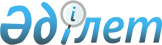 Об утверждении критериев оценки степени риска и проверочных листов в области электроэнергетикиСовместный приказ Министра энергетики Республики Казахстан от 26 августа 2019 года № 290 и Министра национальной экономики Республики Казахстан от 27 августа 2019 года № 78. Зарегистрирован в Министерстве юстиции Республики Казахстан 2 сентября 2019 года № 19323.
      В соответствии с пунктами 5, 6 статьи 141, статьей 143 Предпринимательского кодекса Республики Казахстан ПРИКАЗЫВАЕМ:
      Сноска. Преамбула  - в редакции совместного приказа Министра энергетики РК от 30.12.2022 № 449 и Министра национальной экономики РК от 30.12.2022 № 140 (вводится в действие с 01.01.2023).


      1. Утвердить:
      1) критерии оценки степени риска в области электроэнергетики согласно приложению 1 к настоящему совместному приказу;
      2) проверочный лист в области электроэнергетики в отношении энергопроизводящих организаций согласно приложению 2 к настоящему совместному приказу;
      3) проверочный лист в области электроэнергетики в отношении энергопередающих организаций согласно приложению 3 к настоящему совместному приказу;
      4) проверочный лист в области электроэнергетики в отношении энергоснабжающих организаций согласно приложению 4 к настоящему совместному приказу;
      5) проверочный лист в области электроэнергетики в отношении физических и юридических лиц согласно приложению 5 к настоящему совместному приказу;
      6) проверочный лист в области электроэнергетики в отношении экспертных организаций, осуществляющих энергетическую экспертизу, согласно приложению 6 к настоящему совместному приказу;
      7) проверочный лист в области электроэнергетики в отношении котельных, осуществляющих производство тепловой энергии в зоне централизованного теплоснабжения, согласно приложению 7 к настоящему совместному приказу.
      2. Признать утратившими силу некоторые приказы Министра энергетики Республики Казахстан согласно приложению 8 к настоящему совместному приказу.
      3. Комитету атомного и энергетического надзора и контроля Министерства энергетики Республики Казахстан в установленном законодательством Республики Казахстан порядке обеспечить:
      1) государственную регистрацию настоящего совместного приказа в Министерстве юстиции Республики Казахстан;
      2) в течение десяти календарных дней со дня государственной регистрации настоящего совместного приказа направление его на казахском и русском языках в Республиканское государственное предприятие на праве хозяйственного ведения "Институт законодательства и правовой информации Республики Казахстан" для официального опубликования и включения в Эталонный контрольный банк нормативных правовых актов Республики Казахстан;
      3) размещение настоящего совместного приказа на интернет-ресурсе Министерства энергетики Республики Казахстан;
      4) в течение десяти рабочих дней после государственной регистрации настоящего совместного приказа в Министерстве юстиции Республики Казахстан представление в Департамент юридической службы Министерства энергетики Республики Казахстан сведений об исполнении мероприятий, предусмотренных подпунктами 1), 2) и 3) настоящего пункта.
      4. Контроль за исполнением настоящего совместного приказа возложить на курирующего вице-министра энергетики Республики Казахстан.
      5. Настоящий совместный приказ вводится в действие по истечении десяти календарных дней после дня его первого официального опубликования.
      "СОГЛАСОВАН"Комитет по правовой статистикеи специальным учетамГенеральной прокуратурыРеспублики Казахстан Критерии оценки степени риска в области электроэнергетики
      Сноска. Приложение 1  - в редакции совместного приказа Министра энергетики РК от 30.12.2022 № 449 и Министра национальной экономики РК от 30.12.2022 № 140 (вводится в действие с 01.01.2023). Глава 1. Общие положения
      1. Настоящие Критерии оценки степени риска в области электроэнергетики (далее – Критерии) разработаны в соответствии с пунктом 5 статьи 141 Предпринимательского кодекса Республики Казахстан (далее – Кодекс) и Правилами формирования регулирующими государственными органами системы оценки и управления рисками, утвержденными приказом исполняющего обязанности Министра национальной экономики Республики Казахстан от 22 июня 2022 года № 48 (зарегистрирован в Реестре государственной регистрации нормативных правовых актов за № 17371), для отбора субъектов (объектов) контроля в области электроэнергетики с целью проведения профилактического контроля с посещением субъекта (объекта) контроля.
      2. В Критериях используются следующие понятия:
      1) незначительные нарушения - нарушения требований, установленных нормативными правовыми актами в области электроэнергетики, в части эксплуатации и технического состояния энергетического оборудования электрических станций (котельных), электрических сетей и электрических установок потребителей, несоблюдение которых не создают предпосылки для возникновения технологических нарушений, нарушения установленных режимов энергопотребления, угрозы жизни и здоровью населения, окружающей среде, но является обязательным к выполнению для субъектов контроля в области электроэнергетики при осуществлении своей деятельности;
      2) значительные нарушения - нарушения требований, установленных нормативными правовыми актами в области электроэнергетики, которые привели или могут привести к возникновению отказов I, II степени и(или) к несчастному случаю, несвоевременное предоставление отчетов, оперативных сообщений о технологических нарушениях и информации о показателях надежности электроснабжения;
      3) грубые нарушения - нарушения требований, установленных нормативными правовыми актами в области электроэнергетики, в части эксплуатации и технического состояния энергетического оборудования электрических станций (котельных), электрических сетей и электрических установок потребителей, несоблюдение которых привели или могут привести к состоянию, угрожающему аварией, загрязнением окружающей среды, пожаром, нарушению установленных режимов энергопотребления, а также к причинению вреда жизни и здоровью человека, законным интересам физических, юридических лиц и государства, наличие двух и более подтвержденных жалоб и обращений за 1 (один) год, непредставление и предоставление недостоверных сведений отчетов, оперативных сообщений о технологических нарушениях и информации о показателях надежности электроснабжения;
      4) риск - вероятность причинения вреда в результате деятельности субъекта контроля жизни или здоровью человека, окружающей среде, законным интересам физических и юридических лиц, имущественным интересам государства с учетом степени тяжести его последствий;
      5) система оценки и управления рисками – процесс принятия управленческих решений, направленных на снижение вероятности наступления неблагоприятных факторов путем распределения субъектов (объектов) контроля по степеням риска для последующего осуществления профилактического контроля с посещением субъекта (объекта) контроля и (или) проверок на соответствие требованиям с целью минимально возможной степени ограничения свободы предпринимательства, обеспечивая при этом допустимый уровень риска в соответствующих сферах деятельности, а также направленных на изменение уровня риска для конкретного субъекта (объекта) контроля и (или) освобождения такого субъекта (объекта) контроля от профилактического контроля с посещением субъекта (объекта) контроля и (или) проверок на соответствие требованиям;
      6) объективные критерии оценки степени риска (далее - объективные критерии) - критерии оценки степени риска, используемые для отбора субъектов (объектов) контроля в зависимости от степени риска в области электроэнергетики и не зависящие непосредственно от отдельного субъекта (объекта) контроля;
      7) субъективные критерии оценки степени риска (далее - субъективные критерии) - критерии оценки степени риска, используемые для отбора субъектов (объектов) контроля в зависимости от результатов деятельности конкретного субъекта (объекта) контроля;
      8) технологическое нарушение - отказ или повреждение оборудования, электрических и (или) тепловых сетей, в том числе вследствие возгорания или взрывов, отклонения от установленных режимов, несанкционированного отключения или ограничения работоспособности оборудования или его неисправности, которые привели к нарушению процесса производства, передачи, потребления электрической и (или) тепловой энергии;
      9) электроустановка - совокупность машин, аппаратов, линий и вспомогательного оборудования (вместе с сооружениями и помещениями, в которых они установлены), предназначенных для производства, преобразования, передачи электрической энергии и преобразовании ее в другой вид энергии;
      10) электроэнергетика - сфера производства, передачи, снабжения и потребления электрической и тепловой энергии;
      11) субъекты (объекты) контроля в области электроэнергетики - энергопроизводящие, энергопередающие, энергоснабжающие организаций, физические и юридические лица, эксплуатирующие, а также имеющие на балансе электроустановки 0,4 киловольт (далее – кВ) и выше, экспертные организации, осуществляющие энергетическую экспертизу в области электроэнергетики, а также котельные, осуществляющие производство тепловой энергии в зоне централизованного теплоснабжения;
      12) энергопередающая организация - организация, оказывающая на основе договоров услугу по передаче электрической или тепловой энергии;
      13) энергоснабжающая организация - организация, осуществляющая продажу потребителям купленной электрической и (или) тепловой энергии;
      14) энергопроизводящая организация - организация, осуществляющая производство электрической и (или) тепловой энергии для собственных нужд и (или) реализации покупателям электрической энергии на оптовом рынке, потребителям тепловой энергии, за исключением индивидуальных потребителей электрической и (или) тепловой энергии и нетто-потребителей электрической энергии, являющихся таковыми в соответствии с законодательством Республики Казахстан в области поддержки использования возобновляемых источников энергии.
      3. Кратность профилактического контроля с посещением субъекта (объекта) контроля определяется в отношении субъектов (объектов) контроля, отнесенных к высокой и средней степеням риска, не чаще двух раз в год.
      4. Профилактический контроль с посещением субъекта (объекта) контроля проводится на основании полугодовых списков профилактического контроля с посещением субъекта (объекта) контроля, формируемых в соответствии с пунктом 4 статьи 144-2 Кодекса.
      5. Критерии для профилактического контроля с посещением субъекта (объекта) контроля в области электроэнергетики формируются посредством определения объективных и субъективных критериев. Глава 2. Объективные критерии
      6. Определение объективных критериев осуществляется посредством определения риска.
      Определение риска осуществляется с учетом одного из следующих критериев:
      1) уровня опасности (сложности) объекта;
      2) масштабов тяжести возможных негативных последствий, вреда на регулируемую сферу (область);
      3) возможности наступления неблагоприятного происшествия для жизни или здоровья человека, окружающей среды, законных интересов физических и юридических лиц, государства.
      7. Риски в области электроэнергетики возникают в случае:
      несоблюдения энергопроизводящими, энергопередающими организациями, котельными, осуществляющие производство тепловой энергии в зоне централизованного теплоснабжения, юридическими и физическими лицами, имеющие энергетическое оборудование электрических станций, электрических и тепловых сетей, требований нормативных правовых актов в области электроэнергетики;
      несвоевременного проведения технических освидетельствований производственных зданий, технологических сооружений и энергетических оборудований электрических станций, электрических и тепловых сетей;
      неготовности энергопроизводящих и энергопередающих организаций к работе в осенне-зимний период.
      8. К субъектам (объектам) контроля высокой степени риска относятся:
      1) энергопроизводящие и энергопередающие организации;
      2) котельные, осуществляющие производство тепловой энергии в зоне централизованного теплоснабжения;
      3) физические и юридические лица, которые эксплуатируют или имеют на балансе электроустановки 0,4 кВ и выше, отключение которых может привести к технологическому нарушению, нарушению работы объектов жизнеобеспечения, загрязнению окружающей среды, пожару, нарушению установленных режимов энергопотребления, а также к угрозе жизни и здоровью человека, законным интересам физических, юридических лиц и государства, социальным или экономическим последствиям, а именно:
      объекты газоснабжения, водоснабжения, канализации и теплоснабжения, обеспечивающие жизнедеятельность городов;
      объекты аэронавигационной организации, обеспечивающие обслуживание воздушного движения;
      объекты нефтедобывающих и нефтеперерабатывающих организации;
      объекты горнодобывающих и горно-обогатительных организаций;
      объекты металлургических предприятий с непрерывным циклом производственного процесса.
      9. К субъектам (объектам) контроля средней степени риска относятся крупные потребители электрической энергии с суммарной потребляемой электрической мощностью свыше 10 (десяти) мегаватт (далее - МВт).
      10. К субъектам (объектам) контроля низкой степени риска относятся:
      1) энергоснабжающие организации;
      2) экспертные организации, осуществляющие энергетическую экспертизу в области электроэнергетики;
      3) субъекты (объекты) контроля, не отнесенные к высокой и средней степеням риска.
      11. В отношении субъектов (объектов) контроля, отнесенных по объективным критериям к высокой и средней степеням риска, применяются субъективные критерии с целью проведения профилактического контроля с посещением субъекта (объекта) контроля.
      В отношении субъектов контроля, отнесенных к низкой степени риска, проводятся профилактический контроль без посещения субъектов (объектов) контроля и внеплановые проверки. Глава 3. Субъективные критерии
      12. Определение субъективных критериев осуществляется с применением следующих этапов:
      1) формирование базы данных и сбор информации;
      2) анализ информации и оценка риска.
      13. Формирование базы данных и сбор информации необходимы для выявления субъектов (объектов) контроля, нарушающих законодательство Республики Казахстан в области электроэнергетики.
      Для оценки степени рисков по субъективным критериям для проведения профилактического контрля с посещением субъекта (объекта) контроля используются следующие источники информации:
      1) результаты предыдущих проверок и профилактического контроля с посещением субъектов (объектов) контроля;
      2) результаты профилактического контроля без посещения субъекта (объекта) контроля (итоговые документы, выданные по итогам профилактического контроля без посещения субъекта (объекта) контроля (справка, заключение, рекомендации);
      Для оценки степени рисков по субъективным критериям для проведения проверки на соответствие квалификационным требованиям используются следующие источники информации:
      1) результаты предыдущих проверок в отношении экспертных организаций, осуществляющих энергетическую экспертизу;
      2) результаты профилактического контроля без посещения субъекта (объекта) контроля (итоговые документы, выданные по итогам профилактического контроля без посещения субъекта (объекта) контроля (справка, заключение, рекомендации).
      Исходя из приоритетности применяемых источников информации и значимости показателей субъективных критериев, в соответствии с порядком расчета показателя степени риска по субъективным критериям, рассчитывается показатель степени риска по субъективным критериям по шкале от 0 до 100 баллов.
      Сноска. Пункт 13 - в редакции совместного приказа Министра энергетики РК от 07.06.2023 № 214 и Министра национальной экономики РК от 08.06.2023 № 101 (вводится в действие по истечении десяти календарных дней после дня его первого официального опубликования).


      14. На основании имеющихся источников информации степень нарушений требований в области электроэнергетики подразделяются на три степени нарушения: грубые, значительные, незначительные.
      Степени нарушения требований в области электроэнергетики применяются в отношении:
      энергопроизводящих организаций согласно приложению 1 к настоящим Критериям;
      энергопередающих организаций согласно приложению 2 к настоящим Критериям;
      энергоснабжающих организаций согласно приложению 3 к настоящим Критериям;
      физических и юридических лиц согласно приложению 4 к настоящим Критериям;
      котельных, осуществляющих производство тепловой энергии в зоне централизованного теплоснабжения согласно приложению 5 к настоящим Критериям;
      экспертных организаций, осуществляющих энергетическую экспертизу согласно приложению 6 к настоящим Критериям.
      Перечень субъективных критериев для определения степени риска по субъективным критериям в области электроэнергетики в соответствии со статьями 138 и 139 Предпринимательского кодекса Республики Казахстан в отношении энергопроизводящих, энергопередающих, энергоснабжающих организаций, физических и юридических лиц, котельных, осуществляющих производство тепловой энергии в зоне централизованного теплоснабжения и экспертных организаций, осуществляющих энергетическую экспертизу приведен в приложении 7 к настоящим Критериям.
      Сноска. Пункт 14 - в редакции совместного приказа Министра энергетики РК от 07.06.2023 № 214 и Министра национальной экономики РК от 08.06.2023 № 101 (вводится в действие по истечении десяти календарных дней после дня его первого официального опубликования).


      15. Для отнесения субъекта (объекта) контроля к степени риска применяется следующий порядок расчета показателя степени риска.
      16. При выявлении одного грубого нарушения, субъекту (объекту) контроля приравнивается показатель степени риска 100 и в отношении него проводится профилактический контроль с посещением субъекта (объекта) контроля и (или) проверка на соответствие тебованиям по направленным уведомлениям.
      17. При не выявлении грубых нарушений определения показателя степени риска рассчитывается суммарным показателем по нарушениям значительной и незначительной степени.
      18. При определении показателя значительных нарушений применяется коэффициент 0,7 и данный показатель рассчитывается по следующей формуле:
      SРз = (SР2 х 100/SР1) х 0,7,
      где:
      SРз – показатель значительных нарушений;
      SР1 – требуемое количество значительных нарушений;
      SР2 – количество выявленных значительных нарушений.
      19. При определении показателя незначительных нарушений применяется коэффициент 0,3 и данный показатель рассчитывается по следующей формуле:
      SРн = (SР2 х 100/SР1) х 0,3,
      где:
      SРн – показатель незначительных нарушений;
      SР1 – требуемое количество незначительных нарушений;
      SР2 – количество выявленных незначительных нарушений.
      20. Общий показатель степени риска (SР) рассчитывается по шкале от 0 до 100 и определяется путем суммирования показателей значительных и незначительных нарушений по следующей формуле:
      SР = SРз + SРн,
      где:
      SР – общий показатель степени риска;
      SРз – показатель значительных нарушений;
      SРн – показатель незначительных нарушений.
      21. По показателям степени риска субъект (объект) контроля и надзора относится:
      1) к высокой степени риска – при показателе степени риска от 71 до 100 включительно;
      2) к средней степени риска – при показателе степени риска от 31 до 70 включительно;
      3) к низкой степени риска – при показателе степени риска от 0 до 30 включительно.
      22. При анализе и оценке не применяются данные субъективных критериев, ранее учтенные и использованные в отношении конкретного субъекта (объекта) контроля либо данные, по которым истек срок исковой давности в соответствии с законодательством Республики Казахстан.
      В отношении субъектов контроля, устранивших в полном объеме выданные нарушения по итогам проведенного предыдущего профилактического контроля с посещением и (или) проверки на соответствие тебованиям по направленным уведомлениям, не допускается включение их при формировании списков на очередной период государственного контроля.
      23. Субъекты (объекты) контроля переводятся с применением информационной системы с высокой степени риска в среднюю степень риска или со средней степени риска в низкую степень риска в соответствующих сферах деятельности субъектов контроля в случаях:
      1) если такие субъекты заключили договоры страхования гражданско-правовой ответственности перед третьими лицами в случаях и порядке, установленных законами Республики Казахстан;
      2) если в законах Республики Казахстан и критериях оценки степени риска регулирующих государственных органов определены случаи освобождения от профилактического контроля с посещением субъекта (объекта) контроля или проведения проверок на соответствие требованиям по направленным уведомлениям;
      3) если субъекты являются членами саморегулируемой организации, основанной на добровольном членстве (участии) в соответствии с Законом Республики Казахстан "О саморегулировании", с которой заключено соглашение о признании результатов деятельности саморегулируемой организации.
      24. При отсутствии информационной системы оценки и управления рисками минимально допустимый порог количества субъектов (объектов) контроля, в отношении которых осуществляются профилактический контроль с посещением субъекта (объекта) контроля и (или) проверка на соответствие требованиям по направленным уведомлениям, не должен превышать пяти процентов от общего количества таких субъектов контроля в определенной сфере государственного контроля и надзора.
      25. Расчет показателя степени риска по субъективным критериям (R) осуществляется в автоматизированном режиме путем суммирования показателя степени риска по нарушениям по результатам предыдущих проверок и профилактического контроля с посещением субъектов (объектов) контроля и надзора (SP) и показателя степени риска по субъективным критериям, определенным в соответствии с пунктом 13 настоящих Критериев (SC), с последующей нормализацией значений данных в диапазон от 0 до 100 баллов.
      Rпром = SP + SC, 
      где
      Rпром – промежуточный показатель степени риска по субъективным критериям,
      SР – показатель степени риска по нарушениям,
      SC – показатель степени риска по субъективным критериям, определенным в соответствии с пунктом 13 настоящих Критериев.
      Сноска. Критерии дополнены пунктом 25 в соответствии совместным приказом Министра энергетики РК от 07.06.2023 № 214 и Министра национальной экономики РК от 08.06.2023 № 101 (вводится в действие по истечении десяти календарных дней после дня его первого официального опубликования).


      26. Расчет показателя степени риска по субъективным критериям, определенным в соответствии с пунктом 13 настоящих Критериев, производится по шкале от 0 до 100 баллов и осуществляется по следующей формуле: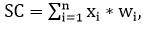 
      где
      xi – показатель субъективного критерия,
      wi – удельный вес показателя субъективного критерия xi,
      n – количество показателей.
      Полученное значение показателя степени риска по субъективным критериям, определенным в соответствии с пунктом 13 настоящих Критериев, включается в расчет показателя степени риска по субъективным критериям.
      Сноска. Критерии дополнены пунктом 26 в соответствии совместным приказом Министра энергетики РК от 07.06.2023 № 214 и Министра национальной экономики РК от 08.06.2023 № 101 (вводится в действие по истечении десяти календарных дней после дня его первого официального опубликования).


      27. Рассчитанные по субъектам (объектам) значения по показателю R нормализуются в диапазон от 0 до 100 баллов. Нормализация данных осуществляется по каждой выборочной совокупности (выборке) с использованием следующей формулы: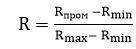 
      где
      R – показатель степени риска (итоговый) по субъективным критериям отдельного субъекта (объекта) контроля и надзора,
      Rmax – максимально возможное значение по шкале степени риска по субъективным критериям по субъектам (объектам), входящим в одну выборочную совокупность (выборку) (верхняя граница шкалы),
      Rmin – минимально возможное значение по шкале степени риска по субъективным критериям по субъектам (объектам), входящим в одну выборочную совокупность (выборку) (нижняя граница шкалы),
      Rпром – промежуточный показатель степени риска по субъективным критериям, рассчитанный в соответствии с пунктом 25 настоящих Критериев.
      Сноска. Критерии дополнены пунктом 27 в соответствии совместным приказом Министра энергетики РК от 07.06.2023 № 214 и Министра национальной экономики РК от 08.06.2023 № 101 (вводится в действие по истечении десяти календарных дней после дня его первого официального опубликования).

 Степень нарушений требований в области электроэнергетики в отношении энергопроизводящих организаций
      Сноска. Приложение 1 - в редакции совместного приказа Министра энергетики РК от 07.06.2023 № 214 и Министра национальной экономики РК от 08.06.2023 № 101 (вводится в действие по истечении десяти календарных дней после дня его первого официального опубликования). Степень нарушений требований в области электроэнергетики в отношении энергопередающих организаций
      Сноска. Приложение 2 - в редакции совместного приказа Министра энергетики РК от 07.06.2023 № 214 и Министра национальной экономики РК от 08.06.2023 № 101 (вводится в действие по истечении десяти календарных дней после дня его первого официального опубликования). Степень нарушений требований в области электроэнергетики в отношении энергоснабжающих организаций
      Сноска. Приложение 3 - в редакции совместного приказа Министра энергетики РК от 07.06.2023 № 214 и Министра национальной экономики РК от 08.06.2023 № 101 (вводится в действие по истечении десяти календарных дней после дня его первого официального опубликования). Степень нарушений требований в области электроэнергетики в отношении физических и юридических лиц
      Сноска. Приложение 4 - в редакции совместного приказа Министра энергетики РК от 07.06.2023 № 214 и Министра национальной экономики РК от 08.06.2023 № 101 (вводится в действие по истечении десяти календарных дней после дня его первого официального опубликования). Степень нарушений требований в области электроэнергетики в отношении котельных, осуществляющих производство тепловой энергии в зоне централизованного теплоснабжения
      Сноска. Приложение 5 - в редакции совместного приказа Министра энергетики РК от 07.06.2023 № 214 и Министра национальной экономики РК от 08.06.2023 № 101 (вводится в действие по истечении десяти календарных дней после дня его первого официального опубликования). Степень нарушений требований в области электроэнергетики в отношении экспертных организаций, осуществляющих энергетическую экспертизу
      Сноска. Приложение 6 - в редакции совместного приказа Министра энергетики РК от 07.06.2023 № 214 и Министра национальной экономики РК от 08.06.2023 № 101 (вводится в действие по истечении десяти календарных дней после дня его первого официального опубликования). Перечень субъективных критериев для определения степени риска по субъективным критериям в области электроэнергетики в соответствии со статьями 138 и 139 Предпринимательского кодекса Республики Казахстан в отношении энергопроизводящих, энергопередающих, энергоснабжающих организаций, физических и юридических лиц, котельных, осуществляющих производство тепловой энергии в зоне централизованного теплоснабжения и экспертных организаций, осуществляющих энергетическую экспертизу
      Сноска. Критерии дополнены приложением 7 в соответствии с совместным приказом Министра энергетики РК от 07.06.2023 № 214 и Министра национальной экономики РК от 08.06.2023 № 101 (вводится в действие по истечении десяти календарных дней после дня его первого официального опубликования). Проверочный лист в области электроэнергетики в отношении энергопроизводящих организаций
      Сноска. Сноска. Приложение 2  - в редакции совместного приказа Министра энергетики РК от 30.12.2022 № 449 и Министра национальной экономики РК от 30.12.2022 № 140 (вводится в действие с 01.01.2023).
      Государственный орган, назначивший проверку/профилактический контроль с посещением субъекта (объекта) контроля       __________________________________________________________________________       Акт о назначении проверки/профилактического контроля и надзора с посещением субъекта (объекта) контроля ____________________ (№, дата)       Наименование субъекта (объекта) контроля       __________________________________________________________________________       Индивидуальный идентификационный номер, бизнес-идентификационный номер субъекта (объекта) контроля)       Адрес места нахождения ____________________________________________________       __________________________________________________________________________
      Должностное (ые) лицо (а)       _____________       ___________       ____________________________________________       должность             подпись             фамилия, имя, отчество (при его наличии)       _____________       ___________       ____________________________________________       должность             подпись             фамилия, имя, отчество (при его наличии)       Руководитель субъекта контроля       _____________       ____________       ______________________________________       должность             подпись             фамилия, имя, отчество (при его наличии)  Проверочный лист в области электроэнергетики в отношении энергопередающих организаций
      Сноска. Приложение 3  - в редакции совместного приказа Министра энергетики РК от 30.12.2022 № 449 и Министра национальной экономики РК от 30.12.2022 № 140 (вводится в действие с 01.01.2023).
      Государственный орган, назначивший проверку/профилактический контроль с посещением субъекта (объекта) контроля       __________________________________________________________________________       __________________________________________________________________________       Акт о назначении проверки/профилактического контроля и надзора с посещением субъекта (объекта) контроля _______________________________________________________                                                 (№, дата)       Наименование субъекта (объекта) контроля       __________________________________________________________________________       Адрес места нахождения ____________________________________________________       __________________________________________________________________________
      Должностное (ые) лицо (а)       ____________       ___________       __________________________________________       должность             подпись             фамилия, имя, отчество (при его наличии)      ____________       ___________       __________________________________________       должность             подпись             фамилия, имя, отчество (при его наличии)       Руководитель субъекта контроля      ____________       ___________       __________________________________________       должность             подпись             фамилия, имя, отчество (при его наличии)  Проверочный лист в области электроэнергетики в отношении энергоснабжающих организаций
      Сноска. Приложение 4  - в редакции совместного приказа Министра энергетики РК от 30.12.2022 № 449 и Министра национальной экономики РК от 30.12.2022 № 140 (вводится в действие с 01.01.2023).
      Государственный орган, назначивший проверку/профилактический контроль с посещением субъекта (объекта) контроля       __________________________________________________________________________       __________________________________________________________________________       Акт о назначении проверки/профилактического контроля и надзора с посещением субъекта (объекта) контроля _______________________________________________________                                                 (№, дата)       Наименование субъекта (объекта) контроля ____________________________________       __________________________________________________________________________       Адрес места нахождения ____________________________________________________       __________________________________________________________________________
      Должностное (ые) лицо (а)       ____________       ___________       __________________________________________       должность             подпись             фамилия, имя, отчество (при его наличии)      ____________       ___________       __________________________________________       должность             подпись             фамилия, имя, отчество (при его наличии)       Руководитель субъекта контроля      ____________       ___________       __________________________________________       должность             подпись             фамилия, имя, отчество (при его наличии) Проверочный лист в области электроэнергетики в отношении физических и юридических лиц
      Сноска. Приложение 5  - в редакции совместного приказа Министра энергетики РК от 30.12.2022 № 449 и Министра национальной экономики РК от 30.12.2022 № 140 (вводится в действие с 01.01.2023).
      Государственный орган, назначивший проверку/профилактический контроль с посещением субъекта (объекта) контроля ____________________________________________       __________________________________________________________________________       Акт о назначении проверки/профилактического контроля и надзора с посещением субъекта (объекта) контроля _______________________________________________________                                                 (№, дата)       Наименование субъекта (объекта) контроля       __________________________________________________________________________       Адрес места нахождения ____________________________________________________       __________________________________________________________________________
      Должностное (ые) лицо (а)       ____________       ___________       __________________________________________       должность             подпись             фамилия, имя, отчество (при его наличии)      ____________       ___________       __________________________________________       должность             подпись             фамилия, имя, отчество (при его наличии)       Руководитель субъекта контроля      ____________       ___________       __________________________________________       должность             подпись             фамилия, имя, отчество (при его наличии)  Проверочный лист в области электроэнергетики в отношении котельных, осуществляющих производство тепловой энергии в зоне централизованного теплоснабжения
      Сноска. Приложение 6  - в редакции совместного приказа Министра энергетики РК от 30.12.2022 № 449 и Министра национальной экономики РК от 30.12.2022 № 140 (вводится в действие с 01.01.2023).
      Государственный орган, назначивший проверку/профилактический контроль с посещением субъекта (объекта) контроля ____________________________________________       __________________________________________________________________________       Акт о назначении проверки/профилактического контроля и надзора с посещением субъекта (объекта) контроля _______________________________________________________                                                 (№, дата)       Наименование субъекта (объекта) контроля       __________________________________________________________________________       Адрес места нахождения ____________________________________________________       __________________________________________________________________________
      Должностное (ые) лицо (а)       ____________       ___________       __________________________________________       должность             подпись             фамилия, имя, отчество (при его наличии)      ____________       ___________       __________________________________________       должность             подпись             фамилия, имя, отчество (при его наличии)       Руководитель субъекта контроля      ____________       ___________       __________________________________________       должность             подпись             фамилия, имя, отчество (при его наличии)  Проверочный лист 
      Сноска. Приложение 7  - в редакции совместного приказа Министра энергетики РК от 30.12.2022 № 449 и Министра национальной экономики РК от 30.12.2022 № 140 (вводится в действие с 01.01.2023).
      в области _______________________ электро энергетики_________________________,       в соответствии со статьей 138 Предпринимательского кодекса Республики Казахстан       в отношении экспертных организаций, осуществляющих энергетическую экспертизу______________________________________________________________________       наименование однородной группы субъектов (объектов) контроля и надзора       Государственный орган, назначивший проверку       __________________________________________________________________________       __________________________________________________________________________       Акт о назначении проверки __________________________________________________       __________________________________________________________________ №, дата       Наименование субъекта (объекта) контроля ____________________________________       __________________________________________________________________________       Индивидуальный идентификационный номер/бизнес-идентификационный номер субъекта (объекта) контроля       __________________________________________________________________________       __________________________________________________________________________       Адрес места нахождения ____________________________________________________       __________________________________________________________________________
      Должностное (ые) лицо (а)       ____________       ___________       __________________________________________       должность             подпись             фамилия, имя, отчество (при его наличии)      ____________       ___________       __________________________________________       должность             подпись             фамилия, имя, отчество (при его наличии)       Руководитель субъекта контроля      ____________       ___________       __________________________________________       должность             подпись             фамилия, имя, отчество (при его наличии) Перечень утративших силу некоторых приказов Министра энергетики Республики Казахстан
      1. Совместный приказ Министра энергетики Республики Казахстан от 19 сентября 2016 года № 421 и Министра национальной экономики Республики Казахстан от 5 декабря 2016 года № 497 "Об утверждении проверочных листов в области электроэнергетики" (зарегистрирован в Реестре государственной регистрации нормативных правовых актов за № 14532, опубликован 28 декабря 2016 года в информационно-правовой системе "Әділет").
      2. Совместный приказ Министра энергетики Республики Казахстан от 28 ноября 2017 года № 406 и Министра национальной экономики Республики Казахстан от 14 декабря 2017 года № 415 "О внесении изменений и дополнений в совместный приказ Министра энергетики Республики Казахстан от 19 сентября 2016 года № 421 и Министра национальной экономики Республики Казахстан от 5 декабря 2016 года № 497 "Об утверждении проверочных листов в области электроэнергетики" (зарегистрирован в Реестре государственной регистрации нормативных правовых актов за № 16176, опубликован 17января 2018 года в Эталонном контрольном банке нормативных правовых актов Республики Казахстан).
      3. Совместный приказ Министра энергетики Республики Казахстан от 30 октября 2018 года № 427 и Министра национальной экономики Республики Казахстан от 31 октября 2018 года № 41 "О внесении изменений и дополнений в совместный приказ Министра национальной экономики Республики Казахстан от 5 декабря 2016 года № 497 и Министра энергетики Республики Казахстан от 19 сентября 2016 года № 421 "Об утверждении проверочных листов в области электроэнергетики" (зарегистрирован в Реестре государственной регистрации нормативных правовых актов за № 17777, опубликован 4 декабря 2018 года в Эталонном контрольном банке нормативных правовых актов Республики Казахстан).
					© 2012. РГП на ПХВ «Институт законодательства и правовой информации Республики Казахстан» Министерства юстиции Республики Казахстан
				
      Министр энергетики Республики КазахстанМинистра национальной экономикиРеспублики Казахстан
Приложение 1
к совместному приказу
Министра энергетики
Республики Казахстан
от 26 августа 2019 года № 290
и Министра национальной экономики
Республики Казахстан
от 27 августа 2019 года № 78Приложение 1
к Критериям оценки степени
риска в области
электроэнергетики
№ п/п
Критерии
Степень нарушения
1
Наличие в энергетическом предприятии сводной отчетности о технологических нарушениях по форме, направленного в государственный орган по государственному энергетическому надзору и контролю или местный исполнительный орган (по компетенции), ежемесячно, до седьмого числа месяца, следующего за отчетным.
Значительное
2
Наличие оперативного сообщения по телефону с дублированием посредством мобильных программ по обмену мгновенными сообщениями о произошедших технологических нарушениях и несчастных случаях в Единой электроэнергетической системе Республики Казахстан предоставленного энергопредприятием в течение 1 часа с момента возникновения технологического нарушения.
Значительное
3
Наличие письменного сообщения энергопредприятия, направленного в соответствующий Территориальный департамент органа по государственному энергетическому надзору и контролю по областям и городам Астана, Алматы, Шымкент и местный исполнительный орган и системному оператору, в срок не позднее 12 часов с момента возникновения технологического нарушения.
Значительное
4
Наличие оперативных и письменных сообщений, содержащие следующие сведения:
1) наименование энергетического предприятия, дата и время возникновения технологического нарушения, несчастного случая;
2) предполагаемые причины технологического нарушения, несчастного случая;
3) перечень отработавших защит, автоматики и блокировок;
4) перечень вышедшего из строя оборудования и оставшегося в работе;
5) последствия технологического нарушения: объем поврежденного оборудования, недоотпуск, количество отключенных потребителей, время ликвидации технологического нарушения;
6) Фамилия Имя Отчество (при его наличии) и должность передавшего информацию.
Значительное
5
Наличие описания всех причин возникновения, развития аварий для изучения и оценивания при расследовании технологических нарушений:
2) соответствие объектов и организаций их эксплуатации требованиям по безопасности, техническому состоянию и эксплуатации;
 3) качество и сроки проведения ремонтов, профилактических осмотров и испытаний, контроля состояния оборудования;
 4) соблюдение технологической дисциплины при производстве ремонтных работ;
 5) своевременность принятия мер по устранению аварийных очагов и дефектов оборудования;
Грубое
6
Наличие описания всех причин возникновения, развития отказов I и II степени на объектах энергопроизводящей организации для изучения и оценивания при расследовании технологических нарушений при отказе :
2) соответствие объектов и организаций их эксплуатации требованиям по безопасности, техническому состоянию и эксплуатации;
 3) качество и сроки проведения ремонтов, профилактических осмотров и испытаний, контроля состояния оборудования;
 4) соблюдение технологической дисциплины при производстве ремонтных работ;
 5) своевременность принятия мер по устранению аварийных очагов и дефектов оборудования;
Значительное
7
Наличие классификационного признака технических причин технологических нарушений:
1) нарушение структуры материала установки, ее детали или узла;
2) нарушение сварки, пайки;
3) нарушение механического соединения;
4) механический износ;
5) золовой износ;
6) коррозионный износ;
7) эрозионный износ;
8) нарушение герметичности;
9) превышение нормативного значения вибрации;
10) взрыв;
11) термическое повреждение, перегрев, пережог;
12) электродуговое повреждение;
13) нарушение электрической изоляции;
14) нарушение электрического контакта;
15) механическое разрушение (повреждение);
16) загорание или пожар;
17) нарушение устойчивости электрической сети;
18) нарушение противоаварийной автоматики;
19) неклассифицированные причины (исчерпание ресурса, зашлаковка и другое);
20) нарушения в работе систем диспетчерского и технологического управления производством.
Грубое
8
Наличие классификационных признаков организационных причин технологических нарушений:
1) ошибочные действия оперативного персонала;
2) ошибочные действия неоперативного персонала;
3) недостатки в работе руководящего персонала энергопредприятия и (или) его структурных подразделений;
4) неудовлетворительная организация технического обслуживания и ремонта оборудования;
5) другие недостатки эксплуатации;
6) дефекты проекта;
7) дефекты конструкции;
8) дефекты изготовления;
9) дефекты монтажа;
10) дефекты ремонта;
11) дефекты строительства;
12) воздействие стихийных явлений;
13) воздействие посторонних лиц и организаций;
14) неклассифицированные причины (износ оборудования, находящегося в эксплуатации свыше нормативного срока эксплуатации, воздействие птиц, грызунов).
Значительное
9
Наличие отказов II степени связанных с:
повреждением из-за заводских дефектов оборудования, не выработавшего срок службы;
полным сбросом нагрузки электростанцией;
повреждением электрических сетей 110-1150 киловольт (далее – кВ), а также основного оборудования подстанций 110 кВ и выше.
Значительное
10
Наличие второго экземпляра акта расследования технологического нарушения со всеми приложениями направленного в государственный орган по государственному энергетическому надзору и контролю или местный исполнительный орган (по компетенции) в течение трех рабочих дней со дня подписания в случаях создания комиссии энергетическим предприятием.
Значительное
11
Соблюдение срока расследовании технологических нарушений, которые начинается не позднее 3 рабочих дней и исчисляются со следующего рабочего дня c момента возникновения технологического нарушения, и завершается в течение 10 рабочих дней с момента создания комиссии.
Значительное
12
Соблюдение сроков расследования продленного на срок не более 30 календарных дней, в случаях невозможности завершения расследования технологического нарушения.
Значительное
13
Наличие акта расследования технологического нарушения, оформленных результатов расследования аварий, отказов I степени, а также отказов II степени, связанных с:
1) повреждением из-за заводских дефектов оборудования, не выработавшего срок службы;
2) полным сбросом нагрузки электростанцией;
3) повреждением электрических сетей 110-1150 кВ, а также основного оборудования подстанций 110 кВ и выше;
4) повреждением тепловых сетей в отопительный сезон;
5) ошибочными действиями персонала.
Значительное
14
Наличие списка руководителей, подлежащих квалификационной проверке знаний правил технической эксплуатации и правил техники безопасности у руководителей, специалистов организаций, осуществляющих производство, передачу электрической и тепловой энергии, для контроля технического состояния и безопасности эксплуатации электроустановок на следующий календарный год направленного организациями услугодателю ежегодно, в срок до 1 декабря.
Значительное
15
Соблюдение ежегодного периода с 15 (пятнадцатого) августа по 30 (тридцатое) сентября включительно по приему документов от энергопроизводящих и энергопередающих организаций на получение Паспорта готовности осуществляется через веб-портал "электронного правительства" www.egov.kz.
Грубое
16
Наличие разработанного плана мероприятий руководством Услугополучателя с указанием конкретных сроков устранения недостатков и согласование его с Комиссией услугополучателя в случае неготовности Услугополучателя к работе в осенне-зимний период, приложенный к Акту готовности.
Грубое
17
Наличие выданных Паспортов готовности с замечаниями, где основанием для принятия решения Комиссией услугодателя явилось соответствие содержания представленных документов, подтверждающих выполнение условий для получения Паспорта готовности, при этом по содержанию некоторых из них необходимо предоставление дополнительных пояснений, материалов и обоснований. При этом замечания выдаются с установлением срока их устранения до 1 (первого) января следующего года, а информация о выполнении выданных замечаний Услугополучателем представляется Услугодателю не позднее 3 (трех) рабочих дней со дня истечения срока выполнения замечания.
Грубое
18
Наличие разработанного:
1) перспективного плана ремонта оборудования, зданий и сооружений организации на пять лет;
2) годовых графиков ремонта оборудования, зданий и сооружений, запланированного для осуществления ремонта энергопроизводящими и энергопередающими организациями оборудования, зданий и сооружений электростанций, тепловых и электрических сетей.
Грубое
19
Наличие расчета среднесуточного расхода топлива и информации о расстоянии от энергоисточника до места отгрузки поставляемого топлива, направленный в уполномоченный орган в области электроэнергетики для согласования энергопроизводящей организацией с установленной мощностью 100 Гигакалорий/час и выше ежегодно, до 1 июня соответствующего года.
Грубое
20
Соблюдение периодичности и объема технического обслуживания, а также состава работ по техническому обслуживанию оборудования, зданий и сооружений электростанций, тепловых и электрических сетей, которые устанавливаются энергопроизводящими и энергопередающими организациями самостоятельно с учетом инструкций по эксплуатации и фактических условий эксплуатации.
Грубое
21
Соблюдение годовых графиков ремонта оборудования, зданий и сооружений.
Грубое
22
Соблюдение требований электроснабжения от одного источника питания для электроприемников III категории при условии, что перерывы электроснабжения, необходимые для ремонта или замены поврежденного элемента системы электроснабжения, не превышают одних суток (24 часа).
Грубое
23
Выполнение наружного осмотра дымовых труб электростанций и газоходы 1 раз в год (весной), где внутреннее обследование дымовых труб производится через 5 лет после их ввода в эксплуатацию, а в дальнейшем по мере необходимости, но не реже 1 раза в 15 лет, при этом внутреннее обследование труб с кирпичной и монолитной футеровкой может быть заменено тепловизионным с частотой обследований не реже 1 раза в пять лет.
Грубое
24
Наличие комиссии по оценке готовности услугополучателя к работе в осенне-зимний период, созданный Услугополучателями и начинающий работу для подготовки акта готовности ежегодно с 1 (первого) августа. 
Значительное
25
Наличие готовности Услугополучателя к работе в осенне-зимний период, определенный Комиссией услугополучателя в период с 1 (первого) августа по 30 (тридцатое) сентября включительно.
Значительное
26
Соблюдение срока получения Паспорта готовности Услугополучателями – ежегодно до 19 (девятнадцатого) октября включительно.
Грубое
27
Наличие:
1) индивидуальных испытаний оборудования и функциональных испытаний отдельных систем, завершившиеся пробным пуском основного и вспомогательного оборудования;
2) комплексного опробования оборудования, проведенные перед приемкой в эксплуатацию энергообъекта (пускового комплекса).
Грубое
28
Наличие оперативного сообщения энергопредприятий предоставленные в течение 1 часа с момента возникновения технологического нарушения по телефону с дублированием посредством мобильных программ по обмену мгновенными сообщениями 
Значительное
29
Наличие направленного письменного сообщения энергопредприятиями в соответствующий Территориальный департамент органа по государственному энергетическому надзору и контролю по областям и городам Астана, Алматы, Шымкент и местный исполнительный орган и системному оператору в срок не позднее 12 часов с момента возникновения технологического нарушения. 
Значительное
30
Наличие второго экземпляра акта расследования технологического нарушения со всеми приложениями направленного в государственный орган по государственному энергетическому надзору и контролю или местный исполнительный орган (по компетенции) в течение трех рабочих дней со дня подписания, в случаях создания комиссии энергетическим предприятием.
Значительное
31
Наличие технических условий, выданных энергопроизводящими организациями на подключение вновь вводимых или реконструируемых электроустановок после получения заявки от потребителя в следующие сроки:
1) мощностью до 200 киловатт (далее – кВт) - в течение 5 рабочих дней;
2) мощностью от 200 до 1000 кВт - в течение 10 рабочих дней;
3) мощностью свыше 1000 кВт - в течение 15 рабочих дней.
Значительное
32
Наличие технических условий, согласованных с системным оператором при подключении пользователя электрической сети с заявленной мощностью свыше 10 мегаватт (далее – МВт) к электрической сети энергопроизводящей организации.
Значительное
33
Наличие своевременной, достоверной и полной информации, предоставленных энергопроизводящей организацией, запрашиваемой и необходимой для осуществления полномочий органа государственного контроля и надзора в области электроэнергетики 
Грубое
34
Наличие письменного предупреждения о прекращении (ограничении) поставки электрической энергии путем направления уведомления способами, указанными в акцепте договора (электронной почтой, факсом, почтовым отправлением, коротким текстовым сообщением, мультимедийным сообщением, действующими мессенджерами) в сроки не менее чем за 5 (пять) рабочих дня до прекращения поставки электрической энергии Потребителю (Потребителя, использующего электрическую энергию для бытовых нужд не менее чем за 30 (тридцать) календарных дней).
Грубое
35
Соблюдение требований прекращения полностью подачи потребителю электрической энергии энергопередающим или энергопроизводящими организациями без предварительного уведомления в случаях:
1) самовольного подключения приемников электрической энергии к электрической сети энергопередающей (энергопроизводящей) организации;
2) подключения приемников электрической энергии помимо (без учета) приборов коммерческого учета электрической энергии;
3) снижения показателей качества электрической энергии по вине потребителя до значений, нарушающих функционирование электроустановок энергопередающей (энергопроизводящей) организации и других потребителей;
4) недопущения представителей энергопередающей (энергопроизводящей) организаций и органа энергетического надзора и контроля к приборам коммерческого учета электрической энергии и электроустановкам потребителя в рабочее время (на правах командированного);
5) аварийной ситуации.
Грубое
36
Наличие составленного акта в произвольной форме потребителю электроэнергии о нарушении и проведение перерасчета при следующих нарушениях:
1) самовольное подключение к сетям энергопроизводящей организации;
2) подключение приемников электроэнергии помимо прибора коммерческого учета электрической энергии (далее – ПКУ);
3) изменение схемы включения ПКУ, трансформаторов тока и напряжения;
4) искусственное торможение диска ПКУ;
5) установка приспособлений, искажающих показания ПКУ.
Грубое
37
Наличие автоматизированных систем управления обеспечивающих решение задач производственно-технологического, оперативно-диспетчерского и организационно-экономического управления энергопроизводством, а именно:
1) автоматизированных систем управления технологическим процессом;
2) автоматизированных систем диспетчерского управления;
3) автоматизированных систем управления производством.
Значительное
38
Соблюдение сроков выполнения многофакторного исследования с оценкой прочности, устойчивости и эксплуатационной надежности всех напорных гидротехнических сооружений не реже 1 раза в 5 лет, находящиеся в эксплуатации более 25 лет независимо от их состояния, с привлечением специализированных организаций периодически.
Значительное
39
Наличие берм и кюветов канала обеспечивающих защиту от зарастания откосов и гребня земляных сооружений деревьями и кустарниками, если оно не предусмотрено проектом, которые регулярно очищаются от грунта осыпей и выносов. 
Значительное
40
Наличие лестниц, мостиков и ограждений в необходимых местах на подводящих и отводящих каналах.
Значительное
41
Наличие дренажа или утепления на участках откосов грунтовых плотин и дамб при высоком уровне фильтрационных вод в низовом клине во избежание промерзания и разрушения.
Значительное
42
Наличие дренажных систем для отвода профильтровавшейся воды.
Значительное
43
Наличие насосов откачки воды, поступающей в результате фильтрации или из-за непредвиденных прорывов из водопроводящих трактов; исправности вентиляционных установок, аварийного освещения, запасных выходов при эксплуатации подземных зданий гидроэлектростанций.
Значительное
44
Наличие на аэрационных устройствах напорных водоводов надежного утепления и при необходимости оборудования их системой обогрева. 
Значительное
45
Наличие противоаварийных устройств, водоотливных и спасательных средств в исправном состоянии с обеспечением содержания и в постоянной готовности к действию.
Грубое
46
Наличие камнезащитных сооружений (камнезадерживающие сетки, камнеловки) содержащихся в исправном состоянии и своевременно разгруженные от накопившихся камней.
Значительное
47
Наличие автоматизированных систем диагностического контроля (далее – АСДК) оснащенные в ответственных напорных гидротехнических сооружениях для повышения оперативности и достоверности контроля.
Значительное
48
Наличие приборов с дистанционной передачей показаний на центральный пульт управления, измеряющих уровни верхнего и нижнего бьефов гидроэлектростанций и напор гидротурбин, а также перепады напора на решетках.
Значительное
49
Наличие предупредительной сигнализации включаемой при повышении температуры сегмента и масла в маслованне на 5°С выше номинальной для данного времени года.
Значительное
50
Наличие систем технического водоснабжения гидроагрегата обеспечивающих охлаждение опорных узлов, статора и ротора генератора, смазку обрезиненного турбинного подшипника и других потребителей при всех режимах работы гидроагрегата.
Значительное
51
Соблюдение сроков 1 раз в 5-7 лет при проведении капитального ремонта гидротурбин.
Значительное
52
Наличие водоулавливающих устройств для градирни в зимний период при увлажнении и обледенении прилегающей территорий зданий. 
Значительное
53
Соблюдение сроков не реже 1 раза в 10 лет, железобетонных оболочек – не реже 1 раза в 5 лет при проведении детального обследования металлических каркасов вытяжных башен обшивных градирен 
Значительное
54
Наличие на всех контролируемых участках пароводяного тракта, отборников проб воды и пара с холодильниками для охлаждения проб до 20-40 0С.
Значительное
55
Наличие величины содержания гидразина (при обработке воды гидразином) в пределах от 20 до 60 микрограмм на кубический дециметр (далее – мкг/дм3), а в период пуска и останова котла до 3000 мкг/дм3.
Значительное
56
Соблюдение качества воды для подпитки тепловых сетей следующим нормам качества воды для подпитки тепловых сетей:
содержание свободной угольной кислоты - 0;
значение рН для систем теплоснабжения: открытых - 8,3-9,0², закрытых - 8,3-9,5²;
содержание растворенного кислорода, мкг/дм³, не более - 50;
количество взвешенных веществ, миллиграмм на кубический дециметр (далее – мг/дм³), не более - 5; 
содержание нефтепродуктов, мг/дм³, не более - 0,3.
Значительное
57
Соблюдение качества сетевой воды следующим нормам качества сетевой воды:
содержание свободной угольной кислоты - 0;
значение рН для систем теплоснабжения: открытых¹-8,3-9,0¹; закрытых - 8,3-9,5¹;
содержание соединений железа, мг/дм³, не более, для систем теплоснабжения: открытых - 0,3, закрытых - 0,5;
содержание растворенного кислорода, мкг/дм³, не более - 20;
количество взвешенных веществ, мг/дм³, не более - 5;
содержание нефтепродуктов, мг/дм³, не более для систем теплоснабжения: открытых - 0,1, закрытых - 1.
Значительное
58
Наличие систем дренажей для полного удаления влаги при прогреве, остывании и опорожнении трубопроводов.
Значительное
59
Наличие наряда-допуска для выполнения ремонта трубопроводов, арматуры и элементов дистанционного управления арматурой, установки и снятия заглушек, отделяющих ремонтируемый участок трубопровода.
Грубое
60
Наличие работающей золоулавливающей установки при работе котла на твердом топливе.
Грубое
61
Соблюдение сроков не реже 1 раза в год испытания золоулавливающих установок, по экспресс-методу подвергаемый в целях проверки их эксплуатационной эффективности и при необходимости разработки мероприятий по улучшению работы.
Значительное
62
Наличие исправных и периодически проверяемых контрольно-измерительных приборов, устройств технологических защит, блокировок и сигнализации систем гидро- и пневмозолоудаления.
Грубое
63
Наличие контрольного клапана между двумя закрытыми и пломбированными задвижками предусмотренного в соединениях трубопроводов подпитывающего устройства с трубопроводами технической, циркуляционной или водопроводной воды.
Значительное
64
Наличие защиты обратных трубопроводов от внезапного повышения давления.
Грубое
65
Выполнение испытания баков-аккумуляторов и емкостей запаса после окончания монтажа или ремонта.
Незначительное
66
Наличие блокировок в баках-аккумуляторах и емкостей запаса, обеспечивающих полное прекращение подачи воды в бак при достижении ее верхнего предельного уровня, а также отключение насосов разрядки при достижении ее нижнего предельного уровня.
Значительное
67
Наличие в баках-аккумуляторах и емкостей запаса аппаратуры для контроля уровня воды и сигнализации предельного уровня, переливной трубой, установленной на отметке предельно допустимого уровня заполнения, и вестовой трубой.
Значительное
68
Наличие конденсатоотводчика для непрерывного отведения конденсата из паропроводов насыщенного пара.
Значительное
69
Наличие автоматических регуляторов возбуждения (далее – АРВ) постоянно используемых включенными в работе и отключение АРВ или отдельных их элементов (ограничение минимального возбуждения) производится в случаях ремонта или проверки.
Значительное
70
Наличие контроля параметров во время эксплуатации за:
1) электрическими параметрами статора, ротора и системы возбуждения;
2) температурой обмотки и стали статора, охлаждающих сред (в том числе, оборудования системы возбуждения), уплотнений вала подшипников и подпятников;
3) давлением, в том числе, перепада давлений на фильтрах, удельного сопротивления и расхода дистиллята через обмотки и другие активные и конструктивные части;
4) давлением и чистотой водорода;
5) давлением и температурой масла, а также перепада давлений масло-водород в уплотнениях вала;
6) герметичностью систем жидкостного охлаждения;
7) влажностью газа в корпусе турбогенераторов с водородным и полным водяным охлаждением;
8) уровнем масла в демпферных баках и поплавковых гидрозатворах турбогенераторов, в масляных ваннах подшипников и подпятников гидрогенераторов; 9) вибрацией подшипников и контактных колец турбогенераторов, крестовин и подшипников гидрогенераторов.
Значительное
71
Наличие контроля показателей работы газомасляной и водяной систем генераторов и синхронных компенсаторов, находящихся в работе или в резерве:
температуры точки росы (влажности) водорода в корпусе генератора - не реже 1 раза в неделю, а при неисправной системе индивидуальной осушки газа или влажности, превышающей допустимую, - не реже 1 раза в сутки. Влажность газа внутри корпуса турбогенератора с полным водяным охлаждением контролируется непрерывно автоматически;
газоплотности корпуса машины (суточной утечки водорода) - не реже 1 раза в месяц, чистоты водорода в корпусе машины - не реже 1 раза в неделю по контрольным химическим анализам и непрерывно по автоматическому газоанализатору, а при неисправности автоматического газоанализатора - не реже 1 раза в смену;
содержания водорода в газовой ловушке, в картерах подшипников, экранированных токопроводах, кожухах линейных и нулевых выводов - непрерывно автоматическим газоанализатором, действующим на сигнал, а при неисправности или отсутствии такого газоанализатора - переносным газоанализатором или индикатором не реже 1 раза в сутки;
содержания кислорода в водороде внутри корпуса машины, в поплавковом гидрозатворе, в бачке продувки и в водородоотделительном баке маслоочистительной установки генератора - в соответствии с утвержденным графиком по данным химического контроля;
показателей качества дистиллята в системе водяного охлаждения обмоток и других частей генератора - в соответствии с типовой инструкцией по эксплуатации генераторов.
Значительное
72
Соблюдение сроков не реже 1 раза в 3 месяца измерений вибрации контактных колец турбогенераторов и поддержание значения на уровне не выше 300 мкм.
Значительное
73
Соблюдение сроков 1 раз в 4-5 лет проведения капитальных ремонтов синхронных компенсаторов.
Значительное
74
Наличие автоматики в генерирующих установках возобновляемых источников энергии, обеспечивающих регулирование генерации реактивной мощности:
а) в режиме регулирования напряжения;
б) в режиме регулирования реактивной мощности;
в) в режиме регулирования коэффициента мощности.
Значительное
75
Соблюдение надежной работы при пуске и в рабочих режимах при эксплуатации электродвигателей, их пускорегулирующих устройств и защит.
Значительное
76
Наличие устройства, сигнализирующего о появлении воды в корпусе электродвигателя с водяным охлаждением обмотки ротора и активной стали статора, а также со встроенными водяными воздухоохладителями.
Грубое
77
Наличие на электродвигателях, имеющих принудительную смазку подшипников, защиты действующей на сигнал и отключение электродвигателя при повышении температуры вкладышей подшипников или прекращении поступления смазки.
Значительное
78
Наличие рабочего или резервного источника питания для сохранения устойчивости технологического режима основного оборудования при перерыве в электропитании электродвигателей (включая электродвигатели с регулируемой частотой вращения) ответственного тепломеханического оборудования.
Грубое
79
Наличие удостоверения у лиц, допущенных к выполнению работ, к которым предъявляются дополнительные (повышенные) требования по безопасности специальных работ.
Значительное
80
Соблюдение допуска к работе по нарядам и распоряжениям непосредственно на рабочем месте.
Грубое
81
Наличие оформленного допуска в обоих экземплярах наряда и в журнале учета работ по нарядам и распоряжениям, при совмещении руководителем (производителем) работ обязанности допускающего оформление допуска в одном экземпляре наряда.
Грубое
82
Наличие записи в квалификационном удостоверении о проверке знаний у лиц, обслуживающих оборудование основных цехов электростанций, и лиц, допущенных к выполнению специальных работ.
Значительное
83
Наличие наряда при ремонте вращающихся механизмов, которые при этом остановлены.
Грубое
84
Наличие кнопки аварийного отключения в рабочем состоянии электродвигателя механизма на период пробного включения или балансировки вращающегося механизма.
Значительное
85
Наличие наряда при выполнении огневых работ в помещениях и на территории мазутного хозяйства (мазутные резервуары, приемосливные устройства, походные каналы, мазутонасосные).
Грубое
86
Наличие запаса хлорной извести для нейтрализации пролитого раствора гидразингидрата в помещении. 
Значительное
87
Наличие наряда при выполнении работ в емкостях и резервуарах.
Грубое
88
Наличие наряда при выполнении ремонта котельных агрегатов (работа внутри топок, барабанов), на конвективных поверхностях нагрева, электрофильтрах, в газоходах, воздуховодах, в системах пылеприготовления, золоудаления и золоулавливания.
Грубое
89
Наличие наряда при выполнении ремонта конвейеров, устройств, сбрасывающих топливо с ленточных конвейеров, питателей, элеваторов, дробилок, грохотов, вагоноопрокидывателей, багеров.
Грубое
90
Наличие наряда при выполнении ремонта электромагнитных сепараторов, весов ленточных конвейеров, щепо- и корнеуловителей, а также механизированных пробоотборников твердого топлива.
Грубое
91
Наличие наряда при выполнении ремонтных работ в мазутном хозяйстве.
Грубое
92
Наличие наряда при выполнении ремонта насосов (питательных, конденсатных, циркуляционных, сетевых, подпиточных и других) и мешалок, перечень которых устанавливает работодатель.
Грубое
93
Наличие наряда при выполнении ремонта вращающихся механизмов (дутьевых и мельничных вентиляторов, дымососов, мельниц и других).
Грубое
94
Наличие наряда при выполнении огневых работ на оборудовании, в зоне действующего оборудования и в производственных помещениях.
Грубое
95
Наличие наряда при выполнении ремонта грузоподъемных машин (кроме колесных и гусеничных самоходных), крановых тележек, подкрановых путей, скреперных установок, перегружателей, подъемников, фуникулеров, канатных дорог.
Грубое
96
Наличие наряда при выполнении демонтажа и монтажа оборудования.
Грубое
97
Наличие наряда при выполнении врезки гильз и штуцеров для приборов, установки и снятию измерительных диафрагм расходомеров.
Грубое
98
Наличие наряда при выполнении установки, снятия, проверки и ремонта аппаратуры автоматического регулирования, дистанционного управления, защиты, сигнализации и контроля, требующие останова, ограничения производительности и изменения схемы и режима работы оборудования.
Грубое
99
Наличие наряда при выполнении ремонта трубопроводов и арматуры без снятия ее с трубопроводов, ремонта или замены импульсных линий (газо-, мазуто-, масло- и паропроводов, трубопроводов пожаротушения, дренажных линий, трубопроводов с ядовитыми и агрессивными средами).
Грубое
100
Наличие наряда при выполнении работы, связанных с монтажом и наладкой датчиков.
Грубое
101
Наличие наряда при выполнении работы в местах, опасных в отношении загазованности, взрывоопасности и поражения электрическим током и с ограниченным доступом посещения.
Грубое
102
Наличие наряда при выполнении работ в камерах, колодцах, аппаратах, бункерах, резервуарах, баках, коллекторах, туннелях, трубопроводах, каналах и ямах и других металлических емкостях.
Грубое
103
Наличие наряда при выполнении дефектоскопии оборудования.
Грубое
104
Наличие наряда при выполнении химической очистки оборудования.
Грубое
105
Наличие наряда при выполнении нанесении антикоррозионного покрытия.
Грубое
106
Наличие наряда при выполнении теплоизоляционных работ.
Грубое
107
Наличие наряда при выполнении сборки и разборки лесов и крепления стенок траншей, котлованов.
Грубое
108
Наличие наряда при выполнении земляных работ в зоне расположения подземных коммуникаций.
Грубое
109
Наличие наряда при выполнении загрузки, догрузки и выгрузки фильтрующего материала, связанного со вскрытием фильтров.
Грубое
110
Наличие наряда при выполнении ремонтных работ в гидразинной установке.
Грубое
111
Наличие наряда при выполнении ремонта дымовых труб, сооружений и зданий.
Грубое
112
Наличие списка уполномоченных лиц для выдачи нарядов, утвержденного техническим руководителем.
Значительное
113
Наличие промежуточных нарядов при выполнении ремонтных работ по общему наряду.
Грубое
114
Наличие разрешения начальника смены электростанции или соответствующего диспетчера сетей, региональных диспетчерских центров, национального диспетчерского центра системного оператора Казахстана для выведения оборудования из работы и резерва или испытания непосредственно перед выводом из работы и резерва оборудования или перед проведением испытаний.
Грубое
115
Наличие системной автоматики для отключения нагрузки в энергосистемах по предотвращению нарушения устойчивости работы энергосистемы, принимающей мощность, и автоматической разгрузки электростанций в энергосистемах, выдающих мощность.
Грубое
116
Наличие в составе комплекса технических средств автоматизированной системы диспетчерского управления:
1) средств диспетчерского и технологического управления в совокупности с автоматизированной системой управления технологическим процессом (датчики информации, устройства телемеханики и передачи информации, каналы связи);
2) средств обработки и отображения информации: компьютерная техника оперативных информационно-управляющих комплексов и вычислительных комплексов, устройства печати, дисплеи, цифровые и аналоговые приборы;
3) устройств связи с объектом управления;
4) вспомогательных систем (гарантированного электропитания, кондиционирования воздуха, противопожарные).
Значительное
117
Наличие графика, утвержденного техническим руководителем, главным диспетчером или начальником диспетчерской службы электрической сети, энергообъекта для соблюдения периодической проверки исправности систем электропитания.
Значительное
118
Наличие средств диспетчерского и технологического управления в электростанциях, электрических сетях, электрических подстанциях. 
Грубое
119
Наличие постоянно функционирующих средств диспетчерского и технологического управления, готовых к действию при установленном качестве передачи информации в нормальных и аварийных режимах энергосистем.
Грубое
120
Соблюдение оперативного и технического обслуживания средств диспетчерского и технологического управления обеспеченного:
1) центральными узлами средств управления национального диспетчерского центра системного оператора Казахстана, региональными диспетчерскими центрами;
2) местными узлами средств управления электрических сетей и электростанций;
3) лабораториями, входящими в состав служб (энергообъектов) средствами диспетчерского и технологического управления.
Значительное
121
Наличие гарантированного электропитания средств диспетчерского и технологического управления.
Грубое
122
Наличие на энергообъектах ремонтно-эксплуатационной базы.
Значительное
123
Соблюдение сроков не реже 1 раза в 5 лет при проведении периодического технического освидетельствования всех технологических систем, оборудования, зданий и сооружений, в том числе гидросооружений, входящих в состав энергообъекта комиссией энергообъекта, возглавляемой техническим руководителем энергообъекта или его заместителем, с включением в комиссию руководителей и специалистов структурных подразделений энергообъекта, специалистов специализированных и экспертных организаций.
Грубое
124
Наличие результатов технического освидетельствования в техническом паспорте энергообъекта.
Значительное
125
Наличие на электростанциях функционирующей автоматизированной системы диспетчерского управления.
Значительное
126
Наличие в исправном состоянии всех средств измерения, а также информационно-измерительных систем, а также их постоянной готовности к выполнению измерений.
Грубое
127
Соблюдение технического обслуживания и ремонта средств измерения персоналом подразделения, выполняющим функции метрологической службы энергообъекта.
Значительное
128
Наличие на проводах, присоединенных к сборкам (рядам) зажимов, маркировки, соответствующая схемам, а также маркировки на концах контрольных кабелей, в местах разветвления и пересечения потоков кабелей, при проходе их через стены, потолки и другие перекрытия.
Грубое
129
Наличие маркировок на автоматических выключателях, колодках предохранителей маркировки с указанием назначения и тока.
Значительное
130
Отсутствие подвески проводов ВЛ напряжением до 1000 В любого назначения (осветительных, телефонных, высокочастотных) на конструкциях ОРУ, отдельно стоящих стержневых молниеотводах, прожекторных мачтах, дымовых трубах и градирнях, а также подводка этих линий к взрывоопасным помещениям.
Грубое
131
Наличие ограничителей перенапряжений и вентильных разрядников всех напряжений, поддерживаемых в постоянно включенном состоянии.
Грубое
132
Наличие заземляющих дугогасящих реакторов на подстанциях, связанных с компенсируемой сетью не менее чем двумя линиями электропередачи. 
Грубое
133
Отсутствие установки дугогасящих реакторов на тупиковых подстанциях.
Грубое
134
Наличие дугогасящих реакторов подключенных к нейтралям трансформаторов, генераторов или синхронных компенсаторов через разъединители.
Грубое
135
Отсутствие подключения дугогасящих реакторов к трансформаторам, защищенным плавкими предохранителями.
Грубое
136
Соблюдение сроков осмотра не реже 1 раза в смену электролизной установки, работающей без постоянного дежурства персонала и обнаруженные дефекты и неполадки регистрируются в журнале (картотеке) и устраняются в кратчайшие сроки.
Значительное
137
Соблюдение сроков проверки исправности автоматических газоанализаторов 1 раз в сутки проводимый химическим анализом содержания кислорода в водороде и водорода в кислороде.
Значительное
138
Наличие газоплотных обратных клапанов на трубопроводах подачи водорода и кислорода в ресиверах, а также на трубопроводе подачи обессоленной воды (конденсата) в питательных баках.
Значительное
139
Наличие воздухоосушительных фильтров в баке, оборудованном для сухого масла.
Значительное
140
Наличие пускорегулирующих устройств и защит при эксплуатации электродвигателей, обеспечивающих их надежную работу при пуске и в рабочих режимах.
Грубое
141
Наличие устройства, сигнализирующего о появлении воды в корпусе электродвигателя с водяным охлаждением обмотки ротора и активной стали статора, а также со встроенными водяными воздухоохладителями.
Грубое
142
Наличие в исправном состоянии дренажных каналов, лотков, приямков, стенок солевых ячеек и ячеек мокрого хранения коагулянта, полов в помещениях мерников кислоты и щелочи контролируемых и поддерживаемых в помещениях водоподготовительных установок.
Грубое
143
Наличие кровли зданий и сооружений очищенные от мусора, золовых отложений и строительных материалов.
Значительное
144
Наличие очищенной системы сброса ливневых вод и проведение проверки ее работоспособности.
Значительное
145
Наличие защиты строительных конструкций, фундаментов зданий, сооружений и оборудования от попадания минеральных масел, кислот, щелочей, пара и воды.
Грубое
146
Наличие покрытия полов, предотвращающие образования цементной пыли.
Незначительное
147
Наличие стены, пола и потолка, окрашенных пыленепроницаемой краской.
Незначительное
148
Наличие фильтров в приточной вентиляции, предотвращающих попадание пыли в помещение распределительных устройств.
Значительное
149
Наличие кабельных каналов и наземных лотков ОРУ и ЗРУ закрытые несгораемыми плитами, а места выхода кабелей из кабельных каналов, туннелей, этажей и переходов между кабельными отсеками уплотненные несгораемым материалом.
Грубое
150
Наличие туннелей, подвалов, каналов содержащиеся в чистоте и дренажных устройств, обеспечивающих беспрепятственный отвод воды.
Грубое
151
Наличие исправного маслоприемника, маслосборника, гравийных подсыпок, дренажов и маслоотводов.
Значительное
152
Наличие уровня масла в масляных выключателях, измерительных трансформаторах и вводах остающиеся в пределах шкалы маслоуказателя при максимальной и минимальной температурах окружающего воздуха.
Значительное
153
Наличие защиты масла негерметичных вводов от увлажнения и окисления.
Значительное
154
Наличие быстродействующей защиты от дуговых коротких замыканий внутри шкафов камер распределительных устройств 6-10 кВ.
Грубое
155
Соблюдение сроков проведения капитальных ремонтов ВЛ выполняемые по решению технического руководителя организации, эксплуатирующей электрические сети, на ВЛ с железобетонными и металлическими опорами – не реже 1 раза в 12 лет, на ВЛ с деревянными опорами – не реже 1 раза в 6 лет.
Грубое
156
Наличие письменного разрешения на проведение раскопок кабельных трасс или земляных работ вблизи них.
Грубое
157
Наличие у предприятия кабельных сетей лаборатории, оснащенной аппаратами для определения мест повреждения, измерительными приборами и передвижными измерительными и испытательными установками. 
Незначительное
158
Наличие в электроустановках устройств по сбору и удалению отходов: химических веществ, масла, мусора, технических вод.
Значительное
159
Наличие заземляющих устройств защитного заземления электроустановок зданий и сооружений и молниезащиты 2-й и 3-й категорий этих зданий и сооружений, которые являются общими. 
Грубое
160
Наличие не менее двух естественных и искусственных заземляющих проводников для объединения заземляющих устройств разных электроустановок.
Грубое
161
Наличие защиты в местах пересечения проводников с кабелями, трубопроводами, железнодорожными путями, а также в местах их ввода в здания и в местах, где возможны механические повреждения защитных проводников.
Грубое
162
Наличие присоединения заземляющих и защитных проводников к открытым проводящим частям выполненные при помощи болтовых соединений или сварки.
Грубое
163
Наличие устройства непрерывного контроля сопротивления изоляции относительно корпуса (земли) со световым и звуковым сигналами на автономных передвижных источниках питания с изолированной нейтралью.
Значительное
164
Наличие защиты от прямого прикосновения в передвижных электроустановках обеспеченная, применением основной изоляции токоведущих частей, ограждений и оболочек.
Грубое
165
Наличие кабельных сооружений без каких-либо временных устройств, хранения в них материалов и оборудования.
Грубое
166
Наличие не менее двух выходов из кабельного сооружения при длине кабельного сооружения более 25 метров (далее – м).
Значительное
167
Наличие самозакрывающихся дверей в кабельных сооружениях, с уплотненными притворами.
Грубое
168
Наличие входа с лестницами в проходных кабельных эстакадах с мостиками обслуживания. 
Значительное
169
Наличие расстояния между входами проходных кабельных эстакад не более 150 м.
Значительное
170
Наличие расстояние от торца проходных кабельных эстакад до входа на нее не более 25 м.
Значительное
171
Наличие дверей, предотвращающих свободный доступ на эстакады лицам, не связанных с обслуживанием кабельного хозяйства. 
Грубое
172
Наличие дверей с самозапирающиесями замками, открываемых без ключа с внутренней стороны эстакады.
Грубое
173
Наличие расстояния не более 150 м между входами в кабельную галерею при прокладке в ней кабелей не выше 35 кВ, а при прокладке маслонаполненных кабелей, кабелей с пластмассовой изоляцией - не более 120 м.
Значительное
174
Наличие основных несущих строительных конструкции (колонны, балки) из железобетона с пределом огнестойкости не менее 0,75 часов или из стального проката с пределом огнестойкости не менее 0,25 часов в наружных кабельных эстакадах и галереях.
Значительное
175
Наличие кабельных колодцев и камер снабженные металлическими лестницами.
Грубое
176
Наличие перекрытия кабельных каналов и двойных полов в электромашинных помещениях рифленой сталью, в помещениях щитов управления с паркетными полами - деревянными щитами с паркетом, защищенными снизу асбестом и по асбесту - жестью.
Значительное
177
Наличие металлических лестниц в кабельных колодцах.
Значительное
178
Наличие люков на кабельных колодцах и туннелях диметром не менее 650 миллиметров (далее – мм) и закрывающихся двойными металлическими крышками из которых нижняя должна иметь приспособление для закрывания на замок, открываемый со стороны туннеля без ключа.
Значительное
179
Наличие приспособления для снятия на крышках люков кабельных колодцев и туннелей.
Значительное
180
Наличие в кабельных сооружениях, за исключением эстакад, колодцев для соединительных муфт, каналов и камер, естественной или искусственной вентиляцией, независимой для каждого отсека.
Значительное
181
Наличие заслонок (шиберов) в вентиляционных устройствах для прекращения доступа воздуха в случае возникновения возгорания и промерзания туннеля в зимнее время.
Грубое
182
Соблюдение порядка расположения проводов связи и радиофикации под и над эстакадами и галереями.
Значительное
183
Наличие наименьшей высоты кабельной эстакады и галереи в непроезжей части территории промышленного предприятия принимаемая, из расчета возможности прокладки нижнего ряда кабелей на уровне не менее 2,5 м от планировочной отметки земли.
Значительное
184
Наличие кабельных линии, выполненные так, чтобы в процессе монтажа и эксплуатации было исключено возникновение в них опасных механических напряжений и повреждений, для чего кабели должны быть уложены с запасом по длине, достаточным для компенсации возможных смещений почвы и температурных деформаций самих кабелей и конструкций, по которым они проложены.
Значительное
185
Соблюдение требования укладки запаса кабеля путем исключения укладки в виде колец (витков);
Значительное
186
Наличие кабельных линии выполненных так, чтобы в процессе монтажа и эксплуатации было исключено возникновение в них опасных механических напряжений и повреждений, для чего кабели, проложенные вертикально по конструкциям и стенам, должны быть закреплены так, чтобы была предотвращена деформация оболочек и не нарушались соединения, жил в муфтах под действием собственного веса кабелей; 
Значительное
187
Наличие кабельных линии выполненных так, чтобы в процессе монтажа и эксплуатации было исключено возникновение в них опасных механических напряжений и повреждений, для чего конструкции, на которые укладываются небронированные кабели, должны быть выполнены таким образом, чтобы была исключена возможность механического повреждения оболочек кабелей, в местах жесткого крепления оболочки этих кабелей должны быть предохранены от механических повреждений и коррозии при помощи эластичных прокладок;
Значительное
188
Наличие кабельных линии выполненных так, чтобы в процессе монтажа и эксплуатации было исключено возникновение в них опасных механических напряжений и повреждений, для чего кабели (в том числе бронированные), расположенные в местах, где возможны механические повреждения (передвижение автотранспорта, механизмов и грузов) доступность для посторонних лиц), которые должны быть защищены по высоте на 2 м от уровня пола или земли и на 0,3 м в земле;
Значительное
189
Наличие кабельных линии выполненных так, чтобы в процессе монтажа и эксплуатации было исключено возникновение в них опасных механических напряжений и повреждений, для чего при прокладке кабелей рядом с другими кабелями, находящимися в эксплуатации должны быть приняты меры для предотвращения повреждения последних;
Значительное
190
Наличие кабельных линии выполненных так, чтобы в процессе монтажа и эксплуатации было исключено возникновение в них опасных механических напряжений и повреждений, для чего кабели должны прокладываться на расстоянии от нагретых поверхностей, предотвращающем нагрев кабелей выше допустимого, при этом, должна предусматриваться защита кабелей от прорыва горячих веществ в местах установки задвижек и фланцевых соединений.
Значительное
191
Соблюдение требований при прокладке кабельных линий в производственных помещениях:
1) кабели должны быть доступны для ремонта, а открыто проложенные – и для осмотра.
Кабели (в том числе бронированные), расположенные в местах, где производится перемещение механизмов, оборудования, грузов и транспорт, должны быть защищены от повреждений;
2) расстояние между параллельно проложенными силовыми кабелями и всякого рода трубопроводами, должно быть не менее 0,5 м, а между газопроводами и трубопроводами с горючими жидкостями – не менее 1 м. При меньших расстояниях сближения и при пересечениях кабели должны быть защищены от механических повреждений (металлическими трубами, кожухами) на всем участке сближения плюс по 0,5 м с каждой его стороны, а в необходимых случаях защищены от перегрева.
Значительное
192
Соблюдать пересечения кабелями проходов выполненные на высоте не менее 1,8 м от пола.
Значительное
193
Соблюдать параллельную прокладку кабелей над и под маслопроводами и трубопроводами с горючей жидкостью в вертикальной плоскости.
Грубое
194
Соблюдение требований прокладки кабелей в зонах пристаней, причалов, гаваней, паромных переправ, а также зимних регулярных стоянок судов и барж.
Грубое
195
Соблюдение требований прокладывания кабелей в асбестоцементных трубах по металлическим и железобетонным мостам и при подходе к ним.
Значительное
196
Соблюдение требований прокладки кабельных линий по деревянным сооружениям (мостам, причалам, пирсам) выполняемые в стальных трубах.
Значительное
197
Наличие плаката на опорах воздушных линий на высоте 2,2-3 м от земли с указанием порядкового номера и года установки опоры, расстояния от опоры воздушных линий до кабельной линии связи (на опорах, установленных на расстоянии менее 4 м до кабелей связи), а через 250 м по магистрали воздушных линий- ширина охранной зоны и телефон владельца воздушных линий.
Значительное
198
Наличие самонесущих изолированных проводов при прохождении воздушных линий по лесным массивам и зеленым насаждениям, при этом, расстояние от проводов до деревьев и кустов при наибольшей стреле провеса самонесущего изолированного провода и наибольшем их отклонении должно быть не менее 0,3 м.
Значительное
199
Наличие расстояния не менее 1 м от проводов до деревьев, кустов и прочей растительности при наибольшей стреле провеса неизолированных проводов или наибольшем отклонении.
Значительное
200
Наличие защиты металлических конструкций, бандажей на опорах воздушных линий от коррозии.
Значительное
201
Наличие длины пролета ответвления от ВЛ к вводу в здание определяемый расчетом в зависимости от прочности опоры, на которой выполняется ответвление, которая не должна превышать 25 м.
Значительное
202
Наличие устанавливаемых на опорах аппаратов для подключения электроприемников, размещенные на высоте 1,6–1,8 м от поверхности земли.
Значительное
203
Наличие расстояния между проводами на опоре и в пролете по условиям их сближения в пролете при наибольшей стреле провеса 1,2 м не менее:
1) при вертикальном расположении проводов и расположении проводов с горизонтальным смещением не более 20 - 60 сантиметров (далее – см) в районах с нормативной толщиной стенки гололеда до 15 мм и 90 см - в районах с нормативной толщиной стенки гололеда 20 мм и более;
2) при другом расположении проводов во всех районах по гололеду при скорости ветра при гололеде до 18 метров в секунду (далее – м/с) - 40 см, при скорости более 18 м/с - 60 см.
Значительное
204
Наличие расстояния по вертикали между проводами разных фаз на опоре при ответвлении от воздушных линий, и при пересечениях разных воздушных линий на общей опоре не менее 10 см, также соблюдение расстояния между изоляторами ввода по их осям должно быть не менее 40 см.
Значительное
205
Наличие расстояния по горизонтали между проводами при спусках на опоре не менее 15 см и расстояния от проводов до стойки, траверсы или других элементов не менее 5 см.
Значительное
206
Наличие расстояния при совместной подвеске на общих опорах самоизолированных проводах и неизолированных проводов воздушных линий до 1 кВ по вертикали между ними на опоре и в пролете при температуре окружающего воздуха плюс 15 0С без ветра не менее 0,4 м. 
Значительное
207
Наличие подвески семи проводов с расщеплением одной фазы на два провода, с общим нулевым проводом на ВЛ по которым осуществляется питание отдельных потребителей с сосредоточенной нагрузкой.
Значительное
208
Наличие изоляторов либо траверс из изоляционных материалов на ВЛ, независимо от материала опор, степени загрязнения атмосферы и интенсивности грозовой деятельности.
Значительное
209
Наличие многошейковых или дополнительных изоляторов в местах ответвлений от воздушных линий.
Значительное
210
Наличие заземляющих устройств на опорах воздушных линий, предназначенных для повторного заземления нулевого провода, защиты от атмосферных перенапряжений, заземления электрооборудования, установленного на опорах воздушных линий, заземления защитных аппаратов.
Грубое
211
Наличие присоединения защитным проводником к нулевому проводу металлических опор, металлических конструкции и арматур железобетонных опор.
Грубое
212
Наличие присоединения нулевого провода к заземляющему выпуску арматуры железобетонных стоек и подкосов опор.
Грубое
213
Наличие присоединения к заземляющему проводнику оттяжки опоры воздушной линии.
Грубое
214
Наличие заземления крюков, штырей и арматур опор воздушных линий напряжением до 1 кВ, ограничивающих пролет пересечения, а также опор, на которых производится совместная подвеска.
Грубое
215
Наличие защитных аппаратов, устанавливаемых на опорах ВЛ, для защиты от грозовых перенапряжений присоединенные к заземлителю отдельным спуском.
Грубое
216
Наличие расстояния от проводов воздушных линий в населенной и ненаселенной местности при наибольшей стреле провеса проводов до поверхности земли и проезжей части улиц не менее 6 м, а также:
расстояния от проводов воздушных линий до земли при наибольшей стреле провеса может быть уменьшено в труднодоступной местности до 3,5 м и в недоступной местности (склоны гор, скалы, утесы) до 1 м;
расстояния до земли от проводов на изоляторах ввода в здание допускается не менее 2,75 м.
Грубое
217
Наличие расстояния по горизонтали от проводов воздушных линий при наибольшем их отклонении до зданий, строений и сооружений не менее:
1,5 м - до балконов, террас и окон;
1 м - до глухих стен.
Грубое
218
Наличие расстояния от проводов воздушных линий до наивысшего уровня воды не менее 2 м, а до льда - не менее 6 м.
Значительное
219
Наличие расстояния от подземной кабельной вставки воздушных линий до опоры линии связи и ее заземлителя не менее 1 м, а при прокладке кабеля в изолирующей трубе - не менее 0,5 м.
Значительное
220
Наличие расстояния по горизонтали между крайними проводами воздушных линий и воздушных линии связи при их сближении не менее 2 м, а в стесненных условиях - не менее 1,5 м.
Значительное
221
Наличие расстояния по горизонтали на вводах между проводами воздушных линий и проводами линии связи, телевизионными кабелями и спусками от радиоантенн не менее 1,5 м.
Значительное
222
Наличие расстояния от проводов воздушных линий до дорожных знаков и их несущих тросов при пересечении и сближении воздушных линий с автомобильными дорогами не менее 1 м.
Значительное
223
Наличие надписей на аппарате защиты, указывающих значения номинального тока аппарата, уставки расцепителя и номинального тока плавкой вставки, требующиеся для защищаемой им сети.
Значительное
224
 Наличие защиты электрических сетей от токов короткого замыкания, обеспечивающую по возможности наименьшее время отключения и требования селективности. 
Значительное
225
Наличие автоматических выключателей с комбинированным расцепителем, специализированных автоматических выключателей или специальной выносной релейной защиты для защиты электроустановок постоянного тока.
Значительное
226
Соблюдение селективности отключения поврежденного участка, при котором должны быть выполнены следующие условия:
1) при применении автоматических выключателей все K3 в основной зоне защиты должны отключаться токовой отсечкой с коэффициентом чувствительности не менее 1,5 K3 в зоне резервирования должны отключаться с коэффициентом чувствительности не менее 1,3. 
Грубое
227
Соблюдение резервирования с использованием расцепителя с обратнозависимой от тока характеристикой при условии обеспечения термической стойкости кабеля:
- при применении выносной релейной защиты коэффициенты чувствительности должны быть не менее для основной зоны – 1,5 для зоны резервирования – 1,2;
- при применении предохранителей коэффициенты чувствительности должны быть не менее для основной зоны – 5 для зоны резервирования – 3
Грубое
228
Наличие установки аппаратов защиты ответвления на некотором расстоянии от места присоединения ответвления к питающей линии, при длине участка от места присоединения к питающей линии до аппарата не превышающий 3 м;
Значительное
229
Соблюдение требований установки предохранителей в нулевых проводниках.
Грубое
230
Наличие устройств защиты в электрических сетях 110 кВ и выше, блокирующие их действие при качаниях или асинхронном ходе, если в указанных сетях возможны такие качания или асинхронный ход, при которых защиты могут срабатывать излишне.
Значительное
231
Наличие устройств, фиксирующих действие релейной защиты на отключение, установленные так, чтобы сигнализировалось действие каждой защиты, а при сложной защите - отдельных ее частей (разные ступени защиты, отдельные комплекты защит от разных видов повреждения). 
Значительное
232
Наличие двух основных защит, установленных на особо ответственных элементах электроустановки: линиях 500 кВ, автотрансформаторах связи с высшим напряжением 500 кВ, шунтирующих реакторах 500 кВ, шинах (ошиновках) 500 кВ и синхронных компенсаторах, генераторах и трансформаторах блоков атомной электрической станции или большой мощности тепловых и гидравлических станций и элементах элегазовых комплектных распределительных устройств.
Значительное
233
Наличие резервной защиты, предназначенной для обеспечения дальнего резервного действия при отказах защиты или выключателей смежных элементов. 
Значительное
234
Наличие установленной резервной защиты, выполняющая функции не только дальнего, но и ближнего резервирования, действующая при отказе основной защиты данного элемента или вывода ее из работы, если основная защита элемента обладает абсолютной селективностью (высокочастотная защита, продольная и поперечная дифференциальные защиты) и если в качестве основной защиты от замыканий между фазами применена дифференциально-фазная защита, то в качестве резервной допускается применение ступенчатой дистанционной защиты.
Значительное
235
Наличие устройств резервирования при отказе выключателей, предусмотренных в электроустановках 110-500 кВ.
Значительное
236
Наличие устройства резервирования при отказе одного из выключателей поврежденного элемента (линия, трансформатор, шины) электроустановки, действующая на отключение выключателей, смежных с отказавшим.
Значительное
237
Наличие трансформаторов тока защищаемого элемента в качестве источника "переменного оперативного тока" для защит от КЗ, а также использование трансформаторов напряжения или трансформаторов собственных нужд.
Значительное
238
Наличие устройств автоматического регулирования возбуждения для оборудования синхронных машин (генераторы, компенсаторы, электродвигатели). 
Значительное
239
Наличие устройств автоматического регулирования возбуждения в синхронных электродвигателях.
Значительное
240
Наличие устройств автоматического регулирования в конденсаторных установках.
Значительное
241
Наличие устройств автоматического управления мощностью электростанций, обеспечивающих:
1) прием и преобразование управляющих воздействий, поступающих с диспетчерских пунктов вышестоящего уровня управления, и формирование управляющих воздействий на уровне управления электростанций;
2) формирование управляющих воздействий на отдельные агрегаты (энергоблоки);
3) поддержание мощности агрегатов (энергоблоков) в соответствии с полученными управляющими воздействиями.
Значительное
242
Наличие автоматических устройств, обеспечивающих пуск и останов агрегатов гидроэлектростанциях системы управления мощностью, а при необходимости также перевод агрегатов в режимы синхронного компенсатора и генераторный в зависимости от условий и режима работы электростанций и энергосистемы с учетом имеющихся ограничений в работе агрегатов. 
Значительное
243
Наличие автоматических регуляторов мощности по водотоку гидроэлектростанции, мощность которых определяется режимом водотока.
Значительное
244
Наличие средств телемеханики, обеспечивающие ввод информации о перетоках по контролируемым внутрисистемным и межсистемным связям, передачу управляющих воздействий и сигналов от устройств автоматического регулирования частоты и активной мощности на объекты управления, а также передачу информации на вышестоящий уровень управления.
Значительное
245
Наличие средств телемеханики (телеуправление, телесигнализация, телеизмерение и телерегулирование) применяемые для диспетчерского управления территориально рассредоточенными электроустановками, связанными общим режимом работы, и их контроля.
Значительное
246
Наличие телесигнализации:
1) для отображения на диспетчерских пунктах положения и состояния основного коммутационного оборудования тех электроустановок, которые находятся в непосредственном оперативном управлении или ведении диспетчерских пунктов, которые имеют существенное значение для режима работы системы энергоснабжения;
2) для ввода информации в диспетчерские информационные системы; 
3) для передачи аварийных и предупредительных сигналов.
Значительное
247
Наличие телеизмерения, обеспечивающего передачу основных электрических или технологических параметров (характеризующих режимы работы отдельных электроустановок), необходимых для установления и контроля оптимальных режимов работы всей системы энергоснабжения в целом, а также для предотвращения или ликвидации возможных аварийных процессов.
Значительное
248
Наличие возможности отключения на месте при применении устройств телемеханики:
1) одновременно всех цепей телеуправления и телесигнализации при помощи устройств, образующих видимый разрыв цепи;
2) цепей телеуправления и телесигнализации каждого объекта с помощью специальных зажимов, испытательных блоков и других устройств, образующих видимый разрыв цепи.
Значительное
249
Наличие организованных диспетчерских каналов связи и выделенных каналов передачи данных с соответствующими техническими характеристиками для организации диспетчерского управления и передачи данных между различными уровнями диспетчерских пунктов и подстанциями согласно действующей структуре управления энергосистемой.
Значительное
250
Наличие не менее двух каналов связи для передачи данных в Центре диспетчерского управления единой электроэнергетической системы Республики Казахстан;
Значительное
251
Наличие не менее двух каналов связи для передачи данных с диспетчерским центром рыночного оператора электрической мощности и энергии Республики Казахстан;
Значительное
252
Наличие не менее двух каналов связи для передачи данных между энергосистемами (национального и регионального значения);
Значительное
253
Наличие не менее двух каналов связи для передачи данных с подстанцией (далее – ПС) 220 кВ и выше;
Значительное
254
Наличие не менее двух каналов связи для передачи данных с ПС 110 кВ системного назначения;
Значительное
255
Наличие не менее двух каналов связи для передачи данных с производителем электроэнергии свыше 10 МегаВатт (далее – МВт);
Значительное
256
Наличие не менее двух каналов связи для передачи данных с потребителем электроэнергии с мощностью более 5 МВт;
Значительное
257
Наличие не менее двух каналов связи для передачи данных с энергоцентрами потребителей электроэнергии, чьи линии электропередачи имеют системное значение;
Значительное
258
Наличие не менее двух каналов связи для передачи данных с ПС 110кВ не системного назначения (тупиковые), с суммарной нагрузкой менее 5 МВт;
Значительное
259
Наличие не менее двух каналов связи для передачи данных с ПС 35 кВ и ниже;
Значительное
260
Наличие не менее двух каналов связи для передачи данных с производителем электроэнергии ниже 10 МВт;
Значительное
261
Наличие не менее двух каналов связи для передачи данных с потребителем электроэнергии с мощностью менее 5 МВт;
Значительное
262
Наличие не менее двух каналов связи для передачи данных с энергоцентрами потребителей электроэнергии, чьи линии электропередачи не имеют системного значения.
Значительное
263
Наличие зажимов или специальных муфт, предназначенных для кабелей с неметаллической оболочкой или с алюминиевыми жилами соединяемые на промежуточных рядах.
Грубое
264
Наличие маркировки кабелей вторичных цепей, жил кабелей и провода, присоединяемые к сборкам зажимов или аппаратам. 
Грубое
265
Наличие металлической оболочки или брони, заземленной с обеих сторон, для кабелей вторичных цепей трансформаторов напряжения 110 кВ и выше, прокладываемых от трансформатора напряжения до щита. 
Значительное
266
Наличие отдельных предохранителей или автоматических выключателей (применение последних предпочтительно) для осуществления питания оперативным током вторичных цепей каждого присоединения. 
Значительное
267
Наличие на панелях надписей с обслуживаемых сторон, указывающие присоединения, к которым относится панель, ее назначение, порядковый номер панели в щите, а установленная на панелях аппаратура должна иметь надписи или маркировку согласно сxемам.
Грубое
268
Наличие в распределительных устройствах надписей, указывающих назначение отдельных цепей и панелей.
Значительное
269
Наличие окрашивания всех металлических частей распределительных устройств или другого антикоррозийного покрытия.
Значительное
270
Наличие рубильников, защищенные несгораемыми кожухами без отверстий и щелей с непосредственным ручным управлением (без привода), предназначенные для включения и отключения тока нагрузки и имеющие контакты, обращенные к оператору.
Грубое
271
Наличие на приводах коммутационных аппаратов четкого указания положения "Включено" и "Отключено". 
Грубое
272
Наличие резьбовых (пробочных) предохранителей устанавливаемые так, чтобы питающие провода присоединялись к контактному винту, а отходящие к электроприемникам - к винтовой гильзе.
Значительное
273
Соблюдение в проходах обслуживания в электропомещениях, находящиеся с лицевой или с задней стороны щита, следующего требования: - ширина проходов в свету должна быть не менее 0,8 м, высота проходов в свету - не менее 1,9 м. В проходах не должны находиться предметы, которые могли бы стеснять передвижение людей и оборудования. В отдельных местах проходы стесняются выступающими строительными конструкциями, однако ширина прохода в этих местах должна быть не менее 0,6 м;
Грубое
274
Соблюдение в проходах обслуживания в электропомещениях, находящиеся с лицевой или с задней стороны щита, следующего требования: - расстояния от наиболее выступающих неогражденных неизолированных токоведущих частей, расположенных на доступной высоте (менее 2,2 м) по одну сторону прохода, до противоположной стены или оборудования, не имеющего неогражденных неизолированных токоведущих частей, должны быть не менее: при напряжении ниже 660 Вольт (далее – В) - 1,0 м при длине щита до 7 м и 1,2 м при длине щита более 7 м, при напряжении 660 В и выше - 1,5 м. Длиной щита в данном случае называется длина прохода между двумя рядами сплошного фронта панелей (шкафов) или между одним рядом и стеной;
Грубое
275
Соблюдение в проходах обслуживания в электропомещениях, находящиеся с лицевой или с задней стороны щита, следующего требования: - расстояния между неогражденными неизолированными токоведущими частями, расположенными на высоте менее 2,2 м по обе стороны прохода, должны быть не менее, 1,5 м при напряжении ниже 660 В, 2,0 м при напряжении 660 В и выше;
Грубое
276
Соблюдение в проходах обслуживания в электропомещениях, находящиеся с лицевой или с задней стороны щита, следующего требования:
- неизолированные токоведущие части, находящиеся на расстояниях, меньших приведенных в подпунктах 2) и 3) настоящего пункта, должны быть ограждены;
Грубое
277
Соблюдение в проходах обслуживания в электропомещениях, находящиеся с лицевой или с задней стороны щита, следующего требования:
- неогражденные неизолированные токоведущие части, размещаемые над проходами, должны быть расположены на высоте не менее 2,2 м;
Грубое
278
Соблюдение в проходах обслуживания в электропомещениях, находящиеся с лицевой или с задней стороны щита, следующего требования:
- ограждения, размещаемые над проходами, должны быть расположены на высоте не менее 1,9 м.
Грубое
279
Наличие ограждения неизолированных токоведущих частей сеткой, размером ячеек не более 25 х 25 мм, сплошных или смешанных ограждений, высотой не менее 1,7 м, и наличие двух выходов в проходах обслуживания щитов длиною более 7 м.
Грубое
280
Наличие закрытых сплошных ограждений для токоведущих частей распределительных устройств, установленных в помещениях, доступных для неинструктированного персонала. 
Значительное
281
Соблюдение при установке распределительных устройств на открытом воздухе следующих требований:
1) устройство должно быть расположено на спланированной площадке на высоте не менее 0,2 м от уровня планировки и должно иметь конструкцию, соответствующую условиям окружающей среды и в районах, где наблюдаются снежные заносы высотой 1 м и более, шкафы устанавливаются на повышенных фундаментах;
2) в шкафах должен быть предусмотрен местный подогрев для обеспечения нормальной работы аппаратов, реле, измерительных приборов и приборов учета.
Значительное
282
Соблюдение требований предотвращения нагревания строительных конструкции, находящиеся вблизи токоведущих частей от воздействия электрического тока:
- доступные для прикосновения персонала до температуры 500 С и выше;
- недоступные для прикосновения – до 700 С и выше.
Значительное
283
Наличие специальных алюминиевых и сталеалюминевых проводов, защищенных от коррозии при сооружении открытого распределительного устройства вблизи морских побережий, соленых озер, химических предприятий, а также в местах, где длительным опытом эксплуатации установлено разрушение алюминия от коррозии.
Значительное
284
Наличие подогрева масла на масляных выключателях в открытых распределительных устройствах, и в неотапливаемых закрытых распределительных устройствах при температуре окружающего воздуха ниже минус 25° С. 
Значительное
285
Наличие подогрева механизмов приводов масляных и воздушных выключателей, блоков клапанов воздушных выключателей, их агрегатных шкафов, а также других шкафов, в которых применяются аппаратура или зажимы внутренней установки независимо от минимальной температуры.
Значительное
286
Наличие оперативной блокировки в распределительных устройствах 3 кВ и выше, исключающая возможность:
1) включения выключателей, отделителей и разъединителей на заземляющие ножи и короткозамыкатели;
2) включения заземляющих ножей на ошиновку, не отделенную разъединителями от ошиновки, находящейся под напряжением;
3) отключения и включения отделителями и разъединителями тока нагрузки, если это не предусмотрено конструкцией аппарата.
Грубое
287
Наличие удобного и безопасного условия для доступа и наблюдения за указателями уровня и температуры масла маслонаполненных трансформаторов и аппаратов, и других указателей, характеризующих состояние оборудования без снятия напряжения.
Грубое
288
Наличие расстояния от уровня пола или поверхности земли до крана трансформатора не менее 0,2 м или выполнение соответствующего приямка для отбора проб масла.
Значительное
289
Наличие электрического освещения в распределительном устройстве и подстанции, установленные с безопасным обслуживанием.
Грубое
290
Наличие ограждения территории открытого распределительного устройства и подстанции внешним забором высотой 1,8-2,0 м, а в местах с высокими снежными заносами и для подстанций со специальным режимом допуска на их территорию высотой более 2,0 м. 
Значительное
291
Наличие ограждения открытого распределительного устройства подстанций внутреннем забором высотой 1,6 м, при расположении их на территории электростанций.
Грубое
292
Наличие ответвления от сборных шин открытого распределительного устройства ниже сборных шин.
Значительное
293
Соблюдение подвески ошиновки одним пролетом над двумя и более секциями или системами сборных шин.
Грубое
294
Наличие опоры для подвески шин открытого распределительного устройства сборной железобетонной или из стали.
Значительное
295
Соблюдение прокладки воздушных осветительных линий, линий связи и сигнализации над и под токоведущими частями открытого распределительного устройства.
Значительное
296
Соблюдение выполнения из несгораемых материалов фундамента под маслонаполненными трансформаторами или аппаратами.
Незначительное
297
Соблюдение размещения трансформаторных помещений и закрытых распределительных устройств:
1) под помещением производств с мокрым технологическим процессом, под душевыми, уборными, ванными. Исключения допускаются в случаях, когда приняты специальные меры по надежной гидроизоляции, предотвращающие попадание влаги в помещения распределительных устройств и подстанций;
2) непосредственно под и над помещениями, в которых может находиться более 50 человек в период более 1 часа над и под площадью перекрытия, трансформаторного помещения и закрытого распределительного устройства.
Грубое
298
Наличие ширины коридора обслуживания, удобной для обслуживания установки и перемещения оборудования, при этом ширина коридора обслуживания должна быть не менее (считая в свету между ограждениями) 1 м при одностороннем расположении оборудования 1,2 м при двустороннем расположении оборудования, в коридорах коридоре управления, где находятся приводы выключателей или разъединителей, ширина коридора должна быть не менее 1,5 м при одностороннем расположении оборудования 2 м при двустороннем расположении оборудования.
Значительное
299
Наличие одного выхода из распределительных устройств, при длине распределительных устройств до 7 м;
Значительное
300
Наличие двух выходов из распределительных устройств по его концам при длине распределительных устройств более 7 м до 60 м, при этом допускается располагать выходы из РУ на расстоянии до 7 м от его торцов;
301
Наличие дополнительных выходов из распределительных устройств с таким расчетом, чтобы расстояние от любой точки коридора обслуживания, управления или взрывного коридора до выхода было не более 30м., при длине распределительных устройств более 60 м, кроме выходов по концам его.
302
Наличие полов помещений распределительных устройств по всей площади каждого этажа на одной отметке, с конструкцией, исключающей возможность образования цементной пыли.
Значительное
303
Соблюдать устройство порогов в дверях между отдельными помещениями и в коридорах распределительных устройств. 
Значительное
304
Наличие дверей в распределительных устройствах, открывающиеся в направлении других помещений или наружу и имеющие самозапирающиеся замки, открываемые без ключа со стороны распределительного устройства.
Грубое
305
Наличие устройства, фиксирующее двери между отсеками одного распределительного устройства или между смежными помещениями двух распределительных устройств, в закрытом положении и не препятствующее открыванию их в обоих направлениях.
Грубое
306
Наличие двери между помещениями (отсеками) распределительных устройств разных напряжений открывающийся в сторону распределительных устройств с низшим напряжением до 1 кВ.
Значительное
307
Наличие замков в дверях помещений распределительных устройств одного напряжения открывающихся одним и тем же ключом, ключи от входных дверей распределительных устройств и других помещений не должны подходить к замкам камер.
Значительное
308
Отсутствие установленных оборудовании с открытыми токоведущими частями во взрывных коридорах.
Значительное
309
Наличие трансформаторов и РУ установленных в производственных помещениях открыто и в камерах, и отдельных помещениях и при открытой установке токоведущие части трансформатора должны быть закрыты, а РУ размещены в шкафах защищенного или закрытого исполнения.
Значительное
310
Соблюдение присоединения трансформатора столбовой (мачтовой) трансформаторной подстанции до 35 кВ мощностью не более 0,4 мегавольт-ампер (далее – МВА) к сети высшего напряжения при помощи предохранителей и разъединителя, управляемого с земли.
Значительное
311
Наличие предохранителей и разъединителя, управляемого с земли для присоединения трансформатора к сети высшего напряжения.
Грубое
312
Наличие замка на приводе разъединителя.
Грубое
313
Соблюдение установки разъединителя на концевой опоре воздушных линий.
Значительное
314
Соблюдение установки столбового (мачтового) трансформатора трансформаторной подстанции до 35 кВ мощностью не более 0,4 МВА на высоте не менее 4,5 м, считая от земли до токоведущих частей и площадки с перилами на высоте не менее 3 м с применением лестницы с устройством, сблокированным с разъединителем и запрещающим подъем по лестнице при включенном разъединителе, при этом для подстанций, расположенных на одностоечных опорах, устройство площадок и лестниц не обязательно.
Грубое
315
Соблюдение расположения части столбовой (мачтовой) трансформаторной подстанции до 35 кВ мощностью не более 0,4 МВА, остающиеся под напряжением при отключенном положении разъединителя на высоте:
1) не менее 2,5 м для подстанций 10 кВ;
2) не менее 3,1 м для подстанций 35 кВ.
Значительное
316
Наличие заземляющих ножей на разъединители со стороны трансформатора столбовой (мачтовой) трансформаторной подстанции до 35 кВ мощностью не более 0,4 МВА.
Грубое
317
Наличие расстояния не менее 4 м от земли до изоляторов вывода столбовой (мачтовой) трансформаторной подстанции до 35 кВ мощностью не более 0,4 МВА на воздушную линию до 1 кВ.
Грубое
318
Наличие защиты от прямых ударов молний в открытых распределительных устройствах и открытых подстанции 20-500 кВ.
Грубое
319
Соблюдение выполнения дополнительных защитных промежутков, установленных на высоте не менее 2,5 м от земли, на ВЛ до 35 кВ с деревянными опорами в заземляющих спусках защитных промежутков.
Грубое
320
Наличие установленных вентильных разрядников (ограничителей перенапряжения) для защиты нейтралей обмоток 110-220 кВ силовых трансформаторов, имеющих изоляцию, пониженную относительно изоляции линейного конца обмотки и допускающую работу с разземленной нейтралью.
Грубое
321
Наличие защиты шунтирующих реакторов 500 кВ от грозовых и внутренних перенапряжений ограничителями перенапряжений, устанавливаемыми на присоединениях реакторов.
Грубое
322
Наличие защиты разъединителей, имеющих защиту тросом не по всей длине и устанавливаемые на опорах воздушных линий (далее – ВЛ) до 110 кВ, трубчатыми разрядниками, устанавливаемыми на тех же опорах со стороны потребителя.
Значительное
323
Наличие защиты тросом по всей длине ответвления от ВЛ, выполняемое на металлических или железобетонных опорах, если оно присоединено к ВЛ, защищенной тросом по всей длине и питающей ответственные электроустановки и установленного комплекта трубчатых разрядников при выполнении ответвления на деревянных опорах в месте его присоединения к линии.
Значительное
324
Наличие установленных трубчатых разрядников для защиты переключательных пунктов 3-10 кВ - по одному комплекту на концевой опоре каждой питающей ВЛ с деревянными опорами. 
Грубое
325
Соблюдение присоединения ВЛ к электродвигателям мощностью до 3 МВт, имеющим надежное резервирование, при отсутствии защиты подходов от прямых ударов молнии.
Значительное
326
Наличие установки сжатого воздуха, состоящей из стационарной компрессорной установки и воздухораспределительной сети для снабжения воздухом электрических аппаратов (воздушных выключателей, пневматических приводов к масляным выключателям и разъединителям) распределительных устройств электрических станций и подстанций, при этом выход из строя или вывод в ремонт любого элемента установки сжатого воздуха не нарушает нормальную работу установки.
Значительное
327
Соблюдения требований пополнения воздуха в резервуарах электроаппаратов в рабочем и аварийном режимах за счет запаса воздуха в воздухосборниках компрессорного давления.
Грубое
328
Наличие воздухосборников давлением до 5 мегапаскаля (далее – МПа) снабженные предохранительным клапаном пружинного типа, указывающим манометром с трехходовым краном; спускным вентилем отверстием с пробкой для выпуска воздуха при гидравлических испытаниях лазом или люком (для осмотра и чистки) штуцерами с фланцами для присоединения воздухопроводов поддерживающими опорами.
Значительное
329
Наличие воздухосборников давлением 23 МПа на каждую группу из трех баллонов указывающего манометра с трехходовым краном, предохранительного клапана и конденсатосборника с автоматической продувкой. 
Значительное
330
Наличие обратного клапана между конечным водомаслоотделителем в компрессорной установке и воздухосборниками.
Значительное
331
Наличие перепускных клапанов, поддерживающих в воздухопроводной распределительной сети и в резервуарах воздушных выключателей давление в заданных заводами пределах, обеспечивающее номинальную отключающую способность и надежную работу выключателей в режиме неуспешного автоматического повторного включения. 
Значительное
332
Наличие перепускных клапанов, выполненных с электромагнитным управлением.
Значительное
333
Наличие автоматизированной и работающей без постоянного дежурства персонала компрессорной установки.
Грубое
334
Наличие ремонтной площадки в помещении компрессорной установки, а также грузоподъемного устройства для производства монтажных и ремонтных работ.
Значительное
335
Наличие пола в помещении компрессорной установки покрытого керамической плиткой или равноценным материалом, наличие оштукатуренных стен, имеющих панели, окрашенные масляной краской до высоты не менее 1,5 м от пола.
Значительное
336
Наличие дверей помещения компрессорной установки открывающихся наружу, с самозапирающимися замками, и открывающихся дверей изнутри без ключа с помощью рукоятки, открывающимися окнами и оборудованными фрамугами.
Значительное
337
Наличие предохранительных клапанов, срабатывающих при превышении давления в сети подачи воздуха до 1,1 номинального установленных для защиты распределительной сети.
Значительное
338
Наличие у линейного водоотделителя спускного вентиля и штуцера с фланцами для присоединения, подводящего и отводящего воздухопроводов.
Значительное
339
Наличие доступа для обслуживания воздухопроводов и арматуры распределительной сети.
Значительное
340
Наличие соединенных стальных воздухопроводов сваркой встык, а соединений с арматурой - фланцевые.
Значительное
341
Наличие воздухосборников и линейных водоотделителей покрашенного устойчивой краской светлого тона наружных поверхностей, устанавливаемых на открытом воздухе.
Значительное
342
Наличие доступа ко всем элементам установки сжатого воздуха для разборки и чистки.
Значительное
343
Наличие масляных хозяйств с оборудованием для обработки масла на электростанциях, на подстанциях 500 кВ независимо от мощности установленных трансформаторов и на подстанциях 330 кВ с трансформаторами мощностью 200 МВА и выше, расположенных в удаленных или труднодоступных районах и наличие оборудованных складов масла таких маслохозяйств:
- на тепловых электростанциях - по 4 резервуара турбинного и изоляционного масла;
Значительное
344
Наличие масляных хозяйств с оборудованием для обработки масла на электростанциях, на подстанциях 500 кВ независимо от мощности установленных трансформаторов и на подстанциях 330 кВ с трансформаторами мощностью 200 МВА и выше, расположенных в удаленных или труднодоступных районах и наличие оборудованных складов масла таких маслохозяйств:
- на гидроэлектростанциях - по 3 резервуара турбинного и изоляционного масла;
Значительное
345
Наличие масляных хозяйств с оборудованием для обработки масла на электростанциях, на подстанциях 500 кВ независимо от мощности установленных трансформаторов и на подстанциях 330 кВ с трансформаторами мощностью 200 МВА и выше, расположенных в удаленных или труднодоступных районах и наличие оборудованных складов масла таких маслохозяйств:
- на подстанциях - 3 резервуара изоляционного масла;
Значительное
346
Наличие масляных хозяйств с оборудованием для обработки масла на электростанциях, на подстанциях 500 кВ независимо от мощности установленных трансформаторов и на подстанциях 330 кВ с трансформаторами мощностью 200 МВА и выше, расположенных в удаленных или труднодоступных районах и наличие оборудованных складов масла таких маслохозяйств:
- для турбинного масла - объема масляной системы одного агрегата и доливки масла в размере 45-дневной потребности всех агрегатов для тепловых электростанций и 10 % объема агрегата для гидроэлектростанций;
Значительное
347
Наличие масляных хозяйств с оборудованием для обработки масла на электростанциях, на подстанциях 500 кВ независимо от мощности установленных трансформаторов и на подстанциях 330 кВ с трансформаторами мощностью 200 МВА и выше, расположенных в удаленных или труднодоступных районах и наличие оборудованных складов масла таких маслохозяйств:
- для изоляционного масла - объема одного наиболее крупного трансформатора с запасом 10 %.
Значительное
348
Наличие расстояния от стенок резервуаров открытых складов масла не менее: 
до зданий и сооружений электростанций и подстанций (в том числе до трансформаторной мастерской): для складов общим объемом до 100 тонн (далее – т) масла - 12 м; для складов более 100 т - 18 м; до жилых и общественных зданий - на 25 % больше расстояний; до аппаратного маслохозяйства - 8 м; до складов баллонов водорода - 20 м.
Значительное
349
Наличие освещения маслоуказателей маслобаков в темное время суток, для наблюдения за уровнем масла в маслоуказателях.
Значительное
350
Наличие на крышках и баках трансформаторов вентильных разрядников не выше 35 кВ, соответствующие требованиям для разрядников и установленные на крышке трансформатора.
Значительное
351
Наличие направляющих в фундаментах для трансформаторов, имеющих катки, а также упоров для закрепления трансформатора на направляющих, установленных с обеих сторон трансформатора.
Значительное
352
Соблюдение направления отверстия выхлопной трубы трансформаторов на близко установленное оборудование.
Значительное
353
Наличие анкеров вдоль путей перекатки, а также у фундаментов трансформаторов массой более 20 т, позволяющих закреплять за них лебедки, направляющие блоки, полиспасты, используемых при перекатке трансформаторов в обоих направлениях на собственных катках.
Значительное
354
Наличие автоматического пуска установки пожаротушения, дублирующийся дистанционным пуском со щита управления ручным пуском и наличие устройства ручного пуска в месте, не подверженном действию огня.
Значительное
355
Соблюдение расположения устройства ручного пуска установки пожаротушения в месте, не подверженном действию огня.
Значительное
356
Наличие в каждой камере масляных трансформаторов отдельного выхода наружу или в смежное помещение с несгораемым полом, стенами и перекрытием, не содержащее огнеопасных и взрывоопасных предметов, аппаратов и производств. 
Значительное
357
Соблюдения расположения задвижек охладительных устройств удобным доступом к ним, с возможностью отсоединения трансформатора от системы охлаждения или отдельного охладителя от системы и выкатки трансформатора без слива масла из охладителей.
Значительное
358
Соблюдение расположения охладительных колонок и другого оборудования в системе охлаждения в помещении, температура в котором не снижается ниже плюс 5 °С.
Значительное
359
Наличие манометра для каждого маслонасоса системы и водяного насоса.
Значительное
360
Наличие установленных манометров при наличии сетчатых фильтров на входе масла в фильтр и выходе из фильтра.
Значительное
361
Наличие у трансформаторов с искусственным охлаждением, сигнализации о прекращении циркуляции масла, охлаждающей воды или остановке вентиляторов дутья, а также об автоматическом включении резервного охладителя или резервного источника питания.
Значительное
362
Наличие стационарных устройств для ремонта трансформаторов без разборки активной части (башни, оборудованные мостовыми кранами):
1) на подстанциях 500 кВ и на подстанциях 220 кВ с трансформаторами 200 МВА и более, расположенных в труднодоступных или удаленных местах, с которых нецелесообразна отправка трансформаторов на ремонтные заводы;
2) на открытых распределительных устройствах электростанций при установке на них трансформаторов, если трансформаторы невозможно доставить на монтажную площадку гидроэлектростанции или ремонтную площадку машинного зала тепловой электростанции.
Значительное
363
Наличие стационарных или инвентарных грузоподъемных устройств, связанных с фундаментом трансформатора железнодорожным путем при наличии на подстанциях до 220 кВ трансформаторов без съемного кожуха с массой выемной активной части более 25 т для ремонта. 
Значительное
364
Наличие телефонной связи и пожарной сигнализации, других видов сигнализаций, которые требуются по условиям их работы на преобразовательных подстанциях и установках.
Значительное
365
Наличие устройств защиты, контроля и сигнализации на преобразовательном агрегате, действующие при следующих ненормальных режимах работы при:
превышении допустимой температуры масла или негорючей жидкости трансформатора; превышение допустимой температуры воды, охлаждающей полупроводниковый преобразователь; перегорание предохранителя в силовой цепи полупроводникового вентиля; прекращение действия воздушного или водяного охлаждения; длительная перегрузка преобразовательного агрегата; отсутствие управляющих импульсов; повреждение (снижение уровня) изоляции установки; нарушение работы в других устройствах собственных нужд преобразовательного агрегата, препятствующих его нормальной работе.
Значительное
366
Наличие измерительных приборов, установленных на корпусе преобразователя, таким образом, чтобы персонал мог следить за показаниями приборов, не заходя за ограждение преобразователя. 
Значительное
367
Наличие предупреждающих знаков с указанием напряжения преобразователя, при холостом ходе нанесенного на корпус преобразователя.
Значительное
368
Наличие изоляции первичных цепей выпрямленного тока, соответствующих их рабочему напряжению.
Значительное
369
Наличие изолированных подводящих и отводящих охлаждающую воду трубопроводов от охладительной системы, имеющей потенциал преобразователя при охлаждении преобразователей водой по проточной и по циркуляционной системам трубопроводы. 
Значительное
370
Наличие устройств контроля и измерения напряжения и тока оборудованного на аккумуляторной установке.
Значительное
371
Наличие устройства для отключения зарядных и подзарядных двигателей-генераторов.
Значительное
372
Наличие автоматического выключателя в цепи аккумуляторной батареи, селективного по отношению к защитным аппаратам сети.
Значительное
373
Наличие устройств для постоянного контроля изоляции на шинах постоянного тока, позволяющим оценивать значение сопротивления изоляции и действующим на сигнал при снижении сопротивления изоляции одного из полюсов до 20 килоОм (далее – кОм) в сети 220 В, 10 кОм в сети 110 В, 5 кОм в сети 48 В и 3 кОм в сети 24 В.
Значительное
374
Наличие для аккумуляторной батареи блокировки, не допускающей проведения заряда батареи с напряжением более 2,3 В на элемент при отключенной вентиляции.
Грубое
375
Наличие неизолированных проводников, окрашенных дважды кислотостойкой, не содержащей спирта краской по всей длине, за исключением мест соединения шин, присоединения к аккумуляторам и других соединений. Смазывание неокрашенных мест техническим вазелином.
Грубое
376
Наличие вентилятора в взрывобезопасном исполнении при устройстве принудительной вытяжной вентиляции.
Значительное
377
Наличие установленного водопроводного крана и раковины на электростанциях, а также на подстанциях, оборудованных водопроводом, вблизи помещения аккумуляторной батареи. 
Значительное
378
Наличие телефонной связи и пожарной сигнализации, а также других видов сигнализации, которые требуются по условиям работы в электромашинном помещении.
Значительное
379
Наличие сети питания сварочных трансформаторов, переносных светильников и электроинструмента, а также машин для уборки помещений в электромашинном помещении.
Значительное
380
Соблюдение выполнения проходов между фундаментами или корпусами машин, между машинами и частями здания или оборудования ширины проходов не менее 1 м в свету, допускаются местные сужения проходов между выступающими частями машин и строительными конструкциями до 0,6 м на длине не более 0,5 м.
Значительное
381
Наличие расстояния в свету между корпусом машины и стеной здания или между корпусами, а также между торцами рядом стоящих машин при наличии прохода с другой стороны машин не менее 0,3 м при высоте машин до 1 м от уровня пола и не менее 0,6 м при высоте машин более 1 м.
Грубое
382
Наличие ширины прохода обслуживания между машинами и фасадом (лицевой стороной обслуживания) пульта управления или щита управления не менее 2 м, при установке щитов в шкафу выбор расстояния производить от машины до закрытой двери или стенки шкафа.
Незначительное
383
Наличие прохода между корпусом машины и торцом пульта управления или щита управления шириной не менее 1 м.
Грубое
384
Наличие несгораемой площадки шириной не менее 600 мм с поручнями и лестницами в случаях, когда верхняя отметка фундаментной плиты машины находится выше или ниже отметки пола электромашинного помещения более чем на 400 мм.
Значительное
385
Наличие ограждения перилами на площадках обслуживания, расположенных на высоте до 2 м над уровнем пола, а на высоте более 2 м - перилами и бортовыми барьерами.
Значительное
386
Наличие возможности заезда автотранспорта в электромашинное помещение, в зону действия грузоподъемных устройств, если доставка оборудования производится автотранспортом.
Значительное
387
Наличие электрических светильников над открытыми шинами распределительного устройства расположенных в электромашинном помещении и открытыми токопроводами, также электрические светильники, обслуживаемые с пола, не располагаются над вращающимися машинами.
Значительное
388
Наличие установленных вне электромашинного помещения оборудования централизованных систем смазки, в том числе предназначенной только для электрических машин.
Значительное
389
Наличие в системах смазки электрических машин мощностью более 1 МВт указателей уровня масла и приборов контроля температуры масла и подшипников, а при наличии циркуляционной смазки, кроме того, приборов контроля протекания масла.
Значительное
390
Наличие трубопроводов масла и воды прокладываемые к подшипникам открыто или в каналах со съемными покрытиями из несгораемых материалов. 
Значительное
391
Наличие диафрагм и вентилей, которые установлены непосредственно у мест подвода смазки к подшипникам электрических машин.
Значительное
392
Наличие труб, электрически изолированных от подшипников и других деталей машины, подводящие масло к подшипникам, электрически изолированных от фундаментной плиты. 
Значительное
393
Наличие в генераторах и синхронных компенсаторах контрольно-измерительных приборов, устройств управления, сигнализации, защиты, устройств автоматического гашения поля, защит ротора от перенапряжений, автоматического регулирования возбуждения, а также устройств автоматики для обеспечения автоматического пуска, работы и останова агрегата.
Значительное
394
Наличие турбогенераторов, мощностью 100 МВт и более, синхронных компенсаторов с водородным охлаждением оборудованных устройствами дистанционного контроля вибрации подшипников. 
Значительное
395
Наличие задвижек в каждой секции газоохладителей и теплообменников для отключения ее от напорного и сливного коллекторов и для распределения воды по отдельным секциям.
Значительное
396
Наличие кранов для выпуска воздуха в каждой секции газоохладителей и теплообменников в самой высокой точке.
Значительное
397
Наличие резервного насоса, автоматически включающегося при отключении работающего, а также при снижении давления охлаждающей воды в схеме подачи охлаждающей воды.
Значительное
398
Наличие у синхронных компенсаторов резервного питания от постоянно действующего надежного источника охлаждающей воды (система технической воды, баки).
Значительное
399
Наличие расходомера для установки на питающих трубопроводах технического водоснабжения генераторов.
Значительное
400
Наличие манометров, показывающих давление охлаждающей воды в напорном коллекторе, давление водорода в корпусе турбогенератора, давление углекислого газа (азота) в газопроводе к генератору устройства сигнализации снижения давления воды в напорном коллекторе пост газового управления, щитов управления газомасляным и водяным хозяйствами для установки на площадке турбины, соединенной с турбогенератором, который имеет водяное или водородное охлаждение.
Значительное
401
Наличие манометров на напорном коллекторе и на насосах для установки на месте установки насосов газоохладителей, теплообменников и маслоохладителей.
Значительное
402
Наличие встроенных гильз для ртутных термометров на напорных и сливных трубопроводах газоохладителей, теплообменников и маслоохладителей.
Значительное
403
Наличие возможности слива воды из охлаждающей системы при останове агрегата для синхронных компенсаторов, устанавливаемых на открытом воздухе.
Значительное
404
Наличие трубопроводов циркуляционных систем смазки и водородных уплотнений турбогенераторов и синхронных компенсаторов с водородным охлаждением выполненные из цельнотянутых труб.
Значительное
405
Наличие у гидрогенераторов подпятников и подшипников, расположенных над ротором, электрически изолированных от корпуса.
Значительное
406
Наличие у синхронного компенсатора подшипников электрически изолированых от корпуса компенсатора и маслопроводов, при этом у синхронного компенсатора с непосредственно присоединенным возбудителем допускается наличие только одного изолированого подшипника (со стороны, противоположной возбудителю).
Значительное
407
Наличие смотровых стекол для наблюдения за струей выходящего масла в сливных патрубках подшипников с циркуляционной смазкой и водородных уплотнений, при этом для освещения смотровых стекол должны применяться светильники, присоединенные к сети аварийного освещения.
Значительное
408
Наличие установленных автоматических газоанализаторов контроля наличия водорода в картерах подшипников и закрытых токопроводах для турбогенераторов с непосредственным водородным охлаждением обмоток.
Значительное
409
Наличие в системе возбуждения генератора: возбудителя, автоматического регулятора возбуждения, коммутационной аппаратуры, измерительного прибора, средств защиты ротора от перенапряжения и защиты оборудования системы возбуждения от повреждений.
Грубое
410
Наличие рубильника для присоединения к обмотке возбуждения генератора. 
Значительное
411
Наличие во всех системах возбуждения (основные и резервные) устройств, обеспечивающие при подаче импульса на гашение поля полное развозбуждение (гашение поля) синхронного генератора или компенсатора независимо от срабатывания автоматического гашение поля.
Значительное
412
Наличие системы водяного охлаждения возбудителя обеспечивающую возможность полного спуска воды из системы, выпуска воздуха при заполнении системы водой, периодической чистки теплообменников, при этом закрытие и открытие задвижек системы охлаждения на одном из возбудителей не должны приводить к изменению режима охлаждения на другом возбудителе.
Значительное
413
Наличие пола помещений выпрямительных установок, с водяной системой охлаждения выполненного таким образом, чтобы при утечках воды исключалась возможность ее попадания на токопроводы, КРУ и другое электрооборудование, расположенное ниже системы охлаждения.
Грубое
414
Наличие у турбогенераторов резервного возбуждения, схема которого должна обеспечивать переключение с рабочего возбуждения на резервное и обратно без отключения генераторов от сети. 
Значительное
415
Наличие дистанционного переключения с рабочего возбуждения на резервное и обратно, на турбогенераторах с непосредственным охлаждением обмотки ротора.
Значительное
416
Наличие электродвигателей и аппаратов, установленных доступными для осмотра и замены, а также по возможности для ремонта на месте установки. 
Грубое
417
Наличие приборов контроля температуры воздуха и охлаждающей воды при замкнутой принудительной системе вентиляции электродвигателей. 
Грубое
418
Наличие электрической изоляции одного из подшипников от фундаментной плиты для предотвращения образования замкнутой цепи тока через вал и подшипники машины у синхронных электрических машин мощностью 1 МВт и более и машины постоянного тока мощностью 1 МВт и более и наличие изолированного подшипника со стороны возбудителя и все подшипники возбудителя у синхронных машин, и наличие изолированных маслопроводов этих электрических машин от корпусов их подшипников.
Грубое
419
Наличие четких нанесенных знаков, позволяющих легко распознавать включенное и отключенное положения рукоятки управления аппаратом на корпусах аппаратов управления и разъединяющих аппарата и в случаях, когда оператор не может определить по состоянию аппарата управления, включена или отключена главная цепь электродвигателя, предусматривается световая сигнализация. 
Грубое
420
Наличие предварительной (перед пуском) сигнализации или звукового оповещения о предстоящем пуске при наличии дистанционного или автоматического управления механизмами. 
Грубое
421
Наличие защиты, действующей на сигнализацию и отключение при повышении температуры корпуса электродвигателя на электродвигателях с изменяемой частотой вращения, также на двигателях малой мощности и допускается совмещение этой защиты с защитой от токов перегрузки.
Грубое
422
Наличие защиты, действующей на сигнал и отключение электродвигателя при повышении температуры или прекращении действия смазки на электродвигателях, имеющих принудительную смазку подшипников.
Грубое
423
Наличие защиты, действующей на сигнал и отключение электродвигателя при повышении температуры или прекращении действия вентиляции на электродвигателях, имеющих принудительную вентиляцию. 
Грубое
424
Наличие защиты от короткого замыкания для электродвигателей постоянного тока и при необходимости дополнительно устанавливаются защиты от перегрузки и от чрезмерного повышения частоты вращения. 
Значительное
425
Наличие предохранителей или автоматических выключателей для применения в защите электродвигателей от короткого замыкания.
Грубое
426
Наличие автоматических выключателей для применения на электростанциях для защиты от короткого замыкания электродвигателей собственных нужд, связанных с основным технологическим процессом.
Грубое
427
Наличие защиты, срабатывающей при нарушении равенства токов ветвей, применяемых для конденсаторной батареи, имеющей две или более параллельные ветви. 
Грубое
428
Наличие отдельного огнестойкого помещения, с выходом наружу или в общее помещение для расположения конденсаторных установок с общей массой масла более 600 кг.
Значительное
429
Наличие заземляющих проводников в электроустановках до 1 кВ и выше с изолированной нейтралью, прокладываемых как в общей оболочке с фазными, так и отдельно от них, при этом магистрали заземления должны быть присоединены к заземлителям в двух или более разных местах и, по возможности, с противоположных концов помещения.
Грубое
430
Наличие защиты зданий, сооружений и наружных установок, содержащих пожароопасные зоны, от прямых ударов молнии и вторичных ее проявлений, а также заземление установленного в них оборудования (металлических сосудов, трубопроводов), содержащего горючие жидкости, порошкообразные или волокнистые материалы, для предотвращения искрения, обусловленного статическим электричеством, в соответствии с действующими нормативами по проектированию и устройству молниезащиты зданий и сооружений и защиты установок от статического электричества.
Грубое
431
Соблюдение применения кабелей с горючей полиэтиленовой изоляцией.
Грубое
432
Наличие средств диспетчерского технологического управления, в том числе средств связи с диспетчерскими центрами системного оператора, оперативно-информационного комплекса диспетчерского управления, унифицированного с оперативно-информационным комплексом системного оператора.
Грубое
433
Соблюдение сроков прохождения периодической (очередной) квалификационной проверки знаний руководителями и специалистами служб безопасности и охраны труда энергопроизводящей организации не реже одного раза в три года 
Грубое
434
Соблюдение сроков прохождения периодической (очередной) квалификационной проверки знаний электротехническим и электротехнологическим персоналом, в том числе руководителями и специалистами имеющих право ведения оперативных переговоров и переключений, за исключением административно-технического персонала энергопроизводящей организации не реже одного раза в год.
Грубое
435
Соблюдение сроков предоставления в Комитет атомного и энергетического надзора и контроля Министерства Энергетики Республики Казахстан ежегодно, в срок до 1 декабря, списка руководителей, подлежащих квалификационной проверке знаний на следующий календарный год.
Значительное
436
Соблюдение сроков предоставления информации в Комитет атомного и энергетического надзора и контроля Министерства Энергетики Республики Казахстан о приеме на работу или увольнении руководителя энергопроизводящей организации в течение 15 календарных дней со дня принятия (увольнения) руководителя.
Значительное
437
Наличие приказа руководителя энергопроизводящей организации о создании комиссии для проведения квалификационной проверки 
Значительное
438
Наличие списка специалистов, подлежащих квалификационной проверке знаний на следующий календарный год, составляемого энергопроизводящей организацией, ежегодно, в срок до 25 декабря.
Значительное
439
Наличие оформленного протокола квалификационной проверки знаний по итогам проведения квалификационной проверки знаний.
Значительное
440
Соблюдение форм проведения работы с оперативным и оперативно-ремонтным персоналом, с оперативными руководителями, осуществляющими управление энергоустановками:
- подготовка по новой должности, включающая: обучение; стажировку на рабочем месте; первичную квалификационную проверку знаний;
дублирование; периодические квалификационные проверки знаний; контрольные противоаварийные и противопожарные тренировки; инструктажи; повышение квалификации.
Значительное
441
Соблюдение форм проведения работы с ремонтным персоналом:
- подготовка по новой должности, включающая:
обучение безопасным методам производства работ; стажировку на рабочем месте; первичную квалификационную проверку знаний; периодические квалификационные проверки знаний; контрольные противоаварийные и противопожарные тренировки; инструктажи; повышение квалификации.
Значительное
442
Наличие годового плана работы с персоналом, разработанного и утвержденного руководителем энергопроизводящей организации.
Значительное
443
Наличие мероприятий в плане работы с персоналом по следующим направлениям: подготовка персонала (руководителей, специалистов и рабочих), в том числе прохождения обучения по оказанию первой медицинской помощи; квалификационные проверки знаний в области электроэнергетики; инструктажи; контрольные противоаварийные тренировки; повышение квалификации; организация работы технических библиотек, технических кабинетов, кабинетов по технике безопасности, полигонов, центров и пунктов тренажерной подготовки; проверка рабочих мест; проведение соревнований по профессиональному мастерству и другие коллективные формы работы с персоналом; проведение периодических медицинских осмотров персонала.
Значительное
444
Наличие типовых программ для подготовки работников по новой должности, разработанных для каждой должности и каждого рабочего места и утвержденных главным техническим руководителем энергопроизводящей организации.
Значительное
445
Соблюдение проведения первичной квалификационной проверки знаний после завершения обучения и стажировки в срок не позднее одного месяца после назначения на должность или в срок, указанный в типовой или индивидуальной программе подготовки, утвержденной техническим руководителем.
Грубое
446
Соблюдение требований по отстранению от выполнения трудовых обязанностей работника в случае отказа от прохождения квалификационной проверки знаний, а также не подтверждения группы по электробезопасности при квалификационной проверке знаний, согласно должностной инструкции.
Грубое
447
Соблюдение требований недопущения лица к выполнению должностных обязанностей по занимаемой должности в период, с момента назначения внеочередной квалификационной проверки знаний до даты подтверждения квалификации.
Грубое
448
Соблюдение требований назначения председателем центральной комиссии лица, прошедшего проверку знаний в государственном органе по государственному энергетическому надзору и контролю.
Значительное
449
Наличие центральной комиссии по квалификационные проверки энергопроизводящей организации, в составе не менее трех человек, имеющих группу допуска по электробезопасности не ниже четвертой.
Значительное
450
Наличие распорядительного документа по организации или структурному подразделению о допуске работника к самостоятельной работе.
Незначительное
451
Наличие годового перечня тем повторных инструктажей для всех должностей и специальностей, утвержденного техническим руководителем в каждом структурном подразделении.
Значительное
452
Соблюдение энергопроизводящей организацией суточного графика производства-потребления электрической энергии, утвержденного системным оператором при осуществлении своей деятельности на розничном рынке электрической энергии.
Грубое
453
Наличие журналов технического обслуживания по видам оборудования, зданиям и сооружениям электростанций, тепловых и электрических сетей.
Значительное
454
Соблюдение выдачи технических условий на подключение пользователей сети с заявленной электрической мощностью 5 МВт и более к электрической сети на основании "Схемы выдачи мощности электростанции", разработанной специализированными проектными организациями, имеющими лицензию на занятие проектной деятельностью.
Грубое
455
Соблюдение порядка отключения электрических сетей от генерирующих установок энергопередающей организацией по указанию системного оператора при следующих обстоятельствах:
1) предупреждение надвигающейся угрозы для здоровья и безопасности людей или оборудования электроустановок;
2) авария на электростанции или соединительном оборудовании;
3) невыполнение оперативным персоналом энергопроизводящей организации диспетчерских распоряжений энергопередающей организации или системного оператора;
4) ликвидация аварийных ситуаций и предотвращение ее развития;
5) обстоятельства непреодолимой силы.
Грубое
456
Наличие согласования с региональным диспетчерским центром системного оператора при изменении годовых графиков ремонтов линий электропередачи и электроустановок.
Грубое
457
Наличие согласования с национальным диспетчерским центром системного оператора при изменении годовых графиков остановов генерирующих установок электростанций.
Грубое
458
Наличие разработанных энергетических характеристик оборудования на каждой тепловой электростанции мощностью 10 МВт и более, гидроэлектростанции мощностью 30 МВт и более, устанавливающих зависимость технико-экономических показателей его работы в абсолютном или относительном исчислении от электрических и тепловых нагрузок.
Значительное
459
Наличие разработанных графиков исходно-номинальных удельных расходов топлива на отпущенную электрическую и тепловую энергию на тепловой электростанции, а на гидроэлектростанции - нормативных удельных расходов воды на отпущенную электрическую энергию.
Значительное
460
Соблюдение проведения промежуточных приемок узлов оборудования и сооружений, а также скрытых работ во время строительства и монтажа зданий и сооружений.
Грубое
461
Наличие работоспособности оборудования при пробном пуске проверки и технологических схем, безопасности их эксплуатации, настройки всех систем контроля и управления, в том числе автоматических регуляторов, устройств защиты и блокировок, устройств сигнализации и контрольно-измерительных приборов, с проверкой готовности оборудования к комплексному опробованию.
Грубое
462
Наличие:
укомплектованного и обученного (с проверкой знаний) эксплуатационного и ремонтного персонала; разработанного и утвержденного техническим руководителем организации эксплуатационных инструкций, инструкций по безопасности и охране труда и оперативных схем, технической документации по учету и отчетности; ввода в действие средства диспетчерского и технологического управления с линиями связи, системы пожарной сигнализации и пожаротушения, аварийного освещения, вентиляции; монтажа и налаживания систем контроля и управления; запасов топлива, реагентов, материалов, инструментов перед пробным пуском условий для надежной и безопасной эксплуатации энергообъекта. 
Грубое
463
Наличие приемо-сдаточных испытаний оборудования электростанций, прошедшего капитальный ремонт под нагрузкой в течение 48 часов.
Грубое
464
Наличие акта оформленного приемочной комиссией приемки в эксплуатацию оборудования с относящимися к нему зданиями и сооружениями, после комплексного опробования и устранения выявленных дефектов и недоделок. 
Грубое
465
Наличие перспективных, годовых и месячных графиков на все виды ремонта основного оборудования, зданий и сооружений электростанций.
Значительное
466
Наличие приемосдаточных испытаний оборудования, прошедшего капитальный и средний ремонт для электростанций, подстанций 35 кВ и выше под нагрузкой в течение 48 часов, тепловых сетей - в течение 24 часов.
Грубое
467
Наличие ремонтной документации, инструментов и средств производства, эксплуатационного (аварийного) запаса запасных частей, материалов и обменного фонда узлов и оборудования для своевременного и качественного проведения запланированного ремонта.
Грубое
468
Наличие анализа технико-экономических показателей для оценки состояния оборудования, режимов его работы, резервов экономии топлива, эффективности проводимых организационно-технических мероприятий.
Значительное
469
Наличие и выполнение мероприятий по повышению надежности и экономичности работы оборудования, снижению нерациональных расходов и потерь топливно-энергетических ресурсов.
Значительное
470
Наличие плана по контролю металла, утвержденного техническим руководителем электростанции.
Грубое
471
Соблюдение требований входного контроля металла вновь вводимых теплоэнергетических установок, а также вновь устанавливаемых при ремонте эксплуатируемого оборудования узлов и деталей.
Грубое
472
Соблюдение проведения эксплуатационного контроля для оценки изменения структурного состояния металла элементов оборудования и определения его пригодности к дальнейшей эксплуатации в пределах паркового срока службы.
Грубое
473
Соблюдение выполнения технического диагностирования основных элементов энергооборудования (гибов трубопроводов, барабанов, коллекторов котла, паропроводов, сосудов, корпусов цилиндров, стопорных клапанов, роторов турбин) после паркового ресурса специализированными организациями.
Грубое
474
Соблюдение проведения технического диагностирования сосудов после исчерпания сроков службы, указанных в паспорте на сосуд.
Грубое
475
Отсутствие пуска котла при неисправности блокировок и устройств защиты, действующих на останов котла.
Грубое
476
Отсутствие заполнения неостывшего барабанного котла при температуре металла верха опорожненного барабана выше 160 оС.
Грубое
477
Соблюдение процесса заполнения водой котла для гидроопрессовки при температуре металла верха барабана превышающим 140оС.
Грубое
478
Соблюдение проведения вентиляции котлов не ранее чем за 15 минут до розжига горелок перед растопкой из неостывшего состояния при сохранившемся избыточном давлении в пароводяном тракте
Грубое
479
Наличие графика пуска котла, составленного на основе инструкции завода-изготовителя и результатов испытаний пусковых режимов из различных тепловых состояний. 
Грубое
480
Соблюдение сроков выполнения не реже 1 раза в год проверки по реперам теплового перемещения экранов, барабанов и коллекторов, в процессе растопки котла из холодного состояния после капитального и среднего ремонта.
Грубое
481
Соблюдение соответствия режима работы котла режимной карте, составленной на основе испытания оборудования и инструкции по эксплуатации.
Грубое
482
Соблюдение тепловых режимов при работе котла, обеспечивающие поддержание допустимых температур пара в каждой ступени и каждом потоке первичного и промежуточного пароперегревателей.
Грубое
483
Соблюдение содержания поверхности нагрева котельных установок с газовой стороны в чистом состоянии путем поддержания оптимальных режимов и применения механизированных систем комплексной очистки (паровые, воздушные или водяные аппараты, устройства импульсной очистки, виброочистки, дробеочистки).
Грубое
484
Наличие графика или производственной инструкции, регламентирующие периодичность очистки поверхностей нагрева.
Грубое
485
Содержание обмуровки котла в исправном состоянии.
Грубое
486
Соблюдение выполнения процедуры немедленного останова и отключения котла:
1) при недопустимом повышении или понижении уровня воды в барабане или выходе из строя всех приборов контроля уровня воды в барабане;
2) при быстром снижении уровня воды в барабане, несмотря на усиленное питание котла;
3) при выходе из строя всех расходомеров питательной воды прямоточного парового и водогрейного котлов (если при этом возникают нарушения режима, требующие подрегулировки питания) или прекращении питания любого из потоков прямоточного котла более чем на 30 секунд;
4) при прекращении действия всех питательных устройств (насосов);
5) при недопустимом повышении давления в пароводяном тракте;
6) при прекращении действия более 50 % предохранительных клапанов или других заменяющих их предохранительных устройств; 7) при недопустимом повышении или понижении давления в тракте прямоточного котла до встроенных задвижек, недопустимом понижении давления в тракте водогрейного котла более чем на 10 секунд;
8) при разрыве труб пароводяного тракта или обнаружении трещин, вспучин в основных элементах котла (барабане, коллектоpax, выносных циклонах, паро- и водоперепускных, а также водоспускных трубах), в паропроводах, питательных трубопроводах и пароводяной арматуре;
9) при погасании факела в топке;
10) при недопустимом понижении давления газа или мазута за регулирующим клапаном (при работе котла на одном из этих видов топлива);
11) при одновременном понижении давления газа и мазута (при совместном их сжигании) за регулирующими клапанами ниже пределов, установленных производственной инструкцией;
12) при отключении всех дымососов (для котлов с уравновешенной тягой) или дутьевых вентиляторов либо всех регенеративных воздухоподогревателей;
13) при взрыве в топке, взрыве или загорании горючих отложений в газоходах и золоулавливающей установке, разогреве докрасна несущих балок каркаса или колонн котла, при обвале обмуровки, а также других повреждениях, угрожающих персоналу или оборудованию;
14) при прекращении расхода пара через промежуточный пароперегреватель;
15) при снижении расхода воды через водогрейный котел ниже минимально допустимого более чем на 10 секунд;
16) при повышении температуры воды на выходе из водогрейного котла выше допустимой;
17) при пожаре, угрожающего персоналу, оборудованию или цепям дистанционного управления отключающей арматуры, входящей в схему защиты котла;
18) при исчезновении напряжения на устройствах дистанционного и автоматического управления или на всех контрольно-измерительных приборах;
19) при разрыве мазутопровода или газопровода в пределах котла.
Грубое
487
Соблюдение требований останова котла по распоряжению технического руководителя электростанции с уведомлением оперативного персонала системного оператора, в ведении или управлении которого находится данное оборудование:
1) при обнаружении свищей в трубах поверхностей нагрева, паро- и водоперепускных, а также водоспускных трубах котлов, паропроводах, коллекторах, в питательных трубопроводах, а также течи и парении в арматуре, фланцевых и вальцовочных соединениях;
2) при недопустимом превышении температуры металла поверхностей нагрева, если понизить температуру изменением режима работы котла не удается;
3) при выходе из строя всех дистанционных указателей уровня воды в барабане котла;
4) при резком ухудшении качества питательной воды по сравнению с установленными нормами;
5) при прекращении работы золоулавливающих установок на пылеугольном котле;
6) при неисправности отдельных защит или устройств дистанционного и автоматического управления и контрольно-измерительных приборов.
Грубое
488
Наличие системы автоматического регулирования турбины соответствующей следующим требованиям:
1) устойчиво выдерживать заданные электрическую и тепловую нагрузки и обеспечивать возможность их плавного изменения;
2) устойчиво поддерживать частоту вращения ротора турбины на холостом ходу и плавно ее изменять (в пределах рабочего диапазона механизма управления турбиной) при номинальных и пусковых параметрах пара;
3) удерживать частоту вращения ротора турбины ниже уровня настройки срабатывания автомата безопасности при мгновенном сбросе до нуля электрической нагрузки (в том числе при отключении генератора от сети), соответствующей максимальному расходу пара при номинальных его параметрах и максимальных пропусках пара в часть низкого давления турбины.
Грубое
489
Соблюдение испытания системы защиты турбины от повышения частоты вращения (включая все ее элементы) путем увеличения частоты вращения в случаях:
1) после монтажа турбины;
2) после капитального ремонта турбины;
3) перед испытанием системы регулирования сбросом нагрузки с отключением генератора от сети;
4) после разборки автомата безопасности;
5) после длительного (более 30 суток) простоя турбины;
6) после разборки системы регулирования или отдельных ее узлов;
7) при плановых проверках (не реже 1 раза в 4 месяца).
Грубое
490
Соблюдение проверки плотности клапанов после монтажа турбины, перед испытанием автомата безопасности повышением частоты вращения, перед остановом турбины в капитальный ремонт, при пуске после него, но не реже 1 раза в год.
Грубое
491
Соблюдение порядка внеочередной проверки плотности, при выявлении признаков снижения плотности клапанов (при пуске или останове турбины) в процессе эксплуатации.
Грубое
492
Соблюдение порядка проверки перед каждым пуском и при останове турбины, а при нормальной работе периодически по графику, определяемому техническим руководителем электростанции, но не реже 1 раза в 4 месяца.
Грубое
493
Недопущение пуска турбины при:
1) при отклонении показателей теплового и механического состояний турбины от допустимых значений;
2) при неисправности хотя бы одной из защит, действующих на останов турбины;
3) при наличии дефектов системы регулирования и парораспределения, которые могут привести к разгону турбины;
4) при неисправности одного из масляных насосов смазки, регулирования, уплотнений генератора и устройств их АВР;
5) при отклонении качества масла от норм на эксплуатационные масла или понижении температуры масла, ниже установленного заводом-изготовителем предела;
6) при отклонении качества свежего пара по химическому составу от норм.
Грубое
494
Недопущение эксплуатации подогревателя высокого давления при:
1) отсутствии или неисправности элементов его защиты;
2) неисправности клапана регулятора уровня.
Грубое
495
Соблюдение требований выполнения не позднее 3 (трех) рабочих дней, следующих за днем получения уведомления от энергоснабжающей организации: производства пломбирования системы коммерческого учета электрической энергии;
оформление акта приемки системы коммерческого учета электрической энергии;
направление копии акта приемки системы коммерческого учета электрической энергии в энергоснабжающую организацию;
подачи напряжения на электроустановки потребителя.
Грубое
496
Наличие производственных зданий и сооружений энергообъекта в исправном состоянии.
Значительное
497
Наличие утвержденного графика наружного осмотра мазутопроводов и арматуры – не реже 1 раза в год, а в пределах котельного отделения – не реже 1 раза в квартал и выборочная ревизия арматуры – не реже 1 раза в 4 года.
Значительное
498
Наличие утвержденного графика проверки срабатывания автоматических устройств включения резервных насосов, по графику, но не реже 1 раза в квартал.
Незначительное
499
Наличие утвержденного графика обхода трассы подземных газопроводов, находящихся на территории электростанции. 
Незначительное
500
Наличие измерительных приборов, регуляторов, устройств сигнализации, защиты и блокировки в исправном состоянии на пылеприготовительных установках электростанции.
Незначительное
501
Соблюдение графика пуска котла при растопке котла из различных тепловых состояний.
Незначительное
502
Соблюдение требований содержания обмуровки котлов в исправном состоянии. При температуре окружающего воздуха 25 °С температура на поверхности обмуровки обеспечивается на уровне более 45 °С.
Незначительное
503
Проведение опломбировки в рабочем положении запорной арматуры, устанавливаемой на линиях системы смазки, регулирования и уплотнений генератора для исключения ошибочного переключения которой может привести к останову или повреждению оборудования.
Значительное
504
Содержание в исправном состоянии резервных питательных насосов, а также насосных агрегатов, находящихся в автоматическом резерве.
Значительное
505
Наличие графика проведения проверки автоматического включения резервных питательных насосов, а также других насосных агрегатов, но не реже 1 раза в месяц.
Значительное
506
Соблюдение мероприятий против обледенения воздушных фильтров и проточной части компрессоров газотурбинных установок (далее – ГТУ).
Значительное
507
Соблюдение абсолютной плотности стопорных и регулирующих топливных клапанов ГТУ.
Значительное
508
Проведение опломбировки в рабочем положении маховиков задвижек и клапанов, установленных на маслопроводах до и после маслоохладителей, на линиях всасывания и напора резервных и аварийных маслонасосов и на линиях аварийного слива масла из маслобаков ГТУ, до и после выносных фильтров, в схеме уплотнений вала генератора.
Значительное
509
Соблюдение соответствия качества пара прямоточных котлов следующим нормам:
соединения натрия – не более 5 мкг/дм3;
кремниевая кислота – не более 15 мкг/дм3;
удельная электрическая проводимость – не более 0,3 мкСм/см;
рН – не менее 7,5;
При нейтрально-кислородном водно-химическом режиме – не менее 6,5.
Значительное
510
Соблюдение качества питательной воды прямоточных котлов следующим нормам:
общая жесткость – не более 0,2 мкг-экв/дм3;
соединения натрия – не более 5 мкг/дм3;
кремниевая кислота – не более 15 мкг/дм3;
соединения железа – не более 10 мкг/дм3;
растворенный кислород при кислородных режимах 100-400 мкг/дм3;
удельная электрическая проводимость – не более 0,3мкСм/см;
соединения меди в воде перед деаэратором – не более 5 мкг/дм3;
растворенный кислород в воде после деаэратора – не более 10 мкг/ дм3;
значения рН при режиме:
гидразинно-аммиачном - 9,1+0,
гидразинном - 7,7+0,2
кислородно-аммиачном - 8,0+0,5
нейтрально-кислородном - 7,0+0,5
гидразин, мкг/дм3, при режиме:
гидразинно-аммиачном - 20-60
гидразинном - 80-100
пуска и останова до – 3000
содержание нефтепродуктов (до конденсатоочистки) – не более 0,1 мкг/дм3.
Значительное
511
Соблюдение качества насыщенного и перегретого пара котлов с естественной циркуляцией для теплоэлектроцентралей следующим нормам:
содержание соединений натрия, мкг/дм3, не более:
при давлении за котлом 40 килограмм силы на квадратный сантиметр (далее – кгс/cм2) – 100;
при давлении за котлом 100 кгс/cм2 – 25;
при давлении за котлом 140 кгс/cм2 – 5;
содержание кремниевой кислоты для котлов давлением 70 кгс/см2 и выше не более 25 мкг/дм3;
значение рН для котлов всех давлений не менее 7,5;
удельная электрическая проводимость должна быть:
для котлов давлением 100 кгс/см2 не более 0,5 микросименс на сантиметр (далее – мкСм/см);
для дегазированной пробы или 1,5 мкСм/см для Н-катионированной пробы;
для котлов давлением 140 кгс/см2 (13,8 МПа) не более 0,3 мкСм/см для дегазированной пробы или 1 мкСм/см для Н-катионированной пробы.
Значительное
512
Обеспечение соответствия качества насыщенного и перегретого пара котлов с естественной циркуляцией для государственной районной электростанции следующим нормам:
содержание соединений натрия, мкг/дм3, не более:
при давлении за котлом 40 кгс/cм2 – 60;
при давлении за котлом 100 кгс/cм2 – 15;
при давлении за котлом 140 кгс/cм2 – 5;
содержание кремниевой кислоты для котлов давлением 70 кгс/см2 и выше не более 15 мкг/дм3;
значение рН для котлов всех давлений не менее 7,5;
удельная электрическая проводимость должна быть:
для котлов давлением 100 кгс/см2 не более 0,5 мкСм/см;
для дегазированной пробы или 1,5 мкСм/см для Н-катионированной пробы;
для котлов давлением 140 кгс/см2 (13,8 МПа) не более 0,3 мкСм/см для дегазированной пробы или 1 мкСм/см для Н-катионированной пробы.
Значительное
513
Соблюдение качества питательной воды котлов с естественной циркуляцией на жидком топливе следующим нормам:
общая жесткость, мкг-экв/дм3, не более:
при давлении за котлом 40 кгс/cм2 – 5;
при давлении за котлом 100 кгс/cм2 – 1;
при давлении за котлом 140 кгс/cм2 – 1;
содержание соединений железа, мкг/дм3, не более:
при давлении за котлом 40 кгс/cм2 – 50;
при давлении за котлом 100 кгс/cм2 – 20;
при давлении за котлом 140 кгс/cм2 – 20;
содержание соединений меди в воде перед деаэратором, мкг/дм3, не более:
при давлении за котлом 40 кгс/cм2 – 10;
при давлении за котлом 100 кгс/cм2 – 5;
при давлении за котлом 140 кгс/cм2 – 5;
содержание растворенного кислорода в воде после деаэратора, мкг/дм3, не более:
при давлении за котлом 40 кгс/cм2 – 20;
при давлении за котлом 100 кгс/cм2 – 10;
при давлении за котлом 140 кгс/cм2 – 10;
содержание нефтепродуктов, мг/дм3, не более:
при давлении за котлом 40 кгс/cм2 – 0,5;
при давлении за котлом 100 кгс/cм2 – 0,3;
при давлении за котлом 140 кгс/cм2 – 0,3;
значение рН1:
при давлении за котлом 40 кгс/cм2 – 8,5-9,5;
при давлении за котлом 100 кгс/cм2 – 9,1;
при давлении за котлом 140 кгс/cм2 – 9,1.
Значительное
514
Соблюдение качества питательной воды котлов с естественной циркуляцией на других видах топлива следующим нормам:
общая жесткость, мкг-экв/дм3, не более:
при давлении за котлом 40 кгс/cм2 – 10;
при давлении за котлом 100 кгс/cм2 – 3;
при давлении за котлом 140 кгс/cм2 – 1;
содержание соединений железа, мкг/дм3, не более:
при давлении за котлом 40 кгс/cм2 – 100;
при давлении за котлом 100 кгс/cм2 – 30;
при давлении за котлом 140 кгс/cм2 – 20;
содержание соединений меди в воде перед деаэратором, мкг/дм 3, не более:
при давлении за котлом 40 кгс/cм2 – не нормируется; при давлении за котлом 100 кгс/cм2 – 5;
при давлении за котлом 140 кгс/cм2 – 5;
содержание растворенного кислорода в воде после деаэратора, мкг/дм3, не более:
при давлении за котлом 40 кгс/cм2 – 20;
при давлении за котлом 100 кгс/cм2 – 10;
при давлении за котлом 140 кгс/cм2 – 10;
содержание нефтепродуктов, мг/дм3, не более:
при давлении за котлом 40 кгс/cм2 – 0,5;
при давлении за котлом 100 кгс/cм2 – 0,3;
при давлении за котлом 140 кгс/cм2 – 0,3;
значение рН1:
при давлении за котлом 40 кгс/cм2 – 8,5-9,5;
при давлении за котлом 100 кгс/cм2 – 9,1;
при давлении за котлом 140 кгс/cм2 – 9,1.
Значительное
515
Соблюдение качества конденсата турбин после конденсатных насосов первой ступени электростанций с прямоточными котлами давлением 140-255 кгс/см2 (13,8-25 МПа) следующим нормам, не более:
1) общая жесткость 0,5 мкг-экв/дм3, при очистке 100 % конденсата, выходящего из конденсатосборника турбины, производится временное повышение указанной нормы на срок не более 4 суток при условии соблюдения норм качества питательной воды;
2) удельная электрическая проводимость 0,5 мкСм/см;
3) содержание растворенного кислорода после конденсатных насосов 20 мкг/дм3.
Значительное
516
Соблюдение качества дистиллята испарителей, предназначенных для восполнения потерь пара и конденсата, следующим нормам:
1) содержание соединений натрия – не более 100 мкг/дм3;
2) свободной угольной кислоты – не более 2 мг/дм3.
Значительное
517
Соблюдение качества питательной воды испарителей, предназначенных для восполнения потерь пара и конденсата, следующим нормам:
общая жесткость, мкг-экв/дм3, не более 30;
общая жесткость при солесодержании исходной воды более 2000 мг/дм3, мкг-экв/дм3, не более 75;
содержание кислорода, мкг/дм3, не более 30;
содержание свободной угольной кислоты 0.
Значительное
518
Соблюдение величины внутристанционных потерь пара и конденсата (без учета потерь при работе форсунок, продувках и обдувках котлов, водных отмывках, обслуживании установок для очистки конденсата, деаэрации добавочной воды теплосети, разгрузке мазута) следующим нормам, при номинальной производительности работающих котлов не более, % общего расхода питательной воды.
На конденсационных электростанциях – не более 1,0;
На теплоэлектроцентралях с чисто отопительной нагрузкой – не более 1,2;
На теплоэлектроцентралях с производственной или производственной отопительной нагрузками – не более 1,6.
Незначительное
519
Наличие графика выполнении ремонта и замены оборудования систем золошлакоудаления, составленному на основе опыта эксплуатации систем золо- и шлакоудаления.
Значительное
520
Наличие проекта создания новой емкости золоотвала не менее чем за 3 года до окончания заполнения существующего золоотвала.
Грубое
521
Наличие задания диспетчера тепловой сети поддержания режима работы теплофикационной установки (давление в подающем и обратном трубопроводах и температура в подающем трубопроводе) и отклонение от заданного режима за головной задвижкой электростанции обеспечиваются на уровне не более: по температуре воды, поступающей в тепловую сеть, ±3 %; по давлению в подающем трубопроводе ±5 %, по давлению в обратном трубопроводе ±0,2 кгс/см2 (± 20 кПа).
Незначительное
522
Наличие инструкций на ремонт оборудования, утвержденного техническим руководителем, в которой установлена периодичность и продолжительность всех видов ремонта данного оборудования.
Значительное
523
Наличие графика расчетных удельных расходов топлива и воды на отпущенную электроэнергию и тепло по каждой группе оборудования электростанции 1 раз в 5 лет, а также вследствие технического перевооружения и реконструкции тепловых электростанций, изменения вида или марки сжигаемого топлива фактических удельных расходов топлива на отпуск электроэнергии и тепла изменились более чем на 2 и 1 % соответственно. 
Грубое
524
Наличие таблички на основном и вспомогательном оборудовании электростанций с номинальными данными согласно инструкции завода-изготовителя, на это оборудование.
Грубое
525
Наличие нумерации на основные и вспомогательные оборудования, в том числе трубопроводах, системах и секции шин, а также на арматуре, шибере газо и воздухопроводах, при наличии избирательной системы управления (далее – ИСУ) наличие двойной нумерации арматуры по месту и на исполнительных схемах с указанием номера, соответствующего оперативной схеме, и номера по ИСУ.
Грубое
526
Наличие в инструкциях, схемах и чертежах всех изменений в энергоустановках, выполненных в процессе эксплуатации и внесенных за подписью контролирующего лица с указанием его должности и даты внесения изменения.
Грубое
527
Наличие конкретного перечня средств измерений, подлежащих поверке, утвержденного техническим руководителем энергообъекта.
Грубое
528
Наличие разработанных мероприятий по предотвращению аварийных и залповых выбросов и сбросов, загрязняющих веществ в окружающую среду. 
Грубое
529
Наличие указателей, на поверхности земли, скрытых под землей коммуникации водопровода, канализации, теплофикации, а также газопроводов, воздухопроводов, кабелей на закрытых территориях.
Грубое
530
Наличие табличек с предельными нагрузками для каждого участка перекрытий, определенных на основе проектных данных и установленные на видных местах. 
Грубое
531
Наличие защиты от скопления пыли в помещениях и на оборудованиях. 
Значительное
532
Наличие знаков с надписями на осях основных гидротехнических сооружений на местности, а также наличие связи с базисными реперами.
Значительное
533
Наличие назначенных на электростанциях паводковых комиссий, ежегодно до наступления весеннего половодья, а в отдельных случаях также и летне-осеннего паводка.
Значительное
534
Наличие затворов, обеспеченных водонепроницаемостью, правильной посадкой их на порог и плотным прилеганием к опорному контуру, а также отсутствие перекосов и недопустимых деформаций затворов при работе под напором. 
Грубое
535
Соблюдение регулярного очищения сороудерживающих конструкций (решетки, сетки, запани) от сора. 
Грубое
536
Наличие на каждой электростанции установленных предельных по условиям прочности и экономичности значений перепада уровней на сороудерживающих решетках. 
Значительное
537
Наличие годового водохозяйственного плана для гидроэлектростанций с водохранилищем комплексного пользования, устанавливающего помесячные объемы использования воды различными водопользователями.
Грубое
538
Соблюдение очистки конструкции оросителей градирен от минеральных и органических отложений. 
Грубое
539
Наличие специальных размораживающих устройств, механических рыхлителей, вагонных вибраторов и прочих механизмов, облегчающих выгрузку топлива, особенно смерзшегося, и очистку железнодорожных вагонов. 
Значительное
540
Наличие резервных механизмов и оборудования (вагоноопрокидыватели, нитки системы конвейеров, дробилки) работающих поочередно.
Грубое
541
Соблюдение требований по недопущению обводнения жидкого топлива при его сливе, хранении и подаче на сжигание. 
Грубое
542
Наличие составленных паспортов на каждый газопровод и оборудование газораспределительного пункта (далее – ГРП), содержащие основные данные, характеризующие газопровод, помещение ГРП, оборудование и контрольно-измерительные приборы, а также сведения о выполняемом ремонте.
Грубое
543
Наличие перечня газоопасных работ и инструкций, составленных и утвержденных техническим руководителем энергообъекта, определяющие порядок подготовки и безопасность их проведения применительно к конкретным производственным условиям.
Грубое
544
Наличие приказа по энергообъекту по назначению лиц, выдающих наряды на газоопасные работы. 
Грубое
545
Соблюдение требований по недопущению пуска и эксплуатации пылеприготовительных установок с неисправными системами сигнализации, защит и блокировок.
Грубое
546
Наличие технологических защит, действующих на отключение оборудования, снабженных средствами, фиксирующими первопричину их срабатывания, а также эксплуатация средств, фиксирующих первопричину срабатывания защиты, включая регистраторы событий, в течение всего времени работы защищаемого оборудования.
Грубое
547
Наличие лиц, ответственных за исправное состояние и безопасную эксплуатацию трубопроводов, назначенных из числа инженерно-технических работников (начальников цехов и служб) распоряжением администрации энергообъекта.
Грубое
548
Наличие регулирующих клапанов, снабженных указателями степени открытия регулирующего органа оборудования, а запорная арматура – указателями "Открыто" и "Закрыто". 
Грубое
549
Соблюдение требований по недопущению в эксплуатацию котла с неработающей золоулавливающей установкой. 
Грубое
550
Соблюдение требований по недопущению использования бункеров золоулавливающих установок для накопления уловленной золы. 
Грубое
551
Наличие на электродвигателях и приводимых ими механизмах стрелок, указывающих направление вращения. 
Грубое
552
Наличие на электродвигателях и их пусковых устройствах надписей с наименованием агрегата, к которому они относятся. 
Грубое
553
Наличие на баках трансформаторов и реакторов наружной установки станционных (подстанционных) номеров, а также наличие таких же номеров на двери и внутренней поверхности трансформаторных пунктов и камер. 
Грубое
554
Наличие расцветки фазы на баках однофазного трансформатора и реактора.
Грубое
555
Наличие на дверях и внутренних стенках камер закрытых распределительных устройств, оборудования открытых распределительных устройств, наружных и внутренних лицевых частях комплектного распределительного устройства, сборках, а также на лицевой и оборотной сторонах панелей щитов надписей, указывающих назначение присоединений и их диспетчерское наименование.
Грубое
556
Наличие на дверях распределительных устройств предупреждающих знаков по применению и испытанию средств защиты, используемых в электроустановках. 
Грубое
557
Наличие на предохранительных щитках и (или) у предохранителей присоединений надписи, указывающей номинальный ток плавкой вставки. 
Грубое
558
Наличие обозначения расцветки фаз на металлических частях корпусов оборудования. 
Грубое
559
Наличие на приводах разъединителей, заземляющих ножей, отделителей, короткозамыкателей, отделенных от аппаратов стенкой, указателей отключенного и включенного положений.
Грубое
560
Соблюдение температуры в помещении аккумуляторной батареи не ниже 10 °С, при этом на подстанциях без постоянного дежурства персонала и в случаях, если емкость батареи выбрана и рассчитана с учетом понижения температуры, допускается понижение температуры до 5 °С. 
Грубое
561
Наличие на дверях помещения аккумуляторной батареи надписи: "Аккумуляторная", "Огнеопасно", "Запрещается курить" и соответствующих знаков безопасности о недопущении пользоваться открытым огнем и курить. 
Грубое
562
Наличие графика осмотра аккумуляторных батарей по графику, утвержденному техническим руководителем энергообъекта. 
Грубое
563
Наличие в каждой аккумуляторной установке журнала с записями об осмотре и объемах проведенных работ. 
Значительное
564
Наличие паспорта для каждой кабельной линии с указанием основных данных по линии. 
Грубое
565
Наличие на открыто проложенных кабелях, а также на всех кабельных муфтах бирок с обозначениями; на бирках кабелей в конце и начале линии указываются марки, напряжения, сечения, номера или наименования линии; на бирках соединительных муфт – номер муфты, дата монтажа, а также расположение бирок по длине линии, через 50 м на открыто проложенных кабелях, а также на поворотах трассы и в местах прохода кабелей через огнестойкие перегородки и перекрытия (с обеих сторон). 
Грубое
566
Наличие записи в журнале дефектов и неполадок, о выявленных нарушениях на кабельных линиях при осмотрах. 
Значительное
567
Соблюдение заземления или зануления кабелей с металлическими оболочками или броней, а также кабельных конструкций, на которых проложены кабели. 
Грубое
568
Наличие на все энергетические масла отечественного и зарубежного производства (турбинные, электроизоляционные, компрессорные, индустриальные и др.), принятые на энергопредприятие от поставщиков:
1) сертификатов качества или паспорта и прошедшие лабораторный анализ в целях определения их соответствия требованиям стандарта (государственный стандарт или технические условия);
2) сертификатов качества (паспорта или протоколы испытаний), подтверждающие отсутствие стойких органических загрязнителей полихлордифенилов, полихлорбифенилов на каждую поставляемую партию энергетического масла;
3) паспорта безопасности энергетического масла.
Грубое
569
Наличие на электростанциях постоянного запаса нефтяного турбинного масла в количестве, равном (или более) вместимости масляной системы самого крупного агрегата, и запаса на доливки не менее 45-дневной потребности.
Грубое
570
Соблюдение постоянного запаса огнестойкого турбинного масла на уровне не менее годовой потребности его на доливки для одного турбоагрегата. 
Грубое
571
Наличие на каждой электростанции постоянного запаса смазочных материалов для вспомогательного оборудования не менее 45-дневной потребности.
Грубое
572
Наличие графика тепловой нагрузки для каждой теплоэлектроцентрали и других теплоисточников, составленных диспетчерской службой тепловой сети и утвержденных главным диспетчером (начальником диспетчерской службы) тепловой сети. 
Грубое
573
Наличие автоматической фиксации оперативных переговоров на всех уровнях диспетчерского управления и оперативных переговоров начальников смен электростанций и крупных подстанций на записывающее устройство. 
Грубое
574
Отсутствие кладовых подсобных сооружений в помещениях и коридорах закрытых распределительных устройств, не относящиеся к распределительному устройству, а также хранение электротехнического оборудования, материалов, запасных частей, емкостей с горючими жидкостями и баллонов с различными газами. 
Грубое
575
Наличие кабельных каналов закрытых распределительных устройств и наземных кабельных лотков, открытых распределительных устройств, закрытых плитами. 
Грубое
576
Наличие в кабельных сооружениях не реже, чем через 50 м, указателей ближайшего выхода. 
Грубое
577
Наличие суточных графиков, на основании которых организуется управление балансом мощности в Единой энергетической системе (далее – ЕЭС) Казахстана, при этом электростанции выполняют заданный суточный график нагрузки и вращающегося резерва, а пользователи сети не превышают свой заявленный почасовой график потребления активной мощности.
Значительное
578
Наличие организации каналов связи и передачи данных телеметрии на диспетчерский центр системного оператора по двум независимым направлениям энергопроизводящих организаций с установленной мощностью свыше 10 МВт.
Грубое
579
Наличие журналов учета работ технического обслуживания по видам оборудования, зданиям и сооружениям электростанции.
Значительное
580
Наличие утвержденной программы вывода в ремонт оборудования энергопроизводящей организации.
Значительное
581
Соблюдение заполнения ведомости параметров технического состояния оборудования по утвержденным формам, по результатам ремонта оборудования энергопроизводящей организации.
Значительное
582
Наличие разработанных энергетических характеристик оборудования, устанавливающих зависимость технико-экономических показателей его работы в абсолютном или относительном исчислении от электрических и тепловых нагрузок.
Разработанные графики исходно-номинальных удельных расходов топлива на отпущенную электрическую и тепловую энергию, а на гидроэлектростанции – нормативных удельных расходов воды на отпущенную электрическую энергию.
Грубое
583
Наличие решения руководителя организации о назначении сотруднику внеочередной квалификационной проверки знаний за неисполнение должностных обязанностей по занимаемой должности в течение срока более шести месяцев.
Значительное
584
Наличие таблички на основном и вспомогательном оборудовании электростанций с номинальными данными согласно инструкции завода-изготовителя, на это оборудование.
Значительное
585
Наличие нумерации на основном и вспомогательном оборудованиях, в том числе трубопроводах, системах и секции шин, а также на арматуре, шибере газо и воздухопроводах.
Грубое
586
Наличие в инструкциях, схемах и чертежах всех изменений в энергоустановках, выполненных в процессе эксплуатации и внесенных за подписью контролирующего лица с указанием его должности и даты внесения изменения.
Грубое
587
Наличие на технологических схемах (чертежах) отметки о проверке их соответствия фактически действующим схемам (чертежам) не реже 1 (одного) раза в 3 (три) года.
Грубое
588
Наличие акта приемочной комиссии на ввод в эксплуатацию автоматизированной системы управления.
Значительное
589
Соблюдение требований поверки средств измерений в соответствии с графиком, составленным энергообъектом.
Значительное
590
Наличие разработанных мероприятий по предотвращению аварийных и иных залповых выбросов, и сбросов, загрязняющих веществ в окружающую среду. 
Грубое
591
Наличие на закрытых территориях на поверхности земли указателей, скрытых под землей коммуникации водопровода, канализации, теплофикации, а также газопроводов, воздухопроводов, кабелей.
Значительное
592
Наличие согласования с проектной организацией и лицом, ответственным за эксплуатацию здания (сооружения) на пробивку отверстий, устройств проемов в несущих и ограждающих конструкциях, установки, подвески и креплении к строительным конструкциям технологического оборудования, транспортных средств, трубопроводов и устройств для подъема грузов при монтаже, демонтаже и ремонте оборудования, вырезка связей каркаса.
Грубое
593
Наличие на видных местах табличек для каждого участка перекрытий с предельными нагрузками, определенными на основе проектных данных.
Грубое
594
Наличие защиты от скопления пыли в помещениях и на оборудованиях.
Значительное
595
Наличие утвержденного техническим руководителем графика периодического осмотра и проверки механического оборудования гидротехнических сооружений.
Значительное
596
Наличие на гидротехнических сооружениях затворов, обеспеченных водонепроницаемостью, правильной посадкой их на порог и плотным прилеганием к опорному контуру, а также отсутствие перекосов и недопустимых деформаций затворов при работе под напором.
Грубое
597
Наличие на гидротехнических сооружениях, очищенных от сора сороудерживающих конструкций (решетки, сетки, запани).
Грубое
598
Наличие защиты на механическом оборудований и металлических частях гидротехнических сооружений от коррозии и обрастания дрейсеной.
Грубое
599
Наличие на гидроэлектростанции мощностью свыше 30 (тридцати) МВт и с количеством агрегатов более трех, системы группового регулирования активной мощности с возможностью использования их для вторичного автоматического регулирования режима энергосистем по частоте и перетокам мощности.
Грубое
600
Наличие на арматуре названий и номеров согласно технологическим схемам трубопроводов, а также указателей направления вращения штурвала.
Значительное
601
Наличие на каждом диспетчерском пункте, щите управления энергообъекта производственной инструкции по предотвращению и ликвидации технологических нарушений, составленной в соответствии с типовой инструкцией и инструкцией вышестоящего органа оперативно-диспетчерского управления, и плана ликвидации технологических нарушений в тепловых сетях и в газовом хозяйстве электростанций и котельных.
Грубое
602
Отсутствие проложенных бронированных кабелей внутри помещений и в кабельных сооружениях без снятия сгораемого джутового покрова.
Грубое
603
Отсутствие пучков кабелей диаметром более 100 (ста) мм в кабельных сооружениях.
Грубое
604
Наличие исправного маслоприемника, маслосборника, гравийных подсыпок, дренажов и маслоотводов в распределительных устройствах.
Грубое
605
Наличие утвержденных техническим руководителем организации графика периодических осмотров воздушных линий.
Грубое
606
Наличие антикоррозионного покрытия неоцинкованных металлических опор и металлических деталей железобетонных и деревянных опор, а также стальных тросов и оттяжек опор.
Грубое
607
Соблюдение срока наружного осмотра дымовых труб и газоходов электростанции 1 (один) раз в год (весной).
Грубое
608
Соблюдение срока внутреннего обследования дымовых труб и газоходов электростанции 1 (один) раз в 15 (пятнадцать) лет.
Грубое
609
Соблюдение срока внутреннего тепловизионного обследования дымовых труб и газоходов электростанции с кирпичной и монолитной футеровкой 1 (один) раз в 5 (пять) лет.
Грубое
610
Соблюдение весеннего и осеннего осмотра зданий, сооружений и санитарно-технических систем энергообъекта.
Грубое
611
Для электрических станций, работающих на твердом и жидком топливе:
наличие основного топлива на 10 (десять) суток при расстоянии доставки до 200 (двух сот) километров;
наличие резервного топлива на 10 (десять) суток при расстоянии доставки до 200 (двух сот) километров;
наличие основного топлива на 20 (двадцать) суток при расстоянии доставки более 200 (двух сот) километров;
наличие резервного топлива на 20 (двадцать) суток при расстоянии доставки более 200 (двух сот) километров.
Грубое
612
Для электрических станций, работающих на газообразном топливе, у которых твердое топливо и (или) мазут является аварийном топливом: 
наличие аварийного топлива на 5 (пять) суток;
наличие резервного топлива на 10 (десять) суток.
Грубое
613
Для электрических станций, у которых мазут является растопочным топливом:
наличие растопочного топлива - мазута на 10 (десять) суток, при этом число одновременно растапливаемых агрегатов не должно превышать:
на электростанции – блоков 4х200 МВт, 3х300 МВт и более с нагрузкой до 30 (тридцати) % их номинальной производительности;
на теплоэлектроцентрали – двух наибольших котлов с нагрузкой до 30 (тридцати) % их номинальной производительности.
Грубое
614
Соблюдение заданного режима за головной задвижкой электростанции обеспечиваются на уровне не более: 
по температуре воды, поступающей в тепловую сеть, ±3 (трех)%; 
по давлению в подающем трубопроводе ±5 (пяти) %, по давлению в обратном трубопроводе ±0,2 кгс/см2 (± 20 (двадцати) кПа).
Грубое
615
Отсутствие ошибочных действий оперативного и неоперативного персонала, недостатков в работе руководящего персонала и (или) структурных подразделений, неудовлетворительной организации технического обслуживания и ремонта оборудованияаварии или отказа I степени, возникшего в результате.
Грубое
616
Отсутствие 3-х и более отказов II степени, возникших в результате ошибочных действий оперативного и неоперативного персонала, недостатков в работе руководящего персонала, неудовлетворительной организации технического обслуживания и ремонта оборудования.
Значительное
617
Наличие одного и более оперативного или письменного сообщения от энергопроизводящей организации о произошедшем несчастном случае, в результате которого произошли производственная травма, внезапное ухудшение здоровья или отравление работника, приведшие его к смерти.
Грубое
618
Наличие одного и более оперативного или письменного сообщения от энергопроизводящей организации о произошедшем несчастном случае, в результате которого произошли производственная травма, внезапное ухудшение здоровья или отравление работника, приведшие его к временной или стойкой утрате трудоспособности, профессиональному заболеванию.
Значительное
619
Соответствие технических показателей электростанции проектным (паспортным) данным по набору и составу основного и вспомогательного энергетического оборудования.
Грубое
620
Наличие оценки технического состояния основного и вспомогательного энергетического оборудования, зданий и сооружений.
Значительное
621
Соответствие уровня технической эксплуатации организаций по производству электрической и тепловой энергии требованиям нормативных правовых актов в области электроэнергетики, при наличии следующего оборудования:
1) станционных теплофикационных установок;
2) систем золоулавливания и золоудаления;
3) трубопроводов тепловых электростанций;
4) устройств тепловой автоматики и измерений;
5) систем регулирования и парораспределения турбин;
6) водогрейных и паровых энергетических котлов;
7) газового хозяйства;
8) мазутного хозяйства;
9) топливно-транспортного оборудования;
10) башенных градирен;
11) производственных зданий, сооружений и территорий;
12) природоохранных объектов;
13) устройств релейной защиты, противоаварийной автоматики и связи;
14) гидротурбинного оборудования;
15) электротехнического оборудования (генераторы, электродвигатели, силовые и измерительные трансформаторы, реакторы, коммутационные аппараты);
16) компрессорных, аккумуляторных, электролизных установок.
Грубое
622
Наличие мероприятий по решениям государственного органа по государственному энергетическому надзору и контролю.
Грубое
623
Наличие мероприятий по актам расследования технологических нарушений.
Грубое
624
Наличие требований по соблюдению оперативной и диспетчерской дисциплины.
ГрубоеПриложение 2
к Критериям оценки степени
риска в области
электроэнергетики
№ п/п
Критерии
Степень нарушения
1
Наличие информации о возникших технологических нарушениях в сводной отчетности о технологических нарушениях, направленной энергопередающей организацией до седьмого числа месяца, следующего за отчетным.
Значительное
2
Наличие оперативного сообщения представленной энергопередающей организацией по телефону в течение 1 (одного) часа с момента возникновения технологического нарушения с дублированием посредством мобильных программ по обмену мгновенными сообщениями.
Значительное
3
Наличие письменного сообщения энергопередающей организацией в срок не позднее 12 (двенадцати) часов с момента возникновения технологического нарушения в соответствующий территориальный департамент органа по государственному энергетическому надзору и контролю по областям и городам Астана, Алматы, Шымкент и местный исполнительный орган и системному оператору.
Значительное
4
Наличие следующих сведений в предоставленном энергопередающей организацией оперативном и письменном сообщении о произошедшем технологическом нарушении и несчастном случай:
1) наименование энергетического предприятия, дата и время возникновения технологического нарушения, несчастного случая;
2) предполагаемые причины технологического нарушения, несчастного случая;
3) перечень отработавших защит, автоматики и блокировок;
4) перечень вышедшего из строя оборудования и оставшегося в работе;
5) последствия технологического нарушения: объем поврежденного оборудования, недоотпуск, количество отключенных потребителей, время ликвидации технологического нарушения;
6) фамилия, имя, отчество (при его наличии) и должность передавшего информацию.
Значительное
5
Наличие второго экземпляра акта расследования технологического нарушения со всеми приложениями направленного в государственный орган по государственному энергетическому надзору и контролю в течение трех рабочих дней со дня его подписания.
Значительное
6
Наличие информации о показателях надежности электроснабжения направленного не позднее 20 января, следующего за отчетным в государственный орган по государственному энергетическому надзору и контролю.
Значительное
7
Соблюдение энергопередающей организацией нормативных значений показателей надежности электроснабжения (SAIFI, SAIDI).
Грубое
8
Наличие акта расследования технологического нарушения по результатам расследования аварий, отказов I степени, а также отказов II степени, связанных с:
1) повреждением из-за заводских дефектов оборудования, не выработавшего срок службы;
2) повреждением электрических сетей 110-1150 кВ, а также основного оборудования подстанций 110 кВ и выше;
3) ошибочными действиями персонала.
Грубое
9
Соблюдение классификации технологических нарушений по аварии: 
повреждение, которое привело к вынужденному простою, продолжительностью 25 суток и более, линии электропередачи напряжением 220 киловольт (далее – кВ) и выше;
работа ЕЭС и ее изолированной части (энергоузел) с частотой ниже 49 Герц (далее – Гц) более 30 минут или работа с частотой более 51 Гц более трех минут;
нарушение целостности ЕЭС с разделением ее на отдельные части или нарушение работы электростанции и (или) электрической сети, вызвавшее недоотпуск электрической энергии потребителям в размере 250000 киловатт-часов (кВт.ч.) и более;
Отказами I степени:
Значительное
10
Соблюдение классификации технологических нарушений по Отказу I степени:
повреждение, которое привело к вынужденному простою, продолжительностью от 5 до 25 суток, турбины мощностью 50 МВт, генератора мощностью 60 МВт и выше, трансформатора мощностью 75 МВА и выше; реактора, выключателя, линии электропередачи напряжением 220 кВ и выше;
 нарушение целостности ЕЭС с разделением ее на отдельные части или нарушение работы электростанции и (или) электрической сети, вызвавшее недоотпуск электрической энергии потребителям в размере от 50000 до 250000 кВт.ч.;
работа ЕЭС или ее изолированной части (энергоузел) с частотой ниже 49,0 Гц продолжительностью до 30 минут или с частотой 51 Гц в менее трех минут;
повреждение несущих элементов зданий и сооружений, вынужденное отключение или ограничение работоспособности основного оборудования (независимо от мощности) электрических станций и (или) подстанций, линий электропередачи, вызвавшее недоотпуск электрической энергии потребителям от 50000 до 250000 кВт*ч.;
Грубое
11
Соблюдение классификации технологических нарушений по Отказу II степени являются:
нарушения режимов энергопотребления в национальных и региональных электрических сетях ЕЭС Казахстана вызвавшие работу устройств защит в сетях 220 кВ и выше, кроме случаев работы с успешным автоматическим повторным включением (АПВ);
нарушение работоспособности средств диспетчерской связи и систем телемеханики на срок более одних суток;
неправильные действия защит и (или) автоматики, кроме случаев работы этих устройств на сигнал;
отключение потребителей действием автоматики ограничения перетока мощности в сетях 220 кВ и выше;
Значительное
12
Соблюдение сроков проведения расследования технологических нарушений, которое начинается не позднее 3 (трех) рабочих дней, исчисляемое со следующего рабочего дня c момента возникновения технологического нарушения, и завершается в течение 10 (десяти) рабочих дней с момента создания комиссии.
Значительное
13
Соблюдение сроков продления расследования технологического нарушения на срок не более 30 календарных дней.
Значительное
14
Оформление акта расследования технологического нарушения, результатов расследования аварий, отказов I степени, а также отказов II степени, связанных с:
1) повреждением из-за заводских дефектов оборудования, не выработавшего срок службы;
2) полным сбросом нагрузки электростанцией;
3) повреждением электрических сетей 110-1150 кВ, а также основного оборудования подстанций 110 кВ и выше;
4) повреждением тепловых сетей в отопительный сезон;
5) ошибочными действиями персонала.
Значительное
15
Соблюдение сроков представление в Комитет атомного и энергетического надзора и контроля Министерства энергетики Республики Казахстан до 1 декабря, ежегодного списка руководителей, подлежащих квалификационной проверке знаний на следующий календарный год .
Значительное
16
Соблюдение сроков создания и начала работы комиссии организации по оценке готовности к работе в осенне-зимний период, ежегодно с 1 августа..
Значительное
17
Соблюдение сроков представления документов для получения паспорта готовности организации ежегодно с 15 августа по 30 сентября включительно через веб-портал "электронного правительства" www.egov.kz.
Грубое
18
Наличие согласованного плана мероприятий с указанием конкретных сроков устранения недостатков, в случае неготовности организаций к работе в осенне-зимний период.
Грубое
19
Наличие информации о выполнении выданных замечаний организацией, получившей паспорт готовности с замечаниями не позднее трех рабочих дней со дня истечения срока выполнения замечания.
Грубое
20
Наличие перспективных и годовых графиков ремонта основного оборудования, зданий и сооружений.
Грубое
21
Наличие эксплуатационного (аварийного) запаса запасных частей, материалов и обменного фонда узлов и оборудования для своевременного обеспечения запланированных объемов ремонта.
Грубое
22
Союблюдение периодичности и объемов технического обслуживания, а также состава работ по техническому обслуживанию энергетического оборудования, зданий и сооружений электрических сетей с учетом инструкций производителя по эксплуатации и фактических условий эксплуатации.
Грубое
23
Наличие годовых графиков ремонта оборудования, зданий и сооружений.
Грубое
24
Отключение потребителей от электроснабжения продолжительностью более 24 (двадцати четырех) часов.
Грубое
25
Наличие комиссии энергопередающей организацией по оценке готовности к работе в осенне-зимний период для подготовки акта готовности к работе в осенне-зимний период, созданной ежегодно с 1 августа.
Значительное
26
Наличие заявления на получение паспорта готовности к работе в осенне-зимний период в государственный орган по государственному энергетическому надзору и контролю или его территориальному подразделению ежегодно с 15 (пятнадцатого) августа по 19 (девятнадцатого) октября поданной энергопередающей организации.
Значительное
27
Наличие паспорта готовности к работе в осенне-зимний период ежегодно в срок до 19 (девятнадцатого) октября включительно.
Грубое
28
Наличие:
1) индивидуальных испытаний оборудования и функциональных испытаний отдельных систем, завершившиеся пробным пуском основного и вспомогательного оборудования;
2) комплексное опробование оборудования
 перед приемкой в эксплуатацию энергообъекта (пускового комплекса)
Грубое
29
Наличие оперативного сообщения представленной энергопередающей организацией по телефону в течение 1 (одного) часа с момента возникновения технологического нарушения с дублированием посредством мобильных программ по обмену мгновенными сообщениями.
Значительное
30
Наличие письменного сообщения энергопередающей организацией в срок не позднее 12 (двенадцати) часов с момента возникновения технологического нарушения в соответствующий территориальный департамент органа по государственному энергетическому надзору и контролю по областям и городам Астана, Алматы, Шымкент и местный исполнительный орган и системному оператору.
Значительное
31
Наличие второго экземпляра акта расследования технологического нарушения со всеми приложениями направленного в государственный орган по государственному энергетическому надзору и контролю в течение трех рабочих дней со дня его подписания.
Значительное
32
Наличие технических условий на подключение вновь вводимых или реконструируемых электроустановок в течение 5 (пяти) рабочих дней, вместе с составленным и подписанным актом разграничения балансовой принадлежности электрических сетей и эксплуатационной ответственности сторон со схемой подключения потребителя после получения заявления в произвольной форме от потребителя.
Грубое
33
Наличие раздела на собственном интернет-ресурсе, посвященному процессу подключения к сети электроснабжения и выдачи технических условий, включающего:
разработку раздела, посвященного технологическому подключению к сетям электроснабжения;
размещение информации о загрузке подстанций с периодичностью не менее 3 месяцев. 
Незначительное
34
Наличие технических условий на подключение пользователей электрической сети с заявленной мощностью 1-5 МВтк электрической сети энергопередающей организации направленное для сведения Системному оператору.
Значительное
35
Своевременное, достоверное и полное предоставление энергопередающими организациями запрашиваемой информации, необходимой для осуществления полномочий органа государственного контроля и надзора в области электроэнергетике.
Грубое
36
Наличие письменного предупреждения о прекращении (ограничении) поставки электрической энергии путем направления уведомления способами, указанными в акцепте договора (электронной почтой, факсом, почтовым отправлением, коротким текстовым сообщением, мультимедийным сообщением, действующими мессенджерами) в сроки не менее чем за 5 (пять) рабочих дня до прекращения поставки электрической энергии Потребителю (Потребителя, использующего электрическую энергию для бытовых нужд не менее чем за 30 (тридцать) календарных дней).
Грубое
37
Соблюдение требования по прекращению подачи электрической энергии полностью без предварительного уведомления потребителя при самовольном подключении приемников электрической энергии к электрической сети энергопередающей (энергопроизводящей) организации.
Грубое
38
Соблюдение требования по прекращению подачи электрической энергии полностью без предварительного уведомления потребителя при подключении приемников электрической энергии помимо (без учета) приборов коммерческого учета электрической энергии.
Грубое
39
Соблюдение требования по прекращению подачи электрической энергии полностью без предварительного уведомления потребителя при снижении показателей качества электрической энергии по вине потребителя до значений, нарушающих функционирование электроустановок энергопередающей (энергопроизводящей) организации и других потребителей.
Грубое
40
Соблюдение требования по прекращению подачи электрической энергии полностью без предварительного уведомления потребителя при недопущении представителей энергопередающей (энергопроизводящей) организации и органа энергетического надзора и контроля к приборам коммерческого учета электрической энергии и электроустановкам потребителя в рабочее время (на правах командированного);
Грубое
41
Соблюдение требования по прекращению подачи электрической энергии полностью без предварительного уведомления потребителя при аварийной ситуации.
42
Наличие предупреждения энергопередающей организации потребителя о прекращении подачи электрической энергии для проведения плановых работ по ремонту оборудования и подключению новых потребителей при отсутствии резервного питания не позднее, чем за три календарных дня до отключения.
Грубое
43
Наличие уведомление о прекращении подачи энергопередающей организации электрической энергии потребителю , для принятия неотложных мер по предупреждению или ликвидации аварий, которые повлекут за собой опасность для жизни людей, значительный экономический ущерб, нарушение функционирования особо важных элементов коммунального хозяйства и систем электроснабжения.
Грубое
44
 Соблюдение требования по непрерывному электроснабжению объектов, отнесенных к объектам непрерывного энергоснабжения. 
Грубое
45
Наличие согласования технической возможности непрерывного электроснабжения объектов потребителей, отнесенных к объектам непрерывного энергоснабжения, региональным диспетчерский центром, режим которых влияет на региональные линии электропередачи, или национальным диспетчерским центром системного оператора, режим которых влияет на межрегиональные и межгосударственные линии электропередачи.
Значительное
46
Наличие согласования с энергопередающей организацией технических условий выданного потребителем субпотребителю, которые будут подключены к электрическим сетям потребителей.
Грубое
47
Наличие согласования с потребителем технических условий, выданного энергопредающей организции субпотребителю, которые будут подключены к электрическим сетям потребителей.
Грубое
48
Наличие составленного акта потребителю электроэнергии о нарушении в произвольной форме и проведение перерасчета при самовольном подключений к сетям энергопередающей организации. 
Грубое
49
Наличие составленного акта потребителю электроэнергии о нарушении в произвольной форме и проведение перерасчета при подключенииприемников электроэнергии помимо прибора коммерческого учета электрической энергии (далее – ПКУ).
Грубое
50
Наличие составленного акта потребителю электроэнергии о нарушении в произвольной форме и проведение перерасчета при изменении схемы включения ПКУ, трансформаторов тока и напряжения.
Грубое
51
Наличие составленного акта потребителю электроэнергии о нарушении в произвольной форме и проведение перерасчета при искусственном торможении диска ПКУ.
Грубое
52
Наличие составленного акта потребителю электроэнергии о нарушении в произвольной форме и проведение перерасчета при установке приспособления, искажающих показания ПКУ.
Грубое
53
Наличие информации о показателях надежности электроснабжения направленного не позднее 20 января, следующего за отчетным в государственный орган по государственному энергетическому надзору и контролю.
Значительное
54
Соблюдение энергопередающей организацией нормативных значений показателей надежности электроснабжения (SAIFI, SAIDI).
Значительное
55
Наличие прямого диспетчерского канала связи по двум независимым направлениям с диспетчерским центром системного оператора и объектами зоны ответственности средств диспетчерского технологического управления.
Значительное
56
Наличие систем сбора и передачи телеметрической информации в диспетчерский центр системного оператора.
Значительное
57
Наличие диспетчерского пункта, унифицированного и/или интегрированного со средствами диспетчерского технологического управления системного оператора Республики Казахстан, а также соответствующих инструментов расчетного моделирования энергосистемы
Значительное
58
Наличие положение о диспетчерской службе по диспетчерскому технологическому управлению.
Грубое
59
Наличие утвержденной штатной численности за подписью первого руководителя предприятия по диспетчерскому технологическому управлению.
Грубое
60
Наличие приказа предприятия о допуске к самостоятельной работе диспетчера, после прохождения стажировки, квалификационной проверки и дублирования на рабочем месте по диспетчерскому технологическому управлению.
Грубое
61
Наличие программы подготовки диспетчерского персонала, утвержденная главным техническим руководителем предприятия по диспетчерскому технологическому управлению.
Грубое
62
Наличие должностных инструкции диспетчеров по диспетчерскому технологическому управлению.
Грубое
63
Наличие инструкции по эксплуатации оборудования, зданий и сооружений, средств релейной защиты, телемеханики, связи и комплекса технических средств автоматической системы управления по диспетчерскому технологическому управлению.
Грубое
64
Наличие регламента по взаимоотношению (Положения) с персоналом различных уровней оперативно-диспетчерского управления с распределением оборудования и линий электропередачи по способу диспетчерского управления по диспетчерскому технологическому управлению.
Грубое
65
Наличие инструкции по предотвращению, локализации и ликвидации аварийных нарушений по диспетчерскому технологическому управлению.
Грубое
66
Наличие программы противоаварийных тренировок по диспетчерскому технологическому управлению.
Грубое
67
Наличие программы моделированных противоаварийных тренировок по диспетчерскому технологическому управлению.
Грубое
68
Наличие оперативных и принципиальных схемы электрических сетей необходимых для организации технического управления на соответствующем уровне оперативного управления по диспетчерскому технологическому управлению.
Грубое
69
Наличие инструкции, типовые программы и бланки переключений на соответствующем уровне оперативного управления по диспетчерскому технологическому управлению.
Грубое
70
Наличия службы, укомплектованных обученным и аттестованным персоналом, осуществляющим эксплуатацию и техническое обслуживание электрических сетей, оборудования, механизмов, охрану труда и технику безопасности, обеспеченных средствами индивидуальной и коллективной защиты, спецодеждой, инструментами и приспособлениями: подтверждающего приказом о создании служб, за подписью первого руководителя.
Значительное
71
Наличия службы, укомплектованных обученным и аттестованным персоналом, осуществляющим эксплуатацию и техническое обслуживание электрических сетей, оборудования, механизмов, охрану труда и технику безопасности, обеспеченных средствами индивидуальной и коллективной защиты, спецодеждой, инструментами и приспособлениями: подтверждающего утвержденной штатной численности и организационной структуры, за подписью первого руководителя.
Значительное
72
Наличия службы, укомплектованных обученным и аттестованным персоналом, осуществляющим эксплуатацию и техническое обслуживание электрических сетей, оборудования, механизмов, охрану труда и технику безопасности, обеспеченных средствами индивидуальной и коллективной защиты, спецодеждой, инструментами и приспособлениями: подтверждающего положением о службах и участках (районах) электрических сетей.
Значительное
73
Наличия службы, укомплектованных обученным и аттестованным персоналом, осуществляющим эксплуатацию и техническое обслуживание электрических сетей, оборудования, механизмов, охрану труда и технику безопасности, обеспеченных средствами индивидуальной и коллективной защиты, спецодеждой, инструментами и приспособлениями: подтверждающего разработанными типовыми програмами подготовки персонала, утвержденных главным техническим руководителем, для каждой должности и каждого рабочего места.
Значительное
74
Наличия службы, укомплектованных обученным и аттестованным персоналом, осуществляющим эксплуатацию и техническое обслуживание электрических сетей, оборудования, механизмов, охрану труда и технику безопасности, обеспеченных средствами индивидуальной и коллективной защиты, спецодеждой, инструментами и приспособлениями: подтверждающего должностными инструкциями работников служб и инженерно-технических работников.
Значительное
75
Наличия службы, укомплектованных обученным и аттестованным персоналом, осуществляющим эксплуатацию и техническое обслуживание электрических сетей, оборудования, механизмов, охрану труда и технику безопасности, обеспеченных средствами индивидуальной и коллективной защиты, спецодеждой, инструментами и приспособлениями: подтверждающего инструкциями по эксплуатации оборудования, зданий и сооружений, средств релейной защиты, телемеханики, связи и комплекса технических средств автоматической системы управления.
Значительное
76
Наличия службы, укомплектованных обученным и аттестованным персоналом, осуществляющим эксплуатацию и техническое обслуживание электрических сетей, оборудования, механизмов, охрану труда и технику безопасности, обеспеченных средствами индивидуальной и коллективной защиты, спецодеждой, инструментами и приспособлениями: подтверждающего технологическими картами
Значительное
77
Наличия службы, укомплектованных обученным и аттестованным персоналом, осуществляющим эксплуатацию и техническое обслуживание электрических сетей, оборудования, механизмов, охрану труда и технику безопасности, обеспеченных средствами индивидуальной и коллективной защиты, спецодеждой, инструментами и приспособлениями: подтверждающего переченью защитных средств.
Значительное
78
Наличия службы, укомплектованных обученным и аттестованным персоналом, осуществляющим эксплуатацию и техническое обслуживание электрических сетей, оборудования, механизмов, охрану труда и технику безопасности, обеспеченных средствами индивидуальной и коллективной защиты, спецодеждой, инструментами и приспособлениями: подтверждающего переченью инструкции по охране труда.
Значительное
79
Наличия службы, укомплектованных обученным и аттестованным персоналом, осуществляющим эксплуатацию и техническое обслуживание электрических сетей, оборудования, механизмов, охрану труда и технику безопасности, обеспеченных средствами индивидуальной и коллективной защиты, спецодеждой, инструментами и приспособлениями: подтверждающего инструкциями по охране труда для рабочих профессий.
Значительное
80
Наличия службы, укомплектованных обученным и аттестованным персоналом, осуществляющим эксплуатацию и техническое обслуживание электрических сетей, оборудования, механизмов, охрану труда и технику безопасности, обеспеченных средствами индивидуальной и коллективной защиты, спецодеждой, инструментами и приспособлениями: подтверждающего инструкциями по охране труда при работах с инструментами.
Значительное
81
Наличия службы, укомплектованных обученным и аттестованным персоналом, осуществляющим эксплуатацию и техническое обслуживание электрических сетей, оборудования, механизмов, охрану труда и технику безопасности, обеспеченных средствами индивидуальной и коллективной защиты, спецодеждой, инструментами и приспособлениями: подтверждающего утвержденными нормами на средства индивидуальной защиты.
Значительное
82
Наличия службы, укомплектованных обученным и аттестованным персоналом, осуществляющим эксплуатацию и техническое обслуживание электрических сетей, оборудования, механизмов, охрану труда и технику безопасности, обеспеченных средствами индивидуальной и коллективной защиты, спецодеждой, инструментами и приспособлениями: подтверждающего приказом о создании постоянно действующей комиссии.
Значительное
83
Наличия службы, укомплектованных обученным и аттестованным персоналом, осуществляющим эксплуатацию и техническое обслуживание электрических сетей, оборудования, механизмов, охрану труда и технику безопасности, обеспеченных средствами индивидуальной и коллективной защиты, спецодеждой, инструментами и приспособлениями: подтверждающего утвержденными графиками прохождения квалификационных проверок.
Значительное
84
Наличия службы, укомплектованных обученным и аттестованным персоналом, осуществляющим эксплуатацию и техническое обслуживание электрических сетей, оборудования, механизмов, охрану труда и технику безопасности, обеспеченных средствами индивидуальной и коллективной защиты, спецодеждой, инструментами и приспособлениями: подтверждающего программами противопожарных тренировок.
Значительное
85
Наличия службы, укомплектованных обученным и аттестованным персоналом, осуществляющим эксплуатацию и техническое обслуживание электрических сетей, оборудования, механизмов, охрану труда и технику безопасности, обеспеченных средствами индивидуальной и коллективной защиты, спецодеждой, инструментами и приспособлениями, подтверждающие документами прохождение квалифицированной проверки знаний правил технической эксплуатации и правил техники безопасности.
Значительное
86
Наличия службы, укомплектованных обученным и аттестованным персоналом, осуществляющим эксплуатацию и техническое обслуживание электрических сетей, оборудования, механизмов, охрану труда и технику безопасности, обеспеченных средствами индивидуальной и коллективной защиты, спецодеждой, инструментами и приспособлениями подтверждающие документы наличие укомплектованности и обеспеченности квалифицированного обслуживающего персонала средствами индивидуальной и коллективной защиты, спецодеждой, инструментами и приспособлениями за подписью первого руководителя.
Значительное
87
Наличия службы, укомплектованных обученным и аттестованным персоналом, осуществляющим эксплуатацию и техническое обслуживание электрических сетей, оборудования, механизмов, охрану труда и технику безопасности, обеспеченных средствами индивидуальной и коллективной защиты, спецодеждой, инструментами и приспособлениями подтверждающего свидетельствами регистрации транспортных средств и подтверждающие документы на средства связи.
Значительное
88
Наличия службы, укомплектованных обученным и аттестованным персоналом, осуществляющим эксплуатацию и техническое обслуживание электрических сетей, оборудования, механизмов, охрану труда и технику безопасности, обеспеченных средствами индивидуальной и коллективной защиты, спецодеждой, инструментами и приспособлениями подтверждающего приказом о назначении ответственного лица за грузоподъемные механизмы (паспорт на грузоподъемные механизмы).
Значительное
89
Наличие договора, заключенных с системным оператором на оказание системных услуг по передаче электрической энергии по национальной электрической сети (в случае покупки электрической энергии на оптовом рынке и передаче электрической энергии по национальной электрической сети)
Значительное
90
Наличие договора, заключенных с системным оператором на оказание системных услуг по технической диспетчеризации отпуска в сеть и потребления электрической энергии (в случае осуществления покупки электрической энергии из-за пределов Республики Казахстан);
Грубое
91
Наличие договора, заключенных с системным оператором на оказание системных услуг по организации балансирования производства-потребления электрической энергии, самостоятельно заключенного с системным оператором для участия на балансирующем рынке, в том числе, функционирующем в имитационном режиме.
Грубое
92
Наличие автоматизированных систем коммерческого учета, систем телекоммуникаций, обеспечивающих их унификацию с системами, установленными у системного оператора и региональной электросетевой компании.
Значительное
93
Наличие в диспетчерском пункте, щите управления производственных инструкций по предотвращению и ликвидации технологических нарушений.
Значительное
94
Наличие автоматизированной системой диспетчерского управления в диспетчерских пунктов электрической сети региональных диспетчерских центров, национального диспетчерского центра системного оператора Казахстана.
Значительное
95
Наличие в составе комплекса технических средств автоматизированных систем диспетчерского управлениясредств диспетчерского и технологического управления в совокупности с автоматизированным системами управлениями технологическим процессом (датчики информации, устройства телемеханики и передачи информации, каналы связи);
Значительное
96
Наличие в составе комплекса технических средств автоматизированных систем диспетчерского управления средств обработки и отображения информации: компьютерная техника оперативных информационно-управляющих комплексов и вычислительных комплексов, устройства печати, дисплеи, цифровые и аналоговые приборы.
Значительное
97
Наличие в составе комплекса технических средств автоматизированных систем диспетчерского управления устройств связи с объектом управления.
Значительное
98
Наличие в составе комплекса технических средств автоматизированных систем диспетчерского управления вспомогательные системы (гарантированного электропитания, кондиционирования воздуха, противопожарные).
Значительное
99
Наличие устройств и комплекса программно-технических средств автоматизированных систем диспетчерского управления в исправном состоянии и постоянной работе.
Грубое
100
Наличие отображение на диспетчерских щитах и дисплеях при внесении изменени в первичных схемах сети 
Грубое
101
Соблюдение требовании по вывода в ремонт отдельных элементов автоматизированной системы диспетчерского управления по оперативной заявке с разрешения диспетчера, в ведении которого они находятся.
Грубое
102
Соблюдение графика по периодической проверки исправности систем электропитания , утвержденному техническим руководителем, главным диспетчером или начальником диспетчерской службы электрической сети, энергообъекта.
Значительное
103
Наличие на оборудование автоматизированной системы диспетчерского управления, коммутационной аппаратуры надписи, указывающей оперативное назначение и положение.
Грубое
104
Наличие средств диспетчерского и технологического управления в электрических сетях и электрических подстанциях, для постоянного их функционирование и готовность к действию при установленном качестве передачи информации в нормальных и аварийных режимах энергосистем.
Грубое
105
Наличие гарантированного электропитания средств диспетчерского и технологического управления.
Грубое
106
Наличие оперативной заявки при выводе из работы средств диспетчерской связи и систем телемеханики.
Значительное
107
Наличие записи в оперативном журнале по оперативным распоряжениям вышестоящего оперативно-диспетчерского персонала.
Грубое
108
Наличие годовых и перспективных графиков на все виды ремонта основного оборудования, зданий.
Значительное
109
Наличие приемосдаточных испытаний, под нагрузкой в течение 48 часов, оборудования подстанций 35 кВ и выше, прошедшее капитальный и средний ремонт.
Грубое
110
Наличие у энергообъектов эксплуатационного (аварийного) запаса запасных частей, материалов и обменного фонда узлов и оборудования для своевременного обеспечения запланированных объемов ремонта.
Грубое
111
Соблюдение сроков периодического технического освидетельствования не реже 1 раза в 5 лет всех технологических систем, оборудования, зданий и сооружений, в том числе гидросооружений, входящих в состав энергообъекта проводимого комиссией энергообъекта, возглавляемой техническим руководителем энергообъекта или его заместителем, с включением в комиссию руководителей и специалистов структурных подразделений энергообъекта, специалистов специализированных и экспертных организаций.
Грубое
112
Соблюдение объема периодического технического освидетельствования включающий наружный и внутренний осмотр, проверки технической документации, испытаний на соответствие условиям безопасности оборудования, зданий и сооружений (гидравлические испытания, настройка предохранительных клапанов, испытания автоматов безопасности, грузоподъемных механизмов, контуров заземлений).
Грубое
113
Наличие результатов технического освидетельствования в техническом паспорте энергообъекта.
Значительное
114
Наличие на каждом энергообъекте:
акты отвода земельных участков,генеральный план участка с нанесенными зданиями и сооружениями, включая подземное хозяйство,геологические, гидрогеологические и другие данные о территории с результатами испытаний грунтов и анализа грунтовых вод, акты заложения фундаментов с разрезами шурфов,акты приемки скрытых работ, первичные акты об осадках зданий, сооружений и фундаментов под оборудование, первичные акты испытания устройств, обеспечивающих взрывобезопасность, пожаробезопасность, молниезащиту и противокоррозионную защиту сооружений, первичные акты испытаний внутренних и наружных систем водоснабжения, пожарного водопровода, канализации, газоснабжения, теплоснабжения, отопления и вентиляции, первичные акты индивидуального опробования и испытаний оборудования и технологических трубопроводов,акты приемочных комиссий, утвержденная проектная документация со всеми последующими изменениями, энергетический паспорт в соответствии с законодательством об энергосбережении и энергоэффективности, технические паспорта зданий, сооружений, технологических узлов и оборудования, исполнительные рабочие чертежи оборудования и сооружений, чертежи всего подземного хозяйства, исполнительные рабочие схемы первичных и вторичных электрических соединений, исполнительные рабочие технологические схемы, чертежи запасных частей к оборудованию, оперативный план пожаротушения, комплект действующих и отмененных инструкций по эксплуатации оборудования, зданий и сооружений, должностных инструкций для всех категорий специалистов и рабочих, относящихся к дежурному персоналу, и инструкций по безопасности и охране труда. Утверждение инструкций по охране труда осуществляется первым руководителем.
Грубое
115
Наличие на каждом энергообъекте установленного перечня инструкций, положений, технологических и оперативных схем для каждого цеха, подстанции, района, участка, лаборатории и службы, утвержденного техническим руководителем энергообъекта.
Значительное
116
Соблюдение сроков пересмотра перечней инструкций и самих инструкций 1 раз в 3 года.
Значительное
117
Наличие краткой характеристики оборудования установки, зданий и сооружений в инструкциях по эксплуатации оборудования, зданий и сооружений, средств релейной защиты, телемеханики, связи и комплекса технических средств автоматической системы управления по каждой установке;
Незначительное
118
Наличие порядка подготовки к пуску в инструкциях по эксплуатации оборудования, зданий и сооружений, средств релейной защиты, телемеханики, связи и комплекса технических средств автоматической системы управления по каждой установке:
Незначительное
119
Наличие порядка пуска, останова и обслуживания оборудования, содержания зданий и сооружений во время нормальной эксплуатации и при нарушениях в работе в инструкциях по эксплуатации оборудования, зданий и сооружений, средств релейной защиты, телемеханики, связи и комплекса технических средств автоматической системы управления по каждой установке:
Незначительное
120
Наличие порядка допуска к осмотру, ремонту и испытаниям оборудования, зданий и сооружений в инструкциях по эксплуатации оборудования, зданий и сооружений, средств релейной защиты, телемеханики, связи и комплекса технических средств автоматической системы управления по каждой установке:
Незначительное
121
Наличие в инструкциях по эксплуатации оборудования, зданий и сооружений, средств релейной защиты, телемеханики, связи и комплекса технических средств автоматической системы управления по каждой установке.
Незначительное
122
Наличие требования по безопасности и охране труда, взрыво и пожаробезопасности, специфические для данной установки в инструкциях по эксплуатации оборудования, зданий и сооружений, средств релейной защиты, телемеханики, связи и комплекса технических средств автоматической системы управления по каждой установке.
Незначительное
123
Наличие суточных ведомостей на рабочих местах оперативно-диспетчерского персонала, на щитах управления с постоянным дежурством персонала на диспетчерских пунктах.
Незначительное
124
Наличие в службе релейной защиты и электроавтоматики на устройства релейной защиты и электроавтоматики находящихся в эксплуатации:
паспорта-протоколы;инструкции или методические указания по наладке и проверке; технические данные об устройствах в виде карт уставок и характеристик; исполнительные рабочие схемы: принципиальные, монтажные или принципиально-монтажные; рабочие программы вывода в проверку (ввода в работу) сложных устройств релейной защиты и электроавтоматики с указанием последовательности, способа и места отсоединения их цепей от остающихся в работе устройств релейной защиты и электроавтоматики, цепей управления оборудованием и цепей тока и напряжения.
Грубое
125
 Наличие маркировки на проводах, присоединенных к сборкам (рядам) зажимов, соответствующей схемам. 
Грубое
126
Наличие на контрольных кабелях маркировки на концах, в местах разветвления и пересечения потоков кабелей, при проходе их через стены, потолки и другие перекрытия.
Значительное
127
Наличие изоляции на концах свободных жил контрольных кабелей.
Значительное
128
Наличие работающихсамопишущих приборов с автоматическим ускорением записи в аварийных режимах, автоматических осциллографов, в том числе их устройств пуска, фиксирующих приборов (амперметры, вольтметры и омметры) и другие устройства, используемых для анализа работы устройства релейной защиты и электроавтоматики и определения места повреждения на линиях электропередачи на подстанциях.
Грубое
129
Наличие заявки для ввод и вывод из работы самопишущих приборов с автоматическим ускорением записи в аварийных режимах, автоматических осциллографов, в том числе их устройств пуска, фиксирующих приборов (амперметры, вольтметры и омметры) и другие устройства, используемых для анализа работы устройства релейной защиты и электроавтоматики и определения места повреждения на линиях электропередачи на подстанциях
Грубое
130
 Соблюдение селективного действия аппаратов защиты (предохранителей и автоматических выключателей). 
Грубое
131
Наличие маркировки с указанием назначения и тока на автоматических выключателях, колодках предохранителей.
Значительное
132
Наличие заземления или зануления всех металлических частей электрооборудования и электроустановок, которые могут оказаться под напряжением вследствие нарушения изоляции.
Значительное
133
Соблюдение контроля заземляющего устройства сизмерением сопротивления заземляющего устройства не реже 1 раза в 12 лет, выборочной проверки со вскрытием грунта для оценки коррозионного состояния элементов заземлителя, находящихся в земле
Значительное
134
Соблюдение контроля заземляющего устройства с проверкой наличия и состояния цепей между заземлителем и заземляемыми элементами, соединений естественных заземлителей с заземляющим устройством - не реже 1 раза в 12 лет.
Значительное
135
Соблюдение контроля заземляющего устройства с измерением напряжения прикосновения в электроустановках, заземляющее устройство которых выполнено по нормам на напряжение прикосновения.
Значительное
136
Соблюдение контроля заземляющего устройства с проверкой (расчетная) соответствия напряжения на заземляющем устройстве - после монтажа, переустройства и капитального ремонта заземляющего устройства, но не реже 1 раза в 12 лет.
Значительное
137
Соблюдение контроля заземляющего устройства с проверкой в установках до 1000 вольт (далее – В) пробивных предохранителей и полного сопротивления петли фаза-нуль - не реже 1 раза в 6 лет.
Значительное
138
Наличие у дежурного персонала схем сети освещения и запас плавких калиброванных вставок и ламп всех напряжений осветительной сети, а также снабжение дежурного и оперативно-ремонтного персонала переносными электрическими фонарями при наличии аварийного освещения.
Грубое
139
Наличие в организациях, эксплуатирующих электрические сети (в районах), постоянного запаса трансформаторного масла объемом, не менее 2 % залитого в оборудование.
Значительное
140
Наличие в оперативном управлении диспетчера оборудования, теплопроводов, линии электропередачи, устройства релейной защиты, аппаратуры систем противоаварийной и режимной автоматики, средства диспетчерского и технологического управления, операции с которыми требуют координации действий подчиненного оперативно-диспетчерского персонала и согласованных изменений на нескольких объектах разного оперативного подчинения.
Значительное
141
Наличие разработанных инструкции по оперативно-диспетчерскому управлению, ведению оперативных переговоров и записей, производству переключений и ликвидации аварийных режимов с учетом специфики и структурных особенностей энергосистемы на каждом энергообъекте.
Значительное
142
Наличие долгосрочного планирования режимов работы ЕЭС Казахстана, энергообъекта для характерных периодов года (годовой максимум нагрузок, летний минимум нагрузок, период паводка, отопительный период). 
Значительное
143
Наличие стационарных инвентарных грузоподъемных машин и средств механизации ремонта для обслуживания оборудования энергообъектов в главном корпусе, вспомогательных зданиях и на сооружениях.
Значительное
144
Наличие ремонтной документацией, инструментов и средств производства для ремонтных работ в энергообъектах, ремонтных и ремонтно-наладочных организациях для своевременного и качественного проведения ремонта.
Значительное
145
Наличие местной производственной и должностной инструкции для постоянного контроля технического состояния оборудования производимого оперативным и оперативно-ремонтным персоналом энергообъекта.
Грубое
146
Наличие журнала, фиксирующего результаты осмотров, периодичность осмотров.
Значительное
147
Наличие эксплуатационно-ремонтной документации ведением, которых занимаются лица, контролирующие состояние и безопасную эксплуатацию оборудования, зданий и сооружений, обеспечивающие соблюдение технических условий при эксплуатации энергообъектов, учет их состояния, расследование и учет отказов в работе энергоустановок и их элементов.
Значительное
148
Наличие нумерации на всем основном и вспомогательном оборудовании, в том числе трубопроводах, системах и секциях шин, а также арматуре, шиберов газо и воздухопроводов.
Значительное
149
Соблюдение сроков проведение проверки технологических схем, на их соответствие фактически действующим схемам (чертежам) не реже 1 раза в 3 года с выполнение отметке на них о проверке.
Незначительное
150
Наличие на всех рабочих местах необходимых инструкций, составленных на основе заводских и проектных данных, типовых инструкций и правил технической эксплуатации электроустановок потребителей опыта эксплуатации и результатов испытаний, а также с учетом местных условий и подписанные начальником соответствующего производственного подразделения (цеха, подстанции, района, участка, лаборатории, службы), а также утвержденных техническим руководителем энергообъекта.
Незначительное
151
Соблюдение утвержденного графикама ремонтно-профилактических работ на технических средствах автоматизированных систем управления в соответствии.
Грубое
152
Наличие графика утвержденного техническим руководителем энергообъекта для проверки исправности средств автоматического включения резервного электрического питания, устройств управления и устройств сигнализации наличия напряжения питания.
Незначительное
153
Наличие графика утвержденного техническим руководителем энергообъекта для организации технического обслуживания, текущих и капитальных ремонтов средств управления.
Значительное
154
Наличие надписей на панелях защит с обеих сторон и установленной на них аппаратуре, указывающие их назначение, а также наличие на шкалах приборов, отметки уставок срабатывания защит.
Значительное
155
Наличие инструкций, утвержденного техническим руководителем энергообъекта регламентирующая объем и порядок проведения проверок работоспособности средств логического управления
Значительное
156
Выполнение защиты от коррозии металлических конструкций зданий и сооружений, а также установление контроля за эффективностью антикоррозионной защиты.
Значительное
157
Соблюдаение соответствия по номинальным данным условиям работы как при номинальных режимах, так и при коротких замыканиях, перенапряжениях и нормированных перегрузках в электрооборудованиях распределительных устройств всех видов и напряжений,.
Грубое
158
Наличие схем и указаний по допустимому режиму работы электрооборудования у персонала, обслуживающего распределительные устройства.
Грубое
159
Соблюдение уровня масла в масляных выключателях, измерительных трансформаторах и вводах в пределах шкалы маслоуказателя при максимальной и минимальной температурах окружающего воздуха.
Грубое
160
Наличие защиты масла негерметичных вводов от увлажнения и окисления.
Грубое
161
Наличие блокировки, предотвращающей возможность ошибочных операций разъединителями, отделителями, выкатными тележками комплектных распределительных устройств, комплектных распределительных устройств и заземляющими ножами в оборудованиях распределительных устройствах напряжением 3 кВ и выше и содержание блокировочных замков с устройствами опломбирования в постоянно опломбированном состоянии.
Незначительное
162
Наличие замка на приводах разъединителей и шкафов щитков низкого напряжения на столбовых трансформаторных подстанциях, переключательных пунктах и других устройствах, не имеющих ограждений.
Значительное
163
Наличие надписей, указывающих на назначение присоединений и их диспетчерское наименование на дверях и внутренних стенках камер закрытых распределительных устройств, оборудовании открытых распределительных устройств, наружных и внутренних лицевых частях распределительных устройств, сборках, а также на лицевой и оборотной сторонах панелей щитов.
Грубое
164
Наличие предупреждающих знаков по применению и испытанию средств защиты, используемых в электроустановках, на дверях распределительных устройств.
Значительное
165
Наличие надписей на предохранительных щитах и (или) предохранителях, указывающих на номинальный ток плавкой вставки в распределительных устройствах.
Значительное
166
Наличие расцветок фаз на металлических частях корпусов оборудования в распределительных устройствах
Значительное
167
Наличие переносных заземлений, средств по оказанию первой помощи пострадавшим от несчастных случаев, защитных и противопожарных средств в распределительных устройствах.
Значительное
168
Наличие устройства электроподогрева днищ баков и корпусов масляных выключателей, включаемым при понижении температуры окружающего воздуха ниже допустимой
Значительное
169
 Соблюдение температуры в помещении аккумуляторной батареи не ниже 10 0С, на подстанциях без постоянного дежурства персонала и в случаях, если емкость батареи выбрана и рассчитана с учетом понижения температуры, допускается понижение температуры до 5 0С.
Значительное
170
Соблаюдение требований по периодической расчистки трассы воздушной линий от кустарников и деревьев и содержание в безопасном в пожарном отношении состоянии, а также поддержание установленной ширины просеки и проведение обрезки деревьев.
Значительное
171
Соблюдение требований по вырубке отдельных деревьев, растущих вне просеки и угрожающих падением на провода или опоры воздушной линий, с уведомлением об этом организации в ведении которой находятся насаждения, и оформлением лесорубочных билетов (ордеров).
Значительное
172
Наличие в исправном соситоянии постоянных знаков, установленных на опорах в соответствии с проектом воздушной линий.
Значительное
173
Наличие в исправном состоянии дорожных знаков ограничении габаритов, устанавливаемых на пересечениях воздушных линий с автомобильными дорогами.
Незначительное
174
Соблюдение требовании по внеочередным осмотрам воздушных линий или их участков при образовании на проводах и тросах гололеда, при пляске проводов, во время ледохода и разлива рек, при лесных и степных пожарах, а также после стихийных бедствий, а также после автоматического отключения воздушной линий релейной защитой.
Грубое
175
Наличие на воздушных линиях проверки состояния трассы воздушной линий - при проведении осмотров и измерения габаритов от проводов до поросли - при необходимости. 
Значительное
176
Наличие на воздушных линиях проверки загнивания деталей деревянных опор - через 3-6 лет после ввода воздушной линий в эксплуатацию, далее - не реже 1 раза в 3 года, а также перед подъемом на опору или сменой деталей
Значительное
177
Наличие на воздушных линиях проверки визуально состояния изоляторов и линейной арматуры при осмотрах, а также проверка электрической прочности подвесных тарельчатых фарфоровых изоляторов первый раз на 1-2-м, второй раз на 6-10-м годах после ввода воздушной линий в эксплуатацию и далее с периодичностью, в зависимости от уровня отбраковки и условий работы изоляторов на воздушной линий
Значительное
178
Наличие на воздушных линиях проверки состояния опор, проводов, тросов - при проведении осмотро
Значительное
179
Наличие на воздушных линиях проверки состояния болтовых соединений проводов воздушной линий напряжением 35 кВ и выше путем электрических измерений - не реже 1 раза в 6 лет, ремонт или замена после вскрытия болтовых соединений, находящиеся в неудовлетворительном состоянии
Значительное
180
Наличие на воздушных линиях проверки и подтяжка бандажей, болтовых соединений и гаек анкерных болтов - не реже 1 раза в 6 лет
Значительное
181
Наличие на воздушных линиях выборочной проверки состояния фундаментов и U-образных болтов на оттяжках со вскрытием грунта - не реже 1 раза в 6 лет
Значительное
182
Наличие на воздушных линиях проверка состояния железобетонных опор и приставок - не реже 1 раза в 6 лет;
проверка состояния антикоррозийного покрытия металлических опор и траверс, металлических подножников и анкеров оттяжек с выборочным вскрытием грунта - не реже 1 раза в 6 лет
Значительное
183
Наличие на воздушных линиях проверки тяжения в оттяжках опор - не реже 1 раза в 6 лет
Значительное
184
Наличие на воздушных линиях измерения сопротивления заземления опор, а также повторных заземлений нулевого провода после монтажа, переустройства и капитального ремонта, но не реже 1 раза в 6 лет Выполнение измерения при присоединенных естественных заземлителях и тросах воздушных линиях
Значительное
185
Наличие на воздушных линиях измерения сопротивления петли фаза-нуль на воздушной линий напряжением до 1000 В при приемке в эксплуатацию, в дальнейшем - при подключении новых потребителей и выполнении работ, вызывающих изменение этого сопротивления
Значительное
186
Наличие на воздушных линиях проверки состояния опор, проводов, тросов, расстояний от проводов до поверхности земли и различных объектов, до пересекаемых сооружений - при осмотрах воздушных линиях
Значительное
187
Наличие отметок неисправностей, обнаруженных при осмотре воздушной линий и производстве проверок и измерений в эксплуатационной документации и устранение их при проведении технического обслуживания либо капитального ремонта воздушной линий.
Значительное
188
 Соблюдение сроков выполнения капитального ремонта на воздушных линиях с железобетонными и металлическими опорами - не реже 1 раза в 12 лет, на воздушных линиях с деревянными опорами - не реже 1 раза в 6 лет. 
Значительное
189
Отсутствие гололедных отложений на проводах и грозозащитных тросах путем плавки гололеда электрическим током или другим способом на воздушной линий напряжением выше 1000 В, подверженных интенсивному гололедообразованию.
Незначительное
190
Наличие специальных приборов для дистанционного определения мест повреждения воздушных линий напряжением 110 кВ и выше, а также мест междуфазовых замыканий на воздушных линиях 6-35 кВ
Грубое
191
Наличие указателей поврежденного участка на воздушных линиях напряжением 6-35 кВ.
Значительное
192
Наличие переносных приборов для определения мест замыкания на землю воздушных линиях 6-35 кВ.
Незначительное
193
Наличие периодического покрытия металлической неоцинкованной брони кабелей, проложенных в кабельных сооружениях, и металлических конструкциях с неметаллизированным покрытием, по которым проложены кабели, а также кабельные металлических коробов негорючим антикоррозионным лаком и краской.
Значительное
194
Наличие заземления или зануления кабелей с металлическими оболочками или бронями, а также кабельных конструкции, на которых прокладываются кабели
Незначительное
195
Наличие лаборатории, оснащенной аппаратами для определения мест повреждения, измерительными приборами и передвижными измерительными и испытательными установками у предприятий кабельных сетей.
Грубое
196
Наличие инструкции по технике безопасности и доведение их до работников предприятия в виде распоряжений, указаний инструктажа. 
Значительное
197
Наличие в электроустановках испытанных, готовых к использованию защитных средств, а также изделий медицинского назначения для оказания первой помощи работникам.
Грубое
198
Наличие у работника профессиональной подготовки, соответствующая характеру работы, а при ее отсутствие обучение работника (до допуска к самостоятельной работе) в специальном центре подготовки работников (учебных комбинатах), учебно-тренировочном центре.
Грубое
199
Наличие группы допуска по электробезопасности у работников, чья производственная деятельность связана с электроустановками.
Грубое
200
Наличие удостоверения у лиц, допущенных к выполнению работ, к которым предъявляются дополнительные (повышенные) требования по безопасности специальных работ.
Значительное
201
Наличие ограждения стационарными защитными ограждениями или расположены на безопасном расстоянии для электробезопасности работающих в категории вдали от токоведущих частей, находящихся под напряжением.
Грубое
202
Наличие уполномоченных лиц, за безопасное проведение работ в электроустановках, за исключением членов бригады, приказом руководителя предприятия.
Грубое
203
Наличие допуска на рабочее место, с согласия лица, имеющего право его выдавать.
Грубое
204
Наличие допуска к работе по нарядам и распоряжениям непосредственно на рабочем месте.
Грубое
205
Наличие допуска в обоих экземплярах наряда и в журнале учета работ по нарядам и распоряжениям, при совмещение руководителем (производителем) работ обязанности допускающего оформление допуска в одном экземпляре наряда.
Грубое
206
Наличие вывешенных знаков (плакатов) "НЕ ВКЛЮЧАТЬ работают люди" на приводах комбинированных выключателей, разъединителей, отделителей и выключателей нагрузки, на ключах и кнопках дистанционного управления, на коммутационной аппаратуре до 1000 В (автоматы, рубильники, выключатели), при включении которых подается напряжение на рабочее место.
Значительное
207
Наличие вывешенных плакатов у снятых предохранителей на присоединениях до 1000 В, не имеющих автоматов, выключателей или рубильников.
Грубое
208
Наличие вывешенных плакатов на ограждениях у разъединителей, управляемых оперативной штангой, а у однополюсных разъединителей - на приводе каждого разъединителя.
Грубое
209
Выполнение установки заземления на токоведущие части непосредственно после проверки отсутствия напряжения.
Грубое
210
Наличие заземления в электроустановках до 1000 В при работах на сборных шинах распределительного устройства, щитов, сборок шины (за исключением шин, выполненных изолированным проводом).
Грубое
211
Наличие ограждения расположенного вблизи рабочего места других токоведущих частей, находящихся под напряжением, к которым возможно случайное прикосновение в электроустановках до 1000 В электростанций, подстанций и на кабельных линиях при работе под напряжением.
Грубое
212
Наличие диэлектрических галош или изолирующей подставки, либо на резинового диэлектрического ковра для работы в электроустановках до 1000 В электростанций, подстанций и на кабельных линиях при работе под напряжением.
Грубое
213
Наличие инструмента с изолирующими рукоятками (у отверток, кроме того, изолируется стержень) для применения в электроустановках до 1000 В электростанций, подстанций и на кабельных линиях при работе под напряжением.
Грубое
214
Наличие диэлектрических перчаток для использования при отсутствии такого инструмента в электроустановках до 1000 В электростанций, подстанций и на кабельных линий при работе под напряжением.
Грубое
215
Не допущение в одежде с короткими или засученными рукавами, а также использование ножовок, напильников, металлических линеек и другого инструмента к работе в электроустановках до 1000 В электростанций, подстанций и на кабельных линиях при работе под напряжением.
Грубое
216
Соблюдение требовании по утечки газа из соединений специальными тече искателями или с помощью мыльного раствора.
Грубое
217
Недопущения использования открытого огня для отогрева и определения утечек.
Грубое
218
Наличие диэлектрических перчатках для выполнение включения и отключения электродвигателей пусковой аппаратурой с приводами ручного управления в.
Грубое
219
Наличие перечня газоопасных подземных сооружений в каждом цехе (районе, участке) и ознакомление персонала с ним.
Значительное
220
 Наличие отметки на схеме всех газоопасных подземных сооружениях. 
Значительное
221
Соблюдение требований по выполнению осмотра силовых трансформаторов и реакторов с земли или со стационарных лестниц с поручнями.
Грубое
222
Наличие предупредительных знаков (плакатов) на трансформаторах и реакторах, находящихся в работе или в резерве, для закрытия доступа к смотровым площадкам.
Значительное
223
Наличие удостоверения у командированных работников.
Грубое
224
Наличие электроустановок и связанных с ними конструкций, стойких к воздействию окружающей среды, или наличие защиты от этого воздействия.
Значительное
225
Наличие не менее двух заземляющих дугогасящих реакторов при токе замыкания на землю более 50 ампер (далее – А).
Значительное
226
Наличие двух независимых взаимно резервирующих источников питания, с перерывом их электроснабжения при нарушении электроснабжения от одного из источников только на время автоматического восстановления питания у электроприемников I категории электроэнергией. 
Грубое
227
Наличие дополнительного питания от третьего независимого взаимно резервирующего источника питания для электроснабжения особой группы электроприемников I категории.
Грубое
228
Наличие у электроприемников II категории электроснабжения от двух независимых взаимно резервирующих источников питания, с перерывом их электроснабжения при нарушении электроснабжения от одного из источников питания на время, необходимое для включения резервного питания действиями дежурного персонала или выездной оперативной бригады.
Грубое
229
Наличие у электроприемников III категории электроснабжения от одного источника питания при условии, что перерывы электроснабжения, необходимые для ремонта или замены поврежденного элемента системы электроснабжения, не превышают 1 календарного дня.
Значительное
230
Наличие перед счетчиком отличительной окраски изоляции или оболочки нулевого провода на длине 100 миллимеетров (далее – мм).
Значительное
231
Наличие надписей наименований присоединений на панелях счетчиков при наличии на объекте нескольких присоединений с отдельным учетом электроэнергии.
Значительное
232
Наличие счетчиков и приборов технического учета активной электроэнергии с классом точности не более 0,5, при этом для электроустановок мощностью менее 1 мегавольт-ампер (далее – МВА) допускается использование приборов технического учета с классом точности 1,0.
Грубое
233
Наличие установки измерительных приборов в пунктах, откуда осуществляется управление. 
Незначительное
234
Наличие фиксирующих приборов или микропроцессорных устройств релейной защиты и электроавтоматики со встроенной функцией определения места повреждения для определения мест повреждений на линиях напряжением 110 кВ и выше.
Значительное
235
Наличие защиты от поражения электрическим током в нормальном режимеот прямого прикосновения основная изоляция токоведущих частей;ограждения и оболочки; установка барьеров; размещение вне зоны досягаемости; применение малого напряжения.
Грубое
236
Наличие защиты от поражения электрическим током в случае повреждения изоляции, по отдельности или в сочетании следующих мер защиты при косвенном прикосновении: 1) защитное заземление;
2) автоматическое отключение питания;
3) уравнивание потенциалов;
4) выравнивание потенциалов;
5) двойная или усиленная изоляция;
6) малое напряжение;
7) защитное электрическое разделение цепей;
8) непроводящие (изолирующие) помещения, зоны, площадки
Грубое
237
Выполнение защиты при косвенном прикосновении во всех случаях, если напряжение в электроустановке превышает 42 В переменного и 110 В постоянного тока.
Грубое
238
Наличие не менее двух естественных и искусственных заземляющих проводников, для объединения заземляющих устройств разных электроустановок.
Грубое
239
Наличие автоматического отключения питания для защиты электроустановки от двойного замыкания на землю.
Грубое
240
Наличие устройств защитного отключения розеточных цепей в распределительных (групповых, квартирных) щитках.
Грубое
241
Наличие в автономных передвижных источниках питания с изолированной нейтралью устройства непрерывного контроля сопротивления изоляции относительно корпуса (земли) со световым и звуковым сигналами, а также обеспечение возможности проверки исправности устройства контроля изоляции и его отключения.
Значительное
242
Проведение испытания изоляции аппаратов повышенным напряжением промышленной частоты совместно с испытанием изоляции шин распределительного устройства (без расшиновки).
Грубое
243
Наличие калиброванных плавких вставок и токоограничивающих резисторов, соответствующих проектным данным.
Грубое
244
Наличие охранной зоны над подземными кабельными линиями, в размере площадки над кабелями:
1) для кабельных линий выше 1 кВ по 1 метру (далее – м) с каждой стороны от крайних кабелей;
2) для кабельных линий до 1 кВ по 1 м с каждой стороны от крайних кабелей, а при прохождении кабельных линий в городах под тротуарами - на 0,6 м в сторону зданий, сооружений и на 1 м в сторону проезжей части улицы.
Грубое
245
Наличие на открыто проложенных кабелях, а также все кабельных муфтах бирок с обозначением на бирках кабелей и концевых муфт марки, напряжения, сечения, номера или наименования линии, на бирках соединительных муфт - номера муфты или даты монтажа.
Значительное
246
Наличие бирок на кабелях, проложенных в кабельных сооружениях, по длине не реже чем через каждые 50 м, стойких к воздействию окружающей среды.
Значительное
247
Наличие обозначения охранных зон кабельных линий, проложенных в земле в незастроенной местности, информационными знаками.
Значительное
248
Наличие информационных знаков не реже, чем через 500 м, а также в местах изменения направления кабельных линий.
Значительное
249
Наличие на информационных знаках сведений о ширине охранной зоны кабельных линий и номера телефонов владельцев кабельных линий.
Незначительное
250
Наличие кабельных линий на территориях промышленных предприятий проложенных в земле (в траншеях), туннелях, блоках, каналах, по эстакадам, в галереях и по стенам зданий.
Значительное
251
Наличие кабельных линий на территориях подстанций и распределительных устройств проложенных в туннелях, коробах, каналах, трубах, в земле (в траншеях), наземных железобетонных лотках, по эстакадам и в галереях.
Значительное
252
Налияие одиночных кабельных линий проложенных в городах и поселках в земле (в траншеях) по непроезжей части улиц (под тротуарами), по дворам и техническим полосам в виде газонов.
Грубое
253
Наличие кабельных линий проложенных в количестве 10 и более в потоке по улицам и площадям, насыщенным подземными коммуникациями, в коллекторах и кабельных туннелях, а при пересечении улиц и площадей с усовершенствованными покрытиями и с интенсивным движением транспорта в блоках или трубах.
Значительное
254
Наличие кабельных линии проложенных внутри зданий непосредственно по конструкциям зданий (открыто и в коробах или трубах), в каналах, блоках, туннелях, трубах, проложенных в полах и перекрытиях, а также по фундаментам машин, в шахтах, кабельных этажах и двойных полах.
Грубое
255
Наличие маслонаполненных кабелей и кабелей с пластмассовой изоляцией (при любом количестве кабелей) проложенных в туннелях и галереях и в земле (в траншеях).
Значительное
256
Наличие бронированных кабелей для кабельных линий, прокладываемых в земле или воде, с наличием внешнего покрова металлической оболочки для защиты от химических воздействий.
Значительное
257
Наличие бронированных кабельных линий или выполнение мероприятий по защите небронированных кабелей от механических повреждений при наличии опасности механических повреждений.
Значительное
258
Наличие гибких кабелей с резиновой или другой аналогичной изоляцией, выдерживающей многократные изгибы для кабельных линий передвижных механизмов.
Значительное
259
Наличие подпитывающих баков линий низкого давления в закрытых помещениях.
Грубое
260
Наличие небольшого количества подпитывающих баков (5-6) на открытых пунктах питания в легких металлических ящиках на порталах, опорах (при температуре окружающего воздуха не ниже минус 330 С).
Грубое
261
Наличие указателя давления масла и выполнение защиты от прямого воздействия солнечного излучения подпитывающих баков.
Значительное
262
Наличие подпитывающих агрегатов линий высокого давления в закрытых помещениях, имеющее температуру не ниже +10 0С и расположение как можно ближе к месту присоединения к кабельным линиям.
Незначительное
263
Наличие масляных коллекторов при присоединении нескольких подпитывающих агрегатов к линии.
Значительное
264
Наличие глубины заложения кабельных линий от планировочной отметки не менее линий до 20 кВ 0,7 м, 35 кВ 1 м, при пересечении улиц и площадей независимо от напряжения 1 м. 
Грубое
265
Наличие глубины заложения кабельных маслонаполненных линий и кабельных линий с пластмассовой изоляцией 110-220 кВ от планировочной отметки не менее 1,5 м, при этом допускается наличие глубины до 0,5 м на участках длиной до 5 м при вводе линий в здания, а также в местах пересечения их с подземными сооружениями при условии наличия защиты кабелей от механических повреждений.
Грубое
266
Наличие глубины не менее 1 м прокладки кабельных линий 6-10 кВ по пахотным землям.
Грубое
267
Наличие расстояния в свету от кабеля, проложенного непосредственно в земле, до фундаментов сооружений не менее 0,6 м. 
Грубое
268
Отсутствие прокладки кабелей непосредственно в земле под фундаментами зданий и сооружений.
Грубое
269
Наличие расстояния при параллельной прокладке кабельных линий по горизонтали в свету между кабелями не менее 100 мм между силовыми кабелями до 10 кВ, а также между ними и контрольными кабелями.
Значительное
270
Наличие расстояния при параллельной прокладке кабельных линий по горизонтали в свету между кабелями не менее 100 мм между кабелями 20-35 кВ и между ними и другими кабелями, по согласованию между эксплуатирующими организациями.
Значительное
271
Наличие расстояния при параллельной прокладке кабельных линий по горизонтали в свету между кабелями не менее по согласованию между эксплуатирующими организациями 100 мм между кабелями, эксплуатируемыми различными организациями, а между силовыми кабелями до 10 кВ и кабелями связи, кроме кабелей с цепями, уплотненными высокочастотными системами телефонной связи, до 250 мм при условии защиты кабелей от повреждени.
Значительное
272
Наличие расстояния при параллельной прокладке кабельных линий по горизонтали в свету между кабелями не менее 500 мм между маслонаполненными кабелями, кабелями с пластмассовой изоляцией 110-220 кВ и другими кабелями.
Значительное
273
Наличие расстояния не менее 10 м от кабеля до вертикальной плоскости, проходящей через крайний провод линии, при прокладке кабельной линии параллельно с ВЛ 110 кВ и выше.
Значительное
274
Выполнение прокладки кабельных линий при пересечении трамвайных путей в изолирующих блоках или трубах, на расстоянии не менее 3 м от стрелок, крестовин и мест присоединения к рельсам отсасывающих кабелей.
Значительное
275
Выполнение прокладки кабельных линий в трубах при пересечении въездов для автотранспорта во дворы, гаражи, а также в местах пересечения ручьев и канав.
Значительное
276
Наличие прокладки кабельных линий при высоком уровне грунтовых вод на территории открытого распределительного устройства надземным способом (в лотках или коробах), применение надземных лотков и плит для их покрытия из железобетона и укладка лотков на специальных бетонных подсадках с уклоном не менее 0,2 % по спланированной трассе таким образом, чтобы не препятствовать стоку ливневых вод, при этом если в днищах надземных лотков имеются проемы, обеспечивающие выпуск ливневых вод, уклон не требуется
Значительное
277
Наличие дверей кабельных сооружений самозакрывающимися, с уплотненными притворами и выходных дверей открывающихся наружу и имеющие замки, отпираемые из кабельных сооружений без ключа, а также дверей между отсеками открывающихся по направлению ближайшего выхода и оборудованные устройствами, поддерживающие их в закрытом положении.
Грубое
278
Наличие в проходных кабельных эстакадах с мостиками обслуживания входов с лестницами, при этом расстояние между входами составляет не более 150 м, а расстояние от торца эстакады до входа на нее не превышает 25 м.
Значительное
279
Наличие в эстакадах дверей с самозапирающимися замками, открываемые без ключа с внутренней стороны эстакады.
Грубое
280
Наличие в туннелях дренажных механизмов, с применением автоматического пуска в зависимости от уровня воды, при этом пусковые аппараты и электродвигатели должны иметь исполнение, допускающее их работу в особо сырых местах.
Значительное
281
Наличие засыпки кабельных каналов вне зданий поверх съемных плит слоем земли толщиной не менее 0,3 м, .
Значительное
282
Наличие слоя земли толщиной не менее 0,5 м в подземных туннелях вне зданий поверх перекрытия.
Значительное
283
Соблюдение следующих условий при прокладке контрольных кабелей пучками на лотках и многослойно в металлических коробах:
1) наружный диаметр пучка кабелей должен быть не более 100 мм;
2) высота слоев в одном коробе не должна превышать 150 мм;
3) в пучках и многослойно должны прокладываться только кабели с однотипными оболочками;
4) крепление кабелей в пучках, многослойно в коробах, пучков кабелей к лоткам выполняются так, чтобы была предотвращена деформация оболочек кабелей под действием собственного веса и устройств крепления;
5) в целях пожарной безопасности внутри коробов должны устанавливаться огне преградительные пояса: на вертикальных участках - на расстоянии не более 20 м, а также при проходе через перекрытие на горизонтальных участках - при проходе через перегородки;
6) в каждом направлении кабельной трассы предусматривается запас емкости не менее 15 % общей емкости коробов.
Значительное
284
Наличие высоты кабельного колодца не менее 1,8 м.
Значительное
285
Наличие приямки в полу колодца для сбора грунтовых и ливневых вод, а также водоотливного устройства.
Значительное
286
Наличие в кабельных колодцах металлических лестниц.
Значительное
287
Наличие в кабельных сооружениях, за исключением эстакад, колодцев для соединительных муфт, каналов и камер, естественной или искусственной вентиляцией, при этом вентиляция каждого отсека должна быть независимой.
Значительное
288
Наличие устройств автоматического регулирования для оборудования конденсаторных установок.
Значительное
289
Наличие системы автоматического регулирования частоты и активной мощности, предназначенной дляподдержания частоты в энергообъединениях и изолированных энергосистемах в нормальных режимах согласно требованиям на качество электрической энергии;.
Значительное
290
Наличие системы автоматического регулирования частоты и активной мощности, предназначенной для регулирования обменных мощностей энергообъединений и ограничения перетоков мощности по контролируемым внешним и внутренним связям энергообъединений и энергосистем
Значительное
291
Наличие системы автоматического регулирования частоты и активной мощности, предназначенной для распределения мощности (в том числе экономичного) между объектами управления на всех уровнях диспетчерского управления (единой электроэнергетической системы, объединенной электроэнергетической системы, энергосистемы, электрические станции)
Значительное
292
Наличие средств телемеханики, обеспечивающих ввод информации о перетоках по контролируемым внутрисистемным и межсистемным связям, передачу управляющих воздействий и сигналов от устройств автоматического регулирования частоты и перетоков мощности на объекты управления, а также передачу необходимой информации на вышестоящий уровень управления.
Значительное
293
Наличие устройств автоматического ограничения снижения напряжения, предусматриваемые с целью исключения нарушения устойчивости нагрузки и возникновения лавины напряжения в послеаварийных условиях работы энергосистемы. 
Значительное
294
Наличие средств телемеханики (телеуправление, телесигнализация, телеизмерение и телерегулирование), для диспетчерского управления территориально рассредоточенными электроустановками, связанными общим режимом работы, и их контроля, а также для телепередачи сигналов систем автоматического регулирования частоты и перетоков мощности, противоаварийной автоматики и других системных устройств регулирования и управления.
Значительное
295
Наличие телеуправления в составе автоматизированных систем управления предприятием предусматриваемая в объеме, необходимом для решения задач по установлению надежных и экономически выгодных режимов работы электроустановок, работающих в сложных сетях
Значительное
296
Наличие телесигнализации для отображения на диспетчерских пунктах положения и состояния основного коммутационного оборудования тех электроустановок, которые находятся в непосредственном оперативном управлении или ведении диспетчерских пунктов, которые имеют существенное значение для режима работы системы энергоснабжения.
Значительное
297
Наличие телесигнализации для ввода информации в диспетчерские информационные системы
Значительное
298
Наличие телесигнализации для передачи аварийных и предупредительных сигналов
Значительное
299
Наличие телеизмерения, обеспечивающего передачу основных электрических или технологических параметров (характеризующих режимы работы отдельных электроустановок), необходимых для установления и контроля оптимальных режимов работы всей системы энергоснабжения в целом, а также для предотвращения или ликвидации возможных аварийных процессов. 
Значительное
300
Наличие маркировки на всей аппаратуре и панели телемеханики и установка ее в местах, удобных для эксплуатации всей аппаратуры и панели телемеханики.
Незначительное
301
Наличие не менее двух каналов связи для передачи данных с Центром диспетчерского управления единой электроэнергетической системы Республики Казахстан.
Значительное
302
Наличие не менее двух каналов связи для передачи данных с диспетчерским центром рыночного оператора электрической мощности и энергии Республики Казахстан
Значительное
303
Наличие не менее двух каналов связи для передачи данных между энергосистемами (национального и регионального значения)
Значительное
304
Наличие не менее двух каналов связи для передачи данных с подстанции 220 кВ и выше
Значительное
305
Наличие не менее двух каналов связи для передачи данных с подстанции 110 кВ системного назначения
Значительное
306
Наличие не менее двух каналов связи для передачи данных с производителем электроэнергии свыше 10 МВт
Значительное
307
Наличие не менее двух каналов связи для передачи данных с потребителем электроэнергии с мощностью более 5 МВт
Значительное
308
Наличие не менее двух каналов связи для передачи данных с энергоцентрами потребителей электроэнергии, чьи линии электропередачи имеют системное значение
Значительное
309
Наличие не менее двух каналов связи для передачи данных с подстанции 110кВ не системного назначения (тупиковые), с суммарной нагрузкой менее 5 МВт
Значительное
310
Наличие не менее двух каналов связи для передачи данных с подстанции 35 кВ и ниже
Значительное
311
Наличие не менее двух каналов связи для передачи данных с производителем электроэнергии ниже 10 МВт
Значительное
312
Наличие не менее двух каналов связи для передачи данных с потребителем электроэнергии с мощностью менее 5 МВт
Значительное
313
Наличие не менее двух каналов связи для передачи данных с энергоцентрами потребителей электроэнергии, чьи линии электропередачи не имеют системного значения
Значительное
314
Наличие маркировки кабелей вторичных цепей, жил кабелей и провода, присоединяемые к сборкам зажимов или аппаратам. 
Значительное
315
Наличие специальных проводов и кабелей при прокладке проводов и кабелей по горячим поверхностям или в местах, где изоляция может подвергаться воздействию масел и других агрессивных сред. 
Значительное
316
Наличие защиты от воздействия света проводов и жил кабеля, имеющие несветостойкую изоляцию.
Значительное
317
Наличие металлической оболочки или брони, заземленной с обеих сторон для кабелей вторичных цепей трансформаторов напряжения 110 кВ и выше, прокладываемые от трансформатора напряжения до щита.
Значительное
318
Наличие промежуточных зажимов, устанавливаемые только там, где провод переходит в кабель; 
Незначительное
319
Наличие промежуточных зажимов, устанавливаемые только там, где объединяются одноименные цепи (сборка зажимов цепей отключения, цепей напряжения);
Незначительное
320
Наличие промежуточных зажимов, устанавливаемые только там, где требуется включать переносные испытательные и измерительные аппараты, если нет испытательных блоков или аналогичных устройств
Незначительное
321
Наличие промежуточных зажимов, устанавливаемые только там, где несколько кабелей переходит в один кабель или перераспределяются цепи различных кабелей
Незначительное
322
Наличие резервирования от другого трансформатора напряжения во вторичных цепях линейных трансформаторов напряжения 220 кВ и выше. 
Значительное
323
Наличие надписей с обслуживаемых сторон, указывающие присоединения, к которым относится панель, ее назначение, порядковый номер панели в щите, а установленная на панелях аппаратура должна иметь надписи или маркировку согласно схемам на панелях.
Грубое
324
Наличие четких надписей, указывающих на назначение отдельных цепей и панелей в распределительных устройствах.
Грубое
325
Наличие окрашивания всех металлических частей распределительных устройств или иметь другое антикоррозийное покрытие. 
Незначительное
326
Наличие на приводах коммутационных аппаратов четкого указания положения "Включено" и "Отключено".
Грубое
327
Наличие неизолированных токоведущих частей сетки с размерами ячеек не более 25 х 25 мм, либо сплошных или смешанных ограждений в качестве ограждения для установок распределительных устройств в электропомещениях.
Грубое
328
Соблюдение высоты ограждений не менее 1,7 м для установок распределительных устройств в электропомещениях.
Значительное
329
Наличие токоведущих частей закрытых сплошными ограждениями в распределительных устройствах, установленных в помещениях, доступных для неинструктированного персонала.
Грубое
330
Выполнение оконцевания проводов и кабелей так, чтобы оно находилось внутри распределительных устройств, установленных в помещениях.
Значительное
331
Соблюдение следующих требований при установке распределительных устройств на открытом воздухе:
1) устройство должно быть расположено на спланированной площадке на высоте не менее 0,2 м от уровня планировки и должно иметь конструкцию, соответствующую условиям окружающей среды. В районах, где наблюдаются снежные заносы высотой 1 м и более, шкафы устанавливаются на повышенных фундаментах;
2) в шкафах должен быть предусмотрен местный подогрев для обеспечения нормальной работы аппаратов, реле, измерительных приборов и приборов учета.
Значительное
332
Наличие подогрева механизмов приводов масляных и воздушных выключателей, блоков клапанов воздушных выключателей, их агрегатных шкафов, а также других шкафов, в которых применяются аппаратура или зажимы внутренней установки независимо от минимальной температуры.
Значительное
333
Наличие электрического освещения в распределительных устройствах и подстанциях, при этом осветительная арматура должна быть установлена таким образом, чтобы было обеспечено ее безопасное обслуживание.
Значительное
334
Наличие телефонной связи в соответствии с принятой системой обслуживания в распределительных устройствах и подстанции.
Значительное
335
Наличие ограждения территории открытого распределительного устройства и подстанции внешним забором высотой 1,8-2,0 м, а в местах с высоким снежным заносом и для подстанций со специальным режимом допуска на их территорию применение внешних заборов высотой более 2,0 м.
Грубое
336
Наличие ограждения вспомогательных сооружений (мастерские, склады, общеподстанционные пункты управления) расположенных на территории открытого распределительного устройства внутренним забором высотой 1,6 м.
Грубое
337
Наличие проезда для передвижных монтажно-ремонтных механизмов и приспособлений, а также передвижных лабораторий в открытых распределительных устройствах 110 кВ и выше.
Значительное
338
Наличие под маслонаполненным трансформатором или аппаратом фундамента из несгораемого материала в открытых распределительных устройствах.
Значительное
339
Соблюдение требовании при выполнение установки комплектных распределительных устройств и комплектных трансформаторных (преобразовательные) подстанции наружной установки:
1) выполнение расположения комплектных распределительных устройств и комплектных трансформаторных (преобразовательные) подстанции на спланированной площадке на высоте не менее 0,2 м от уровня планировки с устройством около шкафов площадки для обслуживания;
2) установление на комплектных распределительных устройствах и комплектных трансформаторных (преобразовательных) подстанциях наружной установки на высоте 1,0-1,2 м в районах с большим снежным покровом, а также в районах, подверженных снежным заносам.
Значительное
340
Наличие дверей на закрытых распределительных устройствах, открывающихся в направлении других помещений или наружу и имеющих самозапирающиеся замки, открываемые без ключа со стороны распределительного устройства.
Грубое
341
Наличие устройства, фиксирующего двери в закрытом положении и не препятствующего открыванию их в обоих направлениях дверей между отсеками одного закрытого распределительного устройства или между смежными помещениями двух закрытых распределительных устройствах.
Значительное
342
Наличие двери между помещениями (отсеками) закрытых распределительных устройств разных напряжений, открывающееся в сторону распределительного устройства с низшим напряжением до 1 кВ.
Значительное
343
Наличие замков в дверях помещений закрытого распределительного устройства одного напряжения, открывающихся одним и тем же ключом, ключи от входных дверей закрытого распределительного устройства и других помещений не должны подходить к замкам камер.
Грубое
344
Наличие защиты от прямых ударов молний в открытых распределительных устройствах и открытых подстанции 20-500 кВ, при этом защиты от прямых ударов молнии не требуется для подстанций 20 и 35 кВ с трансформаторами единичной мощностью 1,6 МВА и менее независимо от числа грозовых часов в году, для всех открытых распределительных устройств и подстанций 20 и 35 кВ в районах с числом грозовых часов в году не более 20, а также для открытых распределительных устройств и подстанций 220 кВ и ниже на площадках с эквивалентным удельным сопротивлением земли в грозовой сезон более 2000 Ом при числе грозовых часов в году не более 20.
Грубое
345
Наличие защиты от прямых ударов молнии открытого распределительного устройств 220 кВ и выше стержневыми молниеотводами, устанавливаемыми, на конструкциях открытых распределительных устройствах, а также использование защитного действия высоких объектов, которые являются молниеприемниками (опоры воздушных линий (далее – ВЛ), прожекторные мачты, радиомачты).
Грубое
346
Наличие на подстанциях 110 кВ и выше с баковыми масляными выключателями 110 кВ и выше открытого склада масла из двух стационарных резервуаров изоляционного масла.
Незначительное
347
Наличие для шкафов приводов устройств регулирования напряжения под нагрузкой электрического подогрева с автоматическим управлением в силовых трансформаторах. 
Значительное
348
Наличие плаката на опорах воздушных линий на высоте 2,2-3 м от земли с указанием порядкового номера и года установки опоры, расстояния от опоры воздушных линий до кабельной линии связи (на опорах, установленных на расстоянии менее 4 м до кабелей связи), а через 250 м по магистрали воздушных линий - ширина охранной зоны и телефон владельца воздушных линий.
Значительное
349
Наличие стационарных или инвентарных грузоподъемных устройств, связанные с фундаментом трансформатора железнодорожным путем при наличии на подстанциях до 220 кВ трансформаторов без съемного кожуха с массой выемной активной части более 25 т для ремонта.
Значительное
350
Наличие предупреждающих знаков с указанием напряжения преобразователя при холостом ходе на корпусе преобразователя.
Значительное
351
Наличие изоляции первичных цепей выпрямленного тока, соответствующих их рабочему напряжению.
Значительное
352
Наличие устройств для охлаждения преобразователей для обеспечения температурного их режима, требуемого заводом-изготовителем. 
Значительное
353
Наличие устройств контроля и измерения напряжения и тока на аккумуляторных установках.
Значительное
354
 Наличие устройств для отключения при появлении обратного тока в зарядных и подзарядных двигателях-генераторах. 
Значительное
355
Наличие автоматического выключателя, селективного по отношению к защитным аппаратам сети в цепи аккумуляторной батареи.
Значительное
356
Соблюдение требовании по не допущению прекращению (ограничению) передачи электрической энергии энергопередающей организацией, за исключением:
1) предотвращения, локализации и ликвидации аварийного нарушения в единой электроэнергетической системе;
2) нарушения субъектом розничного рынка электрической энергии условий оплаты за передачу электрической энергии в соответствии с заключенным договором электроснабжения;
3) заявки энергоснабжающей организации при нарушении потребителями условий оплаты за потребленную электрическую энергию в соответствии с заключенным договором электроснабжения.
Грубое
357
Возобновление подключения пользователя сети по распоряжению системного оператора и с уведомлением государственного органа по государственному энергетическому надзору и контролю.
Значительное
358
Наличие периодической (очередной) квалификационной проверки знаний руководителями и специалистами служб безопасности и охраны труда энергопередающей организации не реже одного раза в три года 
Грубое
359
Наличие периодической (очередной) квалификационной проверки знаний электротехническим и электротехнологическим персоналом, в том числе руководителями и специалистами имеющих право ведения оперативных переговоров и переключений, за исключением административно-технического персонала энергопередающей организации не реже одного раза в год.
Грубое
360
Соблюдение сроков представление в Комитет атомного и энергетического надзора и контроля Министерства энергетики Республики Казахстан до 1 декабря, ежегодного списка руководителей, подлежащих квалификационной проверке знаний на следующий календарный год .
Значительное
361
Соблюдение сроков направление в Комитет атомного и энергетического надзора и контроля Министерства энергетики Республики Казахстан информации о приеме на работу или увольнении руководителя энергопроизводящей организации в течение 15 календарных дней со дня принятия (увольнения) руководителя.
Значительное
362
Наличие квалификационной проверки знаний специалистов энергопередающей организации комиссией по квалификационной проверке знаний, созданной приказом руководителя.
Значительное
363
Соблюдение сроков составление энергопередающей организацией ежегодно, в срок до 25 декабря, списка специалистов, подлежащих квалификационной проверке знаний на следующий календарный год.
Значительное
364
Наличие протокола квалификационной проверки знаний по итогам проведения квалификационной проверки знаний.
Значительное
365
Соблюдение требовании по работе с оперативным и оперативно-ремонтным персоналом, оперативными руководителями, осуществляющими управление энергоустановками в следующих формах:
1) подготовка по новой должности, включающая: обучение; стажировку на рабочем месте;
первичную квалификационную проверку знаний; дублирование;
2) периодические квалификационные проверки знаний;
3) контрольные противоаварийные и противопожарные тренировки;
4) инструктажи;
5) повышение квалификации.
Значительное
366
Проведение работы с ремонтным персоналом в следующих формах:
1) подготовка по новой должности, включающая: обучение безопасным методам производства работ; стажировку на рабочем месте;
первичную квалификационную проверку знаний;
2) периодические квалификационные проверки знаний;
3) контрольные противоаварийные и противопожарные тренировки;
4) инструктажи;
5) повышение квалификации.
Значительное
367
Наличие годового плана работы с персоналом, разработанного и утвержденного руководителем энергопередающей организации.
Значительное
368
Наличие в плане работы с персоналом мероприятий по следующим направлениям:
подготовка персонала (руководителей, специалистов и рабочих), в том числе прохождения обучения по оказанию первой медицинской помощи;
квалификационные проверки знаний в области электроэнергетики;
инструктажи; контрольные противоаварийные тренировки;
повышение квалификации;
организация работы технических библиотек, технических кабинетов, кабинетов по технике безопасности, полигонов, центров и пунктов тренажерной подготовки;
проверка рабочих мест;
проведение соревнований по профессиональному мастерству и другие коллективные формы работы с персоналом; проведение периодических медицинских осмотров персонала.
Значительное
369
Наличие подготовки работников по новой должности по типовым программам, разработанных для каждой должности и каждого рабочего места и утвержденных главным техническим руководителем энергопередающей организации.
Значительное
370
Наличие первичной квалификационной проверки знаний после завершения обучения и стажировки в срок не позднее одного месяца после назначения на должность или в срок, указанный в типовой или индивидуальной программе подготовки, утвержденной техническим руководителем энергопередающей организации.
Грубое
371
Соблюдение требовании по отстранению работника от выполнения трудовых обязанностей в случае отказа от прохождения квалификационной проверки знаний, а также не подтверждения группы по электробезопасности при квалификационной проверке знаний, согласно должностной инструкции.
Грубое
372
Соблюдение требовании по недопущению лица к выполнению должностных обязанностей по занимаемой должности в период, с момента назначения внеочередной квалификационной проверки знаний до даты подтверждения квалификации.
Грубое
373
Наличие председателя центральной комиссии по квалификационной проверки, лица прошедшего проверку знаний в государственном органе по государственному энергетическому надзору и контролю.
Значительное
374
наличие в составе не менее трех человек, имеющих группу допуска по электробезопасности не ниже четвертой центральной комиссии по квалификационной проверки.
Значительное
375
Наличие распорядительного документа по организации или структурному подразделению о допуске работника к самостоятельной работе.
Незначительное
376
Наличие годового перечня тем повторных инструктажей для всех должностей и специальностей, утвержденного техническим руководителем.
Значительное
377
Выдача технических условий на подключение пользователей сети с заявленной электрической мощностью 5 МВт и более к электрической сети на основании "Схемы выдачи мощности электростанции", разработанная специализированными проектными организациями, имеющими лицензию на занятие проектной деятельностью.
Грубое
378
Соблюдение требовании по отключению электрических сетей от генерирующих установок энергопередающей организацией по указанию системного оператора при следующих обстоятельствах:
1) предупреждение надвигающейся угрозы для здоровья и безопасности людей или оборудования электроустановок;
2) авария на электростанции или соединительном оборудовании;
3) невыполнение оперативным персоналом энергопроизводящей организации диспетчерских распоряжений энергопередающей организации или системного оператора;
4) ликвидация аварийных ситуаций и предотвращение ее развития;
5) обстоятельства непреодолимой силы.
Грубое
379
Наличие согласования с региональными диспетчерскими центрами системного оператора при изменении годовых графиков ремонтов линий электропередачи и электроустановок.
Грубое
380
Соблюдение требовании во время строительства и монтажа зданий и сооружений промежуточных приемок узлов оборудования и сооружений, а также скрытых работ.
Грубое
381
Соблюдение требовании при пробном пуске проверки работоспособности оборудования и технологических схем, безопасности их эксплуатации, настройки всех систем контроля и управления, в том числе автоматических регуляторов, устройств защиты и блокировок, устройств сигнализации и контрольно-измерительных приборов, с проверкой готовности оборудования к комплексному опробованию.
Грубое
382
Соблюдение условий для надежной и безопасной эксплуатации энергообъекта перед пробным пуском путем:
1) укомплектования и обучения (с проверкой знаний) эксплуатационного и ремонтного персонала;
2) разработки и утверждению техническим руководителем организации эксплуатационных инструкций, инструкций по безопасности и охране труда и оперативных схем, технической документации по учету и отчетности;
3) ввода в действие средства диспетчерского и технологического управления с линиями связи, системы пожарной сигнализации и пожаротушения, аварийного освещения, вентиляции;
4) монтажа и налаживания систем контроля и управления;
5) подготовки запасов топлива, реагентов, материалов, инструментов.
Грубое
383
Наличие ремонтной документации, инструментов и средств производства, эксплуатационного (аварийного) запаса запасных частей, материалов и обменного фонда узлов и оборудования для своевременного и качественного проведения запланированного ремонта.
Грубое
384
Наличие анализа технико-экономических показателей для оценки состояния оборудования, режимов его работы, резервов экономии топлива, эффективности проводимых организационно-технических мероприятий.
Значительное
385
Соблюдение требовании по осмотру внешнего подключения и соответствия выполненных работ выданным техническим условиям в течение 2 (двух) рабочих дней со дня получения уведомления (в произвольной форме) от строительно-монтажной организации (для юридических лиц) или потребителя (для физических лиц) о выполнении технических условий и готовности к подаче напряжения на электроустановки.
Грубое
386
Соблюдение требований по содержанию в чистоте помещения закрытых распределительных устройств.
Значительное
387
Отсутствие в помещениях и коридорах закрытых распределительных устройств устраивать кладовые и подсобные сооружения, не относящиеся к распределительному устройству, а также хранить электротехническое оборудование, материалы, запасные части, емкости с горючими жидкостями и баллоны с различными газами.
Грубое
388
Наличие у входа первичных средств пожаротушения в помещении закрытых распределительных устройств на подстанциях с постоянным персоналом, а также на электростанциях. 
Значительное
389
Наличие оперативного журнала и журнала (или картотеку) дефектов и неполадок с оборудованием для занесения результатов осмотра и выявленных недостатков.
Грубое
390
Наличие установки указателей ближайшего выхода в кабельных сооружениях распределительного устройства не реже, чем через 50 м.
Грубое
391
Наличие уплотнения для обеспечения огнестойкости не менее 0,75 ч места прохода кабелей через стены, перегородки и перекрытия в распределительных устройствах.
Грубое
392
Наличие быстросъемных крышек в кабельных коробах распределительного устройства типа "компрессорно-конденсаторные блоки".
Значительное
393
Отсутствие кабелей с горючей полиэтиленовой изоляцией при проведении реконструкции или ремонта в распределительных устройствах.
Грубое
394
Отсутствие сгораемых материалов, не относящиеся к данной установке в помещениях подпитывающих устройств маслонаполненных кабелей в распределительных устройствах.
Грубое
395
Отсутствие прокладки через кабельные сооружения каких-либо транзитных коммуникаций и шинопроводов в распределительных устройствах, а также применение металлических люков со сплошным дном и коробов при реконструкции и ремонте.
Грубое
396
Соблюдение требований по недопущению выполнения пучков кабелей диаметром более 100 мм в распределительных устройствах.
Грубое
397
Наличие бортовых ограждении маслоприемных устройств по всему периметру гравийной засыпки без разрывов высотой не менее 150 мм над землей в распределительных устройствах.
Грубое
398
Наличие соответствующих надписей на дверях помещения аккумуляторной батареи, а также необходимые запрещающие и предписывающие знаки безопасности в распределительных устройствах.
Грубое
399
Наличие инструкции о мерах пожарной безопасности на видном месте в распределительных устройствах.
Значительное
400
Наличие на каждом энергетическом предприятии общей инструкций о мерах пожарной безопасности на предприятии;
Грубое
401
Наличие на каждом энергетическом предприятии инструкций по пожарной безопасности в цехах, лабораториях, мастерских, складах и других производственных и вспомогательных сооружениях
Грубое
402
Наличие на каждом энергетическом предприятии инструкций по обслуживанию установок пожаротушения
Грубое
403
Наличие на каждом энергетическом предприятии инструкций по обслуживанию установок пожарной сигнализации
Грубое
404
Наличие на каждом энергетическом предприятии оперативного плана пожаротушения для всех тепловых и гидравлических электростанций, независимо от мощности, и подстанций напряжением 500 кВ и выше;
Грубое
405
Наличие на каждом энергетическом предприятии оперативной карточки пожаротушения для подстанций напряжением от 35 кВ и выше
Грубое
406
Наличие на каждом энергетическом предприятии инструкции по эксплуатации систем водоснабжения, установок обнаружения и тушения пожара
Грубое
407
Наличие на каждом энергетическом предприятии инструкции по эксплуатации оборудования, зданий и сооружений, систем управления, защиты, телемеханики, связи и комплекса технических средств автоматизированной системы управления
Грубое
408
Наличие свободного проезда автомобилей и людей вокруг зданий и дороги на территории энергетического предприятия.
Незначительное
409
Наличие указателей для выхода персонала на путях эвакуации на территории энергетического предприятия.
Грубое
410
Наличие в исправном состоянии рабочего и аварийного освещения на территории энергетического предприятия.
Значительное
411
Наличие информация о выполнении замечаний, выданных с паспортом готовности, в государственный орган по государственному энергетическому надзору и контролю, его территориальным подразделениям не позднее трех рабочих дней со дня истечения срока выполнения замечания.
Грубое
412
Соблюдение требований по прекращению энергопередающей организацией полностью или частично подачи электрической энергии при наличии заявки энергоснабжающей организации на прекращение (ограничение) электрической энергии.
Грубое
413
 Соблюдение требований по подключению потребителя, отключенного за нарушение условий договора электроснабжения, в течение 1 (одного) рабочего дня, после обращения Потребителя с приложением документов, подтверждающих устранение нарушения и оплаты услуги за подключение. 
Грубое
414
Наличие акта об осмотре коммерческого учета произвольной формы, с фиксацией в нем наличия или отсутствия пломбы (клейма) или пломбировочного устройства о первичной или периодической поверке организации, имеющей на это право, целостности стекла и корпуса прибора коммерческого учета, наличие или отсутствие пломбировочного устройства энергопередающей организации в местах, ранее установленных энергопередающей организацией, при визуальном осмотре 1 (один) раз в полугодие при снятии показаний прибора коммерческого учета.
Грубое
415
Наличие перерасчета, исходя из фактической подключенной нагрузки с учетом часов использования 24 часа в сутки, но не больше разрешенной мощности согласно техническим условиям, при этом период перерасчета определяется за все время со дня последней замены прибора коммерческого учета или последней инструментальной проверки схемы его включения, но не более одного года. 
Грубое
416
Наличие акта и перерасчета объема использованной энергии по фактически подключенной нагрузке с момента приобретения прав собственности, но не более одного года при обнаружении самовольного подключения к электрическим сетям энергопередающей организаций. 
Грубое
417
Соблюдение требований по недопущению электроустановки в эксплуатацию при обнаружении в электроустановках потребителей недостатков в монтаже, отступлений от выданных технических условий, проектной документации и требований нормативно-технических документов.
Грубое
418
Наличие таблички на основном и вспомогательном оборудовании подстанции с номинальными данными согласно инструкции завода-изготовителя на это оборудование.
Грубое
419
Наличие в инструкциях, схемах и чертежах всех изменений в энергоустановках, выполненных в процессе эксплуатации и внесенных за подписью контролирующего лица с указанием его должности и даты внесения изменения.
Грубое
420
Наличие технического освидетельствования строительных конструкции основных производственных зданий и сооружений по перечню, утвержденному руководителем энергообъекта, согласованного с генеральным проектировщиком, один раз в 5 лет специализированной организацией. 
Грубое
421
Наличие на электродвигателях и приводимых ими механизмах стрелок, указывающих направление вращения. 
Грубое
422
Наличие на электродвигателях и их пусковых устройствах надписей с наименованием агрегата, к которому они относятся. 
Грубое
423
Наличие на баках трансформаторов и реакторов наружной установки станционных (подстанционных) номерови номеров на двери и внутренней поверхности трансформаторных пунктов и камер. 
Грубое
424
Наличие расцветки фазы на баках однофазного трансформатора и реактора. 
Грубое
425
Соблюдение требований по осуществлению питания электродвигателей устройств охлаждения трансформаторов (реакторов) от двух источников, а для трансформаторов (реакторов) с принудительной циркуляцией масла – с применением автоматического ввода резерва. 
Грубое
426
Соблюдение требований по эксплуатации трансформаторов и реакторов с искусственным охлаждением без включенных в работу устройств сигнализации о прекращении циркуляции масла, охлаждающей воды или об останове вентиляторов. 
Грубое
427
Соблюдение требований по окрашиванию рукоятки приводов заземляющих ножей в красный цвет, а заземляющих ножей в полосы (белого и красного цветов). 
Грубое
428
Наличие на предохранительных щитках и (или) у предохранителей присоединений надписи, указывающей номинальный ток плавкой вставки. 
Грубое
429
Наличие обозначения расцветки фаз на металлических частях корпусов оборудования. 
Грубое
430
Наличие на приводах разъединителей, заземляющих ножей, отделителей, короткозамыкателей и других аппаратов, отделенных от аппаратов стенкой, указателей отключенного и включенного положений.
Грубое
431
Наличие на дверях помещения аккумуляторной батареи надписи "Аккумуляторная", "Огнеопасно", "Запрещается курить" и соответствующих знаков безопасности о недопущении пользоваться открытым огнем и курить. 
Грубое
432
Наличие в каждой аккумуляторной установке журнала с записями об осмотре и объемах проведенных работ. 
Значительное
433
Наличие паспорта для каждой кабельной линии с указанием основных данных по линии. 
Грубое
434
Наличие записи в журнале дефектов и неполадок, о выявленных нарушениях на кабельных линиях при осмотрах. 
Значительное
435
Наличие рубильников, защищенные несгораемыми кожухами без отверстий и щелей с непосредственным ручным управлением (без привода), предназначенные для включения и отключения тока нагрузки и имеющие контакты, обращенные к оператору, при этом рубильники, предназначенные лишь для снятия напряжения, допускается устанавливать открыто, при условии, что они недоступны для неквалифицированного персонала.
Грубое
436
Наличие указателя положения выключателя на выключателе, и на приводе, если выключатель не имеет открытых контактов и его привод отделен стеной от выключателя.
Грубое
437
Наличие в распределительных устройствах и на подстанции выше 1 кВ стационарных заземляющих ножей.
Грубое
438
Наличие заземляющих ножей у других разъединителей на участке схемы, расположенные со стороны возможной подачи напряжения, в случае отключения заземляющих ножей в процессе их ремонта или ремонта разъединителя, оснащенного заземляющим ножом, за исключением заземляющих ножей со стороны линии линейных разъединителей (при отсутствии обходной системы шин) и заземляющих ножей, установленных как самостоятельные аппараты отдельно от разъединителей, а РУ в исполнении КРУЭ. 
Грубое
439
Наличия окрашивания заземляющих ножей в полосы белого и красного цветов, рукоятки приводов заземляющих ножей в красный цвет, а рукоятки других приводов - в цвета оборудования. 
Грубое
440
Наличие на токоведущих и заземляющих шинах подготовленных контактных поверхностей для присоединения переносных заземляющих проводников, в местах, в которых стационарные заземляющие ножи не применяются.
Грубое
441
Наличие расстояния между дверью и барьером не менее 0,5 м или площадки перед дверью для осмотра при высоте пола камер над уровнем земли более 0,3 м. 
Грубое
442
Соблюдение требований по расположению указателей уровня и температуры масла маслонаполненных трансформаторов и аппаратов и указателей, характеризующих состояние оборудования, обеспечивающие удобное и безопасное условие для доступа к ним и наблюдения за ними без снятия напряжения. 
Грубое
443
Наличие расстояния от уровня пола или поверхности земли до крана трансформатора или аппарата не менее 0,2 м или соответствующего приямка для отбора проб масла.
Грубое
444
Наличие электропроводки цепей защиты, измерения, сигнализации и освещения, проложенной по электротехническим устройствам с масляным наполнением. 
Грубое
445
Наличие окрашивания трансформаторов, реакторов и конденсаторов наружной установки в светлые тона красками, стойкими к атмосферным воздействиям и воздействию масла, для уменьшения нагрева прямыми лучами солнца.
Грубое
446
Наличие распределительных устройств и подстанции оборудованные электрическим освещением, при этом осветительная арматура установлена таким образом, что обеспечено ее безопасное обслуживание. 
Грубое
447
Соблюдение требованиц по соединению гибких проводов в пролетах опрессовкой, а соединения в петлях у опор, присоединения ответвлений в пролете и присоединения к аппаратным зажимам - сваркой или опрессовкой, а также выполнение присоединения ответвлений в пролете без разрезания проводов пролета. 
Грубое
448
Недопущение пайки и скрутки проводов в открытых распределительных устройствах. 
Грубое
449
Наличие ответвления от сборных шин открытого распределительного устройства ниже сборных шин. 
Грубое
450
Отсутствие подвески ошиновки одним пролетом над двумя и более секциями или системами сборных шин. 
Грубое
451
Отсутствие прокладки воздушных осветительных линий, линий связи и сигнализации над и под токоведущими частями открытыми распределительными устройствами. 
Грубое
452
Наличие противопожарного расстояния от зданий трансформаторной мастерской и аппаратной маслохозяйства, а также от складов масла до ограды открытого распределительного устройства не менее 6 м. 
Грубое
453
Наличие расстояния от зданий закрытого распределительного устройства до других производственных зданий не менее 7 м, при этом указанное расстояние может не соблюдаться при условии, что стена закрытого распределительного устройства, обращенная в сторону другого здания, будет сооружена как противопожарная с пределом огнестойкости 2,5 часов.
Грубое
454
Наличие расстояния от складов водорода до открытого распределительного устройства, трансформаторов, синхронных компенсаторов не менее 50 м.
Грубое
455
Наличие на участках ВЛ, подверженных интенсивному загрязнению, специальной или усиленной изоляции.
Грубое
456
Наличие специальных устройств над изолирующими подвесками, исключающие возможность посадки птиц или отпугивающие птиц и не угрожающие их жизни, в зонах интенсивных загрязнений изоляции птицами и в местах массовых гнездований.
Грубое
457
Наличие не более двух соединителей на каждом проводе или тросе, при эксплуатации ВЛ в пролетах пересечения действующей линии с другими ВЛ и линиями связи. 
Грубое
458
Наличие и хранение аварийного запаса материалов и деталей согласно нормам утвержденным техническим руководителем организации, в целях своевременной ликвидации аварийных повреждений на ВЛ. 
Грубое
459
Отсутствие размещения ВЛ так, чтобы опоры не загораживали входов в здания и въездов во дворы и не затрудняли движения транспорта и пешеходов.
Грубое
460
Наличие защиты опоры от наезда, в местах, где имеется опасность наезда транспорта (у въездов во дворы, вблизи съездов с дорог, при пересечении дорог).
Грубое
461
Наличие расстояния от проводов до деревьев и кустов при наибольшей стреле провеса самонесущего изолированного провода и наибольшем их отклонении не менее 0,3 м. 
Грубое
462
Наличие на одной ВЛ, не более двух сечений проводов. 
Значительное
463
Выполнение магистрали ВЛ проводами одного сечения. 
Значительное
464
Наличие сечения фазных проводов магистрали ВЛ не менее 50 мм2.
Грубое
465
Отсутствие применения фазных проводов сечением 120 мм2 в магистрали ВЛ.
Грубое
466
Соблюдение требований по ответвлений от ВЛ к вводам в здания, изолированными проводами, стойкими к воздействию условий окружающей среды, сечением не менее 6 мм2 по меди и 16 мм2 по алюминию. 
Грубое
467
Наличие одинарного крепления неизолированных проводов к изоляторам и изолирующим траверсам на опорах ВЛ, за исключением опор для пересечений. 
Грубое
468
Наличие крепления проводов к штыревым изоляторам на промежуточных опорах на шейке изолятора, с внутренней его стороны по отношению к стойке опоры, при помощи проволочной вязки или зажимов. 
Грубое
469
Наличие глухого крепления провода, при ответвлений от ВЛ к вводам. 
Грубое
470
Наличие соединения проводов в пролетах ВЛ при помощи соединительных зажимов, обеспечивающих механическую прочность от разрывного усилия провода. 
Грубое
471
Наличие соединения проводов из разных металлов или разных сечений только в петлях анкерных опор при помощи переходных зажимов или сварки.
Грубое
472
Отсутствие в одном пролете ВЛ более одного соединения на каждый провод. 
Грубое
473
Наличие на двухцепных ВЛ в сетях с заземленной нейтралью, нулевого провода каждой цепи.
Грубое
474
Наличие многошейковых или дополнительных изоляторов в местах ответвлений от ВЛ. 
Значительное
475
Наличие закрепления нулевых проводов на изоляторах или изолирующих траверсах.
Грубое
476
Наличие на опорах ВЛ заземляющих устройств, предназначенных для повторного заземления нулевого провода, защиты от атмосферных перенапряжений, заземления электрооборудования, установленного на опорах ВЛ.
Грубое
477
Наличие совмещения заземляющих устройств защиты от грозовых перенапряжений с повторным заземлением нулевого провода. 
Грубое
478
Наличие присоединения защитным проводником металлических опор, металлических конструкций и арматуры железобетонных опор к нулевому проводу. 
Грубое
479
Наличие присоединения нулевого провода на железобетонных опорах к заземляющему выпуску арматуры железобетонных стоек и подкосов опор. 
Грубое
480
Наличие присоединения оттяжек опор ВЛ к заземляющему проводнику. 
Грубое
481
Наличие заземления крюков, штырей и арматуры опор ВЛ напряжением до 1 кВ, ограничивающих пролет пересечения, а также на опорах, на которых производится совместная подвеска, при этом сопротивление заземляющего устройства должно быть не более 30 Ом. 
Грубое
482
Наличие присоединения к заземлителю защитных аппаратов, устанавливаемых на опорах ВЛ для защиты от грозовых перенапряжений, отдельным спуском.
Грубое
483
Наличие заземляющих устройств, предназначенных для защиты от атмосферных перенапряжений в населенной местности с одно- и двухэтажной застройкой, на ВЛ, не экранированные промышленными дымовыми трубами, высокими деревьями, зданиями, с сопротивлением этих заземляющих устройств не более 30 Ом, а расстояние между ними должны быть - не более 200 м для районов с числом грозовых часов в году до 40 и 100 м для районов с числом грозовых часов в году более 40. 
Грубое
484
Наличие заземляющих устройств выполненые на опорах с ответвлениями к вводам в помещения, в которых может быть сосредоточено большое количество людей (школы, ясли, больницы) и которые представляют большую хозяйственную ценность (животноводческие помещения, склады, мастерские).
Грубое
485
Наличие заземляющих устройств выполненые на конечных опорах линий, имеющих ответвления к вводам, при этом, наибольшее расстояние от соседнего защитного заземления этих же линий должно быть не более 100 м - для районов с числом грозовых часов в году до 40 и 50 м - для районов с числом грозовых часов в году более 40
Грубое
486
Наличие соединения заземляющих проводников между собой, присоединения их к верхним заземляющим выпускам стоек железобетонных опор, крюкам и кронштейнам, а также к заземляемым металлоконструкциям и заземляемому электрооборудованию, установленному на опорах ВЛ сваркой или с помощью болтовых соединений. 
Грубое
487
Соблюдение требований по присоединению заземляющих проводников (спусков) к заземлителю в земле сваркой или с помощью болтовых соединений. 
Грубое
488
Наличие однопроволочных стальных оттяжек сечением не менее 25 мм2. 
Грубое
489
Отсутствие отклонения вершины анкерной опоры с учетом поворота в грунте более 1/30Н, где Н - высота опоры ВЛ.
Грубое
490
Наличие расстояния не менее 6 м от проводов ВЛ в населенной и ненаселенной местности при наибольшей стреле провеса проводов до поверхности земли и проезжей части улиц. 
Грубое
491
Соблюдение расстояния по горизонтали от проводов ВЛ при наибольшем их отклонении до зданий, строений и сооружений не менее:
1) 1,5 м - до балконов, террас и окон;
2) 1 м - до глухих стен. 
Грубое
492
Отсутствие прохождения ВЛ с неизолированными проводами над зданиями, строениями и сооружениями, за исключением ответвлений от ВЛ к вводам в здания. 
Грубое
493
Наличие графика чистки электротехнического оборудования закрытых распределительных устройств, утвержденного техническим руководителем, с обязательным выполнением организационных и технических мероприятий. 
Грубое
494
Наличие кабельных каналов закрытых распределительных устройств и наземных кабельных лотков открытых распределительных устройств закрытых несгораемыми плитами.
Грубое
495
Соблюдение требований по прокладке кабельных линиис запасом по длине, достаточным для компенсации возможных смещений почвы и температурных деформаций самих кабелей и конструкций, по которым они проложены; укладывать запас кабеля в виде колец (витков) не допускается. 
Значительное
496
Соблюдение требований по прокладке кабельных линии проложенные горизонтально по конструкциям, стенам, перекрытиям, должны быть жестко закреплены в конечных точках, непосредственно у концевых заделок, с обеих сторон изгибов и у соединительных и стопорных муфт
Значительное
497
Соблюдение требований по прокладке кабельных линии проложенные вертикально по конструкциям и стенам, должны быть закреплены так, чтобы была предотвращена деформация оболочек и не нарушались соединения жил в муфтах под действием собственного веса кабелей
Значительное
498
Соблюдение требований по прокладке кабельных линии конструкции, на которые укладываются небронированные кабели, должны быть выполнены таким образом, чтобы была исключена возможность механического повреждения оболочек кабелей, в местах жесткого крепления оболочки этих кабелей должны быть предохранены от механических повреждений и коррозии при помощи эластичных прокладок
Значительное
499
Соблюдение требований по прокладке кабельных линии расположенные в местах, где возможны механические повреждения (передвижение автотранспорта, механизмов и грузов) доступность для посторонних лиц), должны быть защищены по высоте на 2 м от уровня пола или земли и на 0,3 м в земле
Значительное
500
Соблюдение требований по прокладке кабельных линии при прокладке кабелей рядом с другими кабелями, находящимися в эксплуатации должны быть приняты меры для предотвращения повреждения последних
Значительное
501
Соблюдение требований по прокладке кабельных линии на расстоянии от нагретых поверхностей, предотвращающем нагрев кабелей выше допустимого, при этом, должна предусматриваться защита кабелей от прорыва горячих веществ в местах установки задвижек и фланцевых соединений.
Значительное
502
Соблюдение требований, чтобы кабели, доступные для ремонта кабелей в производственных помещениях и открытые проложенные кабели также были доступны для осмотра 
Значительное
503
Соблюдение требовании при прокладке кабельных линий в производственных помещениях, чтобы расстояние между параллельно проложенными силовыми кабелями и всякого рода трубопроводами, должно быть не менее 0,5 м, а между газопроводами и трубопроводами с горючими жидкостями - не менее 1 м
Значительное
504
Наличие предварительного уведомления и согласования с местными исполнительными органами и государственным органом, осуществляющим руководство в сферах естественных монополий, и системным оператором при проектировании и строительстве дублирующих (шунтирующих) линий электропередачи и подстанций.
Значительное
505
Наличие основных сведений по всем участкам электрической сети с напряжением 35 кВ и выше содержащиеся в регистре базы данных, который ведет системный оператор.
Значительное
506
Наличие регистра базы данных, по сети 220 кВ и выше, согласованный с системным оператором, название участка при подключении к электрической сети нового участка во избежание дублирования. 
Значительное
507
Наличие уведомления в письменной форме пользователей сети не позднее, чем за восемь месяцев до установки электроустановок и где содержится рабочая схема с указанием новой электроустановки и ее идентификации.
Значительное
508
Наличие табличками и нанесение надписи на электроустановку с четким указанием ее идентификационных данных энергопередающей организацией и пользователем сети.
Грубое
509
Наличие суточных графиков на основании которых организуется Управление балансом мощности в ЕЭС Казахстана, при этом электростанции выполняют заданный суточный график нагрузки и вращающегося резерва, а пользователи сети не превышают свой заявленный почасовой график потребления активной мощности.
Значительное
510
Наличие оперативного журнала регионального диспетчерского центра, где фиксируется отклонение суточного графика пользователями сети.
Значительное
511
Наличие системы противоаварийной автоматики состоящих из подсистем, выполняющие автоматическое предотвращение нарушения устойчивости
Значительное
512
Наличие системы противоаварийной автоматики состоящих из подсистем, выполняющие автоматическая ликвидация асинхронного режима
Значительное
513
Наличие системы противоаварийной автоматики выполняющие автоматическое ограничение повышения напряжения
Значительное
514
Наличие системы противоаварийной автоматики выполняющие автоматическое ограничение снижения напряжения
Значительное
515
Наличие системы противоаварийной автоматики выполняющие автоматическое ограничение снижения частоты
Значительное
516
Наличие системы противоаварийной автоматики выполняющие автоматическое ограничение повышения частоты
Значительное
517
Наличие системы противоаварийной автоматики выполняющие автоматическая разгрузка оборудования электроустановок
Значительное
518
Наличие специальной автоматики отключения нагрузки на объектах пользователей сети, находящихся в дефицитных энергоузлах, допускающих по характеру технологического процесса внезапный перерыв питания на время, достаточное для мобилизации резервов или введения ограничений у других пользователей сети, при этом для обеспечения надежности работы противоаварийной автоматики к специальной автоматике отключения нагрузки в первую очередь подключаются крупные пользователи сети, при недостаточности объема к специальной автоматике отключения нагрузки подключаются другие пользователи сети.
Значительное
519
Наличие устройств автоматического ввода резерва, автоматического повторного включения ответственными пользователями сети, подключенные к специальной автоматике отключения нагрузки.
Значительное
520
 Наличие двух комплектов защит, действующих без замедления при коротком замыкании в любой точке защищаемого участка для линий 500-1150 кВ. 
Значительное
521
Наличие защиты от неполнофазного режима на линиях 500-1150 кВ, а также ответственных линиях 220 кВ.
Значительное
522
Наличие на всех ВЛ прибор для определения места повреждения, при этом на ВЛ осуществляется цифровая регистрация переходных процессов при коротком замыкании с записью доаварийного режима и регистрацией последовательности событий, в том числе срабатываний устройств релейной защиты и автоматики.
Значительное
523
Соблюдение требований по опеспечению системным оператором расчета и выбора уставок в части релейной защиты и автоматики, находящихся в его оперативном управлении, и производит согласование уставок в части релейной защиты и автоматики, находящихся в его оперативном ведении.
Значительное
524
Наличие положения взаимоотношения между диспетчерскими центрами (службами), договорам на оказание услуг по технической диспетчеризации, оказание услуг по передаче электрической энергии для регламентирования объемов и сроков представления системным оператором и пользователями сети информации по вопросам управления ЕЭС Казахстана, использования сетей.
Значительное
525
Наличие организации каналов связи и передачи данных телеметрии на диспетчерский центр системного оператора по двум независимым направлениям для подстанций напряжением 220 кВ, 500 кВ и 1150 кВ, энергопроизводящих организаций с установленной мощностью свыше 10 МВт, пользователей сети, потребителей электроэнергии, подключенных к сети напряжением 220 кВ и выше.
Грубое
526
Наличие прямых каналов связи и передачи данных телеметрии для оперативно-диспетчерского управления, обеспечивающие связь и обмен данными телеметрии между 
диспетчерским центром региональной электросетевой компании и подстанциями 35 кВ и выше, находящимися в оперативном управлении этих диспетчерских центров.
Грубое
527
Наличие прямых каналов связи и передачи данных телеметрии для оперативно-диспетчерского управления, обеспечивающие связь и обмен данными телеметрии между диспетчерским центром региональной электросетевой компании и диспетчерским центром пользователя сети или подстанции пользователя сети при отсутствии у него диспетчерского центра
Грубое
528
Наличие прямых каналов связи и передачи данных телеметрии для оперативно-диспетчерского управления, обеспечивающие связь и обмен данными телеметрии между диспетчерским центром региональной электросетевой компанией и региональным диспетчерским центром (далее – РДЦ)
Грубое
529
Наличие прямых каналов связи и передачи данных телеметрии для оперативно-диспетчерского управления, обеспечивающие связь и обмен данными телеметрии между национальным диспетчерским центром системного оператора (далее – НДЦ СО) и РДЦ
Грубое
530
Наличие прямых каналов связи и передачи данных телеметрии для оперативно-диспетчерского управления, обеспечивающие связь и обмен данными телеметрии между РДЦ и пользователями сети которые имеют смежные зоны управления
Грубое
531
Наличие прямых каналов связи и передачи данных телеметрии для оперативно-диспетчерского управления, обеспечивающие связь и обмен данными телеметрии между РДЦ и диспетчерским центром пользователя сети или подстанциями пользователя сети при отсутствии диспетчерского центра
Грубое
532
Наличие прямых каналов связи и передачи данных телеметрии для оперативно-диспетчерского управления, обеспечивающие связь и обмен данными телеметрии между НДЦ СО и диспетчерскими центрами энергосистем сопредельных государств
Грубое
533
Соблюдение требований по допуску в эксплуатацию электроустановок потребителей при обнаружении недостатков в монтаже, отступлений от выданных технических условий, проектной документации и требований нормативно-технических документов.
Значительное
534
Наличие журналов учета работ технического обслуживания по видам оборудования, зданиям и сооружениям электрических сетей.
Значительное
535
Наличие заполненных ведомости основных параметров технического состояния электрических сетей по утвержденным формам, по результатам ремонта электрических сетей (в том числе результаты испытаний и измерений).
Значительное
536
Наличие технологических карт, разрабатываемые энергопередающими организациями, для подготовки и проведения работ по ремонту оборудования, зданий и сооружений электрических сетей. 
Значительное
537
Наличие станционных (подстанционных) номеров на баках трансформаторов и реакторов наружной установки, а также на дверях и внутренней поверхности трансформаторных пунктов и камер.
Значительное
538
Наличие исправных маслоприемников, маслосборников, гравийных подсыпок, дренажей и маслоотводов.
Грубое
539
Наличие протоколов приемо-сдаточных испытаний заземляющих устройств электроустановок монтажной организацией.
Значительное
540
Соблюдение требований по подаче напряжения на электроустановки потребителейв течение 3 (трех) рабочих дней со дня получения уведомления (в произвольной форме) от строительно-монтажной организация (для юридических лиц) или потребителя (для физических лиц) о выполнении технических условий и готовности к подаче напряжения на электроустановки и пломбированию системы коммерческого учета электрической энергии, а также выдачи акта пломбирования системы коммерческого учета электрической энергии.
Грубое
541
Соблюдение требовании по направлению в течение 2 (двух) рабочих дней со дня выдачи акта пломбирования системы коммерческого учета электрической энергии в энергоснабжающую организацию, выбранную потребителем, документов, необходимых для заключения договора электроснабжения с потребителями, объекты электроснабжения которых находятся не в составе кондоминиумов:
1) копия акта разграничения балансовой принадлежности электрических сетей и эксплуатационной ответственности сторон со схемой подключения потребителя к электрическим сетям;
2) копия акта приемки системы коммерческого учета электрической энергии, составленного энергопередающей (энергопроизводящей) организации;
3) копия справки о государственной регистрации (для юридических лиц), выписка из государственного электронного реестра разрешений и уведомлений (для индивидуальных предпринимателей) или копия документа, удостоверяющего личность (для физических лиц); 
4) копия справки о зарегистрированных правах на недвижимое имущество или правоустанавливающего документа;
5) копия документа (приказа, доверенности, документа, подтверждающего полномочия лица) на лицо, уполномоченное на заключение договора электроснабжения, с приложением документа, удостоверяющего личность, за исключением первого руководителя организации (для юридических лиц и индивидуальных предпринимателей);
6) копия технических условий;
7) банковские реквизиты (наименование банка, № текущего счета) – предоставляются только юридическими лицами.
Грубое
542
Соблюдение требований по нправлению в течение 2 (двух) рабочих дней со дня выдачи акта пломбирования системы коммерческого учета электрической энергии в энергоснабжающую организацию выбранную потребителем, документов, необходимых для заключения договора электроснабжения с потребителями, объекты электроснабжения которых находятся в составе кондоминиумов:
1) копия акта разграничения балансовой принадлежности электрических сетей и эксплуатационной ответственности сторон для потребителей, находящихся в составе кондоминиума, по форме согласно приложению 1 к настоящим Правилам, предоставляются только юридическими лицами;
2) копия акта приемки системы коммерческого учета электрической энергии составленного органом, управляющего объектом кондоминиума или энергопередающей организацией;
3) копия справки о государственной регистрации (для юридических лиц), выписка из государственного электронного реестра разрешений и уведомлений (для индивидуальных предпринимателей), копия документа, удостоверяющего личность (для физических лиц);
4) копия документа (приказа, доверенности, документа, подтверждающего полномочия лица) на лицо, уполномоченное на заключение договора электроснабжения, с приложением документа, удостоверяющего личность, за исключением первого руководителя организации (для юридических лиц и индивидуальных предпринимателей);
5) банковские реквизиты (наименование банка, № текущего счета), предоставляются только юридическими лицами;
6) копия справки о зарегистрированных правах на недвижимое имущество или правоустанавливающего документа.
Грубое
543
Соблюдение требований при обнаружении нарушения коммерческого учета не по вине потребителя (в случае целостности и соответствия пломб, указанным в предыдущем акте установки или инструментальной проверки прибора учета) расчета потребления по среднесуточному расходу предыдущего или последующего расчетного периода, в котором средства и схема учета электрической энергии были исправны, при этом период расчета должен составлять со дня обнаружения нарушения до дня восстановления коммерческого учета, но не более тридцати календарных дней.
Грубое
544
Соблюдение требований по выдаче акта о выявленных недостатках в течение 2 (двух) рабочих дней со дня осмотра внешнего подключения при выявлении недостатков внешнего подключения и несоответствия выполненных работ выданным техническим условиям.
Грубое
545
Соблюдение требований по выполнению осмотра внешнего подключения в течение 1 (одного) рабочего дня со дня получения повторного заявления от строительно-монтажной организации (подрядчика) или потребителя и уведомлению в письменной форме, о том, что не устранение замечаний после повторного осмотра, следующий осмотр будет производиться по истечению 1 (одного) месяца.
Значительное
546
Соблюдение требований по недопущению выдачи при повторном осмотре внешнего подключения замечаний, не указанных при первичном осмотре внешнего подключения.
Значительное
547
Наличие утвержденных техническим руководителем организации графика периодических осмотров воздушных линий.
Грубое
548
Наличие антикоррозионного покрытия неоцинкованных металлических опор и металлических деталей железобетонных и деревянных опор, а также стальных тросов и оттяжек опор.
Грубое
549
Наличие в организациях, эксплуатирующих электрические сети, сведений по защите от перенапряжений каждого распределительного устройства и воздушных линий.
Грубое
550
Соблюдение треований по выполнению распоряжения системного оператора по режиму производства, передачи и потребления электрической энергии при осуществлении централизованного оперативно-диспетчерского управления, которые являются обязательными для исполнения всеми субъектами оптового рынка электрической энергии.
Грубое
551
Соблюдение треований по выполнению системным оператором отключения электроустановки субъектов оптового рынка электрической энергии, не выполняющих оперативные распоряжения по режиму производства, передачи и потребления электрической энергии, от электрических сетей, находящихся под централизованным оперативно-диспетчерским управлением.
Грубое
552
Соблюдение требований по предоставлению информации системному оператору, необходимую для осуществления централизованного оперативно-диспетчерского управления единой электроэнергетической системой Республики Казахстан и фактическую информацию по технико-экономическим показателям работы электростанций (выработка, отпуск с шин, собственные нужды, удельные расходы на отпуск с шин электроэнергии) всем участникам производства и передачи электрической энергии, за исключением индивидуальных потребителей электрической и (или) тепловой энергии и нетто-потребителей электрической энергии.
Грубое
553
Наличие аварии или отказа I степени, возникшего в результате ошибочных действий оперативного и неоперативного персонала, недостатков в работе руководящего персонала, неудовлетворительной организации технического обслуживания и ремонта оборудования.
Грубое
554
Наличие 3 и более отказов II степени, возникших в результате ошибочных действий оперативного и неоперативного персонала, недостатков в работе руководящего персонала, неудовлетворительной организации технического обслуживания и ремонта оборудования.
Значительное
555
Наличие одного и более оперативного или письменного сообщения от энергопередающей организации о произошедшем несчастном случае, в результате которого произошли производственная травма, внезапное ухудшение здоровья или отравление работника, приведшие его к смерти.
Грубое
556
Наличие одного и более оперативного или письменного сообщения от энергопередающей организации о произошедшем несчастном случае, в результате которого произошли производственная травма, внезапное ухудшение здоровья или отравление работника, приведшие его к временной или стойкой утрате трудоспособности, профессиональному заболеванию.
Значительное
557
Несоответствие технических показателей электрических сетей (протяженность по классам напряжений, количество и установленная мощность трансформаторов подстанций 35 кВ и выше, трансформаторных подстанций 6-10/0,4 кВ) проектным или измененным в установленном порядке данным.
Грубое
558
Неудовлетворительная оценка технического состояния энергетического оборудования, зданий и сооружений.
Значительное
559
Несоответствие уровня технической эксплуатации организаций по передаче электрической энергии требованиям нормативных правовых актов в области электроэнергетики.
Грубое
560
Невыполнение мероприятий по решениям государственного органа по государственному энергетическому надзору и контролю.
Грубое
561
Несвоевременное или неполное выполнение мероприятий, разработанных на основе актов расследования технологических нарушений.
ГрубоеПриложение 3
к Критериям оценки степени
риска в области
электроэнергетики
№ п/п
Критерии
Степень нарушения
1
Наличие договора на услуги по передаче электрической энергии с энергопередающими организациями.
Грубое
2
Соблюдение требования по осуществлению электроснабжения потребителей на оптовом рынке электрической энергии на основании договоров купли-продажи электрической энергии и сделок. 
Грубое
3
Соблюдение требования по осуществлению электроснабжения потребителей на розничном рынке продажи электрической энергии энергоснабжающей организацией осуществляется по договору на электроснабжение. При этом энергоснабжающая организация заключает договор на услуги по передаче электрической энергии с энергопередающими организациями.
Грубое
4
Наличие следующего перечня документов предоставляемых в энергоснабжающую организацию энергопередающей (энергопроизводящей) организацией, необходимых для заключения договора электроснабжения с потребителями, объекты электроснабжения которых находятся не в составе кондоминиумов:
1) копия акта разграничения балансовой принадлежности электрических сетей и эксплуатационной ответственности сторон со схемой подключения потребителя к электрическим сетям;
2) копия акта приемки системы коммерческого учета электрической энергии, составленного энергопередающей (энергопроизводящей) организации;
3) копия справки о государственной регистрации (для юридических лиц), выписка из государственного электронного реестра разрешений и уведомлений (для индивидуальных предпринимателей) или копия документа, удостоверяющего личность (для физических лиц);
4) копия справки о зарегистрированных правах на недвижимое имущество или правоустанавливающего документа;
5) копия документа (приказа, доверенности, документа, подтверждающего полномочия лица) на лицо, уполномоченное на заключение договора электроснабжения, с приложением документа, удостоверяющего личность, за исключением первого руководителя организации (для юридических лиц и индивидуальных предпринимателей);
6) копия технических условий;
7) банковские реквизиты (наименование банка, № текущего счета) – предоставляются только юридическими лицами.
Грубое
5
Соблюдение требования по производству поставки электрической энергии потребителям непрерывно в соответствии с годовыми, квартальными, месячными планами и суточными графиками отпуска электроэнергии согласно заключенным договорам на электроснабжение.
Грубое
6
Соблюдение требования по прекращению полностью или частично подачи энергопередающей организацией электрической энергии в следующих случаях:
1) отсутствия оплаты, а также неполной оплаты за электрическую энергию в установленные договором электроснабжения сроки;
2) нарушения установленного договором электроснабжения режима электропотребления;
3) при невыполнении в установленные сроки требования энергопередающей (энергопроизводящей) организации об устранении нарушений.
Значительное
7
Соблюдение требования по прекращению полностью или частично подачи энергопроизводящей организацией электрической энергии в следующих случаях:
1) отсутствия оплаты, а также неполной оплаты за электрическую энергию в установленные договором электроснабжения сроки;
2) нарушения установленного договором электроснабжения режима электропотребления;
3) при невыполнении в установленные сроки требования энергопередающей (энергопроизводящей) организации об устранении нарушений.
Значительное
8
Наличие заявки на прекращение (ограничение) поставки электрической энергии направленного энергоснабжающей организацией в энергопередающую (энергопроизводящую) организацию, письменно предупредив Потребителя путем направления уведомления способами, указанными в акцепте договора (электронной почтой, факсом, почтовым отправлением, коротким текстовым сообщением, мультимедийным сообщением, действующими мессенджерами) в сроки не менее чем за 5 (пять) рабочих дня до прекращения поставки электрической энергий Потребителю (Потребителя, использующего электрическую энергию для бытовых нужд не менее чем за 30 (тридцать) календарных дней).
Значительное
9
Соблюдение требования прекращения полностью подачи потребителю электрической энергии без предварительного уведомления в случаях:
1) самовольного подключения приемников электрической энергии к электрической сети энергопередающей (энергопроизводящей) организации;
2) подключения приемников электрической энергии помимо (без учета) приборов коммерческого учета электрической энергии;
3) снижения показателей качества электрической энергии по вине потребителя до значений, нарушающих функционирование электроустановок энергопередающей (энергопроизводящей) организации и других потребителей;
4) недопущения представителей энергопередающей (энергопроизводящей) организаций и органа энергетического надзора и контроля к приборам коммерческого учета электрической энергии и электроустановкам потребителя в рабочее время (на правах командированного);
5) аварийной ситуации.
Значительное
10
Соблюдение требования по выполнению предупреждения потребителя о прекращении подачи электрической энергии для проведения плановых работ по ремонту оборудования и подключению новых потребителей при отсутствии резервного питания не позднее, чем за три календарных дня до отключения.
Грубое
11
Наличие договора об оказании услуг по диспетчеризации с соответствующим диспетчерским центром или пунктом региональной электросетевой компании.
Значительное
12
Соблюдение требования своевременного предупреждения своих контрагентов по договорам купли-продажи электрической энергии, системного оператора и (или) региональную электросетевую организацию об изменении условий договоров купли-продажи электрической энергии.
Грубое
13
Соблюдение требования об исполнении оперативных распоряжений энергопередающей организации по ведению режимов поставки-потребления, согласно условиям заключенного договора.
Грубое
14
Наличие предоставленной энергопередающей организации суточных графиков поставки-потребления электрической энергии по заключенным договорам на куплю-продажу электрической энергии и оказание услуг по передаче электрической энергии.
Грубое
15
Наличие уведомления при расторжении договора электроснабжения, направленный энергоснабжающей организацией предварительно, не менее чем за два календарных месяца своим потребителям и энергопередающие организации и гарантирующий поставщик электрической энергии о расторжении соответствующих договоров электроснабжения письменно (если договор был заключен в письменной форме) или через средства массовой информации с размещением соответствующей информации на счетах на оплату услуг энергоснабжения, а также антимонопольный орган (если энергоснабжающая организация включена в Государственный реестр субъектов рынка, занимающих доминирующее или монопольное положение).
Значительное
16
Наличие следующего перечня документов необходимых для заключения договора электроснабжения с потребителями, объекты электроснабжения которых находятся в составе кондоминиумов:
1) копия акта разграничения балансовой принадлежности электрических сетей и эксплуатационной ответственности сторон для потребителей, находящихся в составе кондоминиума, по форме согласно приложению 1 к настоящим Правилам, предоставляются только юридическими лицами;
2) копия акта приемки системы коммерческого учета электрической энергии составленного органом, управляющего объектом кондоминиума или энергопередающей организацией;
3) копия справки о государственной регистрации (для юридических лиц), выписка из государственного электронного реестра разрешений и уведомлений (для индивидуальных предпринимателей), копия документа, удостоверяющего личность (для физических лиц);
4) копия документа (приказа, доверенности, документа, подтверждающего полномочия лица) на лицо, уполномоченное на заключение договора электроснабжения, с приложением документа, удостоверяющего личность, за исключением первого руководителя организации (для юридических лиц и индивидуальных предпринимателей);
5) банковские реквизиты (наименование банка, № текущего счета), предоставляются только юридическими лицами;
6) копия справки о зарегистрированных правах на недвижимое имущество или правоустанавливающего документа
Значительное
17
Наличие акта аварийной брони энергоснабжения составленного совместно с потребителем, энергопередающей (энергопроизводящей) и энергоснабжающей организацией при соответствии схемы электроснабжения потребителя требованиям 1 (первой) и 2 (второй) категорий надежности.
Значительное
18
Наличие оформленного разногласия сторонами при их возникновении по акту аварийной брони энергоснабжения с дальнейшим обращением к экспертной организации для разрешения спора.
Незначительное
19
Соблюдение требования обеспечения энергоснабжающей и (или) энергопередающей (энергопроизводящей) организацией непрерывного электроснабжения объектов, отнесенных к объектам непрерывного энергоснабжения.
Грубое
20
Наличие согласования технической возможность непрерывного электроснабжения объектов потребителей, отнесенных к объектам непрерывного энергоснабжения с региональным диспетчерским центром, режим которых влияет на региональные линии электропередачи, или с национальным диспетчерским центром системного оператора, режим которых влияет на межрегиональные и межгосударственные линии электропередачи.
ЗначительноеПриложение 4
к Критериям оценки
степени риска в области
электроэнергетики
№ п/п
Критерии
Степень нарушения
1
Наличие Акта аварийной брони энергоснабжения составленного совместно с потребителем, энергопередающей (энергопроизводящей) и энергоснабжающей организацией при соответствии схемы электроснабжения потребителя требованиям 1 и 2 категорий надежности.
Значительное
2
Наличие при строительных, монтажных, земляных, погрузочно-разгрузочных и поисковых работах, связанных с устройством скважин и шурфов, обустройством площадок, стоянок автомобильного транспорта, размещением рынков, строений, сооружений, складированием материалов, сооружении ограждений и заборов, сбросом и сливом едких коррозионных веществ и горюче-смазочных материалов в пределах охранных зон электрических сетей, согласования с организацией, в ведении которой находятся эти сети.
Грубое
3
Соблюдение минимально допустимого расстояния от электрических сетей до:
ближайших жилых, производственных и непроизводственных зданий и сооружений:
2 м для ВЛ 1-20 кВ;
4 м для ВЛ 35-110 кВ;
6 м для ВЛ 150-220 кВ.
ближайших выступающих частей непроизводственных зданий и сооружений и производственных зданий и сооружений электрических станций и подстанций:
8 м для ВЛ 330 кВ;
10 м для ВЛ 500 кВ.
ближайших выступающих частей жилых и общественных зданий, производственных зданий и сооружений (кроме электрических станций и подстанций):
20 м для ВЛ 330 кВ;
30 м для ВЛ 500 кВ.
Грубое
4
Соблюдение охранной зоны электрических сетей:
1) по 2 м - для воздушных линий с голым проводом напряжением до 1 кВ;
2) по 1 м - для самонесущих изолированных проводов напряжением до 1 кВ;
3) не менее 10 м - для воздушной линии электропередачи 1 - 20 кВ;
4) не менее 15 м - для воздушной линии электропередачи 35 кВ;
5) не менее 20 м - для воздушной линии электропередачи 110 кВ;
6) не менее 25 м - для воздушной линии электропередачи 220 кВ;
7) не менее 30 м - для воздушной линии электропередачи 330 - 500 кВ;
8) не менее 55 м - для воздушной линии электропередачи 1150 кВ.
Грубое
5
Соблюдение требования о недопущении повреждения электрических сетей напряжением до 1000 В (воздушных линий электропередачи, подземных и подводных кабельных линий, трансформаторных и преобразовательных подстанций, распределительных устройств и переключающих пунктов).
Значительное
6
Соблюдение требования о недопущении повреждения электрических сетей напряжением свыше 1000 В (воздушных линий электропередачи, подземных и подводных кабельных линий, трансформаторных и преобразовательных подстанций, распределительных устройств и переключающих пунктов).
Грубое
7
Соблюдение требования о недопущении повреждения воздушных линий электропередачи до 1000 В, вызывающие перерыв в обеспечении потребителей электрической энергией и причинившее ущерб.
Значительное
8
Соблюдение требования о недопущении повреждения воздушных линий электропередачи свыше 1000 В, вызывающие перерыв в обеспечении потребителей электрической энергией и причинившее ущерб.
Грубое
9
Соблюдение требования о производстве раскопок кабельных трасс или земляных работ вблизи них с письменного разрешения эксплуатирующей кабельной линии организации с приложением плана (схемы) с указанием размещения и глубины залегания кабельной линии электропередачи.
Грубое
10
Соблюдение требования о производстве перед началом раскопок шурфления (контрольного вскрытия) кабельной линии электропередачи под надзором электротехнического персонала потребителя, эксплуатирующего кабельную линию, для уточнения расположения кабелей и глубины их залегания.
Грубое
11
Соблюдение требования о недопущении производства раскопок землеройными машинами на расстоянии ближе 1 м от кабеля и использования отбойных молотков, ломов и кирок при рыхлении грунта над кабелями на глубину более 0,4 м, при нормальной глубине прокладки кабелей, а также применения ударных и вибропогружных механизмов на расстоянии менее 5 метров от кабелей.
Грубое
12
Наличие на опорах воздушных линий электропередачи в местах пересечения или сближения их с подземными кабелями связи или электрокабелями предупредительных знаков в виде стрелок в направлении кабеля с указанием расстояния до него.
Значительное
13
Наличие письменного уведомления землепользователем не позднее чем за 3 (три) календарных дня до начала полевых сельскохозяйственных работ (вспашка, уборка, вывоз сена, лиманный полив) в охранных зонах воздушных линий электропередачи, организации, в ведении которой находятся эти линии.
Грубое
14
Наличие письменного согласия организации на производство взрывных работ в охранных зонах электрических сетей, в ведении которой находится электрические сети.
Грубое
15
Наличие технических условий согласованных с системным оператором, при подключении к электрической сети энергопередающей (энергопроизводящей) организации с заявленной мощностью свыше 10 МВт.
Грубое
16
Наличие проектной и технической приемо-сдаточной документации для всех вновь подключаемых и реконструируемых электроустановок потребителей.
Грубое
17
Соблюдение требования о осуществлении допуска электроустановок в эксплуатацию при наличии у потребителя электротехнического персонала соответствующей квалификации и лица, ответственного за надежную, безопасную работу электроустановок, либо договора на обслуживание электроустановки с организацией, имеющий персонал с допуском к работе в действующих электроустановках, за исключением бытовых потребителей.
Грубое
18
Наличие договора на электроснабжение с энергоснабжающей организацией.
Значительное
19
Соблюдение требования о осуществлении подключения и отпуска электрической энергии потребителю только при наличии акта приемки системы коммерческого учета электрической энергии.
Грубое
20
Наличие акта технического освидетельствования (произвольной формы) электроустановок потребителя экспертной организацией при подаче напряжения на электроустановки с сезонным характером потребления электроэнергии.
Грубое
21
Наличие счетчика коммерческого учета активной и реактивной энергии с долговременной памятью хранения данных о потребленной электроэнергии, мощности и почасового графика нагрузок у потребителя с фиксированной поставкой электрической энергии, имеющего договорную мощность электропотребления более 100 киловатт (далее – кВт).
Значительное
22
Наличие счетчика активной и реактивной энергии с долговременной памятью хранения данных о потребленной электроэнергии и максимальной мощности у потребителей свободной поставки электрической энергии с договорной мощностью электропотребления 40-100 кВт.
Значительное
23
Наличие счетчика активной энергии у потребителя свободной поставки электрической энергии с договорной мощностью электропотребления до 40 кВт.
Значительное
24
Наличие пломбы энергопередающей (энергопроизводящей) организации, имеющей право поверки, на креплении кожуха прибора коммерческого учета электрической энергии, а на крышке колодки зажимов электросчетчика, дверках отсека трансформаторов тока и напряжения, на токовых и напряженческих испытательных блоках и коробках пломбы энергопередающей организации.
Грубое
25
Наличие письменного извещения энергопередающей (энергопроизводящей) организации и на наличие их разрешения на проведении работы, связанной с изменением схемы учета электрической энергии или нарушением целостности пломбы (клейма).
Грубое
26
Соблюдение требования о подключении к электрической сети после устранения нарушений в схеме и приборах коммерческого учета электрической энергии, оплаты суммы перерасчета и оплаты суммы за подключения.
Грубое
27
Соблюдение требования о недопущении подключения приемников электроэнергии без прибора коммерческого учета электрической энергии.
Грубое
28
Наличие энергослужбы, укомплектованной соответствующим по квалификации электротехническим персоналом либо договора со специализированной организацией, осуществляющей деятельность по эксплуатации электроустановок.
Грубое
29
Наличие ответственного за эксплуатацию электроустановок и его заместителя, назначенные соответствующим документом руководителя юридического лица, для непосредственного выполнения обязанностей по организации эксплуатации электроустановок, а у физических лиц - владельцев электроустановок напряжением выше 1000 В наличие договора на обслуживание электроустановок заключенного со специализированными организациями на которых возлагается ответственность за безопасную эксплуатацию.
Значительное
30
Наличие должностной инструкции ответственного за электроустановки, с указанием его прав и ответственности.
Значительное
31
Соблюдение требования о назначении ответственного за электроустановки и его заместителя после проверки знаний и присвоения соответствующей группы по электробезопасности:
1) V - в электроустановках напряжением выше 1000 В;
2) IV - в электроустановках напряжением до 1000 В.
Грубое
32
Наличие, до начала монтажа или реконструкции электроустановок:
1) технических условий от энергопередающей организации;
2) выполненной проектной документации;
3) проектной документаций согласованной с энергопередающей организацией, выдавшей технические условия по проекту
Грубое
33
Соблюдение требования о ви при комплексном опробовании оборудования проверки работоспособности оборудования и технологических схем, безопасности их эксплуатации, осуществление проверки и настройки всех систем контроля и управления, устройств защиты и блокировок, устройств сигнализации и контрольно-измерительных приборов и проведение комплексного опробования потребителем либо специализированной организацией.
Грубое
34
Наличие перед опробованием и допуском электроустановок потребителя к эксплуатации:
1) укомплектованного в соответствии с группами по электробезопасности электротехнического и электротехнологического персонала;
2) разработанных и утвержденных эксплуатационных инструкций, инструкций по охране труда и оперативных схем, технической документаций по учету и отчетности;
3) испытанных защитных средств, инструментов, запасных частей и материалов;
4) введенных в действие средств связи, сигнализации и пожаротушения, аварийного освещения и вентиляции.
Грубое
35
Наличие оперативного диспетчерского управления электроустановками у потребителей, имеющих собственные источники энергии или имеющих в своей системе электроснабжения самостоятельные предприятия электрических сетей, а также у крупных энергоемких потребителей, имеющих в составе электрохозяйства главные понизительные подстанции, развитые электрические сети, систему высоковольтных распределительных устройств и цеховых понизительных подстанций.
Грубое
36
Наличие положений, договоров или инструкций, регламентирующих взаимоотношения между персоналом различных уровней оперативного управления объектов электрохозяйства цехов (структурных подразделений) потребителя, а также взаимоотношения между оперативным персоналом потребителя и оперативным персоналом соответствующих электросетевых предприятий (центральная диспетчерская служба, региональный диспетчерский центр, национальный диспетчерский центр системного оператора).
Значительное
37
Наличие средств связи в щитах (пунктах) управления.
Значительное
38
Наличие в щитах (пунктах) оперативного управления и других, предназначенных для этой цели помещений, оперативных схем (схем-макетов) электрических соединений электроустановок, находящихся в оперативном управлении, на которых обозначаются действительное положение всех аппаратов и мест наложения заземлений, с указанием их номеров.
Грубое
39
Наличие однолинейных схем электрических соединений электроустановок для всех напряжений при нормальных режимах работы оборудования, утверждаемых ответственным за электроустановки потребителя не реже 1 раза в 2 года.
Значительное
40
Наличие на диспетчерском пункте, щите управления системы электроснабжения потребителя и на объектах с постоянным дежурным персоналом, местных инструкций по предотвращению и ликвидации аварий, согласованных с вышестоящим органом оперативно-диспетчерского управления.
Грубое
41
Наличие инструкций по оперативному управлению, ведению оперативных переговоров и записей, производству оперативных переключений и ликвидации аварийных режимов, с учетом специфики и структурных особенностей конкретного предприятия (организации).
Грубое
42
Соблюдение требования о выполнении переключений в электрических схемах распределительных устройств подстанций, щитов и сборок по распоряжению или с ведома вышестоящего оперативного персонала, в оперативном управлении или ведении которого находится данное оборудование, по устному (при очном контакте) или телефонному распоряжению, с последующей записью в оперативном журнале.
Грубое
43
Наличие программ или бланков переключений, для выполнения сложных переключений, а именно переключений, требующие строгой последовательности операций с коммутационными аппаратами, заземляющими разъединителями, устройствами релейной защиты, противоаварийной и режимной автоматики, а также на электроустановках, не оборудованных блокировочными устройствами или имеющие неисправные блокировочные устройства.
Грубое
44
Наличие в диспетчерских пунктах, щитах управления главной понизительной подстанции предприятия (организации) перечня сложных переключений, утвержденного лицом, ответственным за электроустановки потребителя.
Значительное
45
Соблюдение требования о выполнении переключений в соответствии с местными инструкциями без распоряжения или без ведома вышестоящего оперативного персонала, с последующим его уведомлением и записью в оперативном журнале в случаях, не терпящих отлагательства (несчастный случай, стихийное бедствие, а также при ликвидации аварий).
Значительное
46
Наличие списка работников, имеющих допуск к выполнению оперативных переключений, утвержденного лицом, ответственным за электроустановки потребителя.
Значительное
47
Наличие списка лиц оперативного персонала потребителя, имеющих право ведения оперативных переговоров с вышестоящими оперативными службами, утвержденного ответственным за электроустановки потребителя и направление его диспетчерским службам электросетевых предприятий (центральная диспетчерская служба региональных электрических сетей (распределительных электрических компаний), региональный диспетчерский центр, национальный диспетчерский центр системного оператора), а также энергоснабжающей организации и субабонентам.
Значительное
48
Наличие в программах и бланках переключений, которые являются оперативными документами, порядка и последовательности операций при проведении переключений в схемах электрических соединений электроустановок, цепях релейной защиты и автоматики.
Грубое
49
Наличие корректировок в типовых программах и бланках переключений, при наличие изменений в главной схеме электрических соединений, связанных с вводом нового оборудования, заменой или частичным демонтажом устаревшего оборудования, реконструкцией распределительных устройств, а также при включении новых или изменениях в установленных устройствах релейной защиты и автоматики.
Грубое
50
Наличие записи в оперативном журнале, при производстве переключений в электроустановках напряжением до 1000 В.
Значительное
51
Наличие порядка оформления заявок на отключение и включение электрооборудования, утвержденного ответственным за электроустановки потребителя.
Значительное
52
Наличие акта о приемки оперативным персоналом (ответственным руководителем или производителем работ) перед включением оборудования, находившегося в ремонте или на испытании в электроустановках с постоянным дежурством персонала.
Грубое
53
Соблюдение требования о недопущении самовольного вывода из работы блокировки оперативным персоналом, непосредственно выполняющему переключения.
Грубое
54
Наличие бланка переключений с операциями по деблокированию, составленного при выполнении деблокирования.
Грубое
55
Наличие заполненного бланка переключений, дежурным, получившим распоряжение на проведение переключений.
Значительное
56
Наличие отдельного бланка переключений по каждому заданию выполняемого по бланку переключений.
Значительное
57
Наличие в распоряжении о переключении, указаний о последовательности операций в схеме электроустановки, а также в цепях релейной защиты и автоматики, с необходимой степенью детализации, определенной вышестоящим оперативным персоналом.
Значительное
58
Наличие в электрохозяйстве потребителя автоматизированной системы управления.
Значительное
59
Наличие в автоматизированной системе управления средств связи и телемеханики с диспетчерскими пунктами электропередающих организаций, в объеме, согласованном с ними.
Грубое
60
Соблюдение требования об осуществлении ввода автоматизированных систем управления в эксплуатацию на основании акта приемочной комиссии после опытной эксплуатации, продолжительностью не более 6 месяцев.
Грубое
61
Наличие приказа руководителя потребителя об обязанностях структурных подразделений по обслуживанию комплекса технических средств, программного обеспечения, при организации эксплуатации автоматизированных систем управления.
Значительное
62
Наличие персонала, обслуживающего установки напряжением выше 1000 В, при осуществлении эксплуатации и ремонта оборудования высокочастотных каналов телефонной связи и телемеханики по линиям электропередачи напряжением выше 1000 В (конденсаторы связи, реакторы высокочастотных заградителей, заземляющие ножи, устройства антенной связи, проходные изоляторы, разрядники элементов настройки и фильтров присоединения).
Значительное
63
Соблюдение требования о ведении технической и эксплуатационной документаций по каждой автоматизированной системе управления, по перечню, утвержденному техническим руководителем потребителя.
Значительное
64
Соблюдение требования о применении специальных общих ключей или отключающих устройств для вывода из работы выходных цепей телеуправления на подстанциях и диспетчерских пунктах.
Значительное
65
Соблюдение требования о производстве отключений цепей телеуправления и телесигнализации отдельных присоединений на разъемных зажимах либо на индивидуальных отключающих устройствах по разрешению и заявке соответствующей диспетчерской службы.
Грубое
66
Соблюдение требования о выполнении ремонтно-профилактических работ на технических средствах автоматизированных систем управления в соответствии с утвержденными графиками.
Значительное
67
Наличие положения о порядке вывода автоматизированных систем управления для проведения ремонта или технического обслуживания, утвержденного ответственным за электроустановки и главным инженером потребителя.
Значительное
68
Наличие оформленной оперативной заявки при выводе из работы средств диспетчерской связи и систем телемеханики.
Значительное
69
Наличие годового плана (графика) на все виды ремонтов основного оборудования электроустановок, утвержденного техническим руководителем потребителя.
Значительное
70
Наличие графика ремонтов электроустановок, влияющих на изменение объемов производства, утвержденного руководителем предприятия.
Значительное
71
Наличие долгосрочных планов технического перевооружения и реконструкции электроустановок, разработанных предприятием.
Значительное
72
Соблюдение требования о проведении технического освидетельствования по истечению срока эксплуатации электрооборудования комиссией, возглавляемой техническим руководителем потребителя, с привлечением в ее состав представителя экспертной организации - с целью оценки состояния и установления сроков дальнейшей работы и условий эксплуатации этого оборудования.
Грубое
73
Наличие оформленныхрезультатов работы комиссии по техническому освидетельствованию актом и внесение их в технический паспорт электрооборудования с указанием срока последующего освидетельствования.
Грубое
74
Наличие запасных частей и материалов, для установленного у потребителя оборудования электрохозяйства.
Значительное
75
Наличие номенклатуры запасных частей, материалов и нормы их неснижаемого запаса, разработанной ответственным за электроустановки и утвержденной техническим руководителем либо первым руководителем.
Незначительное
76
Наличие графика планового периодического технического обслуживания электрооборудования и электроустановок.
Незначительное
77
Соблюдение требования о осуществлении вывода электрооборудования и сетей в капитальный ремонт на основании приказа по предприятию (организации), в котором указаны конкретные сроки ремонта, лица ответственные за подготовку объектов к ремонту и за выполнение мероприятий, обеспечивающих безопасность работы.
Грубое
78
Соблюдение требования о осуществлении вывода электрооборудования и сетей в капитальный ремонт при привлечении к выполнению ремонта подрядной организации на основании совместного приказа предприятия-заказчика и подрядной организации, в котором указаны конкретные сроки ремонта, лица ответственные за подготовку объектов к ремонту и за выполнение мероприятий, обеспечивающих безопасность работы.
Грубое
79
Наличие акта сдачи электрооборудования и сетей в капитальный ремонт, подписанного лицом, ответственным за вывод оборудования в ремонт и руководителем ремонта (руководителем ремонтного подразделения предприятия, либо привлеченной подрядной организации).
Грубое
80
Наличие документации по капитальному ремонту электрооборудования, утвержденной ответственным лицом за электроустановки предприятия (организации).
Значительное
81
Наличие актов приемки в эксплуатацию электрооборудования и сетей, подписанных после реконструкции или капитального ремонта, при получении положительных результатов рабочей обкатки (испытаний).
Грубое
82
Наличие отчетной технической документации по реконструкции и ремонту.
Значительное
83
Наличие записи в паспорте оборудования или в специальном ремонтном журнале о работах, проведенных при ремонте вспомогательного электрооборудования.
Незначительное
84
Наличие документации по модернизации электрооборудования, утвержденной ответственным лицом за электроустановки предприятия (организации).
Незначительное
85
Наличие у потребителя следующей технической документаций:
1) генерального плана предприятия, объекта с нанесенными зданиями, сооружениями и подземными электротехническими коммуникациями;
2) утвержденной проектной документаций (чертежи, пояснительные записки) со всеми изменениями, внесенными в ходе строительства, монтажа и наладки и последующей эксплуатации;
3) актов приемки скрытых работ, испытаний и наладки электрооборудования, приемки электроустановок в эксплуатацию;
4) исполнительных рабочих схем первичных и вторичных электрических соединений;
5) актов разграничения сетей по имущественной (балансовой) принадлежности и эксплуатационной ответственности между энергоснабжающей организацией и потребителем;
6) технических паспортов основного электрооборудования, зданий и сооружений энергообъектов, сертификаты на оборудование и материалы, подлежащие сертификации;
7) производственных инструкций по эксплуатации электроустановок;
8) должностных инструкций электротехнического персонала, инструкций по охране труда на рабочих местах, по применению переносных электроприемников, инструкций по пожарной безопасности, инструкции по предотвращению и ликвидации аварий, инструкции по выполнению переключений без распоряжений, инструкции по учету электроэнергии и ее рациональному использованию, инструкции по охране труда для работников, обслуживающих электрооборудование электроустановок.
Значительное
86
Наличие перечня технической документации для структурных подразделений, утвержденной техническим руководителем и включением в него следующих документов:
1) журналов учета электрооборудования с перечислением основного электрооборудования и указанием их технических данных, а также присвоенных им инвентарных номеров (к журналам прилагаются инструкции по эксплуатации и технические паспорта заводов-изготовителей, сертификаты, удостоверяющие качество оборудования, изделий и материалов, протоколы и акты испытаний и измерений, ремонта оборудования и линий электропередачи, технического обслуживания устройств релейной защиты и автоматики);
2) чертежей электрооборудования, электроустановок и сооружений, комплекты чертежей запасных частей, исполнительные чертежи воздушных и кабельных трасс и кабельные журналы;
3) чертежей подземных кабельных трасс и заземляющих устройств с привязками к зданиям и постоянным сооружениям и указанием мест установки соединительных муфт и пересечений с другими коммуникациями;
4) общих схем электроснабжения, составленных в целом и по отдельным цехам и участкам (подразделениям);
5) актов или письменных указаний руководителя потребителя по разграничению сетей по балансовой принадлежности и эксплуатационной ответственности между структурными подразделениями (при необходимости);
6) комплекта производственных инструкций по эксплуатации электроустановок цеха, участка (подразделения) и комплекты необходимых должностных инструкций и инструкций по охране труда для работников данного подразделения (службы);
7) списков работников: 
имеющих допуск выполнения оперативных переключений, ведения оперативных переговоров, единоличного осмотра электроустановок и электротехнической части технологического оборудования;
отдающих распоряжения, наряды;
допускающего, ответственного руководителя работ, производителя работ, наблюдающего;
допущенных к проверке подземных сооружений на загазованность;
подлежащих проверке знаний на допуск производства специальных работ в электроустановках;
8) перечней газоопасных подземных сооружений, специальных работ в электроустановках;
9) воздушных линии электропередачи, которые после отключения находятся под наведенным напряжением;
10) перечня работ, разрешенных в порядке текущей эксплуатации;
11) перечня электроустановок, где требуются дополнительные мероприятия по обеспечению безопасности производства работ;
12) перечня должностей инженерно-технических работников и электротехнологического персонала, которым необходимо иметь соответствующую группу по электробезопасности;
13) перечня профессий и рабочих мест, требующих отнесения персонала к группе 1 по электробезопасности;
14) разделение обязанностей электротехнологического и электротехнического персонала;
15) электроустановки, находящиеся в оперативном управлении;
16) перечень сложных переключений, выполняемых по бланкам переключений;
17) средства измерений, переведенных в разряд индикаторов;
18) инвентарные средства защиты, распределенные между объектами.
Значительное
87
Соблюдение требования о осуществлении пересмотра перечня технической документации не реже 1 раза в 3 года.
Значительное
88
Наличие на схемах и чертежах изменений в электроустановках, выполненных в процессе эксплуатации, за подписью ответственного за электроустановками с указанием его должности и даты внесения изменения.
Грубое
89
Наличие записи в журнале учета работ по нарядам и распоряжениям о доведение до сведения всех работников, информаций об изменениях в схемах.
Грубое
90
Соблюдение требования о соответствии обозначений и номеров на схемах обозначениям и номерам выполненным в натуре.
Грубое
91
Наличие отметки о выполнении проверки на соответствие электрических (технологических) схем (чертежей) фактическим эксплуатационным, проводимой не реже 1 раза в 2 года.
Грубое
92
Наличие на рабочих местах оперативного персонала (на подстанциях, в распределительных устройствах или в помещениях, отведенных для обслуживающего электроустановки персонала) следующей документации:
1) оперативной схемы, а при необходимости и схемы-макета (для потребителей, имеющих простую и наглядную схему электроснабжения, достаточно иметь однолинейную схему первичных электрических соединений, на которой не отмечается фактическое положение коммутационных аппаратов);
2) оперативного журнала;
3) журнала учета работ по нарядам и распоряжениям;
4) журнала выдачи и возврата ключей от электроустановок;
5) журнала релейной защиты, автоматики и телемеханики;
6) журнала или картотека дефектов и неполадок на электрооборудовании;
7) ведомости показаний контрольно-измерительных приборов и электросчетчиков; 8) журнала учета электрооборудования;
9) кабельного журнала.
Значительное
93
Наличие на рабочих местах оперативного персонала (на подстанциях, в распределительных устройствах или в помещениях, отведенных для персонала обслуживающего электроустановки) следующей документации:
1) списка работников:
выполняющих оперативные переключения, ведения оперативных переговоров, единоличного осмотра электроустановок и электротехнической части технологического оборудования;
отдающих распоряжения, наряды;
допускающих, ответственных руководителей работ, производителей работ, наблюдающих;
допущенных к проверке подземных сооружений на загазованность;
подлежащих проверке знаний на производство специальных работ в электроустановках;
списка ответственных работников энергоснабжающей организации и организаций-субабонентов, имеющих право вести оперативные переговоры;
2) перечня оборудования, линий электропередачи и устройств релейной защиты и автоматики, находящихся в оперативном управлении на закрепленном участке;
3) производственной инструкции по переключениям в электроустановках;
4) бланков нарядов-допусков для работы в электроустановках;
5) перечня работ, выполняемых в порядке текущей эксплуатации.
Значительное
94
Соблюдение требования о содержании устройств охлаждения, регулирования напряжения, защиты, маслохозяйства и других элементов силовых трансформаторов и реакторов в исправном состоянии.
Грубое
95
Наличие защиты трансформатора и шунтирующего реактора со стороны всех линейных выводов и нейтрали, постоянно подключенными разрядниками или ограничителями напряжения соответствующих классов напряжения, установленных таким образом, чтобы они обеспечивали в эксплуатации воздействия напряжений на изоляцию, соответствующие принятым уровням испытательных напряжений изоляции трансформатора и шунтирующего реактора, указанным в технической документации.
Грубое
96
Наличие подъема крышки (съемной части бака) трансформаторов и реакторов, оборудованных устройствами газовой защиты по направлению к газовому реле не менее 1%, а также с уклоном маслопровода к расширителю не мене 2%.
Грубое
97
Наличие уровня масла в расширителе неработающего трансформатора или реактора на отметке, соответствующей температуре масла трансформатора или реактора в данный момент.
Значительное
98
Наличие термосигнализаторов и термометров для выполнения наблюдения за температурой верхних слоев масла.
Грубое
99
Наличие подстанционного номера на баке трехфазных трансформаторов и реакторов наружной установки.
Значительное
100
Наличие расцветки фаз на баках группы однофазных трансформаторов и реакторов.
Значительное
101
Наличие окраски светлого тона, устойчивой к атмосферным воздействиям и воздействию трансформаторного масла, на трансформаторах и реакторах наружной установки.
Значительное
102
Наличие подстанционного номера трансформаторов на дверях трансформаторных пунктов и камер с наружной и внутренней стороны, а также предупреждающих знаков с наружной стороны.
Грубое
103
Соблюдение требования о содержании дверей трансформаторных пунктов и камер в закрытом состоянии.
Грубое
104
Соблюдение требования о обеспечении удобных и безопасных условий для наблюдения за уровнем масла, газовым реле, а также для отбора проб масла при обслуживании трансформаторов и реакторов.
Грубое
105
Наличие стационарных лестниц с перилами и площадками наверху, для осмотра и технического обслуживания высоко расположенных элементов трансформаторов и реакторов (3 м и более).
Грубое
106
Наличие защиты масла от соприкосновения с воздухом в расширителе трансформатора и реактора, а также в баке или расширителе устройства регулирования напряжения под нагрузкой.
Грубое
107
Наличие устройств в трансформаторе и реакторе, предотвращающих увлажнение масла и постоянно находящихся в работе, независимо от режима работы трансформатора или реактора.
Значительное
108
Соблюдение требования о осуществлении эксплуатации трансформаторов мощностью 1000 кВА и более с системой непрерывной регенерации масла в термосифонных и адсорбных фильтрах.
Значительное
109
Наличие защиты масла маслонаполненных вводов негерметичного исполнения от окисления и увлажнения.
Значительное
110
Наличие устройства охлаждения автоматического включения (или отключения), одновременно с включением (или отключением) трансформатора или реактора, на трансформаторах и реакторах с системами масляного охлаждения, направленной циркуляцией масла в обмотках и принудительной циркуляцией - через водоохладитель.
Значительное
111
Наличие у трансформаторов и реакторов с принудительной циркуляцией масла системы сигнализации о прекращении циркуляции масла, охлаждающей воды и работы вентиляторов обдува охладителей.
Грубое
112
Наличие автоматического включения электродвигателя вентиляторов при температуре масла +55 оС или токе, равному номинальному, независимо от температуры масла на трансформаторах с системой охлаждения дутья.
Грубое
113
Соблюдение требования о нахождении устройства регулирования под нагрузкой в работе в автоматическом режиме.
Грубое
114
Соблюдение требования о выполнении работы, связанной с выемкой активной части из бака трансформатора и реактора или поднятием колокола, по специально разработанному для местных условий проекту производства работ с учетом действующих руководящих технических материалов, требований завода-изготовителя и в соответствии с требованиями, установленными законодательством Республики Казахстан в области электроэнергетики.
Значительное
115
Наличие неснижаемого запаса изоляционного масла не менее 110% от объема наиболее вместимого маслонаполненного оборудования, имеющегося на балансе потребителя.
Значительное
116
Наличие актов или протоколов испытаний трансформаторов и реакторов.
Грубое
117
Наличие наименования, адреса и телефона владельца на каждой трансформаторной подстанций 10/0,4 или 6/0,4 кВ, находящееся за территорией потребителя.
Незначительное
118
Соблюдение требования о поддрежании температуры воздуха внутри помещения закрытых распределительных устройств в летнее время на уровне не более 40оС.
Значительное
119
Соблюдение требования о поддрежании температуры воздуха в помещении компрессорной станции в пределах 10-35оС.
Значительное
120
Соблюдение требования о поддержании температуры воздуха в помещении элегазовых комплектных распределительных устройств - в пределах 10-40оС.
Значительное
121
Наличие исправных приборов освещения в закрытых, открытых и комплектных распределительных устройствах.
Значительное
122
Наличие двухстороннего управления освещением в коридорах распределительных устройств, имеющих два выхода и в проходных туннелях.
Значительное
123
Наличие надписей на всех ключах, кнопках и регуляторах управления, указывающие операцию для которой они предназначены ("Включить", "Отключить", "Убавить", "Прибавить" и др.).
Грубое
124
Наличие надписи на сигнальных лампах, указывающие характер сигнала ("Включен", "Отключен", "Перегрев" и др.).
Грубое
125
Наличие механических указателей отключенного и включенного положения на выключателях и их приводах.
Грубое
126
Наличие указателей отключенного и включенного положения на приводах разъединителей, заземляющих ножей, отделителей, короткозамыкателей и другого оборудования, отделенного от аппаратов стенкой.
Грубое
127
Наличие запирающих приспособлений на приводах, разъединителях, отделителях, короткозамыкателях, заземляющих ножах, не имеющих ограждений.
Грубое
128
Наличие приспособления для завода пружинного механизма в распределительных устройствах, оборудованных выключателями с пружинными приводами.
Значительное
129
Наличие у персонала, обслуживающего распределительные устройства, документации по допустимым режимам работы электрооборудования в нормальных и аварийных условиях.
Значительное
130
Наличие у дежурного персонала запаса калиброванных плавких вставок всех типов до и выше 1000 В, которые эксплуатируются в распределительном устройстве.
Значительное
131
Наличие пломбировки на всех блокировочных устройствах распределительного устройства, за исключением механических.
Значительное
132
Наличие стационарных заземляющих ножей в распределительных устройствах напряжением выше 1000 В.
Грубое
133
Наличие окраски красного цвета на рукоятки приводов заземляющих ножей и черного на приводах заземляющих ножей.
Значительное
134
Наличие надписей на дверях наружной и внутренней установки, на внутренних стенках камер закрытых распределительных устройств, на оборудовании открытых распределительных устройств, на сборках, на лицевой и оборотной сторонах панелей щитов, указывающих их назначение и диспетчерское наименование.
Грубое
135
Наличие на дверях распределительных устройств предупреждающих плакатов и знаков установленного образца.
Значительное
136
Наличие надписи на предохранительных щитках и (или) на предохранителях присоединений, указывающей номинальный ток плавкой вставки.
Значительное
137
Наличие в распределительных устройствах:
1) достаточного количества переносных заземлений;
2) средств защиты и средств по оказанию первой медицинской помощи пострадавшим от несчастных случаев;
3) противопожарных средств и инвентаря, в соответствии с местными инструкциями, согласованными с органами государственного пожарного надзора.
Грубое
138
Наличие устройств электроподогрева с автоматическим включением и отключением в шкафах с аппаратурой устройств релейной защиты и автоматики, связи и телемеханики, управления, распределительных, воздушных выключателей, а также в шкафах приводов масляных выключателей, отделителей, короткозамыкателей, двигательных приводов разъединителей, установленных распределительных устройств, в которых температура воздуха ниже допустимого значения.
Значительное
139
Наличие устройства электроподогрева и утепления днища воздухосборников и спускного вентиля, включаемые при удалении влаги на время, необходимое для таяния льда при отрицательных температурах наружного воздуха.
Значительное
140
Наличие антикоррозийного покрытия на внутренних поверхностях резервуаров воздушных выключателей.
Значительное
141
Наличие фильтров, установленных в распределительных шкафах каждого воздушного выключателя или на воздухопроводе, питающем привод каждого аппарата, очищающие сжатый воздух, используемый в воздушных выключателях и приводах других коммутационных аппаратов.
Значительное
142
Соблюдение требования о выполнении капитального ремонта масляных выключателей - 1 раз в 6-8 лет, при контроле характеристик выключателя с приводом в межремонтный период.
Грубое
143
Соблюдение требования о выполнении капитального ремонта выключателей нагрузки, разъединителей и заземляющих ножей - 1 раз в 4-8 лет (в зависимости от конструктивных особенностей).
Грубое
144
Соблюдение требования о выполнении капитального ремонта воздушных выключателей - 1 раз в 4-6 лет.
Грубое
145
Соблюдение требования о выполнении капитального ремонта элегазовых комплектных распределительных устройств - 1 раз в 10-12 лет.
Грубое
146
Соблюдение требования о выполнении капитального ремонта элегазовых и вакуумных выключателей - 1 раз в 10 лет.
Грубое
147
Соблюдение требования о выполнении капитального ремонта токопроводов - 1 раз в 8 лет.
Грубое
148
Соблюдение требования о выполнении капитального ремонта отделителей короткозамыкателей с открытым ножом и их приводов - 1 раз в 2-3 года.
Грубое
149
Наличие следующих документов при приемке в эксплуатацию токопроводов напряжением выше 1000 В:
1) исполнительного чертежа трассы с указанием мест пересечений с различными коммуникациями;
2) чертежа профиля токопроводов, в местах пересечений с коммуникациями;
3) перечня отступлений от проекта;
4) протокола фазировки;
5) акта на монтаж натяжных зажимов для гибких токопроводов;
6) протоколов испытаний;
7) документов, подтверждающих наличие подготовленного персонала;
8) необходимых исполнительных схем;
9) разработанных и утвержденных инструкции.
Грубое
150
Соблюдение требования о производстве присоединения вновь сооружаемой (реконструированной) воздушной линии электропередачи к электрической сети энергопроизводящей или энергопередающей организацией с разрешения этой организации.
Грубое
151
Соблюдение требования о выполнении капитального ремонта воздушных линий электропередачи на железобетонных и металлических опорах не реже 1 раза в 10 лет, на опорах с деревянными деталями не реже 1 раза в 5 лет.
Грубое
152
Наличие графика периодических осмотров токопроводов, утвержденного ответственным за электроустановками потребителя.
Значительное
153
Отсутствие в охранной зоне воздушных линий электропередачи сторонних предметов строений, стогов сена, штабелей леса, деревьев, угрожающих падением или опасным приближением к проводам, складированных горючих материалов, разведенных костров.
Грубое
154
Соблюдение требования о недопущении наклона опор воздушных линий электропередачи или их смещения в грунте, видимого загнивания деревянных опор, обгорания и расщепления деревянных деталей, нарушения целостности бандажей, сварных швов, болтовых и заклепочных соединений на металлических опорах, отрывов металлических элементов, коррозии металла, трещин и повреждений железобетонных опор, посторонних предметов на опорах.
Грубое
155
Отсутствие ожогов, трещин, загрязненности глазури, неправильной насадки штыревых изоляторов на штыри или крюки, повреждения защитных рогов на изоляторах воздушных линий электропередачи.
Грубое
156
Отсутствие трещин, перетирании или деформации деталей арматуры воздушных линий электропередачи.
Грубое
157
Отсутствие повреждений или обрывов заземляющих спусков на опорах и у земли, нарушения контактов в болтовых соединениях молниезащитного троса с заземляющим спуском или телом опоры, разрушения коррозией элементов заземляющего устройства воздушных линий электропередачи.
Грубое
158
Наличие отметки в эксплуатационной документации (журнале или ведомости дефектов) о неисправностях, обнаруженных при осмотре воздушных линий электропередачи и токопроводов, в процессе профилактических проверок и измерений.
Значительное
159
Наличие специальных машин, механизмов, транспортных средств, такелажа, оснастки, инструментов и приспособлений для технического обслуживания и ремонта воздушных линий электропередачи.
Значительное
160
Наличие средств связи с руководящими работниками потребителя и диспетчерским пунктом у бригад, выполняющих работы на воздушных линиях электропередачи.
Значительное
161
Соблюдение требования о выполнении конструктивных изменений опоры и других элементов воздушных линий электропередачи и токопроводов, а также способов закрепления опор в грунте при наличии технической документации (обоснования) и с письменного разрешения ответственного за электроустановками потребителя.
Грубое
162
Отсутствие кустарников и деревьев по трассам воздушных линий электропередачи.
Грубое
163
Соблюдение требования о восстановлении антикоррозионного покрытия неоцинкованных металлических опор и металлических элементов железобетонных и деревянных опор, а также стальных тросов и оттяжек проводов восстанавливается по распоряжению ответственного за электроустановками потребителя.
Значительное
164
Наличие устройств исключающих посадку птиц над гирляндами или отпугивающие их в зонах интенсивного загрязнения изоляции птицами и мест их массового гнездования.
Значительное
165
Наличие не более одного соединения в пролетах пересечения действующей воздушной линии с другими воздушными линиями и на каждом проводе или тросе, проходящему сверху воздушной линии.
Грубое
166
Отсутствие соединения в пролетах пересечения воздушных линий электропередачи с линиями связи, сигнализации и линиями радиотрансляционных сетей.
Грубое
167
Наличие устройства по плавки гололеда электрическим током, на воздушных линиях электропередачи напряжением выше 1000 В, подверженных интенсивному гололедообразованию.
Значительное
168
Наличие устройств автоматического контроля и сигнализации гололедообразования, процесса плавки и заворачивающих коммутационных аппаратов на воздушных линиях электропередачи на которых производится плавка гололеда.
Значительное
169
Наличие исправных габаритных знаков, установленных на пересечениях воздушных линий электропередачи с шоссейными дорогами и габаритных ворот в местах пересечения воздушных линий с железнодорожными путями, по которым возможно передвижение негабаритных грузов и кранов.
Грубое
170
Наличие специальных приборов, для дистанционного определения мест повреждений воздушных линий электропередач напряжением 110-220 кВ, а также мест междуфазных замыканий на воздушных линиях 6-35 кВ.
Значительное
171
Наличие аварийного запаса материалов и деталей для своевременной ликвидации аварийных повреждений на воздушных линиях электропередачи.
Грубое
172
Соблюдение требования о проведении планового ремонта и реконструкции воздушных линий электропередач, проходящих по сельскохозяйственным угодьям, по согласованию с землепользователями.
Грубое
173
Соблюдение требования о выполнении плановых ремонтов воздушных линий, при совместной подвеске проводов на опорах воздушных линий электропередач и линии другого назначения, в сроки, согласованные с потребителями, которым принадлежат данные линий и с уведомлением этих потребителей при проведении ремонтных работ.
Грубое
174
Наличие следующей оформленной технической документации при приемке в эксплуатацию кабельной линии электропередачи напряжением выше 1000 В:
1) скорректированного проекта кабельной линии со всеми согласованиями. Для кабельной линии на напряжение 110 кВ и выше, проект согласовывается с заводом-изготовителем кабелей и эксплуатирующей организацией;
2) исполнительного чертежа трассы, с указанием мест установки соединительных муфт, выполненный в масштабе 1:200 или 1:500, в зависимости от развития коммуникаций в данном районе трассы;
3) чертежа профиля кабельной линии в местах пересечения с дорогами и другими коммуникациями для кабельной линии на напряжение 20 кВ и выше и для особо сложных трасс кабельной линии на напряжение 6 и 10 кВ;
4) актов строительных и скрытых работ, с указанием пересечений и сближений кабелей со всеми подземными коммуникациями;
5) актов приемки траншей, блоков, труб, каналов, туннелей и коллекторов под монтаж;
6) сертификатов соответствия и заводских паспортов кабелей;
7) актов состояния кабелей на барабанах и, в случае необходимости, протоколов разборки и осмотра образцов;
8) кабельного журнала;
9) протокола прогрева кабелей на барабанах перед прокладкой при низких температурах;
10) актов на монтаж кабельных муфт;
11) документов о результатах измерения сопротивления изоляции;
12) протоколов испытаний изоляции кабельной линии повышенным напряжением, после прокладки (для кабельной линии напряжением выше 1000 В);
13) актов на монтаж кабельных муфт;
14) актов осмотра кабелей, проложенных в траншеях и каналах перед закрытием;
15) актов на монтаж устройств по защите кабельной линии от электрохимической коррозии, а также документы о результатах коррозионных испытаний;
16) акта проверки и испытания автоматических стационарных установок пожаротушения и пожарной сигнализации;
17) акта сдачи-приемки кабельной линии в эксплуатацию.
Грубое
175
Наличие при приемке в эксплуатацию кабельной линии напряжением 110 кВ и выше следующей документаций:
1) исполнительных высотных отметок кабеля и подпитывающей аппаратуры для маслонаполненных кабелей низкого давления на напряжение 110-220 кВ;
2) документов о результатах испытаний масла (жидкости) из всех элементов линий; результатах пропиточных испытаний; результатах опробования и испытаний подпитывающих агрегатов для маслонаполненных кабелей высокого давления; результатах проверки систем сигнализации давления;
3) актов об усилиях тяжения кабеля при прокладке;
4) актов об испытаниях защитных покровов повышенным электрическим напряжением после прокладки;
5) сертификатов и протоколы заводских испытаний кабелей, муфт и подпитывающей аппаратуры;
6) документов о результатах испытаний устройств автоматического подогрева концевых муфт;
7) протоколов о результатах измерения тока по токопроводящим жилам и оболочкам (экранам) каждой фазы маслонаполненных кабелей низкого давления и кабелей с пластмассовой изоляцией на напряжение 110 кВ; результатах измерения емкости кабелей;
8) протоколов о результатах измерения сопротивления заземления колодцев и концевых муфт.
Грубое
176
Наличие сведений о неисправностях в журнале дефектов и неполадок, обнаруженных при осмотрах кабельной линии, проводимые инженерно-техническим персоналом не реже 1 раза в 6 месяцев.
Значительное
177
Соблюдение требования о недопущении хранения в кабельных сооружениях каких-либо материалов.
Грубое
178
Наличие средств для отвода почвенных и ливневых вод в кабельных сооружениях, в которые попадает вода.
Грубое
179
Соблюдение требования о осуществлении предприятием, в ведении которого находятся кабельные линии электропередачи периодического оповещения организаций и население района, где проходят кабельные трассы, о порядке производства земляных работ вблизи этих трасс.
Значительное
180
Соблюдение требования о проведении испытания кабельной линии напряжением 110-220 кВ с разрешения энергопередающей (энергопроизводящей) организации.
Грубое
181
Наличие стрелок на электродвигателях и приводимых ими механизмах, указывающих направление вращения.
Значительное
182
Наличие на электродвигателях и пускорегулирующих устройствах, надписи с наименованием агрегата и механизма, к которому они относятся.
Значительное
183
Наличие на плавких вставках предохранителей калибровки и клейма с указанием номинального тока вставки, нанесенного на заводе-изготовителе или в подразделении потребителя, имеющего соответствующее оборудование и право на калибровку предохранителей.
Значительное
184
Недопущение применения некалиброванных вставок.
Грубое
185
Соблюдение требования о применении трехполюсных автоматических выключателей для защиты электродвигателей напряжением до 1000 В.
Значительное
186
Наличие устройства сигнализирующим о появлении воды в корпусе на электродвигателях с водяным охлаждением активной стали статора и обмотки ротора, а также со встроенными водяными воздухоохладителями.
Значительное
187
Наличие защиты на электродвигателях имеющих принудительную смазку подшипников, действующей на сигнал и отключение электродвигателя при повышении температуры вкладышей подшипников или прекращении поступления смазки.
Значительное
188
Наличие вольтметров контроля наличия напряжения на групповых сборках и щитках электродвигателей.
Значительное
189
Наличие амперметров, устанавливаемых на пусковом щите или панели для оснащения электродвигателей механизмов, технологический процесс которых регулируется по току статора, а также механизмов, подверженных технологической перегрузке амперметрами,.
Значительное
190
Наличие на шкале амперметра красной черты, соответствующей длительно допустимому или номинальному значению тока статора (ротора).
Грубое
191
Наличие защиты силового электрооборудования подстанций, электрических сетей и электроустановок потребителя от коротких замыканий и нарушений нормальных режимов устройствами релейной защиты, автоматическими выключателями или предохранителями и оснащение устройствами электроавтоматики и телемеханики.
Грубое
192
Соблюдение требования о недопущении привлечения специализированных организаций, не имеющих допуск на производство работ по обслуживанию устройств релейной защиты, автоматики и телемеханики.
Грубое
193
Наличие согласования со службой релейной защиты и автоматики энергопередающей организации, уставок устройств релейной защиты и автоматики линии связи потребителя с энергопередающей организацией, а также трансформаторов (автотрансформаторов) на подстанциях потребителя, находящихся в оперативном управлении или в оперативном ведении диспетчера энергопередающей организации.
Грубое
194
Наличие согласования предельно допустимых нагрузок питающих элементов электрической сети и условий настройки релейной защиты с диспетчерской службой энергопередающей организации.
Грубое
195
Наличие уставок селективности действий, выбранных с учетом наличия устройств автоматического включения резерва и автоматического повторного включения. 
Значительное
196
Соблюдение требования об обеспечении в цепях оперативного тока селективности действий аппаратов защиты (предохранителей и автоматических выключателей).
Грубое
197
Наличие на автоматических выключателях и колодках предохранителей маркировки с указанием наименования присоединения и номинального тока.
Значительное
198
Наличие устройств релейной защиты, автоматики и телемеханики, кроме тех которые выведены из работы в соответствии с их назначением и принципом действия, режимом работы электрической сети и условиями селективности постоянно находящихся в рабочем состоянии.
Значительное
199
Наличие устройств аварийной и предупредительной сигнализации, находящихся в состоянии постоянной готовности к работе.
Грубое
200
Наличие следующей технической документации на каждом устройстве релейной защиты, автоматики и телемеханики, находящемся в эксплуатации:
1) паспорта-протокола;
2) методических указаний или инструкций по техническому обслуживанию, технических данных и параметров устройств в виде карт или таблиц уставок (или характеристик), инструкции по оперативному обслуживанию;
3) принципиальных, монтажных или принципиально-монтажных схем;
4) рабочих программ вывода в проверку (ввода в работу) сложных устройств релейной защиты и автоматики с указанием последовательности, способа и места отсоединения их цепей от остающихся в работе устройств релейной защиты и автоматики, цепей управления оборудованием и цепей тока и напряжения перечень устройств, на которые рабочие программы не составляются, утверждается техническим руководителем энергопредприятия или энергообъекта.
Грубое
201
Наличие надписи на лицевой и оборотной сторонах панелей и шкафов устройств релейной защиты, автоматики и телемеханики, сигнализации, а также на панелях и пультах управления, указывающей их назначение в соответствии с их диспетчерскими наименованиями, а на установленных, на них аппаратах - надписи или маркировка согласно схемам (на фасаде и внутри панели, шкафа).
Значительное
202
Наличие заземления вторичных цепей трансформаторов тока и напряжения, вторичных обмоток фильтров, при присоединении их к высокочастотным каналам.
Грубое
203
Наличие протокола и записи в журнале релейной защиты, электроавтоматики и телемеханики, а также в паспорте-протоколе по окончанию планового технического обслуживания, испытаний и послеаварийных проверок устройств релейной защиты, автоматики и телемеханики.
Значительное
204
Наличие записей в журнале и паспорте-протоколе при изменении уставок и схем релейной защиты, автоматики и телемеханики, а также наличие внесенных исправлений в принципиальные, монтажные схемы и инструкции по эксплуатации устройств.
Грубое
205
Отсутствие на сборках (рядах) пультов управления и панелей (шкафов) устройств релейной защиты, автоматики и телемеханики в непосредственной близости зажимов, случайное соединение, которых вызывает включение или отключение присоединения, короткое замыкание в цепях оперативного тока или в цепях возбуждения синхронного генератора (электродвигателя, компенсатора).
Грубое
206
Наличие таблицы положения указанных переключающих устройств релейной защиты, автоматики и телемеханики для используемых режимов при выполнении оперативным персоналом на панелях (в шкафах) устройств релейной защиты, автоматики и телемеханики операций с помощью ключей, контактных накладок, испытательных блоков и других приспособлений.
Значительное
207
Наличие записи в оперативном журнале об операциях по переключениям устройств релейной защиты, автоматики и телемеханики.
Значительное
208
Наличие самопишущих приборов с автоматическим ускорением записи в аварийных режимах, автоматических осциллографов аварийной записи, в том числе устройств их пуска, фиксирующих приборов (индикаторов) и устройств, установленных на подстанциях или в распределительных устройствах, используемые для анализа работы устройств релейной защиты, автоматики и телемеханики и для определения места повреждения воздушных линий электропередачи в исправном, рабочем состоянии.
Значительное
209
Наличие присоединения заземляющего проводника к заземлителю и заземляющим конструкциям, выполненного сваркой, а к главному заземляющему зажиму, корпусам аппаратов, машинам и опорам воздушных линий - болтовым соединением (для обеспечения возможности производства измерений).
Грубое
210
Наличие присоединения каждой части электроустановки, подлежащая заземлению или занулению к сети заземления или зануления отдельным проводником.
Грубое
211
Соблюдение требования о недопущении последовательного соединения заземляющими (зануляющими) проводниками, нескольких элементов электроустановки.
Грубое
212
Наличие защиты от коррозии и окраски черного цвета на открыто проложенных заземляющих проводниках.
Значительное
213
Наличие паспорта на каждое находящееся в эксплуатации заземляющее устройство, содержащего:
1) исполнительную схему устройства с привязками к капитальным сооружениям;
2) указание о связи с надземными и подземными коммуникациями и другими заземляющими устройствами;
3) дату ввода в эксплуатацию;
4) основные параметры заземлителей (материал, профиль, линейные размеры);
5) величину сопротивления растекания тока заземляющего устройства;
6) удельное сопротивление грунта;
7) данные по напряжению прикосновения (при необходимости);
8) данные по степени коррозии искусственных заземлителей;
9) данные по сопротивлению металосвязи оборудования с заземляющими устройствами;
10) ведомость осмотра и выявленных дефектов
11) информацию по устранению замечаний и дефектов.
Значительное
214
Наличие защиты пробивным предохранителем в сетях до 1000 В с изолированной нейтралью, установленного в нейтрали или фазе на стороне низшего напряжения трансформатора.
Значительное
215
Наличие в электроустановках потребителя защиты от грозовых и внутренних перенапряжений.
Грубое
216
Наличие на линиях электропередачи, открытых распределительных устройствах, закрытых распределительных устройствах, распределительных устройствах и подстанциях, защиты от прямых ударов молнии и волн грозовых перенапряжений, набегающих с линии электропередачи.
Грубое
217
Наличие при приемке устройств молниезащиты, после монтажа следующей технической документаций:
1) технического проекта молниезащиты, утвержденного в уполномоченных органах и согласованного с энергопередающей организацией;
2) актов испытания вентильных и нелинейных ограничителей напряжения до и после их монтажа;
3) актов на установку трубчатых разрядников;
4) протоколов измерения сопротивлений заземления разрядников и молниеотводов.
Грубое
218
Наличие вентильных разрядников и ограничителей перенапряжения всех напряжений, находящихся в постоянном рабочем состоянии, за исключением вентильных разрядников, предназначенных для защиты от грозовых перенапряжений в районах с ураганным ветром, гололедом, резкими изменениями температуры и интенсивным загрязнением в открытых распределительных устройствах, которые допускается отключать на зимний период (или отдельные его месяцы).
Грубое
219
Соблюдение требования о недопущении отключения дугогасящих реакторов при наличии в сети замыкания на землю.
Грубое
220
Соблюдение требования о недопущении работы с однофазным замыканием на землю в электрических сетях с повышенными требованиями по условиям электробезопасности людей (организаций горнорудной промышленности, торфоразработки).
Грубое
221
Наличие защиты от замыкания на землю с действием на отключение в электрических сетях с повышенными требованиями по условиям электробезопасности людей (организаций горнорудной промышленности, торфоразработки) на всех линиях электропередачи, отходящих от подстанций.
Грубое
222
Соблюдение требования о применении компенсации емкостного тока замыкания на землю дугогасящими реакторами при емкостных токах, превышающих следующие значения:
номинальное напряжение сети, кВ 6 10 15-20 35 и выше 
емкостный ток замыкания 30 20 15 10
Грубое
223
Наличие заземляющих дугогасящих реакторов на подстанциях, связанных с компенсируемой сетью не менее чем двумя линиями электропередач.
Грубое
224
Соблюдение требования о недопущении установки дугогасящих реакторов на тупиковых подстанциях.
Грубое
225
Соблюдение требования о выполнение подключении дугогасящего реакторов к нейтрали трансформатора через разъединители.
Значительное
226
Наличие подключения дугогасящего реактора с использованием трансформатора со схемой соединения обмоток "звезда-треугольник".
Значительное
227
Соблюдение требования о недопущении подключения дугогасящего реактора к трансформаторам, защищенных плавкими предохранителями.
Грубое
228
Наличие соединения ввода дугогасящего реактора, предназначенного для заземления, с общим заземляющим устройством через трансформатор тока.
Грубое
229
Наличие у дугогасящих реакторов резонансной настройки.
Значительное
230
Наличие защиты от перенапряжений нейтрали трансформатора с уровнем изоляции ниже, чем у линейных вводов, вентильными разрядниками или ограничителями перенапряжений.
Значительное
231
Наличие автоматического управления конденсаторной установкой и регулирования режима работы батареи конденсаторов.
Значительное
232
Наличие режимов работы конденсаторной установки, утвержденного техническим руководителем потребителя.
Значительное
233
Наличие прибора для измерения температуры окружающего воздуха, в месте расположения конденсаторов в конденсаторной установке.
Незначительное
234
Наличие заводских номеров в маркировочных табличках конденсаторных батарей, закрепленных на стенке корпусов конденсаторов.
Незначительное
235
Наличие порядкового номера на поверхности корпуса конденсатора.
Значительное
236
Наличие у конденсаторной установки:
1) резервного запаса патронов предохранителей на соответствующие номинальные токи (для установок, в которых заводом-изготовителем защита конденсаторов предусмотрена предохранителями);
2) специальной штанги для контрольного разряда конденсаторов;
3) первичных противопожарных средств (огнетушители, ящик с песком и совок).
Значительное
237
Наличие знака электробезопасности, а также надписи, указывающей диспетчерское наименование батарее, на внешней стороне двери камер, шкафов конденсаторных батарей, укрепленных или нанесенных несмываемой краской.
Значительное
238
Соблюдение требования о выполнении при осмотре конденсаторной установки проверки:
1) исправности ограждений и запоров, отсутствие посторонних предметов;
2) значения напряжения, тока, температуры окружающего воздуха, равномерность нагрузки отдельных фаз;
3) технического состояния аппаратов, оборудования, контактных соединений, целостности и степени загрязнения изоляции;
4) отсутствия капельной течи пропитывающей жидкости и недопустимого вздутия стенок корпусов конденсаторов;
5) наличия и состояния средств пожаротушения.
А также выполнение соответствующей записи о результатах осмотра в оперативной документации.
Незначительное
239
Наличие запорных устройств (замков) на аккумуляторных помещениях.
Значительное
240
Наличие в каждом аккумуляторном помещении:
1) стеклянной или фарфоровой (полиэтиленовой) кружки с носиком (или кувшин) емкостью 1,5-2 литра для составления электролита и доливки его в сосуды;
2) нейтрализующего 2,5% раствора питьевой соды для кислотных батарей и 10% раствора борной кислоты или уксусной эссенции (одна часть на восемь частей воды) для щелочных батарей;
3) воды для обмыва рук;
4) полотенца.
Грубое
241
Наличие соответствующие надписи (наименования) на всех сосудах с электролитом, дистиллированной водой и нейтрализующими растворами.
Грубое
242
Наличие наряда при выполнении работ в аккумуляторном помещении по пайке пластин, сварке ошиновки или труб отопления.
Грубое
243
Соблюдение требования о выполнении проверки всех средств измерений и учета электрической энергии, а также информационно-измерительных систем и наличие сертификата о поверке или клейма поверителя.
Грубое
244
Наличие оформленного акта замены прибора учета при замене прибора учета.
Грубое
245
Наличие метрологической аттестации информационно-измерительных систем до ввода в промышленную эксплуатацию основного оборудования потребителя и выполнение периодической поверки в процессе их эксплуатации.
Грубое
246
Наличие паспортов (или журналов) у средств измерений и учета электрической энергии, с наличием отметок обо всех ремонтах, калибровках и проверках.
Значительное
247
Наличие паспорта-протокола для каждого измерительный комплекс учета электроэнергии.
Значительное
248
Наличие местной инструкции, которая устанавливает периодичность и объем калибровки расчетных счетчиков.
Значительное
249
Наличие отметок, соответствующие номинальному значению измеряемой величины на стационарных средствах измерений, по которым контролируется режим работы электрооборудования и линий электропередачи.
Значительное
250
Наличие надписи на каждом средстве учета электрической энергии (счетчике), указывающей наименование присоединения, на котором производится учет электроэнергии, при этом допускается выполнять надпись на панели рядом со счетчиком, если при этом однозначно определяется принадлежность надписей к каждому счетчику.
Значительное
251
Наличие согласования с энергоснабжающей и энергопередающей организациями при замене и проверки расчетных счетчиков, по которым производится расчет между энергоснабжающими организациями и потребителями.
Грубое
252
Наличие на креплении кожухов поверенных расчетных счетчиках пломбы организации, производившей поверку, а на крышках колодок зажимов счетчиков - пломб энергоснабжающей организации.
Грубое
253
Наличие маркировки специальным знакам на электроизмерительных приборах, коммутационных аппаратах и разъемных соединениях электрических цепей в цепях учета, для их защиты от несанкционированного доступа.
Значительное
254
Наличие отличия светильников аварийного освещения от светильников рабочего освещения знаками или окраской.
Значительное
255
Наличие автоматического переключения сети аварийного освещения на независимый источник питания (аккумуляторную батарею) при отключении общего источника.
Грубое
256
Соблюдение требования о недопущении питания сети аварийного освещения по схемам, отличным от проектных.
Грубое
257
Соблюдение требования о недопущении присоединения к сети аварийного и рабочего освещения любых других видов нагрузок, не относящихся к этому освещению.
Грубое
258
Выполнение сети аварийного освещения без штепсельных розеток.
Грубое
259
Наличие надписи (маркировки) на лицевой стороне щитов и сборок сети освещения с указанием наименования, номера, соответствующей электрической схеме и диспетчерскому наименованию.
Значительное
260
Наличие однолинейной схемы на внутренней стороне (например, на дверцах) с указанием значений тока плавкой вставки или номинального тока автоматических выключателей и наименование электроприемников, получающих через них питание.
Значительное
261
Соблюдение требования о недопущении установки предохранителей, автоматических и неавтоматических однополюсных выключателей в нулевые рабочие проводники (N) и в PEN-проводники.
Грубое
262
Наличие питания переносных (ручных) светильников в помещениях с повышенной опасностью и особо опасных помещениях напряжения не выше 42 В, в помещениях с повышенной опасностью поражения электрическим током и в наружных установках - не выше 12 В.
Грубое
263
Наличие надписи с указанием номинального напряжения на всех штепсельных розетках.
Значительное
264
Соблюдение требования о недопущении использования автотрансформаторов для питания светильников сети 12 - 42 В.
Грубое
265
Наличие отдельных линий для питания сетей внутреннего, наружного, а также охранного освещения предприятий, сооружений, жилых и общественных зданий, открытых пространств и улиц.
Значительное
266
Наличие двустороннего управления освещением в коридорах электрических подстанций и распределительных устройств, имеющих два выхода, и проходных туннелях.
Значительное
267
Наличие запаса калиброванных плавких вставок, схем, светильников и ламп всех напряжений сети электрического освещения у оперативного персонала, обслуживающего эти сети.
Значительное
268
Наличие переносных электрических фонарей с автономным питанием у оперативного и оперативно-ремонтного персонала потребителя или объекта.
Значительное
269
Наличие подключения железобетонных и металлических опор к РЕ- и PEN-проводникам при выполнении заземления осветительных приборов наружного освещения.
Значительное
270
Соблюдение требования о недопущении заземления корпуса светильника ответвлением от нулевого рабочего проводника.
Грубое
271
Наличие актов (протоколов) о результатах проверок состояния стационарного оборудования и электропроводки аварийного и рабочего освещения, испытаний и измерений сопротивления изоляции проводов, кабелей и заземляющих устройств при вводе сети электрического освещения в эксплуатацию, а также выполняемых дальнейшем по графику, утвержденному ответственным за электроустановки, но не реже 1 раза в три года.
Грубое
272
Наличие коммутационного (отключающего) и защитного электрического аппарата в первичной цепи электросварочной установки.
Грубое
273
Наличие инструментов с изолированными ручками при проведении плавок в индукционных плавильных печах.
Грубое
274
Наличие устройств автоматики автоматического включения аварийной или резервной технологической электростанции потребителей в случае исчезновения напряжения со стороны энергосистемы.
Значительное
275
Наличие подготовленного персонала, имеющий соответствующую квалификационную группу по электробезопасности для обслуживания технологических электростанций потребителей.
Грубое
276
Наличие журнала регистрации инвентарного учета для введения ответственными работниками периодической проверки и ремонта переносных и передвижных электроприемников, вспомогательного оборудования к ним.
Значительное
277
Наличие у работников, выполняющих работы в электроустановках, профессиональной подготовки, соответствующей характеру работы.
Грубое
278
Наличие запирающих устройств на дверях помещений электроустановок, камер, щитов и сборок.
Грубое
279
Соблюдение требования о недопущении самовольных проведений работ, а также расширений рабочих мест и объема задания, определенных нарядом или распоряжением.
Грубое
280
Наличие записи в журнале учета о работах по нарядам и распоряжениям в электроустановках с местным оперативным персоналом (кроме дежурства на дому).
Значительное
281
Наличие записи в соответствующих графах журнала первичного допуска к работе по нарядам и полное ее окончание, допуск к работе по распоряжению и ее окончание, за исключением работ, выполняемых под наблюдением оперативного персонала.
Значительное
282
Наличие записи в оперативном журнале об оформление первичных и ежедневных допусков к работам по наряду.
Значительное
283
Наличие журнала учета работ по нарядам и распоряжениям пронумерованного, прошнурованного и скрепленного печатью, ведение его местным оперативным персоналом и хранение его 6 месяцев после последней записи.
Значительное
284
Наличие технологических карт или проектов производственных работ для выполнения капитального ремонта электрооборудования напряжением выше 1000 В, а также на производство работ на проводах (тросах) и относящихся к ним изоляторах и арматуре, расположенных выше проводов, тросов, находящихся под напряжением.
Грубое
285
Наличие в бригаде при работах по наряду не менее двух человек, включая производителя работ (наблюдающего).
Грубое
286
Наличие видимого разрыва заземленных токоведущих частей от токоведущих частей, находящихся под напряжением.
Грубое
287
Наличие заземления на воздушных линиях напряжением выше 1000 В на всех распределительных устройствах и у секционирующих коммутационных аппаратов, где отключена линия.
Грубое
288
Наличие заземления на проводах (тросах) начальной анкерной опоре и на одной из конечных промежуточных опор (перед анкерной опорой конечной) при монтаже в анкерном пролете, а также после соединения петель на анкерных опорах смонтированного участка воздушной линии.
Грубое
289
Наличие замков на шкафах, приводах разъединителей, выключателей нагрузки напряжением выше 1000 В, в мачтовых трансформаторных подстанциях, переключательных пунктах и других устройствах, не имеющих ограждений.
Грубое
290
Наличие письменного разрешения руководства (соответственно) организации, местного исполнительного органа и владельца этих коммуникаций, при проведении земляных работ на территории организаций, населенных пунктов, а также в охранных зонах подземных коммуникаций (электрокабели, кабели связи, газопроводы).
Грубое
291
Недопущение использования соседних кабелей и трубопроводов для подвешивания кабелей.
Грубое
292
Наличие знака (плаката) "СТОЙ! НАПРЯЖЕНИЕ" на коробах, закрывающие откопанные кабели.
Грубое
293
Наличие предохранительных замков на последних оттяжках с крюками.
Значительное
294
Наличие наряда при выполнении работ по расчистке трассы воздушной линии от деревьев.
Грубое
295
Наличие наряда при выполнении работ на воздушной линии с проводами, имеющими изолирующее покрытие 0,38 кВ без снятия напряжения.
Грубое
296
Наличие наряда при выполнении работ по испытанию электрооборудования, в том числе и вне электроустановок, проводимых с использованием передвижной испытательной установки.
Грубое
297
Наличие устройств, обеспечивающих вентиляцию в помещений компрессорно-сигнальных установок.
Значительное
298
Наличие защиты от ударов молнии и линий высокого напряжения волоконно-оптических линий связи, в которых использованы оптические кабели с элементами металла (бронепокровы, оболочки, медные жилы для передачи дистанционного питания).
Грубое
299
Наличие естественной или принудительной вентиляции в подземных кабельных сооружениях, камерах необслуживаемого удаленного пункта (необслуживаемого распределительного пункта).
Грубое
300
Наличие телефонной связи между всеми необслуживаемыми удаленными пунктами (необслуживаемыми распределительными пунктами) и питающими их обслуживаемыми удаленными пунктами, перед испытанием аппаратуры дистанционного питания.
Значительное
301
Наличие буквенно-цифровых и цветовых обозначений одноименных шин в каждой электроустановке одинаковыми.
Значительное
302
Наличия обозначения шин:
1) при переменном трехфазном токе: шины фазы А - желтым цветом, фазы В - зеленым, фазы С - красным, нулевая рабочая - голубым, эта же шина, используемая в качестве нулевой защитной - продольными полосами желтого и зеленого цветов;
2) при переменном однофазном токе: шина А, присоединенная к началу обмотки источника питания - желтым цветом, а фаза В, присоединенная к концу обмотки - красным;
3) при однофазном токе, обозначение шины если она является ответвлением от шин трехфазной системы, как соответствующей шины трехфазного тока;
4) при постоянном токе: положительная шина (+) - красным цветом, отрицательная (-) - синим и нулевая рабочая М - голубым;
5) обозначение резервной шины - как резервируемой основной шине, при этом если резервная шина заменяет любую из основных шин, то обозначение ее поперечными полосами цвета основных шин.
Грубое
303
Наличие шин в распределительных устройствах, за исключением комплектных распределительных устройств заводского изготовления расположенных:
в закрытых распределительных устройствах при переменном трехфазном токе: сборные и обходные шины, а также все виды секционных шин при вертикальном расположении А- В - С сверху вниз, а при расположении горизонтально, наклонно или треугольником наиболее удаленная шина А, средняя В, ближайшая к коридору обслуживания С;
ответвления от сборных шин - слева направо А - В - С, если смотреть на шины из коридора обслуживания (при наличии трех коридоров - из центрального).
Грубое
304
Соблюдение требования о расположении шин в электроустановках распределительных устройств напряжением до 1 кВ при пяти- и четырехпроводных цепях трехфазного переменного тока:
при вертикальном расположении: А - В - С - N - RE (REN) сверху вниз;
при расположении горизонтально или наклонно: наиболее удаленная шина - А, ближайшая к коридору обслуживания - RE (REN);
при последовательном расположении: А - В - С - N - RE (REN);
при ответвление от сборных шин: слева направо, если смотреть на шины из коридора обслуживания (при наличии трех коридоров - из центрального), начиная с шины RE (REN).
Грубое
305
Соблюдение требования о расположении шин в открытых распределительных устройствах при переменном трехфазном токе:
выполнение на сборных и обходных шинах, а также на всех видах секционных шин, шунтирующих перемычек и перемычек в схемах кольцевых, полуторных, со стороны главных трансформаторов на высшем напряжении шины А;
выполнение ответвления от сборных шин в открытых распределительных устройствах так, чтобы расположение шин присоединений слева направо было А - В - С, если смотреть со стороны шин на трансформатор;
выполнение расположения шин ответвлений в ячейках независимо от их размещения по отношению к сборным шинам одинаковым.
Грубое
306
Соблюдение требования о расположении сборных шин при постоянном токе:
при вертикальном расположении: верхняя М, средняя (-), нижняя (+);
при горизонтальном расположении: наиболее удаленная М, средняя (-) и ближайшая (+), если смотреть на шины из коридора обслуживания; при ответвлении от сборных шин: левая шина М, средняя (-), правая (+), если смотреть на шины из коридора обслуживания.
Грубое
307
Наличие компенсации емкостного тока замыкания на землю при следующих значениях этого тока в нормальных режимах:
1) в электрических сетях 3-20 кВ, имеющих железобетонные и металлические опоры на ВЛ, и во всех сетях 35 кВ - более 10 А;
2) в электрических сетях, не имеющих железобетонные и металлические опоры на ВЛ: при напряжении 3-6 кВ - более 30 А при 10 кВ - более 20 А при 15-20 кВ - более 15 А;
3) в схемах 6-20 кВ блоков генератор -трансформатор (на генераторном напряжении) -более 5 А.
Грубое
308
Наличие двух независимых взаимно резервирующих источников питания при электроснабжении электроприемников I категории, с перерывом их электроснабжения при нарушении электроснабжения от одного из источников только на время автоматического восстановления питания.
Грубое
309
Наличие дополнительного питания от третьего независимого взаимно резервирующего источника при электроснабжении особой группы электроприемников I категории.
Грубое
310
Наличие двух независимых взаимно резервирующих источников питания при электроснабжении электроприемников II категории от, с перерывом их электроснабжения при нарушении электроснабжения от одного из источников питания на время, необходимое для включения резервного питания действиями дежурного персонала или выездной оперативной бригады.
Грубое
311
Наличие одного источника питания при электроснабжении электроприемников III категории электроснабжения, при условии, что перерывы электроснабжения, необходимые для ремонта или замены поврежденного элемента системы электроснабжения, не превышают 1 календарного дня.
Значительное
312
Наличие шинных ответвлений от сборных шин до разделяющих полок и проходные изоляторы.
Значительное
313
Наличие коммерческих счетчиков активной электроэнергии на подстанции, принадлежащей потребителю расположенных:
1) на вводе (приемном конце) линии электропередачи в подстанцию потребителя при отсутствии электрической связи с другой подстанцией энергосистемы или другого потребителя на питающем напряжении; 2) на стороне высшего напряжения трансформаторов подстанции потребителя при наличии электрической связи с другой подстанцией энергосистемы или наличии другого потребителя на питающем напряжении;
3) на стороне среднего и низшего напряжений силовых трансформаторов, если на стороне высшего напряжения применение измерительных трансформаторов не требуется для других целей;
4) на трансформаторах СН, если электроэнергия, отпущенная на собственные нужды, не учитывается другими счетчиками при этом, счетчики необходимо устанавливать со стороны низшего напряжения;
5) на границе раздела основного потребителя и постороннего потребителя (субабонента), если от линии или трансформаторов потребителей питается еще посторонний потребитель, находящийся на самостоятельном балансе.
Значительное
314
Наличие запирающих шкафов с окошком на уровне циферблата, для счетчиков в местах, где имеется опасность механических повреждений счетчиков или их загрязнения, или в местах, доступных для посторонних лиц (проходы, лестничные клетки), а также наличие аналогичных шкафов для совместного размещения счетчиков и трансформаторов тока при выполнении учета на стороне низшего напряжения (на вводе у потребителей).
Значительное
315
Наличие аналогичных шкафов для совместного размещения счетчиков и трансформаторов тока при выполнении учета на стороне низшего напряжения (на вводе у потребителей).
Незначительное
316
Соблюдение требования о недопущении наличия паек в электропроводке к расчетным счетчикам.
Грубое
317
Наличие перед счетчиком отличительной окраски изоляции или оболочки нулевого провода на длине 100 мм.
Незначительное
318
Наличие надписей наименований присоединений на объекте нескольких присоединений с отдельным учетом электроэнергии на панелях счетчиков.
Незначительное
319
Наличие приборов технического учета на предприятиях (счетчики и измерительные трансформаторы) в ведении самих потребителей.
Значительное
320
Наличие фиксирующих приборов или микропроцессорных устройств релейной защиты и автоматике со встроенной функцией определения места повреждения для определения мест повреждений на линиях напряжением 110 кВ и выше.
Значительное
321
Наличие защиты от поражения электрическим током в нормальном режиме, применяемой по отдельности или в сочетании следующими мерами защиты от прямого прикосновения:
1) основная изоляция токоведущих частей;
2) ограждения и оболочки;
3) установка барьеров;
4) размещение вне зоны досягаемости;
5) применение малого напряжения.
Грубое
322
Наличие защиты при косвенном прикосновении для защиты от поражения электрическим током в случае повреждения изоляции, применяемой по отдельности или в сочетании:
1) защитное заземление;
2) автоматическое отключение питания;
3) уравнивание потенциалов;
4) выравнивание потенциалов;
5) двойная или усиленная изоляция;
6) малое напряжение;
7) защитное электрическое разделение цепей;
8) непроводящие (изолирующие) помещения, зоны, площадки.
Грубое
323
Наличие защиты при косвенном прикосновении во всех случаях, если напряжение в электроустановке превышает 42 В переменного и 110 В постоянного тока.
Грубое
324
Наличие защиты пробивным предохранителем в случае повреждения изоляции между обмотками высшего и низшего напряжений трансформатора электросети до 1 кВ с изолированной нейтралью, связанная через трансформатор с сетью напряжением выше 1 кВ.
Грубое
325
Наличие пробивного предохранителя в нейтрали или фазе на стороне низкого напряжения каждого трансформатора.
Грубое
326
Наличие защитного заземления открытых проводящих частей в электроустановках напряжением выше 1 кВ с изолированной или эффективно заземленной нейтралью для защиты от поражения электрическим током.
Грубое
327
Наличие защиты от замыканий на землю с действием на отключение по всей электрически связанной сети в тех случаях, когда это необходимо по условиям безопасности (для линий, питающих передвижные подстанции и механизмы).
Грубое
328
Наличие защиты от прямого прикосновения к токоведущим частям или приближения к ним на опасное расстояние посредством оболочек, ограждений, барьеров или размещением вне зоны досягаемости в случаях, когда основная изоляция обеспечивается воздушным промежутком.
Грубое
329
Соблюдение требования о недопущении входа за ограждение или вскрытия оболочки кроме как при помощи специального ключа или инструмента, либо после снятия напряжения с токоведущих частей.
Грубое
330
Наличие барьеров из изолирующего материала, для защиты от случайного прикосновения к токоведущим частям в электроустановках напряжение до 1 кВ или приближения к токоведущим частям на опасное расстояние в электроустановках напряжением выше 1 кВ.
Грубое
331
Соблюдение требования о недопущении присоединения внешней ограды электроустановок к заземляющему устройству.
Грубое
332
Соблюдение требования о недопущении установки трансформаторов на ограде.
Грубое
333
Наличие общего заземляющего устройства для подстанций напряжением 6-10/0,4 кВ которому присоединены:
1) нейтраль трансформатора на стороне до 1 кВ;
2) корпус трансформатора;
3) металлические оболочки и броня кабелей;
4) открытые проводящие части электроустановок напряжение до 1 кВ и выше;
5) сторонние проводящие части.
Грубое
334
Наличие замкнутого горизонтального заземлителя (контур) вокруг площади, занимаемой подстанцией, на глубине не менее 0,5 м и на расстоянии не более 1 м от края фундамента здания подстанции или от края фундаментов открыто установленного оборудования, присоединенного к заземляющему устройству.
Грубое
335
Соблюдение требования о недопущении окраски искусственных заземлителей.
Грубое
336
Соблюдение требования о недопущении использования в качестве защитных проводников:
1) металлических оболочек изоляционных трубок и трубчатых проводов, несущие тросы при тросовой электропроводке, металлорукава, а также свинцовые оболочки проводов и кабелей;
2) трубопроводов газоснабжения и другие трубопроводы горючих и взрывоопасных веществ и смесей, трубы канализации и центрального отопления;
3) водопроводных труб при наличии в них изолирующих вставок.
Грубое
337
Соблюдение требования о недопущении использования нулевых защитных проводников одних цепей для зануления электрооборудования, питающегося по другим цепям, а также использование открытых проводящих частей электрооборудования в качестве нулевых защитных проводников для другого электрооборудования, за исключением оболочек и опорных конструкций шинопроводов и комплектных устройств заводского изготовления, обеспечивающих возможность подключения к ним защитных проводников в нужном месте.
Грубое
338
Наличие защиты от коррозии на неизолированных защитных проводниках, а также защиты от механических повреждений в местах пересечения проводников с кабелями, трубопроводами, железнодорожными путями, в местах их ввода в здания.
Грубое
339
Соблюдение требования о недопущении использования сторонних проводящих частей в качестве совмещенного нулевого проводника.
Грубое
340
Наличие соединения и присоединения заземляющих, защитных и стальных проводников системы уравнивания и выравнивания потенциалов, выполненных посредством сварки.
Грубое
341
Наличие присоединения проводников к открытым проводящим частям при помощи болтовых соединений или сварки.
Грубое
342
Соблюдение требования о недопущении последовательного включения в защитный проводник открытых проводящих частей
Грубое
343
Наличие отдельных ответвлений при присоединении проводящих частей к основной системе уравнивания потенциалов.
Значительное
344
Наличие автоматического отключения питания для защиты людей и животных при косвенном прикосновении.
Грубое
345
Наличие кабельных сооружений и конструкции из несгораемых материалов, на которых уложены кабеля.
Грубое
346
Соблюдение требования о недопущении выполнения в кабельных сооружениях каких-либо временных устройств, хранение в них материалов и оборудования.
Грубое
347
Наличие бирок на открыто проложенных кабелях, а также на всех кабельных муфтах, с обозначением марки, напряжения, сечения, номера или наименования линии, на бирках соединительных муфт - номера муфты или даты монтажа.
Значительное
348
Наличие бирок на кабелях, проложенных в кабельных сооружениях, по длине не реже чем через каждые 50 м.
Значительное
349
Наличие информационных знаков в охранных зонах кабельных линий, проложенных в земле в незастроенной местности.
Значительное
350
Наличие информационных знаков не реже, чем через 500 м, а также в местах изменения направления кабельных линий.
Значительное
351
Наличие на информационных знаках сведении о ширине охранной зоны кабельных линий и номера телефонов владельцев кабельных линий.
Значительное
352
Наличие кабельных линий на территориях промышленных предприятий, проложенных в земле (в траншеях), туннелях, блоках, каналах, по эстакадам, в галереях и по стенам зданий.
Грубое
353
Наличие кабельных линий на территориях подстанций и распределительных устройств, проложенных в туннелях, коробах, каналах, трубах, в земле (в траншеях), наземных железобетонных лотках, по эстакадам и в галереях.
Грубое
354
Наличие одиночных кабельных линий в городах и поселках проложенных в земле (в траншеях) по непроезжей части улиц (под тротуарами), по дворам и техническим полосам в виде газонов.
Грубое
355
Наличие кабельных линий в количестве 10 и более в потоке, проложенных по улицам и площадям, насыщенным подземными коммуникациями, в потоке, в коллекторах и кабельных туннелях.
Грубое
356
Наличие кабельных линии при пересечений улиц и площадей с усовершенствованными покрытиями и с интенсивным движением, проложенных в блоках или трубах.
Грубое
357
Наличие кабельных линии внутри зданий проложенных непосредственно по конструкциям зданий (открыто и в коробах или трубах), в каналах, блоках, туннелях, трубах, проложенных в полах и перекрытиях, а также по фундаментам машин, в шахтах, кабельных этажах и двойных полах.
Грубое
358
Применение преимущественно бронированных кабелей для кабельных линий, прокладываемых в земле или воде, при этом металлические оболочки этих кабелей должны иметь внешний покров для защиты от химических воздействий, а кабели с другими конструкциями внешних защитных покрытий (небронированные) должны обладать необходимой стойкостью к механическим воздействиям при прокладке во всех видах грунтов, при протяжке в блоках и трубах, а также стойкостью по отношению к тепловым и механическим воздействиям при эксплуатационно-ремонтных работах.
Значительное
359
Наличие кабельных линий вне кабельных сооружений, проложенных на высоте не менее 2 м в коробах, в угловых сталях, в трубках для защиты от механических повреждений.
Грубое
360
Соблюдение требования о недопущении применения силовых и контрольных кабелей с горючей полиэтиленовой изоляцией для открытой прокладки.
Грубое
361
Наличие защиты из негорючего антикоррозийного покрытия на металлических поверхностях, по которым прокладываются кабели и металлические оболочки кабелей.
Грубое
362
Наличие кабельных линий из бронированных кабелей в алюминиевой оболочке при прокладке по железнодорожным мостам и по мостам с интенсивным движением транспорта.
Грубое
363
Соблюдение требования о недопущении прокладки нулевых жил от фазных жил отдельно.
Грубое
364
Наличие указателя давления масла и защиты от прямого воздействия солнечного излучения подпитывающих баков.
Значительное
365
Наличие заземления концевых, соединительных и стопорных муфт на кабельных маслонаполненных линиях низкого давления.
Значительное
366
Наличие специальных площадок и проходов для обеспечения доступа к кабелям при расположении их на высоте 5 м и более.
Значительное
367
Наличие входных дверей и лестниц или специальных скоб в проходных кабельных шахтах.
Значительное
368
Соблюдение требования о недопущении параллельной прокладки кабелей над и под трубопроводами.
Грубое
369
Наличие расстояния не менее 2 м в свету между кабелем и стенкой канала теплопровода при прохождении кабельной линии параллельно с теплопроводом.
Значительное
370
Расположение кабельной линии вне зоны отчуждения дороги при прохождении параллельно с железными дорогами.
Значительное
371
Наличие расстояния не менее 2,75 м от кабеля до оси трамвайного пути при прохождении кабельной линии параллельно с трамвайными путями.
Значительное
372
Наличие расстояния не менее 1 м от бровки или бордюрного камня не менее 1,5м и с внешней стороны кювета или подошвы насыпи при прохождении кабельной линии параллельно с автомобильными дорогами I и II категорий.
Значительное
373
Наличие расстояния не менее 10 м от кабеля до вертикальной плоскости, проходящей через крайний провод линии при прохождении кабельной линии параллельно с ВЛ 110 кВ и выше.
Значительное
374
Наличие расстояния кабельных линий в свету до заземленных частей и заземлителей опор ВЛ выше 1 кВ до 35 кВ не менее 2 м, 10 м при напряжении 110 кВ и выше.
Значительное
375
Наличие не менее двух выходов из кабельных сооружений наружу или в помещения с производствами категорий Г и Д при длине кабельных сооружений не менее 25 м.
Значительное
376
Наличие дверей в кабельных сооружениях самозакрывающимися, с уплотненными притворами.
Значительное
377
Наличие выходных дверей из кабельных сооружений с открытием наружу и с замки, отпираемые из кабельных сооружений без ключа, а открытие двери между отсеками по направлению ближайшего выхода и оборудование устройствами, поддерживающими их в закрытом положении.
Значительное
378
Наличие дверей, предотвращающие свободный доступ на эстакады лицам, не связанным с обслуживанием кабельного хозяйства.
Грубое
379
Наличие дверей с самозапирающимися замками, открываемые без ключа с внутренней стороны эстакады.
Значительное
380
Соблюдение требования о недопущении устройства ступеней между отсеками туннелей.
Грубое
381
Наличие в туннелях дренажных механизмов.
Значительное
382
Наличие кабельного колодца высотой не менее 1,8 м.
Значительное
383
Наличие приямки в полу колодца для сбора грунтовых и ливневых вод.
Значительное
384
Наличие в кабельных колодцах металлических лестниц.
Незначительное
385
Наличие люков кабельных колодцев и туннелей диаметром не менее 650 мм. 
Значительное
386
Закрытие люков на кабельных колодцев и туннелей двойными металлическими крышками, нижняя с замком открываемый со стороны туннеля без ключа.
Значительное
387
Наличие приспособления для снятия люка кабельных колодцев и туннелей.
Незначительное
388
Наличие естественной или искусственной вентиляцией в кабельных сооружениях, за исключением эстакад, колодцев для соединительных муфт, каналов и камер, причем вентиляция каждого отсека должна быть независимой.
Значительное
389
 Расположение кабельных линий в производственных помещениях при пересечении проходов на высоте не менее 1,8 м от пола. 
Значительное
390
Соблюдение требования о недопущении параллельной прокладки кабельных линий в производственных помещениях над и под маслопроводами и трубопроводами с горючей жидкостью в вертикальной плоскости. 
Грубое
391
Соблюдение требования о недопущении заделки в полу и междуэтажных перекрытиях в каналах или трубах при прокладке кабелей в производственных помещениях.
Грубое
392
Соблюдение требования о недопущении прокладки кабелей по вентиляционным каналам в производственных помещениях.
Грубое
393
Соблюдение требования о недопущении открытой прокладки кабеля по лестничным клеткам в производственных помещениях.
Грубое
394
Наличие самонесущих изолированных проводов при прохождении воздушной линии по лесным массивам и зеленым насаждениям.
Значительное
395
Наличие на одной воздушной линии не более двух сечений проводов.
Значительное
396
Наличие проводов одного сечения в магистралях воздушной линии.
Значительное
397
Соблюдение требования о недопущении применения фазных проводов сечением 120 мм2 в магистрали воздушной линии.
Грубое
398
Наличие длины пролета ответвления от воздушной линии к вводу в здание не превышающей 25 м либо наличие дополнительной промежуточной опоры при длине пролета ответвления более 25 м.
Грубое
399
Наличие многошейковых или дополнительных изоляторов в местах ответвлений от воздушной линии.
Значительное
400
Наличие заземления крюков, штырь и арматур опор воздушной линии напряжением до 1 кВ, ограничивающих пролет пересечения, а также опор, на которых производится совместная подвеска.
Грубое
401
Наличие присоединения защитных аппаратов к заземлителю отдельным спуском, устанавливаемые на опорах воздушной линии для защиты от грозовых перенапряжений.
Грубое
402
Наличие укрепление опор на затапливаемых участках трассы, где возможны размывы грунта или воздействие ледохода.
Грубое
403
Наличие расстояния от проводов воздушной линии в населенной и ненаселенной местности при наибольшей стреле провеса проводов до поверхности земли и проезжей части улиц не менее 6 м.
Грубое
404
 Соблюдение расстояния по горизонтали от проводов воздушной линии при наибольшем их отклонении до зданий, строений и сооружений не менее:
1) 1,5 м - до балконов, террас и окон;
2) 1 м - до глухих стен.
Грубое
405
Соблюдение требования о недопущении прохождения воздушной линии с неизолированными проводами над зданиями, строениями и сооружениями, за исключением ответвлений от ВЛ к вводам в здания.
Грубое
406
Соблюдение расстояния от проводов воздушной линии до дорожных знаков и их несущих тросов при пересечении и сближении воздушной линии с автомобильными дорогами не менее 1 м, при этом несущие тросы в местах пересечения с ВЛ должны быть заземлены с сопротивлением заземляющего устройства не более 10 Ом.
Грубое
407
Соблюдение расстояния от воздушной линии под канатной дорогой или под трубопроводом провода воздушной линии при наименьшей стреле провеса до мостков или ограждающих сеток канатной дороги или до трубопровода - не менее 1 м.
Грубое
408
Наличие надписи на аппарате защиты, указанием значения номинального тока аппарата, уставки расцепителя и номинального тока плавкой вставки, требующиеся для защищаемой им сети.
Значительное
409
Наличие защиты электрических сетей от токов короткого замыкания, обеспечивающие по возможности наименьшее время отключения и требования селективности.
Грубое
410
Недопущение установки предохранителей в нулевых проводниках.
Грубое
411
Наличие устройств автоматического повторного включения во всех одиночных понижающих трансформаторах мощностью более 1 МВА на подстанциях энергосистем, имеющие выключатель и максимальную токовую защиту с питающей стороны, когда отключение трансформатора приводит к обесточению электроустановок потребителей.
Значительное
412
Наличие защит от короткого замыкания во вторичных цепях автоматическими выключателями в трансформаторах напряжения.
Значительное
413
Наличие окрашивания всех металлических частей распределительного устройства или другого антикоррозийного покрытия.
Значительное
414
Наличие на приводах коммутационных аппаратов четкого указания положения "Включено" и "Отключено".
Грубое
415
Соблюдение требования о выполнении следующих требований при установке распределительных устройств на открытом воздухе:
1) устройство должно быть расположено на спланированной площадке на высоте не менее 0,2 м от уровня планировки и должно иметь конструкцию, соответствующую условиям окружающей среды. В районах, где наблюдаются снежные заносы высотой 1 м и более, шкафы устанавливаются на повышенных фундаментах;
2) в шкафах должен быть предусмотрен местный подогрев для обеспечения нормальной работы аппаратов, реле, измерительных приборов и приборов учета.
Значительное
416
Наличие подогрева масла на масляных выключателях в открытых распределительных устройствах, комплектных распределительных устройствах и в неотапливаемых закрытых распределительных устройствах при температуре окружающего воздуха ниже минус 250 °С.
Значительное
417
Наличие ошиновки распределительного устройства и подстанций проводом одинакового сечения из алюминиевых, сталеалюминевых и стальных проводов, полос, труб и шин из профилей алюминия, и алюминиевых сплавов электротехнического назначения.
Значительное
418
Наличие оперативной блокировки на распределительных устройствах 3 кВ и выше, исключающей возможность:
1) включения выключателей, отделителей и разъединителей на заземляющие ножи и короткозамыкатели;
2) включения заземляющих ножей на ошиновку, не отделенную разъединителями от ошиновки, находящейся под напряжением;
3) отключения и включения отделителями и разъединителями тока нагрузки, если это не предусмотрено конструкцией аппарата
Грубое
419
Наличие на заземляющих ножах линейных разъединителей со стороны линии только механической блокировки с приводом разъединителя и приспособлением для запирания заземляющих ножей замками в отключенном положении.
Грубое
420
Применение в распределительных устройствах с простыми схемами электрических соединений механической (ключевой) оперативной блокировки, а во всех остальных случаях - электромагнитной.
Грубое
421
Наличие на приводах разъединителей, доступных для посторонних лиц, приспособлений для запирания их замками в отключенном и включенном положениях.
Грубое
422
Наличие электрического освещения в распределительных устройствах и подстанции.
Значительное
423
Наличие устройства для сбора и удаления масла на территории открытого распределительного устройства и подстанций, на которых в нормальных условиях эксплуатации из аппаратной маслохозяйства, со складов масла, из машинных помещений, а также из трансформаторов и выключателей при ремонтных и других работах могут иметь место утечки масла.
Грубое
424
Соблюдение требования о недопущении подвески ошиновки одним пролетом над двумя и более секциями или системами сборных шин.
Грубое
425
Соблюдение требования о недопущении прокладки воздушных осветительных линий, линий связи и сигнализации над и под токоведущими частями открытых распределительных устройств.
Грубое
426
Наличие фундамента под маслонаполненными трансформаторами или аппаратами из несгораемого материала.
Грубое
427
Соблюдение ребования о недопущении размещения трансформаторных помещений и закрытых распределительных устройств:
1) под помещением производств с мокрым технологическим процессом, под душевыми, уборными, ванными. Исключения допускаются в случаях, когда приняты специальные меры по надежной гидроизоляции, предотвращающие попадание влаги в помещения распределительных устройств и подстанций;
2) непосредственно под и над помещениями, в которых может находиться более 50 человек в период более 1 часа над и под площадью перекрытия, трансформаторного помещения и ЗРУ, за исключением в случаях установление трансформаторов типа сухого или с негорючим наполнением.
Грубое
428
Наличие дверей распределительных устройств, открывающихся в направлении других помещений или наружу и имеющих самозапирающиеся замки, открываемые без ключа со стороны распределительного устройства.
Значительное
429
Наличие устройства, фиксирующего двери в закрытом положении и не препятствующее открыванию их в обоих направлениях дверей между отсеками одного распределительного устройства или между смежными помещениями двух распределительных устройств.
Значительное
430
Наличие двери между помещениями (отсеками) распределительных устройств разных напряжений, открывающихся в сторону распределительных устройств с низшим напряжением до 1 кВ.
Значительное
431
Наличие замков в дверях помещений распределительных устройств одного напряжения, открывающихся одним и тем же ключом, ключи от входных дверей распределительных устройств и других помещений не должны подходить к замкам камер.
Значительное
432
Отсутствие во взрывных коридорах оборудования с открытыми токоведущими частями.
Грубое
433
соблюдение требования о запирании привода разъединителя на замок.
Грубое
434
Наличие присоединения трансформатора к сети высшего напряжения, выполненного с помощью предохранителей и разъединителя.
Грубое
435
Наличие разъединителя на концевой опоре воздушной линии.
Значительное
436
Соблюдение расстояния от земли до изоляторов вывода столбовой (мачтовой) трансформаторной подстанции до 35 кВ мощностью не более 0,4 МВА на ВЛ до 1 кВ не менее 4 м.
Значительное
437
Наличие защиты от прямых ударов молний в открытых распределительных устройствах и открытых подстанциях 20-500 кВ.
Грубое
438
Наличие защиты воздушной линии 35 кВ и выше от прямых ударов молнии на подходах к распределительным устройствам (подстанциям) тросовыми молниеотводами.
Грубое
439
Наличие открытого склада масла из двух стационарных резервуаров изоляционного масла на подстанциях 110 кВ с баковыми масляными выключателями 110 кВ.
Значительное
440
Наличие резервуаров для хранения масла с воздухоосушительными фильтрами, указателем уровня масла, пробно-спускным краном на сливном патрубке.
Значительное
441
Выполнение установки трансформатора так, чтобы были обеспечены удобные и безопасные условия для наблюдения за уровнем масла в маслоуказателях без снятия напряжения.
Значительное
442
Наличие освещения маслоуказателей в темное время суток, если общее освещение недостаточно для наблюдения за уровнем масла в маслоуказателях.
Незначительное
443
Наличие отдельной камеры для каждого масляного трансформатора, размещаемого внутри помещений, расположенной на первом этаже и изолированной от других помещений здания.
Значительное
444
Наличие устройств для автоматического пуска и останова устройства системы охлаждения трансформаторов с искусственным охлаждением.
Значительное
445
Наличие в трансформаторе искусственного охлаждения сигнализации о прекращении циркуляции масла, охлаждающей воды или остановке вентиляторов дутья, а также об автоматическом включении резервного охладителя или резервного источника питания.
Значительное
446
Наличие электрического подогрева для шкафов приводов устройств регулирования напряжения под нагрузкой с автоматическим управлением.
Значительное
447
Наличие стационарных или инвентарных грузоподъемных устройств, связанные с фундаментом трансформатора железнодорожным путем при наличии на подстанциях до 220 кВ трансформаторов без съемного кожуха с массой выемной активной части более 25 т для ремонта.
Незначительное
448
Наличие предупреждающих знаков на корпусе преобразователя с указанием напряжения преобразователя при холостом ходе.
Незначительное
449
Наличие устройств для отключения при появлении обратного тока на зарядных и подзарядных двигателях-генераторах.
Значительное
450
Наличие автоматического выключателя в цепи аккумуляторной батареи, селективного по отношению к защитным аппаратам сети.
Значительное
451
Наличие блокировки для аккумуляторной батареи, не допускающей проведения заряда батареи с напряжением более 2,3В на элемент при отключенной вентиляции.
Значительное
452
Наличие в помещении аккумуляторной батареи одного светильника, присоединенного к сети аварийного освещения.
Значительное
453
Соблюдение температуры в помещениях аккумуляторных батарей в холодное время на уровне расположения аккумуляторов не ниже +10 °С, а на подстанциях без постоянного дежурства персонала, если аккумуляторная батарея выбрана из расчета работы только на включение и отключение выключателей, допускается принимать указанную температуру не ниже 0 °С.
Значительное
454
Наличие калориферного устройства для отопления помещения аккумуляторной батареи, расположенного вне этого помещения и подающего теплый воздух через вентиляционный канал.
Значительное
455
Наличие отличительной окраски трубопроводов.
Значительное
456
Наличие мест установок стоек для размещения якорей крупных электрических машин на монтажных площадках, которые рассчитаны на нагрузку от веса этих якорей и стоек, и наличие их отличительной окраски.
Незначительное
457
Наличие надписи с указанием значения наибольшей допустимой нагрузки на монтажных площадках.
Значительное
458
Наличие в системах смазки электрических машин мощностью более 1 МВт указателей уровня масла, приборов контроля температуры масла и подшипников, а при наличии циркуляционной смазки, кроме того, приборов контроля протекания масла.
Значительное
459
Наличие фланцев для возможности соединения труб с арматурой.
Значительное
460
Наличие диафрагм и вентилей, которые установлены непосредственно у мест подвода смазки к подшипникам электрических машин.
Значительное
461
Наличие не менее двух изоляционных промежутков или изолирующих вставок длиной не менее 0,1 м в каждой трубе.
Значительное
462
Наличие ограждения от случайных прикосновений во вращающейся части электродвигателей и части, соединяющие электродвигатели с механизмами (муфты, шкивы).
Грубое
463
Наличие задвижки для предотвращения всасывания окружающего воздуха при останове электродвигателя продуваемого исполнения.
Значительное
464
Наличие приборов контроля температуры воздуха и охлаждающей воды при замкнутой принудительной системе вентиляции электродвигателей.
Незначительное
465
Наличие гибких медных жил у кабелей и проводов, присоединяемых к электродвигателям, установленным на виброизолирующих основаниях, на участке между подвижной и неподвижной частями основания.
Незначительное
466
Наличие коммутационных аппаратов, которые отключают от сети одновременно все проводники, находящиеся под напряжением в цепях электродвигателей.
Значительное
467
Наличие установленного аппарата аварийного отключения, исключающего возможность дистанционного или автоматического пуска электродвигателя до принудительного возврата этого аппарата в исходное положение.
Значительное
468
Наличие от внезапных пусков электродвигателя блокировочной связи, обеспечивающей автоматическое отключение главной цепи во всех случаях исчезновения напряжения в ней.
Значительное
469
Наличие нулевого вывода надежно присоединенного к нулевому рабочему проводнику питающей линии или отдельному изолированному проводнику, присоединенному к нулевой точке сети при включении обмотки магнитных пускателей, контакторов и автоматических выключателей на фазное напряжение.
Грубое
470
Наличие защиты, действующей на сигнализацию и отключение при повышении температуры корпуса электродвигателя.
Значительное
471
Наличие на электродвигателях, имеющих принудительную смазку подшипников, защиты действующей на сигнал и отключение электродвигателя при повышении температуры или прекращении действия смазки.
Значительное
472
Наличие защиты на электродвигателях, имеющих принудительную вентиляцию, защиты действующей на сигнал и отключение электродвигателя при повышении температуры или прекращении действия вентиляции на электродвигателях.
Значительное
473
Наличие защиты, срабатывающей на нарушение равенства токов ветвей, применяемых для конденсаторной батареи, имеющей две или более параллельные ветви.
Значительное
474
Наличие сетчатых ограждений или защитных кожухов в конденсаторных установках, размещенных в общем помещении, а также устройства, предотвращающие растекание синтетической жидкости по кабельным каналам и полу помещения при нарушении герметичности корпусов конденсаторов и обеспечивающие удаление паров жидкости из помещения.
Грубое
475
Наличие отдельной системы естественной вентиляции в помещении или шкафах конденсаторной установки.
Значительное
476
Соблюдение требования о размещении распределительных устройств, трансформаторных подстанций над и под помещениями со взрывоопасными зонами любого класса.
Грубое
477
соблюдение требования о прокладывании трубопроводов с пожаро - и взрывоопасными, а также с вредными и едкими веществами через распределительные устройства и трансформаторные подстанций.
Грубое
478
Соблюдение требования о прохождении периодической (очередной) квалификационной проверки знаний в следующие сроки:
1) административно-технический персонал, руководители и специалисты (инспектора) служб безопасности и охраны труда - не реже одного раза в три календарных года;
2) электротехнический и электротехнологический персонал, в том числе руководители и специалисты, имеющие право ведения оперативных переговоров и переключений, а также работники, которые приравнены к командированному персоналу и выполняющих строительно-монтажные, пуско-наладочные и ремонтные работы (в том числе измерения и испытания), за исключением административно-технического персонала - не реже одного раза в календарный год.
Грубое
479
Наличие оформленного протокола квалификационной проверки знаний по итогам проведения квалификационной проверки знаний.
Значительное
480
Проведение работы с оперативным и оперативно-ремонтным персоналом, с оперативными руководителями, осуществляющими управление энергоустановками в следующих формах:
1) подготовка по новой должности, включающая: обучение; стажировку на рабочем месте;
первичную квалификационную проверку знаний;
дублирование;
2) периодические квалификационные проверки знаний;
3) контрольные противоаварийные и противопожарные тренировки;
4) инструктажи;
5) повышение квалификации.
Значительное
481
Проведение работы с ремонтным персоналом в следующих формах:
1) подготовка по новой должности, включающая: обучение безопасным методам производства работ;
стажировку на рабочем месте;
первичную квалификационную проверку знаний;
2) периодические квалификационные проверки знаний;
3) контрольные противоаварийные и противопожарные тренировки;
4) инструктажи;
5) повышение квалификации.
Значительное
482
Наличие годового плана работы с персоналом, разработанного и утвержденного руководителем.
Значительное
483
Наличие в плане работы с персоналом мероприятий по следующим направлениям: подготовка персонала (руководителей, специалистов и рабочих), в том числе прохождения обучения по оказанию первой медицинской помощи;
квалификационные проверки знаний в области электроэнергетики;
инструктажи; контрольные противоаварийные тренировки;
повышение квалификации;
организация работы технических библиотек, технических кабинетов, кабинетов по технике безопасности, полигонов, центров и пунктов тренажерной подготовки;
проверка рабочих мест;
проведение соревнований по профессиональному мастерству и другие коллективные формы работы с персоналом;
проведение периодических медицинских осмотров персонала.
Значительное
484
Наличие типовых программ по подготовки работников по новой должности, разработанных для каждой должности и каждого рабочего места и утвержденных главным техническим руководителем.
Значительное
485
Проведение первичной квалификационной проверки знаний после завершения обучения и стажировки в срок не позднее одного месяца после назначения на должность или в срок, указанный в типовой или индивидуальной программе подготовки, утвержденной техническим руководителем.
Грубое
486
Соблюдение требования об отстранении от выполнения трудовых обязанностей работника в случае отказа от прохождения квалификационной проверки знаний, а также не подтверждения группы по электробезопасности при квалификационной проверке знаний, согласно должностной инструкции.
Грубое
487
Соблюдение требования о недопущении к выполнению должностных обязанностей по занимаемой должности лицо в период, с момента назначения внеочередной квалификационной проверки знаний до даты подтверждения квалификации.
Грубое
488
Соблюдение требования о назначении председателем центральной комиссии по квалификационной проверки знаний лица, прошедшего проверку знаний в государственном органе по государственному энергетическому надзору и контролю.
Значительное
489
Наличие центральной комиссии по квалификационной проверки знаний, в составе не менее трех человек, имеющих группу допуска по электробезопасности не ниже четвертой.
Значительное
490
Наличие оформленного допуска работника к самостоятельной работе, прошедшего подготовку, распорядительным документом по организации или структурному подразделению.
Значительное
491
Наличие годового перечня тем повторных инструктажей для всех должностей и специальностей, утвержденного техническим руководителем.
Значительное
492
Наличие антикоррозионного покрытия неоцинкованных металлических опор и металлических элементов железобетонных и деревянных опор, а также стальных тросов и оттяжек опор.
Грубое
493
Наличие технологического нарушения, возникшего в результате ошибочных действий оперативного и неоперативного персонала, недостатков в работе руководящего персонала, неудовлетворительной организации технического обслуживания и ремонта оборудования, приведшего к аварии или отказу I степени электрооборудования энергопроизводящей или энергопередающей организации.
Грубое
494
Наличие 2 и более технологических нарушений, возникших в результате ошибочных действий оперативного и неоперативного персонала, недостатков в работе руководящего персонала, неудовлетворительной организации технического обслуживания и ремонта оборудования, приведших к отказу II степени электрооборудования энергопроизводящей или энергопередающей организации.
Значительное
495
Наличие технологического нарушения, возникшего в результате ошибочных действий оперативного и неоперативного персонала, недостатков в работе руководящего персонала, неудовлетворительной организации технического обслуживания и ремонта оборудования, приведшего к несчастному случаю в энергопроизводящей или энергопередающей организации.
Грубое
496
Несоответствие технических показателей электрических сетей (протяженность по классам напряжений, количество и установленная мощность трансформаторов подстанций 35 кВ и выше, трансформаторных подстанций 6-10/0,4 кВ) проектным или измененным в установленном порядке данным.
Грубое
497
Неудовлетворительная оценка технического состояния основного и вспомогательного энергетического оборудования, зданий и сооружений.
Значительное
498
Несоответствие уровня технической эксплуатации энергообъектов потребителей электрической энергии требованиям нормативных правовых актов в области электроэнергетики, при наличии следующего оборудования.
Грубое
499
Невыполнение мероприятий по решениям государственного органа по государственному энергетическому надзору и контролю.
Грубое
500
Несвоевременное или неполное выполнение мероприятий, разработанных на основе актов расследования технологических нарушений 
Грубое
501
Невыполнение требований по соблюдению оперативной и диспетчерской дисциплины.
ГрубоеПриложение 5
к Критериям оценки
степени риска в области
электроэнергетики
№ п/п
Критерии
Степень нарушения
1
Соблюдение порядка предоставления достоверной информации о возникших технологических нарушениях в сводной отчетности о технологических нарушениях, направленной до седьмого числа месяца, следующего за отчетным.
Значительное
2
Соблюдение порядка предоставления оперативного сообщения в течение 1 часа с момента возникновения технологического нарушения и произошедших несчастных случаев на производстве.
Значительное
3
Соблюдение порядка направления письменного сообщения государственному органу по государственному энергетическому надзору и контролю, местному исполнительному органу (по компетенции) и системному оператору в течение 12 часов с момента возникновения технологического нарушения и произошедших несчастных случаев.
Значительное
4
 Отсутствие в предоставленном оперативном и письменном сообщении о произошедшем технологическом нарушении и несчастном случай, сведений:
1) о перечне отработавших защит, автоматики и блокировок;
2) о перечне вышедшего из строя оборудования и оставшегося в работе;
3) о последствиях технологического нарушения: объема поврежденного оборудования, недоотпуска, количества отключенных потребителей, времени ликвидации технологического нарушения;
4) о последствиях несчастного случая.
Значительное
5
Соблюдение порядка информирования об авариях на объектах котельной, возникших в результате:
1) несоответствия объектов и организации их эксплуатации требованиям по безопасности, техническому состоянию и эксплуатации;
2) некачественного проведения ремонтов, нарушения сроков проведения ремонтов, профилактических осмотров и испытаний, контроля состояния оборудования;
3) несоблюдения технологической дисциплины при производстве ремонтных работ;
4) несвоевременного принятия мер по устранению аварийных очагов и дефектов оборудования.
Грубое
6
Наличие описания всех причин возникновения, развития отказов I и II степени на объектах котельной, возникших в результате:
1) несоответствия объектов и организации их эксплуатации требованиям по безопасности, техническому состоянию и эксплуатации;
2) некачественного проведения ремонтов, нарушения сроков проведения ремонтов, профилактических осмотров и испытаний, контроля состояния оборудования;
3) несоблюдения технологической дисциплины при производстве ремонтных работ;
4) несвоевременного принятия мер по устранению аварийных очагов и дефектов оборудования.
Значительное
7
Наличие описания всех причин возникновения, развития аварий возникших в результате:
1) превышения нормативного значения вибрации;
2) нарушения противоаварийной автоматики;
3) дефектов проекта;
4) дефектов конструкции;
5) дефектов изготовления;
6) дефектов строительства;
7) дефектов монтажа;
8) дефектов ремонта.
Грубое
8
Наличие описания всех причин возникновения, развития отказов отказов I и II степени возникших в результате:
1) превышения нормативного значения вибрации;
2) нарушения противоаварийной автоматики;
3) дефектов проекта;
4) дефектов конструкции;
5) дефектов изготовления;
6) дефектов строительства;
7) дефектов монтажа;
8) дефектов ремонта.
Значительное
9
Наличие описания всех причин возникновения, развития отказов II степени связанных с повреждением из-за заводских дефектов оборудования, не выработавшего срок службы, повреждением тепловых сетей в отопительный сезон
Значительное
10
Отсутствие второго экземпляра акта расследования технологического нарушения, со всеми приложениями в государственный по государственному энергетическому надзору и контролю в течение трех рабочих дней со дня подписания.
Значительное
11
Наличие взрывозащищенной осветительной арматуры для освещения помещений, в которые не исключено проникновение горючего газа и паров взрывоопасных веществ.
Значительное
12
Соблюдение выполнения аварийного освещения и сети освещения на 12 В в производственных помещениях, в которые не исключено проникновение горючего газа и паров взрывоопасных веществ.
Значительное
13
Соблюдение условий хранения небольшого количества (до 2-3 литров) щелочи и кислоты (кроме плавиковой) в стеклянной таре (бутылях) с притертыми пробками в отдельных помещений, оборудованных вентиляцией.
Значительное
14
Наличие нумерации и надписей в соответствии с технологической схемой во всех пусковых устройствах и арматуре, а также указания направления вращения при открывании или закрытии их на штурвалах задвижек, вентилей и шиберов.
Значительное
15
Наличие исправных переносных электрических фонарей при обслуживании оборудования в местах, не имеющих стационарного освещения.
Незначительное
16
Наличие акта приемки лесов высотой более 4 метра (далее – м).
Незначительное
17
Наличие в журнале записи ежедневного осмотра руководителем лесов в процессе эксплуатации.
Значительное
18
Наличие перечня газоопасных подземных сооружений в цехе (районе, участке), вывешенного на видном месте. 
Значительное
19
Наличие отметки всех газоопасных подземных сооружений на технологической схеме и маршрутной карте. 
Значительное
20
Соблюдение требований выполнения работы в подземном сооружении или резервуаре (кроме резервуаров для хранения топлива и масел) при температуре воздуха в нем выше 32оС только в исключительном случае (при аварий, если она грозит жизни людей, нарушению оборудования и другому) с разрешения руководителя работ и под его непосредственным руководством с принятием необходимых мер для предотвращения ожогов персонала.
Грубое
21
Наличие наряда при ремонте вращающихся механизмов.
Грубое
22
Наличие знаков безопасности "Работать здесь" на месте производства работы на отключенных приводах и пусковом устройстве механизма, не допускающие подачу напряжения и оперирование запорной арматурой. 
Грубое
23
Наличие наряда при выполнении огневых работ в помещениях и на территории мазутного хозяйства (мазутные резервуары, приемосливные устройства, походные каналы, мазутонасосные).
Грубое
24
Соблюдение требований расположения установки для приготовления растворов гидразингидрата в изолированном помещении, оборудованного приточно-вытяжной вентиляцией, имеющей подвод технической воды и приямок для сбора и нейтрализации дренажных вод.
Грубое
25
Наличие запаса хлорной извести для нейтрализации пролитого раствора гидразингидрата в помещении. 
Значительное
26
Недопущение хранения в помещении гидрозинной установки каких-либо других реагентов и материалов.
27
Наличие надписи "Гидразингидрат" снаружи помещения гидразинной установки и наличие предупреждающих знаков безопасности "Осторожно. Ядовитые вещества" для вывешивания.
Грубое
28
Наличие наряда при выполнении работ в емкостях и резервуарах. 
Грубое
29
Соблюдение требований нахождения растворов ядовитых веществ, необходимых для повседневной работы, в отдельном шкафу с надписью "Яды". Оставлять ядовитые вещества на рабочем столе не допускается.
Грубое
30
Наличие заземления металлических корпусов электрооборудования и приборов (сушильные шкафы, муфельные печи, кондуктомеры, рН-метры), питающихся от сети 220 вольт (далее – В).
Грубое
31
Отсутствие использования электроплиток с открытой спиралью.
Грубое
32
Наличие наряда при выполнении ремонта котельных агрегатов (работа внутри топок, барабанов), на конвективных поверхностях нагрева, электрофильтрах, в газоходах, воздуховодах, в системах пылеприготовления, золоудаления и золоулавливания.
Грубое
33
Наличие наряда при выполнении ремонта турбин и их вспомогательного оборудования (конденсаторов, теплообменных аппаратов, масляных систем).
Грубое
34
Наличие наряда при выполнении ремонта конвейеров, устройств, сбрасывающих топливо с ленточных конвейеров, питателей, элеваторов, дробилок, грохотов, вагоноопрокидывателей, багеров.
Грубое
35
Наличие наряда при выполнении ремонта электромагнитных сепараторов, весов ленточных конвейеров, щепо- и корнеуловителей, а также механизированных пробоотборников твердого топлива.
Грубое
36
Наличие наряда при выполнении ремонтных работ в мазутном хозяйстве.
Грубое
37
Наличие наряда при выполнении ремонта насосов (питательных, конденсатных, циркуляционных, сетевых, подпиточных и других) и мешалок, перечень которых устанавливает работодатель.
Грубое
38
Наличие наряда при выполнении ремонта вращающихся механизмов (дутьевых и мельничных вентиляторов, дымососов, мельниц и других).
Грубое
39
Наличие наряда при выполнении огневых работ на оборудовании, в зоне действующего оборудования и в производственных помещениях.
Грубое
40
Наличие наряда при выполнении ремонта установки и снятия заглушек на трубопроводах (кроме трубопроводов воды с температурой ниже 450С);
Грубое
41
Наличие наряда при выполнении ремонта грузоподъемных машин (кроме колесных и гусеничных самоходных), крановых тележек, подкрановых путей, скреперных установок, перегружателей, подъемников, фуникулеров, канатных дорог.
Грубое
42
Наличие наряда при выполнении демонтажа и монтажа оборудования.
Грубое
43
Наличие наряда при выполнении врезки гильз и штуцеров для приборов, установки и снятию измерительных диафрагм расходомеров.
Грубое
44
Наличие наряда при выполнении установки, снятия, проверки и ремонта аппаратуры автоматического регулирования, дистанционного управления, защиты, сигнализации и контроля, требующие останова, ограничения производительности и изменения схемы и режима работы оборудования.
Грубое
45
Наличие наряда при выполнении ремонта трубопроводов и арматуры без снятия ее с трубопроводов, ремонт или замена импульсных линий (газо-, мазуто-, масло- и паропроводов, трубопроводов пожаротушения, дренажных линий, трубопроводов с ядовитыми и агрессивными средами).
Грубое
46
Наличие наряда при выполнении работ, связанных с монтажом и наладкой датчиков.
Грубое
47
Наличие наряда при выполнении работ в местах, опасных в отношении загазованности, взрывоопасности и поражения электрическим током и с ограниченным доступом посещения.
Грубое
48
Наличие наряда при выполнении работ в камерах, колодцах, аппаратах, бункерах, резервуарах, баках, коллекторах, туннелях, трубопроводах, каналах и ямах и других металлических емкостях.
Грубое
49
Наличие наряда при выполнении дефектоскопии оборудования. 
Грубое
50
Наличие наряда при выполнении химической очистки оборудования.
Грубое
51
Наличие наряда при выполнении нанесения антикоррозионного покрытия.
Грубое
52
Наличие наряда при выполнении теплоизоляционных работ.
Грубое
53
Наличие наряда при выполнении сборки и разборки лесов и крепления стенок траншей, котлованов.
Грубое
54
Наличие наряда при выполнении земляных работ в зоне расположения подземных коммуникаций.
Грубое
55
Наличие наряда при выполнении загрузки, догрузки и выгрузки фильтрующего материала, связанного со вскрытием фильтров.
Грубое
56
Наличие наряда при выполнении ремонтных работ в хлораторной, гидразинной и аммиачной установках.
Грубое
57
Наличие наряда при выполнении водолазных работ.
Грубое
58
Наличие наряда при выполнении работ, проводимых с плавучих средств.
Грубое
59
Наличие наряда при выполнении ремонта водозаборных сооружений (работа, при которой возможно падение персонала в воду).
Грубое
60
Наличие наряда при выполнении ремонта дымовых труб, сооружений и зданий.
Грубое
61
Наличие списка лиц, уполномоченных для выдачи нарядов, утвержденных техническим руководителем предприятия и копий этих списков на рабочих местах начальников смен цехов (блоков), дежурных по району, а также их корректировка при изменении состава лиц.
Значительное
62
Наличие промежуточных нарядов при выполнении ремонтных работ по общему наряду. 
Грубое
63
Наличие списка работников подрядных организаций, могущих быть руководителями и производителями работ по общим нарядам, руководителями и производителями работ по нарядам и промежуточным нарядам, утвержденных техническими руководителями этих организаций и передаваемые предприятиям, в ведении которых находится оборудование, а также своевременная корректировка при изменении состава лиц.
Значительное
64
Наличие акта-допуска, строительно-монтажных организаций к работам на территории действующего предприятия (организации) оформленного заказчиком и подрядчиком.
Грубое
65
Наличие наряда на выполнение работ строительно-монтажной организацией, выписанного подрядчиком. 
Грубое
66
Соблюдение требований согласования мероприятий по обеспечению безопасности труда и порядок производства работ, указанные в наряде, в части предупреждения воздействия персонала строительно-монтажной организации на состояние эксплуатации энергетических установок и техники безопасности в цехе (на объекте теплосети) с его руководителем.
Грубое
67
Соблюдение порядка выдачи наряда строительно-монтажной организацией руководителями и специалистами цехов (районов теплосети).
Грубое
68
Наличие у работников профессиональной подготовки соответствующей по характеру работы.
Грубое
69
Наличие группы по электробезопасности персонала, обслуживающего электроустановки.
Грубое
70
Наличие удостоверения о проверке знаний норм труда и правил работы в электроустановках, у работника, прошедшего проверку знаний по технике безопасности при эксплуатации электроустановок.
Грубое
71
Наличие удостоверения у лиц, допущенных к выполнению работ, к которым предъявляются дополнительные (повышенные) требования по безопасности специальных работ. 
Значительное
72
Наличие приказа руководителя предприятия о назначении уполномоченного лица за безопасное проведение работ в электроустановках, за исключением членов бригады.
Значительное
73
Соблюдение требований производства допуска на рабочее место, с согласия лица, имеющего его выдавать. 
Грубое
74
Наличие наряда и распоряжения для допуска к работе непосредственно на рабочем месте.
Грубое
75
Соблюдение порядка оформления допуска в обоих экземплярах наряда и в журнале учета работ по нарядам и распоряжениям.
Грубое
76
Соблюдение порядка оформления допуска к работе по распоряжению в оперативном журнале или журнале учета работ по нарядам и распоряжениям.
Грубое
77
Наличие знаков (плакатов) "НЕ ВКЛЮЧАТЬ работают люди" для вывешивания на приводах комбинированных выключателей, разъединителей, отделителей и выключателей нагрузки, на ключах и кнопках дистанционного управления, на коммутационной аппаратуре до 1000 В (автоматы, рубильники, выключатели), при включении которых подается напряжение на рабочее место. 
Грубое
78
Наличие вывешенных плакатов у снятых предохранителей на присоединениях до 1000 В, не имеющих автоматов, выключателей или рубильников. 
Грубое
79
Наличие вывешенных плакатов на ограждениях у разъединителей, управляемых оперативной штангой, а у однополюсных разъединителей - на приводе каждого разъединителя. 
Грубое
80
Наличие плакатов для вывешивания при работах в КРУ (комплектные распределительные устройства).
Грубое
81
Наличие заземления при работе на токоведущих частях, установленного непосредственно после проверки отсутствия напряжения. 
Грубое
82
Наличие заземления при работе в электроустановках до 1000 В при работах на сборных шинах РУ (распределительное устройство), щитов, сборок шины (за исключением шин, выполненных изолированным проводом).
Грубое
83
Наличие замков на задвижках и шиберах последних для закрывания и запирания перед допуском к работе на электродвигателях насосов, дымососов и вентиляторов, если возможно вращение электродвигателей от соединенных с ними механизмов, а также наличие принятых мер по затормаживанию роторов электродвигателей.
Грубое
84
Соблюдение требований снятия ограждения, вращающихся частей электродвигателей во время их работы.
Грубое
85
Соблюдение порядка снятия после отключения электрофильтра статического заряда с него и с питающих кабелей посредством заземления электроагрегатов.
Грубое
86
Соблюдение порядка выполнения работ без проверки подземных сооружений на загазованность и приступать к работе в них.
Грубое
87
Наличие списка обученных лиц, пользующихся приборами для проведения проверки подземных сооружений на загазованность, утвержденного указанием по предприятию.
Значительное
88
Соблюдение порядка проверки отсутствия газов с помощью открытого огня.
Грубое
89
Наличие стационарных лестниц с поручнями для осмотра силовых трансформаторов и реакторов. 
Грубое
90
Наличие установленных предупредительных знаков (плакатов) для закрытия доступа к смотровым площадкам на трансформаторах и реакторах, находящихся в работе или в резерве.
Грубое
91
Наличие ограждения для настилов лесов, подмостей, люлек, если высота их над поверхностью грунта или перекрытием превышает 1,3 м.
Грубое
92
Наличие технологической карты, ППР (плана производства работ) или других документов определяемые по которым меры безопасности при невозможности или нецелесообразности устройства настилов и ограждений, а также при работе на оборудовании в каждом отдельном случае.
Незначительное
93
Наличие удостоверения у командированных работников.
Значительное
94
Наличие графика пусков котлов, составленных на основе инструкции завода-изготовителя и результатов испытаний пусковых режимов.
Значительное
95
Соблюдение соответствия режима работы котла режимной карте, составленной на основе испытания оборудования и инструкции по эксплуатации.
Грубое
96
Наличие заземления, уплотнения, постоянного освещения, штепсельных розеток на 12 и 220 В на щитах шкафного типа, запертых дверей щитов. 
Грубое
97
Наличие графика, утвержденного техническим руководителем энергообъекта и составленного на основании заводских инструкций или нормативов на сроки и состав технического обслуживания и ремонта для проведения технического обслуживания, текущего и капитального ремонта. 
Незначительное
98
Наличие технологического алгоритма всех изменений в средствах логического управления, введенных в эксплуатацию, утвержденных техническим руководителем энергообъекта.
Незначительное
99
Наличие согласования с химическим цехом (лабораторией или соответствующим подразделением) включения в работу и отключение любого оборудования, могущего вызывать ухудшение качества воды и пара. 
Незначительное
100
Наличие наряда-допуска при выполнении ремонта трубопроводов, арматуры и элементов дистанционного управления арматурой, установки и снятия заглушек, отделяющих ремонтируемый участок трубопровода.
Грубое
101
Соблюдение порядка осуществления контроля за состоянием золоулавливающих устройств в соответствии с типовыми инструкциями заводов-изготовителей по их эксплуатации.
Значительное
102
Соблюдение порядка организации эксплуатации систем гидро- и пневмозолоудаления организуется в режимах, обеспечивающих: 
1) оптимальные расходы воды, воздуха и электроэнергии;
2) минимальный износ золошлакопроводов;
3) исключение замораживания внешних пульпопроводов и водоводов, заиления золосмывных аппаратов, каналов и пульпоприемных бункеров, образования отложений золы в бункерах, течках и золопроводах пневмозолоудаления.
Наличие необходимой площади и глубины отстойного бассейна для ликвидации пресыщения воды труднорастворимыми соединениями и осаждения взвешенных твердых частиц (осветления).
Значительное
103
Соблюдение порядка подержания в исправности контрольно - измерительных приборов, устройств технологических защит, блокировок и сигнализации систем гидро- и пневмозолоудаления и проведение периодических проверок.
Значительное
104
Наличие графика ремонта и замены оборудования, составленного на основе опыта эксплуатации систем золо- и шлакоудаления, а также корректировок при изменении работы систем золошлако удаления (изменение вида топлива, подключение дополнительных котлов).
Значительное
105
Соблюдение порядка осуществления заполнения золоотвалов водой и золошлаками, а также выдача золошлаков из золоотвалов по проектной документации.
Значительное
106
Наличие устройства для автоматического включения резерва, поддерживаемого в постоянной готовности к действию и периодически проверяемого по графику, утвержденному техническим руководителем энергообъекта.
Грубое
107
Наличие разрешения технического руководителя электростанции, отмеченных в оперативном журнале, с указанием количества поданной воды и источника водоснабжения на каждый случай подачи воды для подпитки тепловой сети, не отвечающей требованиям.
Грубое
108
Наличие защиты обратных трубопроводов от внезапного повышения давления. 
Грубое
109
Наличие акта, утвержденного техническим руководителем энергообъекта для оценки состояния баков-аккумуляторов и емкостей запаса, определяющего их пригодность к дальнейшей эксплуатации.
Значительное
110
Наличие контроля структурного состояния основного и наплавленного металла для обеспечения безопасной работы теплоэнергетического оборудования и предотвращения повреждений.
Значительное
111
Наличие плана контроля металла, утвержденного техническим руководителем электростанции.
Значительное
112
Соблюдение порядка организации эксплуатационного контроля, организованного для оценки изменения структурного состояния металла элементов оборудования и определения его пригодности к дальнейшей эксплуатации в пределах паркового срока службы.
Значительное
113
Наличие мероприятий, обеспечивающих надежную работу в течение указанного времени для технического диагностирования основных элементов энергооборудования (гибов трубопроводов, барабанов, коллекторов котла, паропроводов, сосудов, корпусов цилиндров, стопорных клапанов, роторов турбин), проводимых специализированными организациями.
Незначительное
114
Наличие экспертно-технической комиссии, которая рассматривает результаты контроля металла за все время эксплуатации, другие необходимые документы и принимает решение о ремонте этих узлов и деталей и оставлении их в работе.
Грубое
115
Наличие пускорегулирующих устройств и защит при эксплуатации электродвигателей для надежной работы при пуске и в рабочих режимах.
Грубое
116
Наличие устройства, сигнализирующего о появлении воды в корпусе электродвигателя с водяным охлаждением обмотки ротора и активной стали статора, а также со встроенными водяными воздухоохладителями. 
Грубое
117
Наличие инструкции завода-изготовителя для обеспечения соответствия эксплуатации оборудования и аппаратуры систем водяного охлаждения, качества конденсата и воды.
Незначительное
118
Наличие рабочего или резервного источника питания для сохранения устойчивости технологического режима основного оборудования при перерыве в электропитании электродвигателей ответственного тепломеханического оборудования.
Грубое
119
Наличие перечня ответственных механизмов, утвержденных техническим руководителем.
Значительное
120
Наличие надписи: "Аккумуляторная", "Огнеопасно", "Запрещается курить" и вывешенных соответствующих знаков безопасности о недопущении пользоваться открытым огнем и курить на дверях помещения аккумуляторной батареи.
Грубое
121
Наличие покрытия из негорючего антикоррозионного лака и краски металлических неоцинкованных брони кабелей, проложенных в кабельных сооружениях, и металлические конструкции с неметаллизированным покрытием, по которым проложены кабели, а также кабельные металлические короба.
Грубое
122
Наличие заземления или зануления кабелей с металлическими оболочками или броней, а также у кабельных конструкции, на которых прокладываются кабели.
Грубое
123
Наличие письменного разрешения энергообъекта для производства раскопки кабельных трасс или земляных работ вблизи них.
Грубое
124
Наличие разрешенной заявки для работы в устройствах релейной защиты и автоматики, которые могут вызвать неправильное отключение защищаемого или других присоединений, а также иные, не предусмотренные воздействия на оборудование, действующие устройства релейной защиты и автоматики, в котором в свою очередь и учитываются данные возможности.
Грубое
125
Наличие отдельного заземляющего проводника каждого элемента установки, подлежащего заземлению. 
Грубое
126
Соблюдение порядка последовательного соединения заземляющими проводниками нескольких элементов установки.
Грубое
127
Соблюдение выполнения присоединения заземляющих проводников к заземлителю и заземляемым конструкциям сваркой, а к корпусам аппаратов, машин и опорам воздушных линий электропередачи (ВЛ) - сваркой или болтовым соединением. 
Грубое
128
Соблюдение порядка проведения измерения напряжений прикосновения после монтажа, переустройства и капитального ремонта заземляющего устройства не реже 1 раза в 6 лет.
Значительное
129
Наличие заземляющих устройств защитного заземления электроустановок зданий и сооружений и молниезащиты 2-й и 3-й категорий этих зданий и сооружений, которые являются общими.
Грубое
130
Наличие естественных и искусственных заземляющих проводников для объединения заземляющих устройств разных электроустановок, число их должно быть не менее двух.
Грубое
131
Наличие защитных проводников, где проводники должны быть защищены в местах пересечения проводников с кабелями, трубопроводами, железнодорожными путями, в местах их ввода в здания и в других местах, где возможны механические повреждения.
Грубое
132
Наличие автономных передвижных источников питания с изолированной нейтралью, имеющих устройство непрерывного контроля сопротивления изоляции относительно корпуса (земли) со световым и звуковым сигналами.
Грубое
133
Наличие защиты от прямого прикосновения в передвижных электроустановках основной изоляции токоведущих частей, ограждений и оболочек. 
Грубое
134
Отсутствие в кабельных сооружениях каких-либо временных устройств, хранение в них материалов и оборудования.
Значительное
135
Наличие не менее двух выходов из кабельных сооружений наружу или в помещения с производствами категорий Г и Д при длине кабельных сооружений не менее 25 м.
Значительное
136
Наличие дверей кабельных сооружений самозакрывающихся, с уплотненными притворами. 
Значительное
137
Наличие входа с лестницами в проходных кабельных эстакадах с мостиками обслуживания. 
Значительное
138
Наличие расстояния между входами проходных кабельных эстакад не более 150 м. 
Значительное
139
Наличие расстояние от торца проходных кабельных эстакад до входа в нее не более 25 м.
Значительное
140
Наличие дверей, предотвращающих свободный доступ на эстакады лицам, не связанных с обслуживанием кабельного хозяйства. 
Значительное
141
Наличие дверей, имеющих самозапирающиеся замки, открываемые без ключа с внутренней стороны эстакады.
Значительное
142
Наличие расстояния не более 150 м между входами в кабельную галерею при прокладке в ней кабелей не выше 35 киловольт (далее – кВ), а при прокладке маслонаполненных кабелей, кабелей с пластмассовой изоляцией - не более 120 м.
Грубое
143
Наличие перекрытия съемными несгораемыми плитами кабельных канал и двойных полов в распределительных устройствах и помещениях. 
Грубое
144
Наличие перекрытия рифленой сталью в электромашинных и тому подобных помещениях, а в помещениях щитов управления с паркетными полами - деревянными щитами с паркетом, защищенными снизу асбестом и по асбесту - жестью.
Значительное
145
Наличие отдельной плиты перекрытия, не превышающего массы, снимаемой вручную, не больше 70 килограмм (далее – кг). 
Значительное
146
Наличие в плитах перекрытия приспособления для подъема.
Грубое
147
Наличие высоты кабельных колодцев не менее 1,8 м, высота камер не нормируется, при этом кабельные колодцы для соединительных стопорных и полустопорных муфт должны иметь размеры, обеспечивающие монтаж муфт без разрытия, а также береговые колодцы на подводных переходах должны иметь размеры, обеспечивающие размещение резервных кабелей и подпитывающих аппаратов.
Значительное
148
Наличие приямка в полу колодца для сбора грунтовых и ливневых вод, также водоотливного устройства.
Значительное
149
Наличие металлических лестниц в кабельных колодцах, при этом в кабельных колодцах кабели и соединительные муфты должны быть уложены на конструкциях, лотках или перегородках.
Значительное
150
Наличие люков кабельных колодцев и туннелей диаметром не менее 650 миллиметров (далее – мм). 
Грубое
151
Наличие двойных металлических крышек в закрытых люках кабельных колодцев и туннелей, где нижняя - с замком, открываемая со стороны туннеля без ключа.
Грубое
152
 Наличие на крышках люков кабельных колодцев и туннелей приспособления для снятия. 
Значительное
153
Наличие независимой вентиляции каждого отсека кабельных сооружений.
Грубое
154
Наличие электрического освещения и сети для питания переносных светильников и инструментов оборудования кабельных сооружений, за исключением колодцев для соединительных муфт, каналов, камер и открытых эстакад.
Значительное
155
Наличие прокладки проводов связи и радиофикации под и над эстакадами и галереями.
Грубое
156
Наличие наименьшей высоты кабельной эстакады и галереи в непроезжей части территории промышленного предприятия на уровне не менее 2,5 м от планировочной отметки земли.
Значительное
157
Соблюдение выполнения при прокладке кабельных линий в производственных помещениях следующих требований:
1) кабели должны быть доступны для ремонта, а открыто проложенные - и для осмотра;
2) расстояние между параллельно проложенными силовыми кабелями и всякого рода трубопроводами, должно быть не менее 0,5 м, а между газопроводами и трубопроводами с горючими жидкостями - не менее 1 м.
3) расстояние между параллельно проложенными силовыми кабелями и всякого рода трубопроводами, должно быть не менее 0,5 м, а между газопроводами и трубопроводами с горючими жидкостями - не менее 1 м. При меньших расстояниях сближения и при пересечениях кабели должны быть защищены от механических повреждений (металлическими трубами, кожухами) на всем участке сближения плюс по 0,5 м с каждой его стороны, а в необходимых случаях защищены от перегрева.
Значительное
158
Наличие высоты не менее 1,8 м от пола при прокладке кабельных линий в производственных помещениях при пересечении проходов.
Значительное
159
Соблюдение параллельной прокладки кабельных линий в производственных помещениях над и под маслопроводами и трубопроводами с горючей жидкостью в вертикальной плоскости.
Грубое
160
Наличие проекта для определения глубины заложения кабелей, при этом прокладка через реки с неустойчивым руслом и берегами, подверженными размыванию, заглубление кабелей в дно должно быть сделано с учетом местных условий.
Значительное
161
Отсутствие прокладки кабелей в зонах пристаней, причалов, гаваней, паромных переправ, а также зимних регулярных стоянок судов и барж.
Грубое
162
Наличие кабельных колодцев на местах выхода кабелей. 
Грубое
163
Наличие прокладки в асбестоцементных трубах по металлическим и железобетонным мостам и при подходе к ним кабели. 
Грубое
164
Наличие изолированности (электрической) всех подземных кабелей при прохождении по металлическим и железобетонным местам от металлических частей моста.
Грубое
165
Наличие кабельных линий, проложенных по деревянным сооружениям (мостам, причалам, пирсам) в стальных трубах.
Грубое
166
Наличие плаката на опорах воздушной линии на высоте 2,2-3 м от земли с указанием порядкового номера и года установки опоры, расстояния от опоры воздушной линии до кабельной линии связи (на опорах, установленных на расстоянии менее 4 м до кабелей связи), а через 250 м по магистрали воздушной линии - ширина охранной зоны и телефон владельца воздушной линии.
Грубое
167
Наличие самонесущихся изолированных проводов при прохождении воздушной линии по лесным массивам и зеленым насаждениям. 
Грубое
168
Наличие расстояния от проводов до деревьев и кустов при наибольшей стреле провеса самонесущихся изолированных проводов и наибольшем отклонении не менее 0,3 м.
Значительное
169
Наличие расстояния от проводов при наибольшей стреле провеса неизолированных проводов или наибольшем отклонении до деревьев, кустов и прочей растительности не менее 1 м.
Значительное
170
Наличие защиты металлических конструкций, бандажей на опорах воздушной линии от коррозии.
Грубое
171
Наличие длины ответвления от воздушной линии к вводу в здание пролета не более 25 м.
Значительное
172
Наличие дополнительной промежуточной опоры при длине пролета ответвления от воздушной линии к вводу в здание более 25 м.
Значительное
173
Наличие крепления неизолированных проводов к изоляторам и изолирующим траверсам на опорах воздушной линии, за исключением опор для пересечений, которые должны быть одинарными. Крепление проводов к штыревым изоляторам на промежуточных опорах выполняется на шейке изолятора, с внутренней его стороны по отношению к стойке опоры, при помощи проволочной вязки или зажимов. Провода ответвлений от воздушной линии к вводам должны иметь глухое крепление.
Грубое
174
Наличие аппаратов для подключения электроприемников на высоте 1,6-1,8 м от поверхности земли на опорах.
Грубое
175
Наличие расстояния между проводами на опоре и в пролете по условиям их сближения в пролете при наибольшей стреле провеса 1,2 м должны быть не менее:
1) при вертикальном расположении проводов и расположении проводов с горизонтальным смещением не более 20 - 60 сантиметров (далее – см) в районах с нормативной толщиной стенки гололеда до 15 мм и 90 см - в районах с нормативной толщиной стенки гололеда 20 мм и более;
2) при другом расположении проводов во всех районах по гололеду при скорости ветра при гололеде до 18 метров в секунду (далее – м/с) - 40 см, при скорости более 18 м/с - 60 см.
Значительное
176
Наличие расстояния по вертикали между проводами разных фаз на опоре при ответвлении от воздушной линии и при пересечениях разных воздушных линий на общей опоре не менее 10 см, также соблюдение расстояния между изоляторами ввода по их осям должно быть не менее 40 см.
Значительное
177
Наличие расстояния по горизонтали между проводами при спусках на опоре не менее 15 см и расстояния от проводов до стойки, траверсы или других элементов не менее 5 см.
Значительное
178
Наличие совместной подвески проводов воздушной линии до 1 кВ и неизолированных проводов воздушной линии до 10 кВ на общих опорах, которые допускаются при соблюдении следующих условий:
1) воздушные линии до 1 кВ должны выполняться по расчетным климатическим условиям воздушной линии до 10 кВ;
2) провода воздушной линии до 10 кВ должны располагаться выше проводов воздушной линии до 1 кВ;
3) провода воздушной линии до 10 кВ, закрепляемые на штыревых изоляторах, должны иметь двойное крепление;
4) расстояние по вертикали между ближайшими проводами разных напряжений, расположенными на общей опоре, а также в середине пролета при температуре окружающего воздуха плюс 15°С без ветра, должно быть не менее 2 м.
Значительное
179
Наличие расстояния при совместной подвеске на общих опорах самоизолированных проводов и неизолированных проводов воздушной линии до 1 кВ по вертикали между ними на опоре и в пролете при температуре окружающего воздуха плюс 15 °С без ветра не менее 0,4 м.
Значительное
180
Наличие подвески семи проводов с расщеплением одной фазы на два провода, с общим нулевым проводом на воздушной линии, по которым осуществляется питание отдельных потребителей с сосредоточенной нагрузкой.
Грубое
181
Наличие изоляторов либо траверс из изоляционных материалов на воздушной линии, независимо от материала опор, степени загрязнения атмосферы и интенсивности грозовой деятельности.
Грубое
182
Наличие многошейковых или дополнительных изоляторов в местах ответвлений от воздушных линий.
Грубое
183
Наличие заземляющих устройств на опорах воздушной линии, предназначенных для повторного заземления нулевого провода, защиты от атмосферных перенапряжений, заземления электрооборудования, установленного на опорах воздушной линии, заземления защитных аппаратов.
Грубое
184
Наличие присоединения защитных проводников к нулевому проводу металлических опор, металлических конструкций и арматур железобетонных опор.
Грубое
185
Наличие присоединения нулевого провода к заземляющему выпуску арматуры железобетонных стоек и подкосов опор.
Грубое
186
Наличие присоединения к заземляющему проводнику оттяжки опор воздушной линии.
Грубое
187
Наличие заземления крюков, штырь и арматур опор воздушной линии напряжением до 1 кВ, ограничивающих пролет пересечения, а также опор, на которых производится совместная подвеска.
Грубое
188
Наличие присоединения к заземлителю отдельным спуском защитных аппарат, устанавливаемые на опорах воздушной линии для защиты от грозовых перенапряжений.
Грубое
189
Наличие приставки к деревянным опорам из предварительно напряженного железобетона.
Грубое
190
Наличие расстояния от проводов воздушной линии в населенной и ненаселенной местности при наибольшей стреле провеса проводов до поверхности земли и проезжей части улиц не менее 6 м.
Значительное
191
Наличие расстояния от проводов воздушной линии до земли при наибольшей стреле провеса в труднодоступной местности до 3,5 м и в недоступной местности (склоны гор, скалы, утесы) до 1 м.
Значительное
192
Наличие расстояния до земли от проводов на изоляторах ввода в здание допускается не менее 2,75 м и при невозможности соблюдения указанного расстояния должна быть установлена дополнительная опора или конструкция на здании.
Значительное
193
Наличие расстояния по горизонтали от проводов воздушной линии при наибольшем их отклонении до зданий, строений и сооружений не менее:
1) 1,5 м - до балконов, террас и окон;
2) 1 м - до глухих стен.
Значительное
194
 Соблюдение требований прохождения ВЛ с неизолированными проводами над зданиями, строениями и сооружениями, за исключением ответвлений от ВЛ к вводам в здания. 
Грубое
195
Наличие расстояния от проводов воздушной линии до наивысшего уровня воды не менее 2 м, а до льда - не менее 6 м, при этом пересечение ВЛ с судоходными реками.
Значительное
196
Наличие расстояния от подземной кабельной вставки воздушной линии до опоры линии связи и ее заземлителя не менее 1 м, а при прокладке кабеля в изолирующей трубе - не менее 0,5 м.
Значительное
197
 Наличие расстояния по горизонтали от основания кабельной опоры ВЛ до проекции ближайшего провода ЛС (П3) на горизонтальную плоскость не менее высоты опоры ЛС (П3). 
Значительное
198
Наличие расстояния по горизонтали между крайними проводами этих линий при сближении воздушной линии с воздушными линиями связи не менее 2 м, а в стесненных условиях - не менее 1,5 м. Во всех остальных случаях расстояние между линиями должно быть не менее высоты самой высокой опоры ВЛ, ЛС и ПВ.
Значительное
199
Наличие расстояния по горизонтали между проводами воздушной линии и проводами линии связи, телевизионными кабелями и спусками от радиоантенн на вводах не менее 1,5 м.
Значительное
200
Отсутствие пересечения провода от опоры ВЛ до ввода и провода ввода ВЛ в здание с проводами ответвлений от ЛС (П3) к вводам и должны располагаться не ниже проводов ЛС (П3)
Грубое
201
Наличие расстояния от проводов воздушной линии до дорожных знаков и их несущих тросов при пересечении и сближении воздушной линии с автомобильными дорогами не менее 1 м.
Грубое
202
Соблюдение при пересечении и сближении воздушной линии ВЛ с канатными дорогами и надземными металлическими трубопроводами следующих требований:
1) воздушная линия должна проходить под канатной дорогой; прохождение воздушной линии над канатной дорогой не допускается;
2) канатные дороги должны иметь снизу мостки или сетки для ограждения проводов ВЛ;
3) при прохождении воздушной линии под канатной дорогой или под трубопроводом провода воздушной линии при наименьшей стреле провеса должны находиться от них на расстоянии: до мостков или ограждающих сеток канатной дороги или до трубопровода - не менее 1 м при наибольшей стреле провеса и наибольшем отклонении проводов до элементов канатной дороги или до трубопровода - не менее 1 м;
4) при пересечении воздушной линии с трубопроводом, расположенным под воздушной линии, расстояние от проводов воздушной линии до элементов трубопроводов при наибольшей стреле провеса должно быть не менее 1 м.
Грубое
203
Наличие надписи на аппарате защиты, указывающей на значения номинального тока аппарата, уставки расцепителя и номинального тока плавкой вставки, требующееся для защищаемой им сети. 
Грубое
204
Наличие схемы с указанием необходимых для защиты сети уставок расцепителей автоматических выключателей и номинальных токов плавких вставок предохранителей размещенных на дверцах шкафов или щитков, в которых устанавливаются аппараты защиты. 
Значительное
205
Наличие защиты электрических сетей от токов короткого замыкания, обеспечивающей по возможности наименьшее время отключения и требования селективности. 
Грубое
206
Наличие длины участка от места присоединения к питающей линии до аппарата не более 3 м.
Значительное
207
Недопущение установки предохранителей в нулевых проводниках.
Значительное
208
Наличие устройств защиты в электрических сетях 110 кВ и выше, блокирующих их действие при качаниях или асинхронном ходе, если в указанных сетях возможны такие качания или асинхронный ход, при которых защиты могут срабатывать излишне.
Значительное
209
Наличие указательных реле, встроенных в реле-указатели срабатывания, счетчики числа срабатываний, регистраторы аварийных событий и другие устройства в той степени, в какой это необходимо для учета и анализа работы защит, фиксирующих действие релейной защиты.
Значительное
210
Наличие устройств, фиксирующих действие релейной защиты на отключение, установленные так, чтобы сигнализировалось действие каждой защиты, а при сложной защите - отдельные ее части (разные ступени защиты, отдельные комплекты защит от разных видов повреждения).
Значительное
211
Наличие на каждом из элементов электроустановки предусмотренной основной защиты, предназначенной для ее действия при повреждениях в пределах всего защищаемого элемента с временем, меньшим, чем у других установленных на этом элементе защит.
Грубое
212
Наличие резервных защит, предназначенных для обеспечения дальнего резервного действия для действия при отказах защит или выключателей смежных элементов.
Грубое
213
Наличие резервной защиты, выполняющей функции не только дальнего, но и ближнего резервирования, действующей при отказе основной защиты данного элемента или вывода ее из работы, если основная защита элемента обладает абсолютной селективностью (высокочастотная защита, продольная и поперечная дифференциальные защиты.
Грубое
214
Наличие устройства резервирования при отказе выключателей, действующего на отключение выключателей, смежных с отказавшим при отказе одного из выключателей поврежденного элемента (линия, трансформатор, шины) электроустановки.
Грубое
215
Наличие режима заземления нейтралей силовых трансформаторов (размещение трансформаторов с заземленной нейтралью), при котором значения токов и напряжений при замыканиях на землю обеспечивают действие релейной защиты элементов сети при всех возможных режимах эксплуатации электрической системы в сетях с глухозаземленной нейтралью должен быть выбран исходя из условий релейной защиты.
Грубое
216
Наличие трансформаторов тока защищаемого элемента, использующихся в качестве источника переменного оперативного тока для защит от короткого замыкания. 
Грубое
217
Наличие устройств релейной защиты, выводимых из работы по условиям режима сети, селективности действия или по другим причинам, имеющих специальные приспособления для вывода их из работы оперативным персоналом.
Грубое
218
Наличие указательного реле, встроенного в реле указателями срабатывания, счетчиками числа срабатываний или другими устройствами аналогичного назначения для фиксирования действия устройств автоматического повторного включения.
Значительное
219
Наличие устройств автоматического регулирования для оборудования конденсаторных установок.
Значительное
220
Наличие зажимов или специальных муфт, предназначенных для кабелей с неметаллической оболочкой или с алюминиевыми жилами, соединяемых на промежуточных рядах.
Значительное
221
 Наличие маркировки кабелей вторичных цепей, жил кабелей и провода, присоединяемых к сборкам зажимов или аппаратам. 
Грубое
222
 Наличие металлической оболочки или брони, заземленной с обеих сторон для кабелей вторичных цепей трансформаторов напряжения 110 кВ и выше, прокладываемой от трансформатора напряжения до щита. 
Значительное
223
Наличие отдельных предохранителей или автоматических выключателей (применение последних предпочтительно) для осуществления питания оперативным током вторичных цепей каждого присоединения. 
Грубое
224
Наличие на панелях надписей с обслуживаемых сторон, указывающие присоединения, к которым относится панель, ее назначение, порядковый номер панели в щите, а установленная на панелях аппаратура должна иметь надписи или маркировку согласно сxемам.
Значительное
225
Наличие четких надписей в распределительных устройствах, указывающие назначение отдельных цепей и панелей, при этом надписи должны выполняться на лицевой стороне устройства, а при обслуживании с двух сторон - также на задней стороне устройства.
Значительное
226
Наличие окраски на всех металлических частях распределительных устройств или другого антикоррозийного покрытия.
Грубое
227
Соблюдение требований расположения аппаратов и приборов чтобы возникающие в них при эксплуатации искры или электрические дуги не могли причинить вреда обслуживающему персоналу, воспламенить или повредить окружающие предметы, вызвать КЗ или замыкание на землю.
Грубое
228
Наличие защищенных несгораемыми кожухами без отверстий и щелей рубильников с непосредственным ручным управлением (без привода), предназначенные для включения и отключения тока нагрузки и имеющие контакты, обращенные к оператору, с условии открытого установления, предназначенные лишь для снятия недоступным для неквалифицированного персонала.
Грубое
229
Наличие на приводах коммутационных аппаратов четкого указания положения "Включено" и "Отключено".
Грубое
230
Наличие резьбовых (пробочных) предохранителей, устанавливаемые так, чтобы питающие провода присоединялись к контактному винту, а отходящие к электроприемникам - к винтовой гильзе.
Грубое
231
Наличие между неподвижно укрепленными неизолированными токоведущими частями разной полярности, а также между ними и неизолированными нетоковедущими металлическими частями расстояния не менее 20 мм по поверхности изоляции и 12 мм по воздуху и от неизолированных токоведущих частей до ограждений должны быть обеспечены расстояния не менее 100 мм при сетках и 40 мм при сплошных съемных ограждениях.
Значительное
232
Наличие корпуса панелей, выполненных из несгораемых материалов, а конструкции кожухов и других частей устройств из несгораемых или трудносгораемых материалов, кроме диспетчерских и им подобных пультов управления, при этом это требование не распространяется на диспетчерские и им подобные пульты управления.
Грубое
233
 Наличие надежной защиты от отрицательного воздействия окружающей среды в распределительных устройствах, установленные в помещениях пыльных, сырых, особо сырых и на открытом воздухе. 
Грубое
234
Наличие проходов обслуживания, находящиеся с лицевой или с задней стороны щита, в электропомещениях, соответствующих требованиям:
1) ширина проходов в свету должна быть не менее 0,8 м, высота проходов в свету - не менее 1,9 м. В проходах не должны находиться предметы, которые могли бы стеснять передвижение людей и оборудования. В отдельных местах проходы стесняются выступающими строительными конструкциями, однако ширина прохода в этих местах должна быть не менее 0,6 м;
2) расстояния от наиболее выступающих неогражденных неизолированных токоведущих частей, расположенных на доступной высоте (менее 2,2 м) по одну сторону прохода, до противоположной стены или оборудования, не имеющего неогражденных неизолированных токоведущих частей, должны быть не менее: при напряжении ниже 660 В - 1,0 м при длине щита до 7 м и 1,2 м при длине щита более 7 м, при напряжении 660 В и выше - 1,5 м. Длиной щита в данном случае называется длина прохода между двумя рядами сплошного фронта панелей (шкафов) или между одним рядом и стеной;
3) расстояния между неогражденными неизолированными токоведущими частями, расположенными на высоте менее 2,2 м по обе стороны прохода, должны быть не менее, 1,5 м при напряжении ниже 660 В, 2,0 м при напряжении 660 В и выше;
4) неизолированные токоведущие части, находящиеся на расстояниях, меньших приведенных в подпунктах 2) и 3) настоящего пункта, должны быть ограждены;
5) неогражденные неизолированные токоведущие части, размещаемые над проходами, должны быть расположены на высоте не менее 2,2 м; 6) ограждения, размещаемые над проходами, должны быть расположены на высоте не менее 1,9 м.
Значительное
235
Наличие ограждений неизолированных токоведущих частей в виде сетки с размерами ячеек не более 25 х 25 мм, а также сплошных или смешанных ограждений с высотой не менее 1,7 м. и проходов обслуживания щитов при длине щита более 7 м с двумя выходами. Выходы из проходов с монтажной стороны щита выполняются как в щитовое помещение, так и в другие помещения. При ширине прохода обслуживания более 3 м и отсутствии маслонаполненных аппаратов второй выход не обязателен. Двери из помещений РУ должны открываться в сторону других помещений (за исключением помещений РУ выше 1 кВ переменного тока и выше 1,5 кВ постоянного тока) или наружу и иметь самозапирающиеся замки, отпираемые без ключа с внутренней стороны помещения. Ширина дверей должна быть не менее 0,75 м, высота - не менее 1,9 м.
Значительное
236
Наличие закрытых сплошных ограждений в токоведущих частях распределительных устройств, установленных в помещениях, доступных для неинструктированного персонала. 
Грубое
237
Наличие ограждения в случае применения распределительных устройств с открытыми токоведущими частями, при этом, ограждение должно быть сетчатым, сплошным или смешанным высотой не менее 1,7 м. Расстояние от сетчатого ограждения до неизолированных токоведущих частей устройства должно быть не менее 0,7 м, а от сплошных 
Грубое
238
Соблюдение требований при установке распределительных устройств на открытом воздухе:
1) устройство должно быть расположено на спланированной площадке на высоте не менее 0,2 м от уровня планировки и должно иметь конструкцию, соответствующую условиям окружающей среды. В районах, где наблюдаются снежные заносы высотой 1 м и более, шкафы устанавливаются на повышенных фундаментах;
2) в шкафах должен быть предусмотрен местный подогрев для обеспечения нормальной работы аппаратов, реле, измерительных приборов и приборов учета.
Значительное
239
Отсутствие нагрева от воздействия электрического тока строительных конструкций, находящихся вблизи токоведущих частей:
1) доступные для прикосновения персонала до температуры 500С и выше;
2) недоступные для прикосновения персонала до температуры 700С и выше.
Конструкции не проверяются на нагрев, если по находящимся вблизи них токоведущим частям проходит переменный ток 1000 ампер (далее – А) и менее.
Значительное
240
Наличие хорошо видимого указателя положения ("Включено", "Отключено") на выключателе или на его приводе. Недопущение применение сигнальных ламп в качестве единственных указателей положения выключателя. В случае если выключатель не имеет открытых контактов и его привод отделен стеной от выключателя, то указатель должен быть и на выключателе, и на приводе.
Грубое
241
Наличие подогрева механизмов приводов масляных и воздушных выключателей, блоков клапанов воздушных выключателей, их агрегатных шкафов, а также других шкафов, в которых применяются аппаратура или зажимы внутренней установки независимо от минимальной температуры.
Значительное
242
 Наличие оперативной блокировки на распределительных устройствах 3 кВ и выше, исключающей возможность:
1) включения выключателей, отделителей и разъединителей на заземляющие ножи и короткозамыкатели;
2) включения заземляющих ножей на ошиновку, не отделенную разъединителями от ошиновки, находящейся под напряжением;
3) отключения и включения отделителями и разъединителями тока нагрузки, если это не предусмотрено конструкцией аппарата. При этом на заземляющих ножах линейных разъединителей со стороны линии допускается устанавливать только механическую блокировку с приводом разъединителя и приспособление для запирания заземляющих ножей замками в отключенном положении, для РУ с простыми схемами электрических соединений применяется механическая (ключевая) оперативная блокировка, а во всех остальных случаях - электромагнитную, приводы разъединителей, доступные для посторонних лиц, должны иметь приспособления для запирания их замками в отключенном и включенном положениях.
Грубое
243
Наличие удобного и безопасного доступа и наблюдения за указателями уровня и температуры масла маслонаполненных трансформаторов и аппаратов, и других указателей, характеризующие состояние оборудования без снятия напряжения.
Значительное
244
Наличие трансформаторного крана и аппарата для выполнения установки, которых от уровня пола или поверхности не менее 0,2 м или выполнение соответствующих приямков для отбора проб масла.
Значительное
245
Наличие установленных электрических освещений в распределительных устройствах и подстанциях. 
Грубое
246
Наличие телефонной связи в соответствии с принятой системой обслуживания в распределительных устройствах и подстанции.
Грубое
247
Соблюдение требований размещения трансформаторных помещений и закрытых распределительных устройств:
1) под помещением производств с мокрым технологическим процессом, под душевыми, уборными, ванными. Исключения допускаются в случаях, когда приняты специальные меры по надежной гидроизоляции, предотвращающие попадание влаги в помещения распределительных устройств и подстанций;
2) непосредственно под и над помещениями, в которых может находиться более 50 человек в период более 1 часа над и под площадью перекрытия, трансформаторного помещения и ЗРУ, за исключением в случаях установление трансформаторов типа сухого или с негорючим наполнением.
Грубое
248
Наличие ширины коридора управления, где находятся приводы выключателей или разъединителей не менее (считая в свету между ограждениями): при одностороннем расположении оборудования 1,5 м;
при двустороннем расположении оборудования 2 м.
При этом, допускается уменьшение ширины коридора до 1,8 м при двустороннем обслуживании и длине коридора до 7 м.
Значительное
249
Наличие выхода из распределительных устройств соответствующего следующим:
1) при длине РУ до 7 м допускается один выход;
2) при длине РУ более 7 м до 60 м должно быть предусмотрено два выхода по его концам, допускается располагать выходы из РУ на расстоянии до 7 м от его торцов;
3) при длине РУ более 60 м, кроме выходов по концам его, должны быть предусмотрены дополнительные выходы с таким расчетом, чтобы расстояние от любой точки коридора обслуживания, управления или взрывного коридора до выхода было не более 30 м.
При этом выходы выполняются наружу, на лестничную клетку или в другое производственное помещение с несгораемыми стенами и перекрытиями, не содержащее огне- и взрывоопасных предметов, аппаратов или производств, а также в другие отсеки РУ, отделенные от данного несгораемой или трудносгораемой дверью с пределом огнестойкости не менее 0,6 ч. В многоэтажных РУ второй и дополнительные выходы предусматриваются также на балкон с наружной пожарной лестницей.
Значительное
250
Наличие полов помещений распределительных устройств по всей площади каждого этажа на одной отметке, при этом конструкция полов должна исключать возможность образования цементной пыли.
Значительное
251
Наличие дверей из распределительных устройств, открывающиеся в направлении других помещений или наружу и имеющие самозапирающиеся замки, открываемые без ключа со стороны распределительного устройства.
Значительное
252
Наличие устройства, фиксирующее двери в закрытом положении и не препятствующее открыванию их в обоих направлениях дверей между отсеками одного распределительного устройства или между смежными помещениями двух распределительных устройств.
Значительное
253
Наличие двери между помещениями (отсеками) распределительных устройств разных напряжений, открывающейся в сторону распределительных устройств с низшим напряжением до 1 кВ.
Значительное
254
Наличие замков в дверях помещений РУ одного напряжения, открывающихся одним и тем же ключом, ключи от входных дверей РУ и других помещений не должны подходить к замкам камер.
Значительное
255
Соблюдение требований установки оборудования с открытыми токоведущими частями во взрывных коридорах.
Грубое
256
Соблюдение требований выполнения разности температур воздуха, выходящего из помещений вентиляций трансформаторов и реакторов и входящего в него, не превосходила 15°С для трансформаторов, 300С для реакторов на токи до 1000 ампер (далее – А), 200С для реакторов на токи более 1000 А при невозможности обеспечить теплообмен естественной вентиляцией необходимо предусматривать принудительную, при этом, должен быть предусмотрен контроль ее работы с помощью сигнальных аппаратов.
Значительное
257
Обеспечение температуры воздуха не ниже плюс 180С и не выше плюс 280 С в помещениях, в которых дежурный персонал находится 6 часов и более, при этом допускается устройство местных душирующих установок непосредственно на рабочем месте дежурного.
Грубое
258
Наличие закрытого или защищенного исполнения токоведущей части трансформатора при открытой установке производственных помещений трансформатора.
Грубое
259
Соблюдение требований выполнения установки комплектно-трансформаторной подстанции (далее - КТП) или трансформатора на внутрицеховой подстанции с соблюдением следующих требований:
1) применение масляных трансформаторов с суммарной мощностью до 3,2 мегаВольт ампер (далее – МВА). Расстояние в свету между масляными трансформаторами разных КТП, а также между огражденными камерами масляных трансформаторов должно быть не менее 10 м;
2) установка КТП в одном помещении внутрицеховой подстанции (допускается установка не более трех КТП) с масляными трансформаторами суммарной мощностью не более 6,5 МВА;
3) ограждение конструкции помещения внутрицеховой подстанции, в которых устанавливаются комплектно-трансформаторные подстанции с масляными трансформаторами, а также закрытые камеры масляных трансформаторов и аппараты с количеством масла 60 кг и более, должны быть выполнены из несгораемых материалов с пределом огнестойкости не менее 0,75 часов;
3) суммарная мощность масляных трансформаторов внутрицеховой подстанции, установленных на втором этаже, не более 1 МВА;
4) недопущение установки комплектно-трансформаторной подстанции с масляными трансформаторами и масляных трансформаторов выше второго этажа.
Значительное
260
Наличие выполненных присоединений трансформатора столбовой (мачтовой) трансформаторной подстанции до 35 кВ мощностью не более 0,4 МВА к сети высшего напряжения при помощи предохранителей и разъединителя, управляемого с земли.
Значительное
261
Наличие замка для запирания привода разъединителя.
Значительное
262
Наличие установленных разъединителей на концевой опоре воздушной линии.
Значительное
263
Наличие трансформатора столбовой трансформаторной подстанции до 35 кВ мощностью не более 0,4 МВА, установленной на высоте не менее 4,5 м, считая от земли до токоведущих частей, для обслуживания этой подстанций на высоте не менее 3 м.
Значительное
264
Наличие части столбовой (мачтовой) трансформаторной подстанции до 35 кВ мощностью не более 0,4 МВА, остающиеся под напряжением при отключенном положении разъединителя на высоте:
1) не менее 2,5 м для подстанций 10 кВ;
2) не менее 3,1 м для подстанций 35 кВ.
Значительное
265
Наличие расстояния не менее 4 м от земли до изоляторов вывода на ВЛ до 1 кВ в столбовой (мачтовой) трансформаторной подстанции до 35 кВ мощностью не более 0,4 МВА.
Значительное
266
Наличие защиты от прямых ударов молний в открытых распределительных устройствах и открытых подстанциях 20-500 кВ.
Грубое
267
Наличие дополнительных защитных промежутков, установленных на высоте не менее 2,5 м от земли на воздушной линии до 35 кВ с деревянными опорами в заземляющих спусках защитных промежутков.
Значительное
268
Наличие вентильных разрядников (ограничителей перенапряжения) для защиты нейтралей обмоток 110-220 кВ силовых трансформаторов, имеющих изоляцию, пониженную относительно изоляции линейного конца обмотки и допускающую работу с разземленной нейтралью.
Грубое
269
Наличие защиты тросом по всей длине ответвления от воздушной линии, выполняемой на металлических или железобетонных опорах, если оно присоединено к воздушной линии, защищенной тросом по всей длине и питающей ответственные электроустановки и установка комплекта трубчатых разрядников при выполнении ответвления на деревянных опорах в месте его присоединения к линии.
Значительное
270
Наличие установленных трубчатых разрядников для защиты переключательных пунктов 3-10 кВ - по одному комплекту на концевой опоре каждой питающей воздушной линии с деревянными опорами. Присоединение разрядников к заземляющему устройству переключательного пункта.
Грубое
271
Наличие у воздухосборников давлением 23 МПа на каждую группу из трех баллонов указывающего манометра с трехходовым краном, предохранительного клапана и конденсатосборника с автоматической продувкой, при этом нижняя часть воздухосборников должна размещаться в специальной теплоизоляционной камере, имеющей автоматических электрообогрев.
Грубое
272
Наличие установки обратного клапана между конечным водомаслоотделителем в компрессорной установке и воздухосборниками.
Значительное
273
Наличие перепускных клапанов, поддерживающих в воздухопроводной распределительной сети и в резервуарах воздушных выключателей давление в заданных заводами пределах, обеспечивающее номинальную отключающую способность и надежную работу выключателей в режиме неуспешного автоматического повторного включения. 
Значительное
274
Наличие полностью автоматизированной и работающей без постоянного дежурства персонала компрессорной установки. 
Грубое
275
Наличие схемы автоматического управления компрессорной установки, предусматривающей автоматический запуск и останов рабочих и резервных компрессоров, автоматическую продувку (спуск влаги и масла) водомаслоотделителей, автоматическое управление перепускными клапанами и защиту компрессорных агрегатов при повреждениях и неполадках и наличие установки сжатого воздуха, оборудованной сигнализацией, действующей при нарушениях нормальной ее работы.
Значительное
276
Наличие в помещении компрессорной установки ремонтной площадки и грузоподъемного устройства для производства монтажных и ремонтных работ.
Грубое
277
Наличие пола в помещении компрессорной установки, покрытого керамической плиткой или равноценным материалом, наличие оштукатуренных стен, имеющих панели, окрашенные масляной краской до высоты не менее 1,5 м от пола.
Грубое
278
Наличие дверей помещения компрессорной установки, открывающихся наружу, с самозапирающимися замками, и открывающимися дверями изнутри без ключа с помощью рукоятки, открывающихся окон и оборудованные фрамугами.
Грубое
279
Наличие предохранительных клапанов на воздушной линии, срабатывающих при превышении давления в сети до 1,1 номинального, установленных для защиты распределительной сети.
Грубое
280
Наличие у линейного водоотделителя компрессорной установки спускного вентиля и штуцера с фланцами для присоединения, подводящего и отводящего воздухопроводов.
Значительное
281
Наличие доступа для обслуживания воздухопроводов и арматуры распределительной сети.
Грубое
282
Наличие соединения стальных воздухопроводов сваркой встык соединения с арматурой - фланцевые, при этом для труб с внутренним диаметром 6-8 мм допускаются фланцевые соединения или соединения при помощи ниппелей.
Значительное
283
Наличие окрашенного устойчивой краской светлого тона наружных поверхностей воздухосборников и линейных водоотделителей, устанавливаемых на открытом воздухе.
Грубое
284
Наличие запорного вентиля, фильтра, обратного клапана и манометра в ответвлении к воздушному выключателю размещенные в специальном распределительном шкафу (поставляемом с выключателем) и снабженные электроподогревом.
Значительное
285
Наличие доступа ко всем элементам установки сжатого воздуха для разборки и чистки.
Грубое
286
Наличие расстояния от стенок резервуаров открытых складов масла не менее:
1) до зданий и сооружений электростанций и подстанций (в том числе до трансформаторной мастерской): для складов общим объемом до 100 тонн масла - 12 м; для складов более 100 т - 18 м;
2) до жилых и общественных зданий - на 25 % больше расстояний;
3) до аппаратной маслохозяйства - 8 м;
4) до складов баллонов водорода - 20 м.
Значительное
287
Наличие освещения маслоуказателей трансформаторов в темное время суток, если общее освещение недостаточно для наблюдения за уровнем масла в маслоуказателях.
Значительное
288
Наличие вентильных разрядников не выше 35 кВ, соответствующих требованиям для разрядников, устанавливаемых на крышке и баках трансформатора.
Грубое
289
Наличие направляющих в фундаментах для трансформаторов, имеющих катки, а также наличие упор, устанавливаемых с обеих сторон трансформатора для закрепления трансформатора на направляющих.
Значительное
290
Соблюдение требований установка трансформаторов так, чтобы отверстие выхлопной трубы не было направлено на близко установленное оборудование. 
Грубое
291
Наличие вдоль путей перекатки, а также у фундаментов трансформаторов массой более 20 тонн анкеров, позволяющих закреплять за них лебедки, направляющие блоки, полиспасты, используемые при перекатке трансформаторов в обоих направлениях на собственных катках и в местах изменения направления движения площадки для установки домкратов.
Грубое
292
Наличие в каждой камере масляных трансформаторов отдельного выхода наружу или в смежное помещение с несгораемым полом, стенами и перекрытием, не содержащее огнеопасных и взрывоопасных предметов, аппаратов и производств. 
Грубое
293
Наличие задвижек охладительных устройств с обеспеченным удобным доступом к ним, возможностями отсоединения трансформатора от системы охлаждения или отдельного охладителя от системы и выкатки трансформатора без слива масла из охладителей.
Грубое
294
Наличие охладительных колонок и другого оборудования в системе охлаждения в помещении, температура в котором не снижается ниже плюс 50С. и предусмотреть в необходимых случаях отопление.
Грубое
295
Наличие у каждого насоса манометра для контроля работы маслонасосов системы ДЦ и Ц и водяных насосов. Наличие манометров установленных на входе масла в фильтр и выходе из фильтра при наличии сетчатых фильтров.
Грубое
296
Наличие трансформаторов с искусственным охлаждением сигнализации о прекращении циркуляции масла, охлаждающей воды или остановке вентиляторов дутья, а также об автоматическом включении резервного охладителя или резервного источника питания.
Грубое
297
Наличие стационарных устройств для ремонта трансформаторов без разборки активной части (башни, оборудованные мостовыми кранами)
Грубое
298
Наличие стационарных или инвентарных грузоподъемных устройств, связанных с фундаментом трансформатора железнодорожным путем при наличии на подстанциях до 220 кВ трансформаторов без съемного кожуха с массой выемной активной части более 25 т для ремонта.
Грубое
299
Наличие устройств контроля и измерения напряжения и тока, оборудованного на аккумуляторной установке.
Значительное
300
Наличие устройства для их отключения при появлении обратного тока для зарядных и подзарядных двигателей-генераторов.
Грубое
301
Наличие в цепи аккумуляторной батареи автоматического выключателя, селективного по отношению к защитным аппаратам сети.
Грубое
302
Наличие устройств для постоянного контроля изоляции снабженного шин постоянного тока, позволяющим оценивать значение сопротивления изоляции и действующим на сигнал при снижении сопротивления изоляции одного из полюсов до 20 килоОм (далее - кОм) в сети 220 В, 10 кОм в сети 110 В, 5 кОм в сети 48 В и 3 кОм в сети 24 В.
Грубое
303
Наличие для аккумуляторной батареи блокировки, не допускающей проведения заряда батареи с напряжением более 2,3 В на элемент при отключенной вентиляции.
Грубое
304
Наличие окрашенных неизолированных проводников дважды кислотостойкой, не содержащей спирта краской по всей длине, за исключением мест соединения шин, присоединения к аккумуляторам и других соединений. 
Грубое
305
Наличие расстояния между соседними неизолированными шинами расчетом на динамическую стойкость. Указанное расстояние, а также расстояние от шин до частей здания и других заземленных частей должно быть в свету не менее 50 мм.
Значительное
306
Наличие вентилятора во взрывобезопасном исполнении при устройстве принудительной вытяжной вентиляции в аккумуляторной.
Грубое
307
Наличие ограждения от случайных прикосновений вращающихся частей оборудования, установленного в электромашинном помещении, расположенные на доступной высоте.
Грубое
308
Наличие сети питания сварочных трансформаторов, переносных светильников и электроинструмента, а также машин для уборки помещений в электромашинном помещении. 
Грубое
309
Наличие инвентарных (стационарных или передвижных) подъемных и транспортных устройств для транспортировки и монтажа, разборки и сборки электрических машин, преобразователей и других работ.
Грубое
310
Наличие проходов между фундаментами или корпусами машин, между машинами и частями здания или оборудования ширины проходов не менее 1 м в свету, допускаются местные сужения проходов между выступающими частями машин и строительными конструкциями до 0,6 м на длине не более 0,5 м.
Грубое
311
Наличие расстояния в свету между корпусом машины и стеной здания или между корпусами, а также между торцами рядом стоящих машин при наличии прохода с другой стороны машин не менее 0,3 м при высоте машин до 1 м от уровня пола и не менее 0,6 м при высоте машин более 1 метра.
Значительное
312
Наличие прохода обслуживания между машинами и фасадом (лицевой стороной обслуживания) пульта управления или щита управления шириной не менее 2 м, при установке щитов в шкафу это расстояние выбирается от машины до закрытой двери или стенки шкафа и указанные требования не относятся к постам местного управления приводами.
Значительное
313
Наличие прохода между корпусом машины и торцом пульта управления или щита управления шириной не менее 1 м.
Значительное
314
Наличие тепловой несгораемой изоляции горячих трубопроводов в тех местах, где это необходимо для защиты персонала или оборудования. 
Грубое
315
Наличие несгораемой площадки шириной не менее 600 мм с поручнями и лестницами в случаях, когда верхняя отметка фундаментной плиты машины находится выше или ниже отметки пола электромашинного помещения более чем на 400 мм.
Грубое
316
Наличие ограждения перилами площадки обслуживания, расположенные на высоте до 2 м над уровнем пола, а на высоте более 2 м - перилами и бортовыми барьерами.
Грубое
317
Наличие ступенек для входа на площадки обслуживания, расположенные на высоте до 2 м над уровнем пола.
Значительное
318
Соблюдение требований расположения электрических светильников в электромашинном помещении над открытыми шинами распределительных устройств и открытыми токопроводами, также электрические светильники, обслуживаемые с пола, не располагаются над вращающимися машинами.
Значительное
319
Наличие оборудования централизованных систем смазки, в том числе предназначенной только для электрических машин, устанавливаемые вне электромашинного помещения.
Значительное
320
Наличие в системах смазки электрических машин мощностью более 1 МВт указателей уровня масла и приборов контроля температуры масла и подшипников, а при наличии циркуляционной смазки, кроме того, приборов контроля протекания масла.
Грубое
321
Наличие трубопроводов масла и воды прокладываемые к подшипникам открыто или в каналах со съемными покрытиями из несгораемых материалов. 
Грубое
322
Наличие диафрагм и вентилей, которые установлены непосредственно у мест подвода смазки к подшипникам электрических машин.
Грубое
323
Наличие труб, электрически изолированных от подшипников и других деталей машины, подводящие масло к подшипникам, электрически изолированных от фундаментной плиты. 
Грубое
324
Наличие задвижек в каждой секции теплообменников для отключения ее от напорного и сливного коллекторов и для распределения воды по отдельным секциям.
Грубое
325
Наличие кранов для выпуска воздуха в каждой секции теплообменников в самой высокой точке.
Грубое
326
Наличие резервного насоса, автоматически включающегося при отключении работающего, а также при снижении давления охлаждающей воды в схеме подачи охлаждающей воды.
Грубое
327
Наличие манометров на напорном коллекторе и на насосах для установки на месте установки насосов теплообменников и маслоохладителей.
Грубое
328
Наличие ограждения от случайных прикосновений во вращающейся части электродвигателей и части, соединяющие электродвигатели с механизмами (муфты, шкивы).
Грубое
329
Наличие приборов контроля температуры воздуха и охлаждающей воды при замкнутой принудительной системе вентиляции электродвигателей. 
Значительное
330
Наличие нанесенных четких знаков, позволяющих легко распознавать включенное и отключенное положения рукоятки управления аппаратом на корпусах аппаратов управления и разъединяющих аппарата и в случаях, когда оператор не может определить по состоянию аппарата управления, включена или отключена главная цепь электродвигателя, предусматривается световая сигнализация. 
Грубое
331
Наличие коммутационных аппаратов без повреждений и ненормального износа для коммутирования наибольших токов нормальных режимов работы управляемого ими электродвигателя (пусковой, тормозной, реверса, рабочий). 
Грубое
332
Наличие предварительной (перед пуском) сигнализации или звукового оповещения о предстоящем пуске при наличии дистанционного или автоматического управления механизмами, при этом такую сигнализацию и такое оповещение не требуется предусматривать у механизмов, вблизи которых установка аппарата аварийного отключения не требуется.
Грубое
333
Наличие защиты, действующей на сигнализацию и отключение при повышении температуры корпуса электродвигателя на электродвигателях с изменяемой частотой вращения, также на двигателях малой мощности допускается совмещение этой защиты с защитой от токов перегрузки.
Грубое
334
Наличие защиты, действующей на сигнал и отключение электродвигателя при повышении температуры или прекращении действия смазки на электродвигателях, имеющих принудительную смазку подшипников.
Грубое
335
Наличие защиты, действующей на сигнал и отключение электродвигателя при повышении температуры или прекращении действия вентиляции электродвигателей, имеющих принудительную вентиляцию. 
Грубое
336
Наличие защиты от короткого замыкания для электродвигателей постоянного тока и при необходимости дополнительно устанавливаются защиты от перегрузки и от чрезмерного повышения частоты вращения. 
337
Наличие предохранителей или автоматических выключателей для применения в защите электродвигателей от короткого замыкания. 
Грубое
338
Наличие заземляющих проводников в электроустановках до 1 кВ и выше с изолированной нейтралью, прокладываемой как в общей оболочке с фазными, так и отдельно от них, при этом магистрали заземления должны быть присоединены к заземлителям в двух или более разных местах и, по возможности, с противоположных концов помещения.
Грубое
339
Наличие защиты зданий, сооружений и наружных установок, содержащих пожароопасные зоны, от прямых ударов молнии и вторичных ее проявлений, а также заземление установленного в них оборудования (металлических сосудов, трубопроводов), содержащего горючие жидкости, порошкообразные или волокнистые материалы, для предотвращения искрения, обусловленного статическим электричеством, в соответствии с действующими нормативами по проектированию и устройству молниезащиты зданий и сооружений и защиты установок от статического электричества.
Грубое
340
 Наличие описания всех причин возникновения, развития аварии или отказа I степени, возникших в результате ошибочных действий оперативного и неоперативного персонала, недостатков в работе руководящего персонала, неудовлетворительной организации технического обслуживания и ремонта оборудования.
Грубое
341
Наличие 3 и более отказов II степени, возникших в результате ошибочных действий оперативного и неоперативного персонала, недостатков в работе руководящего персонала, неудовлетворительной организации технического обслуживания и ремонта оборудования.
Значительное
342
Наличие одного и более оперативного или письменного сообщения о произошедшем несчастном случае, в результате которого произошли производственная травма, внезапное ухудшение здоровья или отравление работника, приведшие его к смерти.
Грубое
343
Наличие одного и более оперативного или письменного сообщения о произошедшем несчастном случае, в результате которого произошли производственная травма, внезапное ухудшение здоровья или отравление работника, приведшие его к временной или стойкой утрате трудоспособности, профессиональному заболеванию.
Значительное
344
Несоответствие технических показателей котельной проектным (паспортным) данным по набору и составу основного и вспомогательного энергетического оборудования.
Грубое
345
Неудовлетворительная оценка технического состояния основного и вспомогательного энергетического оборудования, зданий и сооружений.
Значительное
346
Несоответствие уровня технической эксплуатации организаций по производству тепловой энергии требованиям нормативных правовых актов в области электроэнергетики.
Грубое
347
Невыполнение мероприятий по решениям государственного органа по государственному энергетическому надзору и контролю.
Грубое
348
Невыполнение мероприятий по актам расследования технологических нарушений.
Грубое
349
Невыполнение требований по соблюдению оперативной и диспетчерской дисциплины.
ГрубоеПриложение 6
к Критериям оценки
степени риска в области
электроэнергетики
№ п/п
Критерии
Степень нарушения
1
Наличие в штате экспертной организации 1 категории, осуществляющей энергетическую экспертизу не менее пяти экспертов (электро- и теплоэнергетика), имеющих высшее инженерно-техническое образование электроэнергетика или теплоэнергетика и стаж работы по специальности не менее трех лет, или среднее техническое и профессиональное (среднее специальное, среднее профессиональное) образование электроэнергетика или теплоэнергетика и стаж работы по специальности не менее пяти лет, а также группы по электробезопасности (IV и выше группы).
Значительное
2
Наличие у экспертной организации 1 категории, осуществляющей энергетическую экспертизу, опыта работы в области проведения энергетической экспертизы не менее трех лет.
Значительное
3
Наличие в штате экспертной организации 2 категории, осуществляющей энергетическую экспертизу, не менее трех экспертов (электро- и теплоэнергетика), имеющих высшее инженерно-техническое образование электроэнергетика или теплоэнергетика и стаж работы по специальности не менее трех лет, или среднее техническое и профессиональное (среднее специальное, среднее профессиональное) образование электроэнергетика или теплоэнергетика и стаж работы по специальности не менее пяти лет, а также группы по электробезопасности (IV и выше группы).
Значительное
4
Наличие у экспертной организации 2 категории, осуществляющей энергетическую экспертизу, опыта работы в области проведения энергетической экспертизы не менее двух лет. 
Значительное
5
Наличие в штате экспертной организации 3 категории, осуществляющей энергетическую экспертизу, не менее двух экспертов (электро- и теплоэнергетика), имеющее высшее инженерно-техническое образование электроэнергетика или теплоэнергетика и стаж работы по специальности не менее трех лет, или среднее техническое и профессиональное (среднее специальное, среднее профессиональное) образование электроэнергетика или теплоэнергетика и стаж работы по специальности не менее пяти лет, а также группы по электробезопасности (IV и выше группы).
Значительное
6
Наличие у экспертных организаций всех категорий, осуществляющих энергетическую экспертизу, следующих средств измерений на праве собственности или ином законном основании:
1) токовые клещи;
2) мегаомметр;
3) микроомметр;
4) анализатор качества электрической энергии;
5) прибор измерения сопротивления заземляющих устройств;
6) прибор испытания повышенным напряжением;
7) прибор измерения тока однофазного короткого замыкания цепи "фаза-ноль";
8) тепловизор;
9) ультразвуковой расходомер жидкости;
10) бесконтактный (инфракрасный) термометр;
11) контактный термометр;
12) газоанализатор.
Значительное
7
Проведение экспертной организацией 1 категории энергетической экспертизы энергопроизводящих, энергопередающих организаций и потребителей электрической и тепловой энергии. 
Значительное
8
Проведение экспертной организацией 2 категории энергетической экспертизы потребителей электрической и тепловой энергии с присоединенной мощностью электрических установок до 500 килоВольтАмпер и (или) тепловых установок до 1 Гигакалорий/час. 
Значительное
9
Проведение экспертной организацией 3 категории энергетической экспертизы потребителей электрической и тепловой энергии с присоединенной мощностью электрических установок до 100 килоВольтАмпер и (или) тепловых установок до 1 Гигакалорий/час.
Значительное
10
Наличие экспертного заключения, составленного по результатам проведенной энергетической экспертизы, в котором отражены мотивированные, обоснованные и полные выводы экспертов по предмету проведения экспертизы, а также утвержденного руководителем и заверенного печатью экспертной организации.
Значительное
11
Наличие текста заключения энергетической экспертизы, состоящего из вступительной, констатирующей и заключительной частей, с содержанием следующих сведений:
1) во вступительной части заключения энергетической экспертизы содержание сведений о месте и дате составления документа, полного наименования экспертируемой организации, должности, фамилии и инициала ее руководителя, наименование и время проведения энергетической экспертизы, а также перечень обследуемого оборудования энергетического объекта;
2) в констатирующей части заключения энергетической экспертизы отражение фактического состояния обследуемого оборудования и энергетического объекта, информации о нарушениях и недостатках, выявленных экспертной организацией и устраненных в период экспертных работ;
3) в заключительной части изложение мероприятий по устранению выявленных несоответствии требованиям нормативных правовых актов в сфере электроэнергетики со ссылкой на конкретный пункт нормативно правового акта.
Значительное
12
Наличие уведомления о начале или прекращении деятельности на проведение энергетической экспертизы предоставленного в государственный орган по государственному энергетическому надзору и контролю.
Значительное
13
Выполнение экспертной организацией 3 категории энергетической экспертизы потребителей электрической и тепловой энергии с присоединенной мощностью электрических установок свыше 100 килоВольтАмпер и (или) тепловых установок до 1 Гигакалорий/час и (или) энергетической экспертизы энергопроизводящих, энергопередающих организаций и потребителей электрической и тепловой энергии.
Значительное
14
Выполнение экспертной организацией 2 категории энергетической экспертизы потребителей электрической и тепловой энергии с присоединенной мощностью электрических установок свыше 500 килоВольтАмпер и (или) тепловых установок до 1 Гигакалорий/час и (или) энергетической экспертизы энергопроизводящих, энергопередающих организаций и потребителей электрической и тепловой энергии.
Значительное
15
Несоответствие выданного экспертного заключения фактическому состоянию обследуемого оборудования и энергетического объекта в период экспертных работ.
ЗначительноеПриложение 7
к Критериям оценки
степени риска в области
электроэнергетики
№ п/п
Показатель субъективного критерия
Источник информации по показателю субъективного критерия
Удельный вес по значимости, балл (в сумме не должен превышать 100 баллов),
wi
Условия /значения, xi
Условия /значения, xi
Условия /значения, xi
№ п/п
Показатель субъективного критерия
Источник информации по показателю субъективного критерия
Удельный вес по значимости, балл (в сумме не должен превышать 100 баллов),
wi
условие 1/значение
условие 2/значение
условие 3/значение
1
2
3
4
5
5
5
Для профилактического контроля с посещением
Для профилактического контроля с посещением
Для профилактического контроля с посещением
Для профилактического контроля с посещением
Для профилактического контроля с посещением
Для профилактического контроля с посещением
Для профилактического контроля с посещением
1
Неисполнение рекомендации
Результаты профилактического контроля без посещения субъекта (объекта) контроля (итоговые документы, выданные по итогам профилактического контроля без посещения субъекта (объекта) контроля (справка, заключение, рекомендации)
100
Рекомендация исполнена
Рекомендация исполненне полностью
Рекомендация не исполнена
1
Неисполнение рекомендации
Результаты профилактического контроля без посещения субъекта (объекта) контроля (итоговые документы, выданные по итогам профилактического контроля без посещения субъекта (объекта) контроля (справка, заключение, рекомендации)
100
0
50 %
100 %Приложение 2
к совместному приказу
Министра энергетики
Республики Казахстан
от 26 августа 2019 года № 290
и Министра национальной экономики
Республики Казахстан
от 27 августа 2019 года № 78
№
Перечень требований
Соответствует требованиям
Не соответствует требованиям
1
2
3
4
1
Наличие комиссии по оценке готовности услугополучателя к работе в осенне-зимний период, созданный Услугополучателями и начинающий работу для подготовки акта готовности ежегодно с 1 (первого) августа. 
2
Наличие готовности Услугополучателя к работе в осенне-зимний период, определенный Комиссией услугополучателя в период с 1 (первого) августа по 30 (тридцатое) сентября включительно.
3
Соблюдение срока получения Паспорта готовности Услугополучателями – ежегодно до 19 (девятнадцатого) октября включительно.
4
Наличие:
1) индивидуальных испытаний оборудования и функциональных испытаний отдельных систем, завершившиеся пробным пуском основного и вспомогательного оборудования;
2) комплексного опробования оборудования, проведенные перед приемкой в эксплуатацию энергообъекта (пускового комплекса).
5
Наличие оперативного сообщения энергопредприятий предоставленные в течение 1 часа с момента возникновения технологического нарушения по телефону с дублированием посредством мобильных программ по обмену мгновенными сообщениями 
6
Наличие направленного письменного сообщения энергопредприятиями в соответствующий Территориальный департамент органа по государственному энергетическому надзору и контролю по областям и городам Астана, Алматы, Шымкент и местный исполнительный орган и системному оператору в срок не позднее 12 часов с момента возникновения технологического нарушения. 
7
Наличие второго экземпляра акта расследования технологического нарушения со всеми приложениями направленного в государственный орган по государственному энергетическому надзору и контролю или местный исполнительный орган (по компетенции) в течение трех рабочих дней со дня подписания, в случаях создания комиссии энергетическим предприятием.
8
Наличие технических условий, выданных энергопроизводящими организациями на подключение вновь вводимых или реконструируемых электроустановок после получения заявки от потребителя в следующие сроки:
1) мощностью до 200 киловатт (далее – кВт) - в течение 5 рабочих дней;
2) мощностью от 200 до 1000 кВт - в течение 10 рабочих дней;
3) мощностью свыше 1000 кВт - в течение 15 рабочих дней.
9
Наличие технических условий, согласованных с системным оператором при подключении пользователя электрической сети с заявленной мощностью свыше 10 мегаватт (далее – МВт) к электрической сети энергопроизводящей организации.
10
Наличие своевременной, достоверной и полной информации, предоставленных энергопроизводящей организацией, запрашиваемой и необходимой для осуществления полномочий органа государственного контроля и надзора в области электроэнергетики 
11
Наличие письменного предупреждения о прекращении (ограничении) поставки электрической энергии путем направления уведомления способами, указанными в акцепте договора (электронной почтой, факсом, почтовым отправлением, коротким текстовым сообщением, мультимедийным сообщением, действующими мессенджерами) в сроки не менее чем за 5 (пять) рабочих дня до прекращения поставки электрической энергии Потребителю (Потребителя, использующего электрическую энергию для бытовых нужд не менее чем за 30 (тридцать) календарных дней).
12
Соблюдение требований прекращения полностью подачи потребителю электрической энергии энергопередающим или энергопроизводящими организациями без предварительного уведомления в случаях:
1) самовольного подключения приемников электрической энергии к электрической сети энергопередающей (энергопроизводящей) организации;
2) подключения приемников электрической энергии помимо (без учета) приборов коммерческого учета электрической энергии;
3) снижения показателей качества электрической энергии по вине потребителя до значений, нарушающих функционирование электроустановок энергопередающей (энергопроизводящей) организации и других потребителей;
4) недопущения представителей энергопередающей (энергопроизводящей) организаций и органа энергетического надзора и контроля к приборам коммерческого учета электрической энергии и электроустановкам потребителя в рабочее время (на правах командированного);
5) аварийной ситуации.
13
Наличие составленного акта в произвольной форме потребителю электроэнергии о нарушении и проведение перерасчета при следующих нарушениях:
1) самовольное подключение к сетям энергопроизводящей организации;
2) подключение приемников электроэнергии помимо прибора коммерческого учета электрической энергии (далее – ПКУ);
3) изменение схемы включения ПКУ, трансформаторов тока и напряжения;
4) искусственное торможение диска ПКУ;
5) установка приспособлений, искажающих показания ПКУ.
14
Наличие автоматизированных систем управления обеспечивающих решение задач производственно-технологического, оперативно-диспетчерского и организационно-экономического управления энергопроизводством, а именно:
1) автоматизированных систем управления технологическим процессом;
2) автоматизированных систем диспетчерского управления;
3) автоматизированных систем управления производством.
15
Соблюдение сроков выполнения многофакторного исследования с оценкой прочности, устойчивости и эксплуатационной надежности всех напорных гидротехнических сооружений не реже 1 раза в 5 лет, находящиеся в эксплуатации более 25 лет независимо от их состояния, с привлечением специализированных организаций периодически.
16
Наличие берм и кюветов канала обеспечивающих защиту от зарастания откосов и гребня земляных сооружений деревьями и кустарниками, если оно не предусмотрено проектом, которые регулярно очищаются от грунта осыпей и выносов. 
17
Наличие лестниц, мостиков и ограждений в необходимых местах на подводящих и отводящих каналах.
18
Наличие дренажа или утепления на участках откосов грунтовых плотин и дамб при высоком уровне фильтрационных вод в низовом клине во избежание промерзания и разрушения.
19
Наличие дренажных систем для отвода профильтровавшейся воды.
20
Наличие насосов откачки воды, поступающей в результате фильтрации или из-за непредвиденных прорывов из водопроводящих трактов; исправности вентиляционных установок, аварийного освещения, запасных выходов при эксплуатации подземных зданий гидроэлектростанций.
21
Наличие на аэрационных устройствах напорных водоводов надежного утепления и при необходимости оборудования их системой обогрева. 
22
Наличие противоаварийных устройств, водоотливных и спасательных средств в исправном состоянии с обеспечением содержания и в постоянной готовности к действию.
23
Наличие камнезащитных сооружений (камнезадерживающие сетки, камнеловки) содержащихся в исправном состоянии и своевременно разгруженные от накопившихся камней.
24
Наличие автоматизированных систем диагностического контроля (далее – АСДК) оснащенные в ответственных напорных гидротехнических сооружениях для повышения оперативности и достоверности контроля.
25
Наличие приборов с дистанционной передачей показаний на центральный пульт управления, измеряющих уровни верхнего и нижнего бьефов гидроэлектростанций и напор гидротурбин, а также перепады напора на решетках.
26
Наличие предупредительной сигнализации включаемой при повышении температуры сегмента и масла в маслованне на 5°С выше номинальной для данного времени года.
27
Наличие систем технического водоснабжения гидроагрегата обеспечивающих охлаждение опорных узлов, статора и ротора генератора, смазку обрезиненного турбинного подшипника и других потребителей при всех режимах работы гидроагрегата.
28
Соблюдение сроков 1 раз в 5-7 лет при проведении капитального ремонта гидротурбин.
29
Наличие водоулавливающих устройств для градирни в зимний период при увлажнении и обледенении прилегающей территорий зданий. 
30
Соблюдение сроков не реже 1 раза в 10 лет, железобетонных оболочек – не реже 1 раза в 5 лет при проведении детального обследования металлических каркасов вытяжных башен обшивных градирен 
31
Наличие на всех контролируемых участках пароводяного тракта, отборников проб воды и пара с холодильниками для охлаждения проб до 20-40 0С.
32
Наличие величины содержания гидразина (при обработке воды гидразином) в пределах от 20 до 60 микрограмм на кубический дециметр (далее – мкг/дм3), а в период пуска и останова котла до 3000 мкг/дм3.
33
Соблюдение качества воды для подпитки тепловых сетей следующим нормам качества воды для подпитки тепловых сетей:
1) содержание свободной угольной кислоты - 0;
2) значение рН для систем теплоснабжения: открытых - 8,3-9,0², закрытых - 8,3-9,5²;
3) содержание растворенного кислорода, мкг/дм³, не более - 50;
4) количество взвешенных веществ, миллиграмм на кубический дециметр (далее – мг/дм³), не более - 5;
5) содержание нефтепродуктов, мг/дм³, не более - 0,3.
34
Соблюдение качества сетевой воды следующим нормам качества сетевой воды:
1) содержание свободной угольной кислоты - 0;
2) значение рН для систем теплоснабжения: открытых¹-8,3-9,0¹; закрытых - 8,3-9,5¹;
3) содержание соединений железа, мг/дм³, не более, для систем теплоснабжения: открытых - 0,3, закрытых - 0,5;
4) содержание растворенного кислорода, мкг/дм³, не более - 20;
5) количество взвешенных веществ, мг/дм³, не более - 5;
6) содержание нефтепродуктов, мг/дм³, не более для систем теплоснабжения: открытых - 0,1, закрытых - 1.
35
Наличие систем дренажей для полного удаления влаги при прогреве, остывании и опорожнении трубопроводов.
36
Наличие наряда-допуска для выполнения ремонта трубопроводов, арматуры и элементов дистанционного управления арматурой, установки и снятия заглушек, отделяющих ремонтируемый участок трубопровода.
37
Наличие работающей золоулавливающей установки при работе котла на твердом топливе.
38
Соблюдение сроков не реже 1 раза в год испытания золоулавливающих установок, по экспресс-методу подвергаемый в целях проверки их эксплуатационной эффективности и при необходимости разработки мероприятий по улучшению работы.
39
Наличие исправных и периодически проверяемых контрольно-измерительных приборов, устройств технологических защит, блокировок и сигнализации систем гидро- и пневмозолоудаления.
40
Наличие контрольного клапана между двумя закрытыми и пломбированными задвижками предусмотренного в соединениях трубопроводов подпитывающего устройства с трубопроводами технической, циркуляционной или водопроводной воды.
41
Наличие защиты обратных трубопроводов от внезапного повышения давления.
42
Выполнение испытания баков-аккумуляторов и емкостей запаса после окончания монтажа или ремонта.
43
Наличие блокировок в баках-аккумуляторах и емкостей запаса, обеспечивающих полное прекращение подачи воды в бак при достижении ее верхнего предельного уровня, а также отключение насосов разрядки при достижении ее нижнего предельного уровня.
44
Наличие в баках-аккумуляторах и емкостей запаса аппаратуры для контроля уровня воды и сигнализации предельного уровня, переливной трубой, установленной на отметке предельно допустимого уровня заполнения, и вестовой трубой.
45
Наличие конденсатоотводчика для непрерывного отведения конденсата из паропроводов насыщенного пара.
46
Наличие автоматических регуляторов возбуждения (далее – АРВ) постоянно используемых включенными в работе и отключение АРВ или отдельных их элементов (ограничение минимального возбуждения) производится в случаях ремонта или проверки.
47
Наличие контроля параметров во время эксплуатации за:
1) электрическими параметрами статора, ротора и системы возбуждения;
2) температурой обмотки и стали статора, охлаждающих сред (в том числе, оборудования системы возбуждения), уплотнений вала подшипников и подпятников;
3) давлением, в том числе, перепада давлений на фильтрах, удельного сопротивления и расхода дистиллята через обмотки и другие активные и конструктивные части;
4) давлением и чистотой водорода;
5) давлением и температурой масла, а также перепада давлений масло-водород в уплотнениях вала;
6) герметичностью систем жидкостного охлаждения;
7) влажностью газа в корпусе турбогенераторов с водородным и полным водяным охлаждением;
8) уровнем масла в демпферных баках и поплавковых гидрозатворах турбогенераторов, в масляных ваннах подшипников и подпятников гидрогенераторов; 9) вибрацией подшипников и контактных колец турбогенераторов, крестовин и подшипников гидрогенераторов.
48
Наличие контроля показателей работы газомасляной и водяной систем генераторов и синхронных компенсаторов, находящихся в работе или в резерве:
1) температуры точки росы (влажности) водорода в корпусе генератора - не реже 1 раза в неделю, а при неисправной системе индивидуальной осушки газа или влажности, превышающей допустимую, - не реже 1 раза в сутки. Влажность газа внутри корпуса турбогенератора с полным водяным охлаждением контролируется непрерывно автоматически;
2) газоплотности корпуса машины (суточной утечки водорода) - не реже 1 раза в месяц, чистоты водорода в корпусе машины - не реже 1 раза в неделю по контрольным химическим анализам и непрерывно по автоматическому газоанализатору, а при неисправности автоматического газоанализатора - не реже 1 раза в смену;
3) содержания водорода в газовой ловушке, в картерах подшипников, экранированных токопроводах, кожухах линейных и нулевых выводов - непрерывно автоматическим газоанализатором, действующим на сигнал, а при неисправности или отсутствии такого газоанализатора - переносным газоанализатором или индикатором не реже 1 раза в сутки;
4) содержания кислорода в водороде внутри корпуса машины, в поплавковом гидрозатворе, в бачке продувки и в водородоотделительном баке маслоочистительной установки генератора - в соответствии с утвержденным графиком по данным химического контроля;
5) показателей качества дистиллята в системе водяного охлаждения обмоток и других частей генератора - в соответствии с типовой инструкцией по эксплуатации генераторов.
49
Соблюдение сроков не реже 1 раза в 3 месяца измерений вибрации контактных колец турбогенераторов и поддержание значения на уровне не выше 300 мкм.
50
Соблюдение сроков 1 раз в 4-5 лет проведения капитальных ремонтов синхронных компенсаторов.
51
Наличие автоматики в генерирующих установках возобновляемых источников энергии, обеспечивающих регулирование генерации реактивной мощности:
а) в режиме регулирования напряжения;
б) в режиме регулирования реактивной мощности;
в) в режиме регулирования коэффициента мощности.
52
Соблюдение надежной работы при пуске и в рабочих режимах при эксплуатации электродвигателей, их пускорегулирующих устройств и защит.
53
Наличие устройства, сигнализирующего о появлении воды в корпусе электродвигателя с водяным охлаждением обмотки ротора и активной стали статора, а также со встроенными водяными воздухоохладителями.
54
Наличие на электродвигателях, имеющих принудительную смазку подшипников, защиты действующей на сигнал и отключение электродвигателя при повышении температуры вкладышей подшипников или прекращении поступления смазки.
55
Наличие рабочего или резервного источника питания для сохранения устойчивости технологического режима основного оборудования при перерыве в электропитании электродвигателей (включая электродвигатели с регулируемой частотой вращения) ответственного тепломеханического оборудования.
56
Наличие удостоверения у лиц, допущенных к выполнению работ, к которым предъявляются дополнительные (повышенные) требования по безопасности специальных работ.
57
Соблюдение допуска к работе по нарядам и распоряжениям непосредственно на рабочем месте.
58
Наличие оформленного допуска в обоих экземплярах наряда и в журнале учета работ по нарядам и распоряжениям, при совмещении руководителем (производителем) работ обязанности допускающего оформление допуска в одном экземпляре наряда.
59
Наличие записи в квалификационном удостоверении о проверке знаний у лиц, обслуживающих оборудование основных цехов электростанций, и лиц, допущенных к выполнению специальных работ.
60
Наличие наряда при ремонте вращающихся механизмов, которые при этом остановлены.
61
Наличие кнопки аварийного отключения в рабочем состоянии электродвигателя механизма на период пробного включения или балансировки вращающегося механизма.
62
Наличие наряда при выполнении огневых работ в помещениях и на территории мазутного хозяйства (мазутные резервуары, приемосливные устройства, походные каналы, мазутонасосные).
63
Наличие запаса хлорной извести для нейтрализации пролитого раствора гидразингидрата в помещении. 
64
Наличие наряда при выполнении работ в емкостях и резервуарах.
65
Наличие наряда при выполнении ремонта котельных агрегатов (работа внутри топок, барабанов), на конвективных поверхностях нагрева, электрофильтрах, в газоходах, воздуховодах, в системах пылеприготовления, золоудаления и золоулавливания.
66
Наличие наряда при выполнении ремонта конвейеров, устройств, сбрасывающих топливо с ленточных конвейеров, питателей, элеваторов, дробилок, грохотов, вагоноопрокидывателей, багеров.
67
Наличие наряда при выполнении ремонта электромагнитных сепараторов, весов ленточных конвейеров, щепо- и корнеуловителей, а также механизированных пробоотборников твердого топлива.
68
Наличие наряда при выполнении ремонтных работ в мазутном хозяйстве.
69
Наличие наряда при выполнении ремонта насосов (питательных, конденсатных, циркуляционных, сетевых, подпиточных и других) и мешалок, перечень которых устанавливает работодатель.
70
Наличие наряда при выполнении ремонта вращающихся механизмов (дутьевых и мельничных вентиляторов, дымососов, мельниц и других).
71
Наличие наряда при выполнении огневых работ на оборудовании, в зоне действующего оборудования и в производственных помещениях.
72
Наличие наряда при выполнении ремонта грузоподъемных машин (кроме колесных и гусеничных самоходных), крановых тележек, подкрановых путей, скреперных установок, перегружателей, подъемников, фуникулеров, канатных дорог.
73
Наличие наряда при выполнении демонтажа и монтажа оборудования.
74
Наличие наряда при выполнении врезки гильз и штуцеров для приборов, установки и снятию измерительных диафрагм расходомеров.
75
Наличие наряда при выполнении установки, снятия, проверки и ремонта аппаратуры автоматического регулирования, дистанционного управления, защиты, сигнализации и контроля, требующие останова, ограничения производительности и изменения схемы и режима работы оборудования.
76
Наличие наряда при выполнении ремонта трубопроводов и арматуры без снятия ее с трубопроводов, ремонта или замены импульсных линий (газо-, мазуто-, масло- и паропроводов, трубопроводов пожаротушения, дренажных линий, трубопроводов с ядовитыми и агрессивными средами).
77
Наличие наряда при выполнении работы, связанных с монтажом и наладкой датчиков.
78
Наличие наряда при выполнении работы в местах, опасных в отношении загазованности, взрывоопасности и поражения электрическим током и с ограниченным доступом посещения.
79
Наличие наряда при выполнении работ в камерах, колодцах, аппаратах, бункерах, резервуарах, баках, коллекторах, туннелях, трубопроводах, каналах и ямах и других металлических емкостях.
80
Наличие наряда при выполнении дефектоскопии оборудования.
81
Наличие наряда при выполнении химической очистки оборудования.
82
Наличие наряда при выполнении нанесении антикоррозионного покрытия.
83
Наличие наряда при выполнении теплоизоляционных работ.
84
Наличие наряда при выполнении сборки и разборки лесов и крепления стенок траншей, котлованов.
85
Наличие наряда при выполнении земляных работ в зоне расположения подземных коммуникаций.
86
Наличие наряда при выполнении загрузки, догрузки и выгрузки фильтрующего материала, связанного со вскрытием фильтров.
87
Наличие наряда при выполнении ремонтных работ в гидразинной установке.
88
Наличие наряда при выполнении ремонта дымовых труб, сооружений и зданий.
89
Наличие списка уполномоченных лиц для выдачи нарядов, утвержденного техническим руководителем.
90
Наличие промежуточных нарядов при выполнении ремонтных работ по общему наряду.
91
Наличие разрешения начальника смены электростанции или соответствующего диспетчера сетей, региональных диспетчерских центров, национального диспетчерского центра системного оператора Казахстана для выведения оборудования из работы и резерва или испытания непосредственно перед выводом из работы и резерва оборудования или перед проведением испытаний.
92
Наличие системной автоматики для отключения нагрузки в энергосистемах по предотвращению нарушения устойчивости работы энергосистемы, принимающей мощность, и автоматической разгрузки электростанций в энергосистемах, выдающих мощность.
93
Наличие в составе комплекса технических средств автоматизированной системы диспетчерского управления:
1) средств диспетчерского и технологического управления в совокупности с автоматизированной системой управления технологическим процессом (датчики информации, устройства телемеханики и передачи информации, каналы связи);
2) средств обработки и отображения информации: компьютерная техника оперативных информационно-управляющих комплексов и вычислительных комплексов, устройства печати, дисплеи, цифровые и аналоговые приборы;
3) устройств связи с объектом управления;
4) вспомогательных систем (гарантированного электропитания, кондиционирования воздуха, противопожарные).
94
Наличие графика, утвержденного техническим руководителем, главным диспетчером или начальником диспетчерской службы электрической сети, энергообъекта для соблюдения периодической проверки исправности систем электропитания.
95
Наличие средств диспетчерского и технологического управления в электростанциях, электрических сетях, электрических подстанциях. 
96
Наличие постоянно функционирующих средств диспетчерского и технологического управления, готовых к действию при установленном качестве передачи информации в нормальных и аварийных режимах энергосистем.
97
Соблюдение оперативного и технического обслуживания средств диспетчерского и технологического управления обеспеченного:
1) центральными узлами средств управления национального диспетчерского центра системного оператора Казахстана, региональными диспетчерскими центрами;
2) местными узлами средств управления электрических сетей и электростанций;
3) лабораториями, входящими в состав служб (энергообъектов) средствами диспетчерского и технологического управления.
98
Наличие гарантированного электропитания средств диспетчерского и технологического управления.
99
Наличие на энергообъектах ремонтно-эксплуатационной базы.
100
Соблюдение сроков не реже 1 раза в 5 лет при проведении периодического технического освидетельствования всех технологических систем, оборудования, зданий и сооружений, в том числе гидросооружений, входящих в состав энергообъекта комиссией энергообъекта, возглавляемой техническим руководителем энергообъекта или его заместителем, с включением в комиссию руководителей и специалистов структурных подразделений энергообъекта, специалистов специализированных и экспертных организаций.
101
Наличие результатов технического освидетельствования в техническом паспорте энергообъекта.
102
Наличие на электростанциях функционирующей автоматизированной системы диспетчерского управления.
103
Наличие в исправном состоянии всех средств измерения, а также информационно-измерительных систем, а также их постоянной готовности к выполнению измерений.
104
Соблюдение технического обслуживания и ремонта средств измерения персоналом подразделения, выполняющим функции метрологической службы энергообъекта.
105
Наличие на проводах, присоединенных к сборкам (рядам) зажимов, маркировки, соответствующая схемам, а также маркировки на концах контрольных кабелей, в местах разветвления и пересечения потоков кабелей, при проходе их через стены, потолки и другие перекрытия.
106
Наличие маркировок на автоматических выключателях, колодках предохранителей маркировки с указанием назначения и тока.
107
Отсутствие подвески проводов ВЛ напряжением до 1000 В любого назначения (осветительных, телефонных, высокочастотных) на конструкциях ОРУ, отдельно стоящих стержневых молниеотводах, прожекторных мачтах, дымовых трубах и градирнях, а также подводка этих линий к взрывоопасным помещениям.
108
Наличие ограничителей перенапряжений и вентильных разрядников всех напряжений, поддерживаемых в постоянно включенном состоянии.
109
Наличие заземляющих дугогасящих реакторов на подстанциях, связанных с компенсируемой сетью не менее чем двумя линиями электропередачи. 
110
Отсутствие установки дугогасящих реакторов на тупиковых подстанциях.
111
Наличие дугогасящих реакторов подключенных к нейтралям трансформаторов, генераторов или синхронных компенсаторов через разъединители.
112
Отсутствие подключения дугогасящих реакторов к трансформаторам, защищенным плавкими предохранителями.
113
Соблюдение сроков осмотра не реже 1 раза в смену электролизной установки, работающей без постоянного дежурства персонала и обнаруженные дефекты и неполадки регистрируются в журнале (картотеке) и устраняются в кратчайшие сроки.
114
Соблюдение сроков проверки исправности автоматических газоанализаторов 1 раз в сутки проводимый химическим анализом содержания кислорода в водороде и водорода в кислороде.
115
Наличие газоплотных обратных клапанов на трубопроводах подачи водорода и кислорода в ресиверах, а также на трубопроводе подачи обессоленной воды (конденсата) в питательных баках.
116
Наличие воздухоосушительных фильтров в баке, оборудованном для сухого масла.
117
Наличие пускорегулирующих устройств и защит при эксплуатации электродвигателей, обеспечивающих их надежную работу при пуске и в рабочих режимах.
118
Наличие устройства, сигнализирующего о появлении воды в корпусе электродвигателя с водяным охлаждением обмотки ротора и активной стали статора, а также со встроенными водяными воздухоохладителями.
119
Наличие в исправном состоянии дренажных каналов, лотков, приямков, стенок солевых ячеек и ячеек мокрого хранения коагулянта, полов в помещениях мерников кислоты и щелочи контролируемых и поддерживаемых в помещениях водоподготовительных установок.
120
Наличие кровли зданий и сооружений очищенные от мусора, золовых отложений и строительных материалов.
121
Наличие очищенной системы сброса ливневых вод и проведение проверки ее работоспособности.
122
Наличие защиты строительных конструкций, фундаментов зданий, сооружений и оборудования от попадания минеральных масел, кислот, щелочей, пара и воды.
123
Наличие покрытия полов, предотвращающие образования цементной пыли.
124
Наличие стены, пола и потолка, окрашенных пыленепроницаемой краской.
125
Наличие фильтров в приточной вентиляции, предотвращающих попадание пыли в помещение распределительных устройств.
126
Наличие кабельных каналов и наземных лотков ОРУ и ЗРУ закрытые несгораемыми плитами, а места выхода кабелей из кабельных каналов, туннелей, этажей и переходов между кабельными отсеками уплотненные несгораемым материалом.
127
Наличие туннелей, подвалов, каналов содержащиеся в чистоте и дренажных устройств, обеспечивающих беспрепятственный отвод воды.
128
Наличие исправного маслоприемника, маслосборника, гравийных подсыпок, дренажов и маслоотводов.
129
Наличие уровня масла в масляных выключателях, измерительных трансформаторах и вводах остающиеся в пределах шкалы маслоуказателя при максимальной и минимальной температурах окружающего воздуха.
130
Наличие защиты масла негерметичных вводов от увлажнения и окисления.
131
Наличие быстродействующей защиты от дуговых коротких замыканий внутри шкафов камер распределительных устройств 6-10 кВ.
132
Соблюдение сроков проведения капитальных ремонтов ВЛ выполняемые по решению технического руководителя организации, эксплуатирующей электрические сети, на ВЛ с железобетонными и металлическими опорами – не реже 1 раза в 12 лет, на ВЛ с деревянными опорами – не реже 1 раза в 6 лет.
133
Наличие письменного разрешения на проведение раскопок кабельных трасс или земляных работ вблизи них.
134
Наличие у предприятия кабельных сетей лаборатории, оснащенной аппаратами для определения мест повреждения, измерительными приборами и передвижными измерительными и испытательными установками. 
135
Наличие в электроустановках устройств по сбору и удалению отходов: химических веществ, масла, мусора, технических вод.
136
Наличие заземляющих устройств защитного заземления электроустановок зданий и сооружений и молниезащиты 2-й и 3-й категорий этих зданий и сооружений, которые являются общими. 
137
Наличие не менее двух естественных и искусственных заземляющих проводников для объединения заземляющих устройств разных электроустановок.
138
Наличие защиты в местах пересечения проводников с кабелями, трубопроводами, железнодорожными путями, а также в местах их ввода в здания и в местах, где возможны механические повреждения защитных проводников.
139
Наличие присоединения заземляющих и защитных проводников к открытым проводящим частям выполненные при помощи болтовых соединений или сварки.
140
Наличие устройства непрерывного контроля сопротивления изоляции относительно корпуса (земли) со световым и звуковым сигналами на автономных передвижных источниках питания с изолированной нейтралью.
141
Наличие защиты от прямого прикосновения в передвижных электроустановках обеспеченная, применением основной изоляции токоведущих частей, ограждений и оболочек.
142
Наличие кабельных сооружений без каких-либо временных устройств, хранения в них материалов и оборудования.
143
Наличие не менее двух выходов из кабельного сооружения при длине кабельного сооружения более 25 метров (далее – м).
144
Наличие самозакрывающихся дверей в кабельных сооружениях, с уплотненными притворами.
145
Наличие входа с лестницами в проходных кабельных эстакадах с мостиками обслуживания. 
146
Наличие расстояния между входами проходных кабельных эстакад не более 150 м.
147
Наличие расстояние от торца проходных кабельных эстакад до входа на нее не более 25 м.
148
Наличие дверей, предотвращающих свободный доступ на эстакады лицам, не связанных с обслуживанием кабельного хозяйства. 
149
Наличие дверей с самозапирающиесями замками, открываемых без ключа с внутренней стороны эстакады.
150
Наличие расстояния не более 150 м между входами в кабельную галерею при прокладке в ней кабелей не выше 35 кВ, а при прокладке маслонаполненных кабелей, кабелей с пластмассовой изоляцией - не более 120 м.
151
Наличие основных несущих строительных конструкции (колонны, балки) из железобетона с пределом огнестойкости не менее 0,75 часов или из стального проката с пределом огнестойкости не менее 0,25 часов в наружных кабельных эстакадах и галереях.
152
Наличие кабельных колодцев и камер снабженные металлическими лестницами.
153
Наличие перекрытия кабельных каналов и двойных полов в электромашинных помещениях рифленой сталью, в помещениях щитов управления с паркетными полами - деревянными щитами с паркетом, защищенными снизу асбестом и по асбесту - жестью.
154
Наличие металлических лестниц в кабельных колодцах.
155
Наличие люков на кабельных колодцах и туннелях диметром не менее 650 миллиметров (далее – мм) и закрывающихся двойными металлическими крышками из которых нижняя должна иметь приспособление для закрывания на замок, открываемый со стороны туннеля без ключа.
156
Наличие приспособления для снятия на крышках люков кабельных колодцев и туннелей.
157
Наличие в кабельных сооружениях, за исключением эстакад, колодцев для соединительных муфт, каналов и камер, естественной или искусственной вентиляцией, независимой для каждого отсека.
158
Наличие заслонок (шиберов) в вентиляционных устройствах для прекращения доступа воздуха в случае возникновения возгорания и промерзания туннеля в зимнее время.
159
Соблюдение порядка расположения проводов связи и радиофикации под и над эстакадами и галереями.
160
Наличие наименьшей высоты кабельной эстакады и галереи в непроезжей части территории промышленного предприятия принимаемая, из расчета возможности прокладки нижнего ряда кабелей на уровне не менее 2,5 м от планировочной отметки земли.
161
Наличие кабельных линии, выполненные так, чтобы в процессе монтажа и эксплуатации было исключено возникновение в них опасных механических напряжений и повреждений, для чего кабели должны быть уложены с запасом по длине, достаточным для компенсации возможных смещений почвы и температурных деформаций самих кабелей и конструкций, по которым они проложены.
162
Соблюдение требования укладки запаса кабеля путем исключения укладки в виде колец (витков);
163
Наличие кабельных линии выполненных так, чтобы в процессе монтажа и эксплуатации было исключено возникновение в них опасных механических напряжений и повреждений, для чего кабели, проложенные вертикально по конструкциям и стенам, должны быть закреплены так, чтобы была предотвращена деформация оболочек и не нарушались соединения, жил в муфтах под действием собственного веса кабелей; 
164
Наличие кабельных линии выполненных так, чтобы в процессе монтажа и эксплуатации было исключено возникновение в них опасных механических напряжений и повреждений, для чего конструкции, на которые укладываются небронированные кабели, должны быть выполнены таким образом, чтобы была исключена возможность механического повреждения оболочек кабелей, в местах жесткого крепления оболочки этих кабелей должны быть предохранены от механических повреждений и коррозии при помощи эластичных прокладок;
165
Наличие кабельных линии выполненных так, чтобы в процессе монтажа и эксплуатации было исключено возникновение в них опасных механических напряжений и повреждений, для чего кабели (в том числе бронированные), расположенные в местах, где возможны механические повреждения (передвижение автотранспорта, механизмов и грузов) доступность для посторонних лиц), которые должны быть защищены по высоте на 2 м от уровня пола или земли и на 0,3 м в земле;
166
Наличие кабельных линии выполненных так, чтобы в процессе монтажа и эксплуатации было исключено возникновение в них опасных механических напряжений и повреждений, для чего при прокладке кабелей рядом с другими кабелями, находящимися в эксплуатации должны быть приняты меры для предотвращения повреждения последних;
167
Наличие кабельных линии выполненных так, чтобы в процессе монтажа и эксплуатации было исключено возникновение в них опасных механических напряжений и повреждений, для чего кабели должны прокладываться на расстоянии от нагретых поверхностей, предотвращающем нагрев кабелей выше допустимого, при этом, должна предусматриваться защита кабелей от прорыва горячих веществ в местах установки задвижек и фланцевых соединений.
168
Соблюдение требований при прокладке кабельных линий в производственных помещениях:
1) кабели должны быть доступны для ремонта, а открыто проложенные – и для осмотра.
Кабели (в том числе бронированные), расположенные в местах, где производится перемещение механизмов, оборудования, грузов и транспорт, должны быть защищены от повреждений;
2) расстояние между параллельно проложенными силовыми кабелями и всякого рода трубопроводами, должно быть не менее 0,5 м, а между газопроводами и трубопроводами с горючими жидкостями – не менее 1 м. При меньших расстояниях сближения и при пересечениях кабели должны быть защищены от механических повреждений (металлическими трубами, кожухами) на всем участке сближения плюс по 0,5 м с каждой его стороны, а в необходимых случаях защищены от перегрева.
169
Соблюдать пересечения кабелями проходов выполненные на высоте не менее 1,8 м от пола.
170
Соблюдать параллельную прокладку кабелей над и под маслопроводами и трубопроводами с горючей жидкостью в вертикальной плоскости.
171
Соблюдение требований прокладки кабелей в зонах пристаней, причалов, гаваней, паромных переправ, а также зимних регулярных стоянок судов и барж.
172
Соблюдение требований прокладывания кабелей в асбестоцементных трубах по металлическим и железобетонным мостам и при подходе к ним.
173
Соблюдение требований прокладки кабельных линий по деревянным сооружениям (мостам, причалам, пирсам) выполняемые в стальных трубах.
174
Наличие плаката на опорах воздушных линий на высоте 2,2-3 м от земли с указанием порядкового номера и года установки опоры, расстояния от опоры воздушных линий до кабельной линии связи (на опорах, установленных на расстоянии менее 4 м до кабелей связи), а через 250 м по магистрали воздушных линий- ширина охранной зоны и телефон владельца воздушных линий.
175
Наличие самонесущих изолированных проводов при прохождении воздушных линий по лесным массивам и зеленым насаждениям, при этом, расстояние от проводов до деревьев и кустов при наибольшей стреле провеса самонесущего изолированного провода и наибольшем их отклонении должно быть не менее 0,3 м.
176
Наличие расстояния не менее 1 м от проводов до деревьев, кустов и прочей растительности при наибольшей стреле провеса неизолированных проводов или наибольшем отклонении.
177
Наличие защиты металлических конструкций, бандажей на опорах воздушных линий от коррозии.
178
Наличие длины пролета ответвления от ВЛ к вводу в здание определяемый расчетом в зависимости от прочности опоры, на которой выполняется ответвление, которая не должна превышать 25 м.
179
Наличие устанавливаемых на опорах аппаратов для подключения электроприемников, размещенные на высоте 1,6–1,8 м от поверхности земли.
180
Наличие расстояния между проводами на опоре и в пролете по условиям их сближения в пролете при наибольшей стреле провеса 1,2 м не менее:
1) при вертикальном расположении проводов и расположении проводов с горизонтальным смещением не более 20 - 60 сантиметров (далее – см) в районах с нормативной толщиной стенки гололеда до 15 мм и 90 см - в районах с нормативной толщиной стенки гололеда 20 мм и более;
2) при другом расположении проводов во всех районах по гололеду при скорости ветра при гололеде до 18 метров в секунду (далее – м/с) - 40 см, при скорости более 18 м/с - 60 см.
181
Наличие расстояния по вертикали между проводами разных фаз на опоре при ответвлении от воздушных линий, и при пересечениях разных воздушных линий на общей опоре не менее 10 см, также соблюдение расстояния между изоляторами ввода по их осям должно быть не менее 40 см.
182
Наличие расстояния по горизонтали между проводами при спусках на опоре не менее 15 см и расстояния от проводов до стойки, траверсы или других элементов не менее 5 см.
183
Наличие расстояния при совместной подвеске на общих опорах самоизолированных проводах и неизолированных проводов воздушных линий до 1 кВ по вертикали между ними на опоре и в пролете при температуре окружающего воздуха плюс 15 0С без ветра не менее 0,4 м. 
184
Наличие подвески семи проводов с расщеплением одной фазы на два провода, с общим нулевым проводом на ВЛ по которым осуществляется питание отдельных потребителей с сосредоточенной нагрузкой.
185
Наличие изоляторов либо траверс из изоляционных материалов на ВЛ, независимо от материала опор, степени загрязнения атмосферы и интенсивности грозовой деятельности.
186
Наличие многошейковых или дополнительных изоляторов в местах ответвлений от воздушных линий.
187
Наличие заземляющих устройств на опорах воздушных линий, предназначенных для повторного заземления нулевого провода, защиты от атмосферных перенапряжений, заземления электрооборудования, установленного на опорах воздушных линий, заземления защитных аппаратов.
188
Наличие присоединения защитным проводником к нулевому проводу металлических опор, металлических конструкции и арматур железобетонных опор.
189
Наличие присоединения нулевого провода к заземляющему выпуску арматуры железобетонных стоек и подкосов опор.
190
Наличие присоединения к заземляющему проводнику оттяжки опоры воздушной линии.
191
Наличие заземления крюков, штырей и арматур опор воздушных линий напряжением до 1 кВ, ограничивающих пролет пересечения, а также опор, на которых производится совместная подвеска.
192
Наличие защитных аппаратов, устанавливаемых на опорах ВЛ, для защиты от грозовых перенапряжений присоединенные к заземлителю отдельным спуском.
193
Наличие расстояния от проводов воздушных линий в населенной и ненаселенной местности при наибольшей стреле провеса проводов до поверхности земли и проезжей части улиц не менее 6 м, а также:
расстояния от проводов воздушных линий до земли при наибольшей стреле провеса может быть уменьшено в труднодоступной местности до 3,5 м и в недоступной местности (склоны гор, скалы, утесы) до 1 м;
расстояния до земли от проводов на изоляторах ввода в здание допускается не менее 2,75 м.
194
Наличие расстояния по горизонтали от проводов воздушных линий при наибольшем их отклонении до зданий, строений и сооружений не менее:
1) 1,5 м - до балконов, террас и окон;
2) 1 м - до глухих стен.
195
Наличие расстояния от проводов воздушных линий до наивысшего уровня воды не менее 2 м, а до льда - не менее 6 м.
196
Наличие расстояния от подземной кабельной вставки воздушных линий до опоры линии связи и ее заземлителя не менее 1 м, а при прокладке кабеля в изолирующей трубе - не менее 0,5 м.
197
Наличие расстояния по горизонтали между крайними проводами воздушных линий и воздушных линии связи при их сближении не менее 2 м, а в стесненных условиях - не менее 1,5 м.
198
Наличие расстояния по горизонтали на вводах между проводами воздушных линий и проводами линии связи, телевизионными кабелями и спусками от радиоантенн не менее 1,5 м.
199
Наличие расстояния от проводов воздушных линий до дорожных знаков и их несущих тросов при пересечении и сближении воздушных линий с автомобильными дорогами не менее 1 м.
200
Наличие надписей на аппарате защиты, указывающих значения номинального тока аппарата, уставки расцепителя и номинального тока плавкой вставки, требующиеся для защищаемой им сети.
201
 Наличие защиты электрических сетей от токов короткого замыкания, обеспечивающую по возможности наименьшее время отключения и требования селективности. 
202
Наличие автоматических выключателей с комбинированным расцепителем, специализированных автоматических выключателей или специальной выносной релейной защиты для защиты электроустановок постоянного тока.
203
Соблюдение селективности отключения поврежденного участка, при котором должны быть выполнены следующие условия:
1) при применении автоматических выключателей все K3 в основной зоне защиты должны отключаться токовой отсечкой с коэффициентом чувствительности не менее 1,5 K3 в зоне резервирования должны отключаться с коэффициентом чувствительности не менее 1,3. 
204
Соблюдение резервирования с использованием расцепителя с обратнозависимой от тока характеристикой при условии обеспечения термической стойкости кабеля:
- при применении выносной релейной защиты коэффициенты чувствительности должны быть не менее для основной зоны – 1,5 для зоны резервирования – 1,2;
- при применении предохранителей коэффициенты чувствительности должны быть не менее для основной зоны – 5 для зоны резервирования – 3
205
Наличие установки аппаратов защиты ответвления на некотором расстоянии от места присоединения ответвления к питающей линии, при длине участка от места присоединения к питающей линии до аппарата не превышающий 3 м;
206
Соблюдение требований установки предохранителей в нулевых проводниках.
207
Наличие устройств защиты в электрических сетях 110 кВ и выше, блокирующие их действие при качаниях или асинхронном ходе, если в указанных сетях возможны такие качания или асинхронный ход, при которых защиты могут срабатывать излишне.
208
Наличие устройств, фиксирующих действие релейной защиты на отключение, установленные так, чтобы сигнализировалось действие каждой защиты, а при сложной защите - отдельных ее частей (разные ступени защиты, отдельные комплекты защит от разных видов повреждения). 
209
Наличие двух основных защит, установленных на особо ответственных элементах электроустановки: линиях 500 кВ, автотрансформаторах связи с высшим напряжением 500 кВ, шунтирующих реакторах 500 кВ, шинах (ошиновках) 500 кВ и синхронных компенсаторах, генераторах и трансформаторах блоков атомной электрической станции или большой мощности тепловых и гидравлических станций и элементах элегазовых комплектных распределительных устройств.
210
Наличие резервной защиты, предназначенной для обеспечения дальнего резервного действия при отказах защиты или выключателей смежных элементов. 
211
Наличие установленной резервной защиты, выполняющая функции не только дальнего, но и ближнего резервирования, действующая при отказе основной защиты данного элемента или вывода ее из работы, если основная защита элемента обладает абсолютной селективностью (высокочастотная защита, продольная и поперечная дифференциальные защиты) и если в качестве основной защиты от замыканий между фазами применена дифференциально-фазная защита, то в качестве резервной допускается применение ступенчатой дистанционной защиты.
212
Наличие устройств резервирования при отказе выключателей, предусмотренных в электроустановках 110-500 кВ.
213
Наличие устройства резервирования при отказе одного из выключателей поврежденного элемента (линия, трансформатор, шины) электроустановки, действующая на отключение выключателей, смежных с отказавшим.
214
Наличие трансформаторов тока защищаемого элемента в качестве источника "переменного оперативного тока" для защит от КЗ, а также использование трансформаторов напряжения или трансформаторов собственных нужд.
215
Наличие устройств автоматического регулирования возбуждения для оборудования синхронных машин (генераторы, компенсаторы, электродвигатели). 
216
Наличие устройств автоматического регулирования возбуждения в синхронных электродвигателях.
217
Наличие устройств автоматического регулирования в конденсаторных установках.
218
Наличие устройств автоматического управления мощностью электростанций, обеспечивающих:
1) прием и преобразование управляющих воздействий, поступающих с диспетчерских пунктов вышестоящего уровня управления, и формирование управляющих воздействий на уровне управления электростанций;
2) формирование управляющих воздействий на отдельные агрегаты (энергоблоки);
3) поддержание мощности агрегатов (энергоблоков) в соответствии с полученными управляющими воздействиями.
219
Наличие автоматических устройств, обеспечивающих пуск и останов агрегатов гидроэлектростанциях системы управления мощностью, а при необходимости также перевод агрегатов в режимы синхронного компенсатора и генераторный в зависимости от условий и режима работы электростанций и энергосистемы с учетом имеющихся ограничений в работе агрегатов. 
220
Наличие автоматических регуляторов мощности по водотоку гидроэлектростанции, мощность которых определяется режимом водотока.
221
Наличие средств телемеханики, обеспечивающие ввод информации о перетоках по контролируемым внутрисистемным и межсистемным связям, передачу управляющих воздействий и сигналов от устройств автоматического регулирования частоты и активной мощности на объекты управления, а также передачу информации на вышестоящий уровень управления.
222
Наличие средств телемеханики (телеуправление, телесигнализация, телеизмерение и телерегулирование) применяемые для диспетчерского управления территориально рассредоточенными электроустановками, связанными общим режимом работы, и их контроля.
223
Наличие телесигнализации:
1) для отображения на диспетчерских пунктах положения и состояния основного коммутационного оборудования тех электроустановок, которые находятся в непосредственном оперативном управлении или ведении диспетчерских пунктов, которые имеют существенное значение для режима работы системы энергоснабжения;
2) для ввода информации в диспетчерские информационные системы; 
3) для передачи аварийных и предупредительных сигналов.
224
Наличие телеизмерения, обеспечивающего передачу основных электрических или технологических параметров (характеризующих режимы работы отдельных электроустановок), необходимых для установления и контроля оптимальных режимов работы всей системы энергоснабжения в целом, а также для предотвращения или ликвидации возможных аварийных процессов.
225
Наличие возможности отключения на месте при применении устройств телемеханики:
1) одновременно всех цепей телеуправления и телесигнализации при помощи устройств, образующих видимый разрыв цепи;
2) цепей телеуправления и телесигнализации каждого объекта с помощью специальных зажимов, испытательных блоков и других устройств, образующих видимый разрыв цепи.
226
Наличие организованных диспетчерских каналов связи и выделенных каналов передачи данных с соответствующими техническими характеристиками для организации диспетчерского управления и передачи данных между различными уровнями диспетчерских пунктов и подстанциями согласно действующей структуре управления энергосистемой.
227
Наличие не менее двух каналов связи для передачи данных в Центре диспетчерского управления единой электроэнергетической системы Республики Казахстан;
228
Наличие не менее двух каналов связи для передачи данных с диспетчерским центром рыночного оператора электрической мощности и энергии Республики Казахстан;
229
Наличие не менее двух каналов связи для передачи данных между энергосистемами (национального и регионального значения);
230
Наличие не менее двух каналов связи для передачи данных с подстанцией (далее – ПС) 220 кВ и выше;
231
Наличие не менее двух каналов связи для передачи данных с ПС 110 кВ системного назначения;
232
Наличие не менее двух каналов связи для передачи данных с производителем электроэнергии свыше 10 МегаВатт (далее – МВт);
233
Наличие не менее двух каналов связи для передачи данных с потребителем электроэнергии с мощностью более 5 МВт;
234
Наличие не менее двух каналов связи для передачи данных с энергоцентрами потребителей электроэнергии, чьи линии электропередачи имеют системное значение;
235
Наличие не менее двух каналов связи для передачи данных с ПС 110кВ не системного назначения (тупиковые), с суммарной нагрузкой менее 5 МВт;
236
Наличие не менее двух каналов связи для передачи данных с ПС 35 кВ и ниже;
237
Наличие не менее двух каналов связи для передачи данных с производителем электроэнергии ниже 10 МВт;
238
Наличие не менее двух каналов связи для передачи данных с потребителем электроэнергии с мощностью менее 5 МВт;
239
Наличие не менее двух каналов связи для передачи данных с энергоцентрами потребителей электроэнергии, чьи линии электропередачи не имеют системного значения.
240
Наличие зажимов или специальных муфт, предназначенных для кабелей с неметаллической оболочкой или с алюминиевыми жилами соединяемые на промежуточных рядах.
241
Наличие маркировки кабелей вторичных цепей, жил кабелей и провода, присоединяемые к сборкам зажимов или аппаратам. 
242
Наличие металлической оболочки или брони, заземленной с обеих сторон, для кабелей вторичных цепей трансформаторов напряжения 110 кВ и выше, прокладываемых от трансформатора напряжения до щита. 
243
Наличие отдельных предохранителей или автоматических выключателей (применение последних предпочтительно) для осуществления питания оперативным током вторичных цепей каждого присоединения. 
244
Наличие на панелях надписей с обслуживаемых сторон, указывающие присоединения, к которым относится панель, ее назначение, порядковый номер панели в щите, а установленная на панелях аппаратура должна иметь надписи или маркировку согласно сxемам.
245
Наличие в распределительных устройствах надписей, указывающих назначение отдельных цепей и панелей.
246
Наличие окрашивания всех металлических частей распределительных устройств или другого антикоррозийного покрытия.
247
Наличие рубильников, защищенные несгораемыми кожухами без отверстий и щелей с непосредственным ручным управлением (без привода), предназначенные для включения и отключения тока нагрузки и имеющие контакты, обращенные к оператору.
248
Наличие на приводах коммутационных аппаратов четкого указания положения "Включено" и "Отключено". 
249
Наличие резьбовых (пробочных) предохранителей устанавливаемые так, чтобы питающие провода присоединялись к контактному винту, а отходящие к электроприемникам - к винтовой гильзе.
250
Соблюдение в проходах обслуживания в электропомещениях, находящиеся с лицевой или с задней стороны щита, следующего требования: - ширина проходов в свету должна быть не менее 0,8 м, высота проходов в свету - не менее 1,9 м. В проходах не должны находиться предметы, которые могли бы стеснять передвижение людей и оборудования. В отдельных местах проходы стесняются выступающими строительными конструкциями, однако ширина прохода в этих местах должна быть не менее 0,6 м;
251
Соблюдение в проходах обслуживания в электропомещениях, находящиеся с лицевой или с задней стороны щита, следующего требования: - расстояния от наиболее выступающих неогражденных неизолированных токоведущих частей, расположенных на доступной высоте (менее 2,2 м) по одну сторону прохода, до противоположной стены или оборудования, не имеющего неогражденных неизолированных токоведущих частей, должны быть не менее: при напряжении ниже 660 Вольт (далее – В) - 1,0 м при длине щита до 7 м и 1,2 м при длине щита более 7 м, при напряжении 660 В и выше - 1,5 м. Длиной щита в данном случае называется длина прохода между двумя рядами сплошного фронта панелей (шкафов) или между одним рядом и стеной;
252
Соблюдение в проходах обслуживания в электропомещениях, находящиеся с лицевой или с задней стороны щита, следующего требования: - расстояния между неогражденными неизолированными токоведущими частями, расположенными на высоте менее 2,2 м по обе стороны прохода, должны быть не менее, 1,5 м при напряжении ниже 660 В, 2,0 м при напряжении 660 В и выше;
253
Соблюдение в проходах обслуживания в электропомещениях, находящиеся с лицевой или с задней стороны щита, следующего требования:
- неизолированные токоведущие части, находящиеся на расстояниях, меньших приведенных в подпунктах 2) и 3) настоящего пункта, должны быть ограждены;
254
Соблюдение в проходах обслуживания в электропомещениях, находящиеся с лицевой или с задней стороны щита, следующего требования:
- неогражденные неизолированные токоведущие части, размещаемые над проходами, должны быть расположены на высоте не менее 2,2 м;
255
Соблюдение в проходах обслуживания в электропомещениях, находящиеся с лицевой или с задней стороны щита, следующего требования:
- ограждения, размещаемые над проходами, должны быть расположены на высоте не менее 1,9 м.
256
Наличие ограждения неизолированных токоведущих частей сеткой, размером ячеек не более 25 х 25 мм, сплошных или смешанных ограждений, высотой не менее 1,7 м, и наличие двух выходов в проходах обслуживания щитов длиною более 7 м.
257
Наличие закрытых сплошных ограждений для токоведущих частей распределительных устройств, установленных в помещениях, доступных для неинструктированного персонала. 
258
Соблюдение при установке распределительных устройств на открытом воздухе следующих требований:
1) устройство должно быть расположено на спланированной площадке на высоте не менее 0,2 м от уровня планировки и должно иметь конструкцию, соответствующую условиям окружающей среды и в районах, где наблюдаются снежные заносы высотой 1 м и более, шкафы устанавливаются на повышенных фундаментах;
2) в шкафах должен быть предусмотрен местный подогрев для обеспечения нормальной работы аппаратов, реле, измерительных приборов и приборов учета.
259
Соблюдение требований предотвращения нагревания строительных конструкции, находящиеся вблизи токоведущих частей от воздействия электрического тока:
- доступные для прикосновения персонала до температуры 500 С и выше;
- недоступные для прикосновения – до 700 С и выше.
260
Наличие специальных алюминиевых и сталеалюминевых проводов, защищенных от коррозии при сооружении открытого распределительного устройства вблизи морских побережий, соленых озер, химических предприятий, а также в местах, где длительным опытом эксплуатации установлено разрушение алюминия от коррозии.
261
Наличие подогрева масла на масляных выключателях в открытых распределительных устройствах, и в неотапливаемых закрытых распределительных устройствах при температуре окружающего воздуха ниже минус 25° С. 
262
Наличие подогрева механизмов приводов масляных и воздушных выключателей, блоков клапанов воздушных выключателей, их агрегатных шкафов, а также других шкафов, в которых применяются аппаратура или зажимы внутренней установки независимо от минимальной температуры.
263
Наличие оперативной блокировки в распределительных устройствах 3 кВ и выше, исключающая возможность:
1) включения выключателей, отделителей и разъединителей на заземляющие ножи и короткозамыкатели;
2) включения заземляющих ножей на ошиновку, не отделенную разъединителями от ошиновки, находящейся под напряжением; 3) отключения и включения отделителями и разъединителями тока нагрузки, если это не предусмотрено конструкцией аппарата.
264
Наличие удобного и безопасного условия для доступа и наблюдения за указателями уровня и температуры масла маслонаполненных трансформаторов и аппаратов, и других указателей, характеризующих состояние оборудования без снятия напряжения.
265
Наличие расстояния от уровня пола или поверхности земли до крана трансформатора не менее 0,2 м или выполнение соответствующего приямка для отбора проб масла.
266
Наличие электрического освещения в распределительном устройстве и подстанции, установленные с безопасным обслуживанием.
267
Наличие ограждения территории открытого распределительного устройства и подстанции внешним забором высотой 1,8-2,0 м, а в местах с высокими снежными заносами и для подстанций со специальным режимом допуска на их территорию высотой более 2,0 м. 
268
Наличие ограждения открытого распределительного устройства подстанций внутреннем забором высотой 1,6 м, при расположении их на территории электростанций.
269
Наличие ответвления от сборных шин открытого распределительного устройства ниже сборных шин.
270
Соблюдение подвески ошиновки одним пролетом над двумя и более секциями или системами сборных шин.
271
Наличие опоры для подвески шин открытого распределительного устройства сборной железобетонной или из стали.
272
Соблюдение прокладки воздушных осветительных линий, линий связи и сигнализации над и под токоведущими частями открытого распределительного устройства.
273
Соблюдение выполнения из несгораемых материалов фундамента под маслонаполненными трансформаторами или аппаратами.
274
Соблюдение размещения трансформаторных помещений и закрытых распределительных устройств:
1) под помещением производств с мокрым технологическим процессом, под душевыми, уборными, ванными. Исключения допускаются в случаях, когда приняты специальные меры по надежной гидроизоляции, предотвращающие попадание влаги в помещения распределительных устройств и подстанций;
2) непосредственно под и над помещениями, в которых может находиться более 50 человек в период более 1 часа над и под площадью перекрытия, трансформаторного помещения и закрытого распределительного устройства.
275
Наличие ширины коридора обслуживания, удобной для обслуживания установки и перемещения оборудования, при этом ширина коридора обслуживания должна быть не менее (считая в свету между ограждениями) 1 м при одностороннем расположении оборудования 1,2 м при двустороннем расположении оборудования, в коридорах коридоре управления, где находятся приводы выключателей или разъединителей, ширина коридора должна быть не менее 1,5 м при одностороннем расположении оборудования 2 м при двустороннем расположении оборудования.
276
Наличие одного выхода из распределительных устройств, при длине распределительных устройств до 7 м;
277
Наличие двух выходов из распределительных устройств по его концам при длине распределительных устройств более 7 м до 60 м, при этом допускается располагать выходы из РУ на расстоянии до 7 м от его торцов;
278
Наличие дополнительных выходов из распределительных устройств с таким расчетом, чтобы расстояние от любой точки коридора обслуживания, управления или взрывного коридора до выхода было не более 30м., при длине распределительных устройств более 60 м, кроме выходов по концам его.
279
Наличие полов помещений распределительных устройств по всей площади каждого этажа на одной отметке, с конструкцией, исключающей возможность образования цементной пыли.
280
Соблюдать устройство порогов в дверях между отдельными помещениями и в коридорах распределительных устройств. 
281
Наличие дверей в распределительных устройствах, открывающиеся в направлении других помещений или наружу и имеющие самозапирающиеся замки, открываемые без ключа со стороны распределительного устройства.
282
Наличие устройства, фиксирующее двери между отсеками одного распределительного устройства или между смежными помещениями двух распределительных устройств, в закрытом положении и не препятствующее открыванию их в обоих направлениях.
283
Наличие двери между помещениями (отсеками) распределительных устройств разных напряжений открывающийся в сторону распределительных устройств с низшим напряжением до 1 кВ.
284
Наличие замков в дверях помещений распределительных устройств одного напряжения открывающихся одним и тем же ключом, ключи от входных дверей распределительных устройств и других помещений не должны подходить к замкам камер.
285
Отсутствие установленных оборудовании с открытыми токоведущими частями во взрывных коридорах.
286
Наличие трансформаторов и РУ установленных в производственных помещениях открыто и в камерах, и отдельных помещениях и при открытой установке токоведущие части трансформатора должны быть закрыты, а РУ размещены в шкафах защищенного или закрытого исполнения.
287
Соблюдение присоединения трансформатора столбовой (мачтовой) трансформаторной подстанции до 35 кВ мощностью не более 0,4 мегавольт-ампер (далее – МВА) к сети высшего напряжения при помощи предохранителей и разъединителя, управляемого с земли.
288
Наличие предохранителей и разъединителя, управляемого с земли для присоединения трансформатора к сети высшего напряжения.
289
Наличие замка на приводе разъединителя.
290
Соблюдение установки разъединителя на концевой опоре воздушных линий.
291
Соблюдение установки столбового (мачтового) трансформатора трансформаторной подстанции до 35 кВ мощностью не более 0,4 МВА на высоте не менее 4,5 м, считая от земли до токоведущих частей и площадки с перилами на высоте не менее 3 м с применением лестницы с устройством, сблокированным с разъединителем и запрещающим подъем по лестнице при включенном разъединителе, при этом для подстанций, расположенных на одностоечных опорах, устройство площадок и лестниц не обязательно.
292
Соблюдение расположения части столбовой (мачтовой) трансформаторной подстанции до 35 кВ мощностью не более 0,4 МВА, остающиеся под напряжением при отключенном положении разъединителя на высоте:
1) не менее 2,5 м для подстанций 10 кВ;
2) не менее 3,1 м для подстанций 35 кВ.
293
Наличие заземляющих ножей на разъединители со стороны трансформатора столбовой (мачтовой) трансформаторной подстанции до 35 кВ мощностью не более 0,4 МВА.
294
Наличие расстояния не менее 4 м от земли до изоляторов вывода столбовой (мачтовой) трансформаторной подстанции до 35 кВ мощностью не более 0,4 МВА на воздушную линию до 1 кВ.
295
Наличие защиты от прямых ударов молний в открытых распределительных устройствах и открытых подстанции 20-500 кВ.
296
Соблюдение выполнения дополнительных защитных промежутков, установленных на высоте не менее 2,5 м от земли, на ВЛ до 35 кВ с деревянными опорами в заземляющих спусках защитных промежутков.
297
Наличие установленных вентильных разрядников (ограничителей перенапряжения) для защиты нейтралей обмоток 110-220 кВ силовых трансформаторов, имеющих изоляцию, пониженную относительно изоляции линейного конца обмотки и допускающую работу с разземленной нейтралью.
298
Наличие защиты шунтирующих реакторов 500 кВ от грозовых и внутренних перенапряжений ограничителями перенапряжений, устанавливаемыми на присоединениях реакторов.
299
Наличие защиты разъединителей, имеющих защиту тросом не по всей длине и устанавливаемые на опорах воздушных линий (далее – ВЛ) до 110 кВ, трубчатыми разрядниками, устанавливаемыми на тех же опорах со стороны потребителя.
300
Наличие защиты тросом по всей длине ответвления от ВЛ, выполняемое на металлических или железобетонных опорах, если оно присоединено к ВЛ, защищенной тросом по всей длине и питающей ответственные электроустановки и установленного комплекта трубчатых разрядников при выполнении ответвления на деревянных опорах в месте его присоединения к линии.
301
Наличие установленных трубчатых разрядников для защиты переключательных пунктов 3-10 кВ - по одному комплекту на концевой опоре каждой питающей ВЛ с деревянными опорами. 
302
Соблюдение присоединения ВЛ к электродвигателям мощностью до 3 МВт, имеющим надежное резервирование, при отсутствии защиты подходов от прямых ударов молнии.
303
Наличие установки сжатого воздуха, состоящей из стационарной компрессорной установки и воздухораспределительной сети для снабжения воздухом электрических аппаратов (воздушных выключателей, пневматических приводов к масляным выключателям и разъединителям) распределительных устройств электрических станций и подстанций, при этом выход из строя или вывод в ремонт любого элемента установки сжатого воздуха не нарушает нормальную работу установки.
304
Соблюдения требований пополнения воздуха в резервуарах электроаппаратов в рабочем и аварийном режимах за счет запаса воздуха в воздухосборниках компрессорного давления.
305
Наличие воздухосборников давлением до 5 мегапаскаля (далее – МПа) снабженные предохранительным клапаном пружинного типа, указывающим манометром с трехходовым краном; спускным вентилем отверстием с пробкой для выпуска воздуха при гидравлических испытаниях лазом или люком (для осмотра и чистки) штуцерами с фланцами для присоединения воздухопроводов поддерживающими опорами.
306
Наличие воздухосборников давлением 23 МПа на каждую группу из трех баллонов указывающего манометра с трехходовым краном, предохранительного клапана и конденсатосборника с автоматической продувкой. 
307
Наличие обратного клапана между конечным водомаслоотделителем в компрессорной установке и воздухосборниками.
308
Наличие перепускных клапанов, поддерживающих в воздухопроводной распределительной сети и в резервуарах воздушных выключателей давление в заданных заводами пределах, обеспечивающее номинальную отключающую способность и надежную работу выключателей в режиме неуспешного автоматического повторного включения. 
309
Наличие перепускных клапанов, выполненных с электромагнитным управлением.
310
Наличие автоматизированной и работающей без постоянного дежурства персонала компрессорной установки.
311
Наличие ремонтной площадки в помещении компрессорной установки, а также грузоподъемного устройства для производства монтажных и ремонтных работ.
312
Наличие пола в помещении компрессорной установки покрытого керамической плиткой или равноценным материалом, наличие оштукатуренных стен, имеющих панели, окрашенные масляной краской до высоты не менее 1,5 м от пола.
313
Наличие дверей помещения компрессорной установки открывающихся наружу, с самозапирающимися замками, и открывающихся дверей изнутри без ключа с помощью рукоятки, открывающимися окнами и оборудованными фрамугами.
314
Наличие предохранительных клапанов, срабатывающих при превышении давления в сети подачи воздуха до 1,1 номинального установленных для защиты распределительной сети.
315
Наличие у линейного водоотделителя спускного вентиля и штуцера с фланцами для присоединения, подводящего и отводящего воздухопроводов.
316
Наличие доступа для обслуживания воздухопроводов и арматуры распределительной сети.
317
Наличие соединенных стальных воздухопроводов сваркой встык, а соединений с арматурой - фланцевые.
318
Наличие воздухосборников и линейных водоотделителей покрашенного устойчивой краской светлого тона наружных поверхностей, устанавливаемых на открытом воздухе.
319
Наличие доступа ко всем элементам установки сжатого воздуха для разборки и чистки.
320
Наличие масляных хозяйств с оборудованием для обработки масла на электростанциях, на подстанциях 500 кВ независимо от мощности установленных трансформаторов и на подстанциях 330 кВ с трансформаторами мощностью 200 МВА и выше, расположенных в удаленных или труднодоступных районах и наличие оборудованных складов масла таких маслохозяйств:
- на тепловых электростанциях - по 4 резервуара турбинного и изоляционного масла;
321
Наличие масляных хозяйств с оборудованием для обработки масла на электростанциях, на подстанциях 500 кВ независимо от мощности установленных трансформаторов и на подстанциях 330 кВ с трансформаторами мощностью 200 МВА и выше, расположенных в удаленных или труднодоступных районах и наличие оборудованных складов масла таких маслохозяйств:
- на гидроэлектростанциях - по 3 резервуара турбинного и изоляционного масла;
322
Наличие масляных хозяйств с оборудованием для обработки масла на электростанциях, на подстанциях 500 кВ независимо от мощности установленных трансформаторов и на подстанциях 330 кВ с трансформаторами мощностью 200 МВА и выше, расположенных в удаленных или труднодоступных районах и наличие оборудованных складов масла таких маслохозяйств:
- на подстанциях - 3 резервуара изоляционного масла;
323
Наличие масляных хозяйств с оборудованием для обработки масла на электростанциях, на подстанциях 500 кВ независимо от мощности установленных трансформаторов и на подстанциях 330 кВ с трансформаторами мощностью 200 МВА и выше, расположенных в удаленных или труднодоступных районах и наличие оборудованных складов масла таких маслохозяйств:
- для турбинного масла - объема масляной системы одного агрегата и доливки масла в размере 45-дневной потребности всех агрегатов для тепловых электростанций и 10 % объема агрегата для гидроэлектростанций;
324
Наличие масляных хозяйств с оборудованием для обработки масла на электростанциях, на подстанциях 500 кВ независимо от мощности установленных трансформаторов и на подстанциях 330 кВ с трансформаторами мощностью 200 МВА и выше, расположенных в удаленных или труднодоступных районах и наличие оборудованных складов масла таких маслохозяйств:
- для изоляционного масла - объема одного наиболее крупного трансформатора с запасом 10 %.
325
Наличие расстояния от стенок резервуаров открытых складов масла не менее: 
до зданий и сооружений электростанций и подстанций (в том числе до трансформаторной мастерской): для складов общим объемом до 100 тонн (далее – т) масла - 12 м; для складов более 100 т - 18 м; до жилых и общественных зданий - на 25 % больше расстояний; до аппаратного маслохозяйства - 8 м; до складов баллонов водорода - 20 м.
326
Наличие освещения маслоуказателей маслобаков в темное время суток, для наблюдения за уровнем масла в маслоуказателях.
327
Наличие на крышках и баках трансформаторов вентильных разрядников не выше 35 кВ, соответствующие требованиям для разрядников и установленные на крышке трансформатора.
328
Наличие направляющих в фундаментах для трансформаторов, имеющих катки, а также упоров для закрепления трансформатора на направляющих, установленных с обеих сторон трансформатора.
329
Соблюдение направления отверстия выхлопной трубы трансформаторов на близко установленное оборудование.
330
Наличие анкеров вдоль путей перекатки, а также у фундаментов трансформаторов массой более 20 т, позволяющих закреплять за них лебедки, направляющие блоки, полиспасты, используемых при перекатке трансформаторов в обоих направлениях на собственных катках.
331
Наличие автоматического пуска установки пожаротушения, дублирующийся дистанционным пуском со щита управления ручным пуском и наличие устройства ручного пуска в месте, не подверженном действию огня.
332
Соблюдение расположения устройства ручного пуска установки пожаротушения в месте, не подверженном действию огня.
333
Наличие в каждой камере масляных трансформаторов отдельного выхода наружу или в смежное помещение с несгораемым полом, стенами и перекрытием, не содержащее огнеопасных и взрывоопасных предметов, аппаратов и производств. 
334
Соблюдения расположения задвижек охладительных устройств удобным доступом к ним, с возможностью отсоединения трансформатора от системы охлаждения или отдельного охладителя от системы и выкатки трансформатора без слива масла из охладителей.
335
Соблюдение расположения охладительных колонок и другого оборудования в системе охлаждения в помещении, температура в котором не снижается ниже плюс 5 °С.
336
Наличие манометра для каждого маслонасоса системы и водяного насоса.
337
Наличие установленных манометров при наличии сетчатых фильтров на входе масла в фильтр и выходе из фильтра.
338
Наличие у трансформаторов с искусственным охлаждением, сигнализации о прекращении циркуляции масла, охлаждающей воды или остановке вентиляторов дутья, а также об автоматическом включении резервного охладителя или резервного источника питания.
339
Наличие стационарных устройств для ремонта трансформаторов без разборки активной части (башни, оборудованные мостовыми кранами): 1) на подстанциях 500 кВ и на подстанциях 220 кВ с трансформаторами 200 МВА и более, расположенных в труднодоступных или удаленных местах, с которых нецелесообразна отправка трансформаторов на ремонтные заводы;
2) на открытых распределительных устройствах электростанций при установке на них трансформаторов, если трансформаторы невозможно доставить на монтажную площадку гидроэлектростанции или ремонтную площадку машинного зала тепловой электростанции.
340
Наличие стационарных или инвентарных грузоподъемных устройств, связанных с фундаментом трансформатора железнодорожным путем при наличии на подстанциях до 220 кВ трансформаторов без съемного кожуха с массой выемной активной части более 25 т для ремонта. 
341
Наличие телефонной связи и пожарной сигнализации, других видов сигнализаций, которые требуются по условиям их работы на преобразовательных подстанциях и установках.
342
Наличие устройств защиты, контроля и сигнализации на преобразовательном агрегате, действующие при следующих ненормальных режимах работы при:
превышении допустимой температуры масла или негорючей жидкости трансформатора; превышение допустимой температуры воды, охлаждающей полупроводниковый преобразователь; перегорание предохранителя в силовой цепи полупроводникового вентиля; прекращение действия воздушного или водяного охлаждения; длительная перегрузка преобразовательного агрегата; отсутствие управляющих импульсов; повреждение (снижение уровня) изоляции установки; нарушение работы в других устройствах собственных нужд преобразовательного агрегата, препятствующих его нормальной работе.
343
Наличие измерительных приборов, установленных на корпусе преобразователя, таким образом, чтобы персонал мог следить за показаниями приборов, не заходя за ограждение преобразователя. 
344
Наличие предупреждающих знаков с указанием напряжения преобразователя, при холостом ходе нанесенного на корпус преобразователя.
345
Наличие изоляции первичных цепей выпрямленного тока, соответствующих их рабочему напряжению.
346
Наличие изолированных подводящих и отводящих охлаждающую воду трубопроводов от охладительной системы, имеющей потенциал преобразователя при охлаждении преобразователей водой по проточной и по циркуляционной системам трубопроводы. 
347
Наличие устройств контроля и измерения напряжения и тока оборудованного на аккумуляторной установке.
348
Наличие устройства для отключения зарядных и подзарядных двигателей-генераторов.
349
Наличие автоматического выключателя в цепи аккумуляторной батареи, селективного по отношению к защитным аппаратам сети.
350
Наличие устройств для постоянного контроля изоляции на шинах постоянного тока, позволяющим оценивать значение сопротивления изоляции и действующим на сигнал при снижении сопротивления изоляции одного из полюсов до 20 килоОм (далее – кОм) в сети 220 В, 10 кОм в сети 110 В, 5 кОм в сети 48 В и 3 кОм в сети 24 В.
351
Наличие для аккумуляторной батареи блокировки, не допускающей проведения заряда батареи с напряжением более 2,3 В на элемент при отключенной вентиляции.
352
Наличие неизолированных проводников, окрашенных дважды кислотостойкой, не содержащей спирта краской по всей длине, за исключением мест соединения шин, присоединения к аккумуляторам и других соединений. Смазывание неокрашенных мест техническим вазелином.
353
Наличие вентилятора в взрывобезопасном исполнении при устройстве принудительной вытяжной вентиляции.
354
Наличие установленного водопроводного крана и раковины на электростанциях, а также на подстанциях, оборудованных водопроводом, вблизи помещения аккумуляторной батареи. 
355
Наличие телефонной связи и пожарной сигнализации, а также других видов сигнализации, которые требуются по условиям работы в электромашинном помещении.
356
Наличие сети питания сварочных трансформаторов, переносных светильников и электроинструмента, а также машин для уборки помещений в электромашинном помещении.
357
Соблюдение выполнения проходов между фундаментами или корпусами машин, между машинами и частями здания или оборудования ширины проходов не менее 1 м в свету, допускаются местные сужения проходов между выступающими частями машин и строительными конструкциями до 0,6 м на длине не более 0,5 м.
358
Наличие расстояния в свету между корпусом машины и стеной здания или между корпусами, а также между торцами рядом стоящих машин при наличии прохода с другой стороны машин не менее 0,3 м при высоте машин до 1 м от уровня пола и не менее 0,6 м при высоте машин более 1 м.
359
Наличие ширины прохода обслуживания между машинами и фасадом (лицевой стороной обслуживания) пульта управления или щита управления не менее 2 м, при установке щитов в шкафу выбор расстояния производить от машины до закрытой двери или стенки шкафа.
360
Наличие прохода между корпусом машины и торцом пульта управления или щита управления шириной не менее 1 м.
361
Наличие несгораемой площадки шириной не менее 600 мм с поручнями и лестницами в случаях, когда верхняя отметка фундаментной плиты машины находится выше или ниже отметки пола электромашинного помещения более чем на 400 мм.
362
Наличие ограждения перилами на площадках обслуживания, расположенных на высоте до 2 м над уровнем пола, а на высоте более 2 м - перилами и бортовыми барьерами.
363
Наличие возможности заезда автотранспорта в электромашинное помещение, в зону действия грузоподъемных устройств, если доставка оборудования производится автотранспортом.
364
Наличие электрических светильников над открытыми шинами распределительного устройства расположенных в электромашинном помещении и открытыми токопроводами, также электрические светильники, обслуживаемые с пола, не располагаются над вращающимися машинами.
365
Наличие установленных вне электромашинного помещения оборудования централизованных систем смазки, в том числе предназначенной только для электрических машин.
366
Наличие в системах смазки электрических машин мощностью более 1 МВт указателей уровня масла и приборов контроля температуры масла и подшипников, а при наличии циркуляционной смазки, кроме того, приборов контроля протекания масла.
367
Наличие трубопроводов масла и воды прокладываемые к подшипникам открыто или в каналах со съемными покрытиями из несгораемых материалов. 
368
Наличие диафрагм и вентилей, которые установлены непосредственно у мест подвода смазки к подшипникам электрических машин.
369
Наличие труб, электрически изолированных от подшипников и других деталей машины, подводящие масло к подшипникам, электрически изолированных от фундаментной плиты. 
370
Наличие в генераторах и синхронных компенсаторах контрольно-измерительных приборов, устройств управления, сигнализации, защиты, устройств автоматического гашения поля, защит ротора от перенапряжений, автоматического регулирования возбуждения, а также устройств автоматики для обеспечения автоматического пуска, работы и останова агрегата.
371
Наличие турбогенераторов, мощностью 100 МВт и более, синхронных компенсаторов с водородным охлаждением оборудованных устройствами дистанционного контроля вибрации подшипников. 
372
Наличие задвижек в каждой секции газоохладителей и теплообменников для отключения ее от напорного и сливного коллекторов и для распределения воды по отдельным секциям.
373
Наличие кранов для выпуска воздуха в каждой секции газоохладителей и теплообменников в самой высокой точке.
374
Наличие резервного насоса, автоматически включающегося при отключении работающего, а также при снижении давления охлаждающей воды в схеме подачи охлаждающей воды.
375
Наличие у синхронных компенсаторов резервного питания от постоянно действующего надежного источника охлаждающей воды (система технической воды, баки).
376
Наличие расходомера для установки на питающих трубопроводах технического водоснабжения генераторов.
377
Наличие манометров, показывающих давление охлаждающей воды в напорном коллекторе, давление водорода в корпусе турбогенератора, давление углекислого газа (азота) в газопроводе к генератору устройства сигнализации снижения давления воды в напорном коллекторе пост газового управления, щитов управления газомасляным и водяным хозяйствами для установки на площадке турбины, соединенной с турбогенератором, который имеет водяное или водородное охлаждение.
378
Наличие манометров на напорном коллекторе и на насосах для установки на месте установки насосов газоохладителей, теплообменников и маслоохладителей.
379
Наличие встроенных гильз для ртутных термометров на напорных и сливных трубопроводах газоохладителей, теплообменников и маслоохладителей.
380
Наличие возможности слива воды из охлаждающей системы при останове агрегата для синхронных компенсаторов, устанавливаемых на открытом воздухе.
381
Наличие трубопроводов циркуляционных систем смазки и водородных уплотнений турбогенераторов и синхронных компенсаторов с водородным охлаждением выполненные из цельнотянутых труб.
382
Наличие у гидрогенераторов подпятников и подшипников, расположенных над ротором, электрически изолированных от корпуса.
383
Наличие у синхронного компенсатора подшипников электрически изолированых от корпуса компенсатора и маслопроводов, при этом у синхронного компенсатора с непосредственно присоединенным возбудителем допускается наличие только одного изолированого подшипника (со стороны, противоположной возбудителю).
384
Наличие смотровых стекол для наблюдения за струей выходящего масла в сливных патрубках подшипников с циркуляционной смазкой и водородных уплотнений, при этом для освещения смотровых стекол должны применяться светильники, присоединенные к сети аварийного освещения.
385
Наличие установленных автоматических газоанализаторов контроля наличия водорода в картерах подшипников и закрытых токопроводах для турбогенераторов с непосредственным водородным охлаждением обмоток.
386
Наличие в системе возбуждения генератора: возбудителя, автоматического регулятора возбуждения, коммутационной аппаратуры, измерительного прибора, средств защиты ротора от перенапряжения и защиты оборудования системы возбуждения от повреждений.
387
Наличие рубильника для присоединения к обмотке возбуждения генератора. 
388
Наличие во всех системах возбуждения (основные и резервные) устройств, обеспечивающие при подаче импульса на гашение поля полное развозбуждение (гашение поля) синхронного генератора или компенсатора независимо от срабатывания автоматического гашение поля.
389
Наличие системы водяного охлаждения возбудителя обеспечивающую возможность полного спуска воды из системы, выпуска воздуха при заполнении системы водой, периодической чистки теплообменников, при этом закрытие и открытие задвижек системы охлаждения на одном из возбудителей не должны приводить к изменению режима охлаждения на другом возбудителе.
390
Наличие пола помещений выпрямительных установок, с водяной системой охлаждения выполненного таким образом, чтобы при утечках воды исключалась возможность ее попадания на токопроводы, КРУ и другое электрооборудование, расположенное ниже системы охлаждения.
391
Наличие у турбогенераторов резервного возбуждения, схема которого должна обеспечивать переключение с рабочего возбуждения на резервное и обратно без отключения генераторов от сети. 
392
Наличие дистанционного переключения с рабочего возбуждения на резервное и обратно, на турбогенераторах с непосредственным охлаждением обмотки ротора.
393
Наличие электродвигателей и аппаратов, установленных доступными для осмотра и замены, а также по возможности для ремонта на месте установки. 
394
Наличие приборов контроля температуры воздуха и охлаждающей воды при замкнутой принудительной системе вентиляции электродвигателей. 
395
Наличие электрической изоляции одного из подшипников от фундаментной плиты для предотвращения образования замкнутой цепи тока через вал и подшипники машины у синхронных электрических машин мощностью 1 МВт и более и машины постоянного тока мощностью 1 МВт и более и наличие изолированного подшипника со стороны возбудителя и все подшипники возбудителя у синхронных машин, и наличие изолированных маслопроводов этих электрических машин от корпусов их подшипников.
396
Наличие четких нанесенных знаков, позволяющих легко распознавать включенное и отключенное положения рукоятки управления аппаратом на корпусах аппаратов управления и разъединяющих аппарата и в случаях, когда оператор не может определить по состоянию аппарата управления, включена или отключена главная цепь электродвигателя, предусматривается световая сигнализация. 
397
Наличие предварительной (перед пуском) сигнализации или звукового оповещения о предстоящем пуске при наличии дистанционного или автоматического управления механизмами. 
398
Наличие защиты, действующей на сигнализацию и отключение при повышении температуры корпуса электродвигателя на электродвигателях с изменяемой частотой вращения, также на двигателях малой мощности и допускается совмещение этой защиты с защитой от токов перегрузки.
399
Наличие защиты, действующей на сигнал и отключение электродвигателя при повышении температуры или прекращении действия смазки на электродвигателях, имеющих принудительную смазку подшипников.
400
Наличие защиты, действующей на сигнал и отключение электродвигателя при повышении температуры или прекращении действия вентиляции на электродвигателях, имеющих принудительную вентиляцию. 
401
Наличие защиты от короткого замыкания для электродвигателей постоянного тока и при необходимости дополнительно устанавливаются защиты от перегрузки и от чрезмерного повышения частоты вращения. 
402
Наличие предохранителей или автоматических выключателей для применения в защите электродвигателей от короткого замыкания.
403
Наличие автоматических выключателей для применения на электростанциях для защиты от короткого замыкания электродвигателей собственных нужд, связанных с основным технологическим процессом.
404
Наличие защиты, срабатывающей при нарушении равенства токов ветвей, применяемых для конденсаторной батареи, имеющей две или более параллельные ветви. 
405
Наличие отдельного огнестойкого помещения, с выходом наружу или в общее помещение для расположения конденсаторных установок с общей массой масла более 600 кг.
406
Наличие заземляющих проводников в электроустановках до 1 кВ и выше с изолированной нейтралью, прокладываемых как в общей оболочке с фазными, так и отдельно от них, при этом магистрали заземления должны быть присоединены к заземлителям в двух или более разных местах и, по возможности, с противоположных концов помещения.
407
Наличие защиты зданий, сооружений и наружных установок, содержащих пожароопасные зоны, от прямых ударов молнии и вторичных ее проявлений, а также заземление установленного в них оборудования (металлических сосудов, трубопроводов), содержащего горючие жидкости, порошкообразные или волокнистые материалы, для предотвращения искрения, обусловленного статическим электричеством, в соответствии с действующими нормативами по проектированию и устройству молниезащиты зданий и сооружений и защиты установок от статического электричества.
408
Соблюдение применения кабелей с горючей полиэтиленовой изоляцией.
409
Наличие средств диспетчерского технологического управления, в том числе средств связи с диспетчерскими центрами системного оператора, оперативно-информационного комплекса диспетчерского управления, унифицированного с оперативно-информационным комплексом системного оператора.
410
Соблюдение сроков прохождения периодической (очередной) квалификационной проверки знаний руководителями и специалистами служб безопасности и охраны труда энергопроизводящей организации не реже одного раза в три года 
411
Соблюдение сроков прохождения периодической (очередной) квалификационной проверки знаний электротехническим и электротехнологическим персоналом, в том числе руководителями и специалистами имеющих право ведения оперативных переговоров и переключений, за исключением административно-технического персонала энергопроизводящей организации не реже одного раза в год.
412
Соблюдение сроков предоставления в Комитет атомного и энергетического надзора и контроля Министерства Энергетики Республики Казахстан ежегодно, в срок до 1 декабря, списка руководителей, подлежащих квалификационной проверке знаний на следующий календарный год.
413
Соблюдение сроков предоставления информации в Комитет атомного и энергетического надзора и контроля Министерства Энергетики Республики Казахстан о приеме на работу или увольнении руководителя энергопроизводящей организации в течение 15 календарных дней со дня принятия (увольнения) руководителя.
414
Наличие приказа руководителя энергопроизводящей организации о создании комиссии для проведения квалификационной проверки 
415
Наличие списка специалистов, подлежащих квалификационной проверке знаний на следующий календарный год, составляемого энергопроизводящей организацией, ежегодно, в срок до 25 декабря.
416
Наличие оформленного протокола квалификационной проверки знаний по итогам проведения квалификационной проверки знаний.
417
Соблюдение форм проведения работы с оперативным и оперативно-ремонтным персоналом, с оперативными руководителями, осуществляющими управление энергоустановками:
- подготовка по новой должности, включающая: обучение; стажировку на рабочем месте; первичную квалификационную проверку знаний;
дублирование; периодические квалификационные проверки знаний; контрольные противоаварийные и противопожарные тренировки; инструктажи; повышение квалификации.
418
Соблюдение форм проведения работы с ремонтным персоналом:
- подготовка по новой должности, включающая:
обучение безопасным методам производства работ; стажировку на рабочем месте; первичную квалификационную проверку знаний; периодические квалификационные проверки знаний; контрольные противоаварийные и противопожарные тренировки; инструктажи; повышение квалификации.
419
Наличие годового плана работы с персоналом, разработанного и утвержденного руководителем энергопроизводящей организации.
420
Наличие мероприятий в плане работы с персоналом по следующим направлениям:
подготовка персонала (руководителей, специалистов и рабочих), в том числе прохождения обучения по оказанию первой медицинской помощи; квалификационные проверки знаний в области электроэнергетики; инструктажи; контрольные противоаварийные тренировки; повышение квалификации; организация работы технических библиотек, технических кабинетов, кабинетов по технике безопасности, полигонов, центров и пунктов тренажерной подготовки; проверка рабочих мест; проведение соревнований по профессиональному мастерству и другие коллективные формы работы с персоналом; проведение периодических медицинских осмотров персонала.
421
Наличие типовых программ для подготовки работников по новой должности, разработанных для каждой должности и каждого рабочего места и утвержденных главным техническим руководителем энергопроизводящей организации.
422
Соблюдение проведения первичной квалификационной проверки знаний после завершения обучения и стажировки в срок не позднее одного месяца после назначения на должность или в срок, указанный в типовой или индивидуальной программе подготовки, утвержденной техническим руководителем.
423
Соблюдение требований по отстранению от выполнения трудовых обязанностей работника в случае отказа от прохождения квалификационной проверки знаний, а также не подтверждения группы по электробезопасности при квалификационной проверке знаний, согласно должностной инструкции.
424
Соблюдение требований недопущения лица к выполнению должностных обязанностей по занимаемой должности в период, с момента назначения внеочередной квалификационной проверки знаний до даты подтверждения квалификации.
425
Соблюдение требований назначения председателем центральной комиссии лица, прошедшего проверку знаний в государственном органе по государственному энергетическому надзору и контролю.
426
Наличие центральной комиссии по квалификационные проверки энергопроизводящей организации, в составе не менее трех человек, имеющих группу допуска по электробезопасности не ниже четвертой.
427
Наличие распорядительного документа по организации или структурному подразделению о допуске работника к самостоятельной работе.
428
Наличие годового перечня тем повторных инструктажей для всех должностей и специальностей, утвержденного техническим руководителем в каждом структурном подразделении.
429
Соблюдение энергопроизводящей организацией суточного графика производства-потребления электрической энергии, утвержденного системным оператором при осуществлении своей деятельности на розничном рынке электрической энергии.
430
Наличие журналов технического обслуживания по видам оборудования, зданиям и сооружениям электростанций, тепловых и электрических сетей.
431
Соблюдение выдачи технических условий на подключение пользователей сети с заявленной электрической мощностью 5 МВт и более к электрической сети на основании "Схемы выдачи мощности электростанции", разработанной специализированными проектными организациями, имеющими лицензию на занятие проектной деятельностью.
432
Соблюдение порядка отключения электрических сетей от генерирующих установок энергопередающей организацией по указанию системного оператора при следующих обстоятельствах:
1) предупреждение надвигающейся угрозы для здоровья и безопасности людей или оборудования электроустановок;
2) авария на электростанции или соединительном оборудовании;
3) невыполнение оперативным персоналом энергопроизводящей организации диспетчерских распоряжений энергопередающей организации или системного оператора;
4) ликвидация аварийных ситуаций и предотвращение ее развития;
5) обстоятельства непреодолимой силы.
433
Наличие согласования с региональным диспетчерским центром системного оператора при изменении годовых графиков ремонтов линий электропередачи и электроустановок.
434
Наличие согласования с национальным диспетчерским центром системного оператора при изменении годовых графиков остановов генерирующих установок электростанций.
435
Наличие разработанных энергетических характеристик оборудования на каждой тепловой электростанции мощностью 10 МВт и более, гидроэлектростанции мощностью 30 МВт и более, устанавливающих зависимость технико-экономических показателей его работы в абсолютном или относительном исчислении от электрических и тепловых нагрузок.
436
Наличие разработанных графиков исходно-номинальных удельных расходов топлива на отпущенную электрическую и тепловую энергию на тепловой электростанции, а на гидроэлектростанции - нормативных удельных расходов воды на отпущенную электрическую энергию.
437
Соблюдение проведения промежуточных приемок узлов оборудования и сооружений, а также скрытых работ во время строительства и монтажа зданий и сооружений.
438
Наличие работоспособности оборудования при пробном пуске проверки и технологических схем, безопасности их эксплуатации, настройки всех систем контроля и управления, в том числе автоматических регуляторов, устройств защиты и блокировок, устройств сигнализации и контрольно-измерительных приборов, с проверкой готовности оборудования к комплексному опробованию.
439
Наличие:
укомплектованного и обученного (с проверкой знаний) эксплуатационного и ремонтного персонала; разработанного и утвержденного техническим руководителем организации эксплуатационных инструкций, инструкций по безопасности и охране труда и оперативных схем, технической документации по учету и отчетности; ввода в действие средства диспетчерского и технологического управления с линиями связи, системы пожарной сигнализации и пожаротушения, аварийного освещения, вентиляции; монтажа и налаживания систем контроля и управления; запасов топлива, реагентов, материалов, инструментов перед пробным пуском условий для надежной и безопасной эксплуатации энергообъекта. 
440
Наличие приемо-сдаточных испытаний оборудования электростанций, прошедшего капитальный ремонт под нагрузкой в течение 48 часов.
441
Наличие акта оформленного приемочной комиссией приемки в эксплуатацию оборудования с относящимися к нему зданиями и сооружениями, после комплексного опробования и устранения выявленных дефектов и недоделок. 
442
Наличие перспективных, годовых и месячных графиков на все виды ремонта основного оборудования, зданий и сооружений электростанций.
443
Наличие приемосдаточных испытаний оборудования, прошедшего капитальный и средний ремонт для электростанций, подстанций 35 кВ и выше под нагрузкой в течение 48 часов, тепловых сетей - в течение 24 часов.
444
Наличие ремонтной документации, инструментов и средств производства, эксплуатационного (аварийного) запаса запасных частей, материалов и обменного фонда узлов и оборудования для своевременного и качественного проведения запланированного ремонта.
445
Наличие анализа технико-экономических показателей для оценки состояния оборудования, режимов его работы, резервов экономии топлива, эффективности проводимых организационно-технических мероприятий.
446
Наличие и выполнение мероприятий по повышению надежности и экономичности работы оборудования, снижению нерациональных расходов и потерь топливно-энергетических ресурсов.
447
Наличие плана по контролю металла, утвержденного техническим руководителем электростанции.
448
Соблюдение требований входного контроля металла вновь вводимых теплоэнергетических установок, а также вновь устанавливаемых при ремонте эксплуатируемого оборудования узлов и деталей.
449
Соблюдение проведения эксплуатационного контроля для оценки изменения структурного состояния металла элементов оборудования и определения его пригодности к дальнейшей эксплуатации в пределах паркового срока службы.
450
Соблюдение выполнения технического диагностирования основных элементов энергооборудования (гибов трубопроводов, барабанов, коллекторов котла, паропроводов, сосудов, корпусов цилиндров, стопорных клапанов, роторов турбин) после паркового ресурса специализированными организациями.
451
Соблюдение проведения технического диагностирования сосудов после исчерпания сроков службы, указанных в паспорте на сосуд.
452
Отсутствие пуска котла при неисправности блокировок и устройств защиты, действующих на останов котла.
453
Отсутствие заполнения неостывшего барабанного котла при температуре металла верха опорожненного барабана выше 160 оС.
454
Соблюдение процесса заполнения водой котла для гидроопрессовки при температуре металла верха барабана превышающим 140оС.
455
Соблюдение проведения вентиляции котлов не ранее чем за 15 минут до розжига горелок перед растопкой из неостывшего состояния при сохранившемся избыточном давлении в пароводяном тракте
456
Наличие графика пуска котла, составленного на основе инструкции завода-изготовителя и результатов испытаний пусковых режимов из различных тепловых состояний. 
457
Соблюдение сроков выполнения не реже 1 раза в год проверки по реперам теплового перемещения экранов, барабанов и коллекторов, в процессе растопки котла из холодного состояния после капитального и среднего ремонта.
458
Соблюдение соответствия режима работы котла режимной карте, составленной на основе испытания оборудования и инструкции по эксплуатации.
459
Соблюдение тепловых режимов при работе котла, обеспечивающие поддержание допустимых температур пара в каждой ступени и каждом потоке первичного и промежуточного пароперегревателей.
460
Соблюдение содержания поверхности нагрева котельных установок с газовой стороны в чистом состоянии путем поддержания оптимальных режимов и применения механизированных систем комплексной очистки (паровые, воздушные или водяные аппараты, устройства импульсной очистки, виброочистки, дробеочистки).
461
Наличие графика или производственной инструкции, регламентирующие периодичность очистки поверхностей нагрева.
462
Содержание обмуровки котла в исправном состоянии.
463
Соблюдение выполнения процедуры немедленного останова и отключения котла:
1) при недопустимом повышении или понижении уровня воды в барабане или выходе из строя всех приборов контроля уровня воды в барабане;
2) при быстром снижении уровня воды в барабане, несмотря на усиленное питание котла;
3) при выходе из строя всех расходомеров питательной воды прямоточного парового и водогрейного котлов (если при этом возникают нарушения режима, требующие подрегулировки питания) или прекращении питания любого из потоков прямоточного котла более чем на 30 секунд;
4) при прекращении действия всех питательных устройств (насосов);
5) при недопустимом повышении давления в пароводяном тракте;
6) при прекращении действия более 50 % предохранительных клапанов или других заменяющих их предохранительных устройств;
7) при недопустимом повышении или понижении давления в тракте прямоточного котла до встроенных задвижек, недопустимом понижении давления в тракте водогрейного котла более чем на 10 секунд;
8) при разрыве труб пароводяного тракта или обнаружении трещин, вспучин в основных элементах котла (барабане, коллектоpax, выносных циклонах, паро- и водоперепускных, а также водоспускных трубах), в паропроводах, питательных трубопроводах и пароводяной арматуре;
9) при погасании факела в топке;
10) при недопустимом понижении давления газа или мазута за регулирующим клапаном (при работе котла на одном из этих видов топлива);
11) при одновременном понижении давления газа и мазута (при совместном их сжигании) за регулирующими клапанами ниже пределов, установленных производственной инструкцией;
12) при отключении всех дымососов (для котлов с уравновешенной тягой) или дутьевых вентиляторов либо всех регенеративных воздухоподогревателей;
13) при взрыве в топке, взрыве или загорании горючих отложений в газоходах и золоулавливающей установке, разогреве докрасна несущих балок каркаса или колонн котла, при обвале обмуровки, а также других повреждениях, угрожающих персоналу или оборудованию;
14) при прекращении расхода пара через промежуточный пароперегреватель;
15) при снижении расхода воды через водогрейный котел ниже минимально допустимого более чем на 10 секунд;
16) при повышении температуры воды на выходе из водогрейного котла выше допустимой;
17) при пожаре, угрожающего персоналу, оборудованию или цепям дистанционного управления отключающей арматуры, входящей в схему защиты котла;
18) при исчезновении напряжения на устройствах дистанционного и автоматического управления или на всех контрольно-измерительных приборах;
19) при разрыве мазутопровода или газопровода в пределах котла.
464
Соблюдение требований останова котла по распоряжению технического руководителя электростанции с уведомлением оперативного персонала системного оператора, в ведении или управлении которого находится данное оборудование:
1) при обнаружении свищей в трубах поверхностей нагрева, паро- и водоперепускных, а также водоспускных трубах котлов, паропроводах, коллекторах, в питательных трубопроводах, а также течи и парении в арматуре, фланцевых и вальцовочных соединениях;
2) при недопустимом превышении температуры металла поверхностей нагрева, если понизить температуру изменением режима работы котла не удается;
3) при выходе из строя всех дистанционных указателей уровня воды в барабане котла;
4) при резком ухудшении качества питательной воды по сравнению с установленными нормами;
5) при прекращении работы золоулавливающих установок на пылеугольном котле;
6) при неисправности отдельных защит или устройств дистанционного и автоматического управления и контрольно-измерительных приборов.
465
Наличие системы автоматического регулирования турбины соответствующей следующим требованиям:
1) устойчиво выдерживать заданные электрическую и тепловую нагрузки и обеспечивать возможность их плавного изменения;
2) устойчиво поддерживать частоту вращения ротора турбины на холостом ходу и плавно ее изменять (в пределах рабочего диапазона механизма управления турбиной) при номинальных и пусковых параметрах пара;
3) удерживать частоту вращения ротора турбины ниже уровня настройки срабатывания автомата безопасности при мгновенном сбросе до нуля электрической нагрузки (в том числе при отключении генератора от сети), соответствующей максимальному расходу пара при номинальных его параметрах и максимальных пропусках пара в часть низкого давления турбины.
466
Соблюдение испытания системы защиты турбины от повышения частоты вращения (включая все ее элементы) путем увеличения частоты вращения в случаях:
1) после монтажа турбины;
2) после капитального ремонта турбины;
3) перед испытанием системы регулирования сбросом нагрузки с отключением генератора от сети;
4) после разборки автомата безопасности;
5) после длительного (более 30 суток) простоя турбины;
6) после разборки системы регулирования или отдельных ее узлов;
7) при плановых проверках (не реже 1 раза в 4 месяца).
467
Соблюдение проверки плотности клапанов после монтажа турбины, перед испытанием автомата безопасности повышением частоты вращения, перед остановом турбины в капитальный ремонт, при пуске после него, но не реже 1 раза в год.
468
Соблюдение порядка внеочередной проверки плотности, при выявлении признаков снижения плотности клапанов (при пуске или останове турбины) в процессе эксплуатации.
469
Соблюдение порядка проверки перед каждым пуском и при останове турбины, а при нормальной работе периодически по графику, определяемому техническим руководителем электростанции, но не реже 1 раза в 4 месяца.
470
Недопущение пуска турбины при:
1) при отклонении показателей теплового и механического состояний турбины от допустимых значений;
2) при неисправности хотя бы одной из защит, действующих на останов турбины;
3) при наличии дефектов системы регулирования и парораспределения, которые могут привести к разгону турбины;
4) при неисправности одного из масляных насосов смазки, регулирования, уплотнений генератора и устройств их АВР;
5) при отклонении качества масла от норм на эксплуатационные масла или понижении температуры масла, ниже установленного заводом-изготовителем предела;
6) при отклонении качества свежего пара по химическому составу от норм.
471
Недопущение эксплуатации подогревателя высокого давления при:
1) отсутствии или неисправности элементов его защиты;
2) неисправности клапана регулятора уровня.
472
Соблюдение требований выполнения не позднее 3 (трех) рабочих дней, следующих за днем получения уведомления от энергоснабжающей организации: производства пломбирования системы коммерческого учета электрической энергии;
оформление акта приемки системы коммерческого учета электрической энергии;
направление копии акта приемки системы коммерческого учета электрической энергии в энергоснабжающую организацию;
подачи напряжения на электроустановки потребителя.
473
Наличие производственных зданий и сооружений энергообъекта в исправном состоянии.
474
Наличие утвержденного графика наружного осмотра мазутопроводов и арматуры – не реже 1 раза в год, а в пределах котельного отделения – не реже 1 раза в квартал и выборочная ревизия арматуры – не реже 1 раза в 4 года.
475
Наличие утвержденного графика проверки срабатывания автоматических устройств включения резервных насосов, по графику, но не реже 1 раза в квартал.
476
Наличие утвержденного графика обхода трассы подземных газопроводов, находящихся на территории электростанции. 
477
Наличие измерительных приборов, регуляторов, устройств сигнализации, защиты и блокировки в исправном состоянии на пылеприготовительных установках электростанции.
478
Соблюдение графика пуска котла при растопке котла из различных тепловых состояний.
479
Соблюдение требований содержания обмуровки котлов в исправном состоянии. При температуре окружающего воздуха 25 °С температура на поверхности обмуровки обеспечивается на уровне более 45 °С.
480
Проведение опломбировки в рабочем положении запорной арматуры, устанавливаемой на линиях системы смазки, регулирования и уплотнений генератора для исключения ошибочного переключения которой может привести к останову или повреждению оборудования.
481
Содержание в исправном состоянии резервных питательных насосов, а также насосных агрегатов, находящихся в автоматическом резерве.
482
Наличие графика проведения проверки автоматического включения резервных питательных насосов, а также других насосных агрегатов, но не реже 1 раза в месяц.
483
Соблюдение мероприятий против обледенения воздушных фильтров и проточной части компрессоров газотурбинных установок (далее – ГТУ).
484
Соблюдение абсолютной плотности стопорных и регулирующих топливных клапанов ГТУ.
485
Проведение опломбировки в рабочем положении маховиков задвижек и клапанов, установленных на маслопроводах до и после маслоохладителей, на линиях всасывания и напора резервных и аварийных маслонасосов и на линиях аварийного слива масла из маслобаков ГТУ, до и после выносных фильтров, в схеме уплотнений вала генератора.
486
Соблюдение соответствия качества пара прямоточных котлов следующим нормам:
соединения натрия – не более 5 мкг/дм3;
кремниевая кислота – не более 15 мкг/дм3;
удельная электрическая проводимость – не более 0,3 мкСм/см;
рН – не менее 7,5;
При нейтрально-кислородном водно-химическом режиме – не менее 6,5.
487
Соблюдение качества питательной воды прямоточных котлов следующим нормам:
общая жесткость – не более 0,2 мкг-экв/дм3;
соединения натрия – не более 5 мкг/дм3;
кремниевая кислота – не более 15 мкг/дм3;
соединения железа – не более 10 мкг/дм3;
растворенный кислород при кислородных режимах 100-400 мкг/дм3;
удельная электрическая проводимость – не более 0,3мкСм/см;
соединения меди в воде перед деаэратором – не более 5 мкг/дм3;
растворенный кислород в воде после деаэратора – не более 10 мкг/ дм3;
значения рН при режиме:
гидразинно-аммиачном - 9,1+0,
гидразинном - 7,7+0,2
кислородно-аммиачном - 8,0+0,5
нейтрально-кислородном - 7,0+0,5
гидразин, мкг/дм3, при режиме:
гидразинно-аммиачном - 20-60
гидразинном - 80-100
пуска и останова до – 3000
содержание нефтепродуктов (до конденсатоочистки) – не более 0,1 мкг/дм3.
488
Соблюдение качества насыщенного и перегретого пара котлов с естественной циркуляцией для теплоэлектроцентралей следующим нормам:
содержание соединений натрия, мкг/дм3, не более:
при давлении за котлом 40 килограмм силы на квадратный сантиметр (далее – кгс/cм2) – 100;
при давлении за котлом 100 кгс/cм2 – 25;
при давлении за котлом 140 кгс/cм2 – 5;
содержание кремниевой кислоты для котлов давлением 70 кгс/см2 и выше не более 25 мкг/дм3;
значение рН для котлов всех давлений не менее 7,5;
удельная электрическая проводимость должна быть:
для котлов давлением 100 кгс/см2 не более 0,5 микросименс на сантиметр (далее – мкСм/см);
для дегазированной пробы или 1,5 мкСм/см для Н-катионированной пробы;
для котлов давлением 140 кгс/см2 (13,8 МПа) не более 0,3 мкСм/см для дегазированной пробы или 1 мкСм/см для Н-катионированной пробы.
489
Обеспечение соответствия качества насыщенного и перегретого пара котлов с естественной циркуляцией для государственной районной электростанции следующим нормам:
содержание соединений натрия, мкг/дм3, не более:
при давлении за котлом 40 кгс/cм2 – 60;
при давлении за котлом 100 кгс/cм2 – 15;
при давлении за котлом 140 кгс/cм2 – 5;
содержание кремниевой кислоты для котлов давлением 70 кгс/см2 и выше не более 15 мкг/дм3;
значение рН для котлов всех давлений не менее 7,5;
удельная электрическая проводимость должна быть:
для котлов давлением 100 кгс/см2 не более 0,5 мкСм/см;
для дегазированной пробы или 1,5 мкСм/см для Н-катионированной пробы;
для котлов давлением 140 кгс/см2 (13,8 МПа) не более 0,3 мкСм/см для дегазированной пробы или 1 мкСм/см для Н-катионированной пробы.
490
Соблюдение качества питательной воды котлов с естественной циркуляцией на жидком топливе следующим нормам:
общая жесткость, мкг-экв/дм3, не более:
при давлении за котлом 40 кгс/cм2 – 5;
при давлении за котлом 100 кгс/cм2 – 1;
при давлении за котлом 140 кгс/cм2 – 1;
содержание соединений железа, мкг/дм3, не более:
при давлении за котлом 40 кгс/cм2 – 50;
при давлении за котлом 100 кгс/cм2 – 20;
при давлении за котлом 140 кгс/cм2 – 20;
содержание соединений меди в воде перед деаэратором, мкг/дм3, не более:
при давлении за котлом 40 кгс/cм2 – 10;
при давлении за котлом 100 кгс/cм2 – 5;
при давлении за котлом 140 кгс/cм2 – 5;
содержание растворенного кислорода в воде после деаэратора, мкг/дм3, не более:
при давлении за котлом 40 кгс/cм2 – 20;
при давлении за котлом 100 кгс/cм2 – 10;
при давлении за котлом 140 кгс/cм2 – 10;
содержание нефтепродуктов, мг/дм3, не более:
при давлении за котлом 40 кгс/cм2 – 0,5;
при давлении за котлом 100 кгс/cм2 – 0,3;
при давлении за котлом 140 кгс/cм2 – 0,3;
значение рН1:
при давлении за котлом 40 кгс/cм2 – 8,5-9,5;
при давлении за котлом 100 кгс/cм2 – 9,1;
при давлении за котлом 140 кгс/cм2 – 9,1.
491
Соблюдение качества питательной воды котлов с естественной циркуляцией на других видах топлива следующим нормам:
общая жесткость, мкг-экв/дм3, не более:
при давлении за котлом 40 кгс/cм2 – 10;
при давлении за котлом 100 кгс/cм2 – 3;
при давлении за котлом 140 кгс/cм2 – 1;
содержание соединений железа, мкг/дм3, не более:
при давлении за котлом 40 кгс/cм2 – 100;
при давлении за котлом 100 кгс/cм2 – 30;
при давлении за котлом 140 кгс/cм2 – 20;
содержание соединений меди в воде перед деаэратором, мкг/дм 3, не более:
при давлении за котлом 40 кгс/cм2 – не нормируется;
при давлении за котлом 100 кгс/cм2 – 5;
при давлении за котлом 140 кгс/cм2 – 5;
содержание растворенного кислорода в воде после деаэратора, мкг/дм3, не более:
при давлении за котлом 40 кгс/cм2 – 20;
при давлении за котлом 100 кгс/cм2 – 10;
при давлении за котлом 140 кгс/cм2 – 10;
содержание нефтепродуктов, мг/дм3, не более:
при давлении за котлом 40 кгс/cм2 – 0,5;
при давлении за котлом 100 кгс/cм2 – 0,3;
при давлении за котлом 140 кгс/cм2 – 0,3;
значение рН1:
при давлении за котлом 40 кгс/cм2 – 8,5-9,5;
при давлении за котлом 100 кгс/cм2 – 9,1;
при давлении за котлом 140 кгс/cм2 – 9,1.
492
Соблюдение качества конденсата турбин после конденсатных насосов первой ступени электростанций с прямоточными котлами давлением 140-255 кгс/см2 (13,8-25 МПа) следующим нормам, не более:
1) общая жесткость 0,5 мкг-экв/дм3, при очистке 100 % конденсата, выходящего из конденсатосборника турбины, производится временное повышение указанной нормы на срок не более 4 суток при условии соблюдения норм качества питательной воды;
2) удельная электрическая проводимость 0,5 мкСм/см;
3) содержание растворенного кислорода после конденсатных насосов 20 мкг/дм3.
493
Соблюдение качества дистиллята испарителей, предназначенных для восполнения потерь пара и конденсата, следующим нормам:
1) содержание соединений натрия – не более 100 мкг/дм3;
2) свободной угольной кислоты – не более 2 мг/дм3.
494
Соблюдение качества питательной воды испарителей, предназначенных для восполнения потерь пара и конденсата, следующим нормам:
общая жесткость, мкг-экв/дм3, не более 30;
общая жесткость при солесодержании исходной воды более 2000 мг/дм3, мкг-экв/дм3, не более 75;
содержание кислорода, мкг/дм3, не более 30;
содержание свободной угольной кислоты 0.
495
Соблюдение величины внутристанционных потерь пара и конденсата (без учета потерь при работе форсунок, продувках и обдувках котлов, водных отмывках, обслуживании установок для очистки конденсата, деаэрации добавочной воды теплосети, разгрузке мазута) следующим нормам, при номинальной производительности работающих котлов не более, % общего расхода питательной воды.
На конденсационных электростанциях – не более 1,0;
На теплоэлектроцентралях с чисто отопительной нагрузкой – не более 1,2;
На теплоэлектроцентралях с производственной или производственной отопительной нагрузками – не более 1,6.
496
Наличие графика выполнении ремонта и замены оборудования систем золошлакоудаления, составленному на основе опыта эксплуатации систем золо- и шлакоудаления.
497
Наличие проекта создания новой емкости золоотвала не менее чем за 3 года до окончания заполнения существующего золоотвала.
498
Наличие задания диспетчера тепловой сети поддержания режима работы теплофикационной установки (давление в подающем и обратном трубопроводах и температура в подающем трубопроводе) и отклонение от заданного режима за головной задвижкой электростанции обеспечиваются на уровне не более: по температуре воды, поступающей в тепловую сеть, ±3 %; по давлению в подающем трубопроводе ±5 %, по давлению в обратном трубопроводе ±0,2 кгс/см2 (± 20 кПа).
499
Наличие инструкций на ремонт оборудования, утвержденного техническим руководителем, в которой установлена периодичность и продолжительность всех видов ремонта данного оборудования.
500
Наличие графика расчетных удельных расходов топлива и воды на отпущенную электроэнергию и тепло по каждой группе оборудования электростанции 1 раз в 5 лет, а также вследствие технического перевооружения и реконструкции тепловых электростанций, изменения вида или марки сжигаемого топлива фактических удельных расходов топлива на отпуск электроэнергии и тепла изменились более чем на 2 и 1 % соответственно. 
501
Наличие таблички на основном и вспомогательном оборудовании электростанций с номинальными данными согласно инструкции завода-изготовителя, на это оборудование.
502
Наличие нумерации на основные и вспомогательные оборудования, в том числе трубопроводах, системах и секции шин, а также на арматуре, шибере газо и воздухопроводах, при наличии избирательной системы управления (далее – ИСУ) наличие двойной нумерации арматуры по месту и на исполнительных схемах с указанием номера, соответствующего оперативной схеме, и номера по ИСУ.
503
Наличие в инструкциях, схемах и чертежах всех изменений в энергоустановках, выполненных в процессе эксплуатации и внесенных за подписью контролирующего лица с указанием его должности и даты внесения изменения.
504
Наличие конкретного перечня средств измерений, подлежащих поверке, утвержденного техническим руководителем энергообъекта.
505
Наличие разработанных мероприятий по предотвращению аварийных и залповых выбросов и сбросов, загрязняющих веществ в окружающую среду. 
506
Наличие указателей, на поверхности земли, скрытых под землей коммуникации водопровода, канализации, теплофикации, а также газопроводов, воздухопроводов, кабелей на закрытых территориях.
507
Наличие табличек с предельными нагрузками для каждого участка перекрытий, определенных на основе проектных данных и установленные на видных местах. 
508
Наличие защиты от скопления пыли в помещениях и на оборудованиях. 
509
Наличие знаков с надписями на осях основных гидротехнических сооружений на местности, а также наличие связи с базисными реперами.
510
Наличие назначенных на электростанциях паводковых комиссий, ежегодно до наступления весеннего половодья, а в отдельных случаях также и летне-осеннего паводка.
511
Наличие затворов, обеспеченных водонепроницаемостью, правильной посадкой их на порог и плотным прилеганием к опорному контуру, а также отсутствие перекосов и недопустимых деформаций затворов при работе под напором. 
512
Соблюдение регулярного очищения сороудерживающих конструкций (решетки, сетки, запани) от сора. 
513
Наличие на каждой электростанции установленных предельных по условиям прочности и экономичности значений перепада уровней на сороудерживающих решетках. 
514
Наличие годового водохозяйственного плана для гидроэлектростанций с водохранилищем комплексного пользования, устанавливающего помесячные объемы использования воды различными водопользователями.
515
Соблюдение очистки конструкции оросителей градирен от минеральных и органических отложений. 
516
Наличие специальных размораживающих устройств, механических рыхлителей, вагонных вибраторов и прочих механизмов, облегчающих выгрузку топлива, особенно смерзшегося, и очистку железнодорожных вагонов. 
517
Наличие резервных механизмов и оборудования (вагоноопрокидыватели, нитки системы конвейеров, дробилки) работающих поочередно.
518
Соблюдение требований по недопущению обводнения жидкого топлива при его сливе, хранении и подаче на сжигание. 
519
Наличие составленных паспортов на каждый газопровод и оборудование газораспределительного пункта (далее – ГРП), содержащие основные данные, характеризующие газопровод, помещение ГРП, оборудование и контрольно-измерительные приборы, а также сведения о выполняемом ремонте.
520
Наличие перечня газоопасных работ и инструкций, составленных и утвержденных техническим руководителем энергообъекта, определяющие порядок подготовки и безопасность их проведения применительно к конкретным производственным условиям.
521
Наличие приказа по энергообъекту по назначению лиц, выдающих наряды на газоопасные работы. 
522
Соблюдение требований по недопущению пуска и эксплуатации пылеприготовительных установок с неисправными системами сигнализации, защит и блокировок.
523
Наличие технологических защит, действующих на отключение оборудования, снабженных средствами, фиксирующими первопричину их срабатывания, а также эксплуатация средств, фиксирующих первопричину срабатывания защиты, включая регистраторы событий, в течение всего времени работы защищаемого оборудования.
524
Наличие лиц, ответственных за исправное состояние и безопасную эксплуатацию трубопроводов, назначенных из числа инженерно-технических работников (начальников цехов и служб) распоряжением администрации энергообъекта.
525
Наличие регулирующих клапанов, снабженных указателями степени открытия регулирующего органа оборудования, а запорная арматура – указателями "Открыто" и "Закрыто". 
526
Соблюдение требований по недопущению в эксплуатацию котла с неработающей золоулавливающей установкой. 
527
Соблюдение требований по недопущению использования бункеров золоулавливающих установок для накопления уловленной золы. 
528
Наличие на электродвигателях и приводимых ими механизмах стрелок, указывающих направление вращения. 
529
Наличие на электродвигателях и их пусковых устройствах надписей с наименованием агрегата, к которому они относятся. 
530
Наличие на баках трансформаторов и реакторов наружной установки станционных (подстанционных) номеров, а также наличие таких же номеров на двери и внутренней поверхности трансформаторных пунктов и камер. 
531
Наличие расцветки фазы на баках однофазного трансформатора и реактора.
532
Наличие на дверях и внутренних стенках камер закрытых распределительных устройств, оборудования открытых распределительных устройств, наружных и внутренних лицевых частях комплектного распределительного устройства, сборках, а также на лицевой и оборотной сторонах панелей щитов надписей, указывающих назначение присоединений и их диспетчерское наименование.
533
Наличие на дверях распределительных устройств предупреждающих знаков по применению и испытанию средств защиты, используемых в электроустановках. 
534
Наличие на предохранительных щитках и (или) у предохранителей присоединений надписи, указывающей номинальный ток плавкой вставки. 
535
Наличие обозначения расцветки фаз на металлических частях корпусов оборудования. 
536
Наличие на приводах разъединителей, заземляющих ножей, отделителей, короткозамыкателей, отделенных от аппаратов стенкой, указателей отключенного и включенного положений.
537
Соблюдение температуры в помещении аккумуляторной батареи не ниже 10 °С, при этом на подстанциях без постоянного дежурства персонала и в случаях, если емкость батареи выбрана и рассчитана с учетом понижения температуры, допускается понижение температуры до 5 °С. 
538
Наличие на дверях помещения аккумуляторной батареи надписи: "Аккумуляторная", "Огнеопасно", "Запрещается курить" и соответствующих знаков безопасности о недопущении пользоваться открытым огнем и курить. 
539
Наличие графика осмотра аккумуляторных батарей по графику, утвержденному техническим руководителем энергообъекта. 
540
Наличие в каждой аккумуляторной установке журнала с записями об осмотре и объемах проведенных работ. 
541
Наличие паспорта для каждой кабельной линии с указанием основных данных по линии. 
542
Наличие на открыто проложенных кабелях, а также на всех кабельных муфтах бирок с обозначениями; на бирках кабелей в конце и начале линии указываются марки, напряжения, сечения, номера или наименования линии; на бирках соединительных муфт – номер муфты, дата монтажа, а также расположение бирок по длине линии, через 50 м на открыто проложенных кабелях, а также на поворотах трассы и в местах прохода кабелей через огнестойкие перегородки и перекрытия (с обеих сторон). 
543
Наличие записи в журнале дефектов и неполадок, о выявленных нарушениях на кабельных линиях при осмотрах. 
544
Соблюдение заземления или зануления кабелей с металлическими оболочками или броней, а также кабельных конструкций, на которых проложены кабели. 
545
Наличие на все энергетические масла отечественного и зарубежного производства (турбинные, электроизоляционные, компрессорные, индустриальные и др.), принятые на энергопредприятие от поставщиков:
1) сертификатов качества или паспорта и прошедшие лабораторный анализ в целях определения их соответствия требованиям стандарта (государственный стандарт или технические условия);
2) сертификатов качества (паспорта или протоколы испытаний), подтверждающие отсутствие стойких органических загрязнителей полихлордифенилов, полихлорбифенилов на каждую поставляемую партию энергетического масла;
3) паспорта безопасности энергетического масла.
546
Наличие на электростанциях постоянного запаса нефтяного турбинного масла в количестве, равном (или более) вместимости масляной системы самого крупного агрегата, и запаса на доливки не менее 45-дневной потребности.
547
Соблюдение постоянного запаса огнестойкого турбинного масла на уровне не менее годовой потребности его на доливки для одного турбоагрегата. 
548
Наличие на каждой электростанции постоянного запаса смазочных материалов для вспомогательного оборудования не менее 45-дневной потребности.
549
Наличие графика тепловой нагрузки для каждой теплоэлектроцентрали и других теплоисточников, составленных диспетчерской службой тепловой сети и утвержденных главным диспетчером (начальником диспетчерской службы) тепловой сети. 
550
Наличие автоматической фиксации оперативных переговоров на всех уровнях диспетчерского управления и оперативных переговоров начальников смен электростанций и крупных подстанций на записывающее устройство. 
551
Отсутствие кладовых подсобных сооружений в помещениях и коридорах закрытых распределительных устройств, не относящиеся к распределительному устройству, а также хранение электротехнического оборудования, материалов, запасных частей, емкостей с горючими жидкостями и баллонов с различными газами. 
552
Наличие кабельных каналов закрытых распределительных устройств и наземных кабельных лотков, открытых распределительных устройств, закрытых плитами. 
553
Наличие в кабельных сооружениях не реже, чем через 50 м, указателей ближайшего выхода. 
554
Наличие суточных графиков, на основании которых организуется управление балансом мощности в Единой энергетической системе (далее – ЕЭС) Казахстана, при этом электростанции выполняют заданный суточный график нагрузки и вращающегося резерва, а пользователи сети не превышают свой заявленный почасовой график потребления активной мощности.
555
Наличие организации каналов связи и передачи данных телеметрии на диспетчерский центр системного оператора по двум независимым направлениям энергопроизводящих организаций с установленной мощностью свыше 10 МВт.
556
Наличие журналов учета работ технического обслуживания по видам оборудования, зданиям и сооружениям электростанции.
557
Наличие утвержденной программы вывода в ремонт оборудования энергопроизводящей организации.
558
Соблюдение заполнения ведомости параметров технического состояния оборудования по утвержденным формам, по результатам ремонта оборудования энергопроизводящей организации.
559
Наличие разработанных энергетических характеристик оборудования, устанавливающих зависимость технико-экономических показателей его работы в абсолютном или относительном исчислении от электрических и тепловых нагрузок.
Разработанные графики исходно-номинальных удельных расходов топлива на отпущенную электрическую и тепловую энергию, а на гидроэлектростанции – нормативных удельных расходов воды на отпущенную электрическую энергию.
560
Наличие решения руководителя организации о назначении сотруднику внеочередной квалификационной проверки знаний за неисполнение должностных обязанностей по занимаемой должности в течение срока более шести месяцев.
561
Наличие таблички на основном и вспомогательном оборудовании электростанций с номинальными данными согласно инструкции завода-изготовителя, на это оборудование.
562
Наличие нумерации на основном и вспомогательном оборудованиях, в том числе трубопроводах, системах и секции шин, а также на арматуре, шибере газо и воздухопроводах.
563
Наличие в инструкциях, схемах и чертежах всех изменений в энергоустановках, выполненных в процессе эксплуатации и внесенных за подписью контролирующего лица с указанием его должности и даты внесения изменения.
564
Наличие на технологических схемах (чертежах) отметки о проверке их соответствия фактически действующим схемам (чертежам) не реже 1 (одного) раза в 3 (три) года.
565
Наличие акта приемочной комиссии на ввод в эксплуатацию автоматизированной системы управления.
566
Соблюдение требований поверки средств измерений в соответствии с графиком, составленным энергообъектом.
567
Наличие разработанных мероприятий по предотвращению аварийных и иных залповых выбросов, и сбросов, загрязняющих веществ в окружающую среду. 
568
Наличие на закрытых территориях на поверхности земли указателей, скрытых под землей коммуникации водопровода, канализации, теплофикации, а также газопроводов, воздухопроводов, кабелей.
569
Наличие согласования с проектной организацией и лицом, ответственным за эксплуатацию здания (сооружения) на пробивку отверстий, устройств проемов в несущих и ограждающих конструкциях, установки, подвески и креплении к строительным конструкциям технологического оборудования, транспортных средств, трубопроводов и устройств для подъема грузов при монтаже, демонтаже и ремонте оборудования, вырезка связей каркаса.
570
Наличие на видных местах табличек для каждого участка перекрытий с предельными нагрузками, определенными на основе проектных данных.
571
Наличие защиты от скопления пыли в помещениях и на оборудованиях.
572
Наличие утвержденного техническим руководителем графика периодического осмотра и проверки механического оборудования гидротехнических сооружений.
573
Наличие на гидротехнических сооружениях затворов, обеспеченных водонепроницаемостью, правильной посадкой их на порог и плотным прилеганием к опорному контуру, а также отсутствие перекосов и недопустимых деформаций затворов при работе под напором.
574
Наличие на гидротехнических сооружениях, очищенных от сора сороудерживающих конструкций (решетки, сетки, запани).
575
Наличие защиты на механическом оборудований и металлических частях гидротехнических сооружений от коррозии и обрастания дрейсеной.
576
Наличие на гидроэлектростанции мощностью свыше 30 (тридцати) МВт и с количеством агрегатов более трех, системы группового регулирования активной мощности с возможностью использования их для вторичного автоматического регулирования режима энергосистем по частоте и перетокам мощности.
577
Наличие на арматуре названий и номеров согласно технологическим схемам трубопроводов, а также указателей направления вращения штурвала.
578
Наличие на каждом диспетчерском пункте, щите управления энергообъекта производственной инструкции по предотвращению и ликвидации технологических нарушений, составленной в соответствии с типовой инструкцией и инструкцией вышестоящего органа оперативно-диспетчерского управления, и плана ликвидации технологических нарушений в тепловых сетях и в газовом хозяйстве электростанций и котельных.
579
Отсутствие проложенных бронированных кабелей внутри помещений и в кабельных сооружениях без снятия сгораемого джутового покрова.
580
Отсутствие пучков кабелей диаметром более 100 (ста) мм в кабельных сооружениях.
581
Наличие исправного маслоприемника, маслосборника, гравийных подсыпок, дренажов и маслоотводов в распределительных устройствах.
582
Наличие утвержденных техническим руководителем организации графика периодических осмотров воздушных линий.
583
Наличие антикоррозионного покрытия неоцинкованных металлических опор и металлических деталей железобетонных и деревянных опор, а также стальных тросов и оттяжек опор.
584
Соблюдение срока наружного осмотра дымовых труб и газоходов электростанции 1 (один) раз в год (весной).
585
Соблюдение срока внутреннего обследования дымовых труб и газоходов электростанции 1 (один) раз в 15 (пятнадцать) лет.
586
Соблюдение срока внутреннего тепловизионного обследования дымовых труб и газоходов электростанции с кирпичной и монолитной футеровкой 1 (один) раз в 5 (пять) лет.
587
Соблюдение весеннего и осеннего осмотра зданий, сооружений и санитарно-технических систем энергообъекта.
588
Для электрических станций, работающих на твердом и жидком топливе:
наличие основного топлива на 10 (десять) суток при расстоянии доставки до 200 (двух сот) километров;
наличие резервного топлива на 10 (десять) суток при расстоянии доставки до 200 (двух сот) километров;
наличие основного топлива на 20 (двадцать) суток при расстоянии доставки более 200 (двух сот) километров;
наличие резервного топлива на 20 (двадцать) суток при расстоянии доставки более 200 (двух сот) километров.
589
Для электрических станций, работающих на газообразном топливе, у которых твердое топливо и (или) мазут является аварийном топливом: 
наличие аварийного топлива на 5 (пять) суток;
наличие резервного топлива на 10 (десять) суток.
590
Для электрических станций, у которых мазут является растопочным топливом:
наличие растопочного топлива - мазута на 10 (десять) суток, при этом число одновременно растапливаемых агрегатов не должно превышать:
на электростанции – блоков 4х200 МВт, 3х300 МВт и более с нагрузкой до 30 (тридцати) % их номинальной производительности;
на теплоэлектроцентрали – двух наибольших котлов с нагрузкой до 30 (тридцати) % их номинальной производительности.
591
Соблюдение заданного режима за головной задвижкой электростанции обеспечиваются на уровне не более: 
по температуре воды, поступающей в тепловую сеть, ±3 (трех)%; 
по давлению в подающем трубопроводе ±5 (пяти) %, по давлению в обратном трубопроводе ±0,2 кгс/см2 (± 20 (двадцати) кПа).Приложение 3
к совместному приказу
Министра энергетики
Республики Казахстан
от 26 августа 2019 года № 290
и Министра национальной экономики
Республики Казахстан
от 27 августа 2019 года № 78
№
Перечень требований
Соответствует требованиям
Не соответствует требованиям
1
2
3
4
1
Отключение потребителей от электроснабжения продолжительностью более 24 (двадцати четырех) часов.
2
Наличие комиссии энергопередающей организацией по оценке готовности к работе в осенне-зимний период для подготовки акта готовности к работе в осенне-зимний период, созданной ежегодно с 1 августа.
3
Наличие заявления на получение паспорта готовности к работе в осенне-зимний период в государственный орган по государственному энергетическому надзору и контролю или его территориальному подразделению ежегодно с 15 (пятнадцатого) августа по 19 (девятнадцатого) октября поданной энергопередающей организации.
4
Наличие паспорта готовности к работе в осенне-зимний период ежегодно в срок до 19 (девятнадцатого) октября включительно.
5
Наличие:
1) индивидуальных испытаний оборудования и функциональных испытаний отдельных систем, завершившиеся пробным пуском основного и вспомогательного оборудования;
2) комплексное опробование оборудования
 перед приемкой в эксплуатацию энергообъекта (пускового комплекса)
6
Наличие оперативного сообщения представленной энергопередающей организацией по телефону в течение 1 (одного) часа с момента возникновения технологического нарушения с дублированием посредством мобильных программ по обмену мгновенными сообщениями.
7
Наличие письменного сообщения энергопередающей организацией в срок не позднее 12 (двенадцати) часов с момента возникновения технологического нарушения в соответствующий территориальный департамент органа по государственному энергетическому надзору и контролю по областям и городам Астана, Алматы, Шымкент и местный исполнительный орган и системному оператору.
8
Наличие второго экземпляра акта расследования технологического нарушения со всеми приложениями направленного в государственный орган по государственному энергетическому надзору и контролю в течение трех рабочих дней со дня его подписания.
9
Наличие технических условий на подключение вновь вводимых или реконструируемых электроустановок в течение 5 (пяти) рабочих дней, вместе с составленным и подписанным актом разграничения балансовой принадлежности электрических сетей и эксплуатационной ответственности сторон со схемой подключения потребителя после получения заявления в произвольной форме от потребителя.
10
Наличие раздела на собственном интернет-ресурсе, посвященному процессу подключения к сети электроснабжения и выдачи технических условий, включающего:
разработку раздела, посвященного технологическому подключению к сетям электроснабжения;
размещение информации о загрузке подстанций с периодичностью не менее 3 месяцев. 
11
Наличие технических условий на подключение пользователей электрической сети с заявленной мощностью 1-5 МВтк электрической сети энергопередающей организации направленное для сведения Системному оператору.
12
Своевременное, достоверное и полное предоставление энергопередающими организациями запрашиваемой информации, необходимой для осуществления полномочий органа государственного контроля и надзора в области электроэнергетике.
13
Наличие письменного предупреждения о прекращении (ограничении) поставки электрической энергии путем направления уведомления способами, указанными в акцепте договора (электронной почтой, факсом, почтовым отправлением, коротким текстовым сообщением, мультимедийным сообщением, действующими мессенджерами) в сроки не менее чем за 5 (пять) рабочих дня до прекращения поставки электрической энергии Потребителю (Потребителя, использующего электрическую энергию для бытовых нужд не менее чем за 30 (тридцать) календарных дней).
14
Соблюдение требования по прекращению подачи электрической энергии полностью без предварительного уведомления потребителя при самовольном подключении приемников электрической энергии к электрической сети энергопередающей (энергопроизводящей) организации.
15
Соблюдение требования по прекращению подачи электрической энергии полностью без предварительного уведомления потребителя при подключении приемников электрической энергии помимо (без учета) приборов коммерческого учета электрической энергии.
16
Соблюдение требования по прекращению подачи электрической энергии полностью без предварительного уведомления потребителя при снижении показателей качества электрической энергии по вине потребителя до значений, нарушающих функционирование электроустановок энергопередающей (энергопроизводящей) организации и других потребителей.
17
Соблюдение требования по прекращению подачи электрической энергии полностью без предварительного уведомления потребителя при недопущении представителей энергопередающей (энергопроизводящей) организации и органа энергетического надзора и контроля к приборам коммерческого учета электрической энергии и электроустановкам потребителя в рабочее время (на правах командированного);
18
Соблюдение требования по прекращению подачи электрической энергии полностью без предварительного уведомления потребителя при аварийной ситуации.
19
Наличие предупреждения энергопередающей организации потребителя о прекращении подачи электрической энергии для проведения плановых работ по ремонту оборудования и подключению новых потребителей при отсутствии резервного питания не позднее, чем за три календарных дня до отключения.
20
Наличие уведомление о прекращении подачи энергопередающей организации электрической энергии потребителю , для принятия неотложных мер по предупреждению или ликвидации аварий, которые повлекут за собой опасность для жизни людей, значительный экономический ущерб, нарушение функционирования особо важных элементов коммунального хозяйства и систем электроснабжения.
21
 Соблюдение требования по непрерывному электроснабжению объектов, отнесенных к объектам непрерывного энергоснабжения. 
22
Наличие согласования технической возможности непрерывного электроснабжения объектов потребителей, отнесенных к объектам непрерывного энергоснабжения, региональным диспетчерский центром, режим которых влияет на региональные линии электропередачи, или национальным диспетчерским центром системного оператора, режим которых влияет на межрегиональные и межгосударственные линии электропередачи.
23
Наличие согласования с энергопередающей организацией технических условий выданного потребителем субпотребителю, которые будут подключены к электрическим сетям потребителей.
24
Наличие согласования с потребителем технических условий, выданного энергопредающей организции субпотребителю, которые будут подключены к электрическим сетям потребителей.
25
Наличие составленного акта потребителю электроэнергии о нарушении в произвольной форме и проведение перерасчета при самовольном подключений к сетям энергопередающей организации. 
26
Наличие составленного акта потребителю электроэнергии о нарушении в произвольной форме и проведение перерасчета при подключенииприемников электроэнергии помимо прибора коммерческого учета электрической энергии (далее – ПКУ).
27
Наличие составленного акта потребителю электроэнергии о нарушении в произвольной форме и проведение перерасчета при изменении схемы включения ПКУ, трансформаторов тока и напряжения.
28
Наличие составленного акта потребителю электроэнергии о нарушении в произвольной форме и проведение перерасчета при искусственном торможении диска ПКУ.
29
Наличие составленного акта потребителю электроэнергии о нарушении в произвольной форме и проведение перерасчета при установке приспособления, искажающих показания ПКУ.
30
Наличие информации о показателях надежности электроснабжения направленного не позднее 20 января, следующего за отчетным в государственный орган по государственному энергетическому надзору и контролю.
31
Соблюдение энергопередающей организацией нормативных значений показателей надежности электроснабжения (SAIFI, SAIDI).
32
Наличие прямого диспетчерского канала связи по двум независимым направлениям с диспетчерским центром системного оператора и объектами зоны ответственности средств диспетчерского технологического управления.
33
Наличие систем сбора и передачи телеметрической информации в диспетчерский центр системного оператора.
34
Наличие диспетчерского пункта, унифицированного и/или интегрированного со средствами диспетчерского технологического управления системного оператора Республики Казахстан, а также соответствующих инструментов расчетного моделирования энергосистемы
35
Наличие положение о диспетчерской службе по диспетчерскому технологическому управлению.
36
Наличие утвержденной штатной численности за подписью первого руководителя предприятия по диспетчерскому технологическому управлению.
37
Наличие приказа предприятия о допуске к самостоятельной работе диспетчера, после прохождения стажировки, квалификационной проверки и дублирования на рабочем месте по диспетчерскому технологическому управлению.
38
Наличие программы подготовки диспетчерского персонала, утвержденная главным техническим руководителем предприятия по диспетчерскому технологическому управлению.
39
Наличие должностных инструкции диспетчеров по диспетчерскому технологическому управлению.
40
Наличие инструкции по эксплуатации оборудования, зданий и сооружений, средств релейной защиты, телемеханики, связи и комплекса технических средств автоматической системы управления по диспетчерскому технологическому управлению.
41
Наличие регламента по взаимоотношению (Положения) с персоналом различных уровней оперативно-диспетчерского управления с распределением оборудования и линий электропередачи по способу диспетчерского управления по диспетчерскому технологическому управлению.
42
Наличие инструкции по предотвращению, локализации и ликвидации аварийных нарушений по диспетчерскому технологическому управлению.
43
Наличие программы противоаварийных тренировок по диспетчерскому технологическому управлению.
44
Наличие программы моделированных противоаварийных тренировок по диспетчерскому технологическому управлению.
45
Наличие оперативных и принципиальных схемы электрических сетей необходимых для организации технического управления на соответствующем уровне оперативного управления по диспетчерскому технологическому управлению.
46
Наличие инструкции, типовые программы и бланки переключений на соответствующем уровне оперативного управления по диспетчерскому технологическому управлению.
47
Наличия службы, укомплектованных обученным и аттестованным персоналом, осуществляющим эксплуатацию и техническое обслуживание электрических сетей, оборудования, механизмов, охрану труда и технику безопасности, обеспеченных средствами индивидуальной и коллективной защиты, спецодеждой, инструментами и приспособлениями:
подтверждающего приказом о создании служб, за подписью первого руководителя.
48
Наличия службы, укомплектованных обученным и аттестованным персоналом, осуществляющим эксплуатацию и техническое обслуживание электрических сетей, оборудования, механизмов, охрану труда и технику безопасности, обеспеченных средствами индивидуальной и коллективной защиты, спецодеждой, инструментами и приспособлениями:
подтверждающего утвержденной штатной численности и организационной структуры, за подписью первого руководителя.
49
Наличия службы, укомплектованных обученным и аттестованным персоналом, осуществляющим эксплуатацию и техническое обслуживание электрических сетей, оборудования, механизмов, охрану труда и технику безопасности, обеспеченных средствами индивидуальной и коллективной защиты, спецодеждой, инструментами и приспособлениями:
подтверждающего положением о службах и участках (районах) электрических сетей.
50
Наличия службы, укомплектованных обученным и аттестованным персоналом, осуществляющим эксплуатацию и техническое обслуживание электрических сетей, оборудования, механизмов, охрану труда и технику безопасности, обеспеченных средствами индивидуальной и коллективной защиты, спецодеждой, инструментами и приспособлениями:
подтверждающего разработанными типовыми програмами подготовки персонала, утвержденных главным техническим руководителем, для каждой должности и каждого рабочего места.
51
Наличия службы, укомплектованных обученным и аттестованным персоналом, осуществляющим эксплуатацию и техническое обслуживание электрических сетей, оборудования, механизмов, охрану труда и технику безопасности, обеспеченных средствами индивидуальной и коллективной защиты, спецодеждой, инструментами и приспособлениями:
подтверждающего должностными инструкциями работников служб и инженерно-технических работников.
52
Наличия службы, укомплектованных обученным и аттестованным персоналом, осуществляющим эксплуатацию и техническое обслуживание электрических сетей, оборудования, механизмов, охрану труда и технику безопасности, обеспеченных средствами индивидуальной и коллективной защиты, спецодеждой, инструментами и приспособлениями:
подтверждающего инструкциями по эксплуатации оборудования, зданий и сооружений, средств релейной защиты, телемеханики, связи и комплекса технических средств автоматической системы управления.
53
Наличия службы, укомплектованных обученным и аттестованным персоналом, осуществляющим эксплуатацию и техническое обслуживание электрических сетей, оборудования, механизмов, охрану труда и технику безопасности, обеспеченных средствами индивидуальной и коллективной защиты, спецодеждой, инструментами и приспособлениями:
подтверждающего технологическими картами
54
Наличия службы, укомплектованных обученным и аттестованным персоналом, осуществляющим эксплуатацию и техническое обслуживание электрических сетей, оборудования, механизмов, охрану труда и технику безопасности, обеспеченных средствами индивидуальной и коллективной защиты, спецодеждой, инструментами и приспособлениями:
подтверждающего переченью защитных средств.
55
Наличия службы, укомплектованных обученным и аттестованным персоналом, осуществляющим эксплуатацию и техническое обслуживание электрических сетей, оборудования, механизмов, охрану труда и технику безопасности, обеспеченных средствами индивидуальной и коллективной защиты, спецодеждой, инструментами и приспособлениями:
подтверждающего переченью инструкции по охране труда.
56
Наличия службы, укомплектованных обученным и аттестованным персоналом, осуществляющим эксплуатацию и техническое обслуживание электрических сетей, оборудования, механизмов, охрану труда и технику безопасности, обеспеченных средствами индивидуальной и коллективной защиты, спецодеждой, инструментами и приспособлениями:
подтверждающего инструкциями по охране труда для рабочих профессий.
57
Наличия службы, укомплектованных обученным и аттестованным персоналом, осуществляющим эксплуатацию и техническое обслуживание электрических сетей, оборудования, механизмов, охрану труда и технику безопасности, обеспеченных средствами индивидуальной и коллективной защиты, спецодеждой, инструментами и приспособлениями:
подтверждающего инструкциями по охране труда при работах с инструментами.
58
Наличия службы, укомплектованных обученным и аттестованным персоналом, осуществляющим эксплуатацию и техническое обслуживание электрических сетей, оборудования, механизмов, охрану труда и технику безопасности, обеспеченных средствами индивидуальной и коллективной защиты, спецодеждой, инструментами и приспособлениями:
подтверждающего утвержденными нормами на средства индивидуальной защиты.
59
Наличия службы, укомплектованных обученным и аттестованным персоналом, осуществляющим эксплуатацию и техническое обслуживание электрических сетей, оборудования, механизмов, охрану труда и технику безопасности, обеспеченных средствами индивидуальной и коллективной защиты, спецодеждой, инструментами и приспособлениями:
подтверждающего приказом о создании постоянно действующей комиссии.
60
Наличия службы, укомплектованных обученным и аттестованным персоналом, осуществляющим эксплуатацию и техническое обслуживание электрических сетей, оборудования, механизмов, охрану труда и технику безопасности, обеспеченных средствами индивидуальной и коллективной защиты, спецодеждой, инструментами и приспособлениями:
подтверждающего утвержденными графиками прохождения квалификационных проверок.
61
Наличия службы, укомплектованных обученным и аттестованным персоналом, осуществляющим эксплуатацию и техническое обслуживание электрических сетей, оборудования, механизмов, охрану труда и технику безопасности, обеспеченных средствами индивидуальной и коллективной защиты, спецодеждой, инструментами и приспособлениями:
подтверждающего программами противопожарных тренировок.
62
Наличия службы, укомплектованных обученным и аттестованным персоналом, осуществляющим эксплуатацию и техническое обслуживание электрических сетей, оборудования, механизмов, охрану труда и технику безопасности, обеспеченных средствами индивидуальной и коллективной защиты, спецодеждой, инструментами и приспособлениями, подтверждающие документами прохождение квалифицированной проверки знаний правил технической эксплуатации и правил техники безопасности.
63
Наличия службы, укомплектованных обученным и аттестованным персоналом, осуществляющим эксплуатацию и техническое обслуживание электрических сетей, оборудования, механизмов, охрану труда и технику безопасности, обеспеченных средствами индивидуальной и коллективной защиты, спецодеждой, инструментами и приспособлениями
подтверждающие документы наличие укомплектованности и обеспеченности квалифицированного обслуживающего персонала средствами индивидуальной и коллективной защиты, спецодеждой, инструментами и приспособлениями за подписью первого руководителя.
64
Наличия службы, укомплектованных обученным и аттестованным персоналом, осуществляющим эксплуатацию и техническое обслуживание электрических сетей, оборудования, механизмов, охрану труда и технику безопасности, обеспеченных средствами индивидуальной и коллективной защиты, спецодеждой, инструментами и приспособлениями
подтверждающего свидетельствами регистрации транспортных средств и подтверждающие документы на средства связи.
65
Наличия службы, укомплектованных обученным и аттестованным персоналом, осуществляющим эксплуатацию и техническое обслуживание электрических сетей, оборудования, механизмов, охрану труда и технику безопасности, обеспеченных средствами индивидуальной и коллективной защиты, спецодеждой, инструментами и приспособлениями
подтверждающего приказом о назначении ответственного лица за грузоподъемные механизмы (паспорт на грузоподъемные механизмы).
66
Наличие договора, заключенных с системным оператором на оказание системных услуг по передаче электрической энергии по национальной электрической сети (в случае покупки электрической энергии на оптовом рынке и передаче электрической энергии по национальной электрической сети)
67
Наличие договора, заключенных с системным оператором на оказание системных услуг по технической диспетчеризации отпуска в сеть и потребления электрической энергии (в случае осуществления покупки электрической энергии из-за пределов Республики Казахстан);
68
Наличие договора, заключенных с системным оператором на оказание системных услуг по организации балансирования производства-потребления электрической энергии, самостоятельно заключенного с системным оператором для участия на балансирующем рынке, в том числе, функционирующем в имитационном режиме.
69
Наличие автоматизированных систем коммерческого учета, систем телекоммуникаций, обеспечивающих их унификацию с системами, установленными у системного оператора и региональной электросетевой компании.
70
Наличие в диспетчерском пункте, щите управления производственных инструкций по предотвращению и ликвидации технологических нарушений.
71
Наличие автоматизированной системой диспетчерского управления в диспетчерских пунктов электрической сети региональных диспетчерских центров, национального диспетчерского центра системного оператора Казахстана.
72
Наличие в составе комплекса технических средств автоматизированных систем диспетчерского управлениясредств диспетчерского и технологического управления в совокупности с автоматизированным системами управлениями технологическим процессом (датчики информации, устройства телемеханики и передачи информации, каналы связи);
73
Наличие в составе комплекса технических средств автоматизированных систем диспетчерского управления средств обработки и отображения информации: компьютерная техника оперативных информационно-управляющих комплексов и вычислительных комплексов, устройства печати, дисплеи, цифровые и аналоговые приборы.
74
Наличие в составе комплекса технических средств автоматизированных систем диспетчерского управления устройств связи с объектом управления.
75
Наличие в составе комплекса технических средств автоматизированных систем диспетчерского управления вспомогательные системы (гарантированного электропитания, кондиционирования воздуха, противопожарные).
76
Наличие устройств и комплекса программно-технических средств автоматизированных систем диспетчерского управления в исправном состоянии и постоянной работе.
77
Наличие отображение на диспетчерских щитах и дисплеях при внесении изменени в первичных схемах сети 
78
Соблюдение требовании по вывода в ремонт отдельных элементов автоматизированной системы диспетчерского управления по оперативной заявке с разрешения диспетчера, в ведении которого они находятся.
79
Соблюдение графика по периодической проверки исправности систем электропитания , утвержденному техническим руководителем, главным диспетчером или начальником диспетчерской службы электрической сети, энергообъекта.
80
Наличие на оборудование автоматизированной системы диспетчерского управления, коммутационной аппаратуры надписи, указывающей оперативное назначение и положение.
81
Наличие средств диспетчерского и технологического управления в электрических сетях и электрических подстанциях, для постоянного их функционирование и готовность к действию при установленном качестве передачи информации в нормальных и аварийных режимах энергосистем.
82
Наличие гарантированного электропитания средств диспетчерского и технологического управления.
83
Наличие оперативной заявки при выводе из работы средств диспетчерской связи и систем телемеханики.
84
Наличие записи в оперативном журнале по оперативным распоряжениям вышестоящего оперативно-диспетчерского персонала.
85
Наличие годовых и перспективных графиков на все виды ремонта основного оборудования, зданий.
86
Наличие приемосдаточных испытаний, под нагрузкой в течение 48 часов, оборудования подстанций 35 кВ и выше, прошедшее капитальный и средний ремонт.
87
Наличие у энергообъектов эксплуатационного (аварийного) запаса запасных частей, материалов и обменного фонда узлов и оборудования для своевременного обеспечения запланированных объемов ремонта.
88
Соблюдение сроков периодического технического освидетельствования не реже 1 раза в 5 лет всех технологических систем, оборудования, зданий и сооружений, в том числе гидросооружений, входящих в состав энергообъекта проводимого комиссией энергообъекта, возглавляемой техническим руководителем энергообъекта или его заместителем, с включением в комиссию руководителей и специалистов структурных подразделений энергообъекта, специалистов специализированных и экспертных организаций.
89
Соблюдение объема периодического технического освидетельствования включающий наружный и внутренний осмотр, проверки технической документации, испытаний на соответствие условиям безопасности оборудования, зданий и сооружений (гидравлические испытания, настройка предохранительных клапанов, испытания автоматов безопасности, грузоподъемных механизмов, контуров заземлений).
90
Наличие результатов технического освидетельствования в техническом паспорте энергообъекта.
91
Наличие на каждом энергообъекте:
акты отвода земельных участков,генеральный план участка с нанесенными зданиями и сооружениями, включая подземное хозяйство,геологические, гидрогеологические и другие данные о территории с результатами испытаний грунтов и анализа грунтовых вод, акты заложения фундаментов с разрезами шурфов,акты приемки скрытых работ, первичные акты об осадках зданий, сооружений и фундаментов под оборудование, первичные акты испытания устройств, обеспечивающих взрывобезопасность, пожаробезопасность, молниезащиту и противокоррозионную защиту сооружений, первичные акты испытаний внутренних и наружных систем водоснабжения, пожарного водопровода, канализации, газоснабжения, теплоснабжения, отопления и вентиляции, первичные акты индивидуального опробования и испытаний оборудования и технологических трубопроводов,акты приемочных комиссий, утвержденная проектная документация со всеми последующими изменениями, энергетический паспорт в соответствии с законодательством об энергосбережении и энергоэффективности, технические паспорта зданий, сооружений, технологических узлов и оборудования, исполнительные рабочие чертежи оборудования и сооружений, чертежи всего подземного хозяйства, исполнительные рабочие схемы первичных и вторичных электрических соединений, исполнительные рабочие технологические схемы, чертежи запасных частей к оборудованию, оперативный план пожаротушения, комплект действующих и отмененных инструкций по эксплуатации оборудования, зданий и сооружений, должностных инструкций для всех категорий специалистов и рабочих, относящихся к дежурному персоналу, и инструкций по безопасности и охране труда. Утверждение инструкций по охране труда осуществляется первым руководителем.
92
Наличие на каждом энергообъекте установленного перечня инструкций, положений, технологических и оперативных схем для каждого цеха, подстанции, района, участка, лаборатории и службы, утвержденного техническим руководителем энергообъекта.
93
Соблюдение сроков пересмотра перечней инструкций и самих инструкций 1 раз в 3 года.
94
Наличие краткой характеристики оборудования установки, зданий и сооружений в инструкциях по эксплуатации оборудования, зданий и сооружений, средств релейной защиты, телемеханики, связи и комплекса технических средств автоматической системы управления по каждой установке;
95
Наличие порядка подготовки к пуску в инструкциях по эксплуатации оборудования, зданий и сооружений, средств релейной защиты, телемеханики, связи и комплекса технических средств автоматической системы управления по каждой установке:
96
Наличие порядка пуска, останова и обслуживания оборудования, содержания зданий и сооружений во время нормальной эксплуатации и при нарушениях в работе в инструкциях по эксплуатации оборудования, зданий и сооружений, средств релейной защиты, телемеханики, связи и комплекса технических средств автоматической системы управления по каждой установке:
97
Наличие порядка допуска к осмотру, ремонту и испытаниям оборудования, зданий и сооружений в инструкциях по эксплуатации оборудования, зданий и сооружений, средств релейной защиты, телемеханики, связи и комплекса технических средств автоматической системы управления по каждой установке:
98
Наличие в инструкциях по эксплуатации оборудования, зданий и сооружений, средств релейной защиты, телемеханики, связи и комплекса технических средств автоматической системы управления по каждой установке.
99
Наличие требования по безопасности и охране труда, взрыво и пожаробезопасности, специфические для данной установки в инструкциях по эксплуатации оборудования, зданий и сооружений, средств релейной защиты, телемеханики, связи и комплекса технических средств автоматической системы управления по каждой установке.
100
Наличие суточных ведомостей на рабочих местах оперативно-диспетчерского персонала, на щитах управления с постоянным дежурством персонала на диспетчерских пунктах.
101
Наличие в службе релейной защиты и электроавтоматики на устройства релейной защиты и электроавтоматики находящихся в эксплуатации:
паспорта-протоколы;инструкции или методические указания по наладке и проверке; технические данные об устройствах в виде карт уставок и характеристик; исполнительные рабочие схемы: принципиальные, монтажные или принципиально-монтажные; рабочие программы вывода в проверку (ввода в работу) сложных устройств релейной защиты и электроавтоматики с указанием последовательности, способа и места отсоединения их цепей от остающихся в работе устройств релейной защиты и электроавтоматики, цепей управления оборудованием и цепей тока и напряжения.
102
 Наличие маркировки на проводах, присоединенных к сборкам (рядам) зажимов, соответствующей схемам. 
103
Наличие на контрольных кабелях маркировки на концах, в местах разветвления и пересечения потоков кабелей, при проходе их через стены, потолки и другие перекрытия.
104
Наличие изоляции на концах свободных жил контрольных кабелей.
105
Наличие работающихсамопишущих приборов с автоматическим ускорением записи в аварийных режимах, автоматических осциллографов, в том числе их устройств пуска, фиксирующих приборов (амперметры, вольтметры и омметры) и другие устройства, используемых для анализа работы устройства релейной защиты и электроавтоматики и определения места повреждения на линиях электропередачи на подстанциях.
106
Наличие заявки для ввод и вывод из работы самопишущих приборов с автоматическим ускорением записи в аварийных режимах, автоматических осциллографов, в том числе их устройств пуска, фиксирующих приборов (амперметры, вольтметры и омметры) и другие устройства, используемых для анализа работы устройства релейной защиты и электроавтоматики и определения места повреждения на линиях электропередачи на подстанциях
107
 Соблюдение селективного действия аппаратов защиты (предохранителей и автоматических выключателей). 
108
Наличие маркировки с указанием назначения и тока на автоматических выключателях, колодках предохранителей.
109
Наличие заземления или зануления всех металлических частей электрооборудования и электроустановок, которые могут оказаться под напряжением вследствие нарушения изоляции.
110
Соблюдение контроля заземляющего устройства сизмерением сопротивления заземляющего устройства не реже 1 раза в 12 лет, выборочной проверки со вскрытием грунта для оценки коррозионного состояния элементов заземлителя, находящихся в земле
111
Соблюдение контроля заземляющего устройства с проверкой наличия и состояния цепей между заземлителем и заземляемыми элементами, соединений естественных заземлителей с заземляющим устройством - не реже 1 раза в 12 лет.
112
Соблюдение контроля заземляющего устройства с измерением напряжения прикосновения в электроустановках, заземляющее устройство которых выполнено по нормам на напряжение прикосновения.
113
Соблюдение контроля заземляющего устройства с проверкой (расчетная) соответствия напряжения на заземляющем устройстве - после монтажа, переустройства и капитального ремонта заземляющего устройства, но не реже 1 раза в 12 лет.
114
Соблюдение контроля заземляющего устройства с проверкой в установках до 1000 вольт (далее – В) пробивных предохранителей и полного сопротивления петли фаза-нуль - не реже 1 раза в 6 лет.
115
Наличие у дежурного персонала схем сети освещения и запас плавких калиброванных вставок и ламп всех напряжений осветительной сети, а также снабжение дежурного и оперативно-ремонтного персонала переносными электрическими фонарями при наличии аварийного освещения.
116
Наличие в организациях, эксплуатирующих электрические сети (в районах), постоянного запаса трансформаторного масла объемом, не менее 2 % залитого в оборудование.
117
Наличие в оперативном управлении диспетчера оборудования, теплопроводов, линии электропередачи, устройства релейной защиты, аппаратуры систем противоаварийной и режимной автоматики, средства диспетчерского и технологического управления, операции с которыми требуют координации действий подчиненного оперативно-диспетчерского персонала и согласованных изменений на нескольких объектах разного оперативного подчинения.
118
Наличие разработанных инструкции по оперативно-диспетчерскому управлению, ведению оперативных переговоров и записей, производству переключений и ликвидации аварийных режимов с учетом специфики и структурных особенностей энергосистемы на каждом энергообъекте.
119
Наличие долгосрочного планирования режимов работы ЕЭС Казахстана, энергообъекта для характерных периодов года (годовой максимум нагрузок, летний минимум нагрузок, период паводка, отопительный период). 
120
Наличие стационарных инвентарных грузоподъемных машин и средств механизации ремонта для обслуживания оборудования энергообъектов в главном корпусе, вспомогательных зданиях и на сооружениях.
121
Наличие ремонтной документацией, инструментов и средств производства для ремонтных работ в энергообъектах, ремонтных и ремонтно-наладочных организациях для своевременного и качественного проведения ремонта.
122
Наличие местной производственной и должностной инструкции для постоянного контроля технического состояния оборудования производимого оперативным и оперативно-ремонтным персоналом энергообъекта.
123
Наличие журнала, фиксирующего результаты осмотров, периодичность осмотров.
124
Наличие эксплуатационно-ремонтной документации ведением, которых занимаются лица, контролирующие состояние и безопасную эксплуатацию оборудования, зданий и сооружений, обеспечивающие соблюдение технических условий при эксплуатации энергообъектов, учет их состояния, расследование и учет отказов в работе энергоустановок и их элементов.
125
Наличие нумерации на всем основном и вспомогательном оборудовании, в том числе трубопроводах, системах и секциях шин, а также арматуре, шиберов газо и воздухопроводов.
126
Соблюдение сроков проведение проверки технологических схем, на их соответствие фактически действующим схемам (чертежам) не реже 1 раза в 3 года с выполнение отметке на них о проверке.
127
Наличие на всех рабочих местах необходимых инструкций, составленных на основе заводских и проектных данных, типовых инструкций и правил технической эксплуатации электроустановок потребителей опыта эксплуатации и результатов испытаний, а также с учетом местных условий и подписанные начальником соответствующего производственного подразделения (цеха, подстанции, района, участка, лаборатории, службы), а также утвержденных техническим руководителем энергообъекта.
128
Соблюдение утвержденного графикама ремонтно-профилактических работ на технических средствах автоматизированных систем управления в соответствии.
129
Наличие графика утвержденного техническим руководителем энергообъекта для проверки исправности средств автоматического включения резервного электрического питания, устройств управления и устройств сигнализации наличия напряжения питания.
130
Наличие графика утвержденного техническим руководителем энергообъекта для организации технического обслуживания, текущих и капитальных ремонтов средств управления.
131
Наличие надписей на панелях защит с обеих сторон и установленной на них аппаратуре, указывающие их назначение, а также наличие на шкалах приборов, отметки уставок срабатывания защит.
132
Наличие инструкций, утвержденного техническим руководителем энергообъекта регламентирующая объем и порядок проведения проверок работоспособности средств логического управления
133
Выполнение защиты от коррозии металлических конструкций зданий и сооружений, а также установление контроля за эффективностью антикоррозионной защиты.
134
Соблюдаение соответствия по номинальным данным условиям работы как при номинальных режимах, так и при коротких замыканиях, перенапряжениях и нормированных перегрузках в электрооборудованиях распределительных устройств всех видов и напряжений,.
135
Наличие схем и указаний по допустимому режиму работы электрооборудования у персонала, обслуживающего распределительные устройства.
136
Соблюдение уровня масла в масляных выключателях, измерительных трансформаторах и вводах в пределах шкалы маслоуказателя при максимальной и минимальной температурах окружающего воздуха.
137
Наличие защиты масла негерметичных вводов от увлажнения и окисления.
138
Наличие блокировки, предотвращающей возможность ошибочных операций разъединителями, отделителями, выкатными тележками комплектных распределительных устройств, комплектных распределительных устройств и заземляющими ножами в оборудованиях распределительных устройствах напряжением 3 кВ и выше и содержание блокировочных замков с устройствами опломбирования в постоянно опломбированном состоянии.
139
Наличие замка на приводах разъединителей и шкафов щитков низкого напряжения на столбовых трансформаторных подстанциях, переключательных пунктах и других устройствах, не имеющих ограждений.
140
Наличие надписей, указывающих на назначение присоединений и их диспетчерское наименование на дверях и внутренних стенках камер закрытых распределительных устройств, оборудовании открытых распределительных устройств, наружных и внутренних лицевых частях распределительных устройств, сборках, а также на лицевой и оборотной сторонах панелей щитов.
141
Наличие предупреждающих знаков по применению и испытанию средств защиты, используемых в электроустановках, на дверях распределительных устройств.
142
Наличие надписей на предохранительных щитах и (или) предохранителях, указывающих на номинальный ток плавкой вставки в распределительных устройствах.
143
Наличие расцветок фаз на металлических частях корпусов оборудования в распределительных устройствах
144
Наличие переносных заземлений, средств по оказанию первой помощи пострадавшим от несчастных случаев, защитных и противопожарных средств в распределительных устройствах.
145
Наличие устройства электроподогрева днищ баков и корпусов масляных выключателей, включаемым при понижении температуры окружающего воздуха ниже допустимой
146
 Соблюдение температуры в помещении аккумуляторной батареи не ниже 10 0С, на подстанциях без постоянного дежурства персонала и в случаях, если емкость батареи выбрана и рассчитана с учетом понижения температуры, допускается понижение температуры до 5 0С.
147
Соблаюдение требований по периодической расчистки трассы воздушной линий от кустарников и деревьев и содержание в безопасном в пожарном отношении состоянии, а также поддержание установленной ширины просеки и проведение обрезки деревьев.
148
Соблюдение требований по вырубке отдельных деревьев, растущих вне просеки и угрожающих падением на провода или опоры воздушной линий, с уведомлением об этом организации в ведении которой находятся насаждения, и оформлением лесорубочных билетов (ордеров).
149
Наличие в исправном соситоянии постоянных знаков, установленных на опорах в соответствии с проектом воздушной линий.
150
Наличие в исправном состоянии дорожных знаков ограничении габаритов, устанавливаемых на пересечениях воздушных линий с автомобильными дорогами.
151
Соблюдение требовании по внеочередным осмотрам воздушных линий или их участков при образовании на проводах и тросах гололеда, при пляске проводов, во время ледохода и разлива рек, при лесных и степных пожарах, а также после стихийных бедствий, а также после автоматического отключения воздушной линий релейной защитой.
152
Наличие на воздушных линиях проверки состояния трассы воздушной линий - при проведении осмотров и измерения габаритов от проводов до поросли - при необходимости. 
153
Наличие на воздушных линиях проверки загнивания деталей деревянных опор - через 3-6 лет после ввода воздушной линий в эксплуатацию, далее - не реже 1 раза в 3 года, а также перед подъемом на опору или сменой деталей
154
Наличие на воздушных линиях проверки визуально состояния изоляторов и линейной арматуры при осмотрах, а также проверка электрической прочности подвесных тарельчатых фарфоровых изоляторов первый раз на 1-2-м, второй раз на 6-10-м годах после ввода воздушной линий в эксплуатацию и далее с периодичностью, в зависимости от уровня отбраковки и условий работы изоляторов на воздушной линий
155
Наличие на воздушных линиях проверки состояния опор, проводов, тросов - при проведении осмотро
156
Наличие на воздушных линиях проверки состояния болтовых соединений проводов воздушной линий напряжением 35 кВ и выше путем электрических измерений - не реже 1 раза в 6 лет, ремонт или замена после вскрытия болтовых соединений, находящиеся в неудовлетворительном состоянии
157
Наличие на воздушных линиях проверки и подтяжка бандажей, болтовых соединений и гаек анкерных болтов - не реже 1 раза в 6 лет
158
Наличие на воздушных линиях выборочной проверки состояния фундаментов и U-образных болтов на оттяжках со вскрытием грунта - не реже 1 раза в 6 лет
159
Наличие на воздушных линиях проверка состояния железобетонных опор и приставок - не реже 1 раза в 6 лет;
проверка состояния антикоррозийного покрытия металлических опор и траверс, металлических подножников и анкеров оттяжек с выборочным вскрытием грунта - не реже 1 раза в 6 лет
160
Наличие на воздушных линиях проверки тяжения в оттяжках опор - не реже 1 раза в 6 лет
161
Наличие на воздушных линиях измерения сопротивления заземления опор, а также повторных заземлений нулевого провода после монтажа, переустройства и капитального ремонта, но не реже 1 раза в 6 лет Выполнение измерения при присоединенных естественных заземлителях и тросах воздушных линиях
162
Наличие на воздушных линиях измерения сопротивления петли фаза-нуль на воздушной линий напряжением до 1000 В при приемке в эксплуатацию, в дальнейшем - при подключении новых потребителей и выполнении работ, вызывающих изменение этого сопротивления
163
Наличие на воздушных линиях проверки состояния опор, проводов, тросов, расстояний от проводов до поверхности земли и различных объектов, до пересекаемых сооружений - при осмотрах воздушных линиях
164
Наличие отметок неисправностей, обнаруженных при осмотре воздушной линий и производстве проверок и измерений в эксплуатационной документации и устранение их при проведении технического обслуживания либо капитального ремонта воздушной линий.
165
 Соблюдение сроков выполнения капитального ремонта на воздушных линиях с железобетонными и металлическими опорами - не реже 1 раза в 12 лет, на воздушных линиях с деревянными опорами - не реже 1 раза в 6 лет. 
166
Отсутствие гололедных отложений на проводах и грозозащитных тросах путем плавки гололеда электрическим током или другим способом на воздушной линий напряжением выше 1000 В, подверженных интенсивному гололедообразованию.
167
Наличие специальных приборов для дистанционного определения мест повреждения воздушных линий напряжением 110 кВ и выше, а также мест междуфазовых замыканий на воздушных линиях 6-35 кВ
168
Наличие указателей поврежденного участка на воздушных линиях напряжением 6-35 кВ.
169
Наличие переносных приборов для определения мест замыкания на землю воздушных линиях 6-35 кВ.
170
Наличие периодического покрытия металлической неоцинкованной брони кабелей, проложенных в кабельных сооружениях, и металлических конструкциях с неметаллизированным покрытием, по которым проложены кабели, а также кабельные металлических коробов негорючим антикоррозионным лаком и краской.
171
Наличие заземления или зануления кабелей с металлическими оболочками или бронями, а также кабельных конструкции, на которых прокладываются кабели
172
Наличие лаборатории, оснащенной аппаратами для определения мест повреждения, измерительными приборами и передвижными измерительными и испытательными установками у предприятий кабельных сетей.
173
Наличие инструкции по технике безопасности и доведение их до работников предприятия в виде распоряжений, указаний инструктажа. 
174
Наличие в электроустановках испытанных, готовых к использованию защитных средств, а также изделий медицинского назначения для оказания первой помощи работникам.
175
Наличие у работника профессиональной подготовки, соответствующая характеру работы, а при ее отсутствие обучение работника (до допуска к самостоятельной работе) в специальном центре подготовки работников (учебных комбинатах), учебно-тренировочном центре.
176
Наличие группы допуска по электробезопасности у работников, чья производственная деятельность связана с электроустановками.
177
Наличие удостоверения у лиц, допущенных к выполнению работ, к которым предъявляются дополнительные (повышенные) требования по безопасности специальных работ.
178
Наличие ограждения стационарными защитными ограждениями или расположены на безопасном расстоянии для электробезопасности работающих в категории вдали от токоведущих частей, находящихся под напряжением.
179
Наличие уполномоченных лиц, за безопасное проведение работ в электроустановках, за исключением членов бригады, приказом руководителя предприятия.
180
Наличие допуска на рабочее место, с согласия лица, имеющего право его выдавать.
181
Наличие допуска к работе по нарядам и распоряжениям непосредственно на рабочем месте.
182
Наличие допуска в обоих экземплярах наряда и в журнале учета работ по нарядам и распоряжениям, при совмещение руководителем (производителем) работ обязанности допускающего оформление допуска в одном экземпляре наряда.
183
Наличие вывешенных знаков (плакатов) "НЕ ВКЛЮЧАТЬ работают люди" на приводах комбинированных выключателей, разъединителей, отделителей и выключателей нагрузки, на ключах и кнопках дистанционного управления, на коммутационной аппаратуре до 1000 В (автоматы, рубильники, выключатели), при включении которых подается напряжение на рабочее место.
184
Наличие вывешенных плакатов у снятых предохранителей на присоединениях до 1000 В, не имеющих автоматов, выключателей или рубильников.
185
Наличие вывешенных плакатов на ограждениях у разъединителей, управляемых оперативной штангой, а у однополюсных разъединителей - на приводе каждого разъединителя.
186
Выполнение установки заземления на токоведущие части непосредственно после проверки отсутствия напряжения.
187
Наличие заземления в электроустановках до 1000 В при работах на сборных шинах распределительного устройства, щитов, сборок шины (за исключением шин, выполненных изолированным проводом).
188
Наличие ограждения расположенного вблизи рабочего места других токоведущих частей, находящихся под напряжением, к которым возможно случайное прикосновение в электроустановках до 1000 В электростанций, подстанций и на кабельных линиях при работе под напряжением.
189
Наличие диэлектрических галош или изолирующей подставки, либо на резинового диэлектрического ковра для работы в электроустановках до 1000 В электростанций, подстанций и на кабельных линиях при работе под напряжением.
190
Наличие инструмента с изолирующими рукоятками (у отверток, кроме того, изолируется стержень) для применения в электроустановках до 1000 В электростанций, подстанций и на кабельных линиях при работе под напряжением.
191
Наличие диэлектрических перчаток для использования при отсутствии такого инструмента в электроустановках до 1000 В электростанций, подстанций и на кабельных линий при работе под напряжением.
192
Не допущение в одежде с короткими или засученными рукавами, а также использование ножовок, напильников, металлических линеек и другого инструмента к работе в электроустановках до 1000 В электростанций, подстанций и на кабельных линиях при работе под напряжением.
193
Соблюдение требовании по утечки газа из соединений специальными тече искателями или с помощью мыльного раствора.
194
Недопущения использования открытого огня для отогрева и определения утечек.
195
Наличие диэлектрических перчатках для выполнение включения и отключения электродвигателей пусковой аппаратурой с приводами ручного управления в.
196
Наличие перечня газоопасных подземных сооружений в каждом цехе (районе, участке) и ознакомление персонала с ним.
197
 Наличие отметки на схеме всех газоопасных подземных сооружениях. 
198
Соблюдение требований по выполнению осмотра силовых трансформаторов и реакторов с земли или со стационарных лестниц с поручнями.
199
Наличие предупредительных знаков (плакатов) на трансформаторах и реакторах, находящихся в работе или в резерве, для закрытия доступа к смотровым площадкам.
200
Наличие удостоверения у командированных работников.
201
Наличие электроустановок и связанных с ними конструкций, стойких к воздействию окружающей среды, или наличие защиты от этого воздействия.
202
Наличие не менее двух заземляющих дугогасящих реакторов при токе замыкания на землю более 50 ампер (далее – А).
203
Наличие двух независимых взаимно резервирующих источников питания, с перерывом их электроснабжения при нарушении электроснабжения от одного из источников только на время автоматического восстановления питания у электроприемников I категории электроэнергией. 
204
Наличие дополнительного питания от третьего независимого взаимно резервирующего источника питания для электроснабжения особой группы электроприемников I категории.
205
Наличие у электроприемников II категории электроснабжения от двух независимых взаимно резервирующих источников питания, с перерывом их электроснабжения при нарушении электроснабжения от одного из источников питания на время, необходимое для включения резервного питания действиями дежурного персонала или выездной оперативной бригады.
206
Наличие у электроприемников III категории электроснабжения от одного источника питания при условии, что перерывы электроснабжения, необходимые для ремонта или замены поврежденного элемента системы электроснабжения, не превышают 1 календарного дня.
207
Наличие перед счетчиком отличительной окраски изоляции или оболочки нулевого провода на длине 100 миллимеетров (далее – мм).
208
Наличие надписей наименований присоединений на панелях счетчиков при наличии на объекте нескольких присоединений с отдельным учетом электроэнергии.
209
Наличие счетчиков и приборов технического учета активной электроэнергии с классом точности не более 0,5, при этом для электроустановок мощностью менее 1 мегавольт-ампер (далее – МВА) допускается использование приборов технического учета с классом точности 1,0.
210
Наличие установки измерительных приборов в пунктах, откуда осуществляется управление. 
211
Наличие фиксирующих приборов или микропроцессорных устройств релейной защиты и электроавтоматики со встроенной функцией определения места повреждения для определения мест повреждений на линиях напряжением 110 кВ и выше.
212
Наличие защиты от поражения электрическим током в нормальном режимеот прямого прикосновения основная изоляция токоведущих частей;ограждения и оболочки; установка барьеров; размещение вне зоны досягаемости; применение малого напряжения.
213
Наличие защиты от поражения электрическим током в случае повреждения изоляции, по отдельности или в сочетании следующих мер защиты при косвенном прикосновении:
1) защитное заземление;
2) автоматическое отключение питания;
3) уравнивание потенциалов;
4) выравнивание потенциалов;
5) двойная или усиленная изоляция;
6) малое напряжение;
7) защитное электрическое разделение цепей;
8) непроводящие (изолирующие) помещения, зоны, площадки
214
Выполнение защиты при косвенном прикосновении во всех случаях, если напряжение в электроустановке превышает 42 В переменного и 110 В постоянного тока.
215
Наличие не менее двух естественных и искусственных заземляющих проводников, для объединения заземляющих устройств разных электроустановок.
216
Наличие автоматического отключения питания для защиты электроустановки от двойного замыкания на землю.
217
Наличие устройств защитного отключения розеточных цепей в распределительных (групповых, квартирных) щитках.
218
Наличие в автономных передвижных источниках питания с изолированной нейтралью устройства непрерывного контроля сопротивления изоляции относительно корпуса (земли) со световым и звуковым сигналами, а также обеспечение возможности проверки исправности устройства контроля изоляции и его отключения.
219
Проведение испытания изоляции аппаратов повышенным напряжением промышленной частоты совместно с испытанием изоляции шин распределительного устройства (без расшиновки).
220
Наличие калиброванных плавких вставок и токоограничивающих резисторов, соответствующих проектным данным.
221
Наличие охранной зоны над подземными кабельными линиями, в размере площадки над кабелями:
1) для кабельных линий выше 1 кВ по 1 метру (далее – м) с каждой стороны от крайних кабелей;
2) для кабельных линий до 1 кВ по 1 м с каждой стороны от крайних кабелей, а при прохождении кабельных линий в городах под тротуарами - на 0,6 м в сторону зданий, сооружений и на 1 м в сторону проезжей части улицы.
222
Наличие на открыто проложенных кабелях, а также все кабельных муфтах бирок с обозначением на бирках кабелей и концевых муфт марки, напряжения, сечения, номера или наименования линии, на бирках соединительных муфт - номера муфты или даты монтажа.
223
Наличие бирок на кабелях, проложенных в кабельных сооружениях, по длине не реже чем через каждые 50 м, стойких к воздействию окружающей среды.
224
Наличие обозначения охранных зон кабельных линий, проложенных в земле в незастроенной местности, информационными знаками.
225
Наличие информационных знаков не реже, чем через 500 м, а также в местах изменения направления кабельных линий.
226
Наличие на информационных знаках сведений о ширине охранной зоны кабельных линий и номера телефонов владельцев кабельных линий.
227
Наличие кабельных линий на территориях промышленных предприятий проложенных в земле (в траншеях), туннелях, блоках, каналах, по эстакадам, в галереях и по стенам зданий.
228
Наличие кабельных линий на территориях подстанций и распределительных устройств проложенных в туннелях, коробах, каналах, трубах, в земле (в траншеях), наземных железобетонных лотках, по эстакадам и в галереях.
229
Налияие одиночных кабельных линий проложенных в городах и поселках в земле (в траншеях) по непроезжей части улиц (под тротуарами), по дворам и техническим полосам в виде газонов.
230
Наличие кабельных линий проложенных в количестве 10 и более в потоке по улицам и площадям, насыщенным подземными коммуникациями, в коллекторах и кабельных туннелях, а при пересечении улиц и площадей с усовершенствованными покрытиями и с интенсивным движением транспорта в блоках или трубах.
231
Наличие кабельных линии проложенных внутри зданий непосредственно по конструкциям зданий (открыто и в коробах или трубах), в каналах, блоках, туннелях, трубах, проложенных в полах и перекрытиях, а также по фундаментам машин, в шахтах, кабельных этажах и двойных полах.
232
Наличие маслонаполненных кабелей и кабелей с пластмассовой изоляцией (при любом количестве кабелей) проложенных в туннелях и галереях и в земле (в траншеях).
233
Наличие бронированных кабелей для кабельных линий, прокладываемых в земле или воде, с наличием внешнего покрова металлической оболочки для защиты от химических воздействий.
234
Наличие бронированных кабельных линий или выполнение мероприятий по защите небронированных кабелей от механических повреждений при наличии опасности механических повреждений.
235
Наличие гибких кабелей с резиновой или другой аналогичной изоляцией, выдерживающей многократные изгибы для кабельных линий передвижных механизмов.
236
Наличие подпитывающих баков линий низкого давления в закрытых помещениях.
237
Наличие небольшого количества подпитывающих баков (5-6) на открытых пунктах питания в легких металлических ящиках на порталах, опорах (при температуре окружающего воздуха не ниже минус 330 С).
238
Наличие указателя давления масла и выполнение защиты от прямого воздействия солнечного излучения подпитывающих баков.
239
Наличие подпитывающих агрегатов линий высокого давления в закрытых помещениях, имеющее температуру не ниже +10 0С и расположение как можно ближе к месту присоединения к кабельным линиям.
240
Наличие масляных коллекторов при присоединении нескольких подпитывающих агрегатов к линии.
241
Наличие глубины заложения кабельных линий от планировочной отметки не менее линий до 20 кВ 0,7 м, 35 кВ 1 м, при пересечении улиц и площадей независимо от напряжения 1 м. 
242
Наличие глубины заложения кабельных маслонаполненных линий и кабельных линий с пластмассовой изоляцией 110-220 кВ от планировочной отметки не менее 1,5 м, при этом допускается наличие глубины до 0,5 м на участках длиной до 5 м при вводе линий в здания, а также в местах пересечения их с подземными сооружениями при условии наличия защиты кабелей от механических повреждений.
243
Наличие глубины не менее 1 м прокладки кабельных линий 6-10 кВ по пахотным землям.
244
Наличие расстояния в свету от кабеля, проложенного непосредственно в земле, до фундаментов сооружений не менее 0,6 м. 
245
Отсутствие прокладки кабелей непосредственно в земле под фундаментами зданий и сооружений.
246
Наличие расстояния при параллельной прокладке кабельных линий по горизонтали в свету между кабелями не менее 100 мм между силовыми кабелями до 10 кВ, а также между ними и контрольными кабелями.
247
Наличие расстояния при параллельной прокладке кабельных линий по горизонтали в свету между кабелями не менее 100 мм между кабелями 20-35 кВ и между ними и другими кабелями, по согласованию между эксплуатирующими организациями.
248
Наличие расстояния при параллельной прокладке кабельных линий по горизонтали в свету между кабелями не менее по согласованию между эксплуатирующими организациями 100 мм между кабелями, эксплуатируемыми различными организациями, а между силовыми кабелями до 10 кВ и кабелями связи, кроме кабелей с цепями, уплотненными высокочастотными системами телефонной связи, до 250 мм при условии защиты кабелей от повреждени.
249
Наличие расстояния при параллельной прокладке кабельных линий по горизонтали в свету между кабелями не менее 500 мм между маслонаполненными кабелями, кабелями с пластмассовой изоляцией 110-220 кВ и другими кабелями.
250
Наличие расстояния не менее 10 м от кабеля до вертикальной плоскости, проходящей через крайний провод линии, при прокладке кабельной линии параллельно с ВЛ 110 кВ и выше.
251
Выполнение прокладки кабельных линий при пересечении трамвайных путей в изолирующих блоках или трубах, на расстоянии не менее 3 м от стрелок, крестовин и мест присоединения к рельсам отсасывающих кабелей.
252
Выполнение прокладки кабельных линий в трубах при пересечении въездов для автотранспорта во дворы, гаражи, а также в местах пересечения ручьев и канав.
253
Наличие прокладки кабельных линий при высоком уровне грунтовых вод на территории открытого распределительного устройства надземным способом (в лотках или коробах), применение надземных лотков и плит для их покрытия из железобетона и укладка лотков на специальных бетонных подсадках с уклоном не менее 0,2 % по спланированной трассе таким образом, чтобы не препятствовать стоку ливневых вод, при этом если в днищах надземных лотков имеются проемы, обеспечивающие выпуск ливневых вод, уклон не требуется
254
Наличие дверей кабельных сооружений самозакрывающимися, с уплотненными притворами и выходных дверей открывающихся наружу и имеющие замки, отпираемые из кабельных сооружений без ключа, а также дверей между отсеками открывающихся по направлению ближайшего выхода и оборудованные устройствами, поддерживающие их в закрытом положении.
255
Наличие в проходных кабельных эстакадах с мостиками обслуживания входов с лестницами, при этом расстояние между входами составляет не более 150 м, а расстояние от торца эстакады до входа на нее не превышает 25 м.
256
Наличие в эстакадах дверей с самозапирающимися замками, открываемые без ключа с внутренней стороны эстакады.
257
Наличие в туннелях дренажных механизмов, с применением автоматического пуска в зависимости от уровня воды, при этом пусковые аппараты и электродвигатели должны иметь исполнение, допускающее их работу в особо сырых местах.
258
Наличие засыпки кабельных каналов вне зданий поверх съемных плит слоем земли толщиной не менее 0,3 м, .
259
Наличие слоя земли толщиной не менее 0,5 м в подземных туннелях вне зданий поверх перекрытия.
260
Соблюдение следующих условий при прокладке контрольных кабелей пучками на лотках и многослойно в металлических коробах:
1) наружный диаметр пучка кабелей должен быть не более 100 мм;
2) высота слоев в одном коробе не должна превышать 150 мм;
3) в пучках и многослойно должны прокладываться только кабели с однотипными оболочками;
4) крепление кабелей в пучках, многослойно в коробах, пучков кабелей к лоткам выполняются так, чтобы была предотвращена деформация оболочек кабелей под действием собственного веса и устройств крепления;
5) в целях пожарной безопасности внутри коробов должны устанавливаться огне преградительные пояса: на вертикальных участках - на расстоянии не более 20 м, а также при проходе через перекрытие на горизонтальных участках - при проходе через перегородки;
6) в каждом направлении кабельной трассы предусматривается запас емкости не менее 15 % общей емкости коробов.
261
Наличие высоты кабельного колодца не менее 1,8 м.
262
Наличие приямки в полу колодца для сбора грунтовых и ливневых вод, а также водоотливного устройства.
263
Наличие в кабельных колодцах металлических лестниц.
264
Наличие в кабельных сооружениях, за исключением эстакад, колодцев для соединительных муфт, каналов и камер, естественной или искусственной вентиляцией, при этом вентиляция каждого отсека должна быть независимой.
265
Наличие устройств автоматического регулирования для оборудования конденсаторных установок.
266
Наличие системы автоматического регулирования частоты и активной мощности, предназначенной дляподдержания частоты в энергообъединениях и изолированных энергосистемах в нормальных режимах согласно требованиям на качество электрической энергии;.
267
Наличие системы автоматического регулирования частоты и активной мощности, предназначенной для регулирования обменных мощностей энергообъединений и ограничения перетоков мощности по контролируемым внешним и внутренним связям энергообъединений и энергосистем
268
Наличие системы автоматического регулирования частоты и активной мощности, предназначенной для распределения мощности (в том числе экономичного) между объектами управления на всех уровнях диспетчерского управления (единой электроэнергетической системы, объединенной электроэнергетической системы, энергосистемы, электрические станции)
269
Наличие средств телемеханики, обеспечивающих ввод информации о перетоках по контролируемым внутрисистемным и межсистемным связям, передачу управляющих воздействий и сигналов от устройств автоматического регулирования частоты и перетоков мощности на объекты управления, а также передачу необходимой информации на вышестоящий уровень управления.
270
Наличие устройств автоматического ограничения снижения напряжения, предусматриваемые с целью исключения нарушения устойчивости нагрузки и возникновения лавины напряжения в послеаварийных условиях работы энергосистемы. 
271
Наличие средств телемеханики (телеуправление, телесигнализация, телеизмерение и телерегулирование), для диспетчерского управления территориально рассредоточенными электроустановками, связанными общим режимом работы, и их контроля, а также для телепередачи сигналов систем автоматического регулирования частоты и перетоков мощности, противоаварийной автоматики и других системных устройств регулирования и управления.
272
Наличие телеуправления в составе автоматизированных систем управления предприятием предусматриваемая в объеме, необходимом для решения задач по установлению надежных и экономически выгодных режимов работы электроустановок, работающих в сложных сетях
273
Наличие телесигнализации для отображения на диспетчерских пунктах положения и состояния основного коммутационного оборудования тех электроустановок, которые находятся в непосредственном оперативном управлении или ведении диспетчерских пунктов, которые имеют существенное значение для режима работы системы энергоснабжения.
274
Наличие телесигнализации для ввода информации в диспетчерские информационные системы
275
Наличие телесигнализации для передачи аварийных и предупредительных сигналов
276
Наличие телеизмерения, обеспечивающего передачу основных электрических или технологических параметров (характеризующих режимы работы отдельных электроустановок), необходимых для установления и контроля оптимальных режимов работы всей системы энергоснабжения в целом, а также для предотвращения или ликвидации возможных аварийных процессов. 
277
Наличие маркировки на всей аппаратуре и панели телемеханики и установка ее в местах, удобных для эксплуатации всей аппаратуры и панели телемеханики.
278
Наличие не менее двух каналов связи для передачи данных с Центром диспетчерского управления единой электроэнергетической системы Республики Казахстан.
279
Наличие не менее двух каналов связи для передачи данных с диспетчерским центром рыночного оператора электрической мощности и энергии Республики Казахстан
280
Наличие не менее двух каналов связи для передачи данных между энергосистемами (национального и регионального значения)
281
Наличие не менее двух каналов связи для передачи данных с подстанции 220 кВ и выше
282
Наличие не менее двух каналов связи для передачи данных с подстанции 110 кВ системного назначения
283
Наличие не менее двух каналов связи для передачи данных с производителем электроэнергии свыше 10 МВт
284
Наличие не менее двух каналов связи для передачи данных с потребителем электроэнергии с мощностью более 5 МВт
285
Наличие не менее двух каналов связи для передачи данных с энергоцентрами потребителей электроэнергии, чьи линии электропередачи имеют системное значение
286
Наличие не менее двух каналов связи для передачи данных с подстанции 110кВ не системного назначения (тупиковые), с суммарной нагрузкой менее 5 МВт
287
Наличие не менее двух каналов связи для передачи данных с подстанции 35 кВ и ниже
288
Наличие не менее двух каналов связи для передачи данных с производителем электроэнергии ниже 10 МВт
289
Наличие не менее двух каналов связи для передачи данных с потребителем электроэнергии с мощностью менее 5 МВт
290
Наличие не менее двух каналов связи для передачи данных с энергоцентрами потребителей электроэнергии, чьи линии электропередачи не имеют системного значения
291
Наличие маркировки кабелей вторичных цепей, жил кабелей и провода, присоединяемые к сборкам зажимов или аппаратам. 
292
Наличие специальных проводов и кабелей при прокладке проводов и кабелей по горячим поверхностям или в местах, где изоляция может подвергаться воздействию масел и других агрессивных сред. 
293
Наличие защиты от воздействия света проводов и жил кабеля, имеющие несветостойкую изоляцию.
294
Наличие металлической оболочки или брони, заземленной с обеих сторон для кабелей вторичных цепей трансформаторов напряжения 110 кВ и выше, прокладываемые от трансформатора напряжения до щита.
295
Наличие промежуточных зажимов, устанавливаемые только там, где провод переходит в кабель; 
296
Наличие промежуточных зажимов, устанавливаемые только там, где объединяются одноименные цепи (сборка зажимов цепей отключения, цепей напряжения);
297
Наличие промежуточных зажимов, устанавливаемые только там, где требуется включать переносные испытательные и измерительные аппараты, если нет испытательных блоков или аналогичных устройств
298
Наличие промежуточных зажимов, устанавливаемые только там, где несколько кабелей переходит в один кабель или перераспределяются цепи различных кабелей
299
Наличие резервирования от другого трансформатора напряжения во вторичных цепях линейных трансформаторов напряжения 220 кВ и выше. 
300
Наличие надписей с обслуживаемых сторон, указывающие присоединения, к которым относится панель, ее назначение, порядковый номер панели в щите, а установленная на панелях аппаратура должна иметь надписи или маркировку согласно схемам на панелях.
301
Наличие четких надписей, указывающих на назначение отдельных цепей и панелей в распределительных устройствах.
302
Наличие окрашивания всех металлических частей распределительных устройств или иметь другое антикоррозийное покрытие. 
303
Наличие на приводах коммутационных аппаратов четкого указания положения "Включено" и "Отключено".
304
Наличие неизолированных токоведущих частей сетки с размерами ячеек не более 25 х 25 мм, либо сплошных или смешанных ограждений в качестве ограждения для установок распределительных устройств в электропомещениях.
305
Соблюдение высоты ограждений не менее 1,7 м для установок распределительных устройств в электропомещениях.
306
Наличие токоведущих частей закрытых сплошными ограждениями в распределительных устройствах, установленных в помещениях, доступных для неинструктированного персонала.
307
Выполнение оконцевания проводов и кабелей так, чтобы оно находилось внутри распределительных устройств, установленных в помещениях.
308
Соблюдение следующих требований при установке распределительных устройств на открытом воздухе:
1) устройство должно быть расположено на спланированной площадке на высоте не менее 0,2 м от уровня планировки и должно иметь конструкцию, соответствующую условиям окружающей среды. В районах, где наблюдаются снежные заносы высотой 1 м и более, шкафы устанавливаются на повышенных фундаментах;
2) в шкафах должен быть предусмотрен местный подогрев для обеспечения нормальной работы аппаратов, реле, измерительных приборов и приборов учета.
309
Наличие подогрева механизмов приводов масляных и воздушных выключателей, блоков клапанов воздушных выключателей, их агрегатных шкафов, а также других шкафов, в которых применяются аппаратура или зажимы внутренней установки независимо от минимальной температуры.
310
Наличие электрического освещения в распределительных устройствах и подстанциях, при этом осветительная арматура должна быть установлена таким образом, чтобы было обеспечено ее безопасное обслуживание.
311
Наличие телефонной связи в соответствии с принятой системой обслуживания в распределительных устройствах и подстанции.
312
Наличие ограждения территории открытого распределительного устройства и подстанции внешним забором высотой 1,8-2,0 м, а в местах с высоким снежным заносом и для подстанций со специальным режимом допуска на их территорию применение внешних заборов высотой более 2,0 м.
313
Наличие ограждения вспомогательных сооружений (мастерские, склады, общеподстанционные пункты управления) расположенных на территории открытого распределительного устройства внутренним забором высотой 1,6 м.
314
Наличие проезда для передвижных монтажно-ремонтных механизмов и приспособлений, а также передвижных лабораторий в открытых распределительных устройствах 110 кВ и выше.
315
Наличие под маслонаполненным трансформатором или аппаратом фундамента из несгораемого материала в открытых распределительных устройствах.
316
Соблюдение требовании при выполнение установки комплектных распределительных устройств и комплектных трансформаторных (преобразовательные) подстанции наружной установки:
1) выполнение расположения комплектных распределительных устройств и комплектных трансформаторных (преобразовательные) подстанции на спланированной площадке на высоте не менее 0,2 м от уровня планировки с устройством около шкафов площадки для обслуживания;
2) установление на комплектных распределительных устройствах и комплектных трансформаторных (преобразовательных) подстанциях наружной установки на высоте 1,0-1,2 м в районах с большим снежным покровом, а также в районах, подверженных снежным заносам.
317
Наличие дверей на закрытых распределительных устройствах, открывающихся в направлении других помещений или наружу и имеющих самозапирающиеся замки, открываемые без ключа со стороны распределительного устройства.
318
Наличие устройства, фиксирующего двери в закрытом положении и не препятствующего открыванию их в обоих направлениях дверей между отсеками одного закрытого распределительного устройства или между смежными помещениями двух закрытых распределительных устройствах.
319
Наличие двери между помещениями (отсеками) закрытых распределительных устройств разных напряжений, открывающееся в сторону распределительного устройства с низшим напряжением до 1 кВ.
320
Наличие замков в дверях помещений закрытого распределительного устройства одного напряжения, открывающихся одним и тем же ключом, ключи от входных дверей закрытого распределительного устройства и других помещений не должны подходить к замкам камер.
321
Наличие защиты от прямых ударов молний в открытых распределительных устройствах и открытых подстанции 20-500 кВ, при этом защиты от прямых ударов молнии не требуется для подстанций 20 и 35 кВ с трансформаторами единичной мощностью 1,6 МВА и менее независимо от числа грозовых часов в году, для всех открытых распределительных устройств и подстанций 20 и 35 кВ в районах с числом грозовых часов в году не более 20, а также для открытых распределительных устройств и подстанций 220 кВ и ниже на площадках с эквивалентным удельным сопротивлением земли в грозовой сезон более 2000 Ом при числе грозовых часов в году не более 20.
322
Наличие защиты от прямых ударов молнии открытого распределительного устройств 220 кВ и выше стержневыми молниеотводами, устанавливаемыми, на конструкциях открытых распределительных устройствах, а также использование защитного действия высоких объектов, которые являются молниеприемниками (опоры воздушных линий (далее – ВЛ), прожекторные мачты, радиомачты).
323
Наличие на подстанциях 110 кВ и выше с баковыми масляными выключателями 110 кВ и выше открытого склада масла из двух стационарных резервуаров изоляционного масла.
324
Наличие для шкафов приводов устройств регулирования напряжения под нагрузкой электрического подогрева с автоматическим управлением в силовых трансформаторах. 
325
Наличие плаката на опорах воздушных линий на высоте 2,2-3 м от земли с указанием порядкового номера и года установки опоры, расстояния от опоры воздушных линий до кабельной линии связи (на опорах, установленных на расстоянии менее 4 м до кабелей связи), а через 250 м по магистрали воздушных линий - ширина охранной зоны и телефон владельца воздушных линий.
326
Наличие стационарных или инвентарных грузоподъемных устройств, связанные с фундаментом трансформатора железнодорожным путем при наличии на подстанциях до 220 кВ трансформаторов без съемного кожуха с массой выемной активной части более 25 т для ремонта.
327
Наличие предупреждающих знаков с указанием напряжения преобразователя при холостом ходе на корпусе преобразователя.
328
Наличие изоляции первичных цепей выпрямленного тока, соответствующих их рабочему напряжению.
329
Наличие устройств для охлаждения преобразователей для обеспечения температурного их режима, требуемого заводом-изготовителем. 
330
Наличие устройств контроля и измерения напряжения и тока на аккумуляторных установках.
331
 Наличие устройств для отключения при появлении обратного тока в зарядных и подзарядных двигателях-генераторах. 
332
Наличие автоматического выключателя, селективного по отношению к защитным аппаратам сети в цепи аккумуляторной батареи.
333
Соблюдение требовании по не допущению прекращению (ограничению) передачи электрической энергии энергопередающей организацией, за исключением:
1) предотвращения, локализации и ликвидации аварийного нарушения в единой электроэнергетической системе;
2) нарушения субъектом розничного рынка электрической энергии условий оплаты за передачу электрической энергии в соответствии с заключенным договором электроснабжения;
3) заявки энергоснабжающей организации при нарушении потребителями условий оплаты за потребленную электрическую энергию в соответствии с заключенным договором электроснабжения.
334
Возобновление подключения пользователя сети по распоряжению системного оператора и с уведомлением государственного органа по государственному энергетическому надзору и контролю.
335
Наличие периодической (очередной) квалификационной проверки знаний руководителями и специалистами служб безопасности и охраны труда энергопередающей организации не реже одного раза в три года 
336
Наличие периодической (очередной) квалификационной проверки знаний электротехническим и электротехнологическим персоналом, в том числе руководителями и специалистами имеющих право ведения оперативных переговоров и переключений, за исключением административно-технического персонала энергопередающей организации не реже одного раза в год.
337
Соблюдение сроков представление в Комитет атомного и энергетического надзора и контроля Министерства энергетики Республики Казахстан до 1 декабря, ежегодного списка руководителей, подлежащих квалификационной проверке знаний на следующий календарный год .
338
Соблюдение сроков направление в Комитет атомного и энергетического надзора и контроля Министерства энергетики Республики Казахстан информации о приеме на работу или увольнении руководителя энергопроизводящей организации в течение 15 календарных дней со дня принятия (увольнения) руководителя.
339
Наличие квалификационной проверки знаний специалистов энергопередающей организации комиссией по квалификационной проверке знаний, созданной приказом руководителя.
340
Соблюдение сроков составление энергопередающей организацией ежегодно, в срок до 25 декабря, списка специалистов, подлежащих квалификационной проверке знаний на следующий календарный год.
341
Наличие протокола квалификационной проверки знаний по итогам проведения квалификационной проверки знаний.
342
Соблюдение требовании по работе с оперативным и оперативно-ремонтным персоналом, оперативными руководителями, осуществляющими управление энергоустановками в следующих формах:
1) подготовка по новой должности, включающая:
обучение;
стажировку на рабочем месте;
первичную квалификационную проверку знаний;
дублирование;
2) периодические квалификационные проверки знаний;
3) контрольные противоаварийные и противопожарные тренировки;
4) инструктажи;
5) повышение квалификации.
343
Проведение работы с ремонтным персоналом в следующих формах:
1) подготовка по новой должности, включающая:
обучение безопасным методам производства работ;
стажировку на рабочем месте;
первичную квалификационную проверку знаний;
2) периодические квалификационные проверки знаний;
3) контрольные противоаварийные и противопожарные тренировки;
4) инструктажи;
5) повышение квалификации.
344
Наличие годового плана работы с персоналом, разработанного и утвержденного руководителем энергопередающей организации.
345
Наличие в плане работы с персоналом мероприятий по следующим направлениям:
подготовка персонала (руководителей, специалистов и рабочих), в том числе прохождения обучения по оказанию первой медицинской помощи;
квалификационные проверки знаний в области электроэнергетики;
инструктажи;
контрольные противоаварийные тренировки;
повышение квалификации;
организация работы технических библиотек, технических кабинетов, кабинетов по технике безопасности, полигонов, центров и пунктов тренажерной подготовки;
проверка рабочих мест;
проведение соревнований по профессиональному мастерству и другие коллективные формы работы с персоналом;
проведение периодических медицинских осмотров персонала.
346
Наличие подготовки работников по новой должности по типовым программам, разработанных для каждой должности и каждого рабочего места и утвержденных главным техническим руководителем энергопередающей организации.
347
Наличие первичной квалификационной проверки знаний после завершения обучения и стажировки в срок не позднее одного месяца после назначения на должность или в срок, указанный в типовой или индивидуальной программе подготовки, утвержденной техническим руководителем энергопередающей организации.
348
Соблюдение требовании по отстранению работника от выполнения трудовых обязанностей в случае отказа от прохождения квалификационной проверки знаний, а также не подтверждения группы по электробезопасности при квалификационной проверке знаний, согласно должностной инструкции.
349
Соблюдение требовании по недопущению лица к выполнению должностных обязанностей по занимаемой должности в период, с момента назначения внеочередной квалификационной проверки знаний до даты подтверждения квалификации.
350
Наличие председателя центральной комиссии по квалификационной проверки, лица прошедшего проверку знаний в государственном органе по государственному энергетическому надзору и контролю.
351
наличие в составе не менее трех человек, имеющих группу допуска по электробезопасности не ниже четвертой центральной комиссии по квалификационной проверки.
352
Наличие распорядительного документа по организации или структурному подразделению о допуске работника к самостоятельной работе.
353
Наличие годового перечня тем повторных инструктажей для всех должностей и специальностей, утвержденного техническим руководителем.
354
Выдача технических условий на подключение пользователей сети с заявленной электрической мощностью 5 МВт и более к электрической сети на основании "Схемы выдачи мощности электростанции", разработанная специализированными проектными организациями, имеющими лицензию на занятие проектной деятельностью.
355
Соблюдение требовании по отключению электрических сетей от генерирующих установок энергопередающей организацией по указанию системного оператора при следующих обстоятельствах:
1) предупреждение надвигающейся угрозы для здоровья и безопасности людей или оборудования электроустановок;
2) авария на электростанции или соединительном оборудовании;
3) невыполнение оперативным персоналом энергопроизводящей организации диспетчерских распоряжений энергопередающей организации или системного оператора;
4) ликвидация аварийных ситуаций и предотвращение ее развития;
5) обстоятельства непреодолимой силы.
356
Наличие согласования с региональными диспетчерскими центрами системного оператора при изменении годовых графиков ремонтов линий электропередачи и электроустановок.
357
Соблюдение требовании во время строительства и монтажа зданий и сооружений промежуточных приемок узлов оборудования и сооружений, а также скрытых работ.
358
Соблюдение требовании при пробном пуске проверки работоспособности оборудования и технологических схем, безопасности их эксплуатации, настройки всех систем контроля и управления, в том числе автоматических регуляторов, устройств защиты и блокировок, устройств сигнализации и контрольно-измерительных приборов, с проверкой готовности оборудования к комплексному опробованию.
359
Соблюдение условий для надежной и безопасной эксплуатации энергообъекта перед пробным пуском путем:
1) укомплектования и обучения (с проверкой знаний) эксплуатационного и ремонтного персонала;
2) разработки и утверждению техническим руководителем организации эксплуатационных инструкций, инструкций по безопасности и охране труда и оперативных схем, технической документации по учету и отчетности;
3) ввода в действие средства диспетчерского и технологического управления с линиями связи, системы пожарной сигнализации и пожаротушения, аварийного освещения, вентиляции;
4) монтажа и налаживания систем контроля и управления;
5) подготовки запасов топлива, реагентов, материалов, инструментов.
360
Наличие ремонтной документации, инструментов и средств производства, эксплуатационного (аварийного) запаса запасных частей, материалов и обменного фонда узлов и оборудования для своевременного и качественного проведения запланированного ремонта.
361
Наличие анализа технико-экономических показателей для оценки состояния оборудования, режимов его работы, резервов экономии топлива, эффективности проводимых организационно-технических мероприятий.
362
Соблюдение требовании по осмотру внешнего подключения и соответствия выполненных работ выданным техническим условиям в течение 2 (двух) рабочих дней со дня получения уведомления (в произвольной форме) от строительно-монтажной организации (для юридических лиц) или потребителя (для физических лиц) о выполнении технических условий и готовности к подаче напряжения на электроустановки.
363
Соблюдение требований по содержанию в чистоте помещения закрытых распределительных устройств.
364
Отсутствие в помещениях и коридорах закрытых распределительных устройств устраивать кладовые и подсобные сооружения, не относящиеся к распределительному устройству, а также хранить электротехническое оборудование, материалы, запасные части, емкости с горючими жидкостями и баллоны с различными газами.
365
Наличие у входа первичных средств пожаротушения в помещении закрытых распределительных устройств на подстанциях с постоянным персоналом, а также на электростанциях. 
366
Наличие оперативного журнала и журнала (или картотеку) дефектов и неполадок с оборудованием для занесения результатов осмотра и выявленных недостатков.
367
Наличие установки указателей ближайшего выхода в кабельных сооружениях распределительного устройства не реже, чем через 50 м.
368
Наличие уплотнения для обеспечения огнестойкости не менее 0,75 ч места прохода кабелей через стены, перегородки и перекрытия в распределительных устройствах.
369
Наличие быстросъемных крышек в кабельных коробах распределительного устройства типа "компрессорно-конденсаторные блоки".
370
Отсутствие кабелей с горючей полиэтиленовой изоляцией при проведении реконструкции или ремонта в распределительных устройствах.
371
Отсутствие сгораемых материалов, не относящиеся к данной установке в помещениях подпитывающих устройств маслонаполненных кабелей в распределительных устройствах.
372
Отсутствие прокладки через кабельные сооружения каких-либо транзитных коммуникаций и шинопроводов в распределительных устройствах, а также применение металлических люков со сплошным дном и коробов при реконструкции и ремонте.
373
Соблюдение требований по недопущению выполнения пучков кабелей диаметром более 100 мм в распределительных устройствах.
374
Наличие бортовых ограждении маслоприемных устройств по всему периметру гравийной засыпки без разрывов высотой не менее 150 мм над землей в распределительных устройствах.
375
Наличие соответствующих надписей на дверях помещения аккумуляторной батареи, а также необходимые запрещающие и предписывающие знаки безопасности в распределительных устройствах.
376
Наличие инструкции о мерах пожарной безопасности на видном месте в распределительных устройствах.
377
Наличие на каждом энергетическом предприятии общей инструкций о мерах пожарной безопасности на предприятии;
378
Наличие на каждом энергетическом предприятии инструкций по пожарной безопасности в цехах, лабораториях, мастерских, складах и других производственных и вспомогательных сооружениях
379
Наличие на каждом энергетическом предприятии инструкций по обслуживанию установок пожаротушения
380
Наличие на каждом энергетическом предприятии инструкций по обслуживанию установок пожарной сигнализации
381
Наличие на каждом энергетическом предприятии оперативного плана пожаротушения для всех тепловых и гидравлических электростанций, независимо от мощности, и подстанций напряжением 500 кВ и выше;
382
Наличие на каждом энергетическом предприятии оперативной карточки пожаротушения для подстанций напряжением от 35 кВ и выше
383
Наличие на каждом энергетическом предприятии инструкции по эксплуатации систем водоснабжения, установок обнаружения и тушения пожара
384
Наличие на каждом энергетическом предприятии инструкции по эксплуатации оборудования, зданий и сооружений, систем управления, защиты, телемеханики, связи и комплекса технических средств автоматизированной системы управления
385
Наличие свободного проезда автомобилей и людей вокруг зданий и дороги на территории энергетического предприятия.
386
Наличие указателей для выхода персонала на путях эвакуации на территории энергетического предприятия.
387
Наличие в исправном состоянии рабочего и аварийного освещения на территории энергетического предприятия.
388
Наличие информация о выполнении замечаний, выданных с паспортом готовности, в государственный орган по государственному энергетическому надзору и контролю, его территориальным подразделениям не позднее трех рабочих дней со дня истечения срока выполнения замечания.
389
Соблюдение требований по прекращению энергопередающей организацией полностью или частично подачи электрической энергии при наличии заявки энергоснабжающей организации на прекращение (ограничение) электрической энергии.
390
 Соблюдение требований по подключению потребителя, отключенного за нарушение условий договора электроснабжения, в течение 1 (одного) рабочего дня, после обращения Потребителя с приложением документов, подтверждающих устранение нарушения и оплаты услуги за подключение. 
391
Наличие акта об осмотре коммерческого учета произвольной формы, с фиксацией в нем наличия или отсутствия пломбы (клейма) или пломбировочного устройства о первичной или периодической поверке организации, имеющей на это право, целостности стекла и корпуса прибора коммерческого учета, наличие или отсутствие пломбировочного устройства энергопередающей организации в местах, ранее установленных энергопередающей организацией, при визуальном осмотре 1 (один) раз в полугодие при снятии показаний прибора коммерческого учета.
392
Наличие перерасчета, исходя из фактической подключенной нагрузки с учетом часов использования 24 часа в сутки, но не больше разрешенной мощности согласно техническим условиям, при этом период перерасчета определяется за все время со дня последней замены прибора коммерческого учета или последней инструментальной проверки схемы его включения, но не более одного года. 
393
Наличие акта и перерасчета объема использованной энергии по фактически подключенной нагрузке с момента приобретения прав собственности, но не более одного года при обнаружении самовольного подключения к электрическим сетям энергопередающей организаций. 
394
Соблюдение требований по недопущению электроустановки в эксплуатацию при обнаружении в электроустановках потребителей недостатков в монтаже, отступлений от выданных технических условий, проектной документации и требований нормативно-технических документов.
395
Наличие таблички на основном и вспомогательном оборудовании подстанции с номинальными данными согласно инструкции завода-изготовителя на это оборудование.
396
Наличие в инструкциях, схемах и чертежах всех изменений в энергоустановках, выполненных в процессе эксплуатации и внесенных за подписью контролирующего лица с указанием его должности и даты внесения изменения.
397
Наличие технического освидетельствования строительных конструкции основных производственных зданий и сооружений по перечню, утвержденному руководителем энергообъекта, согласованного с генеральным проектировщиком, один раз в 5 лет специализированной организацией. 
398
Наличие на электродвигателях и приводимых ими механизмах стрелок, указывающих направление вращения. 
399
Наличие на электродвигателях и их пусковых устройствах надписей с наименованием агрегата, к которому они относятся. 
400
Наличие на баках трансформаторов и реакторов наружной установки станционных (подстанционных) номерови номеров на двери и внутренней поверхности трансформаторных пунктов и камер. 
401
Наличие расцветки фазы на баках однофазного трансформатора и реактора. 
402
Соблюдение требований по осуществлению питания электродвигателей устройств охлаждения трансформаторов (реакторов) от двух источников, а для трансформаторов (реакторов) с принудительной циркуляцией масла – с применением автоматического ввода резерва. 
403
Соблюдение требований по эксплуатации трансформаторов и реакторов с искусственным охлаждением без включенных в работу устройств сигнализации о прекращении циркуляции масла, охлаждающей воды или об останове вентиляторов. 
404
Соблюдение требований по окрашиванию рукоятки приводов заземляющих ножей в красный цвет, а заземляющих ножей в полосы (белого и красного цветов). 
405
Наличие на предохранительных щитках и (или) у предохранителей присоединений надписи, указывающей номинальный ток плавкой вставки. 
406
Наличие обозначения расцветки фаз на металлических частях корпусов оборудования. 
407
Наличие на приводах разъединителей, заземляющих ножей, отделителей, короткозамыкателей и других аппаратов, отделенных от аппаратов стенкой, указателей отключенного и включенного положений.
408
Наличие на дверях помещения аккумуляторной батареи надписи "Аккумуляторная", "Огнеопасно", "Запрещается курить" и соответствующих знаков безопасности о недопущении пользоваться открытым огнем и курить. 
409
Наличие в каждой аккумуляторной установке журнала с записями об осмотре и объемах проведенных работ. 
410
Наличие паспорта для каждой кабельной линии с указанием основных данных по линии. 
411
Наличие записи в журнале дефектов и неполадок, о выявленных нарушениях на кабельных линиях при осмотрах. 
412
Наличие рубильников, защищенные несгораемыми кожухами без отверстий и щелей с непосредственным ручным управлением (без привода), предназначенные для включения и отключения тока нагрузки и имеющие контакты, обращенные к оператору, при этом рубильники, предназначенные лишь для снятия напряжения, допускается устанавливать открыто, при условии, что они недоступны для неквалифицированного персонала.
413
Наличие указателя положения выключателя на выключателе, и на приводе, если выключатель не имеет открытых контактов и его привод отделен стеной от выключателя.
414
Наличие в распределительных устройствах и на подстанции выше 1 кВ стационарных заземляющих ножей.
415
Наличие заземляющих ножей у других разъединителей на участке схемы, расположенные со стороны возможной подачи напряжения, в случае отключения заземляющих ножей в процессе их ремонта или ремонта разъединителя, оснащенного заземляющим ножом, за исключением заземляющих ножей со стороны линии линейных разъединителей (при отсутствии обходной системы шин) и заземляющих ножей, установленных как самостоятельные аппараты отдельно от разъединителей, а РУ в исполнении КРУЭ. 
416
Наличия окрашивания заземляющих ножей в полосы белого и красного цветов, рукоятки приводов заземляющих ножей в красный цвет, а рукоятки других приводов - в цвета оборудования. 
417
Наличие на токоведущих и заземляющих шинах подготовленных контактных поверхностей для присоединения переносных заземляющих проводников, в местах, в которых стационарные заземляющие ножи не применяются.
418
Наличие расстояния между дверью и барьером не менее 0,5 м или площадки перед дверью для осмотра при высоте пола камер над уровнем земли более 0,3 м. 
419
Соблюдение требований по расположению указателей уровня и температуры масла маслонаполненных трансформаторов и аппаратов и указателей, характеризующих состояние оборудования, обеспечивающие удобное и безопасное условие для доступа к ним и наблюдения за ними без снятия напряжения. 
420
Наличие расстояния от уровня пола или поверхности земли до крана трансформатора или аппарата не менее 0,2 м или соответствующего приямка для отбора проб масла.
421
Наличие электропроводки цепей защиты, измерения, сигнализации и освещения, проложенной по электротехническим устройствам с масляным наполнением. 
422
Наличие окрашивания трансформаторов, реакторов и конденсаторов наружной установки в светлые тона красками, стойкими к атмосферным воздействиям и воздействию масла, для уменьшения нагрева прямыми лучами солнца.
423
Наличие распределительных устройств и подстанции оборудованные электрическим освещением, при этом осветительная арматура установлена таким образом, что обеспечено ее безопасное обслуживание. 
424
Соблюдение требованиц по соединению гибких проводов в пролетах опрессовкой, а соединения в петлях у опор, присоединения ответвлений в пролете и присоединения к аппаратным зажимам - сваркой или опрессовкой, а также выполнение присоединения ответвлений в пролете без разрезания проводов пролета. 
425
Недопущение пайки и скрутки проводов в открытых распределительных устройствах. 
426
Наличие ответвления от сборных шин открытого распределительного устройства ниже сборных шин. 
427
Отсутствие подвески ошиновки одним пролетом над двумя и более секциями или системами сборных шин. 
428
Отсутствие прокладки воздушных осветительных линий, линий связи и сигнализации над и под токоведущими частями открытыми распределительными устройствами. 
429
Наличие противопожарного расстояния от зданий трансформаторной мастерской и аппаратной маслохозяйства, а также от складов масла до ограды открытого распределительного устройства не менее 6 м. 
430
Наличие расстояния от зданий закрытого распределительного устройства до других производственных зданий не менее 7 м, при этом указанное расстояние может не соблюдаться при условии, что стена закрытого распределительного устройства, обращенная в сторону другого здания, будет сооружена как противопожарная с пределом огнестойкости 2,5 часов.
431
Наличие расстояния от складов водорода до открытого распределительного устройства, трансформаторов, синхронных компенсаторов не менее 50 м.
432
Наличие на участках ВЛ, подверженных интенсивному загрязнению, специальной или усиленной изоляции.
433
Наличие специальных устройств над изолирующими подвесками, исключающие возможность посадки птиц или отпугивающие птиц и не угрожающие их жизни, в зонах интенсивных загрязнений изоляции птицами и в местах массовых гнездований.
434
Наличие не более двух соединителей на каждом проводе или тросе, при эксплуатации ВЛ в пролетах пересечения действующей линии с другими ВЛ и линиями связи. 
435
Наличие и хранение аварийного запаса материалов и деталей согласно нормам утвержденным техническим руководителем организации, в целях своевременной ликвидации аварийных повреждений на ВЛ. 
436
Отсутствие размещения ВЛ так, чтобы опоры не загораживали входов в здания и въездов во дворы и не затрудняли движения транспорта и пешеходов.
437
Наличие защиты опоры от наезда, в местах, где имеется опасность наезда транспорта (у въездов во дворы, вблизи съездов с дорог, при пересечении дорог).
438
Наличие расстояния от проводов до деревьев и кустов при наибольшей стреле провеса самонесущего изолированного провода и наибольшем их отклонении не менее 0,3 м. 
439
Наличие на одной ВЛ, не более двух сечений проводов. 
440
Выполнение магистрали ВЛ проводами одного сечения. 
441
Наличие сечения фазных проводов магистрали ВЛ не менее 50 мм2.
442
Отсутствие применения фазных проводов сечением 120 мм2 в магистрали ВЛ.
443
Соблюдение требований по ответвлений от ВЛ к вводам в здания, изолированными проводами, стойкими к воздействию условий окружающей среды, сечением не менее 6 мм2 по меди и 16 мм2 по алюминию. 
444
Наличие одинарного крепления неизолированных проводов к изоляторам и изолирующим траверсам на опорах ВЛ, за исключением опор для пересечений. 
445
Наличие крепления проводов к штыревым изоляторам на промежуточных опорах на шейке изолятора, с внутренней его стороны по отношению к стойке опоры, при помощи проволочной вязки или зажимов. 
446
Наличие глухого крепления провода, при ответвлений от ВЛ к вводам. 
447
Наличие соединения проводов в пролетах ВЛ при помощи соединительных зажимов, обеспечивающих механическую прочность от разрывного усилия провода. 
448
Наличие соединения проводов из разных металлов или разных сечений только в петлях анкерных опор при помощи переходных зажимов или сварки.
449
Отсутствие в одном пролете ВЛ более одного соединения на каждый провод. 
450
Наличие на двухцепных ВЛ в сетях с заземленной нейтралью, нулевого провода каждой цепи.
451
Наличие многошейковых или дополнительных изоляторов в местах ответвлений от ВЛ. 
452
Наличие закрепления нулевых проводов на изоляторах или изолирующих траверсах.
453
Наличие на опорах ВЛ заземляющих устройств, предназначенных для повторного заземления нулевого провода, защиты от атмосферных перенапряжений, заземления электрооборудования, установленного на опорах ВЛ.
454
Наличие совмещения заземляющих устройств защиты от грозовых перенапряжений с повторным заземлением нулевого провода. 
455
Наличие присоединения защитным проводником металлических опор, металлических конструкций и арматуры железобетонных опор к нулевому проводу. 
456
Наличие присоединения нулевого провода на железобетонных опорах к заземляющему выпуску арматуры железобетонных стоек и подкосов опор. 
457
Наличие присоединения оттяжек опор ВЛ к заземляющему проводнику. 
458
Наличие заземления крюков, штырей и арматуры опор ВЛ напряжением до 1 кВ, ограничивающих пролет пересечения, а также на опорах, на которых производится совместная подвеска, при этом сопротивление заземляющего устройства должно быть не более 30 Ом. 
459
Наличие присоединения к заземлителю защитных аппаратов, устанавливаемых на опорах ВЛ для защиты от грозовых перенапряжений, отдельным спуском.
460
Наличие заземляющих устройств, предназначенных для защиты от атмосферных перенапряжений в населенной местности с одно- и двухэтажной застройкой, на ВЛ, не экранированные промышленными дымовыми трубами, высокими деревьями, зданиями, с сопротивлением этих заземляющих устройств не более 30 Ом, а расстояние между ними должны быть - не более 200 м для районов с числом грозовых часов в году до 40 и 100 м для районов с числом грозовых часов в году более 40. 
461
Наличие заземляющих устройств выполненые на опорах с ответвлениями к вводам в помещения, в которых может быть сосредоточено большое количество людей (школы, ясли, больницы) и которые представляют большую хозяйственную ценность (животноводческие помещения, склады, мастерские).
462
Наличие заземляющих устройств выполненые на конечных опорах линий, имеющих ответвления к вводам, при этом, наибольшее расстояние от соседнего защитного заземления этих же линий должно быть не более 100 м - для районов с числом грозовых часов в году до 40 и 50 м - для районов с числом грозовых часов в году более 40
463
Наличие соединения заземляющих проводников между собой, присоединения их к верхним заземляющим выпускам стоек железобетонных опор, крюкам и кронштейнам, а также к заземляемым металлоконструкциям и заземляемому электрооборудованию, установленному на опорах ВЛ сваркой или с помощью болтовых соединений. 
464
Соблюдение требований по присоединению заземляющих проводников (спусков) к заземлителю в земле сваркой или с помощью болтовых соединений. 
465
Наличие однопроволочных стальных оттяжек сечением не менее 25 мм2. 
466
Отсутствие отклонения вершины анкерной опоры с учетом поворота в грунте более 1/30Н, где Н - высота опоры ВЛ.
467
Наличие расстояния не менее 6 м от проводов ВЛ в населенной и ненаселенной местности при наибольшей стреле провеса проводов до поверхности земли и проезжей части улиц. 
468
Соблюдение расстояния по горизонтали от проводов ВЛ при наибольшем их отклонении до зданий, строений и сооружений не менее:
1) 1,5 м - до балконов, террас и окон;
2) 1 м - до глухих стен. 
469
Отсутствие прохождения ВЛ с неизолированными проводами над зданиями, строениями и сооружениями, за исключением ответвлений от ВЛ к вводам в здания. 
470
Наличие графика чистки электротехнического оборудования закрытых распределительных устройств, утвержденного техническим руководителем, с обязательным выполнением организационных и технических мероприятий. 
471
Наличие кабельных каналов закрытых распределительных устройств и наземных кабельных лотков открытых распределительных устройств закрытых несгораемыми плитами.
472
Соблюдение требований по прокладке кабельных линиис запасом по длине, достаточным для компенсации возможных смещений почвы и температурных деформаций самих кабелей и конструкций, по которым они проложены; укладывать запас кабеля в виде колец (витков) не допускается. 
473
Соблюдение требований по прокладке кабельных линии проложенные горизонтально по конструкциям, стенам, перекрытиям, должны быть жестко закреплены в конечных точках, непосредственно у концевых заделок, с обеих сторон изгибов и у соединительных и стопорных муфт
474
Соблюдение требований по прокладке кабельных линии проложенные вертикально по конструкциям и стенам, должны быть закреплены так, чтобы была предотвращена деформация оболочек и не нарушались соединения жил в муфтах под действием собственного веса кабелей
475
Соблюдение требований по прокладке кабельных линии конструкции, на которые укладываются небронированные кабели, должны быть выполнены таким образом, чтобы была исключена возможность механического повреждения оболочек кабелей, в местах жесткого крепления оболочки этих кабелей должны быть предохранены от механических повреждений и коррозии при помощи эластичных прокладок
476
Соблюдение требований по прокладке кабельных линии расположенные в местах, где возможны механические повреждения (передвижение автотранспорта, механизмов и грузов) доступность для посторонних лиц), должны быть защищены по высоте на 2 м от уровня пола или земли и на 0,3 м в земле
477
Соблюдение требований по прокладке кабельных линии при прокладке кабелей рядом с другими кабелями, находящимися в эксплуатации должны быть приняты меры для предотвращения повреждения последних
478
Соблюдение требований по прокладке кабельных линии на расстоянии от нагретых поверхностей, предотвращающем нагрев кабелей выше допустимого, при этом, должна предусматриваться защита кабелей от прорыва горячих веществ в местах установки задвижек и фланцевых соединений.
479
Соблюдение требований, чтобы кабели, доступные для ремонта кабелей в производственных помещениях и открытые проложенные кабели также были доступны для осмотра 
480
Соблюдение требовании при прокладке кабельных линий в производственных помещениях, чтобы расстояние между параллельно проложенными силовыми кабелями и всякого рода трубопроводами, должно быть не менее 0,5 м, а между газопроводами и трубопроводами с горючими жидкостями - не менее 1 м
481
Наличие предварительного уведомления и согласования с местными исполнительными органами и государственным органом, осуществляющим руководство в сферах естественных монополий, и системным оператором при проектировании и строительстве дублирующих (шунтирующих) линий электропередачи и подстанций.
482
Наличие основных сведений по всем участкам электрической сети с напряжением 35 кВ и выше содержащиеся в регистре базы данных, который ведет системный оператор.
483
Наличие регистра базы данных, по сети 220 кВ и выше, согласованный с системным оператором, название участка при подключении к электрической сети нового участка во избежание дублирования. 
484
Наличие уведомления в письменной форме пользователей сети не позднее, чем за восемь месяцев до установки электроустановок и где содержится рабочая схема с указанием новой электроустановки и ее идентификации.
485
Наличие табличками и нанесение надписи на электроустановку с четким указанием ее идентификационных данных энергопередающей организацией и пользователем сети.
486
Наличие суточных графиков на основании которых организуется Управление балансом мощности в ЕЭС Казахстана, при этом электростанции выполняют заданный суточный график нагрузки и вращающегося резерва, а пользователи сети не превышают свой заявленный почасовой график потребления активной мощности.
487
Наличие оперативного журнала регионального диспетчерского центра, где фиксируется отклонение суточного графика пользователями сети.
488
Наличие системы противоаварийной автоматики состоящих из подсистем, выполняющие автоматическое предотвращение нарушения устойчивости
489
Наличие системы противоаварийной автоматики состоящих из подсистем, выполняющие автоматическая ликвидация асинхронного режима
490
Наличие системы противоаварийной автоматики выполняющие автоматическое ограничение повышения напряжения
491
Наличие системы противоаварийной автоматики выполняющие автоматическое ограничение снижения напряжения
492
Наличие системы противоаварийной автоматики выполняющие автоматическое ограничение снижения частоты
493
Наличие системы противоаварийной автоматики выполняющие автоматическое ограничение повышения частоты
494
Наличие системы противоаварийной автоматики выполняющие автоматическая разгрузка оборудования электроустановок
495
Наличие специальной автоматики отключения нагрузки на объектах пользователей сети, находящихся в дефицитных энергоузлах, допускающих по характеру технологического процесса внезапный перерыв питания на время, достаточное для мобилизации резервов или введения ограничений у других пользователей сети, при этом для обеспечения надежности работы противоаварийной автоматики к специальной автоматике отключения нагрузки в первую очередь подключаются крупные пользователи сети, при недостаточности объема к специальной автоматике отключения нагрузки подключаются другие пользователи сети.
496
Наличие устройств автоматического ввода резерва, автоматического повторного включения ответственными пользователями сети, подключенные к специальной автоматике отключения нагрузки.
497
 Наличие двух комплектов защит, действующих без замедления при коротком замыкании в любой точке защищаемого участка для линий 500-1150 кВ. 
498
Наличие защиты от неполнофазного режима на линиях 500-1150 кВ, а также ответственных линиях 220 кВ.
499
Наличие на всех ВЛ прибор для определения места повреждения, при этом на ВЛ осуществляется цифровая регистрация переходных процессов при коротком замыкании с записью доаварийного режима и регистрацией последовательности событий, в том числе срабатываний устройств релейной защиты и автоматики.
500
Соблюдение требований по опеспечению системным оператором расчета и выбора уставок в части релейной защиты и автоматики, находящихся в его оперативном управлении, и производит согласование уставок в части релейной защиты и автоматики, находящихся в его оперативном ведении.
501
Наличие положения взаимоотношения между диспетчерскими центрами (службами), договорам на оказание услуг по технической диспетчеризации, оказание услуг по передаче электрической энергии для регламентирования объемов и сроков представления системным оператором и пользователями сети информации по вопросам управления ЕЭС Казахстана, использования сетей.
502
Наличие организации каналов связи и передачи данных телеметрии на диспетчерский центр системного оператора по двум независимым направлениям для подстанций напряжением 220 кВ, 500 кВ и 1150 кВ, энергопроизводящих организаций с установленной мощностью свыше 10 МВт, пользователей сети, потребителей электроэнергии, подключенных к сети напряжением 220 кВ и выше.
503
Наличие прямых каналов связи и передачи данных телеметрии для оперативно-диспетчерского управления, обеспечивающие связь и обмен данными телеметрии между 
диспетчерским центром региональной электросетевой компании и подстанциями 35 кВ и выше, находящимися в оперативном управлении этих диспетчерских центров.
504
Наличие прямых каналов связи и передачи данных телеметрии для оперативно-диспетчерского управления, обеспечивающие связь и обмен данными телеметрии между диспетчерским центром региональной электросетевой компании и диспетчерским центром пользователя сети или подстанции пользователя сети при отсутствии у него диспетчерского центра
505
Наличие прямых каналов связи и передачи данных телеметрии для оперативно-диспетчерского управления, обеспечивающие связь и обмен данными телеметрии между диспетчерским центром региональной электросетевой компанией и региональным диспетчерским центром (далее – РДЦ)
506
Наличие прямых каналов связи и передачи данных телеметрии для оперативно-диспетчерского управления, обеспечивающие связь и обмен данными телеметрии между национальным диспетчерским центром системного оператора (далее – НДЦ СО) и РДЦ
507
Наличие прямых каналов связи и передачи данных телеметрии для оперативно-диспетчерского управления, обеспечивающие связь и обмен данными телеметрии между РДЦ и пользователями сети которые имеют смежные зоны управления
508
Наличие прямых каналов связи и передачи данных телеметрии для оперативно-диспетчерского управления, обеспечивающие связь и обмен данными телеметрии между РДЦ и диспетчерским центром пользователя сети или подстанциями пользователя сети при отсутствии диспетчерского центра
509
Наличие прямых каналов связи и передачи данных телеметрии для оперативно-диспетчерского управления, обеспечивающие связь и обмен данными телеметрии между НДЦ СО и диспетчерскими центрами энергосистем сопредельных государств
510
Соблюдение требований по допуску в эксплуатацию электроустановок потребителей при обнаружении недостатков в монтаже, отступлений от выданных технических условий, проектной документации и требований нормативно-технических документов.
511
Наличие журналов учета работ технического обслуживания по видам оборудования, зданиям и сооружениям электрических сетей.
512
Наличие заполненных ведомости основных параметров технического состояния электрических сетей по утвержденным формам, по результатам ремонта электрических сетей (в том числе результаты испытаний и измерений).
513
Наличие технологических карт, разрабатываемые энергопередающими организациями, для подготовки и проведения работ по ремонту оборудования, зданий и сооружений электрических сетей. 
514
Наличие станционных (подстанционных) номеров на баках трансформаторов и реакторов наружной установки, а также на дверях и внутренней поверхности трансформаторных пунктов и камер.
515
Наличие исправных маслоприемников, маслосборников, гравийных подсыпок, дренажей и маслоотводов.
516
Наличие протоколов приемо-сдаточных испытаний заземляющих устройств электроустановок монтажной организацией.
517
Соблюдение требований по подаче напряжения на электроустановки потребителейв течение 3 (трех) рабочих дней со дня получения уведомления (в произвольной форме) от строительно-монтажной организация (для юридических лиц) или потребителя (для физических лиц) о выполнении технических условий и готовности к подаче напряжения на электроустановки и пломбированию системы коммерческого учета электрической энергии, а также выдачи акта пломбирования системы коммерческого учета электрической энергии.
518
Соблюдение требовании по направлению в течение 2 (двух) рабочих дней со дня выдачи акта пломбирования системы коммерческого учета электрической энергии в энергоснабжающую организацию, выбранную потребителем, документов, необходимых для заключения договора электроснабжения с потребителями, объекты электроснабжения которых находятся не в составе кондоминиумов:
1) копия акта разграничения балансовой принадлежности электрических сетей и эксплуатационной ответственности сторон со схемой подключения потребителя к электрическим сетям;
2) копия акта приемки системы коммерческого учета электрической энергии, составленного энергопередающей (энергопроизводящей) организации;
3) копия справки о государственной регистрации (для юридических лиц), выписка из государственного электронного реестра разрешений и уведомлений (для индивидуальных предпринимателей) или копия документа, удостоверяющего личность (для физических лиц); 
4) копия справки о зарегистрированных правах на недвижимое имущество или правоустанавливающего документа;
5) копия документа (приказа, доверенности, документа, подтверждающего полномочия лица) на лицо, уполномоченное на заключение договора электроснабжения, с приложением документа, удостоверяющего личность, за исключением первого руководителя организации (для юридических лиц и индивидуальных предпринимателей);
6) копия технических условий;
7) банковские реквизиты (наименование банка, № текущего счета) – предоставляются только юридическими лицами.
519
Соблюдение требований по нправлению в течение 2 (двух) рабочих дней со дня выдачи акта пломбирования системы коммерческого учета электрической энергии в энергоснабжающую организацию выбранную потребителем, документов, необходимых для заключения договора электроснабжения с потребителями, объекты электроснабжения которых находятся в составе кондоминиумов:
1) копия акта разграничения балансовой принадлежности электрических сетей и эксплуатационной ответственности сторон для потребителей, находящихся в составе кондоминиума, по форме согласно приложению 1 к настоящим Правилам, предоставляются только юридическими лицами;
2) копия акта приемки системы коммерческого учета электрической энергии составленного органом, управляющего объектом кондоминиума или энергопередающей организацией;
3) копия справки о государственной регистрации (для юридических лиц), выписка из государственного электронного реестра разрешений и уведомлений (для индивидуальных предпринимателей), копия документа, удостоверяющего личность (для физических лиц);
4) копия документа (приказа, доверенности, документа, подтверждающего полномочия лица) на лицо, уполномоченное на заключение договора электроснабжения, с приложением документа, удостоверяющего личность, за исключением первого руководителя организации (для юридических лиц и индивидуальных предпринимателей);
5) банковские реквизиты (наименование банка, № текущего счета), предоставляются только юридическими лицами;
6) копия справки о зарегистрированных правах на недвижимое имущество или правоустанавливающего документа.
520
Соблюдение требований при обнаружении нарушения коммерческого учета не по вине потребителя (в случае целостности и соответствия пломб, указанным в предыдущем акте установки или инструментальной проверки прибора учета) расчета потребления по среднесуточному расходу предыдущего или последующего расчетного периода, в котором средства и схема учета электрической энергии были исправны, при этом период расчета должен составлять со дня обнаружения нарушения до дня восстановления коммерческого учета, но не более тридцати календарных дней.
521
Соблюдение требований по выдаче акта о выявленных недостатках в течение 2 (двух) рабочих дней со дня осмотра внешнего подключения при выявлении недостатков внешнего подключения и несоответствия выполненных работ выданным техническим условиям.
522
Соблюдение требований по выполнению осмотра внешнего подключения в течение 1 (одного) рабочего дня со дня получения повторного заявления от строительно-монтажной организации (подрядчика) или потребителя и уведомлению в письменной форме, о том, что не устранение замечаний после повторного осмотра, следующий осмотр будет производиться по истечению 1 (одного) месяца.
523
Соблюдение требований по недопущению выдачи при повторном осмотре внешнего подключения замечаний, не указанных при первичном осмотре внешнего подключения.
524
Наличие утвержденных техническим руководителем организации графика периодических осмотров воздушных линий.
525
Наличие антикоррозионного покрытия неоцинкованных металлических опор и металлических деталей железобетонных и деревянных опор, а также стальных тросов и оттяжек опор.
526
Наличие в организациях, эксплуатирующих электрические сети, сведений по защите от перенапряжений каждого распределительного устройства и воздушных линий.
527
Соблюдение треований по выполнению распоряжения системного оператора по режиму производства, передачи и потребления электрической энергии при осуществлении централизованного оперативно-диспетчерского управления, которые являются обязательными для исполнения всеми субъектами оптового рынка электрической энергии.
528
Соблюдение треований по выполнению системным оператором отключения электроустановки субъектов оптового рынка электрической энергии, не выполняющих оперативные распоряжения по режиму производства, передачи и потребления электрической энергии, от электрических сетей, находящихся под централизованным оперативно-диспетчерским управлением.
529
Соблюдение требований по предоставлению информации системному оператору, необходимую для осуществления централизованного оперативно-диспетчерского управления единой электроэнергетической системой Республики Казахстан и фактическую информацию по технико-экономическим показателям работы электростанций (выработка, отпуск с шин, собственные нужды, удельные расходы на отпуск с шин электроэнергии) всем участникам производства и передачи электрической энергии, за исключением индивидуальных потребителей электрической и (или) тепловой энергии и нетто-потребителей электрической энергии.Приложение 4
к совместному приказу
Министра энергетики
Республики Казахстан
от 26 августа 2019 года № 290
и Министра национальной экономики
Республики Казахстан
от 27 августа 2019 года № 78
№
Перечень требований
Соответствует требованиям
Не соответствует требованиям
1
2
3
4
1
Наличие договора на услуги по передаче электрической энергии с энергопередающими организациями.
2
Соблюдение требования по осуществлению электроснабжения потребителей на оптовом рынке электрической энергии на основании договоров купли-продажи электрической энергии и сделок. 
3
Соблюдение требования по осуществлению электроснабжения потребителей на розничном рынке продажи электрической энергии энергоснабжающей организацией осуществляется по договору на электроснабжение. При этом энергоснабжающая организация заключает договор на услуги по передаче электрической энергии с энергопередающими организациями.
4
Наличие следующего перечня документов предоставляемых в энергоснабжающую организацию энергопередающей (энергопроизводящей) организацией, необходимых для заключения договора электроснабжения с потребителями, объекты электроснабжения которых находятся не в составе кондоминиумов:
1) копия акта разграничения балансовой принадлежности электрических сетей и эксплуатационной ответственности сторон со схемой подключения потребителя к электрическим сетям;
2) копия акта приемки системы коммерческого учета электрической энергии, составленного энергопередающей (энергопроизводящей) организации;
3) копия справки о государственной регистрации (для юридических лиц), выписка из государственного электронного реестра разрешений и уведомлений (для индивидуальных предпринимателей) или копия документа, удостоверяющего личность (для физических лиц);
4) копия справки о зарегистрированных правах на недвижимое имущество или правоустанавливающего документа;
5) копия документа (приказа, доверенности, документа, подтверждающего полномочия лица) на лицо, уполномоченное на заключение договора электроснабжения, с приложением документа, удостоверяющего личность, за исключением первого руководителя организации (для юридических лиц и индивидуальных предпринимателей);
6) копия технических условий;
7) банковские реквизиты (наименование банка, № текущего счета) – предоставляются только юридическими лицами.
5
Соблюдение требования по производству поставки электрической энергии потребителям непрерывно в соответствии с годовыми, квартальными, месячными планами и суточными графиками отпуска электроэнергии согласно заключенным договорам на электроснабжение.
6
Соблюдение требования по прекращению полностью или частично подачи энергопередающей организацией электрической энергии в следующих случаях:
1) отсутствия оплаты, а также неполной оплаты за электрическую энергию в установленные договором электроснабжения сроки;
2) нарушения установленного договором электроснабжения режима электропотребления;
3) при невыполнении в установленные сроки требования энергопередающей (энергопроизводящей) организации об устранении нарушений.
7
Соблюдение требования по прекращению полностью или частично подачи энергопроизводящей организацией электрической энергии в следующих случаях:
1) отсутствия оплаты, а также неполной оплаты за электрическую энергию в установленные договором электроснабжения сроки;
2) нарушения установленного договором электроснабжения режима электропотребления;
3) при невыполнении в установленные сроки требования энергопередающей (энергопроизводящей) организации об устранении нарушений.
8
Наличие заявки на прекращение (ограничение) поставки электрической энергии направленного энергоснабжающей организацией в энергопередающую (энергопроизводящую) организацию, письменно предупредив Потребителя путем направления уведомления способами, указанными в акцепте договора (электронной почтой, факсом, почтовым отправлением, коротким текстовым сообщением, мультимедийным сообщением, действующими мессенджерами) в сроки не менее чем за 5 (пять) рабочих дня до прекращения поставки электрической энергий Потребителю (Потребителя, использующего электрическую энергию для бытовых нужд не менее чем за 30 (тридцать) календарных дней).
9
Соблюдение требования прекращения полностью подачи потребителю электрической энергии без предварительного уведомления в случаях:
1) самовольного подключения приемников электрической энергии к электрической сети энергопередающей (энергопроизводящей) организации;
2) подключения приемников электрической энергии помимо (без учета) приборов коммерческого учета электрической энергии;
3) снижения показателей качества электрической энергии по вине потребителя до значений, нарушающих функционирование электроустановок энергопередающей (энергопроизводящей) организации и других потребителей;
4) недопущения представителей энергопередающей (энергопроизводящей) организаций и органа энергетического надзора и контроля к приборам коммерческого учета электрической энергии и электроустановкам потребителя в рабочее время (на правах командированного);
5) аварийной ситуации.
10
Соблюдение требования по выполнению предупреждения потребителя о прекращении подачи электрической энергии для проведения плановых работ по ремонту оборудования и подключению новых потребителей при отсутствии резервного питания не позднее, чем за три календарных дня до отключения.
11
Наличие договора об оказании услуг по диспетчеризации с соответствующим диспетчерским центром или пунктом региональной электросетевой компании.
12
Соблюдение требования своевременного предупреждения своих контрагентов по договорам купли-продажи электрической энергии, системного оператора и (или) региональную электросетевую организацию об изменении условий договоров купли-продажи электрической энергии.
13
Соблюдение требования об исполнении оперативных распоряжений энергопередающей организации по ведению режимов поставки-потребления, согласно условиям заключенного договора.
14
Наличие предоставленной энергопередающей организации суточных графиков поставки-потребления электрической энергии по заключенным договорам на куплю-продажу электрической энергии и оказание услуг по передаче электрической энергии.
15
Наличие уведомления при расторжении договора электроснабжения, направленный энергоснабжающей организацией предварительно, не менее чем за два календарных месяца своим потребителям и энергопередающие организации и гарантирующий поставщик электрической энергии о расторжении соответствующих договоров электроснабжения письменно (если договор был заключен в письменной форме) или через средства массовой информации с размещением соответствующей информации на счетах на оплату услуг энергоснабжения, а также антимонопольный орган (если энергоснабжающая организация включена в Государственный реестр субъектов рынка, занимающих доминирующее или монопольное положение).
16
Наличие следующего перечня документов необходимых для заключения договора электроснабжения с потребителями, объекты электроснабжения которых находятся в составе кондоминиумов:
1) копия акта разграничения балансовой принадлежности электрических сетей и эксплуатационной ответственности сторон для потребителей, находящихся в составе кондоминиума, по форме согласно приложению 1 к настоящим Правилам, предоставляются только юридическими лицами;
2) копия акта приемки системы коммерческого учета электрической энергии составленного органом, управляющего объектом кондоминиума или энергопередающей организацией;
3) копия справки о государственной регистрации (для юридических лиц), выписка из государственного электронного реестра разрешений и уведомлений (для индивидуальных предпринимателей), копия документа, удостоверяющего личность (для физических лиц);
4) копия документа (приказа, доверенности, документа, подтверждающего полномочия лица) на лицо, уполномоченное на заключение договора электроснабжения, с приложением документа, удостоверяющего личность, за исключением первого руководителя организации (для юридических лиц и индивидуальных предпринимателей);
5) банковские реквизиты (наименование банка, № текущего счета), предоставляются только юридическими лицами;
6) копия справки о зарегистрированных правах на недвижимое имущество или правоустанавливающего документа
17
Наличие акта аварийной брони энергоснабжения составленного совместно с потребителем, энергопередающей (энергопроизводящей) и энергоснабжающей организацией при соответствии схемы электроснабжения потребителя требованиям 1 (первой) и 2 (второй) категорий надежности.
18
Наличие оформленного разногласия сторонами при их возникновении по акту аварийной брони энергоснабжения с дальнейшим обращением к экспертной организации для разрешения спора.
19
Соблюдение требования обеспечения энергоснабжающей и (или) энергопередающей (энергопроизводящей) организацией непрерывного электроснабжения объектов, отнесенных к объектам непрерывного энергоснабжения.
20
Наличие согласования технической возможность непрерывного электроснабжения объектов потребителей, отнесенных к объектам непрерывного энергоснабжения с региональным диспетчерским центром, режим которых влияет на региональные линии электропередачи, или с национальным диспетчерским центром системного оператора, режим которых влияет на межрегиональные и межгосударственные линии электропередачи.Приложение 5
к совместному приказу
Министра энергетики
Республики Казахстан
от 26 августа 2019 года № 290
и Министра национальной экономики
Республики Казахстан
от 27 августа 2019 года № 78
№
Перечень требований
Соответствует требованиям
Не соответствует требованиям
1
2
3
4
1
Наличие Акта аварийной брони энергоснабжения составленного совместно с потребителем, энергопередающей (энергопроизводящей) и энергоснабжающей организацией при соответствии схемы электроснабжения потребителя требованиям 1 и 2 категорий надежности.
2
Наличие при строительных, монтажных, земляных, погрузочно-разгрузочных и поисковых работах, связанных с устройством скважин и шурфов, обустройством площадок, стоянок автомобильного транспорта, размещением рынков, строений, сооружений, складированием материалов, сооружении ограждений и заборов, сбросом и сливом едких коррозионных веществ и горюче-смазочных материалов в пределах охранных зон электрических сетей, согласования с организацией, в ведении которой находятся эти сети.
3
Соблюдение минимально допустимого расстояния от электрических сетей до:
ближайших жилых, производственных и непроизводственных зданий и сооружений:
2 м для ВЛ 1-20 кВ;
4 м для ВЛ 35-110 кВ;
6 м для ВЛ 150-220 кВ.
ближайших выступающих частей непроизводственных зданий и сооружений и производственных зданий и сооружений электрических станций и подстанций:
8 м для ВЛ 330 кВ;
10 м для ВЛ 500 кВ.
ближайших выступающих частей жилых и общественных зданий, производственных зданий и сооружений (кроме электрических станций и подстанций):
20 м для ВЛ 330 кВ;
30 м для ВЛ 500 кВ.
4
Соблюдение охранной зоны электрических сетей:
1) по 2 м - для воздушных линий с голым проводом напряжением до 1 кВ;
2) по 1 м - для самонесущих изолированных проводов напряжением до 1 кВ;
3) не менее 10 м - для воздушной линии электропередачи 1 - 20 кВ;
4) не менее 15 м - для воздушной линии электропередачи 35 кВ;
5) не менее 20 м - для воздушной линии электропередачи 110 кВ;
6) не менее 25 м - для воздушной линии электропередачи 220 кВ;
7) не менее 30 м - для воздушной линии электропередачи 330 - 500 кВ;
8) не менее 55 м - для воздушной линии электропередачи 1150 кВ.
5
Соблюдение требования о недопущении повреждения электрических сетей напряжением до 1000 В (воздушных линий электропередачи, подземных и подводных кабельных линий, трансформаторных и преобразовательных подстанций, распределительных устройств и переключающих пунктов).
6
Соблюдение требования о недопущении повреждения электрических сетей напряжением свыше 1000 В (воздушных линий электропередачи, подземных и подводных кабельных линий, трансформаторных и преобразовательных подстанций, распределительных устройств и переключающих пунктов).
7
Соблюдение требования о недопущении повреждения воздушных линий электропередачи до 1000 В, вызывающие перерыв в обеспечении потребителей электрической энергией и причинившее ущерб.
8
Соблюдение требования о недопущении повреждения воздушных линий электропередачи свыше 1000 В, вызывающие перерыв в обеспечении потребителей электрической энергией и причинившее ущерб.
9
Соблюдение требования о производстве раскопок кабельных трасс или земляных работ вблизи них с письменного разрешения эксплуатирующей кабельной линии организации с приложением плана (схемы) с указанием размещения и глубины залегания кабельной линии электропередачи.
10
Соблюдение требования о производстве перед началом раскопок шурфления (контрольного вскрытия) кабельной линии электропередачи под надзором электротехнического персонала потребителя, эксплуатирующего кабельную линию, для уточнения расположения кабелей и глубины их залегания.
11
Соблюдение требования о недопущении производства раскопок землеройными машинами на расстоянии ближе 1 м от кабеля и использования отбойных молотков, ломов и кирок при рыхлении грунта над кабелями на глубину более 0,4 м, при нормальной глубине прокладки кабелей, а также применения ударных и вибропогружных механизмов на расстоянии менее 5 метров от кабелей.
12
Наличие на опорах воздушных линий электропередачи в местах пересечения или сближения их с подземными кабелями связи или электрокабелями предупредительных знаков в виде стрелок в направлении кабеля с указанием расстояния до него.
13
Наличие письменного уведомления землепользователем не позднее чем за 3 (три) календарных дня до начала полевых сельскохозяйственных работ (вспашка, уборка, вывоз сена, лиманный полив) в охранных зонах воздушных линий электропередачи, организации, в ведении которой находятся эти линии.
14
Наличие письменного согласия организации на производство взрывных работ в охранных зонах электрических сетей, в ведении которой находится электрические сети.
15
Наличие технических условий согласованных с системным оператором, при подключении к электрической сети энергопередающей (энергопроизводящей) организации с заявленной мощностью свыше 10 МВт.
16
Наличие проектной и технической приемо-сдаточной документации для всех вновь подключаемых и реконструируемых электроустановок потребителей.
17
Соблюдение требования о осуществлении допуска электроустановок в эксплуатацию при наличии у потребителя электротехнического персонала соответствующей квалификации и лица, ответственного за надежную, безопасную работу электроустановок, либо договора на обслуживание электроустановки с организацией, имеющий персонал с допуском к работе в действующих электроустановках, за исключением бытовых потребителей.
18
Наличие договора на электроснабжение с энергоснабжающей организацией.
19
Соблюдение требования о осуществлении подключения и отпуска электрической энергии потребителю только при наличии акта приемки системы коммерческого учета электрической энергии.
20
Наличие акта технического освидетельствования (произвольной формы) электроустановок потребителя экспертной организацией при подаче напряжения на электроустановки с сезонным характером потребления электроэнергии.
21
Наличие счетчика коммерческого учета активной и реактивной энергии с долговременной памятью хранения данных о потребленной электроэнергии, мощности и почасового графика нагрузок у потребителя с фиксированной поставкой электрической энергии, имеющего договорную мощность электропотребления более 100 киловатт (далее – кВт).
22
Наличие счетчика активной и реактивной энергии с долговременной памятью хранения данных о потребленной электроэнергии и максимальной мощности у потребителей свободной поставки электрической энергии с договорной мощностью электропотребления 40-100 кВт.
23
Наличие счетчика активной энергии у потребителя свободной поставки электрической энергии с договорной мощностью электропотребления до 40 кВт.
24
Наличие пломбы энергопередающей (энергопроизводящей) организации, имеющей право поверки, на креплении кожуха прибора коммерческого учета электрической энергии, а на крышке колодки зажимов электросчетчика, дверках отсека трансформаторов тока и напряжения, на токовых и напряженческих испытательных блоках и коробках пломбы энергопередающей организации.
25
Наличие письменного извещения энергопередающей (энергопроизводящей) организации и на наличие их разрешения на проведении работы, связанной с изменением схемы учета электрической энергии или нарушением целостности пломбы (клейма).
26
Соблюдение требования о подключении к электрической сети после устранения нарушений в схеме и приборах коммерческого учета электрической энергии, оплаты суммы перерасчета и оплаты суммы за подключения.
27
Соблюдение требования о недопущении подключения приемников электроэнергии без прибора коммерческого учета электрической энергии.
28
Наличие энергослужбы, укомплектованной соответствующим по квалификации электротехническим персоналом либо договора со специализированной организацией, осуществляющей деятельность по эксплуатации электроустановок.
29
Наличие ответственного за эксплуатацию электроустановок и его заместителя, назначенные соответствующим документом руководителя юридического лица, для непосредственного выполнения обязанностей по организации эксплуатации электроустановок, а у физических лиц - владельцев электроустановок напряжением выше 1000 В наличие договора на обслуживание электроустановок заключенного со специализированными организациями на которых возлагается ответственность за безопасную эксплуатацию.
30
Наличие должностной инструкции ответственного за электроустановки, с указанием его прав и ответственности.
31
Соблюдение требования о назначении ответственного за электроустановки и его заместителя после проверки знаний и присвоения соответствующей группы по электробезопасности:
1) V - в электроустановках напряжением выше 1000 В;
2) IV - в электроустановках напряжением до 1000 В.
32
Наличие, до начала монтажа или реконструкции электроустановок:
1) технических условий от энергопередающей организации;
2) выполненной проектной документации;
3) проектной документаций согласованной с энергопередающей организацией, выдавшей технические условия по проекту
33
Соблюдение требования о ви при комплексном опробовании оборудования проверки работоспособности оборудования и технологических схем, безопасности их эксплуатации, осуществление проверки и настройки всех систем контроля и управления, устройств защиты и блокировок, устройств сигнализации и контрольно-измерительных приборов и проведение комплексного опробования потребителем либо специализированной организацией.
34
Наличие перед опробованием и допуском электроустановок потребителя к эксплуатации:
1) укомплектованного в соответствии с группами по электробезопасности электротехнического и электротехнологического персонала;
2) разработанных и утвержденных эксплуатационных инструкций, инструкций по охране труда и оперативных схем, технической документаций по учету и отчетности;
3) испытанных защитных средств, инструментов, запасных частей и материалов;
4) введенных в действие средств связи, сигнализации и пожаротушения, аварийного освещения и вентиляции.
35
Наличие оперативного диспетчерского управления электроустановками у потребителей, имеющих собственные источники энергии или имеющих в своей системе электроснабжения самостоятельные предприятия электрических сетей, а также у крупных энергоемких потребителей, имеющих в составе электрохозяйства главные понизительные подстанции, развитые электрические сети, систему высоковольтных распределительных устройств и цеховых понизительных подстанций.
36
Наличие положений, договоров или инструкций, регламентирующих взаимоотношения между персоналом различных уровней оперативного управления объектов электрохозяйства цехов (структурных подразделений) потребителя, а также взаимоотношения между оперативным персоналом потребителя и оперативным персоналом соответствующих электросетевых предприятий (центральная диспетчерская служба, региональный диспетчерский центр, национальный диспетчерский центр системного оператора).
37
Наличие средств связи в щитах (пунктах) управления.
38
Наличие в щитах (пунктах) оперативного управления и других, предназначенных для этой цели помещений, оперативных схем (схем-макетов) электрических соединений электроустановок, находящихся в оперативном управлении, на которых обозначаются действительное положение всех аппаратов и мест наложения заземлений, с указанием их номеров.
39
Наличие однолинейных схем электрических соединений электроустановок для всех напряжений при нормальных режимах работы оборудования, утверждаемых ответственным за электроустановки потребителя не реже 1 раза в 2 года.
40
Наличие на диспетчерском пункте, щите управления системы электроснабжения потребителя и на объектах с постоянным дежурным персоналом, местных инструкций по предотвращению и ликвидации аварий, согласованных с вышестоящим органом оперативно-диспетчерского управления.
41
Наличие инструкций по оперативному управлению, ведению оперативных переговоров и записей, производству оперативных переключений и ликвидации аварийных режимов, с учетом специфики и структурных особенностей конкретного предприятия (организации).
42
Соблюдение требования о выполнении переключений в электрических схемах распределительных устройств подстанций, щитов и сборок по распоряжению или с ведома вышестоящего оперативного персонала, в оперативном управлении или ведении которого находится данное оборудование, по устному (при очном контакте) или телефонному распоряжению, с последующей записью в оперативном журнале.
43
Наличие программ или бланков переключений, для выполнения сложных переключений, а именно переключений, требующие строгой последовательности операций с коммутационными аппаратами, заземляющими разъединителями, устройствами релейной защиты, противоаварийной и режимной автоматики, а также на электроустановках, не оборудованных блокировочными устройствами или имеющие неисправные блокировочные устройства.
44
Наличие в диспетчерских пунктах, щитах управления главной понизительной подстанции предприятия (организации) перечня сложных переключений, утвержденного лицом, ответственным за электроустановки потребителя.
45
Соблюдение требования о выполнении переключений в соответствии с местными инструкциями без распоряжения или без ведома вышестоящего оперативного персонала, с последующим его уведомлением и записью в оперативном журнале в случаях, не терпящих отлагательства (несчастный случай, стихийное бедствие, а также при ликвидации аварий).
46
Наличие списка работников, имеющих допуск к выполнению оперативных переключений, утвержденного лицом, ответственным за электроустановки потребителя.
47
Наличие списка лиц оперативного персонала потребителя, имеющих право ведения оперативных переговоров с вышестоящими оперативными службами, утвержденного ответственным за электроустановки потребителя и направление его диспетчерским службам электросетевых предприятий (центральная диспетчерская служба региональных электрических сетей (распределительных электрических компаний), региональный диспетчерский центр, национальный диспетчерский центр системного оператора), а также энергоснабжающей организации и субабонентам.
48
Наличие в программах и бланках переключений, которые являются оперативными документами, порядка и последовательности операций при проведении переключений в схемах электрических соединений электроустановок, цепях релейной защиты и автоматики.
49
Наличие корректировок в типовых программах и бланках переключений, при наличие изменений в главной схеме электрических соединений, связанных с вводом нового оборудования, заменой или частичным демонтажом устаревшего оборудования, реконструкцией распределительных устройств, а также при включении новых или изменениях в установленных устройствах релейной защиты и автоматики.
50
Наличие записи в оперативном журнале, при производстве переключений в электроустановках напряжением до 1000 В.
51
Наличие порядка оформления заявок на отключение и включение электрооборудования, утвержденного ответственным за электроустановки потребителя.
52
Наличие акта о приемки оперативным персоналом (ответственным руководителем или производителем работ) перед включением оборудования, находившегося в ремонте или на испытании в электроустановках с постоянным дежурством персонала.
53
Соблюдение требования о недопущении самовольного вывода из работы блокировки оперативным персоналом, непосредственно выполняющему переключения.
54
Наличие бланка переключений с операциями по деблокированию, составленного при выполнении деблокирования.
55
Наличие заполненного бланка переключений, дежурным, получившим распоряжение на проведение переключений.
56
Наличие отдельного бланка переключений по каждому заданию выполняемого по бланку переключений.
57
Наличие в распоряжении о переключении, указаний о последовательности операций в схеме электроустановки, а также в цепях релейной защиты и автоматики, с необходимой степенью детализации, определенной вышестоящим оперативным персоналом.
58
Наличие в электрохозяйстве потребителя автоматизированной системы управления.
59
Наличие в автоматизированной системе управления средств связи и телемеханики с диспетчерскими пунктами электропередающих организаций, в объеме, согласованном с ними.
60
Соблюдение требования об осуществлении ввода автоматизированных систем управления в эксплуатацию на основании акта приемочной комиссии после опытной эксплуатации, продолжительностью не более 6 месяцев.
61
Наличие приказа руководителя потребителя об обязанностях структурных подразделений по обслуживанию комплекса технических средств, программного обеспечения, при организации эксплуатации автоматизированных систем управления.
62
Наличие персонала, обслуживающего установки напряжением выше 1000 В, при осуществлении эксплуатации и ремонта оборудования высокочастотных каналов телефонной связи и телемеханики по линиям электропередачи напряжением выше 1000 В (конденсаторы связи, реакторы высокочастотных заградителей, заземляющие ножи, устройства антенной связи, проходные изоляторы, разрядники элементов настройки и фильтров присоединения).
63
Соблюдение требования о ведении технической и эксплуатационной документаций по каждой автоматизированной системе управления, по перечню, утвержденному техническим руководителем потребителя.
64
Соблюдение требования о применении специальных общих ключей или отключающих устройств для вывода из работы выходных цепей телеуправления на подстанциях и диспетчерских пунктах.
65
Соблюдение требования о производстве отключений цепей телеуправления и телесигнализации отдельных присоединений на разъемных зажимах либо на индивидуальных отключающих устройствах по разрешению и заявке соответствующей диспетчерской службы.
66
Соблюдение требования о выполнении ремонтно-профилактических работ на технических средствах автоматизированных систем управления в соответствии с утвержденными графиками.
67
Наличие положения о порядке вывода автоматизированных систем управления для проведения ремонта или технического обслуживания, утвержденного ответственным за электроустановки и главным инженером потребителя.
68
Наличие оформленной оперативной заявки при выводе из работы средств диспетчерской связи и систем телемеханики.
69
Наличие годового плана (графика) на все виды ремонтов основного оборудования электроустановок, утвержденного техническим руководителем потребителя.
70
Наличие графика ремонтов электроустановок, влияющих на изменение объемов производства, утвержденного руководителем предприятия.
71
Наличие долгосрочных планов технического перевооружения и реконструкции электроустановок, разработанных предприятием.
72
Соблюдение требования о проведении технического освидетельствования по истечению срока эксплуатации электрооборудования комиссией, возглавляемой техническим руководителем потребителя, с привлечением в ее состав представителя экспертной организации - с целью оценки состояния и установления сроков дальнейшей работы и условий эксплуатации этого оборудования.
73
Наличие оформленныхрезультатов работы комиссии по техническому освидетельствованию актом и внесение их в технический паспорт электрооборудования с указанием срока последующего освидетельствования.
74
Наличие запасных частей и материалов, для установленного у потребителя оборудования электрохозяйства.
75
Наличие номенклатуры запасных частей, материалов и нормы их неснижаемого запаса, разработанной ответственным за электроустановки и утвержденной техническим руководителем либо первым руководителем.
76
Наличие графика планового периодического технического обслуживания электрооборудования и электроустановок.
77
Соблюдение требования о осуществлении вывода электрооборудования и сетей в капитальный ремонт на основании приказа по предприятию (организации), в котором указаны конкретные сроки ремонта, лица ответственные за подготовку объектов к ремонту и за выполнение мероприятий, обеспечивающих безопасность работы.
78
Соблюдение требования о осуществлении вывода электрооборудования и сетей в капитальный ремонт при привлечении к выполнению ремонта подрядной организации на основании совместного приказа предприятия-заказчика и подрядной организации, в котором указаны конкретные сроки ремонта, лица ответственные за подготовку объектов к ремонту и за выполнение мероприятий, обеспечивающих безопасность работы.
79
Наличие акта сдачи электрооборудования и сетей в капитальный ремонт, подписанного лицом, ответственным за вывод оборудования в ремонт и руководителем ремонта (руководителем ремонтного подразделения предприятия, либо привлеченной подрядной организации).
80
Наличие документации по капитальному ремонту электрооборудования, утвержденной ответственным лицом за электроустановки предприятия (организации).
81
Наличие актов приемки в эксплуатацию электрооборудования и сетей, подписанных после реконструкции или капитального ремонта, при получении положительных результатов рабочей обкатки (испытаний).
82
Наличие отчетной технической документации по реконструкции и ремонту.
83
Наличие записи в паспорте оборудования или в специальном ремонтном журнале о работах, проведенных при ремонте вспомогательного электрооборудования.
84
Наличие документации по модернизации электрооборудования, утвержденной ответственным лицом за электроустановки предприятия (организации).
85
Наличие у потребителя следующей технической документаций:
1) генерального плана предприятия, объекта с нанесенными зданиями, сооружениями и подземными электротехническими коммуникациями;
2) утвержденной проектной документаций (чертежи, пояснительные записки) со всеми изменениями, внесенными в ходе строительства, монтажа и наладки и последующей эксплуатации;
3) актов приемки скрытых работ, испытаний и наладки электрооборудования, приемки электроустановок в эксплуатацию;
4) исполнительных рабочих схем первичных и вторичных электрических соединений;
5) актов разграничения сетей по имущественной (балансовой) принадлежности и эксплуатационной ответственности между энергоснабжающей организацией и потребителем;
6) технических паспортов основного электрооборудования, зданий и сооружений энергообъектов, сертификаты на оборудование и материалы, подлежащие сертификации;
7) производственных инструкций по эксплуатации электроустановок;
8) должностных инструкций электротехнического персонала, инструкций по охране труда на рабочих местах, по применению переносных электроприемников, инструкций по пожарной безопасности, инструкции по предотвращению и ликвидации аварий, инструкции по выполнению переключений без распоряжений, инструкции по учету электроэнергии и ее рациональному использованию, инструкции по охране труда для работников, обслуживающих электрооборудование электроустановок.
86
Наличие перечня технической документации для структурных подразделений, утвержденной техническим руководителем и включением в него следующих документов:
1) журналов учета электрооборудования с перечислением основного электрооборудования и указанием их технических данных, а также присвоенных им инвентарных номеров (к журналам прилагаются инструкции по эксплуатации и технические паспорта заводов-изготовителей, сертификаты, удостоверяющие качество оборудования, изделий и материалов, протоколы и акты испытаний и измерений, ремонта оборудования и линий электропередачи, технического обслуживания устройств релейной защиты и автоматики);
2) чертежей электрооборудования, электроустановок и сооружений, комплекты чертежей запасных частей, исполнительные чертежи воздушных и кабельных трасс и кабельные журналы;
3) чертежей подземных кабельных трасс и заземляющих устройств с привязками к зданиям и постоянным сооружениям и указанием мест установки соединительных муфт и пересечений с другими коммуникациями;
4) общих схем электроснабжения, составленных в целом и по отдельным цехам и участкам (подразделениям);
5) актов или письменных указаний руководителя потребителя по разграничению сетей по балансовой принадлежности и эксплуатационной ответственности между структурными подразделениями (при необходимости);
6) комплекта производственных инструкций по эксплуатации электроустановок цеха, участка (подразделения) и комплекты необходимых должностных инструкций и инструкций по охране труда для работников данного подразделения (службы);
7) списков работников: 
имеющих допуск выполнения оперативных переключений, ведения оперативных переговоров, единоличного осмотра электроустановок и электротехнической части технологического оборудования;
отдающих распоряжения, наряды;
допускающего, ответственного руководителя работ, производителя работ, наблюдающего;
допущенных к проверке подземных сооружений на загазованность;
подлежащих проверке знаний на допуск производства специальных работ в электроустановках;
8) перечней газоопасных подземных сооружений, специальных работ в электроустановках;
9) воздушных линии электропередачи, которые после отключения находятся под наведенным напряжением;
10) перечня работ, разрешенных в порядке текущей эксплуатации;
11) перечня электроустановок, где требуются дополнительные мероприятия по обеспечению безопасности производства работ;
12) перечня должностей инженерно-технических работников и электротехнологического персонала, которым необходимо иметь соответствующую группу по электробезопасности;
13) перечня профессий и рабочих мест, требующих отнесения персонала к группе 1 по электробезопасности;
14) разделение обязанностей электротехнологического и электротехнического персонала;
15) электроустановки, находящиеся в оперативном управлении;
16) перечень сложных переключений, выполняемых по бланкам переключений;
17) средства измерений, переведенных в разряд индикаторов;
18) инвентарные средства защиты, распределенные между объектами.
87
Соблюдение требования о осуществлении пересмотра перечня технической документации не реже 1 раза в 3 года.
88
Наличие на схемах и чертежах изменений в электроустановках, выполненных в процессе эксплуатации, за подписью ответственного за электроустановками с указанием его должности и даты внесения изменения.
89
Наличие записи в журнале учета работ по нарядам и распоряжениям о доведение до сведения всех работников, информаций об изменениях в схемах.
90
Соблюдение требования о соответствии обозначений и номеров на схемах обозначениям и номерам выполненным в натуре.
91
Наличие отметки о выполнении проверки на соответствие электрических (технологических) схем (чертежей) фактическим эксплуатационным, проводимой не реже 1 раза в 2 года.
92
Наличие на рабочих местах оперативного персонала (на подстанциях, в распределительных устройствах или в помещениях, отведенных для обслуживающего электроустановки персонала) следующей документации:
1) оперативной схемы, а при необходимости и схемы-макета (для потребителей, имеющих простую и наглядную схему электроснабжения, достаточно иметь однолинейную схему первичных электрических соединений, на которой не отмечается фактическое положение коммутационных аппаратов);
2) оперативного журнала;
3) журнала учета работ по нарядам и распоряжениям;
4) журнала выдачи и возврата ключей от электроустановок;
5) журнала релейной защиты, автоматики и телемеханики;
6) журнала или картотека дефектов и неполадок на электрооборудовании;
7) ведомости показаний контрольно-измерительных приборов и электросчетчиков;
8) журнала учета электрооборудования;
9) кабельного журнала.
93
Наличие на рабочих местах оперативного персонала (на подстанциях, в распределительных устройствах или в помещениях, отведенных для персонала обслуживающего электроустановки) следующей документации:
1) списка работников:
выполняющих оперативные переключения, ведения оперативных переговоров, единоличного осмотра электроустановок и электротехнической части технологического оборудования;
отдающих распоряжения, наряды;
допускающих, ответственных руководителей работ, производителей работ, наблюдающих;
допущенных к проверке подземных сооружений на загазованность;
подлежащих проверке знаний на производство специальных работ в электроустановках;
списка ответственных работников энергоснабжающей организации и организаций-субабонентов, имеющих право вести оперативные переговоры;
2) перечня оборудования, линий электропередачи и устройств релейной защиты и автоматики, находящихся в оперативном управлении на закрепленном участке;
3) производственной инструкции по переключениям в электроустановках;
4) бланков нарядов-допусков для работы в электроустановках;
5) перечня работ, выполняемых в порядке текущей эксплуатации.
94
Соблюдение требования о содержании устройств охлаждения, регулирования напряжения, защиты, маслохозяйства и других элементов силовых трансформаторов и реакторов в исправном состоянии.
95
Наличие защиты трансформатора и шунтирующего реактора со стороны всех линейных выводов и нейтрали, постоянно подключенными разрядниками или ограничителями напряжения соответствующих классов напряжения, установленных таким образом, чтобы они обеспечивали в эксплуатации воздействия напряжений на изоляцию, соответствующие принятым уровням испытательных напряжений изоляции трансформатора и шунтирующего реактора, указанным в технической документации.
96
Наличие подъема крышки (съемной части бака) трансформаторов и реакторов, оборудованных устройствами газовой защиты по направлению к газовому реле не менее 1%, а также с уклоном маслопровода к расширителю не мене 2%.
97
Наличие уровня масла в расширителе неработающего трансформатора или реактора на отметке, соответствующей температуре масла трансформатора или реактора в данный момент.
98
Наличие термосигнализаторов и термометров для выполнения наблюдения за температурой верхних слоев масла.
99
Наличие подстанционного номера на баке трехфазных трансформаторов и реакторов наружной установки.
100
Наличие расцветки фаз на баках группы однофазных трансформаторов и реакторов.
101
Наличие окраски светлого тона, устойчивой к атмосферным воздействиям и воздействию трансформаторного масла, на трансформаторах и реакторах наружной установки.
102
Наличие подстанционного номера трансформаторов на дверях трансформаторных пунктов и камер с наружной и внутренней стороны, а также предупреждающих знаков с наружной стороны.
103
Соблюдение требования о содержании дверей трансформаторных пунктов и камер в закрытом состоянии.
104
Соблюдение требования о обеспечении удобных и безопасных условий для наблюдения за уровнем масла, газовым реле, а также для отбора проб масла при обслуживании трансформаторов и реакторов.
105
Наличие стационарных лестниц с перилами и площадками наверху, для осмотра и технического обслуживания высоко расположенных элементов трансформаторов и реакторов (3 м и более).
106
Наличие защиты масла от соприкосновения с воздухом в расширителе трансформатора и реактора, а также в баке или расширителе устройства регулирования напряжения под нагрузкой.
107
Наличие устройств в трансформаторе и реакторе, предотвращающих увлажнение масла и постоянно находящихся в работе, независимо от режима работы трансформатора или реактора.
108
Соблюдение требования о осуществлении эксплуатации трансформаторов мощностью 1000 кВА и более с системой непрерывной регенерации масла в термосифонных и адсорбных фильтрах.
109
Наличие защиты масла маслонаполненных вводов негерметичного исполнения от окисления и увлажнения.
110
Наличие устройства охлаждения автоматического включения (или отключения), одновременно с включением (или отключением) трансформатора или реактора, на трансформаторах и реакторах с системами масляного охлаждения, направленной циркуляцией масла в обмотках и принудительной циркуляцией - через водоохладитель.
111
Наличие у трансформаторов и реакторов с принудительной циркуляцией масла системы сигнализации о прекращении циркуляции масла, охлаждающей воды и работы вентиляторов обдува охладителей.
112
Наличие автоматического включения электродвигателя вентиляторов при температуре масла +55 оС или токе, равному номинальному, независимо от температуры масла на трансформаторах с системой охлаждения дутья.
113
Соблюдение требования о нахождении устройства регулирования под нагрузкой в работе в автоматическом режиме.
114
Соблюдение требования о выполнении работы, связанной с выемкой активной части из бака трансформатора и реактора или поднятием колокола, по специально разработанному для местных условий проекту производства работ с учетом действующих руководящих технических материалов, требований завода-изготовителя и в соответствии с требованиями, установленными законодательством Республики Казахстан в области электроэнергетики.
115
Наличие неснижаемого запаса изоляционного масла не менее 110% от объема наиболее вместимого маслонаполненного оборудования, имеющегося на балансе потребителя.
116
Наличие актов или протоколов испытаний трансформаторов и реакторов.
117
Наличие наименования, адреса и телефона владельца на каждой трансформаторной подстанций 10/0,4 или 6/0,4 кВ, находящееся за территорией потребителя.
118
Соблюдение требования о поддрежании температуры воздуха внутри помещения закрытых распределительных устройств в летнее время на уровне не более 40оС.
119
Соблюдение требования о поддрежании температуры воздуха в помещении компрессорной станции в пределах 10-35оС.
120
Соблюдение требования о поддержании температуры воздуха в помещении элегазовых комплектных распределительных устройств - в пределах 10-40оС.
121
Наличие исправных приборов освещения в закрытых, открытых и комплектных распределительных устройствах.
122
Наличие двухстороннего управления освещением в коридорах распределительных устройств, имеющих два выхода и в проходных туннелях.
123
Наличие надписей на всех ключах, кнопках и регуляторах управления, указывающие операцию для которой они предназначены ("Включить", "Отключить", "Убавить", "Прибавить" и др.).
124
Наличие надписи на сигнальных лампах, указывающие характер сигнала ("Включен", "Отключен", "Перегрев" и др.).
125
Наличие механических указателей отключенного и включенного положения на выключателях и их приводах.
126
Наличие указателей отключенного и включенного положения на приводах разъединителей, заземляющих ножей, отделителей, короткозамыкателей и другого оборудования, отделенного от аппаратов стенкой.
127
Наличие запирающих приспособлений на приводах, разъединителях, отделителях, короткозамыкателях, заземляющих ножах, не имеющих ограждений.
128
Наличие приспособления для завода пружинного механизма в распределительных устройствах, оборудованных выключателями с пружинными приводами.
129
Наличие у персонала, обслуживающего распределительные устройства, документации по допустимым режимам работы электрооборудования в нормальных и аварийных условиях.
130
Наличие у дежурного персонала запаса калиброванных плавких вставок всех типов до и выше 1000 В, которые эксплуатируются в распределительном устройстве.
131
Наличие пломбировки на всех блокировочных устройствах распределительного устройства, за исключением механических.
132
Наличие стационарных заземляющих ножей в распределительных устройствах напряжением выше 1000 В.
133
Наличие окраски красного цвета на рукоятки приводов заземляющих ножей и черного на приводах заземляющих ножей.
134
Наличие надписей на дверях наружной и внутренней установки, на внутренних стенках камер закрытых распределительных устройств, на оборудовании открытых распределительных устройств, на сборках, на лицевой и оборотной сторонах панелей щитов, указывающих их назначение и диспетчерское наименование.
135
Наличие на дверях распределительных устройств предупреждающих плакатов и знаков установленного образца.
136
Наличие надписи на предохранительных щитках и (или) на предохранителях присоединений, указывающей номинальный ток плавкой вставки.
137
Наличие в распределительных устройствах:
1) достаточного количества переносных заземлений;
2) средств защиты и средств по оказанию первой медицинской помощи пострадавшим от несчастных случаев;
3) противопожарных средств и инвентаря, в соответствии с местными инструкциями, согласованными с органами государственного пожарного надзора.
138
Наличие устройств электроподогрева с автоматическим включением и отключением в шкафах с аппаратурой устройств релейной защиты и автоматики, связи и телемеханики, управления, распределительных, воздушных выключателей, а также в шкафах приводов масляных выключателей, отделителей, короткозамыкателей, двигательных приводов разъединителей, установленных распределительных устройств, в которых температура воздуха ниже допустимого значения.
139
Наличие устройства электроподогрева и утепления днища воздухосборников и спускного вентиля, включаемые при удалении влаги на время, необходимое для таяния льда при отрицательных температурах наружного воздуха.
140
Наличие антикоррозийного покрытия на внутренних поверхностях резервуаров воздушных выключателей.
141
Наличие фильтров, установленных в распределительных шкафах каждого воздушного выключателя или на воздухопроводе, питающем привод каждого аппарата, очищающие сжатый воздух, используемый в воздушных выключателях и приводах других коммутационных аппаратов.
142
Соблюдение требования о выполнении капитального ремонта масляных выключателей - 1 раз в 6-8 лет, при контроле характеристик выключателя с приводом в межремонтный период.
143
Соблюдение требования о выполнении капитального ремонта выключателей нагрузки, разъединителей и заземляющих ножей - 1 раз в 4-8 лет (в зависимости от конструктивных особенностей).
144
Соблюдение требования о выполнении капитального ремонта воздушных выключателей - 1 раз в 4-6 лет.
145
Соблюдение требования о выполнении капитального ремонта элегазовых комплектных распределительных устройств - 1 раз в 10-12 лет.
146
Соблюдение требования о выполнении капитального ремонта элегазовых и вакуумных выключателей - 1 раз в 10 лет.
147
Соблюдение требования о выполнении капитального ремонта токопроводов - 1 раз в 8 лет.
148
Соблюдение требования о выполнении капитального ремонта отделителей короткозамыкателей с открытым ножом и их приводов - 1 раз в 2-3 года.
149
Наличие следующих документов при приемке в эксплуатацию токопроводов напряжением выше 1000 В:
1) исполнительного чертежа трассы с указанием мест пересечений с различными коммуникациями;
2) чертежа профиля токопроводов, в местах пересечений с коммуникациями;
3) перечня отступлений от проекта;
4) протокола фазировки;
5) акта на монтаж натяжных зажимов для гибких токопроводов;
6) протоколов испытаний;
7) документов, подтверждающих наличие подготовленного персонала;
8) необходимых исполнительных схем;
9) разработанных и утвержденных инструкции.
150
Соблюдение требования о производстве присоединения вновь сооружаемой (реконструированной) воздушной линии электропередачи к электрической сети энергопроизводящей или энергопередающей организацией с разрешения этой организации.
151
Соблюдение требования о выполнении капитального ремонта воздушных линий электропередачи на железобетонных и металлических опорах не реже 1 раза в 10 лет, на опорах с деревянными деталями не реже 1 раза в 5 лет.
152
Наличие графика периодических осмотров токопроводов, утвержденного ответственным за электроустановками потребителя.
153
Отсутствие в охранной зоне воздушных линий электропередачи сторонних предметов строений, стогов сена, штабелей леса, деревьев, угрожающих падением или опасным приближением к проводам, складированных горючих материалов, разведенных костров.
154
Соблюдение требования о недопущении наклона опор воздушных линий электропередачи или их смещения в грунте, видимого загнивания деревянных опор, обгорания и расщепления деревянных деталей, нарушения целостности бандажей, сварных швов, болтовых и заклепочных соединений на металлических опорах, отрывов металлических элементов, коррозии металла, трещин и повреждений железобетонных опор, посторонних предметов на опорах.
155
Отсутствие ожогов, трещин, загрязненности глазури, неправильной насадки штыревых изоляторов на штыри или крюки, повреждения защитных рогов на изоляторах воздушных линий электропередачи.
156
Отсутствие трещин, перетирании или деформации деталей арматуры воздушных линий электропередачи.
157
Отсутствие повреждений или обрывов заземляющих спусков на опорах и у земли, нарушения контактов в болтовых соединениях молниезащитного троса с заземляющим спуском или телом опоры, разрушения коррозией элементов заземляющего устройства воздушных линий электропередачи.
158
Наличие отметки в эксплуатационной документации (журнале или ведомости дефектов) о неисправностях, обнаруженных при осмотре воздушных линий электропередачи и токопроводов, в процессе профилактических проверок и измерений.
159
Наличие специальных машин, механизмов, транспортных средств, такелажа, оснастки, инструментов и приспособлений для технического обслуживания и ремонта воздушных линий электропередачи.
160
Наличие средств связи с руководящими работниками потребителя и диспетчерским пунктом у бригад, выполняющих работы на воздушных линиях электропередачи.
161
Соблюдение требования о выполнении конструктивных изменений опоры и других элементов воздушных линий электропередачи и токопроводов, а также способов закрепления опор в грунте при наличии технической документации (обоснования) и с письменного разрешения ответственного за электроустановками потребителя.
162
Отсутствие кустарников и деревьев по трассам воздушных линий электропередачи.
163
Соблюдение требования о восстановлении антикоррозионного покрытия неоцинкованных металлических опор и металлических элементов железобетонных и деревянных опор, а также стальных тросов и оттяжек проводов восстанавливается по распоряжению ответственного за электроустановками потребителя.
164
Наличие устройств исключающих посадку птиц над гирляндами или отпугивающие их в зонах интенсивного загрязнения изоляции птицами и мест их массового гнездования.
165
Наличие не более одного соединения в пролетах пересечения действующей воздушной линии с другими воздушными линиями и на каждом проводе или тросе, проходящему сверху воздушной линии.
166
Отсутствие соединения в пролетах пересечения воздушных линий электропередачи с линиями связи, сигнализации и линиями радиотрансляционных сетей.
167
Наличие устройства по плавки гололеда электрическим током, на воздушных линиях электропередачи напряжением выше 1000 В, подверженных интенсивному гололедообразованию.
168
Наличие устройств автоматического контроля и сигнализации гололедообразования, процесса плавки и заворачивающих коммутационных аппаратов на воздушных линиях электропередачи на которых производится плавка гололеда.
169
Наличие исправных габаритных знаков, установленных на пересечениях воздушных линий электропередачи с шоссейными дорогами и габаритных ворот в местах пересечения воздушных линий с железнодорожными путями, по которым возможно передвижение негабаритных грузов и кранов.
170
Наличие специальных приборов, для дистанционного определения мест повреждений воздушных линий электропередач напряжением 110-220 кВ, а также мест междуфазных замыканий на воздушных линиях 6-35 кВ.
171
Наличие аварийного запаса материалов и деталей для своевременной ликвидации аварийных повреждений на воздушных линиях электропередачи.
172
Соблюдение требования о проведении планового ремонта и реконструкции воздушных линий электропередач, проходящих по сельскохозяйственным угодьям, по согласованию с землепользователями.
173
Соблюдение требования о выполнении плановых ремонтов воздушных линий, при совместной подвеске проводов на опорах воздушных линий электропередач и линии другого назначения, в сроки, согласованные с потребителями, которым принадлежат данные линий и с уведомлением этих потребителей при проведении ремонтных работ.
174
Наличие следующей оформленной технической документации при приемке в эксплуатацию кабельной линии электропередачи напряжением выше 1000 В:
1) скорректированного проекта кабельной линии со всеми согласованиями. Для кабельной линии на напряжение 110 кВ и выше, проект согласовывается с заводом-изготовителем кабелей и эксплуатирующей организацией;
2) исполнительного чертежа трассы, с указанием мест установки соединительных муфт, выполненный в масштабе 1:200 или 1:500, в зависимости от развития коммуникаций в данном районе трассы;
3) чертежа профиля кабельной линии в местах пересечения с дорогами и другими коммуникациями для кабельной линии на напряжение 20 кВ и выше и для особо сложных трасс кабельной линии на напряжение 6 и 10 кВ;
4) актов строительных и скрытых работ, с указанием пересечений и сближений кабелей со всеми подземными коммуникациями;
5) актов приемки траншей, блоков, труб, каналов, туннелей и коллекторов под монтаж;
6) сертификатов соответствия и заводских паспортов кабелей;
7) актов состояния кабелей на барабанах и, в случае необходимости, протоколов разборки и осмотра образцов;
8) кабельного журнала;
9) протокола прогрева кабелей на барабанах перед прокладкой при низких температурах;
10) актов на монтаж кабельных муфт;
11) документов о результатах измерения сопротивления изоляции;
12) протоколов испытаний изоляции кабельной линии повышенным напряжением, после прокладки (для кабельной линии напряжением выше 1000 В);
13) актов на монтаж кабельных муфт;
14) актов осмотра кабелей, проложенных в траншеях и каналах перед закрытием;
15) актов на монтаж устройств по защите кабельной линии от электрохимической коррозии, а также документы о результатах коррозионных испытаний;
16) акта проверки и испытания автоматических стационарных установок пожаротушения и пожарной сигнализации;
17) акта сдачи-приемки кабельной линии в эксплуатацию.
175
Наличие при приемке в эксплуатацию кабельной линии напряжением 110 кВ и выше следующей документаций:
1) исполнительных высотных отметок кабеля и подпитывающей аппаратуры для маслонаполненных кабелей низкого давления на напряжение 110-220 кВ;
2) документов о результатах испытаний масла (жидкости) из всех элементов линий; результатах пропиточных испытаний; результатах опробования и испытаний подпитывающих агрегатов для маслонаполненных кабелей высокого давления; результатах проверки систем сигнализации давления;
3) актов об усилиях тяжения кабеля при прокладке;
4) актов об испытаниях защитных покровов повышенным электрическим напряжением после прокладки;
5) сертификатов и протоколы заводских испытаний кабелей, муфт и подпитывающей аппаратуры;
6) документов о результатах испытаний устройств автоматического подогрева концевых муфт;
7) протоколов о результатах измерения тока по токопроводящим жилам и оболочкам (экранам) каждой фазы маслонаполненных кабелей низкого давления и кабелей с пластмассовой изоляцией на напряжение 110 кВ; результатах измерения емкости кабелей;
8) протоколов о результатах измерения сопротивления заземления колодцев и концевых муфт.
176
Наличие сведений о неисправностях в журнале дефектов и неполадок, обнаруженных при осмотрах кабельной линии, проводимые инженерно-техническим персоналом не реже 1 раза в 6 месяцев.
177
Соблюдение требования о недопущении хранения в кабельных сооружениях каких-либо материалов.
178
Наличие средств для отвода почвенных и ливневых вод в кабельных сооружениях, в которые попадает вода.
179
Соблюдение требования о осуществлении предприятием, в ведении которого находятся кабельные линии электропередачи периодического оповещения организаций и население района, где проходят кабельные трассы, о порядке производства земляных работ вблизи этих трасс.
180
Соблюдение требования о проведении испытания кабельной линии напряжением 110-220 кВ с разрешения энергопередающей (энергопроизводящей) организации.
181
Наличие стрелок на электродвигателях и приводимых ими механизмах, указывающих направление вращения.
182
Наличие на электродвигателях и пускорегулирующих устройствах, надписи с наименованием агрегата и механизма, к которому они относятся.
183
Наличие на плавких вставках предохранителей калибровки и клейма с указанием номинального тока вставки, нанесенного на заводе-изготовителе или в подразделении потребителя, имеющего соответствующее оборудование и право на калибровку предохранителей.
184
Недопущение применения некалиброванных вставок.
185
Соблюдение требования о применении трехполюсных автоматических выключателей для защиты электродвигателей напряжением до 1000 В.
186
Наличие устройства сигнализирующим о появлении воды в корпусе на электродвигателях с водяным охлаждением активной стали статора и обмотки ротора, а также со встроенными водяными воздухоохладителями.
187
Наличие защиты на электродвигателях имеющих принудительную смазку подшипников, действующей на сигнал и отключение электродвигателя при повышении температуры вкладышей подшипников или прекращении поступления смазки.
188
Наличие вольтметров контроля наличия напряжения на групповых сборках и щитках электродвигателей.
189
Наличие амперметров, устанавливаемых на пусковом щите или панели для оснащения электродвигателей механизмов, технологический процесс которых регулируется по току статора, а также механизмов, подверженных технологической перегрузке амперметрами,.
190
Наличие на шкале амперметра красной черты, соответствующей длительно допустимому или номинальному значению тока статора (ротора).
191
Наличие защиты силового электрооборудования подстанций, электрических сетей и электроустановок потребителя от коротких замыканий и нарушений нормальных режимов устройствами релейной защиты, автоматическими выключателями или предохранителями и оснащение устройствами электроавтоматики и телемеханики.
192
Соблюдение требования о недопущении привлечения специализированных организаций, не имеющих допуск на производство работ по обслуживанию устройств релейной защиты, автоматики и телемеханики.
193
Наличие согласования со службой релейной защиты и автоматики энергопередающей организации, уставок устройств релейной защиты и автоматики линии связи потребителя с энергопередающей организацией, а также трансформаторов (автотрансформаторов) на подстанциях потребителя, находящихся в оперативном управлении или в оперативном ведении диспетчера энергопередающей организации.
194
Наличие согласования предельно допустимых нагрузок питающих элементов электрической сети и условий настройки релейной защиты с диспетчерской службой энергопередающей организации.
195
Наличие уставок селективности действий, выбранных с учетом наличия устройств автоматического включения резерва и автоматического повторного включения. 
196
Соблюдение требования об обеспечении в цепях оперативного тока селективности действий аппаратов защиты (предохранителей и автоматических выключателей).
197
Наличие на автоматических выключателях и колодках предохранителей маркировки с указанием наименования присоединения и номинального тока.
198
Наличие устройств релейной защиты, автоматики и телемеханики, кроме тех которые выведены из работы в соответствии с их назначением и принципом действия, режимом работы электрической сети и условиями селективности постоянно находящихся в рабочем состоянии.
199
Наличие устройств аварийной и предупредительной сигнализации, находящихся в состоянии постоянной готовности к работе.
200
Наличие следующей технической документации на каждом устройстве релейной защиты, автоматики и телемеханики, находящемся в эксплуатации:
1) паспорта-протокола;
2) методических указаний или инструкций по техническому обслуживанию, технических данных и параметров устройств в виде карт или таблиц уставок (или характеристик), инструкции по оперативному обслуживанию;
3) принципиальных, монтажных или принципиально-монтажных схем;
4) рабочих программ вывода в проверку (ввода в работу) сложных устройств релейной защиты и автоматики с указанием последовательности, способа и места отсоединения их цепей от остающихся в работе устройств релейной защиты и автоматики, цепей управления оборудованием и цепей тока и напряжения перечень устройств, на которые рабочие программы не составляются, утверждается техническим руководителем энергопредприятия или энергообъекта.
201
Наличие надписи на лицевой и оборотной сторонах панелей и шкафов устройств релейной защиты, автоматики и телемеханики, сигнализации, а также на панелях и пультах управления, указывающей их назначение в соответствии с их диспетчерскими наименованиями, а на установленных, на них аппаратах - надписи или маркировка согласно схемам (на фасаде и внутри панели, шкафа).
202
Наличие заземления вторичных цепей трансформаторов тока и напряжения, вторичных обмоток фильтров, при присоединении их к высокочастотным каналам.
203
Наличие протокола и записи в журнале релейной защиты, электроавтоматики и телемеханики, а также в паспорте-протоколе по окончанию планового технического обслуживания, испытаний и послеаварийных проверок устройств релейной защиты, автоматики и телемеханики.
204
Наличие записей в журнале и паспорте-протоколе при изменении уставок и схем релейной защиты, автоматики и телемеханики, а также наличие внесенных исправлений в принципиальные, монтажные схемы и инструкции по эксплуатации устройств.
205
Отсутствие на сборках (рядах) пультов управления и панелей (шкафов) устройств релейной защиты, автоматики и телемеханики в непосредственной близости зажимов, случайное соединение, которых вызывает включение или отключение присоединения, короткое замыкание в цепях оперативного тока или в цепях возбуждения синхронного генератора (электродвигателя, компенсатора).
206
Наличие таблицы положения указанных переключающих устройств релейной защиты, автоматики и телемеханики для используемых режимов при выполнении оперативным персоналом на панелях (в шкафах) устройств релейной защиты, автоматики и телемеханики операций с помощью ключей, контактных накладок, испытательных блоков и других приспособлений.
207
Наличие записи в оперативном журнале об операциях по переключениям устройств релейной защиты, автоматики и телемеханики.
208
Наличие самопишущих приборов с автоматическим ускорением записи в аварийных режимах, автоматических осциллографов аварийной записи, в том числе устройств их пуска, фиксирующих приборов (индикаторов) и устройств, установленных на подстанциях или в распределительных устройствах, используемые для анализа работы устройств релейной защиты, автоматики и телемеханики и для определения места повреждения воздушных линий электропередачи в исправном, рабочем состоянии.
209
Наличие присоединения заземляющего проводника к заземлителю и заземляющим конструкциям, выполненного сваркой, а к главному заземляющему зажиму, корпусам аппаратов, машинам и опорам воздушных линий - болтовым соединением (для обеспечения возможности производства измерений).
210
Наличие присоединения каждой части электроустановки, подлежащая заземлению или занулению к сети заземления или зануления отдельным проводником.
211
Соблюдение требования о недопущении последовательного соединения заземляющими (зануляющими) проводниками, нескольких элементов электроустановки.
212
Наличие защиты от коррозии и окраски черного цвета на открыто проложенных заземляющих проводниках.
213
Наличие паспорта на каждое находящееся в эксплуатации заземляющее устройство, содержащего:
1) исполнительную схему устройства с привязками к капитальным сооружениям;
2) указание о связи с надземными и подземными коммуникациями и другими заземляющими устройствами;
3) дату ввода в эксплуатацию;
4) основные параметры заземлителей (материал, профиль, линейные размеры);
5) величину сопротивления растекания тока заземляющего устройства;
6) удельное сопротивление грунта;
7) данные по напряжению прикосновения (при необходимости);
8) данные по степени коррозии искусственных заземлителей;
9) данные по сопротивлению металосвязи оборудования с заземляющими устройствами;
10) ведомость осмотра и выявленных дефектов
11) информацию по устранению замечаний и дефектов.
214
Наличие защиты пробивным предохранителем в сетях до 1000 В с изолированной нейтралью, установленного в нейтрали или фазе на стороне низшего напряжения трансформатора.
215
Наличие в электроустановках потребителя защиты от грозовых и внутренних перенапряжений.
216
Наличие на линиях электропередачи, открытых распределительных устройствах, закрытых распределительных устройствах, распределительных устройствах и подстанциях, защиты от прямых ударов молнии и волн грозовых перенапряжений, набегающих с линии электропередачи.
217
Наличие при приемке устройств молниезащиты, после монтажа следующей технической документаций:
1) технического проекта молниезащиты, утвержденного в уполномоченных органах и согласованного с энергопередающей организацией;
2) актов испытания вентильных и нелинейных ограничителей напряжения до и после их монтажа;
3) актов на установку трубчатых разрядников;
4) протоколов измерения сопротивлений заземления разрядников и молниеотводов.
218
Наличие вентильных разрядников и ограничителей перенапряжения всех напряжений, находящихся в постоянном рабочем состоянии, за исключением вентильных разрядников, предназначенных для защиты от грозовых перенапряжений в районах с ураганным ветром, гололедом, резкими изменениями температуры и интенсивным загрязнением в открытых распределительных устройствах, которые допускается отключать на зимний период (или отдельные его месяцы).
219
Соблюдение требования о недопущении отключения дугогасящих реакторов при наличии в сети замыкания на землю.
220
Соблюдение требования о недопущении работы с однофазным замыканием на землю в электрических сетях с повышенными требованиями по условиям электробезопасности людей (организаций горнорудной промышленности, торфоразработки).
221
Наличие защиты от замыкания на землю с действием на отключение в электрических сетях с повышенными требованиями по условиям электробезопасности людей (организаций горнорудной промышленности, торфоразработки) на всех линиях электропередачи, отходящих от подстанций.
222
Соблюдение требования о применении компенсации емкостного тока замыкания на землю дугогасящими реакторами при емкостных токах, превышающих следующие значения:
номинальное напряжение сети, кВ 6 10 15-20 35 и выше 
емкостный ток замыкания 30 20 15 10
223
Наличие заземляющих дугогасящих реакторов на подстанциях, связанных с компенсируемой сетью не менее чем двумя линиями электропередач.
224
Соблюдение требования о недопущении установки дугогасящих реакторов на тупиковых подстанциях.
225
Соблюдение требования о выполнение подключении дугогасящего реакторов к нейтрали трансформатора через разъединители.
226
Наличие подключения дугогасящего реактора с использованием трансформатора со схемой соединения обмоток "звезда-треугольник".
227
Соблюдение требования о недопущении подключения дугогасящего реактора к трансформаторам, защищенных плавкими предохранителями.
228
Наличие соединения ввода дугогасящего реактора, предназначенного для заземления, с общим заземляющим устройством через трансформатор тока.
229
Наличие у дугогасящих реакторов резонансной настройки.
230
Наличие защиты от перенапряжений нейтрали трансформатора с уровнем изоляции ниже, чем у линейных вводов, вентильными разрядниками или ограничителями перенапряжений.
231
Наличие автоматического управления конденсаторной установкой и регулирования режима работы батареи конденсаторов.
232
Наличие режимов работы конденсаторной установки, утвержденного техническим руководителем потребителя.
233
Наличие прибора для измерения температуры окружающего воздуха, в месте расположения конденсаторов в конденсаторной установке.
234
Наличие заводских номеров в маркировочных табличках конденсаторных батарей, закрепленных на стенке корпусов конденсаторов.
235
Наличие порядкового номера на поверхности корпуса конденсатора.
236
Наличие у конденсаторной установки:
1) резервного запаса патронов предохранителей на соответствующие номинальные токи (для установок, в которых заводом-изготовителем защита конденсаторов предусмотрена предохранителями);
2) специальной штанги для контрольного разряда конденсаторов;
3) первичных противопожарных средств (огнетушители, ящик с песком и совок).
237
Наличие знака электробезопасности, а также надписи, указывающей диспетчерское наименование батарее, на внешней стороне двери камер, шкафов конденсаторных батарей, укрепленных или нанесенных несмываемой краской.
238
Соблюдение требования о выполнении при осмотре конденсаторной установки проверки:
1) исправности ограждений и запоров, отсутствие посторонних предметов;
2) значения напряжения, тока, температуры окружающего воздуха, равномерность нагрузки отдельных фаз;
3) технического состояния аппаратов, оборудования, контактных соединений, целостности и степени загрязнения изоляции;
4) отсутствия капельной течи пропитывающей жидкости и недопустимого вздутия стенок корпусов конденсаторов;
5) наличия и состояния средств пожаротушения.
А также выполнение соответствующей записи о результатах осмотра в оперативной документации.
239
Наличие запорных устройств (замков) на аккумуляторных помещениях.
240
Наличие в каждом аккумуляторном помещении:
1) стеклянной или фарфоровой (полиэтиленовой) кружки с носиком (или кувшин) емкостью 1,5-2 литра для составления электролита и доливки его в сосуды;
2) нейтрализующего 2,5% раствора питьевой соды для кислотных батарей и 10% раствора борной кислоты или уксусной эссенции (одна часть на восемь частей воды) для щелочных батарей;
3) воды для обмыва рук;
4) полотенца.
241
Наличие соответствующие надписи (наименования) на всех сосудах с электролитом, дистиллированной водой и нейтрализующими растворами.
242
Наличие наряда при выполнении работ в аккумуляторном помещении по пайке пластин, сварке ошиновки или труб отопления.
243
Соблюдение требования о выполнении проверки всех средств измерений и учета электрической энергии, а также информационно-измерительных систем и наличие сертификата о поверке или клейма поверителя.
244
Наличие оформленного акта замены прибора учета при замене прибора учета.
245
Наличие метрологической аттестации информационно-измерительных систем до ввода в промышленную эксплуатацию основного оборудования потребителя и выполнение периодической поверки в процессе их эксплуатации.
246
Наличие паспортов (или журналов) у средств измерений и учета электрической энергии, с наличием отметок обо всех ремонтах, калибровках и проверках.
247
Наличие паспорта-протокола для каждого измерительный комплекс учета электроэнергии.
248
Наличие местной инструкции, которая устанавливает периодичность и объем калибровки расчетных счетчиков.
249
Наличие отметок, соответствующие номинальному значению измеряемой величины на стационарных средствах измерений, по которым контролируется режим работы электрооборудования и линий электропередачи.
250
Наличие надписи на каждом средстве учета электрической энергии (счетчике), указывающей наименование присоединения, на котором производится учет электроэнергии, при этом допускается выполнять надпись на панели рядом со счетчиком, если при этом однозначно определяется принадлежность надписей к каждому счетчику.
251
Наличие согласования с энергоснабжающей и энергопередающей организациями при замене и проверки расчетных счетчиков, по которым производится расчет между энергоснабжающими организациями и потребителями.
252
Наличие на креплении кожухов поверенных расчетных счетчиках пломбы организации, производившей поверку, а на крышках колодок зажимов счетчиков - пломб энергоснабжающей организации.
253
Наличие маркировки специальным знакам на электроизмерительных приборах, коммутационных аппаратах и разъемных соединениях электрических цепей в цепях учета, для их защиты от несанкционированного доступа.
254
Наличие отличия светильников аварийного освещения от светильников рабочего освещения знаками или окраской.
255
Наличие автоматического переключения сети аварийного освещения на независимый источник питания (аккумуляторную батарею) при отключении общего источника.
256
Соблюдение требования о недопущении питания сети аварийного освещения по схемам, отличным от проектных.
257
Соблюдение требования о недопущении присоединения к сети аварийного и рабочего освещения любых других видов нагрузок, не относящихся к этому освещению.
258
Выполнение сети аварийного освещения без штепсельных розеток.
259
Наличие надписи (маркировки) на лицевой стороне щитов и сборок сети освещения с указанием наименования, номера, соответствующей электрической схеме и диспетчерскому наименованию.
260
Наличие однолинейной схемы на внутренней стороне (например, на дверцах) с указанием значений тока плавкой вставки или номинального тока автоматических выключателей и наименование электроприемников, получающих через них питание.
261
Соблюдение требования о недопущении установки предохранителей, автоматических и неавтоматических однополюсных выключателей в нулевые рабочие проводники (N) и в PEN-проводники.
262
Наличие питания переносных (ручных) светильников в помещениях с повышенной опасностью и особо опасных помещениях напряжения не выше 42 В, в помещениях с повышенной опасностью поражения электрическим током и в наружных установках - не выше 12 В.
263
Наличие надписи с указанием номинального напряжения на всех штепсельных розетках.
264
Соблюдение требования о недопущении использования автотрансформаторов для питания светильников сети 12 - 42 В.
265
Наличие отдельных линий для питания сетей внутреннего, наружного, а также охранного освещения предприятий, сооружений, жилых и общественных зданий, открытых пространств и улиц.
266
Наличие двустороннего управления освещением в коридорах электрических подстанций и распределительных устройств, имеющих два выхода, и проходных туннелях.
267
Наличие запаса калиброванных плавких вставок, схем, светильников и ламп всех напряжений сети электрического освещения у оперативного персонала, обслуживающего эти сети.
268
Наличие переносных электрических фонарей с автономным питанием у оперативного и оперативно-ремонтного персонала потребителя или объекта.
269
Наличие подключения железобетонных и металлических опор к РЕ- и PEN-проводникам при выполнении заземления осветительных приборов наружного освещения.
270
Соблюдение требования о недопущении заземления корпуса светильника ответвлением от нулевого рабочего проводника.
271
Наличие актов (протоколов) о результатах проверок состояния стационарного оборудования и электропроводки аварийного и рабочего освещения, испытаний и измерений сопротивления изоляции проводов, кабелей и заземляющих устройств при вводе сети электрического освещения в эксплуатацию, а также выполняемых дальнейшем по графику, утвержденному ответственным за электроустановки, но не реже 1 раза в три года.
272
Наличие коммутационного (отключающего) и защитного электрического аппарата в первичной цепи электросварочной установки.
273
Наличие инструментов с изолированными ручками при проведении плавок в индукционных плавильных печах.
274
Наличие устройств автоматики автоматического включения аварийной или резервной технологической электростанции потребителей в случае исчезновения напряжения со стороны энергосистемы.
275
Наличие подготовленного персонала, имеющий соответствующую квалификационную группу по электробезопасности для обслуживания технологических электростанций потребителей.
276
Наличие журнала регистрации инвентарного учета для введения ответственными работниками периодической проверки и ремонта переносных и передвижных электроприемников, вспомогательного оборудования к ним.
277
Наличие у работников, выполняющих работы в электроустановках, профессиональной подготовки, соответствующей характеру работы.
278
Наличие запирающих устройств на дверях помещений электроустановок, камер, щитов и сборок.
279
Соблюдение требования о недопущении самовольных проведений работ, а также расширений рабочих мест и объема задания, определенных нарядом или распоряжением.
280
Наличие записи в журнале учета о работах по нарядам и распоряжениям в электроустановках с местным оперативным персоналом (кроме дежурства на дому).
281
Наличие записи в соответствующих графах журнала первичного допуска к работе по нарядам и полное ее окончание, допуск к работе по распоряжению и ее окончание, за исключением работ, выполняемых под наблюдением оперативного персонала.
282
Наличие записи в оперативном журнале об оформление первичных и ежедневных допусков к работам по наряду.
283
Наличие журнала учета работ по нарядам и распоряжениям пронумерованного, прошнурованного и скрепленного печатью, ведение его местным оперативным персоналом и хранение его 6 месяцев после последней записи.
284
Наличие технологических карт или проектов производственных работ для выполнения капитального ремонта электрооборудования напряжением выше 1000 В, а также на производство работ на проводах (тросах) и относящихся к ним изоляторах и арматуре, расположенных выше проводов, тросов, находящихся под напряжением.
285
Наличие в бригаде при работах по наряду не менее двух человек, включая производителя работ (наблюдающего).
286
Наличие видимого разрыва заземленных токоведущих частей от токоведущих частей, находящихся под напряжением.
287
Наличие заземления на воздушных линиях напряжением выше 1000 В на всех распределительных устройствах и у секционирующих коммутационных аппаратов, где отключена линия.
288
Наличие заземления на проводах (тросах) начальной анкерной опоре и на одной из конечных промежуточных опор (перед анкерной опорой конечной) при монтаже в анкерном пролете, а также после соединения петель на анкерных опорах смонтированного участка воздушной линии.
289
Наличие замков на шкафах, приводах разъединителей, выключателей нагрузки напряжением выше 1000 В, в мачтовых трансформаторных подстанциях, переключательных пунктах и других устройствах, не имеющих ограждений.
290
Наличие письменного разрешения руководства (соответственно) организации, местного исполнительного органа и владельца этих коммуникаций, при проведении земляных работ на территории организаций, населенных пунктов, а также в охранных зонах подземных коммуникаций (электрокабели, кабели связи, газопроводы).
291
Недопущение использования соседних кабелей и трубопроводов для подвешивания кабелей.
292
Наличие знака (плаката) "СТОЙ! НАПРЯЖЕНИЕ" на коробах, закрывающие откопанные кабели.
293
Наличие предохранительных замков на последних оттяжках с крюками.
294
Наличие наряда при выполнении работ по расчистке трассы воздушной линии от деревьев.
295
Наличие наряда при выполнении работ на воздушной линии с проводами, имеющими изолирующее покрытие 0,38 кВ без снятия напряжения.
296
Наличие наряда при выполнении работ по испытанию электрооборудования, в том числе и вне электроустановок, проводимых с использованием передвижной испытательной установки.
297
Наличие устройств, обеспечивающих вентиляцию в помещений компрессорно-сигнальных установок.
298
Наличие защиты от ударов молнии и линий высокого напряжения волоконно-оптических линий связи, в которых использованы оптические кабели с элементами металла (бронепокровы, оболочки, медные жилы для передачи дистанционного питания).
299
Наличие естественной или принудительной вентиляции в подземных кабельных сооружениях, камерах необслуживаемого удаленного пункта (необслуживаемого распределительного пункта).
300
Наличие телефонной связи между всеми необслуживаемыми удаленными пунктами (необслуживаемыми распределительными пунктами) и питающими их обслуживаемыми удаленными пунктами, перед испытанием аппаратуры дистанционного питания.
301
Наличие буквенно-цифровых и цветовых обозначений одноименных шин в каждой электроустановке одинаковыми.
302
Наличия обозначения шин:
1) при переменном трехфазном токе: шины фазы А - желтым цветом, фазы В - зеленым, фазы С - красным, нулевая рабочая - голубым, эта же шина, используемая в качестве нулевой защитной - продольными полосами желтого и зеленого цветов;
2) при переменном однофазном токе: шина А, присоединенная к началу обмотки источника питания - желтым цветом, а фаза В, присоединенная к концу обмотки - красным;
3) при однофазном токе, обозначение шины если она является ответвлением от шин трехфазной системы, как соответствующей шины трехфазного тока;
4) при постоянном токе: положительная шина (+) - красным цветом, отрицательная (-) - синим и нулевая рабочая М - голубым;
5) обозначение резервной шины - как резервируемой основной шине, при этом если резервная шина заменяет любую из основных шин, то обозначение ее поперечными полосами цвета основных шин.
303
Наличие шин в распределительных устройствах, за исключением комплектных распределительных устройств заводского изготовления расположенных:
в закрытых распределительных устройствах при переменном трехфазном токе: сборные и обходные шины, а также все виды секционных шин при вертикальном расположении А- В - С сверху вниз, а при расположении горизонтально, наклонно или треугольником наиболее удаленная шина А, средняя В, ближайшая к коридору обслуживания С;
ответвления от сборных шин - слева направо А - В - С, если смотреть на шины из коридора обслуживания (при наличии трех коридоров - из центрального).
304
Соблюдение требования о расположении шин в электроустановках распределительных устройств напряжением до 1 кВ при пяти- и четырехпроводных цепях трехфазного переменного тока:
при вертикальном расположении: А - В - С - N - RE (REN) сверху вниз;
при расположении горизонтально или наклонно: наиболее удаленная шина - А, ближайшая к коридору обслуживания - RE (REN);
при последовательном расположении: А - В - С - N - RE (REN);
при ответвление от сборных шин: слева направо, если смотреть на шины из коридора обслуживания (при наличии трех коридоров - из центрального), начиная с шины RE (REN).
305
Соблюдение требования о расположении шин в открытых распределительных устройствах при переменном трехфазном токе:
выполнение на сборных и обходных шинах, а также на всех видах секционных шин, шунтирующих перемычек и перемычек в схемах кольцевых, полуторных, со стороны главных трансформаторов на высшем напряжении шины А;
выполнение ответвления от сборных шин в открытых распределительных устройствах так, чтобы расположение шин присоединений слева направо было А - В - С, если смотреть со стороны шин на трансформатор;
выполнение расположения шин ответвлений в ячейках независимо от их размещения по отношению к сборным шинам одинаковым.
306
Соблюдение требования о расположении сборных шин при постоянном токе:
при вертикальном расположении: верхняя М, средняя (-), нижняя (+);
при горизонтальном расположении: наиболее удаленная М, средняя (-) и ближайшая (+), если смотреть на шины из коридора обслуживания;
при ответвлении от сборных шин: левая шина М, средняя (-), правая (+), если смотреть на шины из коридора обслуживания.
307
Наличие компенсации емкостного тока замыкания на землю при следующих значениях этого тока в нормальных режимах:
1) в электрических сетях 3-20 кВ, имеющих железобетонные и металлические опоры на ВЛ, и во всех сетях 35 кВ - более 10 А;
2) в электрических сетях, не имеющих железобетонные и металлические опоры на ВЛ: при напряжении 3-6 кВ - более 30 А при 10 кВ - более 20 А при 15-20 кВ - более 15 А;
3) в схемах 6-20 кВ блоков генератор -трансформатор (на генераторном напряжении) -более 5 А.
308
Наличие двух независимых взаимно резервирующих источников питания при электроснабжении электроприемников I категории, с перерывом их электроснабжения при нарушении электроснабжения от одного из источников только на время автоматического восстановления питания.
309
Наличие дополнительного питания от третьего независимого взаимно резервирующего источника при электроснабжении особой группы электроприемников I категории.
310
Наличие двух независимых взаимно резервирующих источников питания при электроснабжении электроприемников II категории от, с перерывом их электроснабжения при нарушении электроснабжения от одного из источников питания на время, необходимое для включения резервного питания действиями дежурного персонала или выездной оперативной бригады.
311
Наличие одного источника питания при электроснабжении электроприемников III категории электроснабжения, при условии, что перерывы электроснабжения, необходимые для ремонта или замены поврежденного элемента системы электроснабжения, не превышают 1 календарного дня.
312
Наличие шинных ответвлений от сборных шин до разделяющих полок и проходные изоляторы.
313
Наличие коммерческих счетчиков активной электроэнергии на подстанции, принадлежащей потребителю расположенных:
1) на вводе (приемном конце) линии электропередачи в подстанцию потребителя при отсутствии электрической связи с другой подстанцией энергосистемы или другого потребителя на питающем напряжении;
2) на стороне высшего напряжения трансформаторов подстанции потребителя при наличии электрической связи с другой подстанцией энергосистемы или наличии другого потребителя на питающем напряжении;
3) на стороне среднего и низшего напряжений силовых трансформаторов, если на стороне высшего напряжения применение измерительных трансформаторов не требуется для других целей;
4) на трансформаторах СН, если электроэнергия, отпущенная на собственные нужды, не учитывается другими счетчиками при этом, счетчики необходимо устанавливать со стороны низшего напряжения;
5) на границе раздела основного потребителя и постороннего потребителя (субабонента), если от линии или трансформаторов потребителей питается еще посторонний потребитель, находящийся на самостоятельном балансе.
314
Наличие запирающих шкафов с окошком на уровне циферблата, для счетчиков в местах, где имеется опасность механических повреждений счетчиков или их загрязнения, или в местах, доступных для посторонних лиц (проходы, лестничные клетки), а также наличие аналогичных шкафов для совместного размещения счетчиков и трансформаторов тока при выполнении учета на стороне низшего напряжения (на вводе у потребителей).
315
Наличие аналогичных шкафов для совместного размещения счетчиков и трансформаторов тока при выполнении учета на стороне низшего напряжения (на вводе у потребителей).
316
Соблюдение требования о недопущении наличия паек в электропроводке к расчетным счетчикам.
317
Наличие перед счетчиком отличительной окраски изоляции или оболочки нулевого провода на длине 100 мм.
318
Наличие надписей наименований присоединений на объекте нескольких присоединений с отдельным учетом электроэнергии на панелях счетчиков.
319
Наличие приборов технического учета на предприятиях (счетчики и измерительные трансформаторы) в ведении самих потребителей.
320
Наличие фиксирующих приборов или микропроцессорных устройств релейной защиты и автоматике со встроенной функцией определения места повреждения для определения мест повреждений на линиях напряжением 110 кВ и выше.
321
Наличие защиты от поражения электрическим током в нормальном режиме, применяемой по отдельности или в сочетании следующими мерами защиты от прямого прикосновения:
1) основная изоляция токоведущих частей;
2) ограждения и оболочки;
3) установка барьеров;
4) размещение вне зоны досягаемости;
5) применение малого напряжения.
322
Наличие защиты при косвенном прикосновении для защиты от поражения электрическим током в случае повреждения изоляции, применяемой по отдельности или в сочетании:
1) защитное заземление;
2) автоматическое отключение питания;
3) уравнивание потенциалов;
4) выравнивание потенциалов;
5) двойная или усиленная изоляция;
6) малое напряжение;
7) защитное электрическое разделение цепей;
8) непроводящие (изолирующие) помещения, зоны, площадки.
323
Наличие защиты при косвенном прикосновении во всех случаях, если напряжение в электроустановке превышает 42 В переменного и 110 В постоянного тока.
324
Наличие защиты пробивным предохранителем в случае повреждения изоляции между обмотками высшего и низшего напряжений трансформатора электросети до 1 кВ с изолированной нейтралью, связанная через трансформатор с сетью напряжением выше 1 кВ.
325
Наличие пробивного предохранителя в нейтрали или фазе на стороне низкого напряжения каждого трансформатора.
326
Наличие защитного заземления открытых проводящих частей в электроустановках напряжением выше 1 кВ с изолированной или эффективно заземленной нейтралью для защиты от поражения электрическим током.
327
Наличие защиты от замыканий на землю с действием на отключение по всей электрически связанной сети в тех случаях, когда это необходимо по условиям безопасности (для линий, питающих передвижные подстанции и механизмы).
328
Наличие защиты от прямого прикосновения к токоведущим частям или приближения к ним на опасное расстояние посредством оболочек, ограждений, барьеров или размещением вне зоны досягаемости в случаях, когда основная изоляция обеспечивается воздушным промежутком.
329
Соблюдение требования о недопущении входа за ограждение или вскрытия оболочки кроме как при помощи специального ключа или инструмента, либо после снятия напряжения с токоведущих частей.
330
Наличие барьеров из изолирующего материала, для защиты от случайного прикосновения к токоведущим частям в электроустановках напряжение до 1 кВ или приближения к токоведущим частям на опасное расстояние в электроустановках напряжением выше 1 кВ.
331
Соблюдение требования о недопущении присоединения внешней ограды электроустановок к заземляющему устройству.
332
Соблюдение требования о недопущении установки трансформаторов на ограде.
333
Наличие общего заземляющего устройства для подстанций напряжением 6-10/0,4 кВ которому присоединены:
1) нейтраль трансформатора на стороне до 1 кВ;
2) корпус трансформатора;
3) металлические оболочки и броня кабелей;
4) открытые проводящие части электроустановок напряжение до 1 кВ и выше;
5) сторонние проводящие части.
334
Наличие замкнутого горизонтального заземлителя (контур) вокруг площади, занимаемой подстанцией, на глубине не менее 0,5 м и на расстоянии не более 1 м от края фундамента здания подстанции или от края фундаментов открыто установленного оборудования, присоединенного к заземляющему устройству.
335
Соблюдение требования о недопущении окраски искусственных заземлителей.
336
Соблюдение требования о недопущении использования в качестве защитных проводников:
1) металлических оболочек изоляционных трубок и трубчатых проводов, несущие тросы при тросовой электропроводке, металлорукава, а также свинцовые оболочки проводов и кабелей;
2) трубопроводов газоснабжения и другие трубопроводы горючих и взрывоопасных веществ и смесей, трубы канализации и центрального отопления;
3) водопроводных труб при наличии в них изолирующих вставок.
337
Соблюдение требования о недопущении использования нулевых защитных проводников одних цепей для зануления электрооборудования, питающегося по другим цепям, а также использование открытых проводящих частей электрооборудования в качестве нулевых защитных проводников для другого электрооборудования, за исключением оболочек и опорных конструкций шинопроводов и комплектных устройств заводского изготовления, обеспечивающих возможность подключения к ним защитных проводников в нужном месте.
338
Наличие защиты от коррозии на неизолированных защитных проводниках, а также защиты от механических повреждений в местах пересечения проводников с кабелями, трубопроводами, железнодорожными путями, в местах их ввода в здания.
339
Соблюдение требования о недопущении использования сторонних проводящих частей в качестве совмещенного нулевого проводника.
340
Наличие соединения и присоединения заземляющих, защитных и стальных проводников системы уравнивания и выравнивания потенциалов, выполненных посредством сварки.
341
Наличие присоединения проводников к открытым проводящим частям при помощи болтовых соединений или сварки.
342
Соблюдение требования о недопущении последовательного включения в защитный проводник открытых проводящих частей
343
Наличие отдельных ответвлений при присоединении проводящих частей к основной системе уравнивания потенциалов.
344
Наличие автоматического отключения питания для защиты людей и животных при косвенном прикосновении.
345
Наличие кабельных сооружений и конструкции из несгораемых материалов, на которых уложены кабеля.
346
Соблюдение требования о недопущении выполнения в кабельных сооружениях каких-либо временных устройств, хранение в них материалов и оборудования.
347
Наличие бирок на открыто проложенных кабелях, а также на всех кабельных муфтах, с обозначением марки, напряжения, сечения, номера или наименования линии, на бирках соединительных муфт - номера муфты или даты монтажа.
348
Наличие бирок на кабелях, проложенных в кабельных сооружениях, по длине не реже чем через каждые 50 м.
349
Наличие информационных знаков в охранных зонах кабельных линий, проложенных в земле в незастроенной местности.
350
Наличие информационных знаков не реже, чем через 500 м, а также в местах изменения направления кабельных линий.
351
Наличие на информационных знаках сведении о ширине охранной зоны кабельных линий и номера телефонов владельцев кабельных линий.
352
Наличие кабельных линий на территориях промышленных предприятий, проложенных в земле (в траншеях), туннелях, блоках, каналах, по эстакадам, в галереях и по стенам зданий.
353
Наличие кабельных линий на территориях подстанций и распределительных устройств, проложенных в туннелях, коробах, каналах, трубах, в земле (в траншеях), наземных железобетонных лотках, по эстакадам и в галереях.
354
Наличие одиночных кабельных линий в городах и поселках проложенных в земле (в траншеях) по непроезжей части улиц (под тротуарами), по дворам и техническим полосам в виде газонов.
355
Наличие кабельных линий в количестве 10 и более в потоке, проложенных по улицам и площадям, насыщенным подземными коммуникациями, в потоке, в коллекторах и кабельных туннелях.
356
Наличие кабельных линии при пересечений улиц и площадей с усовершенствованными покрытиями и с интенсивным движением, проложенных в блоках или трубах.
357
Наличие кабельных линии внутри зданий проложенных непосредственно по конструкциям зданий (открыто и в коробах или трубах), в каналах, блоках, туннелях, трубах, проложенных в полах и перекрытиях, а также по фундаментам машин, в шахтах, кабельных этажах и двойных полах.
358
Применение преимущественно бронированных кабелей для кабельных линий, прокладываемых в земле или воде, при этом металлические оболочки этих кабелей должны иметь внешний покров для защиты от химических воздействий, а кабели с другими конструкциями внешних защитных покрытий (небронированные) должны обладать необходимой стойкостью к механическим воздействиям при прокладке во всех видах грунтов, при протяжке в блоках и трубах, а также стойкостью по отношению к тепловым и механическим воздействиям при эксплуатационно-ремонтных работах.
359
Наличие кабельных линий вне кабельных сооружений, проложенных на высоте не менее 2 м в коробах, в угловых сталях, в трубках для защиты от механических повреждений.
360
Соблюдение требования о недопущении применения силовых и контрольных кабелей с горючей полиэтиленовой изоляцией для открытой прокладки.
361
Наличие защиты из негорючего антикоррозийного покрытия на металлических поверхностях, по которым прокладываются кабели и металлические оболочки кабелей.
362
Наличие кабельных линий из бронированных кабелей в алюминиевой оболочке при прокладке по железнодорожным мостам и по мостам с интенсивным движением транспорта.
363
Соблюдение требования о недопущении прокладки нулевых жил от фазных жил отдельно.
364
Наличие указателя давления масла и защиты от прямого воздействия солнечного излучения подпитывающих баков.
365
Наличие заземления концевых, соединительных и стопорных муфт на кабельных маслонаполненных линиях низкого давления.
366
Наличие специальных площадок и проходов для обеспечения доступа к кабелям при расположении их на высоте 5 м и более.
367
Наличие входных дверей и лестниц или специальных скоб в проходных кабельных шахтах.
368
Соблюдение требования о недопущении параллельной прокладки кабелей над и под трубопроводами.
369
Наличие расстояния не менее 2 м в свету между кабелем и стенкой канала теплопровода при прохождении кабельной линии параллельно с теплопроводом.
370
Расположение кабельной линии вне зоны отчуждения дороги при прохождении параллельно с железными дорогами.
371
Наличие расстояния не менее 2,75 м от кабеля до оси трамвайного пути при прохождении кабельной линии параллельно с трамвайными путями.
372
Наличие расстояния не менее 1 м от бровки или бордюрного камня не менее 1,5м и с внешней стороны кювета или подошвы насыпи при прохождении кабельной линии параллельно с автомобильными дорогами I и II категорий.
373
Наличие расстояния не менее 10 м от кабеля до вертикальной плоскости, проходящей через крайний провод линии при прохождении кабельной линии параллельно с ВЛ 110 кВ и выше.
374
Наличие расстояния кабельных линий в свету до заземленных частей и заземлителей опор ВЛ выше 1 кВ до 35 кВ не менее 2 м, 10 м при напряжении 110 кВ и выше.
375
Наличие не менее двух выходов из кабельных сооружений наружу или в помещения с производствами категорий Г и Д при длине кабельных сооружений не менее 25 м.
376
Наличие дверей в кабельных сооружениях самозакрывающимися, с уплотненными притворами.
377
Наличие выходных дверей из кабельных сооружений с открытием наружу и с замки, отпираемые из кабельных сооружений без ключа, а открытие двери между отсеками по направлению ближайшего выхода и оборудование устройствами, поддерживающими их в закрытом положении.
378
Наличие дверей, предотвращающие свободный доступ на эстакады лицам, не связанным с обслуживанием кабельного хозяйства.
379
Наличие дверей с самозапирающимися замками, открываемые без ключа с внутренней стороны эстакады.
380
Соблюдение требования о недопущении устройства ступеней между отсеками туннелей.
381
Наличие в туннелях дренажных механизмов.
382
Наличие кабельного колодца высотой не менее 1,8 м.
383
Наличие приямки в полу колодца для сбора грунтовых и ливневых вод.
384
Наличие в кабельных колодцах металлических лестниц.
385
Наличие люков кабельных колодцев и туннелей диаметром не менее 650 мм. 
386
Закрытие люков на кабельных колодцев и туннелей двойными металлическими крышками, нижняя с замком открываемый со стороны туннеля без ключа.
387
Наличие приспособления для снятия люка кабельных колодцев и туннелей.
388
Наличие естественной или искусственной вентиляцией в кабельных сооружениях, за исключением эстакад, колодцев для соединительных муфт, каналов и камер, причем вентиляция каждого отсека должна быть независимой.
389
 Расположение кабельных линий в производственных помещениях при пересечении проходов на высоте не менее 1,8 м от пола. 
390
Соблюдение требования о недопущении параллельной прокладки кабельных линий в производственных помещениях над и под маслопроводами и трубопроводами с горючей жидкостью в вертикальной плоскости. 
391
Соблюдение требования о недопущении заделки в полу и междуэтажных перекрытиях в каналах или трубах при прокладке кабелей в производственных помещениях.
392
Соблюдение требования о недопущении прокладки кабелей по вентиляционным каналам в производственных помещениях.
393
Соблюдение требования о недопущении открытой прокладки кабеля по лестничным клеткам в производственных помещениях.
394
Наличие самонесущих изолированных проводов при прохождении воздушной линии по лесным массивам и зеленым насаждениям.
395
Наличие на одной воздушной линии не более двух сечений проводов.
396
Наличие проводов одного сечения в магистралях воздушной линии.
397
Соблюдение требования о недопущении применения фазных проводов сечением 120 мм2 в магистрали воздушной линии.
398
Наличие длины пролета ответвления от воздушной линии к вводу в здание не превышающей 25 м либо наличие дополнительной промежуточной опоры при длине пролета ответвления более 25 м.
399
Наличие многошейковых или дополнительных изоляторов в местах ответвлений от воздушной линии.
400
Наличие заземления крюков, штырь и арматур опор воздушной линии напряжением до 1 кВ, ограничивающих пролет пересечения, а также опор, на которых производится совместная подвеска.
401
Наличие присоединения защитных аппаратов к заземлителю отдельным спуском, устанавливаемые на опорах воздушной линии для защиты от грозовых перенапряжений.
402
Наличие укрепление опор на затапливаемых участках трассы, где возможны размывы грунта или воздействие ледохода.
403
Наличие расстояния от проводов воздушной линии в населенной и ненаселенной местности при наибольшей стреле провеса проводов до поверхности земли и проезжей части улиц не менее 6 м.
404
 Соблюдение расстояния по горизонтали от проводов воздушной линии при наибольшем их отклонении до зданий, строений и сооружений не менее:
1) 1,5 м - до балконов, террас и окон;
2) 1 м - до глухих стен.
405
Соблюдение требования о недопущении прохождения воздушной линии с неизолированными проводами над зданиями, строениями и сооружениями, за исключением ответвлений от ВЛ к вводам в здания.
406
Соблюдение расстояния от проводов воздушной линии до дорожных знаков и их несущих тросов при пересечении и сближении воздушной линии с автомобильными дорогами не менее 1 м, при этом несущие тросы в местах пересечения с ВЛ должны быть заземлены с сопротивлением заземляющего устройства не более 10 Ом.
407
Соблюдение расстояния от воздушной линии под канатной дорогой или под трубопроводом провода воздушной линии при наименьшей стреле провеса до мостков или ограждающих сеток канатной дороги или до трубопровода - не менее 1 м.
408
Наличие надписи на аппарате защиты, указанием значения номинального тока аппарата, уставки расцепителя и номинального тока плавкой вставки, требующиеся для защищаемой им сети.
409
Наличие защиты электрических сетей от токов короткого замыкания, обеспечивающие по возможности наименьшее время отключения и требования селективности.
410
Недопущение установки предохранителей в нулевых проводниках.
411
Наличие устройств автоматического повторного включения во всех одиночных понижающих трансформаторах мощностью более 1 МВА на подстанциях энергосистем, имеющие выключатель и максимальную токовую защиту с питающей стороны, когда отключение трансформатора приводит к обесточению электроустановок потребителей.
412
Наличие защит от короткого замыкания во вторичных цепях автоматическими выключателями в трансформаторах напряжения.
413
Наличие окрашивания всех металлических частей распределительного устройства или другого антикоррозийного покрытия.
414
Наличие на приводах коммутационных аппаратов четкого указания положения "Включено" и "Отключено".
415
Соблюдение требования о выполнении следующих требований при установке распределительных устройств на открытом воздухе:
1) устройство должно быть расположено на спланированной площадке на высоте не менее 0,2 м от уровня планировки и должно иметь конструкцию, соответствующую условиям окружающей среды. В районах, где наблюдаются снежные заносы высотой 1 м и более, шкафы устанавливаются на повышенных фундаментах;
2) в шкафах должен быть предусмотрен местный подогрев для обеспечения нормальной работы аппаратов, реле, измерительных приборов и приборов учета.
416
Наличие подогрева масла на масляных выключателях в открытых распределительных устройствах, комплектных распределительных устройствах и в неотапливаемых закрытых распределительных устройствах при температуре окружающего воздуха ниже минус 250 °С.
417
Наличие ошиновки распределительного устройства и подстанций проводом одинакового сечения из алюминиевых, сталеалюминевых и стальных проводов, полос, труб и шин из профилей алюминия, и алюминиевых сплавов электротехнического назначения.
418
Наличие оперативной блокировки на распределительных устройствах 3 кВ и выше, исключающей возможность:
1) включения выключателей, отделителей и разъединителей на заземляющие ножи и короткозамыкатели;
2) включения заземляющих ножей на ошиновку, не отделенную разъединителями от ошиновки, находящейся под напряжением;
3) отключения и включения отделителями и разъединителями тока нагрузки, если это не предусмотрено конструкцией аппарата
419
Наличие на заземляющих ножах линейных разъединителей со стороны линии только механической блокировки с приводом разъединителя и приспособлением для запирания заземляющих ножей замками в отключенном положении.
420
Применение в распределительных устройствах с простыми схемами электрических соединений механической (ключевой) оперативной блокировки, а во всех остальных случаях - электромагнитной.
421
Наличие на приводах разъединителей, доступных для посторонних лиц, приспособлений для запирания их замками в отключенном и включенном положениях.
422
Наличие электрического освещения в распределительных устройствах и подстанции.
423
Наличие устройства для сбора и удаления масла на территории открытого распределительного устройства и подстанций, на которых в нормальных условиях эксплуатации из аппаратной маслохозяйства, со складов масла, из машинных помещений, а также из трансформаторов и выключателей при ремонтных и других работах могут иметь место утечки масла.
424
Соблюдение требования о недопущении подвески ошиновки одним пролетом над двумя и более секциями или системами сборных шин.
425
Соблюдение требования о недопущении прокладки воздушных осветительных линий, линий связи и сигнализации над и под токоведущими частями открытых распределительных устройств.
426
Наличие фундамента под маслонаполненными трансформаторами или аппаратами из несгораемого материала.
427
Соблюдение ребования о недопущении размещения трансформаторных помещений и закрытых распределительных устройств:
1) под помещением производств с мокрым технологическим процессом, под душевыми, уборными, ванными. Исключения допускаются в случаях, когда приняты специальные меры по надежной гидроизоляции, предотвращающие попадание влаги в помещения распределительных устройств и подстанций;
2) непосредственно под и над помещениями, в которых может находиться более 50 человек в период более 1 часа над и под площадью перекрытия, трансформаторного помещения и ЗРУ, за исключением в случаях установление трансформаторов типа сухого или с негорючим наполнением.
428
Наличие дверей распределительных устройств, открывающихся в направлении других помещений или наружу и имеющих самозапирающиеся замки, открываемые без ключа со стороны распределительного устройства.
429
Наличие устройства, фиксирующего двери в закрытом положении и не препятствующее открыванию их в обоих направлениях дверей между отсеками одного распределительного устройства или между смежными помещениями двух распределительных устройств.
430
Наличие двери между помещениями (отсеками) распределительных устройств разных напряжений, открывающихся в сторону распределительных устройств с низшим напряжением до 1 кВ.
431
Наличие замков в дверях помещений распределительных устройств одного напряжения, открывающихся одним и тем же ключом, ключи от входных дверей распределительных устройств и других помещений не должны подходить к замкам камер.
432
Отсутствие во взрывных коридорах оборудования с открытыми токоведущими частями.
433
соблюдение требования о запирании привода разъединителя на замок.
434
Наличие присоединения трансформатора к сети высшего напряжения, выполненного с помощью предохранителей и разъединителя.
435
Наличие разъединителя на концевой опоре воздушной линии.
436
Соблюдение расстояния от земли до изоляторов вывода столбовой (мачтовой) трансформаторной подстанции до 35 кВ мощностью не более 0,4 МВА на ВЛ до 1 кВ не менее 4 м.
437
Наличие защиты от прямых ударов молний в открытых распределительных устройствах и открытых подстанциях 20-500 кВ.
438
Наличие защиты воздушной линии 35 кВ и выше от прямых ударов молнии на подходах к распределительным устройствам (подстанциям) тросовыми молниеотводами.
439
Наличие открытого склада масла из двух стационарных резервуаров изоляционного масла на подстанциях 110 кВ с баковыми масляными выключателями 110 кВ.
440
Наличие резервуаров для хранения масла с воздухоосушительными фильтрами, указателем уровня масла, пробно-спускным краном на сливном патрубке.
441
Выполнение установки трансформатора так, чтобы были обеспечены удобные и безопасные условия для наблюдения за уровнем масла в маслоуказателях без снятия напряжения.
442
Наличие освещения маслоуказателей в темное время суток, если общее освещение недостаточно для наблюдения за уровнем масла в маслоуказателях.
443
Наличие отдельной камеры для каждого масляного трансформатора, размещаемого внутри помещений, расположенной на первом этаже и изолированной от других помещений здания.
444
Наличие устройств для автоматического пуска и останова устройства системы охлаждения трансформаторов с искусственным охлаждением.
445
Наличие в трансформаторе искусственного охлаждения сигнализации о прекращении циркуляции масла, охлаждающей воды или остановке вентиляторов дутья, а также об автоматическом включении резервного охладителя или резервного источника питания.
446
Наличие электрического подогрева для шкафов приводов устройств регулирования напряжения под нагрузкой с автоматическим управлением.
447
Наличие стационарных или инвентарных грузоподъемных устройств, связанные с фундаментом трансформатора железнодорожным путем при наличии на подстанциях до 220 кВ трансформаторов без съемного кожуха с массой выемной активной части более 25 т для ремонта.
448
Наличие предупреждающих знаков на корпусе преобразователя с указанием напряжения преобразователя при холостом ходе.
449
Наличие устройств для отключения при появлении обратного тока на зарядных и подзарядных двигателях-генераторах.
450
Наличие автоматического выключателя в цепи аккумуляторной батареи, селективного по отношению к защитным аппаратам сети.
451
Наличие блокировки для аккумуляторной батареи, не допускающей проведения заряда батареи с напряжением более 2,3В на элемент при отключенной вентиляции.
452
Наличие в помещении аккумуляторной батареи одного светильника, присоединенного к сети аварийного освещения.
453
Соблюдение температуры в помещениях аккумуляторных батарей в холодное время на уровне расположения аккумуляторов не ниже +10 °С, а на подстанциях без постоянного дежурства персонала, если аккумуляторная батарея выбрана из расчета работы только на включение и отключение выключателей, допускается принимать указанную температуру не ниже 0 °С.
454
Наличие калориферного устройства для отопления помещения аккумуляторной батареи, расположенного вне этого помещения и подающего теплый воздух через вентиляционный канал.
455
Наличие отличительной окраски трубопроводов.
456
Наличие мест установок стоек для размещения якорей крупных электрических машин на монтажных площадках, которые рассчитаны на нагрузку от веса этих якорей и стоек, и наличие их отличительной окраски.
457
Наличие надписи с указанием значения наибольшей допустимой нагрузки на монтажных площадках.
458
Наличие в системах смазки электрических машин мощностью более 1 МВт указателей уровня масла, приборов контроля температуры масла и подшипников, а при наличии циркуляционной смазки, кроме того, приборов контроля протекания масла.
459
Наличие фланцев для возможности соединения труб с арматурой.
460
Наличие диафрагм и вентилей, которые установлены непосредственно у мест подвода смазки к подшипникам электрических машин.
461
Наличие не менее двух изоляционных промежутков или изолирующих вставок длиной не менее 0,1 м в каждой трубе.
462
Наличие ограждения от случайных прикосновений во вращающейся части электродвигателей и части, соединяющие электродвигатели с механизмами (муфты, шкивы).
463
Наличие задвижки для предотвращения всасывания окружающего воздуха при останове электродвигателя продуваемого исполнения.
464
Наличие приборов контроля температуры воздуха и охлаждающей воды при замкнутой принудительной системе вентиляции электродвигателей.
465
Наличие гибких медных жил у кабелей и проводов, присоединяемых к электродвигателям, установленным на виброизолирующих основаниях, на участке между подвижной и неподвижной частями основания.
466
Наличие коммутационных аппаратов, которые отключают от сети одновременно все проводники, находящиеся под напряжением в цепях электродвигателей.
467
Наличие установленного аппарата аварийного отключения, исключающего возможность дистанционного или автоматического пуска электродвигателя до принудительного возврата этого аппарата в исходное положение.
468
Наличие от внезапных пусков электродвигателя блокировочной связи, обеспечивающей автоматическое отключение главной цепи во всех случаях исчезновения напряжения в ней.
469
Наличие нулевого вывода надежно присоединенного к нулевому рабочему проводнику питающей линии или отдельному изолированному проводнику, присоединенному к нулевой точке сети при включении обмотки магнитных пускателей, контакторов и автоматических выключателей на фазное напряжение.
470
Наличие защиты, действующей на сигнализацию и отключение при повышении температуры корпуса электродвигателя.
471
Наличие на электродвигателях, имеющих принудительную смазку подшипников, защиты действующей на сигнал и отключение электродвигателя при повышении температуры или прекращении действия смазки.
472
Наличие защиты на электродвигателях, имеющих принудительную вентиляцию, защиты действующей на сигнал и отключение электродвигателя при повышении температуры или прекращении действия вентиляции на электродвигателях.
473
Наличие защиты, срабатывающей на нарушение равенства токов ветвей, применяемых для конденсаторной батареи, имеющей две или более параллельные ветви.
474
Наличие сетчатых ограждений или защитных кожухов в конденсаторных установках, размещенных в общем помещении, а также устройства, предотвращающие растекание синтетической жидкости по кабельным каналам и полу помещения при нарушении герметичности корпусов конденсаторов и обеспечивающие удаление паров жидкости из помещения.
475
Наличие отдельной системы естественной вентиляции в помещении или шкафах конденсаторной установки.
476
Соблюдение требования о размещении распределительных устройств, трансформаторных подстанций над и под помещениями со взрывоопасными зонами любого класса.
477
соблюдение требования о прокладывании трубопроводов с пожаро - и взрывоопасными, а также с вредными и едкими веществами через распределительные устройства и трансформаторные подстанций.
478
Соблюдение требования о прохождении периодической (очередной) квалификационной проверки знаний в следующие сроки:
1) административно-технический персонал, руководители и специалисты (инспектора) служб безопасности и охраны труда - не реже одного раза в три календарных года;
2) электротехнический и электротехнологический персонал, в том числе руководители и специалисты, имеющие право ведения оперативных переговоров и переключений, а также работники, которые приравнены к командированному персоналу и выполняющих строительно-монтажные, пуско-наладочные и ремонтные работы (в том числе измерения и испытания), за исключением административно-технического персонала - не реже одного раза в календарный год.
479
Наличие оформленного протокола квалификационной проверки знаний по итогам проведения квалификационной проверки знаний.
480
Проведение работы с оперативным и оперативно-ремонтным персоналом, с оперативными руководителями, осуществляющими управление энергоустановками в следующих формах:
1) подготовка по новой должности, включающая:
обучение;
стажировку на рабочем месте;
первичную квалификационную проверку знаний;
дублирование;
2) периодические квалификационные проверки знаний;
3) контрольные противоаварийные и противопожарные тренировки;
4) инструктажи;
5) повышение квалификации.
481
Проведение работы с ремонтным персоналом в следующих формах:
1) подготовка по новой должности, включающая:
обучение безопасным методам производства работ;
стажировку на рабочем месте;
первичную квалификационную проверку знаний;
2) периодические квалификационные проверки знаний;
3) контрольные противоаварийные и противопожарные тренировки;
4) инструктажи;
5) повышение квалификации.
482
Наличие годового плана работы с персоналом, разработанного и утвержденного руководителем.
483
Наличие в плане работы с персоналом мероприятий по следующим направлениям:
подготовка персонала (руководителей, специалистов и рабочих), в том числе прохождения обучения по оказанию первой медицинской помощи;
квалификационные проверки знаний в области электроэнергетики;
инструктажи;
контрольные противоаварийные тренировки;
повышение квалификации;
организация работы технических библиотек, технических кабинетов, кабинетов по технике безопасности, полигонов, центров и пунктов тренажерной подготовки;
проверка рабочих мест;
проведение соревнований по профессиональному мастерству и другие коллективные формы работы с персоналом;
проведение периодических медицинских осмотров персонала.
484
Наличие типовых программ по подготовки работников по новой должности, разработанных для каждой должности и каждого рабочего места и утвержденных главным техническим руководителем.
485
Проведение первичной квалификационной проверки знаний после завершения обучения и стажировки в срок не позднее одного месяца после назначения на должность или в срок, указанный в типовой или индивидуальной программе подготовки, утвержденной техническим руководителем.
486
Соблюдение требования об отстранении от выполнения трудовых обязанностей работника в случае отказа от прохождения квалификационной проверки знаний, а также не подтверждения группы по электробезопасности при квалификационной проверке знаний, согласно должностной инструкции.
487
Соблюдение требования о недопущении к выполнению должностных обязанностей по занимаемой должности лицо в период, с момента назначения внеочередной квалификационной проверки знаний до даты подтверждения квалификации.
488
Соблюдение требования о назначении председателем центральной комиссии по квалификационной проверки знаний лица, прошедшего проверку знаний в государственном органе по государственному энергетическому надзору и контролю.
489
Наличие центральной комиссии по квалификационной проверки знаний, в составе не менее трех человек, имеющих группу допуска по электробезопасности не ниже четвертой.
490
Наличие оформленного допуска работника к самостоятельной работе, прошедшего подготовку, распорядительным документом по организации или структурному подразделению.
491
Наличие годового перечня тем повторных инструктажей для всех должностей и специальностей, утвержденного техническим руководителем.
492
Наличие антикоррозионного покрытия неоцинкованных металлических опор и металлических элементов железобетонных и деревянных опор, а также стальных тросов и оттяжек опор.Приложение 6
к совместному приказу
Министра энергетики
Республики Казахстан
от 26 августа 2019 года № 290
и Министра национальной экономики
Республики Казахстан
от 27 августа 2019 года № 78
№
Перечень требований
Соответствует требованиям
Не соответствует требованиям
1
2
3
4
1
Наличие взрывозащищенной осветительной арматуры для освещения помещений, в которые не исключено проникновение горючего газа и паров взрывоопасных веществ.
2
Соблюдение выполнения аварийного освещения и сети освещения на 12 В в производственных помещениях, в которые не исключено проникновение горючего газа и паров взрывоопасных веществ.
3
Соблюдение условий хранения небольшого количества (до 2-3 литров) щелочи и кислоты (кроме плавиковой) в стеклянной таре (бутылях) с притертыми пробками в отдельных помещений, оборудованных вентиляцией.
4
Наличие нумерации и надписей в соответствии с технологической схемой во всех пусковых устройствах и арматуре, а также указания направления вращения при открывании или закрытии их на штурвалах задвижек, вентилей и шиберов.
5
Наличие исправных переносных электрических фонарей при обслуживании оборудования в местах, не имеющих стационарного освещения.
6
Наличие акта приемки лесов высотой более 4 метра (далее – м).
7
Наличие в журнале записи ежедневного осмотра руководителем лесов в процессе эксплуатации.
8
Наличие перечня газоопасных подземных сооружений в цехе (районе, участке), вывешенного на видном месте. 
9
Наличие отметки всех газоопасных подземных сооружений на технологической схеме и маршрутной карте. 
10
Соблюдение требований выполнения работы в подземном сооружении или резервуаре (кроме резервуаров для хранения топлива и масел) при температуре воздуха в нем выше 32оС только в исключительном случае (при аварий, если она грозит жизни людей, нарушению оборудования и другому) с разрешения руководителя работ и под его непосредственным руководством с принятием необходимых мер для предотвращения ожогов персонала.
11
Наличие наряда при ремонте вращающихся механизмов.
12
Наличие знаков безопасности "Работать здесь" на месте производства работы на отключенных приводах и пусковом устройстве механизма, не допускающие подачу напряжения и оперирование запорной арматурой. 
13
Наличие наряда при выполнении огневых работ в помещениях и на территории мазутного хозяйства (мазутные резервуары, приемосливные устройства, походные каналы, мазутонасосные).
14
Соблюдение требований расположения установки для приготовления растворов гидразингидрата в изолированном помещении, оборудованного приточно-вытяжной вентиляцией, имеющей подвод технической воды и приямок для сбора и нейтрализации дренажных вод.
15
Наличие запаса хлорной извести для нейтрализации пролитого раствора гидразингидрата в помещении. 
16
Недопущение хранения в помещении гидрозинной установки каких-либо других реагентов и материалов.
17
Наличие надписи "Гидразингидрат" снаружи помещения гидразинной установки и наличие предупреждающих знаков безопасности "Осторожно. Ядовитые вещества" для вывешивания.
18
Наличие наряда при выполнении работ в емкостях и резервуарах. 
19
Соблюдение требований нахождения растворов ядовитых веществ, необходимых для повседневной работы, в отдельном шкафу с надписью "Яды". Оставлять ядовитые вещества на рабочем столе не допускается.
20
Наличие заземления металлических корпусов электрооборудования и приборов (сушильные шкафы, муфельные печи, кондуктомеры, рН-метры), питающихся от сети 220 вольт (далее – В).
21
Отсутствие использования электроплиток с открытой спиралью.
22
Наличие наряда при выполнении ремонта котельных агрегатов (работа внутри топок, барабанов), на конвективных поверхностях нагрева, электрофильтрах, в газоходах, воздуховодах, в системах пылеприготовления, золоудаления и золоулавливания.
23
Наличие наряда при выполнении ремонта турбин и их вспомогательного оборудования (конденсаторов, теплообменных аппаратов, масляных систем).
24
Наличие наряда при выполнении ремонта конвейеров, устройств, сбрасывающих топливо с ленточных конвейеров, питателей, элеваторов, дробилок, грохотов, вагоноопрокидывателей, багеров.
25
Наличие наряда при выполнении ремонта электромагнитных сепараторов, весов ленточных конвейеров, щепо- и корнеуловителей, а также механизированных пробоотборников твердого топлива.
26
Наличие наряда при выполнении ремонтных работ в мазутном хозяйстве.
27
Наличие наряда при выполнении ремонта насосов (питательных, конденсатных, циркуляционных, сетевых, подпиточных и других) и мешалок, перечень которых устанавливает работодатель.
28
Наличие наряда при выполнении ремонта вращающихся механизмов (дутьевых и мельничных вентиляторов, дымососов, мельниц и других).
29
Наличие наряда при выполнении огневых работ на оборудовании, в зоне действующего оборудования и в производственных помещениях.
30
Наличие наряда при выполнении ремонта установки и снятия заглушек на трубопроводах (кроме трубопроводов воды с температурой ниже 450С);
31
Наличие наряда при выполнении ремонта грузоподъемных машин (кроме колесных и гусеничных самоходных), крановых тележек, подкрановых путей, скреперных установок, перегружателей, подъемников, фуникулеров, канатных дорог.
32
Наличие наряда при выполнении демонтажа и монтажа оборудования.
33
Наличие наряда при выполнении врезки гильз и штуцеров для приборов, установки и снятию измерительных диафрагм расходомеров.
34
Наличие наряда при выполнении установки, снятия, проверки и ремонта аппаратуры автоматического регулирования, дистанционного управления, защиты, сигнализации и контроля, требующие останова, ограничения производительности и изменения схемы и режима работы оборудования.
35
Наличие наряда при выполнении ремонта трубопроводов и арматуры без снятия ее с трубопроводов, ремонт или замена импульсных линий (газо-, мазуто-, масло- и паропроводов, трубопроводов пожаротушения, дренажных линий, трубопроводов с ядовитыми и агрессивными средами).
36
Наличие наряда при выполнении работ, связанных с монтажом и наладкой датчиков.
37
Наличие наряда при выполнении работ в местах, опасных в отношении загазованности, взрывоопасности и поражения электрическим током и с ограниченным доступом посещения.
38
Наличие наряда при выполнении работ в камерах, колодцах, аппаратах, бункерах, резервуарах, баках, коллекторах, туннелях, трубопроводах, каналах и ямах и других металлических емкостях.
39
Наличие наряда при выполнении дефектоскопии оборудования. 
40
Наличие наряда при выполнении химической очистки оборудования.
41
Наличие наряда при выполнении нанесения антикоррозионного покрытия.
42
Наличие наряда при выполнении теплоизоляционных работ.
43
Наличие наряда при выполнении сборки и разборки лесов и крепления стенок траншей, котлованов.
44
Наличие наряда при выполнении земляных работ в зоне расположения подземных коммуникаций.
45
Наличие наряда при выполнении загрузки, догрузки и выгрузки фильтрующего материала, связанного со вскрытием фильтров.
46
Наличие наряда при выполнении ремонтных работ в хлораторной, гидразинной и аммиачной установках.
47
Наличие наряда при выполнении водолазных работ.
48
Наличие наряда при выполнении работ, проводимых с плавучих средств.
49
Наличие наряда при выполнении ремонта водозаборных сооружений (работа, при которой возможно падение персонала в воду).
50
Наличие наряда при выполнении ремонта дымовых труб, сооружений и зданий.
51
Наличие списка лиц, уполномоченных для выдачи нарядов, утвержденных техническим руководителем предприятия и копий этих списков на рабочих местах начальников смен цехов (блоков), дежурных по району, а также их корректировка при изменении состава лиц.
52
Наличие промежуточных нарядов при выполнении ремонтных работ по общему наряду. 
53
Наличие списка работников подрядных организаций, могущих быть руководителями и производителями работ по общим нарядам, руководителями и производителями работ по нарядам и промежуточным нарядам, утвержденных техническими руководителями этих организаций и передаваемые предприятиям, в ведении которых находится оборудование, а также своевременная корректировка при изменении состава лиц.
54
Наличие акта-допуска, строительно-монтажных организаций к работам на территории действующего предприятия (организации) оформленного заказчиком и подрядчиком.
55
Наличие наряда на выполнение работ строительно-монтажной организацией, выписанного подрядчиком. 
56
Соблюдение требований согласования мероприятий по обеспечению безопасности труда и порядок производства работ, указанные в наряде, в части предупреждения воздействия персонала строительно-монтажной организации на состояние эксплуатации энергетических установок и техники безопасности в цехе (на объекте теплосети) с его руководителем.
57
Соблюдение порядка выдачи наряда строительно-монтажной организацией руководителями и специалистами цехов (районов теплосети).
58
Наличие у работников профессиональной подготовки соответствующей по характеру работы.
59
Наличие группы по электробезопасности персонала, обслуживающего электроустановки.
60
Наличие удостоверения о проверке знаний норм труда и правил работы в электроустановках, у работника, прошедшего проверку знаний по технике безопасности при эксплуатации электроустановок.
61
Наличие удостоверения у лиц, допущенных к выполнению работ, к которым предъявляются дополнительные (повышенные) требования по безопасности специальных работ. 
62
Наличие приказа руководителя предприятия о назначении уполномоченного лица за безопасное проведение работ в электроустановках, за исключением членов бригады.
63
Соблюдение требований производства допуска на рабочее место, с согласия лица, имеющего его выдавать. 
64
Наличие наряда и распоряжения для допуска к работе непосредственно на рабочем месте.
65
Соблюдение порядка оформления допуска в обоих экземплярах наряда и в журнале учета работ по нарядам и распоряжениям.
66
Соблюдение порядка оформления допуска к работе по распоряжению в оперативном журнале или журнале учета работ по нарядам и распоряжениям.
67
Наличие знаков (плакатов) "НЕ ВКЛЮЧАТЬ работают люди" для вывешивания на приводах комбинированных выключателей, разъединителей, отделителей и выключателей нагрузки, на ключах и кнопках дистанционного управления, на коммутационной аппаратуре до 1000 В (автоматы, рубильники, выключатели), при включении которых подается напряжение на рабочее место. 
68
Наличие вывешенных плакатов у снятых предохранителей на присоединениях до 1000 В, не имеющих автоматов, выключателей или рубильников. 
69
Наличие вывешенных плакатов на ограждениях у разъединителей, управляемых оперативной штангой, а у однополюсных разъединителей - на приводе каждого разъединителя. 
70
Наличие плакатов для вывешивания при работах в КРУ (комплектные распределительные устройства).
71
Наличие заземления при работе на токоведущих частях, установленного непосредственно после проверки отсутствия напряжения. 
72
Наличие заземления при работе в электроустановках до 1000 В при работах на сборных шинах РУ (распределительное устройство), щитов, сборок шины (за исключением шин, выполненных изолированным проводом).
73
Наличие замков на задвижках и шиберах последних для закрывания и запирания перед допуском к работе на электродвигателях насосов, дымососов и вентиляторов, если возможно вращение электродвигателей от соединенных с ними механизмов, а также наличие принятых мер по затормаживанию роторов электродвигателей.
74
Соблюдение требований снятия ограждения, вращающихся частей электродвигателей во время их работы.
75
Соблюдение порядка снятия после отключения электрофильтра статического заряда с него и с питающих кабелей посредством заземления электроагрегатов.
76
Соблюдение порядка выполнения работ без проверки подземных сооружений на загазованность и приступать к работе в них.
77
Наличие списка обученных лиц, пользующихся приборами для проведения проверки подземных сооружений на загазованность, утвержденного указанием по предприятию.
78
Соблюдение порядка проверки отсутствия газов с помощью открытого огня.
79
Наличие стационарных лестниц с поручнями для осмотра силовых трансформаторов и реакторов. 
80
Наличие установленных предупредительных знаков (плакатов) для закрытия доступа к смотровым площадкам на трансформаторах и реакторах, находящихся в работе или в резерве.
81
Наличие ограждения для настилов лесов, подмостей, люлек, если высота их над поверхностью грунта или перекрытием превышает 1,3 м.
82
Наличие технологической карты, ППР (плана производства работ) или других документов определяемые по которым меры безопасности при невозможности или нецелесообразности устройства настилов и ограждений, а также при работе на оборудовании в каждом отдельном случае.
83
Наличие удостоверения у командированных работников.
84
Наличие графика пусков котлов, составленных на основе инструкции завода-изготовителя и результатов испытаний пусковых режимов.
85
Соблюдение соответствия режима работы котла режимной карте, составленной на основе испытания оборудования и инструкции по эксплуатации.
86
Наличие заземления, уплотнения, постоянного освещения, штепсельных розеток на 12 и 220 В на щитах шкафного типа, запертых дверей щитов. 
87
Наличие графика, утвержденного техническим руководителем энергообъекта и составленного на основании заводских инструкций или нормативов на сроки и состав технического обслуживания и ремонта для проведения технического обслуживания, текущего и капитального ремонта. 
88
Наличие технологического алгоритма всех изменений в средствах логического управления, введенных в эксплуатацию, утвержденных техническим руководителем энергообъекта.
89
Наличие согласования с химическим цехом (лабораторией или соответствующим подразделением) включения в работу и отключение любого оборудования, могущего вызывать ухудшение качества воды и пара. 
90
Наличие наряда-допуска при выполнении ремонта трубопроводов, арматуры и элементов дистанционного управления арматурой, установки и снятия заглушек, отделяющих ремонтируемый участок трубопровода.
91
Соблюдение порядка осуществления контроля за состоянием золоулавливающих устройств в соответствии с типовыми инструкциями заводов-изготовителей по их эксплуатации.
92
Соблюдение порядка организации эксплуатации систем гидро- и пневмозолоудаления организуется в режимах, обеспечивающих: 
1) оптимальные расходы воды, воздуха и электроэнергии;
2) минимальный износ золошлакопроводов;
3) исключение замораживания внешних пульпопроводов и водоводов, заиления золосмывных аппаратов, каналов и пульпоприемных бункеров, образования отложений золы в бункерах, течках и золопроводах пневмозолоудаления.
Наличие необходимой площади и глубины отстойного бассейна для ликвидации пресыщения воды труднорастворимыми соединениями и осаждения взвешенных твердых частиц (осветления).
93
Соблюдение порядка подержания в исправности контрольно - измерительных приборов, устройств технологических защит, блокировок и сигнализации систем гидро- и пневмозолоудаления и проведение периодических проверок.
94
Наличие графика ремонта и замены оборудования, составленного на основе опыта эксплуатации систем золо- и шлакоудаления, а также корректировок при изменении работы систем золошлако удаления (изменение вида топлива, подключение дополнительных котлов).
95
Соблюдение порядка осуществления заполнения золоотвалов водой и золошлаками, а также выдача золошлаков из золоотвалов по проектной документации.
96
Наличие устройства для автоматического включения резерва, поддерживаемого в постоянной готовности к действию и периодически проверяемого по графику, утвержденному техническим руководителем энергообъекта.
97
Наличие разрешения технического руководителя электростанции, отмеченных в оперативном журнале, с указанием количества поданной воды и источника водоснабжения на каждый случай подачи воды для подпитки тепловой сети, не отвечающей требованиям.
98
Наличие защиты обратных трубопроводов от внезапного повышения давления. 
99
Наличие акта, утвержденного техническим руководителем энергообъекта для оценки состояния баков-аккумуляторов и емкостей запаса, определяющего их пригодность к дальнейшей эксплуатации.
100
Наличие контроля структурного состояния основного и наплавленного металла для обеспечения безопасной работы теплоэнергетического оборудования и предотвращения повреждений.
101
Наличие плана контроля металла, утвержденного техническим руководителем электростанции.
102
Соблюдение порядка организации эксплуатационного контроля, организованного для оценки изменения структурного состояния металла элементов оборудования и определения его пригодности к дальнейшей эксплуатации в пределах паркового срока службы.
103
Наличие мероприятий, обеспечивающих надежную работу в течение указанного времени для технического диагностирования основных элементов энергооборудования (гибов трубопроводов, барабанов, коллекторов котла, паропроводов, сосудов, корпусов цилиндров, стопорных клапанов, роторов турбин), проводимых специализированными организациями.
104
Наличие экспертно-технической комиссии, которая рассматривает результаты контроля металла за все время эксплуатации, другие необходимые документы и принимает решение о ремонте этих узлов и деталей и оставлении их в работе.
105
Наличие пускорегулирующих устройств и защит при эксплуатации электродвигателей для надежной работы при пуске и в рабочих режимах.
106
Наличие устройства, сигнализирующего о появлении воды в корпусе электродвигателя с водяным охлаждением обмотки ротора и активной стали статора, а также со встроенными водяными воздухоохладителями. 
107
Наличие инструкции завода-изготовителя для обеспечения соответствия эксплуатации оборудования и аппаратуры систем водяного охлаждения, качества конденсата и воды.
108
Наличие рабочего или резервного источника питания для сохранения устойчивости технологического режима основного оборудования при перерыве в электропитании электродвигателей ответственного тепломеханического оборудования.
109
Наличие перечня ответственных механизмов, утвержденных техническим руководителем.
110
Наличие надписи: "Аккумуляторная", "Огнеопасно", "Запрещается курить" и вывешенных соответствующих знаков безопасности о недопущении пользоваться открытым огнем и курить на дверях помещения аккумуляторной батареи.
111
Наличие покрытия из негорючего антикоррозионного лака и краски металлических неоцинкованных брони кабелей, проложенных в кабельных сооружениях, и металлические конструкции с неметаллизированным покрытием, по которым проложены кабели, а также кабельные металлические короба.
112
Наличие заземления или зануления кабелей с металлическими оболочками или броней, а также у кабельных конструкции, на которых прокладываются кабели.
113
Наличие письменного разрешения энергообъекта для производства раскопки кабельных трасс или земляных работ вблизи них.
114
Наличие разрешенной заявки для работы в устройствах релейной защиты и автоматики, которые могут вызвать неправильное отключение защищаемого или других присоединений, а также иные, не предусмотренные воздействия на оборудование, действующие устройства релейной защиты и автоматики, в котором в свою очередь и учитываются данные возможности.
115
Наличие отдельного заземляющего проводника каждого элемента установки, подлежащего заземлению. 
116
Соблюдение порядка последовательного соединения заземляющими проводниками нескольких элементов установки.
117
Соблюдение выполнения присоединения заземляющих проводников к заземлителю и заземляемым конструкциям сваркой, а к корпусам аппаратов, машин и опорам воздушных линий электропередачи (ВЛ) - сваркой или болтовым соединением. 
118
Соблюдение порядка проведения измерения напряжений прикосновения после монтажа, переустройства и капитального ремонта заземляющего устройства не реже 1 раза в 6 лет.
119
Наличие заземляющих устройств защитного заземления электроустановок зданий и сооружений и молниезащиты 2-й и 3-й категорий этих зданий и сооружений, которые являются общими.
120
Наличие естественных и искусственных заземляющих проводников для объединения заземляющих устройств разных электроустановок, число их должно быть не менее двух.
121
Наличие защитных проводников, где проводники должны быть защищены в местах пересечения проводников с кабелями, трубопроводами, железнодорожными путями, в местах их ввода в здания и в других местах, где возможны механические повреждения.
122
Наличие автономных передвижных источников питания с изолированной нейтралью, имеющих устройство непрерывного контроля сопротивления изоляции относительно корпуса (земли) со световым и звуковым сигналами.
123
Наличие защиты от прямого прикосновения в передвижных электроустановках основной изоляции токоведущих частей, ограждений и оболочек. 
124
Отсутствие в кабельных сооружениях каких-либо временных устройств, хранение в них материалов и оборудования.
125
Наличие не менее двух выходов из кабельных сооружений наружу или в помещения с производствами категорий Г и Д при длине кабельных сооружений не менее 25 м.
126
Наличие дверей кабельных сооружений самозакрывающихся, с уплотненными притворами. 
127
Наличие входа с лестницами в проходных кабельных эстакадах с мостиками обслуживания. 
128
Наличие расстояния между входами проходных кабельных эстакад не более 150 м. 
129
Наличие расстояние от торца проходных кабельных эстакад до входа в нее не более 25 м.
130
Наличие дверей, предотвращающих свободный доступ на эстакады лицам, не связанных с обслуживанием кабельного хозяйства. 
131
Наличие дверей, имеющих самозапирающиеся замки, открываемые без ключа с внутренней стороны эстакады.
132
Наличие расстояния не более 150 м между входами в кабельную галерею при прокладке в ней кабелей не выше 35 киловольт (далее – кВ), а при прокладке маслонаполненных кабелей, кабелей с пластмассовой изоляцией - не более 120 м.
133
Наличие перекрытия съемными несгораемыми плитами кабельных канал и двойных полов в распределительных устройствах и помещениях. 
134
Наличие перекрытия рифленой сталью в электромашинных и тому подобных помещениях, а в помещениях щитов управления с паркетными полами - деревянными щитами с паркетом, защищенными снизу асбестом и по асбесту - жестью.
135
Наличие отдельной плиты перекрытия, не превышающего массы, снимаемой вручную, не больше 70 килограмм (далее – кг). 
136
Наличие в плитах перекрытия приспособления для подъема.
137
Наличие высоты кабельных колодцев не менее 1,8 м, высота камер не нормируется, при этом кабельные колодцы для соединительных стопорных и полустопорных муфт должны иметь размеры, обеспечивающие монтаж муфт без разрытия, а также береговые колодцы на подводных переходах должны иметь размеры, обеспечивающие размещение резервных кабелей и подпитывающих аппаратов.
138
Наличие приямка в полу колодца для сбора грунтовых и ливневых вод, также водоотливного устройства.
139
Наличие металлических лестниц в кабельных колодцах, при этом в кабельных колодцах кабели и соединительные муфты должны быть уложены на конструкциях, лотках или перегородках.
140
Наличие люков кабельных колодцев и туннелей диаметром не менее 650 миллиметров (далее – мм). 
141
Наличие двойных металлических крышек в закрытых люках кабельных колодцев и туннелей, где нижняя - с замком, открываемая со стороны туннеля без ключа.
142
 Наличие на крышках люков кабельных колодцев и туннелей приспособления для снятия. 
143
Наличие независимой вентиляции каждого отсека кабельных сооружений.
144
Наличие электрического освещения и сети для питания переносных светильников и инструментов оборудования кабельных сооружений, за исключением колодцев для соединительных муфт, каналов, камер и открытых эстакад.
145
Наличие прокладки проводов связи и радиофикации под и над эстакадами и галереями.
146
Наличие наименьшей высоты кабельной эстакады и галереи в непроезжей части территории промышленного предприятия на уровне не менее 2,5 м от планировочной отметки земли.
147
Соблюдение выполнения при прокладке кабельных линий в производственных помещениях следующих требований:
1) кабели должны быть доступны для ремонта, а открыто проложенные - и для осмотра;
2) расстояние между параллельно проложенными силовыми кабелями и всякого рода трубопроводами, должно быть не менее 0,5 м, а между газопроводами и трубопроводами с горючими жидкостями - не менее 1 м.
3) расстояние между параллельно проложенными силовыми кабелями и всякого рода трубопроводами, должно быть не менее 0,5 м, а между газопроводами и трубопроводами с горючими жидкостями - не менее 1 м. При меньших расстояниях сближения и при пересечениях кабели должны быть защищены от механических повреждений (металлическими трубами, кожухами) на всем участке сближения плюс по 0,5 м с каждой его стороны, а в необходимых случаях защищены от перегрева.
148
Наличие высоты не менее 1,8 м от пола при прокладке кабельных линий в производственных помещениях при пересечении проходов.
149
Соблюдение параллельной прокладки кабельных линий в производственных помещениях над и под маслопроводами и трубопроводами с горючей жидкостью в вертикальной плоскости.
150
Наличие проекта для определения глубины заложения кабелей, при этом прокладка через реки с неустойчивым руслом и берегами, подверженными размыванию, заглубление кабелей в дно должно быть сделано с учетом местных условий.
151
Отсутствие прокладки кабелей в зонах пристаней, причалов, гаваней, паромных переправ, а также зимних регулярных стоянок судов и барж.
152
Наличие кабельных колодцев на местах выхода кабелей. 
153
Наличие прокладки в асбестоцементных трубах по металлическим и железобетонным мостам и при подходе к ним кабели. 
154
Наличие изолированности (электрической) всех подземных кабелей при прохождении по металлическим и железобетонным местам от металлических частей моста.
155
Наличие кабельных линий, проложенных по деревянным сооружениям (мостам, причалам, пирсам) в стальных трубах.
156
Наличие плаката на опорах воздушной линии на высоте 2,2-3 м от земли с указанием порядкового номера и года установки опоры, расстояния от опоры воздушной линии до кабельной линии связи (на опорах, установленных на расстоянии менее 4 м до кабелей связи), а через 250 м по магистрали воздушной линии - ширина охранной зоны и телефон владельца воздушной линии.
157
Наличие самонесущихся изолированных проводов при прохождении воздушной линии по лесным массивам и зеленым насаждениям. 
158
Наличие расстояния от проводов до деревьев и кустов при наибольшей стреле провеса самонесущихся изолированных проводов и наибольшем отклонении не менее 0,3 м.
159
Наличие расстояния от проводов при наибольшей стреле провеса неизолированных проводов или наибольшем отклонении до деревьев, кустов и прочей растительности не менее 1 м.
160
Наличие защиты металлических конструкций, бандажей на опорах воздушной линии от коррозии.
161
Наличие длины ответвления от воздушной линии к вводу в здание пролета не более 25 м.
162
Наличие дополнительной промежуточной опоры при длине пролета ответвления от воздушной линии к вводу в здание более 25 м.
163
Наличие крепления неизолированных проводов к изоляторам и изолирующим траверсам на опорах воздушной линии, за исключением опор для пересечений, которые должны быть одинарными. Крепление проводов к штыревым изоляторам на промежуточных опорах выполняется на шейке изолятора, с внутренней его стороны по отношению к стойке опоры, при помощи проволочной вязки или зажимов. Провода ответвлений от воздушной линии к вводам должны иметь глухое крепление.
164
Наличие аппаратов для подключения электроприемников на высоте 1,6-1,8 м от поверхности земли на опорах.
165
Наличие расстояния между проводами на опоре и в пролете по условиям их сближения в пролете при наибольшей стреле провеса 1,2 м должны быть не менее:
1) при вертикальном расположении проводов и расположении проводов с горизонтальным смещением не более 20 - 60 сантиметров (далее – см) в районах с нормативной толщиной стенки гололеда до 15 мм и 90 см - в районах с нормативной толщиной стенки гололеда 20 мм и более;
2) при другом расположении проводов во всех районах по гололеду при скорости ветра при гололеде до 18 метров в секунду (далее – м/с) - 40 см, при скорости более 18 м/с - 60 см.
166
Наличие расстояния по вертикали между проводами разных фаз на опоре при ответвлении от воздушной линии и при пересечениях разных воздушных линий на общей опоре не менее 10 см, также соблюдение расстояния между изоляторами ввода по их осям должно быть не менее 40 см.
167
Наличие расстояния по горизонтали между проводами при спусках на опоре не менее 15 см и расстояния от проводов до стойки, траверсы или других элементов не менее 5 см.
168
Наличие совместной подвески проводов воздушной линии до 1 кВ и неизолированных проводов воздушной линии до 10 кВ на общих опорах, которые допускаются при соблюдении следующих условий:
1) воздушные линии до 1 кВ должны выполняться по расчетным климатическим условиям воздушной линии до 10 кВ;
2) провода воздушной линии до 10 кВ должны располагаться выше проводов воздушной линии до 1 кВ;
3) провода воздушной линии до 10 кВ, закрепляемые на штыревых изоляторах, должны иметь двойное крепление;
4) расстояние по вертикали между ближайшими проводами разных напряжений, расположенными на общей опоре, а также в середине пролета при температуре окружающего воздуха плюс 15°С без ветра, должно быть не менее 2 м.
169
Наличие расстояния при совместной подвеске на общих опорах самоизолированных проводов и неизолированных проводов воздушной линии до 1 кВ по вертикали между ними на опоре и в пролете при температуре окружающего воздуха плюс 15 °С без ветра не менее 0,4 м.
170
Наличие подвески семи проводов с расщеплением одной фазы на два провода, с общим нулевым проводом на воздушной линии, по которым осуществляется питание отдельных потребителей с сосредоточенной нагрузкой.
171
Наличие изоляторов либо траверс из изоляционных материалов на воздушной линии, независимо от материала опор, степени загрязнения атмосферы и интенсивности грозовой деятельности.
172
Наличие многошейковых или дополнительных изоляторов в местах ответвлений от воздушных линий.
173
Наличие заземляющих устройств на опорах воздушной линии, предназначенных для повторного заземления нулевого провода, защиты от атмосферных перенапряжений, заземления электрооборудования, установленного на опорах воздушной линии, заземления защитных аппаратов.
174
Наличие присоединения защитных проводников к нулевому проводу металлических опор, металлических конструкций и арматур железобетонных опор.
175
Наличие присоединения нулевого провода к заземляющему выпуску арматуры железобетонных стоек и подкосов опор.
176
Наличие присоединения к заземляющему проводнику оттяжки опор воздушной линии.
177
Наличие заземления крюков, штырь и арматур опор воздушной линии напряжением до 1 кВ, ограничивающих пролет пересечения, а также опор, на которых производится совместная подвеска.
178
Наличие присоединения к заземлителю отдельным спуском защитных аппарат, устанавливаемые на опорах воздушной линии для защиты от грозовых перенапряжений.
179
Наличие приставки к деревянным опорам из предварительно напряженного железобетона.
180
Наличие расстояния от проводов воздушной линии в населенной и ненаселенной местности при наибольшей стреле провеса проводов до поверхности земли и проезжей части улиц не менее 6 м.
181
Наличие расстояния от проводов воздушной линии до земли при наибольшей стреле провеса в труднодоступной местности до 3,5 м и в недоступной местности (склоны гор, скалы, утесы) до 1 м.
182
Наличие расстояния до земли от проводов на изоляторах ввода в здание допускается не менее 2,75 м и при невозможности соблюдения указанного расстояния должна быть установлена дополнительная опора или конструкция на здании.
183
Наличие расстояния по горизонтали от проводов воздушной линии при наибольшем их отклонении до зданий, строений и сооружений не менее:
1) 1,5 м - до балконов, террас и окон;
2) 1 м - до глухих стен.
184
 Соблюдение требований прохождения ВЛ с неизолированными проводами над зданиями, строениями и сооружениями, за исключением ответвлений от ВЛ к вводам в здания. 
185
Наличие расстояния от проводов воздушной линии до наивысшего уровня воды не менее 2 м, а до льда - не менее 6 м, при этом пересечение ВЛ с судоходными реками.
186
Наличие расстояния от подземной кабельной вставки воздушной линии до опоры линии связи и ее заземлителя не менее 1 м, а при прокладке кабеля в изолирующей трубе - не менее 0,5 м.
187
 Наличие расстояния по горизонтали от основания кабельной опоры ВЛ до проекции ближайшего провода ЛС (П3) на горизонтальную плоскость не менее высоты опоры ЛС (П3). 
188
Наличие расстояния по горизонтали между крайними проводами этих линий при сближении воздушной линии с воздушными линиями связи не менее 2 м, а в стесненных условиях - не менее 1,5 м. Во всех остальных случаях расстояние между линиями должно быть не менее высоты самой высокой опоры ВЛ, ЛС и ПВ.
189
Наличие расстояния по горизонтали между проводами воздушной линии и проводами линии связи, телевизионными кабелями и спусками от радиоантенн на вводах не менее 1,5 м.
190
Отсутствие пересечения провода от опоры ВЛ до ввода и провода ввода ВЛ в здание с проводами ответвлений от ЛС (П3) к вводам и должны располагаться не ниже проводов ЛС (П3)
191
Наличие расстояния от проводов воздушной линии до дорожных знаков и их несущих тросов при пересечении и сближении воздушной линии с автомобильными дорогами не менее 1 м.
192
Соблюдение при пересечении и сближении воздушной линии ВЛ с канатными дорогами и надземными металлическими трубопроводами следующих требований:
1) воздушная линия должна проходить под канатной дорогой; прохождение воздушной линии над канатной дорогой не допускается;
2) канатные дороги должны иметь снизу мостки или сетки для ограждения проводов ВЛ;
3) при прохождении воздушной линии под канатной дорогой или под трубопроводом провода воздушной линии при наименьшей стреле провеса должны находиться от них на расстоянии: до мостков или ограждающих сеток канатной дороги или до трубопровода - не менее 1 м при наибольшей стреле провеса и наибольшем отклонении проводов до элементов канатной дороги или до трубопровода - не менее 1 м;
4) при пересечении воздушной линии с трубопроводом, расположенным под воздушной линии, расстояние от проводов воздушной линии до элементов трубопроводов при наибольшей стреле провеса должно быть не менее 1 м.
193
Наличие надписи на аппарате защиты, указывающей на значения номинального тока аппарата, уставки расцепителя и номинального тока плавкой вставки, требующееся для защищаемой им сети. 
194
Наличие схемы с указанием необходимых для защиты сети уставок расцепителей автоматических выключателей и номинальных токов плавких вставок предохранителей размещенных на дверцах шкафов или щитков, в которых устанавливаются аппараты защиты. 
195
Наличие защиты электрических сетей от токов короткого замыкания, обеспечивающей по возможности наименьшее время отключения и требования селективности. 
196
Наличие длины участка от места присоединения к питающей линии до аппарата не более 3 м.
197
Недопущение установки предохранителей в нулевых проводниках.
198
Наличие устройств защиты в электрических сетях 110 кВ и выше, блокирующих их действие при качаниях или асинхронном ходе, если в указанных сетях возможны такие качания или асинхронный ход, при которых защиты могут срабатывать излишне.
199
Наличие указательных реле, встроенных в реле-указатели срабатывания, счетчики числа срабатываний, регистраторы аварийных событий и другие устройства в той степени, в какой это необходимо для учета и анализа работы защит, фиксирующих действие релейной защиты.
200
Наличие устройств, фиксирующих действие релейной защиты на отключение, установленные так, чтобы сигнализировалось действие каждой защиты, а при сложной защите - отдельные ее части (разные ступени защиты, отдельные комплекты защит от разных видов повреждения).
201
Наличие на каждом из элементов электроустановки предусмотренной основной защиты, предназначенной для ее действия при повреждениях в пределах всего защищаемого элемента с временем, меньшим, чем у других установленных на этом элементе защит.
202
Наличие резервных защит, предназначенных для обеспечения дальнего резервного действия для действия при отказах защит или выключателей смежных элементов.
203
Наличие резервной защиты, выполняющей функции не только дальнего, но и ближнего резервирования, действующей при отказе основной защиты данного элемента или вывода ее из работы, если основная защита элемента обладает абсолютной селективностью (высокочастотная защита, продольная и поперечная дифференциальные защиты.
204
Наличие устройства резервирования при отказе выключателей, действующего на отключение выключателей, смежных с отказавшим при отказе одного из выключателей поврежденного элемента (линия, трансформатор, шины) электроустановки.
205
Наличие режима заземления нейтралей силовых трансформаторов (размещение трансформаторов с заземленной нейтралью), при котором значения токов и напряжений при замыканиях на землю обеспечивают действие релейной защиты элементов сети при всех возможных режимах эксплуатации электрической системы в сетях с глухозаземленной нейтралью должен быть выбран исходя из условий релейной защиты.
206
Наличие трансформаторов тока защищаемого элемента, использующихся в качестве источника переменного оперативного тока для защит от короткого замыкания. 
207
Наличие устройств релейной защиты, выводимых из работы по условиям режима сети, селективности действия или по другим причинам, имеющих специальные приспособления для вывода их из работы оперативным персоналом.
208
Наличие указательного реле, встроенного в реле указателями срабатывания, счетчиками числа срабатываний или другими устройствами аналогичного назначения для фиксирования действия устройств автоматического повторного включения.
209
Наличие устройств автоматического регулирования для оборудования конденсаторных установок.
210
Наличие зажимов или специальных муфт, предназначенных для кабелей с неметаллической оболочкой или с алюминиевыми жилами, соединяемых на промежуточных рядах.
211
 Наличие маркировки кабелей вторичных цепей, жил кабелей и провода, присоединяемых к сборкам зажимов или аппаратам. 
212
 Наличие металлической оболочки или брони, заземленной с обеих сторон для кабелей вторичных цепей трансформаторов напряжения 110 кВ и выше, прокладываемой от трансформатора напряжения до щита. 
213
Наличие отдельных предохранителей или автоматических выключателей (применение последних предпочтительно) для осуществления питания оперативным током вторичных цепей каждого присоединения. 
214
Наличие на панелях надписей с обслуживаемых сторон, указывающие присоединения, к которым относится панель, ее назначение, порядковый номер панели в щите, а установленная на панелях аппаратура должна иметь надписи или маркировку согласно сxемам.
215
Наличие четких надписей в распределительных устройствах, указывающие назначение отдельных цепей и панелей, при этом надписи должны выполняться на лицевой стороне устройства, а при обслуживании с двух сторон - также на задней стороне устройства.
216
Наличие окраски на всех металлических частях распределительных устройств или другого антикоррозийного покрытия.
217
Соблюдение требований расположения аппаратов и приборов чтобы возникающие в них при эксплуатации искры или электрические дуги не могли причинить вреда обслуживающему персоналу, воспламенить или повредить окружающие предметы, вызвать КЗ или замыкание на землю.
218
Наличие защищенных несгораемыми кожухами без отверстий и щелей рубильников с непосредственным ручным управлением (без привода), предназначенные для включения и отключения тока нагрузки и имеющие контакты, обращенные к оператору, с условии открытого установления, предназначенные лишь для снятия недоступным для неквалифицированного персонала.
219
Наличие на приводах коммутационных аппаратов четкого указания положения "Включено" и "Отключено".
220
Наличие резьбовых (пробочных) предохранителей, устанавливаемые так, чтобы питающие провода присоединялись к контактному винту, а отходящие к электроприемникам - к винтовой гильзе.
221
Наличие между неподвижно укрепленными неизолированными токоведущими частями разной полярности, а также между ними и неизолированными нетоковедущими металлическими частями расстояния не менее 20 мм по поверхности изоляции и 12 мм по воздуху и от неизолированных токоведущих частей до ограждений должны быть обеспечены расстояния не менее 100 мм при сетках и 40 мм при сплошных съемных ограждениях.
222
Наличие корпуса панелей, выполненных из несгораемых материалов, а конструкции кожухов и других частей устройств из несгораемых или трудносгораемых материалов, кроме диспетчерских и им подобных пультов управления, при этом это требование не распространяется на диспетчерские и им подобные пульты управления.
223
 Наличие надежной защиты от отрицательного воздействия окружающей среды в распределительных устройствах, установленные в помещениях пыльных, сырых, особо сырых и на открытом воздухе. 
224
Наличие проходов обслуживания, находящиеся с лицевой или с задней стороны щита, в электропомещениях, соответствующих требованиям:
1) ширина проходов в свету должна быть не менее 0,8 м, высота проходов в свету - не менее 1,9 м. В проходах не должны находиться предметы, которые могли бы стеснять передвижение людей и оборудования. В отдельных местах проходы стесняются выступающими строительными конструкциями, однако ширина прохода в этих местах должна быть не менее 0,6 м;
2) расстояния от наиболее выступающих неогражденных неизолированных токоведущих частей, расположенных на доступной высоте (менее 2,2 м) по одну сторону прохода, до противоположной стены или оборудования, не имеющего неогражденных неизолированных токоведущих частей, должны быть не менее: при напряжении ниже 660 В - 1,0 м при длине щита до 7 м и 1,2 м при длине щита более 7 м, при напряжении 660 В и выше - 1,5 м. Длиной щита в данном случае называется длина прохода между двумя рядами сплошного фронта панелей (шкафов) или между одним рядом и стеной;
3) расстояния между неогражденными неизолированными токоведущими частями, расположенными на высоте менее 2,2 м по обе стороны прохода, должны быть не менее, 1,5 м при напряжении ниже 660 В, 2,0 м при напряжении 660 В и выше;
4) неизолированные токоведущие части, находящиеся на расстояниях, меньших приведенных в подпунктах 2) и 3) настоящего пункта, должны быть ограждены;
5) неогражденные неизолированные токоведущие части, размещаемые над проходами, должны быть расположены на высоте не менее 2,2 м;
6) ограждения, размещаемые над проходами, должны быть расположены на высоте не менее 1,9 м.
225
Наличие ограждений неизолированных токоведущих частей в виде сетки с размерами ячеек не более 25 х 25 мм, а также сплошных или смешанных ограждений с высотой не менее 1,7 м. и проходов обслуживания щитов при длине щита более 7 м с двумя выходами. Выходы из проходов с монтажной стороны щита выполняются как в щитовое помещение, так и в другие помещения. При ширине прохода обслуживания более 3 м и отсутствии маслонаполненных аппаратов второй выход не обязателен. Двери из помещений РУ должны открываться в сторону других помещений (за исключением помещений РУ выше 1 кВ переменного тока и выше 1,5 кВ постоянного тока) или наружу и иметь самозапирающиеся замки, отпираемые без ключа с внутренней стороны помещения. Ширина дверей должна быть не менее 0,75 м, высота - не менее 1,9 м.
226
Наличие закрытых сплошных ограждений в токоведущих частях распределительных устройств, установленных в помещениях, доступных для неинструктированного персонала. 
227
Наличие ограждения в случае применения распределительных устройств с открытыми токоведущими частями, при этом, ограждение должно быть сетчатым, сплошным или смешанным высотой не менее 1,7 м. Расстояние от сетчатого ограждения до неизолированных токоведущих частей устройства должно быть не менее 0,7 м, а от сплошных 
228
Соблюдение требований при установке распределительных устройств на открытом воздухе:
1) устройство должно быть расположено на спланированной площадке на высоте не менее 0,2 м от уровня планировки и должно иметь конструкцию, соответствующую условиям окружающей среды. В районах, где наблюдаются снежные заносы высотой 1 м и более, шкафы устанавливаются на повышенных фундаментах;
2) в шкафах должен быть предусмотрен местный подогрев для обеспечения нормальной работы аппаратов, реле, измерительных приборов и приборов учета.
229
Отсутствие нагрева от воздействия электрического тока строительных конструкций, находящихся вблизи токоведущих частей:
1) доступные для прикосновения персонала до температуры 500С и выше;
2) недоступные для прикосновения персонала до температуры 700С и выше.
Конструкции не проверяются на нагрев, если по находящимся вблизи них токоведущим частям проходит переменный ток 1000 ампер (далее – А) и менее.
230
Наличие хорошо видимого указателя положения ("Включено", "Отключено") на выключателе или на его приводе. Недопущение применение сигнальных ламп в качестве единственных указателей положения выключателя. В случае если выключатель не имеет открытых контактов и его привод отделен стеной от выключателя, то указатель должен быть и на выключателе, и на приводе.
231
Наличие подогрева механизмов приводов масляных и воздушных выключателей, блоков клапанов воздушных выключателей, их агрегатных шкафов, а также других шкафов, в которых применяются аппаратура или зажимы внутренней установки независимо от минимальной температуры.
232
 Наличие оперативной блокировки на распределительных устройствах 3 кВ и выше, исключающей возможность:
1) включения выключателей, отделителей и разъединителей на заземляющие ножи и короткозамыкатели;
2) включения заземляющих ножей на ошиновку, не отделенную разъединителями от ошиновки, находящейся под напряжением;
3) отключения и включения отделителями и разъединителями тока нагрузки, если это не предусмотрено конструкцией аппарата. При этом на заземляющих ножах линейных разъединителей со стороны линии допускается устанавливать только механическую блокировку с приводом разъединителя и приспособление для запирания заземляющих ножей замками в отключенном положении, для РУ с простыми схемами электрических соединений применяется механическая (ключевая) оперативная блокировка, а во всех остальных случаях - электромагнитную, приводы разъединителей, доступные для посторонних лиц, должны иметь приспособления для запирания их замками в отключенном и включенном положениях.
233
Наличие удобного и безопасного доступа и наблюдения за указателями уровня и температуры масла маслонаполненных трансформаторов и аппаратов, и других указателей, характеризующие состояние оборудования без снятия напряжения.
234
Наличие трансформаторного крана и аппарата для выполнения установки, которых от уровня пола или поверхности не менее 0,2 м или выполнение соответствующих приямков для отбора проб масла.
235
Наличие установленных электрических освещений в распределительных устройствах и подстанциях. 
236
Наличие телефонной связи в соответствии с принятой системой обслуживания в распределительных устройствах и подстанции.
237
Соблюдение требований размещения трансформаторных помещений и закрытых распределительных устройств:
1) под помещением производств с мокрым технологическим процессом, под душевыми, уборными, ванными. Исключения допускаются в случаях, когда приняты специальные меры по надежной гидроизоляции, предотвращающие попадание влаги в помещения распределительных устройств и подстанций;
2) непосредственно под и над помещениями, в которых может находиться более 50 человек в период более 1 часа над и под площадью перекрытия, трансформаторного помещения и ЗРУ, за исключением в случаях установление трансформаторов типа сухого или с негорючим наполнением.
238
Наличие ширины коридора управления, где находятся приводы выключателей или разъединителей не менее (считая в свету между ограждениями):
при одностороннем расположении оборудования 1,5 м;
при двустороннем расположении оборудования 2 м.
При этом, допускается уменьшение ширины коридора до 1,8 м при двустороннем обслуживании и длине коридора до 7 м.
239
Наличие выхода из распределительных устройств соответствующего следующим:
1) при длине РУ до 7 м допускается один выход;
2) при длине РУ более 7 м до 60 м должно быть предусмотрено два выхода по его концам, допускается располагать выходы из РУ на расстоянии до 7 м от его торцов;
3) при длине РУ более 60 м, кроме выходов по концам его, должны быть предусмотрены дополнительные выходы с таким расчетом, чтобы расстояние от любой точки коридора обслуживания, управления или взрывного коридора до выхода было не более 30 м.
При этом выходы выполняются наружу, на лестничную клетку или в другое производственное помещение с несгораемыми стенами и перекрытиями, не содержащее огне- и взрывоопасных предметов, аппаратов или производств, а также в другие отсеки РУ, отделенные от данного несгораемой или трудносгораемой дверью с пределом огнестойкости не менее 0,6 ч. В многоэтажных РУ второй и дополнительные выходы предусматриваются также на балкон с наружной пожарной лестницей.
240
Наличие полов помещений распределительных устройств по всей площади каждого этажа на одной отметке, при этом конструкция полов должна исключать возможность образования цементной пыли.
241
Наличие дверей из распределительных устройств, открывающиеся в направлении других помещений или наружу и имеющие самозапирающиеся замки, открываемые без ключа со стороны распределительного устройства.
242
Наличие устройства, фиксирующее двери в закрытом положении и не препятствующее открыванию их в обоих направлениях дверей между отсеками одного распределительного устройства или между смежными помещениями двух распределительных устройств.
243
Наличие двери между помещениями (отсеками) распределительных устройств разных напряжений, открывающейся в сторону распределительных устройств с низшим напряжением до 1 кВ.
244
Наличие замков в дверях помещений РУ одного напряжения, открывающихся одним и тем же ключом, ключи от входных дверей РУ и других помещений не должны подходить к замкам камер.
245
Соблюдение требований установки оборудования с открытыми токоведущими частями во взрывных коридорах.
246
Соблюдение требований выполнения разности температур воздуха, выходящего из помещений вентиляций трансформаторов и реакторов и входящего в него, не превосходила 15°С для трансформаторов, 300С для реакторов на токи до 1000 ампер (далее – А), 200С для реакторов на токи более 1000 А при невозможности обеспечить теплообмен естественной вентиляцией необходимо предусматривать принудительную, при этом, должен быть предусмотрен контроль ее работы с помощью сигнальных аппаратов.
247
Обеспечение температуры воздуха не ниже плюс 180С и не выше плюс 280 С в помещениях, в которых дежурный персонал находится 6 часов и более, при этом допускается устройство местных душирующих установок непосредственно на рабочем месте дежурного.
248
Наличие закрытого или защищенного исполнения токоведущей части трансформатора при открытой установке производственных помещений трансформатора.
249
Соблюдение требований выполнения установки комплектно-трансформаторной подстанции (далее - КТП) или трансформатора на внутрицеховой подстанции с соблюдением следующих требований:
1) применение масляных трансформаторов с суммарной мощностью до 3,2 мегаВольт ампер (далее – МВА). Расстояние в свету между масляными трансформаторами разных КТП, а также между огражденными камерами масляных трансформаторов должно быть не менее 10 м;
2) установка КТП в одном помещении внутрицеховой подстанции (допускается установка не более трех КТП) с масляными трансформаторами суммарной мощностью не более 6,5 МВА;
3) ограждение конструкции помещения внутрицеховой подстанции, в которых устанавливаются комплектно-трансформаторные подстанции с масляными трансформаторами, а также закрытые камеры масляных трансформаторов и аппараты с количеством масла 60 кг и более, должны быть выполнены из несгораемых материалов с пределом огнестойкости не менее 0,75 часов;
3) суммарная мощность масляных трансформаторов внутрицеховой подстанции, установленных на втором этаже, не более 1 МВА;
4) недопущение установки комплектно-трансформаторной подстанции с масляными трансформаторами и масляных трансформаторов выше второго этажа.
250
Наличие выполненных присоединений трансформатора столбовой (мачтовой) трансформаторной подстанции до 35 кВ мощностью не более 0,4 МВА к сети высшего напряжения при помощи предохранителей и разъединителя, управляемого с земли.
251
Наличие замка для запирания привода разъединителя.
252
Наличие установленных разъединителей на концевой опоре воздушной линии.
253
Наличие трансформатора столбовой трансформаторной подстанции до 35 кВ мощностью не более 0,4 МВА, установленной на высоте не менее 4,5 м, считая от земли до токоведущих частей, для обслуживания этой подстанций на высоте не менее 3 м.
254
Наличие части столбовой (мачтовой) трансформаторной подстанции до 35 кВ мощностью не более 0,4 МВА, остающиеся под напряжением при отключенном положении разъединителя на высоте:
1) не менее 2,5 м для подстанций 10 кВ;
2) не менее 3,1 м для подстанций 35 кВ.
255
Наличие расстояния не менее 4 м от земли до изоляторов вывода на ВЛ до 1 кВ в столбовой (мачтовой) трансформаторной подстанции до 35 кВ мощностью не более 0,4 МВА.
256
Наличие защиты от прямых ударов молний в открытых распределительных устройствах и открытых подстанциях 20-500 кВ.
257
Наличие дополнительных защитных промежутков, установленных на высоте не менее 2,5 м от земли на воздушной линии до 35 кВ с деревянными опорами в заземляющих спусках защитных промежутков.
258
Наличие вентильных разрядников (ограничителей перенапряжения) для защиты нейтралей обмоток 110-220 кВ силовых трансформаторов, имеющих изоляцию, пониженную относительно изоляции линейного конца обмотки и допускающую работу с разземленной нейтралью.
259
Наличие защиты тросом по всей длине ответвления от воздушной линии, выполняемой на металлических или железобетонных опорах, если оно присоединено к воздушной линии, защищенной тросом по всей длине и питающей ответственные электроустановки и установка комплекта трубчатых разрядников при выполнении ответвления на деревянных опорах в месте его присоединения к линии.
260
Наличие установленных трубчатых разрядников для защиты переключательных пунктов 3-10 кВ - по одному комплекту на концевой опоре каждой питающей воздушной линии с деревянными опорами. Присоединение разрядников к заземляющему устройству переключательного пункта.
261
Наличие у воздухосборников давлением 
23 МПа на каждую группу из трех баллонов указывающего манометра с трехходовым краном, предохранительного клапана и конденсатосборника с автоматической продувкой, при этом нижняя часть воздухосборников должна размещаться в специальной теплоизоляционной камере, имеющей автоматических электрообогрев.
262
Наличие установки обратного клапана между конечным водомаслоотделителем в компрессорной установке и воздухосборниками.
263
Наличие перепускных клапанов, поддерживающих в воздухопроводной распределительной сети и в резервуарах воздушных выключателей давление в заданных заводами пределах, обеспечивающее номинальную отключающую способность и надежную работу выключателей в режиме неуспешного автоматического повторного включения. 
264
Наличие полностью автоматизированной и работающей без постоянного дежурства персонала компрессорной установки. 
265
Наличие схемы автоматического управления компрессорной установки, предусматривающей автоматический запуск и останов рабочих и резервных компрессоров, автоматическую продувку (спуск влаги и масла) водомаслоотделителей, автоматическое управление перепускными клапанами и защиту компрессорных агрегатов при повреждениях и неполадках и наличие установки сжатого воздуха, оборудованной сигнализацией, действующей при нарушениях нормальной ее работы.
266
Наличие в помещении компрессорной установки ремонтной площадки и грузоподъемного устройства для производства монтажных и ремонтных работ.
267
Наличие пола в помещении компрессорной установки, покрытого керамической плиткой или равноценным материалом, наличие оштукатуренных стен, имеющих панели, окрашенные масляной краской до высоты не менее 1,5 м от пола.
268
Наличие дверей помещения компрессорной установки, открывающихся наружу, с самозапирающимися замками, и открывающимися дверями изнутри без ключа с помощью рукоятки, открывающихся окон и оборудованные фрамугами.
269
Наличие предохранительных клапанов на воздушной линии, срабатывающих при превышении давления в сети до 1,1 номинального, установленных для защиты распределительной сети.
270
Наличие у линейного водоотделителя компрессорной установки спускного вентиля и штуцера с фланцами для присоединения, подводящего и отводящего воздухопроводов.
271
Наличие доступа для обслуживания воздухопроводов и арматуры распределительной сети.
272
Наличие соединения стальных воздухопроводов сваркой встык соединения с арматурой - фланцевые, при этом для труб с внутренним диаметром 6-8 мм допускаются фланцевые соединения или соединения при помощи ниппелей.
273
Наличие окрашенного устойчивой краской светлого тона наружных поверхностей воздухосборников и линейных водоотделителей, устанавливаемых на открытом воздухе.
274
Наличие запорного вентиля, фильтра, обратного клапана и манометра в ответвлении к воздушному выключателю размещенные в специальном распределительном шкафу (поставляемом с выключателем) и снабженные электроподогревом.
275
Наличие доступа ко всем элементам установки сжатого воздуха для разборки и чистки.
276
Наличие расстояния от стенок резервуаров открытых складов масла не менее:
1) до зданий и сооружений электростанций и подстанций (в том числе до трансформаторной мастерской): для складов общим объемом до 100 тонн масла - 12 м; для складов более 100 т - 18 м;
2) до жилых и общественных зданий - на 25 % больше расстояний;
3) до аппаратной маслохозяйства - 8 м;
4) до складов баллонов водорода - 20 м.
277
Наличие освещения маслоуказателей трансформаторов в темное время суток, если общее освещение недостаточно для наблюдения за уровнем масла в маслоуказателях.
278
Наличие вентильных разрядников не выше 35 кВ, соответствующих требованиям для разрядников, устанавливаемых на крышке и баках трансформатора.
279
Наличие направляющих в фундаментах для трансформаторов, имеющих катки, а также наличие упор, устанавливаемых с обеих сторон трансформатора для закрепления трансформатора на направляющих.
280
Соблюдение требований установка трансформаторов так, чтобы отверстие выхлопной трубы не было направлено на близко установленное оборудование. 
281
Наличие вдоль путей перекатки, а также у фундаментов трансформаторов массой более 20 тонн анкеров, позволяющих закреплять за них лебедки, направляющие блоки, полиспасты, используемые при перекатке трансформаторов в обоих направлениях на собственных катках и в местах изменения направления движения площадки для установки домкратов.
282
Наличие в каждой камере масляных трансформаторов отдельного выхода наружу или в смежное помещение с несгораемым полом, стенами и перекрытием, не содержащее огнеопасных и взрывоопасных предметов, аппаратов и производств. 
283
Наличие задвижек охладительных устройств с обеспеченным удобным доступом к ним, возможностями отсоединения трансформатора от системы охлаждения или отдельного охладителя от системы и выкатки трансформатора без слива масла из охладителей.
284
Наличие охладительных колонок и другого оборудования в системе охлаждения в помещении, температура в котором не снижается ниже плюс 50С. и предусмотреть в необходимых случаях отопление.
285
Наличие у каждого насоса манометра для контроля работы маслонасосов системы ДЦ и Ц и водяных насосов. Наличие манометров установленных на входе масла в фильтр и выходе из фильтра при наличии сетчатых фильтров.
286
Наличие трансформаторов с искусственным охлаждением сигнализации о прекращении циркуляции масла, охлаждающей воды или остановке вентиляторов дутья, а также об автоматическом включении резервного охладителя или резервного источника питания.
287
Наличие стационарных устройств для ремонта трансформаторов без разборки активной части (башни, оборудованные мостовыми кранами)
288
Наличие стационарных или инвентарных грузоподъемных устройств, связанных с фундаментом трансформатора железнодорожным путем при наличии на подстанциях до 220 кВ трансформаторов без съемного кожуха с массой выемной активной части более 25 т для ремонта.
289
Наличие устройств контроля и измерения напряжения и тока, оборудованного на аккумуляторной установке.
290
Наличие устройства для их отключения при появлении обратного тока для зарядных и подзарядных двигателей-генераторов.
291
Наличие в цепи аккумуляторной батареи автоматического выключателя, селективного по отношению к защитным аппаратам сети.
292
Наличие устройств для постоянного контроля изоляции снабженного шин постоянного тока, позволяющим оценивать значение сопротивления изоляции и действующим на сигнал при снижении сопротивления изоляции одного из полюсов до 20 килоОм (далее - кОм) в сети 220 В, 10 кОм в сети 110 В, 5 кОм в сети 48 В и 3 кОм в сети 24 В.
293
Наличие для аккумуляторной батареи блокировки, не допускающей проведения заряда батареи с напряжением более 2,3 В на элемент при отключенной вентиляции.
294
Наличие окрашенных неизолированных проводников дважды кислотостойкой, не содержащей спирта краской по всей длине, за исключением мест соединения шин, присоединения к аккумуляторам и других соединений. 
295
Наличие расстояния между соседними неизолированными шинами расчетом на динамическую стойкость. Указанное расстояние, а также расстояние от шин до частей здания и других заземленных частей должно быть в свету не менее 50 мм.
296
Наличие вентилятора во взрывобезопасном исполнении при устройстве принудительной вытяжной вентиляции в аккумуляторной.
297
Наличие ограждения от случайных прикосновений вращающихся частей оборудования, установленного в электромашинном помещении, расположенные на доступной высоте.
298
Наличие сети питания сварочных трансформаторов, переносных светильников и электроинструмента, а также машин для уборки помещений в электромашинном помещении. 
299
Наличие инвентарных (стационарных или передвижных) подъемных и транспортных устройств для транспортировки и монтажа, разборки и сборки электрических машин, преобразователей и других работ.
300
Наличие проходов между фундаментами или корпусами машин, между машинами и частями здания или оборудования ширины проходов не менее 1 м в свету, допускаются местные сужения проходов между выступающими частями машин и строительными конструкциями до 0,6 м на длине не более 0,5 м.
301
Наличие расстояния в свету между корпусом машины и стеной здания или между корпусами, а также между торцами рядом стоящих машин при наличии прохода с другой стороны машин не менее 0,3 м при высоте машин до 1 м от уровня пола и не менее 0,6 м при высоте машин более 1 метра.
302
Наличие прохода обслуживания между машинами и фасадом (лицевой стороной обслуживания) пульта управления или щита управления шириной не менее 2 м, при установке щитов в шкафу это расстояние выбирается от машины до закрытой двери или стенки шкафа и указанные требования не относятся к постам местного управления приводами.
303
Наличие прохода между корпусом машины и торцом пульта управления или щита управления шириной не менее 1 м.
304
Наличие тепловой несгораемой изоляции горячих трубопроводов в тех местах, где это необходимо для защиты персонала или оборудования. 
305
Наличие несгораемой площадки шириной не менее 600 мм с поручнями и лестницами в случаях, когда верхняя отметка фундаментной плиты машины находится выше или ниже отметки пола электромашинного помещения более чем на 400 мм.
306
Наличие ограждения перилами площадки обслуживания, расположенные на высоте до 2 м над уровнем пола, а на высоте более 2 м - перилами и бортовыми барьерами.
307
Наличие ступенек для входа на площадки обслуживания, расположенные на высоте до 2 м над уровнем пола.
308
Соблюдение требований расположения электрических светильников в электромашинном помещении над открытыми шинами распределительных устройств и открытыми токопроводами, также электрические светильники, обслуживаемые с пола, не располагаются над вращающимися машинами.
309
Наличие оборудования централизованных систем смазки, в том числе предназначенной только для электрических машин, устанавливаемые вне электромашинного помещения.
310
Наличие в системах смазки электрических машин мощностью более 1 МВт указателей уровня масла и приборов контроля температуры масла и подшипников, а при наличии циркуляционной смазки, кроме того, приборов контроля протекания масла.
311
Наличие трубопроводов масла и воды прокладываемые к подшипникам открыто или в каналах со съемными покрытиями из несгораемых материалов. 
312
Наличие диафрагм и вентилей, которые установлены непосредственно у мест подвода смазки к подшипникам электрических машин.
313
Наличие труб, электрически изолированных от подшипников и других деталей машины, подводящие масло к подшипникам, электрически изолированных от фундаментной плиты. 
314
Наличие задвижек в каждой секции теплообменников для отключения ее от напорного и сливного коллекторов и для распределения воды по отдельным секциям.
315
Наличие кранов для выпуска воздуха в каждой секции теплообменников в самой высокой точке.
316
Наличие резервного насоса, автоматически включающегося при отключении работающего, а также при снижении давления охлаждающей воды в схеме подачи охлаждающей воды.
317
Наличие манометров на напорном коллекторе и на насосах для установки на месте установки насосов теплообменников и маслоохладителей.
318
Наличие ограждения от случайных прикосновений во вращающейся части электродвигателей и части, соединяющие электродвигатели с механизмами (муфты, шкивы).
319
Наличие приборов контроля температуры воздуха и охлаждающей воды при замкнутой принудительной системе вентиляции электродвигателей. 
320
Наличие нанесенных четких знаков, позволяющих легко распознавать включенное и отключенное положения рукоятки управления аппаратом на корпусах аппаратов управления и разъединяющих аппарата и в случаях, когда оператор не может определить по состоянию аппарата управления, включена или отключена главная цепь электродвигателя, предусматривается световая сигнализация. 
321
Наличие коммутационных аппаратов без повреждений и ненормального износа для коммутирования наибольших токов нормальных режимов работы управляемого ими электродвигателя (пусковой, тормозной, реверса, рабочий). 
322
Наличие предварительной (перед пуском) сигнализации или звукового оповещения о предстоящем пуске при наличии дистанционного или автоматического управления механизмами, при этом такую сигнализацию и такое оповещение не требуется предусматривать у механизмов, вблизи которых установка аппарата аварийного отключения не требуется.
323
Наличие защиты, действующей на сигнализацию и отключение при повышении температуры корпуса электродвигателя на электродвигателях с изменяемой частотой вращения, также на двигателях малой мощности допускается совмещение этой защиты с защитой от токов перегрузки.
324
Наличие защиты, действующей на сигнал и отключение электродвигателя при повышении температуры или прекращении действия смазки на электродвигателях, имеющих принудительную смазку подшипников.
325
Наличие защиты, действующей на сигнал и отключение электродвигателя при повышении температуры или прекращении действия вентиляции электродвигателей, имеющих принудительную вентиляцию. 
326
Наличие защиты от короткого замыкания для электродвигателей постоянного тока и при необходимости дополнительно устанавливаются защиты от перегрузки и от чрезмерного повышения частоты вращения. 
327
Наличие предохранителей или автоматических выключателей для применения в защите электродвигателей от короткого замыкания. 
328
Наличие заземляющих проводников в электроустановках до 1 кВ и выше с изолированной нейтралью, прокладываемой как в общей оболочке с фазными, так и отдельно от них, при этом магистрали заземления должны быть присоединены к заземлителям в двух или более разных местах и, по возможности, с противоположных концов помещения.
329
Наличие защиты зданий, сооружений и наружных установок, содержащих пожароопасные зоны, от прямых ударов молнии и вторичных ее проявлений, а также заземление установленного в них оборудования (металлических сосудов, трубопроводов), содержащего горючие жидкости, порошкообразные или волокнистые материалы, для предотвращения искрения, обусловленного статическим электричеством, в соответствии с действующими нормативами по проектированию и устройству молниезащиты зданий и сооружений и защиты установок от статического электричества.Приложение 7
к совместному приказу
Министра энергетики
Республики Казахстан
от 26 августа 2019 года № 290
и Министра национальной экономики
Республики Казахстан
от 27 августа 2019 года № 78
№
Перечень требований
Соответствует требованиям
Не соответствует требованиям
1
2
3
4
1
Наличие в штате экспертной организации 1 категории, осуществляющей энергетическую экспертизу не менее пяти экспертов (электро- и теплоэнергетика), имеющих высшее инженерно-техническое образование электроэнергетика или теплоэнергетика и стаж работы по специальности не менее трех лет, или среднее техническое и профессиональное (среднее специальное, среднее профессиональное) образование электроэнергетика или теплоэнергетика и стаж работы по специальности не менее пяти лет, а также группы по электробезопасности (IV и выше группы).
2
Наличие у экспертной организации 1 категории, осуществляющей энергетическую экспертизу, опыта работы в области проведения энергетической экспертизы не менее трех лет.
3
Наличие в штате экспертной организации 2 категории, осуществляющей энергетическую экспертизу, не менее трех экспертов (электро- и теплоэнергетика), имеющих высшее инженерно-техническое образование электроэнергетика или теплоэнергетика и стаж работы по специальности не менее трех лет, или среднее техническое и профессиональное (среднее специальное, среднее профессиональное) образование электроэнергетика или теплоэнергетика и стаж работы по специальности не менее пяти лет, а также группы по электробезопасности (IV и выше группы).
4
Наличие у экспертной организации 2 категории, осуществляющей энергетическую экспертизу, опыта работы в области проведения энергетической экспертизы не менее двух лет. 
5
Наличие в штате экспертной организации 3 категории, осуществляющей энергетическую экспертизу, не менее двух экспертов (электро- и теплоэнергетика), имеющее высшее инженерно-техническое образование электроэнергетика или теплоэнергетика и стаж работы по специальности не менее трех лет, или среднее техническое и профессиональное (среднее специальное, среднее профессиональное) образование электроэнергетика или теплоэнергетика и стаж работы по специальности не менее пяти лет, а также группы по электробезопасности (IV и выше группы).
6
Наличие у экспертных организаций всех категорий, осуществляющих энергетическую экспертизу, следующих средств измерений на праве собственности или ином законном основании:
1) токовые клещи;
2) мегаомметр;
3) микроомметр;
4) анализатор качества электрической энергии;
5) прибор измерения сопротивления заземляющих устройств;
6) прибор испытания повышенным напряжением;
7) прибор измерения тока однофазного короткого замыкания цепи "фаза-ноль";
8) тепловизор;
9) ультразвуковой расходомер жидкости;
10) бесконтактный (инфракрасный) термометр;
11) контактный термометр;
12) газоанализатор.
7
Проведение экспертной организацией 1 категории энергетической экспертизы энергопроизводящих, энергопередающих организаций и потребителей электрической и тепловой энергии. 
8
Проведение экспертной организацией 2 категории энергетической экспертизы потребителей электрической и тепловой энергии с присоединенной мощностью электрических установок до 500 килоВольтАмпер и (или) тепловых установок до 1 Гигакалорий/час. 
9
Проведение экспертной организацией 3 категории энергетической экспертизы потребителей электрической и тепловой энергии с присоединенной мощностью электрических установок до 100 килоВольтАмпер и (или) тепловых установок до 1 Гигакалорий/час.
10
Наличие экспертного заключения, составленного по результатам проведенной энергетической экспертизы, в котором отражены мотивированные, обоснованные и полные выводы экспертов по предмету проведения экспертизы, а также утвержденного руководителем и заверенного печатью экспертной организации.
11
Наличие текста заключения энергетической экспертизы, состоящего из вступительной, констатирующей и заключительной частей, с содержанием следующих сведений:
1) во вступительной части заключения энергетической экспертизы содержание сведений о месте и дате составления документа, полного наименования экспертируемой организации, должности, фамилии и инициала ее руководителя, наименование и время проведения энергетической экспертизы, а также перечень обследуемого оборудования энергетического объекта;
2) в констатирующей части заключения энергетической экспертизы отражение фактического состояния обследуемого оборудования и энергетического объекта, информации о нарушениях и недостатках, выявленных экспертной организацией и устраненных в период экспертных работ;
3) в заключительной части изложение мероприятий по устранению выявленных несоответствии требованиям нормативных правовых актов в сфере электроэнергетики со ссылкой на конкретный пункт нормативно правового акта.
12
Наличие уведомления о начале или прекращении деятельности на проведение энергетической экспертизы предоставленного в государственный орган по государственному энергетическому надзору и контролю.Приложение 8
к совместному приказу
Министра энергетики
Республики Казахстан
от 26 августа 2019 года № 290
и Министра национальной экономики
Республики Казахстан
от 27 августа 2019 года № 78